Orden del Día de la Décima Cuarta Sesión del Primer Período Ordinario de Sesiones, del Tercer Año de Ejercicio Constitucional de la Sexagésima Primera Legislatura del Congreso del Estado Independiente, Libre y Soberano de Coahuila de Zaragoza.27 de mayo del año 2020.1.- Lista de asistencia de las Diputadas y Diputados de la Sexagésima Primera Legislatura del Congreso del Estado.2.- Declaratoria de apertura de la Sesión.  	3.- Lectura, Discusión y, en su caso aprobación del Orden del Día propuesto para el desarrollo de la Sesión. 4.- Lectura, discusión y, en su caso, aprobación de la Minuta de la Sesión Anterior.5.- Lectura del informe de correspondencia y documentación recibida por el Congreso del Estado.6.- Lectura del informe sobre el trámite realizado respecto a las Proposiciones con Puntos de Acuerdo que se presentaron en la sesión anterior.7.- Lectura de Iniciativas de Reforma Constitucional:A.- Iniciativa con Proyecto de Decreto para adicionar un último párrafo al artículo 8o, de la Constitución Política del Estado de Coahuila de Zaragoza, para establecer que en el Estado de Coahuila, las mujeres tendrán derecho a decidir libremente sobre la interrupción de su embarazo y ninguna autoridad o corporación, pública o privada, podrá criminalizarlas, perseguirlas o privarlas de su libertad por el ejercicio de ese derecho, planteada por la Diputada Elisa Catalina Villalobos Hernández, del Grupo Parlamentario de Regeneración Nacional (MORENA)8.- Lectura de Iniciativas de Diputadas y Diputados:A.- Iniciativa con Proyecto de Decreto que presentan las Diputadas y Diputados del Grupo Parlamentario “Gral. Andrés S. Viesca” del Partido Revolucionario Institucional, por conducto del Diputado Jesús Andrés Loya Cardona, por el que se adiciona la fracción XIV al artículo 9º de la Ley para el Fomento a la Gastronomía en el Estado de Coahuila de Zaragoza, con el objeto de generar vínculos entre la producción ganadera, agrícola, pesquera y apícola del estado con el comercio e industria gastronómica local.B.- Iniciativa con Proyecto de Decreto que presenta la Diputada María Eugenia Cázares Martínez, del Grupo Parlamentario “Del Partido Acción Nacional”, por la que se adicionan dos párrafos al artículo 108 de  del Código Municipal para el Estado de Coahuila de Zaragoza, con la finalidad de establecer un plazo máximo de 45 días naturales para que las comisiones resuelvan los asuntos que les son turnados, con excepción de los casos en que el Código Municipal u otros ordenamientos dispongan un plazo distinto en atención al asunto de que se trate, o bien, cuando por acuerdo de cabildo se fije uno diferente.C.- Iniciativa con Proyecto de Decreto por la que se adiciona un segundo párrafo al artículo 273 del Código Penal de Coahuila de Zaragoza, planteada por el Diputado Emilio Alejandro de Hoyos Montemayor, del Grupo Parlamentario “Brígido Ramiro Moreno Hernández” del Partido Unidad Democrática de Coahuila, conjuntamente con la Diputada Zulmma Verenice Guerrero Cázares, D.- Iniciativa con Proyecto de Decreto que presenta el Diputado José Benito Ramírez Rosas, de la Fracción Parlamentaria “Venustiano Carranza Garza”, por el que se adiciona el inciso h) al numeral 1 de la fracción IV del artículo 102 del Código Municipal para el Estado de Coahuila de Zaragoza, recorriéndose los incisos subsecuentes, a fin de que cada municipio del Estado cuente con un centro de control canino y felino. E.- Iniciativa con Proyecto de Decreto que presentan las Diputadas y Diputados del Grupo Parlamentario “Gral. Andrés S. Viesca” del Partido Revolucionario Institucional, por conducto de la Diputada a Diana Patricia González Soto, por el que se reforman y adicionan diversas disposiciones de la Ley de Acceso de las Mujeres a una Vida Libre de Violencia para el Estado de Coahuila de Zaragoza, con el objeto de incluir al Centro de Justicia y Empoderamiento para las Mujeres en Coahuila,  en las instituciones que integran el consejo del sistema estatal de acceso de las mujeres a una vida libre de violencia y ajustar los nombres de instituciones que cambiaron de denominación; asimismo establecer que el consejo pueda convocar a la comisión de igualdad y no discriminación de este poder legislativo, cuando se trate de asuntos de su competencia.F.- Iniciativa con Proyecto de Decreto que presenta el Diputado Marcelo de Jesús Torres Cofiño, del Grupo Parlamentario “Del Partido Acción Nacional”, por la que se propone adicionar una fracción VI, al artículo 105 del Código Civil de Coahuila, para el efecto de que se disponga expresamente en dicho ordenamiento, un derecho más de la sana convivencia en las relaciones interpersonales, mediante el cual los vecinos y sus acompañantes puedan transitar de una forma libre y sin riesgos por las calles, avenidas y espacios públicos de los fraccionamientos, cerradas, circuitos, colonias y cualquier núcleo habitacional, ante la presencia de perros y/o cualquier otro animal, que por la negligencia de sus dueños, estos puedan representar un riesgo para las personas,  así como de que a dichos ciudadanos y sus familias no se les perturbe indebidamente su sueño nocturno, por el exceso en los ladridos que ocasionan  dichos animales.G.- Iniciativa con Proyecto de Decreto que presenta la Diputada Zulmma Verenice Guerrero Cázares, conjuntamente con el Diputado Emilio Alejandro de Hoyos Montemayor, del Grupo Parlamentario “Brígido Ramiro Moreno Hernández” del Partido Unidad Democrática de Coahuila, por la que se modifican y adicionan diversas disposiciones de la Ley Orgánica del Poder Judicial del Estado de Coahuila de Zaragoza, en materia de optimización de labores de la administración de justicia, H.- Iniciativa con Proyecto de Decreto que presenta la Diputada Rosa Nilda González Noriega, del Grupo Parlamentario “Del Partido Acción Nacional”, por la que se  modifican diversas disposiciones de la Ley del Sistema de Seguridad Pública del Estado del Coahuila de Zaragoza, con la finalidad de establecer la posibilidad de que se conformen academias intermunicipales de  seguridad pública, para garantizar los procesos de formación, capacitación, adiestramiento y actualización; estableciendo también el mínimo de rubros y materias en que deben ser capacitados los policías preventivos municipales para poder ingresar a las corporaciones.I.- Iniciativa con Proyecto de Decreto que presenta el Diputado Gerardo Abraham Aguado Gómez, del Grupo Parlamentario “Del Partido Acción Nacional”, por la que se  adiciona un segundo párrafo, recorriendo el que actualmente ocupa esa posición al tercer lugar, haciendo lo mismo con el párrafo siguiente del artículo 251 del Código Penal de Coahuila, con objeto de establecer la alienación parental y toda conducta relacionada con generar en el menor odio, rencor, rechazo o distanciamiento de algunos de sus progenitores o de ambos, como parte del delito de violencia familiar.J.- Iniciativa con Proyecto de Decreto que presenta el Diputado Fernando Izaguirre Valdés, del Grupo Parlamentario “Del Partido Acción Nacional”, por la que se agregan diversas disposiciones legales a la Ley de Desarrollo Económico del Estado de Coahuila de Zaragoza, con la finalidad de establecer nuevas atribuciones para apoyar a las micro, pequeñas y medianas empresas al presentarse una emergencia sanitaria o desastre natural.K.- Propuesta de Iniciativa con Proyecto de Decreto por la que se reforma el párrafo segundo del artículo 17 de la Constitución Política de los Estados Unidos Mexicanos,  que presenta la Diputada Claudia Isela Ramírez Pineda de la Fracción Parlamentaria “Elvia Carrillo Puerto” del Partido de la Revolución Democrática, en materia claridad en las sentencias.9.- Lectura, discusión y, en su caso, aprobación de Dictámenes en cartera: A.- Dictamen con vista del sentir de los Ayuntamientos de la Comisión de Gobernación, Puntos Constitucionales y Justicia, relativo a la iniciativa de Decreto por el cual se modifican diversas disposiciones de la Constitución Política del Estado de Coahuila de Zaragoza, suscrita por el Gobernador Constitucional del Estado de Coahuila de Zaragoza, Ing. Miguel Ángel Riquelme Solís.B.- Dictamen de la Comisión de Gobernación, Puntos Constitucionales y Justicia, relativo a la iniciativa con Proyecto de Decreto por la que se adiciona un párrafo cuarto al inciso c), recorriendo el que actualmente ocupa esa posición, haciendo lo mismo con los demás del artículo 7 de la Constitución Política del Estado de Coahuila de Zaragoza, planteada por la Diputada Blanca Eppen Canales, del Grupo Parlamentario “Del Partido Acción Nacional”.C.- Dictamen de la Comisión de Gobernación, Puntos Constitucionales y Justicia, relativo a la iniciativa con Proyecto de Decreto por el que se adicionan diversas disposiciones a la Constitución Política del Estado de Coahuila, suscrita por el Diputado Edgar Gerardo Sánchez Garza, de la Fracción Parlamentaria General Francisco L. Urquizo.  D.- Dictamen de la Comisión de Gobernación, Puntos Constitucionales y Justicia, relativo a la iniciativa de decreto mediante la cual se crea la Ley de Paternidad Responsable del Estado de Coahuila de Zaragoza, planteada por el Ing. Miguel Ángel Riquelme Solís, Gobernador Constitucional del Estado de Coahuila de Zaragoza, de manera conjunta con las Diputadas Blanca Eppen Canales, Diana Patricia González Soto y Zulmma Verenice Guerrero Cázares, como integrantes de la Comisión de Igualdad y No Discriminación.E.- Dictamen de la Comisión de Gobernación, Puntos Constitucionales y Justicia, relativo a la iniciativa de decreto mediante la cual se crea la Ley para Jefas de Familia del Estado de Coahuila de Zaragoza, planteada por el Ing. Miguel Ángel Riquelme Solís, Gobernador Constitucional del Estado de Coahuila de Zaragoza, de manera conjunta con las Diputadas Blanca Eppen Canales, Diana Patricia González Soto y Zulmma Verenice Guerrero Cázares, como integrantes de la Comisión de Igualdad y No Discriminación.F.- Comisión de la Comisión de Gobernación, Puntos Constitucionales y Justicia, relativo a la iniciativa con Proyecto de Decreto por la que se adiciona una fracción XII al artículo 284 del Código Penal de Coahuila de Zaragoza, suscrita por el Diputado Emilio Alejandro de Hoyos Montemayor, conjuntamente con la Diputada Zulmma Verenice Guerrero Cázares, del Grupo Parlamentario “Brigido Ramiro Moreno Hernández” del Partido Unidad Democrática de Coahuila.G.- Dictamen de la Comisión de Gobernación, Puntos Constitucionales y Justicia, relativo a la Iniciativa con Proyecto de Decreto mediante la cual se reforma la fracción XIII del artículo 184 y se adicionan: un último párrafo al artículo 201, un antepenúltimo párrafo recorriéndose los siguientes párrafos del artículo 239, las fracciones VIII y IX al artículo 303 y el artículo 314Bis del Código Penal de Coahuila de Zaragoza, suscrita por el Diputado Jaime Bueno Zertuche, del Grupo Parlamentario “Gral. Andrés S. Viesca”, del Partido Revolucionario Institucional.H.- Dictamen de la Comisión de Gobernación, Puntos Constitucionales y Justicia, relativo a la iniciativa de decreto, que reforma el Código Civil para el Estado de Coahuila de Zaragoza, suscrita por el Ing. Miguel Ángel Riquelme Solís, Gobernador del Estado de Coahuila de Zaragoza, conjuntamente con las Diputadas Blanca Eppen Canales, Diana Patricia González Soto y Zulmma Verenice Guerrero Cázares, como integrantes de la Comisión de Igualdad y no Discriminación de la Sexagésima Primera Legislatura del Congreso del Estado, Independiente, Libre y Soberano de Coahuila de Zaragoza.I.- Dictamen de la Comisión de Gobernación, Puntos Constitucionales y Justicia, relativo a la iniciativa con proyecto de Decreto por el que se reforman diversas disposiciones de la Ley para la Familia de Coahuila de Zaragoza, suscrita por el Ing. Miguel Ángel Riquelme Solís, Gobernador del Estado de Coahuila de Zaragoza, conjuntamente con las Diputadas Blanca Eppen Canales, Diana Patricia González Soto y Zulmma Verenice Guerrero Cázares, como integrantes de la Comisión de Igualdad y no Discriminación de la Sexagésima Primera Legislatura del Congreso del Estado, Independiente, Libre y Soberano de Coahuila de Zaragoza.J.- Dictamen de la Comisión de Gobernación, Puntos Constitucionales y Justicia, relativo a la propuesta de iniciativa con Proyecto de Decreto por la que se reforma el artículo 6 de la Ley de Desarrollo Rural Sustentable, suscrita por la Diputada Graciela Fernández Almaraz, del Grupo Parlamentario “Gral. Andrés S. Viesca”, del Partido Revolucionario Institucional.K.- Dictamen de la Comisión de Gobernación, Puntos Constitucionales y Justicia, relativo a la iniciativa Popular mediante la cual plantean una reforma al artículo 42 de la Ley de Participación Ciudadana para el Estado de Coahuila de Zaragoza, suscrita por el C. Erick Rodrigo Valdez Rangel.L.- Dictamen de la Comisión de Igualdad y no Discriminación, con relación a una  Iniciativa con proyecto de  Decreto por el cual  se modifica el contenido  la fracción VI del artículo 20 y el primer párrafo del artículo 41 de la Ley de Igualdad entre Mujeres y Hombres en el estado de Coahuila de Zaragoza; en materia de equidad laboral. Planteada por el diputado Emilio Alejandro De Hoyos Montemayor, conjuntamente con la Diputada Zulmma Verenice Guerrero Cázares, del Grupo Parlamentario “Brigido Ramiro Moreno Hernández” del Partido Unidad Democrática de Coahuila.M.- Dictamen de la Comisión de Igualdad y No Discriminación, con relación a una  Iniciativa con proyecto de  Decreto por el cual  se adiciona el inciso f) a la fracción IV del segundo párrafo del artículo 8, así como una reforma a las fracciones II, IV, XI y XII del artículo 10, al primer párrafo del artículo 13, al 16, a la fracción I del artículo 18, y al artículo 24, todos de la Ley para el Impulso Emprendedor del Estado de Coahuila de Zaragoza; con el objeto de integrar al Instituto Coahuilense de las Mujeres, como miembro de la Administración Pública Estatal en el Consejo General Ciudadano y en el Comité Financiero previstos en la Ley del Impulso Emprendedor del Estado. Planteada por la diputada Zulmma Verenice Guerrero Cázares, conjuntamente con el Diputado Emilio Alejandro De Hoyos Montemayor, del Grupo Parlamentario “Brigido Ramiro Moreno Hernández” del Partido Unidad Democrática de Coahuila.N.- Dictamen de la Comisión de Finanzas, con relación a la Iniciativa de Decreto enviada por el Presidente Municipal de Castaños, Coahuila de Zaragoza, para que se autorice a desincorporar del dominio público municipal, dos fracciones de área vial; la primera con una superficie de 288.00 m2, ubicado en la calle Francisco I. Madero y la segunda una fracción de la calle Guillermo Prieto con superficie de 400.00 m2, ubicado en la colonia “Libertad” de esa ciudad, con el fin de enajenarlo a título gratuito a favor del Gobierno del Estado de Coahuila, para ser destinado a la Secretaria de Educación con objeto de llevar a cabo la construcción de un plantel educativo. Ñ.- Dictamen de la Comisión de Finanzas, con relación a la Iniciativa de Decreto enviada por el Presidente Municipal de Torreón, Coahuila de Zaragoza, para que se autorice a desincorporar del dominio público municipal, un inmueble con una superficie de 200.00 M2., ubicado en la colonia “José de las Fuentes Rodríguez” de esa ciudad, con el fin de enajenarlo a título oneroso a favor de la C. Juana Irene de la Rosa García, con objeto de llevar a cabo la ampliación de su casa habitación y regularizar la tenencia de la tierra.O.- Acuerdo de la Comisión de Gobernación, Puntos Constitucionales y Justicia, relativo a la iniciativa popular mediante la cual se crea el Capitulo Quinto “DEL GOBIERNO, MAGISTRADOS Y AYUNTAMIENTO INFANTIL”, del Título Quinto, con los Artículos 73 Bis, 73 Bis 1, 73 Bis 2, y 73 Bis 3, de la Ley de Participación Ciudadana para el Estado de Coahuila de Zaragoza, suscrita por el C. Ingeniero Erick Rodrigo Valdez Rangel.P.- Acuerdo de la Comisión de Gobernación, Puntos Constitucionales y, relativo a la iniciativa popular mediante la cual se plantea una reforma que crea el Artículo 211 Bis. Del Código Penal de Coahuila de Zaragoza, suscrita por el C. Ingeniero Erick Rodrigo Valdez Rangel.Q.- Acuerdo de la Comisión de Finanzas, en relación a un punto de acuerdo, presentado por la Diputada Gabriela Zapopan Garza Galván, conjuntamente con los Diputados integrantes del Grupo Parlamentario del “Partido Acción Nacional”, con el objeto de que esta Soberanía envíe un atento exhorto al C. Blas José Flores Dávila, Secretario de Finanzas del Estado de Coahuila, así como a los 38 alcaldes de los Municipios de nuestro estado, a fin de implementar las medidas necesarias de austeridad, gasto responsable y precaución ante los posibles recortes de las participaciones federales y embates de la economía mundial, y estar en condiciones de afrontar cualquier situación que se presente.	R.- Acuerdo de la Comisión para la Igualdad y no Discrminación, respecto a la Proposición con Puntos de Acuerdo presentada por la Diputada Zulmma Verenice Guerrero Cázares conjuntamente con el Diputado Emilio de Hoyos Montemayor, del Grupo Parlmentario Brígido Ramiro Moreno Hernández, del Partido Unidad Democrática de Coahuila,  con el objeto de  “Solicitar el establecimiento de medidas para prevenir la violencia familiar durante la pandemia por covid-19 en el Estado de Coahuila de Zaragoza”.S.- Dictamen de la Comisión de Reglamentos y Prácticas Parlamentarias, relativo al Proyecto de Decreto por el que se reforma el artículo 109, de la Ley Orgánica del Congreso del Estado, con el objeto de que cuando la Comisión de Atención en Grupos en Situación de Vulnerabilidad, dictamine alguna norma relacionada con  las personas con discapacidad, deberá realizar consultas estrechas y colaborar activamente con ellos para conocer sus opiniones, planteada por la Diputada  Claudia Isela Ramírez Pineda, de la Fracción  Parlamentaria “Elvia Carrillo Puerto”, del Partido de la Revolución Democrática. T.- Dictamen de la Comisión de Reglamentos y Prácticas Parlamentarias, relativo a la iniciativa con Proyecto de Decreto por la que se adiciona un párrafo al artículo 156 de la Ley Orgánica del Congreso del Estado Independiente, Libre y Soberano de Coahuila de Zaragoza, en materia redacción de iniciativas, planteada por la Diputada Claudia Isela Ramírez Pineda de la Fracción Parlamentaria “Elvia Carrillo Puerto” del Partido de la Revolución Democrática.U.- Dictamen de la Comisión de Reglamentos y Prácticas Parlamentarias, relativo a la iniciativa con Proyecto de Decreto por la que se reforman y adicionan diversas disposiciones a la Ley Orgánica del Congreso del Estado Independiente, Libre y Soberano de Coahuila de Zaragoza, en relación a la creación de los grupos de trabajo legislativo interestatal, Planteada por el Diputado Fernando Izaguirre Valdés, en conjunto con las y los diputados integrantes de las comisiones unidas de Desarrollo Económico, Competitividad y Turismo; y Salud, Medio Ambiente, Recursos Naturales y Agua, que la suscriben.V.- Dictamen de la Comisión de Reglamentos y Prácticas Parlamentarias, relativo a la iniciativa con Proyecto de Decreto que reforma las fracciones XI y XII del artículo 21 de la Ley Orgánica del Congreso del Estado Independiente, Libre y Soberano de Coahuila de Zaragoza, y adiciona la fracción XIII al mismo artículo 21 a la Ley Orgánica del Congreso Estado Independiente, Libre y Soberano de Coahuila de Zaragoza, Planteada por el Diputado Juan Antonio García Villa, del Grupo Parlamentario del Partido Acción Nacional, conjuntamente con las demás Diputadas y Diputados que la suscriben.10.- Proposiciones de Grupos Parlamentarios, Fracción Parlamentaria y Diputadas y Diputados:A.- Proposición con Punto de Acuerdo que presentan las Diputadas que integran la Comisión para la Igualdad y no Discriminación, Blanca Eppen Canales, Diana Patricia González Soto y Zulmma Verenice Guerrero Cázares, “Con objeto de que este H. Pleno solicite de la manera más atenta a la Secretaría de Salud del Gobierno del Estado de Coahuila de Zaragoza, considere integrar a la comisión para la  igualdad y no discriminación, como miembro del grupo interinstitucional de prevención de embarazos en adolescentes, el cual coordina, a fin de sumarse al proyecto y desde ese espacio conocer, incidir, proponer, modificar, cooperar, y contribuir en las estrategias”.De urgente y Obvia ResoluciónB.- Proposición con Punto de Acuerdo que presentan las Diputadas y los Diputados integrantes del Grupo Parlamentario “Gral. Andrés S. Viesca”, del Partido Revolucionario Institucional, por conducto de la Diputada Verónica Boreque Martínez González, “Para exhortar respetuosamente a la Secretaría de Educación Pública Federal, para que en coordinación con la Secretaría de Educación del Estado, desarrollen estrategias e implementen planes de estudio modernos, incluyentes y garantes de igualdad y accesibilidad para niñas, niños y adolescentes; lo anterior para aportar a la lucha contra la desigualdad educativa del país, misma que ha venido en aumento por la reciente modalidad electrónica de impartición de educación derivada de la contingencia sanitaria”.De urgente y Obvia ResoluciónC.- Proposición con Punto de Acuerdo que presenta el Diputado Marcelo de Jesús Torres Cofiño, del Grupo Parlamentario “Del Partido Acción Nacional”, “Con el objeto de que esta Soberanía realice un respetuoso exhorto al Titular de la Presidencia de la Republica, Andrés Manuel López, Obrador, así como al Secretario de Salud Federal Doctor Jorge Alcocer Varela, para que a la brevedad posible realicen los pagos al Hospital Infantil de Torreón, como al de Saltillo, Coahuila, derivados de los gastos erogados por la atención  de  los niños y niñas con cáncer en nuestro estado, toda vez, que el Instituto de Salud para el Bienestar, “INSABI”, no ha cumplido cabal ni oportunamente con los depósitos que deben cubrir por ese servicio médico que se les ha otorgado a los menores con esa grave enfermedad, así también para que se le solicite tanto al Rector de la Universidad Autónoma de Coahuila, Ingeniero Salvador Hernández Vélez, como al Ejecutivo del Estado, para que en base a sus posibilidades financieras puedan otorgar a dichos Hospitales Infantiles, los recursos extraordinarios o un subsidio mensual, que les permitan a dichos nosocomios cubrir eficientemente los gastos que erogan mes con mes, por la atención de esos menores de edad”.De urgente y Obvia ResoluciónD.- Proposición con Punto de Acuerdo que presenta la Diputada Zulmma Verenice Guerrero Cázares del Partido Unidad Democrática de Coahuila conjuntamente con el Diputado Emilio Alejandro De Hoyos Montemayor, del Grupo Parlamentario “Brígido Ramiro Moreno Hernández” del Partido Unidad Democrática de Coahuila, “Por el que se exhorta respetuosamente al titular de la Secretaría de Vivienda y Ordenamiento Territorial del Estado, para que coordine la creación de un grupo interinstitucional para las regiones carbonífera y cinco manantiales del estado con el fin de atender la problemática de abastecimiento de agua para consumo humano que presentan ambas regiones”. De urgente y Obvia ResoluciónE.- Proposición con Punto de Acuerdo que presenta la Diputada Claudia Isela Ramírez Pineda, de la Fracción Parlamentaria “Elvia Carillo Puerto”, “A través de la que se exhorta respetuosamente al Presidente de la República, Andrés Manuel López Obrador, a que a través de las secretarías competentes, comunique a la opinión pública y a esta soberanía, las estrategias, medidas y  tipos de controles internos que se tienen planeados para que  los militares que realizarán funciones de seguridad pública garanticen el apego irrestricto a los derechos humanos las y los mexicanos, tras el acuerdo publicado el 11 de marzo de 2020”.De urgente y Obvia ResoluciónF.- Proposición con punto de acuerdo, que presenta el Diputado Edgar Sánchez Garza, de la Fracción Parlamentaria General Francisco L. Urquizo, “Por el que se exhorta al Gobierno Federal, a través de la Secretaría de Energía (SE), la Comisión Reguladora de Energía (CRE) y el Centro Nacional de Control de Energía (CENACE), a que informen la manera en que a través del “ACUERDO por el que se emite la Política de Confiabilidad, Seguridad, Continuidad y Calidad en el Sistema Eléctrico Nacional” se garantizarán los procesos de competencia y libre concurrencia de fuentes renovables de energía en el Sistema Eléctrico Nacional (SEN), así como a las autoridades ambientales y del sector energético de los diferentes órdenes de gobierno para que, en el ámbito de sus atribuciones, informen del impacto ambiental que en su caso tendrá la implementación de referido acuerdo, al tiempo que se favorece el cumplimiento de la Ley de Cambio Climático y de la Ley de Transición energética a favor de la salud de todos los mexicanos y la mejora en la calidad del aire y el ambiente“.G.- Proposición con Punto de Acuerdo que presentan las Diputadas y los Diputados integrantes del Grupo Parlamentario “Gral. Andrés S. Viesca”, del Partido Revolucionario Institucional, por conducto del Diputado Jaime Bueno Zertuche, “Mediante el cual se exhorta respetuosamente al Presidente de la República, Andrés Manuel López Obrador, considere los acuerdos de 7 Gobernadores de Estados, que construyen una agenda común para modificar el pacto fiscal federal, rescatar la economía y enfrentar al covid19”.De urgente y Obvia ResoluciónH.- Proposición con Punto de Acuerdo que presenta el Diputado Gerardo Abraham Aguado Gómez, del Grupo Parlamentario del Partido Acción Nacional, “Con objeto de que este H. Pleno acuerde instruir a la Junta de Gobierno para expedir a la brevedad posible la convocatoria de ley para cubrir la vacante que dejó el C. Alfonso Villarreal en el Consejo General de Instituto Coahuilense de Acceso a la Información Pública (ICAI)".De urgente y Obvia ResoluciónI.- Proposición con Punto de Acuerdo que presentan la Diputada Lilia Isabel Gutiérrez Burciaga y el Diputado Jesús Berino Granados, conjuntamente con  las Diputadas y los Diputados integrantes del Grupo Parlamentario “Gral. Andrés S. Viesca”, del Partido Revolucionario Institucional, “Mediante el cual respetuosamente se exhorta al titular del Instituto Mexicano del Seguro Social, Zoé Robledo Aburto, para que realice las investigaciones conducentes y se castigue a los responsables del saqueo de fármacos en la clínica dos del Instituto Mexicano del Seguro Social ubicada en Saltillo, Coahuila. Además, se exhorta al Órgano Interno de Control del Instituto Mexicano del Seguro Social, para que separe temporalmente de sus cargos a los presuntos implicados hasta que se deslinden responsabilidades, con el objetivo de que las investigaciones se realicen de manera objetiva e imparcial”. De urgente y Obvia ResoluciónJ.- Proposición con Punto de Acuerdo que presenta el Diputado Juan Carlos Guerra López Negrete conjuntamente con los diputados del Grupo Parlamentario “Del Partido Acción Nacional”, “Con objeto que el H. Pleno del Congreso exhorte al Ejecutivo del Estado y a los Alcaldes de los 38 Municipios del Estado de Coahuila de Zaragoza, a fin de que a la brevedad implementen acciones o generen lineamientos o el protocolo  de regreso a las actividades atendiendo al comportamiento de la pandemia y las características de movilidad,  conectividad, actividades e infraestructura de cada región del Estado;  así como la difusión  entre los ciudadanos de las acciones, lineamentos o protocolos  que se implementen,  qué autoridades serán las encargadas de  la implementación,  operatividad y vigilancia en su cumplimiento y las sanciones a que se podrán hacer acreedores los ciudadanos en caso de incumplimiento”.De urgente y Obvia ResoluciónK.- Proposición con Punto de Acuerdo que presentan las Diputadas y los Diputados integrantes del Grupo Parlamentario “Gral. Andrés S. Viesca”, del Partido Revolucionario Institucional, por conducto de la Diputada Graciela Fernández Almaraz,  “Mediante el cual se exhorta respetuosamente a los 38 municipios del estado, para que en la medida de sus posibilidades, a través de sus unidades de atención, refuercen las medidas de prevención y atención a víctimas de violencia familiar, con el fin de garantizar su protección integral, una atención especializada y la salvaguarda de su integridad física”.De urgente y Obvia ResoluciónL.- Proposición con punto de acuerdo que presenta el Dip. Juan Antonio García Villa, del Grupo Parlamentario del Partido Acción Nacional, “Mediante el cual se propone a este Pleno formule una atenta y comedida exhortación tanto a la titular de la Dirección de Pensiones de los Trabajadores de la Educación, DIPETRE, como al rector de la Universidad Autónoma Agraria Antonio Narro (UAAAN), y al secretario de Finanzas del estado, para el efecto de que prevean lo necesario a fin de que el pago de la pensión a que tienen derecho los trabajadores jubilados de la UAAAN, les sea cubierto con la debida oportunidad”.De urgente y Obvia ResoluciónM.- Proposición con punto de acuerdo que presenta el Diputado Fernando Izaguirre Valdés, en conjunto con las y los Diputados integrantes del Grupo Parlamentario del Partido Acción Nacional, “Por la que se exhorta al Presidente de México, Licenciado Andrés Manuel López Obrador y a la titular de la Secretaría de Energía (SENER), Licenciada Rocío Nalhe García, a que, en el ámbito de sus atribuciones, generen acciones que impulsen proyectos e inversiones que desarrollen energías limpias en nuestro país”.De urgente y Obvia ResoluciónN.- Proposición con Punto de Acuerdo presentan la Diputada Rosa Nilda González Noriega, conjuntamente con las Diputadas y Diputados integrantes del Grupo Parlamentario del Partido Acción Nacional, “Con el objeto de que esta Soberanía envíe una atenta solicitud al Gobierno Federal a reconsiderar su postura en el acuerdo por el que la Secretaría de Energía (SENER) emite la Política de Confiabilidad, Seguridad, Continuidad y Calidad en el Sistema Eléctrico Nacional, ya que pone en riesgo importantes inversiones para nuestro estado y nuestro país, así como la generación de fuentes de empleo, pero sobretodo, pone en riesgo a los mexicanos de perder la oportunidad de acceder a una energía más limpia y económica”.Ñ.- Proposición con Punto de Acuerdo que presenta el Diputado Emilio Alejandro De Hoyos Montemayor, conjuntamente con la Diputada Zulmma Verenice Guerrero Cázares del Grupo Parlamentario “Brígido Ramiro Moreno Hernández” del Partido Unidad Democrática de Coahuila, “Por el que se exhorta al Director General del Instituto Mexicano del Seguro Social, Zoé Alejandro Robledo Aburto, para que de forma inmediata y con seriedad, investigue y explique a esta soberanía por que le fue negada la atención médica a la menor Elentina “n” en el Hospital de Zona 11 del Instituto Mexicano del Seguro Social en Piedras Negras, en violación al interés superior de la menor y que derivara en la pérdida de su vida”. 11.- Agenda Política:A.- Pronunciamiento que presentan las Diputadas y Diputados integrantes del Grupo Parlamentario “Gral. Andrés S. Viesca”, del Partido Revolucionario Institucional, por conducto de la Diputada Verónica Boreque Martínez González, “En relación con la salud femenina y la conmemoración del día internacional de acción por la salud de la mujer”.B.- Pronunciamiento que presenta el Diputado José Benito Ramírez Rosas, de la Fracción Parlamentaria “Venustiano Carranza Garza”, “En torno a la campaña de desinformación y desprestigio emprendida por seguidores del modelo neoliberalista contra el Gobierno de la Cuarta Transformación que encabeza el Presidente de la República, Lic. Andrés Manuel López Obrador”.C.- Pronunciamiento que presenta el Diputado Edgar Sánchez Garza, de la Fracción Parlamentaria “General Francisco L. Urquizo”, “Con relación al Día Internacional de la Biodiversidad Biológica”.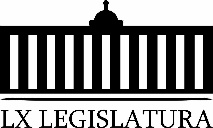 D.- Pronunciamiento que presentan las Diputadas y Diputados integrantes del Grupo Parlamentario “Gral. Andrés S. Viesca”, del Partido Revolucionario Institucional, por conducto de la Diputada Lilia Isabel Gutiérrez Burciaga, “Con motivo de la iniciativa con proyecto de decreto que busca modificar la Ley Federal de Ciencia y Tecnología”.E.- Pronunciamiento que presentan las Diputadas y Diputados integrantes del Grupo Parlamentario “Gral. Andrés S. Viesca”, del Partido Revolucionario Institucional, por conducto de la Diputada María del Rosario Contreras Pérez, “Con motivo de la conmemoración del “Día del Estudiante”.F.- Pronunciamiento que presentan las Diputadas y Diputados integrantes del Grupo Parlamentario “Gral. Andrés S. Viesca”, del Partido Revolucionario Institucional, por conducto del Diputado Jaime Bueno Zertuche, “Con objeto de extender nuestra solidaridad con el museo del desierto y motivar a la población para que aporte su donativo”.12.- Clausura de la Sesión y citatorio para la próxima Sesión.MINUTA DE LA DÉCIMA TERCERA SESIÓN DEL PRIMER PERIODO ORDINARIO DE SESIONES DEL TERCER AÑO DE EJERCICIO CONSTITUCIONAL DE LA SEXAGÉSIMA PRIMERA LEGISLATURA DEL CONGRESO DEL ESTADO, INDEPENDIENTE, LIBRE Y SOBERANO DE COAHUILA DE ZARAGOZA.EN LA CIUDAD DE SALTILLO, COAHUILA DE  ZARAGOZA, EN EL SALÓN DE SESIONES DEL CONGRESO DEL ESTADO INDEPENDIENTE, LIBRE Y SOBERANO DE COAHUILA DE ZARAGOZA,  SIENDO LAS 10 HORAS, CON 23 MINUTOS, DEL DÍA 21 DE MAYO DEL AÑO 2020, DIO INICIO LA SESIÓN ESTANDO PRESENTES 19 DE LOS 25 DE LOS INTEGRANTES DE LA LEGISLATURA, INFORMANDO LA PRESIDENCIA QUE LAS DIPUTADAS JOSEFINA GARZA BARRERA, BLANCA EPPEN CANALES Y LOS DIPUTADOS JOSÉ ANTONIO GARCÍA VILLA Y FERNANDO IZAGUIRRE VALDÉS, DIERON AVISO QUE NO ASISTIRÍAN A LA SESIÓN POR CAUSA JUSTIFICADA, PASADO LO ANTERIOR LA PRESIDENCIA DECLARÓ ABIERTA LA SESIÓN Y VALIDOS LOS TRABAJOS QUE EN ELLA SE TRATARAN.1.- SE DIO LECTURA AL ORDEN DEL DÍA, APROBÁNDOSE POR UNANIMIDAD DE VOTOS, EN LOS TÉRMINOS QUE FUE LEÍDA.2.- SE APROBÓ POR UNANIMIDAD DE VOTOS LA MINUTA DE LA SESIÓN ANTERIOR EN LOS TÉRMINOS QUE FUE LEÍDA, DISPENSÁNDOSE SU LECTURA.3.- SE DIO LECTURA DEL INFORME DE CORRESPONDENCIA Y DOCUMENTACIÓN RECIBIDA POR EL CONGRESO DEL ESTADO.4.- SE DISPENSO LA LECTURA DEL INFORME SOBRE EL TRÁMITE REALIZADO RESPECTO A LAS PROPOSICIONES CON PUNTOS DE ACUERDO QUE SE PRESENTARON EN LA SESIÓN ANTERIOR.5.- SE DISPENSÓ LA LECTURA DEL INFORME SOBRE EL TRÁMITE REALIZADO RESPECTO A LAS PROPOSICIONES CON PUNTOS DE ACUERDO QUE SE PRESENTARON EN LA SESIÓN ANTERIOR.6.- SE DIO LECTURA A UNA INICIATIVA CON PROYECTO DE DECRETO QUE PRESENTÓ LA DIPUTADA LILIA ISABEL GUTIÉRREZ BURCIAGA, POR EL QUE SE ADICIONA EL ARTÍCULO 120 BIS A LA CONSTITUCIÓN POLÍTICA DEL ESTADO LIBRE Y SOBERANO DE COAHUILA DE ZARAGOZA, CON EL OBJETO DE ESTABLECER EL DERECHO DE NIÑAS, NIÑOS Y ADOLESCENTES AL USO DE LAS NUEVAS TECNOLOGÍAS EN SU FORMACIÓN ACADÉMICA, Y FUE TURNADA A LA COMISIÓN DE GOBERNACIÓN, PUNTOS CONSTITUCIONALES Y JUSTICIA, PARA LOS EFECTOS DE ESTUDIO Y DICTAMEN.7.- SE DIO LECTURA A UNA INICIATIVA CON PROYECTO DE DECRETO QUE PRESENTÓ EL DIPUTADO JOSÉ BENITO RAMÍREZ ROSAS, POR EL QUE SE REFORMA EL ARTÍCULO 27 DE LA CONSTITUCIÓN POLÍTICA DEL ESTADO DE COAHUILA DE ZARAGOZA, ASÍ COMO EL ARTÍCULO 20, INCISO 1, DEL CÓDIGO ELECTORAL PARA EL ESTADO DE COAHUILA DE ZARAGOZA, A FIN DE ACTUALIZAR LA CONSTITUCIÓN POLÍTICA DEL ESTADO DE COAHUILA DE ZARAGOZA Y EL CÓDIGO ELECTORAL PARA EL ESTADO DE COAHUILA DE ZARAGOZA, Y QUE LAS ELECCIONES LOCALES DE DIPUTADOS Y GOBERNADOR SE EMPATEN CON LOS PROCESOS ELECTORALES FEDERALES DEL PAÍS, Y TERMINAR CON ESE REZAGO, EN BENEFICIO DE LA ENTIDAD, Y FUE TURNADA A LA COMISIÓN DE GOBERNACIÓN, PUNTOS CONSTITUCIONALES Y JUSTICIA, PARA LOS EFECTOS DE ESTUDIO Y DICTAMEN.8.- LA  PRESIDENCIA INFORMÓ QUE A SOLICITUD DE LAS DIPUTADAS Y DIPUTADOS QUE PRESENTARON INICIATIVAS Y QUE SE ENCUENTRAN CONSIGNADAS EN LOS PUNTOS DEL 8-A AL 8-Q DEL ORDEN DEL DÍA PREVIAMENTE APROBADO, SE DISPENSARA LA LECTURA DE LAS MISMAS, TODA VEZ QUE LAS REFERIDAS INICIATIVAS SE ENCUENTRA ÍNTEGRAMENTE EN LA GACETA PARLAMENTARIA DE LA PÁGINA DEL CONGRESO, POR LO QUE A DICHA SOLICITUD SOMETIÓ VOTACIÓN, APROBÁNDOSE POR UNANIMIDAD DE VOTOS, SIENDO LAS SIGUIENTES:9.- INICIATIVA CON PROYECTO DE DECRETO QUE PRESENTÓ LA DIPUTADA VERÓNICA BOREQUE MARTÍNEZ GONZÁLEZ, POR EL QUE SE REFORMAN LOS ARTÍCULOS 277 Y 285 DE LA LEY PARA LA FAMILIA DEL ESTADO DE COAHUILA DE ZARAGOZA, EN MATERIA DE ALIMENTOS. SE TURNÓ A LA COMISIÓN DE GOBERNACIÓN, PUNTOS CONSTITUCIONALES Y JUSTICIA10.- INICIATIVA CON PROYECTO DE DECRETO QUE PRESENTÓ LA DIPUTADA MARÍA EUGENIA CÁZARES MARTÍNEZ, POR LA QUE MODIFICA LA FRACCIÓN II DEL ARTÍCULO 117, Y SE MODIFICA EL CONTENIDO DEL ARTÍCULO 122 DE LA LEY DE ACCESO A LA INFORMACIÓN PÚBLICA PARA EL ESTADO DE COAHUILA DE ZARAGOZA, CON LA FINALIDAD DE ESTABLECER EL DEBER DEL INSTITUTO DE VERIFICAR EN LOS RESOLUTIVOS RECAÍDOS A LOS RECURSOS DE REVISIÓN, LOS REFERENTE A LA ENTREGA DE LA INFORMACIÓN DE PARTE DEL SUJETO OBLIGADO, Y EN SU CASO, ANALIZAR LAS ATRIBUCIONES ESGRIMIDAS PARA DECLARARSE INCOMPETENTE, SE TURNÓ A LA COMISIÓN DE TRANSPARENCIA Y ACCESO A LA INFORMACIÓN11.- INICIATIVA DE DECRETO POR LA QUE SE ADICIONA UN ARTÍCULO 265 BIS Y UN ÚLTIMO PÁRRAFO A LA FRACCIÓN I DEL ARTÍCULO 267 DEL CÓDIGO PENAL DE COAHUILA DE ZARAGOZA, QUE PRESENTÓ EL DIPUTADO EMILIO ALEJANDRO DE HOYOS MONTEMAYOR, EN RELACIÓN A PROTEGER LA INTEGRIDAD DE LOS PERIODISTAS Y ESTAR ASÍ EN SINTONÍA CON LOS ESTÁNDARES INTERNACIONALES DE PROTECCIÓN AL DERECHO DE LA LIBERTAD DE EXPRESIÓN, SE TURNÓ A LA COMISIÓN DE GOBERNACIÓN, PUNTOS CONSTITUCIONALES Y JUSTICIA12.- INICIATIVA CON PROYECTO DE DECRETO POR LA QUE SE REFORMA LA FRACCIÓN III DEL ARTÍCULO 65 A DE LA LEY DE PROTECCIÓN Y TRATO DIGNO A LOS ANIMALES PARA EL ESTADO DE COAHUILA DE ZARAGOZA, QUE PRESNTÓ LA DIPUTADA CLAUDIA ISELA RAMÍREZ PINEDA, DE LA FRACCIÓN PARLAMENTARIA  “ELVIA CARRILLO PUERTO”, DEL PARTIDO DE LA REVOLUCIÓN DEMOCRÁTICA”, EN MATERIA CAMPAÑAS DE ESTERILIZACIÓN OBLIGATORIA, SE TURNÓ A LA COMISIÓN DE SALUD, MEDIO AMBIENTE, RECURSOS NATURALES Y AGUA13.- INICIATIVA CON PROYECTO DE DECRETO QUE PRESENTÓ EL DIPUTADO JOSÉ BENITO RAMÍREZ ROSAS, POR EL QUE SE ADICIONA EL INCISO G) A LA FRACCIÓN III DEL ARTÍCULO 10 DE LA LEY DE PREVENCIÓN, ASISTENCIA Y ATENCIÓN DE LA VIOLENCIA FAMILIAR, EN MATERIA DE PREVENCIÓN DE LA VIOLENCIA INSTITUCIONAL HACIA LAS FAMILIAS, SE TURNÓ A LA COMISIÓN DE IGUALDAD Y NO DISCRIMINACIÓN14.- PROPUESTA DE INICIATIVA CON PROYECTO DE DECRETO POR EL QUE SE REFORMAN DIVERSAS DISPOSICIONES DE LA LEY DE DISCIPLINA FINANCIERA DE LAS ENTIDADES FEDERATIVAS Y LOS MUNICIPIOS, QUE PRESENTÓ DIPUTADO EDGAR GERARDO SÁNCHEZ GARZA, A EFECTO DE POSIBILITAR QUE DICHOS GOBIERNOS CUENTEN CON LOS RECURSOS Y LAS HERRAMIENTAS FINANCIERAS NECESARIAS PARA ACTUAR EN ATENCIÓN DE LA POBLACIÓN AFECTADA EN EL MARCO DE UNA EMERGENCIA SANITARIA, SE TURNÓ A LA COMISIÓN DE PRESUPUESTO15.- INICIATIVA CON PROYECTO DE DECRETO QUE PRESENTÓ EL DIPUTADO JESÚS ANDRÉS LOYA CARDONA, POR EL QUE SE REFORMA EL ARTÍCULO 261 DEL CÓDIGO PENAL DE COAHUILA DE ZARAGOZA, CON EL OBJETO DE INTRODUCIR OTRAS CONDUCTAS EN EL TIPO PENAL DEL DELITO DE CRUELDAD Y VIOLENCIA CONTRA LOS ANIMALES, A FIN DE QUE NO EXISTAN LAGUNAS LEGALES QUE FOMENTEN LA IMPUNIDAD EN ESTE TIPO DE VIOLENCIA, SE TURNÓ A LA COMISIÓN DE GOBERNACIÓN, PUNTOS CONSTITUCIONALES Y JUSTICIA16.- INICIATIVA CON PROYECTO DE DECRETO QUE PRESENTÓ EL DIPUTADO MARCELO DE JESÚS TORRES COFIÑO, POR LA QUE SE PROPONE ADICIONAR UNA NUEVA FRACCIÓN I, AL ARTÍCULO 48 DEL CÓDIGO CIVIL PARA EL ESTADO DE COAHUILA, RECORRIÉNDOSE LAS SUBSECUENTES, PARA EL EFECTO DE ARMONIZAR SUS FRACCIONES CON EL ARTÍCULO 49, DE DICHO ORDENAMIENTO, YA QUE TALES DISPOSICIONES LEGALES SE REFIEREN A AQUELLOS QUE TIENEN LA CONDICIÓN DE INCAPACIDAD, DEBIÉNDOSE AGREGAR INDISCUTIBLEMENTE A TAL CONDICIÓN DE INCAPACIDAD, A LOS SERES HUMANOS DURANTE SU GESTACIÓN, PARA QUE LAS PERSONAS NO NACIDAS PUEDAN SER REPRESENTADOS POR SUS LEGÍTIMOS REPRESENTANTES, Y ASÍ QUEDE EXPRESAMENTE ESTIPULADO EN LA LEY, SE TURNÓ A LA COMISIÓN DE GOBERNACIÓN, PUNTOS CONSTITUCIONALES Y JUSTICIA17.- INICIATIVA CON PROYECTO DE DECRETO QUE MODIFICA Y ADICIONA DIVERSAS DISPOSICIONES DE LA LEY REGLAMENTARIA DEL PRESUPUESTO DE EGRESOS DEL ESTADO DE COAHUILA DE ZARAGOZA EN MATERIA DE AMPLIACIONES POR RECURSOS PRESUPUESTARIOS ADICIONALES, QUE PRESENTÓ LA DIPUTADA ZULMMA VERENICE GUERRERO CÁZARES, SE TURNÓ A LA COMISIÓN DE PRESUPUESTO18.- INICIATIVA CON PROYECTO DE DECRETO QUE PRESENTÓ EL DIPUTADO JOSÉ BENITO RAMÍREZ ROSAS, POR EL QUE SE ADICIONAN DIVERSAS DISPOSICIONES A LA LEY ORGÁNICA DEL CONGRESO DEL ESTADO INDEPENDIENTE, LIBRE Y SOBERANO DE COAHUILA DE ZARAGOZA, PARA CREAR LA COMISIÓN DE LA FAMILIA Y DESARROLLO HUMANO, SE TURNÓ A LA COMISIÓN DE REGLAMENTOS Y PRÁCTICAS PARLAMENTARIAS.19.- INICIATIVA CON PROYECTO DE DECRETO QUE PRESENTÓ EL DIPUTADO JAIME BUENO ZERTUCHE, POR LA QUE SE REFORMAN Y ADICIONAN DIVERSAS DISPOSICIONES DE LA LEY ORGÁNICA DEL CONGRESO DEL ESTADO INDEPENDIENTE, LIBRE Y SOBERANO DE COAHUILA DE ZARAGOZA Y DEL REGLAMENTO INTERIOR Y DE PRÁCTICAS PARLAMENTARIAS DEL CONGRESO DEL ESTADO INDEPENDIENTE, LIBRE Y SOBERANO DE COAHUILA DE ZARAGOZA, CON EL OBJETO DE ESPECIFICAR EL TIEMPO DE LAS INTERVENCIONES DE LAS Y LOS DIPUTADOS, SEGÚN EL ASUNTO DE QUE SE TRATE,  SE TURNÓ A LA COMISIÓN DE REGLAMENTOS Y PRÁCTICAS PARLAMENTARIAS.20.- INICIATIVA CON PROYECTO DE DECRETO QUE PRESENTÓ LA DIPUTADA BLANCA EPPEN CANALES, POR LA QUE SE REFORMAN Y ADICIONAN DIVERSOS ARTÍCULOS DE LA LEY DE LA COMISIÓN DE LOS DERECHOS HUMANOS DEL ESTADO DE COAHUILA DE ZARAGOZA, CON LA FINALIDAD DE ESTABLECER LA PARIDAD EN EL CONSEJO DE LA COMISIÓN DE LOS DERECHOS HUMANOS DEL ESTADO Y EN LA CONFORMACIÓN DE SU ESTRUCTURA ORGÁNICA, EN ATENCIÓN A LAS BASES ESTABLECIDAS EN LA REFORMA CONSTITUCIONAL  FEDERAL DE JUNIO DE 2019,  SE TURNÓ A LA COMISIÓN DE DEFENSA DE LOS DERECHOS HUMANOS21.- INICIATIVA CON PROYECTO DE DECRETO QUE PRESENTÓ EL DIPUTADO JESÚS ANDRÉS LOYA CARDONA, POR EL QUE SE REFORMAN LOS ARTÍCULOS 782, 783 Y 784 DEL CÓDIGO CIVIL PARA EL ESTADO DE COAHUILA DE ZARAGOZA, EN MATERIA DE DERECHO SUCESORIO DE LAS PERSONAS CON DISCAPACIDAD PSICOSOCIAL, SE TURNÓ A LA COMISIÓN DE GOBERNACIÓN, PUNTOS CONSTITUCIONALES Y JUSTICIA.22.- INICIATIVA CON PROYECTO DE DECRETO QUE PRESENTÓ EL DIPUTADO GERARDO ABRAHAM AGUADO GÓMEZ, POR LA QUE SE  ADICIONAN DOS PÁRRAFOS AL ARTÍCULO 54 DE LA LEY  ESTATAL DE EDUCACIÓN, CON OBJETO DE ESTABLECER EL DEBER EN MATERIA DE EDUCACIÓN SUPERIOR EN EL ESTADO, DE CREAR PLANES Y PROGRAMAS PARA APOYAR EN LA CONCLUSIÓN DE SUS ESTUDIOS PROFESIONALES A QUIENES LOS INTERRUMPIERON POR ALGUNA RAZÓN. Y A LA VEZ, ESTABLECER FACILIDADES DE TITULACIÓN PARA LOS GRADUADOS, EN ESPECIAL AQUELLOS QUE ENFRENTAN SITUACIONES ESPECIALES QUE LES IMPIDEN REALIZAR EL TRÁMITE CORRESPONDIENTE, SE TURNÓ A LA COMISIÓN DE EDUCACIÓN, CULTURA, FAMILIAS Y ACTIVIDADES CÍVICAS.23.- INICIATIVA CON PROYECTO DE DECRETO QUE PRESENTÓ EL DIPUTADO JESÚS ANDRÉS LOYA CARDONA, POR EL QUE SE REFORMAN DIVERSAS DISPOSICIONES DE LA LEY DE PROTECCIÓN Y TRATO DIGNO A LOS ANIMALES PARA EL ESTADO DE COAHUILA DE ZARAGOZA, CON EL OBJETO DE FORTALECER LAS ACCIONES DE DIFUSIÓN Y ADOPCIÓN DE LOS ANIMALES BAJO EL RESGUARDO DE LOS CENTROS DE CONTROL ANIMAL, SE TURNÓ A LA COMISIÓN DE SALUD, MEDIO AMBIENTE, RECURSOS NATURALES Y AGUA.24.- INICIATIVA CON PROYECTO DE DECRETO QUE PRESENTÓ LA DIPUTADA  DIANA PATRICIA GONZÁLEZ SOTO, POR EL QUE SE REFORMAN Y ADICIONAN DIVERSAS DISPOSICIONES DE LA LEY DEL SISTEMA ESTATAL PARA LA GARANTÍA DE LOS DERECHOS HUMANOS DE NIÑOS Y NIÑAS DEL ESTADO DE COAHUILA, LEY ESTATAL DE SALUD Y LEY ESTATAL DE EDUCACIÓN, EN MATERIA DE EMBARAZO EN ADOLESCENTES, SE TURNÓ A LAS  COMISIONES UNIDAS ESPECIAL PARA LA GARANTÍA DE LOS DERECHOS HUMANOS DE NIÑAS, NIÑOS Y ADOLESCENTES, DE SALUD, MEDIO AMBIENTE, RECURSOS NATURALES Y AGUA Y DE EDUCACIÓN, CULTURA, FAMILIAS Y ACTIVIDADES CÍVICAS.25.- INICIATIVA CON PROYECTO DE DECRETO QUE PRESENTÓ LA DIPUTADA GRACIELA FERNÁNDEZ ALMARAZ, POR EL QUE SE ADICIONAN Y REFORMAN DIVERSAS DISPOSICIONES DE LA LEY PARA LA PREVENCIÓN Y COMBATE A LA POBREZA EXTREMA EN EL ESTADO DE COAHUILA DE ZARAGOZA, CON EL OBJETO DE QUE LAS PERSONAS EN SITUACIÓN DE POBREZA EXTREMA EN EL ESTADO, TENGAN EL ACCESO Y POSIBILIDAD DE PODER AUTO EMPLEARSE, MEDIANTE LAS CAPACITACIONES, TALLERES Y CURSOS QUE LES BRINDEN LAS AUTORIDADES ESTATALES Y MUNICIPALES, PARA MOTIVAR LA GENERACIÓN DE INGRESOS DE FORMA AUTÓNOMA, SE TURNÓ A LA  COMISIÓN DE DESARROLLO ECONÓMICO, COMPETITIVIDAD Y TURISMO.26.- INICIATIVA CON PROYECTO DE DECRETO QUE PRESENTÓ LA DIPUTADA MARÍA ESPERANZA CHAPA GARCÍA, MEDIANTE LA CUAL SE REFORMA LA FRACCIÓN XIII DEL ARTÍCULO 1 DE LA LEY PARA EL DESARROLLO SOCIAL DEL ESTADO DE COAHUILA DE ZARAGOZA, CON EL OBJETO DE COMPLEMENTAR DICHO PRECEPTO ACORDE A DISPOSICIONES CONSTITUCIONALES, SE TURNÓ A LA COMISIÓN DE DESARROLLO SOCIAL.27.- SE APROBÓ POR UNANIMIDAD DE VOTOS, EN LO GENERAL, Y EN LO PARTICULAR, ASÍ COMO EN LOS TÉRMINOS QUE FUE LEÍDO, EL DICTAMEN DE LA COMISIÓN DE  IGUALDAD Y NO DISCRIMINACIÓN, CON RELACIÓN A UNA  INICIATIVA DE DECRETO POR  LA CUAL SE REFORMA DIVERSO CONTENIDO DE LA LEY DE PREVENCIÓN, ASISTENCIA Y ATENCIÓN DE LA VIOLENCIA FAMILIAR; CUYA PROPUESTA ES MEJORAR Y FORTALECER LAS ESTRATEGIAS Y MEDIDAS ESTABLECIDAS PARA LA ELIMINACIÓN DE LA VIOLENCIA FAMILIAR EN EL ESTADO, ASÍ COMO ATENDER Y PROTEGER A LAS VÍCTIMAS DE CONDUCTAS ANTISOCIALES PARA QUE DISPONGAN DE UN ACCESO A SERVICIOS CON PERSPECTIVA DE GÉNERO, INTERCULTURALIDAD Y RESPETO A LOS DERECHOS HUMANOS;  SUSCRITA POR EL GOBERNADOR CONSTITUCIONAL DEL ESTADO DE COAHUILA DE ZARAGOZA, ING. MIGUEL ÁNGEL RIQUELME SOLÍS, DE MANERA CONJUNTA CON LAS DIPUTADAS BLANCA EPPEN CANALES, DIANA PATRICIA GONZÁLEZ SOTO Y ZULMMA VERENICE GUERRERO CÁZARES, COMO INTEGRANTES DE LA COMISIÓN DE IGUALDAD Y NO DISCRIMINACIÓN DE LA SEXAGÉSIMA PRIMERA LEGISLATURA DEL CONGRESO DEL ESTADO INDEPENDIENTE, LIBRE Y SOBERANO DE COAHUILA DE ZARAGOZA.SE CONOCIÓ Y RESOLVIÓ SOBRE LAS SIGUIENTES PROPOSICIONES CON PUNTO DE ACUERDO:28.- SE APROBÓ POR MAYORÍA DE VOTOS “SOLICITAR A LA DRA. OLGA SÁNCHEZ, CORDERO, SECRETARÍA DE GOBERNACIÓN, TENGA A BIEN DAR A CONOCER DE FORMA OFICIAL LAS CIFRAS DE LA VIOLENCIA INTRAFAMILIAR; ASÍ COMO LA RELACIONADAS CON FEMINICIDIOS, ACOSO Y HOSTIGAMIENTO SEXUAL, HOMICIDIOS Y DEMÁS FORMAS DE VIOLENCIA HACIA LAS MUJERES, REGISTRADAS DURANTE LA CUARENTENA QUE ESTAMOS VIVIENDO EN MÉXICO; CON LA FINALIDAD DE TERMINAR DE UNA VEZ POR TODAS CON LA “POLÍTICA” DE NEGACIÓN E  INVISIBILIZACIÓN SISTEMÁTICA DE LA VIOLENCIA DE GÉNERO, DE PARTE DEL PRESIDENTE ANDRÉS MANUEL LÓPEZ OBRADOR Y LAS GRAVES CONSECUENCIAS QUE SE ESTÁN GENERANDO EN EL PAÍS”, QUE PRESENTARON LAS DIPUTADAS QUE INTEGRAN LA COMISIÓN PARA LA IGUALDAD Y NO DISCRIMINACIÓN, BLANCA EPPEN CANALES, DIANA PATRICIA GONZÁLEZ SOTO Y ZULMMA VERENICE GUERRERO CÁZARES.29.- SE APROBÓ POR UNANIMIDAD DE VOTOS “SOLICITAR AL TITULAR DEL EJECUTIVO FEDERAL PARA QUE, A TRAVÉS DE LAS DEPENDENCIAS CORRESPONDIENTES, LLEVEN A CABO LAS ACCIONES NECESARIAS PARA APOYAR A LAS EMPRESAS DE LA INDUSTRIA MINERA DE NUESTRO ESTADO, A FIN DE QUE PUEDAN REINICIAR SUS ACTIVIDADES EN EL PLAZO QUE SE TIENE PREVISTO; ASIMISMO SE EXHORTE AL DIRECTOR GENERAL DE LA COMISIÓN FEDERAL DE ELECTRICIDAD, A FIN DE QUE PONGA SOLUCIÓN A LA IRREGULAR ASIGNACIÓN DE CONTRATOS DE COMPRA DE CARBÓN PARA PROVEEDORES MINEROS NACIONALES, Y A SU VEZ, APLIQUE AL MÁXIMO LOS PRINCIPIOS DE EQUIDAD Y PROPORCIONALIDAD DENTRO DEL PROCESO DE LICITACIÓN PARA LA COMPRA DE SUMINISTROS QUE ESTA PRONTO A CELEBRAR DICHA COMISIÓN”, QUE PRESENTÓ LA DIPUTADA VERÓNICA BOREQUE MARTÍNEZ GONZÁLEZ.30.- EN VIRTUD, DE QUE POR MAYORÍA DE VOTOS NO FUE CALIFICADA COMO DE URGENTE Y OBVIA RESOLUCIÓN “EXHORTAR A LA SECRETARÍA DE FINANZAS A EXPLICAR, JUSTIFICAR Y, EN SU CASO, OTORGAR LA DOCUMENTACIÓN NECESARIA ANTE LOS DIPUTADOS QUE INTEGRAN LA COMISIÓN DE FINANZAS DE ESTE CONGRESO DEL ESTADO DE COAHUILA, A FIN DE QUE SE TRANSPARENTE Y SE DÉ A CONOCER EL MONTO TOTAL DE LA REDUCCIÓN EN EL COSTO DE LOS “INTERESES DE LA DEUDA INTERNA CON INSTITUCIONES DE CRÉDITO”,  EN EL PRESENTE EJERCICIO FISCAL, ASÍ MISMO, LA APLICACIÓN DE DICHOS RECURSOS”, QUE PRESENTÓ LA DIPUTADA GABRIELA ZAPOPAN GARZA GALVÁN.31.- SE APROBÓ POR MAYORÍA DE VOTOS “EXHORTAR AL PRESIDENTE DE LA REPÚBLICA, ASÍ COMO A LOS TITULARES DE LAS SECRETARÍAS DE ECONOMÍA, Y DE MEDIO AMBIENTE Y RECURSOS NATURALES DEL GOBIERNO FEDERAL, PARA QUE EXPLIQUEN AL PUEBLO DE MÉXICO CUÁLES SERÁN LAS REPERCUSIONES ECONÓMICAS Y MEDIO AMBIENTALES DERIVADAS DEL ACUERDO POR EL QUE SE EMITE LA POLÍTICA DE CONFIABILIDAD, SEGURIDAD, CONTINUIDAD Y CALIDAD EN EL SISTEMA ELÉCTRICO NACIONAL, PUBLICADO EN EL DIARIO OFICIAL DE LA FEDERACIÓN EL PASADO VIERNES 15 DE MAYO”, QUE PRESENTÓ EL DIPUTADO EMILIO ALEJANDRO DE HOYOS MONTEMAYOR.32.- SE APROBÓ POR UNANIMIDAD DE VOTOS “EXHORTAR A LA CONAFOR Y AL CENAPRED, A FIN DE QUE COORDINEN ACCIONES CON LA SECRETARÍA DE MEDIO AMBIENTE DE COAHUILA, A FIN DE REFORZAR PROGRAMAS Y ACCIONES PARA PREVENIR LOS INCENDIOS FORESTALES EN ESTA TEMPORADA DE CALOR”, QUE PRESENTÓ DIPUTADA MARÍA DEL ROSARIO CONTRERAS PÉREZ.33.- EN VIRTUD, DE QUE NO FUE PRESENTADA DE URGENTE Y OBVIA RESOLUCIÓN “EXHORTAR AL INSTITUTO NACIONAL PARA LA EDUCACIÓN DE LOS ADULTOS (INEA) Y AL INSTITUTO ESTATAL DE EDUCACIÓN PARA ADULTOS (IEEA), PARA QUE COORDINEN ACCIONES CON EL OBJETO DE REFORZAR Y DAR MAYOR DIFUSIÓN A LOS PROGRAMAS DE EDUCACIÓN EN LÍNEA Y SEAN APROVECHADOS EN ESTE AISLAMIENTO CAUSADO POR LA PANDEMIA”, QUE PRESENTÓ LA DIPUTADA JOSEFINA GARZA BARRERA, LA PRESIDENCIA LA TURNÓ PARA LOS EFECTOS PROCEDENTES A LA COMISIÓN DE EDUCACIÓN, CULTURA, FAMILIA Y ACTIVIDADES CÍVICAS.34.- SE APROBÓ POR UNANIMIDAD DE VOTOS “SOLICITAR AL EJECUTIVO DEL ESTADO QUE, DE ACUERDO A LA CAPACIDAD PRESUPUESTAL Y, EN SU CASO, EN COORDINACIÓN CON LOS MUNICIPIOS, IMPLEMENTE UN PLAN DE ACCIONES PARA REACTIVAR LA ECONOMÍA, QUE SEA INTEGRAL Y ATIENDA A TODOS LOS SECTORES", QUE PRESENTÓ EL DIPUTADO GERARDO ABRAHAM AGUADO GÓMEZ.35.- EN VIRTUD, DE QUE NO FUE PRESENTADA COMO DE URGENTE Y OBVIA RESOLUCIÓN “EXHORTAR A LOS 38 MUNICIPIOS DEL ESTADO, PARA QUE EN LA MEDIDA DE SUS POSIBILIDADES, REFUERCEN LAS MEDIDAS SANITARIAS, CON APEGO A LAS RECOMENDACIONES DE LA ORGANIZACIÓN MUNDIAL DE LA SALUD EN CUESTIÓN DE LIMPIEZA, DESINFECCIÓN Y SANITIZACIÓN, AHORA QUE INICIE LA REACTIVACIÓN DE ACTIVIDADES, ESPECIALMENTE EN LAS ÁREAS QUE SE REACTIVARÁN AL PÚBLICO, QUE SON DE SU COMPETENCIA, PARA AVANZAR CON ÉXITO EN ESTA NUEVA NORMALIDAD”, QUE PRESENTÓ LA DIPUTADA GRACIELA FERNÁNDEZ ALMARAZ, LA PRESIDENCIA LA TURNÓ PARA LOS EFECTOS PROCEDENTES A LA COMISIÓN DE SALUD, MEDIO AMBIENTE, RECURSOS NATURALES Y AGUA.36.- EN VIRTUD, DE QUE POR MAYORÍA DE VOTOS NO FUE CALIFICADA COMO DE URGENTE Y OBVIA RESOLUCIÓN “PROPONER A ESTA HONORABLE ASAMBLEA, CONVOQUE A COMPARECER ANTE EL PLENO A LA TITULAR DE LA DIRECCIÓN DE PENSIONES DE LOS TRABAJADORES DE LA EDUCACIÓN, DIPETRE, A EFECTO DE QUE EXPLIQUE QUÉ MEDIDAS SE HAN TOMADO Y SE PREVÉ TOMAR PARA EVITAR EL INMINENTE COLAPSO QUE, SEGÚN INFORMA LA AUDITORÍA SUPERIOR DEL ESTADO, ASE, REGISTRARÁ EL SISTEMA DE PENSIONES DEL MAGISTERIO ESTATAL, SISTEMA QUE INCLUYE ADEMÁS AL PERSONAL TANTO DE LA UNIVERSIDAD AUTÓNOMA DE COAHUILA, UADEC, COMO DE LA UNIVERSIDAD AGRÍCOLA ANTONIO NARRO”, QUE PRESENTÓ EL DIPUTADO JUAN ANTONIO GARCÍA VILLA, LA PRESIDENCIA LA TURNÓ PARA LOS EFECTOS PROCEDENTES A LA COMISIÓN DE AUDITORIA Y CUENTA PUBLICA.37.- SE APROBÓ POR UNANIMIDAD DE VOTOS “HACER UN LLAMADO A LAS CÁMARAS EMPRESARIALES Y DE COMERCIO EN EL ESTADO, PARA QUE EN LA MEDIDA DE SUS POSIBILIDADES IMPLEMENTEN O REFUERCEN PROTOCOLOS PARA EVITAR CONTAGIOS ENTRE LOS TRABAJADORES, PRINCIPALMENTE EN AQUELLOS CENTROS DE TRABAJO QUE YA INICIARON ACTIVIDADES O QUE ESTÁN POR INICIAR SU REAPERTURA”, QUE PRESENTÓ EL JESÚS BERINO GRANADOS.38.- EN VIRTUD, DE QUE NO FUE PRESENTADA COMO DE URGENTE Y OBVIA RESOLUCIÓN “SOLICITAR A LA SECRETARIA DEL TRABAJO DE COAHUILA PARA ATENDER DE MANERA INMEDIATA A LAS PERSONAS DESEMPLEADAS EN LA ENTIDAD DEBIDO A LA CONTINGENCIA SANITARIA POR EL COVID-19”, QUE PRESENTÓ LA DIPUTADA ROSA NILDA GONZÁLEZ NORIEGA, LA PRESIDENCIA LA TURNÓ PARA LOS EFECTOS PROCEDENTES A LA COMISIÓN DE TRABAJO Y PREVISIÓN SOCIAL.AGENDA POLÍTICA:39.- LA PRESIDENCIA INFORMÓ QUE A PETICIÓN DE LA DIPUTADA VERÓNICA BOREQUE MARTÍNEZ GONZÁLEZ, SU PRONUNCIAMIENTO “PARA RESALTAR LA IMPORTANCIA SOCIAL QUE TIENE LA INCLUSIÓN, Y A SU VEZ, LA NO DISCRIMINACIÓN POR CUESTIONES DE GÉNERO O PREFERENCIA SEXUAL, ESTO, EN EL MARCO DE LA CELEBRACIÓN DEL DÍA INTERNACIONAL CONTRA LA HOMOFOBIA, TRANSFOBIA Y BIFOBIA”, SE INSCRIBIERA ÍNTEGRAMENTE EN EL DIARIO DE LOS DEBATES.40.- SE DIO LECTURA A UN PRONUNCIAMIENTO QUE PRESENTÓ LA DIPUTADA ELISA CATALINA VILLALOBOS HERNÁNDEZ, “EN RELACIÓN A LA DESAPARICIÓN DE LA DIPUTADA FRANCIS ANEL BUENO SÁNCHEZ.41.- LA PRESIDENCIA INFORMÓ QUE A PETICIÓN DEL DIPUTADO EDGAR SÁNCHEZ GARZA, SU PRONUNCIAMIENTO “CON RELACIÓN AL DÍA MUNDIAL DEL RECICLAJE”, SE INSCRIBIERA ÍNTEGRAMENTE EN EL DIARIO DE LOS DEBATES.42.- EL  DIPUTADO JAIME BUENO ZERTUCHE, SOLICITÓ QUE SU PRONUNCIAMIENTO “CON OBJETO DE EXTENDER NUESTRA INCONFORMIDAD Y PREOCUPACIÓN RESPECTO A LA NUEVA POLÍTICA ENERGÉTICA, PUBLICADA EN EL DIARIO OFICIAL DE LA FEDERACIÓN, LA CUAL NOS DEJA ESTADO DE INCERTIDUMBRE JURÍDICA, EN ESTOS MOMENTOS QUE PUDIERAN SER CRÍTICOS, DEBIDO A LA RECESIÓN ECONÓMICA QUE ATRAVESAMOS, OCASIONANDO CONSECUENCIAS NO FAVORABLES RESPECTO A LA REACTIVACIÓN ECONÓMICA Y LA INVERSIÓN”, SE INSCRIBIERA ÍNTEGRAMENTE EN EL DIARIO DE LOS DEBATES.43.- LA PRESIDENCIA INFORMÓ QUE A PETICIÓN DE LA  DIPUTADA LILIA ISABEL GUTIÉRREZ BURCIAGA, SU PRONUNCIAMIENTO “CON MOTIVO DE LA CONMEMORACIÓN DEL 40 ANIVERSARIO DE LA ELEVACIÓN A CIUDAD DE RAMOS ARIZPE”, SE INSCRIBIERA ÍNTEGRAMENTE EN EL DIARIO DE LOS DEBATES.44.- SE DIO LECTURA A UN PRONUNCIAMIENTO QUE PRESENTARON LAS DIPUTADAS Y DIPUTADOS INTEGRANTES DE LA SEXAGÉSIMA PRIMERA LEGISLATURA DEL CONGRESO DEL ESTADO, POR CONDUCTO DEL JAIME BUENO ZERTUCHE, “CON MOTIVO DEL CENTENARIO LUCTUOSO DE VENUSTIANO CARRAZA”.EN BREVES MINUTOS, SE PRESENTARON LOS LEGISLADORES QUE NO PASARON LISTA AL INICIO DE LA SESIÓN, ASISTIENDO FINALMENTE 21 DE LOS INTEGRANTES DE LA LEGISLATURA.SIN OTRO ASUNTO QUE TRATAR LA PRESIDENCIA DIO POR CONCLUIDA LA SESIÓN SIENDO LAS 13 HORAS, CON 53 MINUTOS, DEL MISMO DÍA, CITANDO A LA DECIMA CUARTA SESIÓN, A LAS 10:00 HORAS, DEL EL MIÉRCOLES 27 DE MAYO DEL AÑO 2020. DIP. JAIME BUENO ZERTUCHE.PRESIDENTE DE LA MESA DIRECTIVA.INFORME DE CORRESPONDENCIA Y DOCUMENTACIÓNRECIBIDA POR EL CONGRESO DEL ESTADO27 DE MAYO DE 20201.- CUENTA PÚBLICA ANUAL, CORRESPONDIENTE AL EJERCICIO FISCAL 2019, DE LAS SIGUIENTES ENTIDADES:- RÉGIMEN ESTATAL DE PROTECCIÓN SOCIAL EN SALUD EN EL ESTADO DE COAHUILA DE ZARAGOZA - SISTEMA PARA EL DESARROLLO INTEGRAL DE LA FAMILIA DEL MUNICIPIO DE TORREÓN. - INSTITUTO MUNICIPAL DE PLANEACIÓN Y COMPETITIVIDAD DE TORREÓN.- INSTITUTO MUNICIPAL DEL DEPORTE DE TORREÓN. - CONSEJO DE ADMINISTRACIÓN DEL PARQUE ECOLÓGICO FUNDADORES.- CONSEJO PROMOTOR PARA EL DESARROLLO DE LAS RESERVAS TERRITORIALES DE TORREÓN.- HOSPITAL MUNICIPAL DE TORREÓN.- INSTITUTO MUNICIPAL DE LA MUJER DEL MUNICIPIO DE TORREÓN.- DIRECCIÓN DE PENSIONES Y BENEFICIOS SOCIALES PARA LOS TRABAJADORES AL SERVICIO DEL MUNICIPIO DE TORREÓN.- SISTEMA MUNICIPAL DE AGUAS Y SANEAMIENTO DE TORREÓN.- FIDEICOMISO DEL FONDO PARA LA SEGURIDAD PÚBLICA DE LA REGIÓN LAGUNA.- SERVICIOS ESTATALES AEROPORTUARIOS.SE TURNARON A LA COMISIÓN DE AUDITORÍA GUBERNAMENTAL Y CUENTA PÚBLICA2.- INFORME DE AVANCE DE GESTIÓN FINANCIERA, CORRESPONDIENTE AL PRIMER TRIMESTRE DE 2020 DE LAS SIGUIENTES ENTIDADES:- SISTEMA PARA EL DESARROLLO INTEGRAL DE LA FAMILIA DEL MUNICIPIO DE TORREÓN. - INSTITUTO MUNICIPAL DE PLANEACIÓN Y COMPETITIVIDAD DE TORREÓN.- INSTITUTO MUNICIPAL DEL DEPORTE DE TORREÓN. - CONSEJO DE ADMINISTRACIÓN DEL PARQUE ECOLÓGICO FUNDADORES.- CONSEJO PROMOTOR PARA EL DESARROLLO DE LAS RESERVAS TERRITORIALES DE TORREÓN.- INSTITUTO MUNICIPAL DE LA MUJER DEL MUNICIPIO DE TORREÓN.- DIRECCIÓN DE PENSIONES Y BENEFICIOS SOCIALES PARA LOS TRABAJADORES AL SERVICIO DEL MUNICIPIO DE TORREÓN.- SISTEMA MUNICIPAL DE AGUAS Y SANEAMIENTO DE TORREÓN.- UNIVERSIDAD POLITÉCNICA DE LA REGIÓN LAGUNA.SE TURNARON A LA COMISIÓN DE AUDITORÍA GUBERNAMENTAL Y CUENTA PÚBLICA3.- CUENTA PÚBLICA CORRESPONDIENTES AL EJERCICIO FISCAL DE 2019, DEL MUNICIPIO DE TORREÓN.SE TURNÓ A LA COMISIÓN DE AUDITORÍA GUBERNAMENTAL Y CUENTA PÚBLICAINFORME SOBRE EL TRAMITE REALIZADO RESPECTO A LAS PROPOSICIONES CON PUNTO DE ACUERDO PRESENTADAS EN LA SESION CELEBRADA POR EL PLENO DEL CONGRESO DEL ESTADO EL 21 DE MAYO DE 2020. Sobre el tramite realizado respecto de las Proposiciones con Puntos de Acuerdo que se presentaron en la sesión celebrada el 21 de mayo de 2020, el Pleno del Congreso del Estado, informa lo siguiente:1.- Se formuló comunicación mediante la cual se envió a la Secretaría de Gobernación la Proposición con Punto de Acuerdo planteada por las Diputadas que integran la Comisión para la Igualdad y no Discriminación, Blanca Eppen Canales, Diana Patricia González Soto y Zulmma Verenice Guerrero Cázares, “Con objeto de que este H. Pleno solicite a la Dra. Olga Sánchez, Cordero, Secretaría de Gobernación, tenga a bien dar a conocer de forma oficial las cifras de la violencia intrafamiliar; así como la relacionadas con feminicidios, acoso y hostigamiento sexual, homicidios y demás formas de violencia hacia las mujeres, registradas durante la cuarentena que estamos viviendo en México; con la finalidad de terminar de una vez por todas con la “política” de negación e invisibilización sistemática de la violencia de género, de parte del presidente Andrés Manuel López Obrador y las graves consecuencias que se están generando en el país”, para los efectos procedentes. 2.- Se formuló comunicación mediante la cual se envió al Titular del Poder Ejecutivo Federal y al Director General de la Comisión Federal de Electricidad la Proposición con Punto de Acuerdo planteada por las Diputadas y los Diputados integrantes del Grupo Parlamentario “Gral. Andrés S. Viesca”, del Partido Revolucionario Institucional, por conducto de la Diputada Verónica Boreque Martínez González, “Con el objeto de solicitar al titular del Ejecutivo Federal para que, a través de las dependencias correspondientes, lleven a cabo las acciones necesarias para apoyar a las empresas de la industria minera de nuestro estado, a fin de que puedan reiniciar sus actividades en el plazo que se tiene previsto; asimismo se exhorte al Director General de la Comisión Federal de Electricidad, a fin de que ponga solución a la irregular asignación de contratos de compra de carbón para proveedores mineros nacionales, y a su vez, aplique al máximo los principios de equidad y proporcionalidad dentro del proceso de licitación para la compra de suministros que esta pronto a celebrar dicha Comisión”, para los efectos procedentes. 3.- Se Formuló comunicación mediante la cual se envió a la Comisión de Finanzas de esta LXI legislatura del H. Congreso del Estado de Coahuila de Zaragoza la Proposición con Punto de Acuerdo planteado por la Diputada Gabriela Zapopan Garza Galván, conjuntamente con las Diputadas y Diputados integrantes del Grupo Parlamentario del Partido Acción Nacional, “Para  que este H. Pleno exhorte a la secretaría de Finanzas a explicar, justificar y, en su caso, otorgar la documentación necesaria ante los diputados que integran la comisión de Finanzas de este Congreso Del Estado de Coahuila, a fin de que se transparente y se dé a conocer el monto total de la reducción en el costo de los “INTERESES DE LA DEUDA INTERNA CON INSTITUCIONES DE CRÉDITO”,  en el presente ejercicio fiscal, así mismo, la aplicación de dichos recursos”, para los efectos procedentes. 4.- Se formularon comunicaciones mediante las cuales se envió al Titular del Poder Ejecutivo Federal y a los Titulares de las Secretarias Federales de Economía y de Medio Ambiente y Recursos Naturales la Proposición con Punto de Acuerdo planteada por el Diputado Emilio Alejandro De Hoyos Montemayor, conjuntamente con la Diputada Zulmma Verenice Guerrero Cázares del Partido Unidad Democrática de Coahuila, “Por el que se exhorta al presidente de la república, así como a los titulares de las secretarías de economía, y de medio ambiente y recursos naturales del gobierno federal, para que expliquen al pueblo de México cuáles serán las repercusiones económicas y medio ambientales derivadas del acuerdo por el que se emite la política de confiabilidad, seguridad, continuidad y calidad en el sistema eléctrico nacional, publicado en el diario oficial de la federación el pasado viernes 15 de mayo”, para los efectos procedentes. 5.- Se formularon comunicaciones mediante las cuales se envió a los titulares de la CONAFOR y del CENAPRED la Proposición con Punto de Acuerdo  planteada por las Diputadas y los Diputados integrantes del Grupo Parlamentario “Gral. Andrés S. Viesca”, del Partido Revolucionario Institucional, por conducto de la Diputada María del Rosario Contreras Pérez, “Mediante el cual respetuosamente se exhorta a la CONAFOR y al CENAPRED, a fin de que coordinen acciones con la Secretaría de Medio Ambiente de Coahuila, a fin de reforzar programas y acciones para prevenir los incendios forestales en esta temporada de calor”, para los efectos procedentes. 6.- Se formuló comunicación mediante la cual se envió a la Comisión de Educación, Cultura, Familias y Actividades Cívicas la Proposición con Punto de Acuerdo planteada por las Diputadas y los Diputados integrantes del Grupo Parlamentario “Gral. Andrés S. Viesca”, del Partido Revolucionario Institucional, por conducto de la Diputada Josefina Garza Barrera, “Con el objeto de exhortar de manera respetuosa al Instituto Nacional para la Educación de los Adultos (INEA) y al Instituto Estatal de educación para adultos (IEEA), para que coordinen acciones con el objeto de reforzar y dar mayor difusión a los programas de educación en línea y sean aprovechados en este aislamiento causado por la pandemia”, para los efectos procedentes. 7.- Se formuló comunicación mediante la cual se envió al Titular del Poder Ejecutivo Estatal la Proposición con Punto de Acuerdo planteada por el Diputado Gerardo Abraham Aguado Gómez, del Grupo Parlamentario del Partido Acción Nacional, “Con objeto de que este H. Pleno, solicite al Ejecutivo del Estado que, de acuerdo a la capacidad presupuestal y, en su caso, en coordinación con los Municipios, implemente un plan de acciones para reactivar la economía, que sea integral y atienda a todos los sectores".8.- Se formuló comunicación mediante la cual se envió a la Comisión de Salud, Medio Ambiente, Recursos Naturales y Agua de la LXI legislatura de este H. Congreso del Estado de Coahuila de Zaragoza la Proposición con Punto de Acuerdo planteada por las Diputadas y los Diputados integrantes del Grupo Parlamentario “Gral. Andrés S. Viesca”, del Partido Revolucionario Institucional, por conducto de la Diputada Graciela Fernández Almaraz, “Mmediante el cual se se exhorta respetuosamente a los 38 Municipios del Estado, para que en la medida de sus posibilidades, refuercen las medidas sanitarias, con apego a las recomendaciones de la organización mundial de la salud en cuestión de limpieza, desinfección y sanitización, ahora que inicie la reactivación de actividades, especialmente en las áreas que se reactivarán al público, que son de su competencia, para avanzar con éxito en esta nueva normalidad, para los efectos procedentes. 9.- Se formuló comunicación mediante la cual se envió a la Comisión de Auditoria Gubernamental y Cuenta Pública de la LXI legislatura de este H. Congreso del Estado de Coahuila de Zaragoza la Proposición con Punto de Acuerdo planteada por el Diputado Juan Antonio García Villa, del Grupo Parlamentario del Partido Acción Nacional, “Mediante el cual propone a esta Honorable Asamblea, convoque a comparecer ante el Pleno a la titular de la Dirección de Pensiones de los Trabajadores de la Educación, DIPETRE, a efecto de que explique qué medidas se han tomado y se prevé tomar para evitar el inminente colapso que, según informa la Auditoría Superior del Estado, ASE, registrará el sistema de pensiones del magisterio estatal, sistema que incluye además al personal tanto de la Universidad Autónoma de Coahuila, UAdeC, como de la Universidad Agrícola Antonio Narro, para los efectos procedentes. 10.- Se formularon comunicaciones mediante las cuales se enviaron a las Cámaras de Comercio y a las Cámaras Empresariales la Proposición con Punto de Acuerdo planteada por las Diputadas y los Diputados integrantes del Grupo Parlamentario “Gral. Andrés S. Viesca”, del Partido Revolucionario Institucional, por conducto del Diputado Jesús Berino Granados “Con el objeto de hacer un llamado a las Cámaras Empresariales y de Comercio en el Estado, para que en la medida de sus posibilidades implementen o refuercen protocolos para evitar contagios entre los trabajadores, principalmente en aquellos centros de trabajo que ya iniciaron actividades o que están por iniciar su reapertura”, para los efectos procedentes.   11.- Se formularon comunicaciones mediante las cuales se envió a la Comisión de Trabajo y Previsión Social de la LXI legislatura de este H. Congreso del Estado de Coahuila de Zaragoza la Proposición con Punto de Acuerdo planteada por la Diputada Rosa Nilda González Noriega conjuntamente con los Diputados integrantes del Grupo Parlamentario del “Partido Acción Nacional”, con el objeto de que esta Soberanía envíe una atenta solicitud a la Secretaria del Trabajo de Coahuila para atender de manera inmediata a las personas desempleadas en la entidad debido a la contingencia sanitaria por el COVID-19”, para los efectos procedentes. A T E N T A M E N T E.SALTILLO, COAHUILA, A 21 DE MAYO DE 2020.EL PRESIDENTE DE LA MESA DIRECTIVA.DIPUTADO JAIME BUENO ZERTUCHE.INICIATIVA CON PROYECTO DE DECRETO QUE PRESENTA LA DIPUTADA ELISA CATALINA VILLALOBOS HERNÁNDEZ, DEL  PARTIDO MOVIMIENTO DE REGENERACIÓN NACIONAL (MORENA), PARA ADICIONAR UN ÚLTIMO PÁRRAFO PÁRRAFO AL ARTÍCULO 8o, DE LA CONSTITUCIÓN POLÍTICA DEL ESTADO DE COAHUILA DE ZARAGOZA, PARA ESTABLECER QUE EN EL ESTADO DE COAHUILA LAS MUJERES TENDRÁN DERECHO A DECIDIR LIBREMENTE SOBRE LA INTERRUPCIÓN DE SU EMBARAZO Y NINGUNA AUTORIDAD O CORPORACIÓN, PÚBLICA O PRIVADA, PODRÁ CRIMINALIZARLAS, PERSEGUIRLAS O PRIVARLAS DE SU LIBERTAD POR EL EJERCICIO DE ESE DERECHO.Honorable Asamblea Legislativa:Con fundamento en el artículo 196, fracción I, de la Constitución Política del Estado y demás disposiciones aplicables de la Ley Orgánica del Congreso, la suscrita, DIPUTADA ELISA CATALINA VILLALOBOS HERNÁNDEZ, del Partido Movimiento de Regeneración Nacional (MORENA), respetuosamente comparezco para presentar Iniciativa con Proyecto de Decreto, que adiciona un último párrafo al artículo 8o de la Constitución Política del Estado de Coahuila de Zaragoza, para establecer que n el Estado de Coahuila las mujeres tendrán derecho a decidir libremente sobre la interrupción de su embarazo. Ninguna autoridad o corporación, pública o privada, podrá criminalizarlas, perseguirlas o privarlas de su libertad por el ejercicio de ese derecho. Sustento mi Iniciativa al tenor de la siguienteEXPOSICIÓN DE MOTIVOSEn las últimas décadas el tema de la interrupción legal del embarazo ha desatado múltiples y enconados debates. Los opositores a la legalización del aborto citan varias tesis de la Suprema Corte de Justicia, pero no dicen que dichas tesis son, en su mayoría, del año 2002. Por supuesto que no citan un precedente de singular importancia: La sentencia recaída sobre la Acción de Inconstitucionalidad 146/2007 y su acumulada, donde la Suprema Corte de Justicia de la Nación, en su carácter de Tribunal Constitucional, reconoció la validez de varios artículos del Código Penal del entonces Distrito Federal que establecieron la interrupción legal del embarazo en la capital del país.Mi propuesta de adicionar un último párrafo al artículo 8º de la Constitución no requiere de una exposición de motivos extensa porque, en torno a este tema, ya se han fijado claramente las posiciones.Por ello, reafirmo que, en mi opinión, no deben mezclarse el derecho y la moral porque mientras es derecho tiene un ámbito público, la moral, por el contrario, es absolutamente privado. Los opositores a la interrupción legal del embarazo, en la gran mayoría de los casos, tienen una motivación religiosa y moral: Pretenden imponer sus creencias a los demás: Eso violenta la libertad de conciencia. Si ellos piensan de esa manera, pues son muy libres de hacerlo, pero querer imponer a otros sus nociones morales o sus creencias religiosas es algo que una sociedad moderna y democrática no puede permitir.Sostengo que la determinación sobre la interrupción del embarazo le corresponde únicamente a la mujer embarazada y a nadie más. Sostengo que perseguir y encarcelar a mujeres que libremente decidieron interrumpir su embarazo es un acto de barbarie y una muestra de irracionalidad.Sostengo que la mayoría de los opositores, por cierto del sexo masculino, son misóginos y machistas. Y, en el ámbito político, los opositores suelen exhibir una doble moral.Sostengo que las mujeres coahuileneses deben tener el derecho constitucional para decidir libremente sobre la interrupción de su embarazo.Por último, sostengo que ninguna autoridad o corporación, pública o privada, podrá criminalizarlas, perseguirlas o privarlas de su libertad por el ejercicio de ese derecho. Por las razones expuestas, someto a la consideración de esta honorable asamblea, a efecto de que se le de el trámite que corresponda, la siguiente:INICIATIVA CON PROYECTO DE DECRETOÚNICO: Se adiciona un último párrafo al artículo 8o, de la Constitución Política del Estado de Coahuila para quedar como sigue:Artículo 8o. - - - - -- - - - -- - - - -- - - - -- - - - -- - - - -- - - - -- - - - -- - - - -- - - - -En el Estado de Coahuila las mujeres tendrán derecho a decidir libremente sobre la interrupción de su embarazo. Ninguna autoridad o corporación, pública o privada, podrá criminalizarlas, perseguirlas o privarlas de su libertad por el ejercicio de ese derecho. TRANSITORIOSPrimero. El presente decreto entrará en vigor al día siguiente de su publicación en el Periódico Oficial del Gobierno del Estado; ySegundo. Se derogan las disposiciones que se opongan al presente Decreto. Saltillo, Coahuila de Zaragoza, a 27 de mayo de 2020.DIPUTADA ELISA CATALINA VILLALOBOS HERNÁNDEZINICIATIVA CON PROYECTO DE DECRETO QUE PRESENTAN LAS DIPUTADAS Y LOS DIPUTADOS DEL GRUPO PARLAMENTARIO "GRAL. ANDRÉS S. VIESCA", DEL PARTIDO REVOLUCIONARIO INSTITUCIONAL, POR CONDUCTO DEL DIPUTADO JESÚS ANDRÉS LOYA CARDONA, POR EL QUE SE ADICIONA LA FRACCIÓN XIV AL ARTÍCULO 9º DE LA LEY PARA EL FOMENTO A LA GASTRONOMÍA EN EL ESTADO DE COAHUILA DE ZARAGOZA, CON EL OBJETO DE GENERAR VÍNCULOS ENTRE LA PRODUCCIÓN GANADERA, AGRÍCOLA, PESQUERA Y APÍCOLA DEL ESTADO CON EL COMERCIO E INDUSTRIA GASTRONÓMICA LOCAL.H. PLENO DEL CONGRESO DEL ESTADODE COAHUILA DE ZARAGOZA.P R E S E N T E.-El suscrito Diputado Jesús Andrés Loya Cardona conjuntamente con los Diputados y Diputadas integrantes del Grupo Parlamentario “Gral. Andrés S. Viesca” del Partido Revolucionario Institucional, en ejercicio de las facultades que nos otorga la fracción I del artículo 59 de la Constitución Política del Estado de Coahuila de Zaragoza, así como los artículos 21 fracción IV, 152 fracción I y 167 de la Ley Orgánica del Congreso del Estado Independiente, Libre y Soberano de Coahuila de Zaragoza, nos permitimos someter a este H. Pleno del Congreso, la presente Iniciativa mediante la cual se adiciona la fracción XIV al artículo 9º de la Ley para el Fomento a la Gastronomía en el Estado de Coahuila de Zaragoza, con el objeto de generar vínculos entre la producción ganadera, agrícola, pesquera y apícola del Estado con el comercio e industria gastronómica local, misma que se presenta bajo la siguiente:EXPOSICIÓN DE MOTIVOSEl desarrollo económico de un Estado se manifiesta de formas diversas. Cada comunidad tiene un sector o industria que posee la fortaleza y dinamismo para crear riqueza y mantener la prosperidad o bienestar económico de sus habitantes. Es tarea de los gobiernos identificarlas e implementar políticas públicas que las consoliden en el mercado. Uno de estos rubros es el turismo. Hay distintos tipos de turismo, uno de ellos es el turismo gastronómico, uno de los segmentos más dinámicos y con mayor crecimiento de la industria. De acuerdo con la Organización Mundial del Turismo, más de un tercio del gasto de un turista está dedicado a la comida. Esta organización define al turismo gastronómico como “un tipo de actividad turística que se caracteriza porque el viajero experimente durante su viaje actividades y productos relacionados con la gastronomía del lugar.” Además de las experiencias culinarias auténticas, puede incluir actividades como visitar productores locales, participar en festivales gastronómicos o asistir a clases de cocina. Uno de los subtipos de este turismo es el enoturismo o turismo del vino, una rama en la que Coahuila ha destacado con premios internacionales.Esto es una muestra de la inmensa riqueza de nuestra entidad, que se ha abierto camino a nivel nacional e internacional gracias a la capacidad de invención de sus ciudadanos y a la grandeza de nuestros recursos. Combinados, ambos factores nos vuelven referente en la producción de alimentos de gran calidad. Conocedores de ello, en los años recientes se han sumado esfuerzos y recursos para rescatar, impulsar, salvaguardar y difundir la gastronomía coahuilense.El Programa Estatal de Desarrollo Económico y Turismo 2017-2023, expedido por el gobierno que encabeza Miguel Ángel Riquelme Solís lo confirma. En este documento se plasma la ruta para incrementar la competitividad de nuestro Estado y fortalecer la economía de las familias coahuilenses, incluyendo el aprovechamiento del potencial turístico de todas las regiones, la vinculación entre los diversos actores del sector público y privado, y el impulso al emprendedurismo. Bajo ese enfoque, una de las primeras acciones realizadas por el Gobernador del Estado, fue la instalación del Grupo de Trabajo Estatal de la Política de Fomento de la Gastronomía de Coahuila, presidido por la entonces Secretaría de Economía y Turismo, con el objetivo de fortalecer la cocina tradicional y el arte culinario como un atractivo turístico y de desarrollo. Poco después, siguió la expedición de la Ley para el Fomento a la Gastronomía en el Estado de Coahuila de Zaragoza, publicada el 09 de abril de 2019.La unión de estrategias ha logrado que cada vez más personas visiten el Estado para conocer nuestro patrimonio cultural y disfrutar nuestra gastronomía. Como resultado, el turismo internacional se ha acrecentado pasando en 2011 de 455,576 visitantes internacionales a 1,638,787 visitantes en 2016, es decir, un incremento de 1,182,211 turistas de diferentes partes del mundo en los últimos seis años. Asimismo, el turismo nacional, es decir, los visitantes que vienen a Coahuila de las diferentes entidades federativas pasó de 2,793,018 turistas en 2011 a 4,437,138 en 2016, un crecimiento del 59% en seis años.Los turistas exigen cada día productos más locales, ecológicos, biológicos y sostenibles. En Coahuila se han creado inigualables platillos con productos locales e ingredientes que son la base de verdaderas maravillas culinarias. Esto se logra en parte gracias a la fortaleza nativa de las regiones que producen algunos granos, frutas y productos animales, lo que ha llevado a ubicarse dentro de los primeros lugares en México en cuanto a producción se refiere. Así, la entidad figura como uno de los principales motores en la producción de alimentos y la industria agroalimentaria dentro del país. A nivel nacional ocupamos el segundo lugar en la producción de leche de vaca con el 12.1% del volumen nacional, en producción de leche de caprino con el 27.3% y melón con el 20.8% del total nacional. Tercer lugar, en la producción de nuez con 14,500 toneladas, algodón con más de 104 mil pacas y carne de caprino con el 9.8% del volumen nacional.La inmensa extensión territorial de nuestro Estado permite al gobierno planificar de forma estratégica las diferentes fortalezas que las regiones ofrecen. Así, de acuerdo con el Programa Estatal de Desarrollo Rural, 2017-2023, se identificaron las siguientes: En agricultura, se ha logrado excelentes resultados en muchos cultivos como: el melón, el algodón, la uva, la nuez, la manzana, el tomate, el sorgo y maíz forrajero, en cuanto a la agricultura y fruticultura. En el tema ganadero, hay excelentes productores de leche de vaca y sus derivados, de leche de cabra, de carne de caprinos, de becerros al destete para exportación en pie, y en avicultura destacamos también. En lo referente a pesca en el Estado y a pesar de contar con muy pocos cuerpos de agua, estamos fortaleciendo esta actividad para beneficio económico y alimenticio de la zona. La apicultura en Coahuila apoya la producción agrícola y frutícola, pues las abejas son el agente fundamental para que se realice la polinización de esos cultivos. En lo forestal, las especies no maderables como la lechuguilla, la candelilla, el orégano y el mezquite también son un referente y fortaleza para muchos recolectores en el estado de Coahuila. Estamos convencidos que para posicionar con éxito a la industria gastronómica se requiere entablar una estrecha colaboración entre las instituciones y todos los eslabones necesarios para desarrollar los productos turísticos: los productores agrícolas y ganaderos, los pescadores, los distribuidores, los mercados, los restaurantes, los chefs, los hoteles y las asociaciones sectoriales. En ese sentido, se debe vincular de forma permanente con el desarrollo de los productores coahuilenses, de forma tal que se apoye al sector rural y se impulse a nuestros productores al siguiente nivel, aprovechando mejor nuestros recursos naturales y fortaleciendo los ingresos de las comunidades ejidales de Coahuila.Por todo lo anterior, la presente iniciativa busca reformar la Ley para el Fomento a la Gastronomía en el Estado de Coahuila de Zaragoza, con el objetivo de incorporar como uno de los objetos de la Política Estatal el promover la vinculación de las actividades ganaderas, agrícolas, pesquera y apícola del Estado con el comercio e industria gastronómica local para satisfacer la demanda de insumos.Con ello contribuiríamos de forma efectiva a reactivar estos sectores tan importantes, que actualmente atraviesan una situación crítica debido a las consecuencias económicas que está dejando a su paso la pandemia ocasionada por el COVID-19.En virtud de lo anterior, quienes integramos el Grupo Parlamentario “Gral. Andrés S. Viesca” del Partido Revolucionario Institucional, ponemos a la consideración de este H. Pleno del Congreso, la siguiente:INICIATIVA CON PROYECTO DE DECRETOARTÍCULO ÚNICO.- Se adiciona la fracción XIV al artículo 9º de la Ley para el Fomento de la Gastronomía en el Estado de Coahuila de Zaragoza, para quedar como sigue:Artículo 9.- …l. a XIII. …XIV. Generar vínculos entre la producción ganadera, agrícola, pesquera y apícola del Estado con el comercio e industria gastronómica local para satisfacer la demanda de insumos, y promocionar la cocina sostenible con productos de proximidad.T R A N S I T O R I O SPRIMERO.- El presente Decreto entrará en vigor al día siguiente de su publicación en el Periódico Oficial del Gobierno del Estado.SEGUNDO.- Se derogan todas las disposiciones que se opongan al presente Decreto.A T E N T A M E N T ESaltillo, Coahuila de Zaragoza, a 27 de mayo de 2020CONJUNTAMENTE CON LAS DEMAS DIPUTADAS Y LOS DIPUTADOS INTEGRANTES DELGRUPO PARLAMENTARIO “GRAL. ANDRÉS S. VIESCA”,DEL PARTIDO REVOLUCIONARIO INSTITUCIONAL.ESTA HOJA DE FIRMAS CORRESPONDE A LA INICIATIVA CON PROYECTO DE DECRETO POR EL QUE SE REFORMA LA LEY PARA EL FOMENTO A LA GASTRONOMÍA EN EL ESTADO DE COAHUILA DE ZARAGOZA, QUE PRESENTA EL DIPUTADO JESÚS ANDRÉS LOYA CARDONA.H. PLENO DEL CONGRESO DEL ESTADO DE COAHUILA DE ZARAGOZA.PRESENTE. – Iniciativa que presenta la diputada  María Eugenia Cázares Martínez, conjuntamente con los diputados del Grupo Parlamentario “Del Partido Acción Nacional”;  de conformidad a las atribuciones establecidas  en los  artículos 59 Fracción I,  y 67 Fracción I de la Constitución Política del Estado de Coahuila de Zaragoza, y con fundamento en los artículos 21 Fracción IV y 152 fracción I  de la Ley Orgánica del Congreso Local, presentamos  INICIATIVA CON PROYECTO DE DECRETO  por la que  se adicionan dos párrafos al artículo 108 de  del Código Municipal para el Estado de Coahuila de Zaragoza, con base en la siguiente:Exposición de motivosLos actos de autoridad deben estar sustentados en leyes que los doten de plena legalidad, certeza y seguridad jurídica. La ley debe proporcionarle al gobernado las condiciones para que conozca en qué plazo y forma su asunto o el asunto que le afecta de manera positiva o negativa, directa o indirecta, será resuelto.En diversos criterios, la Suprema Corte de Justicia de la Nación ha establecido que la ley debe contener los elementos mínimos para hacer valer el derecho del gobernado y para que, sobre este aspecto, la autoridad no incurra en arbitrariedades.A su vez, los actos de autoridad deben contemplar los elementos mínimos para su plena validez, esto aplicable a todos los casos y ámbitos de competencia de las autoridades. La Ley de Procedimiento Administrativo del Estado establece lo siguiente:Artículo 4. Son elementos y requisitos del acto administrativo:I.	Ser expedido por órgano competente, a través de servidor público, y en caso de que dicho órgano fuere colegiado, reúna las formalidades de la ley o decreto para emitirlo;II.	Tener objeto que pueda ser materia del mismo; determinado o determinable; preciso en cuanto a las circunstancias de tiempo y lugar, y previsto por la ley;III.	Cumplir con la finalidad de interés público regulado por las normas en que se concreta, sin que puedan perseguirse distintos fines;Los procedimientos legales, sin importar de qué materia de se trate, sin atender a su complejidad o alcances, siempre, en todos los casos, deben contener los plazos y formas para ser resueltos, no puede ser  considerada valida una ley que no dispone de plazos  o confiere a las autoridades amplia discrecionalidad para resolver; en cuyo caso sería una norma arbitraria por lo menos, cuando no hasta inconstitucional.El plazo le confiere al gobernador la seguridad y la garantía de conocer el tiempo específico en que el asunto de su interés será resuelto, independientemente de que el resolutivo le sea adverso.Asimismo, le permite contar con su derecho a una defensa, a inconformarse, acudir a otras instancias cuando así lo permite la ley y la naturaleza del caso.La ausencia de plazos definitivos para resolver las etapas de un proceso legal, administrativo, fiscal, penal, y en general de cualquier materia es violatorio de las garantías de legalidad, certeza y seguridad jurídica; establece oscuridad y arbitrariedad y genera daños y perjuicios para el gobernado.El Código Municipal para el Estado de Coahuila de Zaragoza fue publicado en el Periódico Oficial del Estado el día 20 de julio de 1999. Desde entonces, y a la fecha, ha sufrido en su texto más de sesenta reformas. Concentrándose la mayor parte de ellas en las legislaturas LX y LXI.  Todas las adecuaciones que se han  hecho están debidamente fundadas y motivadas, y obedecen a necesidades y situaciones no previstas en su momento en dicho ordenamiento; en otros casos a la necesidad de actualizar conceptos y figuras, así como a la introducción de nuevas disposiciones orgánicas y de tipo funcional.CAPÍTULO IXDE LAS COMISIONESARTÍCULO 107. El Ayuntamiento, a propuesta del presidente municipal o de sus regidores, aprobará la integración de las comisiones que estime necesarias para su eficaz organización administrativa interna y para el mejor desempeño de las facultades y competencias que tiene atribuidas. Las comisiones deberán estudiar los asuntos del ramo administrativo correspondiente, o los asuntos que se les encomiende y. para tal efecto, los analizarán y emitirán un dictamen que someterán a la consideración y aprobación, en su caso, del Ayuntamiento. A cada comisión se le asignará en el presupuesto de egresos una cantidad mensual por concepto de gastos, cuyo monto autorizará el propio Ayuntamiento.Las comisiones a las que refieren los artículos 112, 113, 113 BIS, 113 BIS-1 y 113 BIS-2, serán de forzosa conformación por los ayuntamientos, justificándose mediante la importancia que dichas ramas requieren. De igual manera, será libertad de cada ayuntamiento la integración de comisiones bajo libre criterio.ARTÍCULO 108. Las comisiones se integrarán y funcionarán de manera colegiada con el número de miembros que establezca el reglamento interno o el acuerdo del Ayuntamiento, procurando que reflejen pluralidad y proporcionalidad; en cada comisión habrá un presidente y un secretario.Artículo 109.- Las sesiones de las comisiones podrán ser públicas, cuando la divulgación de la información de los asuntos que traten no afecte a particulares y no se encuentre dentro de la información que deba ser protegida conforme las disposiciones de la Ley de Acceso a la Información Pública para el Estado de Coahuila de Zaragoza o de la Ley de Protección de Datos Personales en Posesión de Sujetos Obligados del Estado de Coahuila de Zaragoza.ARTÍCULO 110. Sólo por causas graves calificadas por las dos terceras partes de los miembros del Ayuntamiento, podrá dispensarse o removerse del cargo a quien integre alguna comisión, haciéndose un nuevo nombramiento.ARTÍCULO 111. Las comisiones podrán ser individuales o colegiadas y permanentes o transitorias, y su materia y funciones serán establecidas en el Reglamento Interior o por acuerdo del Ayuntamiento, siempre de conformidad con las necesidades municipales, teniendo el carácter de permanentes y obligatorias las de hacienda, patrimonio y cuenta pública; la de planeación, urbanismo y obras públicas; la de transparencia y acceso a la información, la de reglamentación, la de Igualdad de Género y la de Ciencia, Tecnología e Innovación.Cada una de estas comisiones, estarán integradas cuando menos por un regidor de la primera minoría.A simple vista, y luego de leer el resto de los artículos de este capítulo, se aprecia que no existe un plazo máximo o definitivo para que las comisiones municipales resuelvan los asuntos que les son turnados.Y no debemos confundirnos con los casos en que de manera indirecta, para ciertos temas, algunas comisiones sí tienen que observar un plazo forzoso, por ejemplo, la Comisión de Hacienda, Patrimonio y Cuenta Pública, debe observar los plazos que le imponen la Constitución del Estado y el Código Financiero de la entidad, para elaborar las leyes de ingresos, el Presupuesto de Egresos y la presentación de las cuentas públicas y los avances de gestión.Es decir, estamos ante un caso excepcional.La Comisión de Planeación, Urbanismo y Obras Pública, que debe presentar al ayuntamiento el Plan Municipal de Desarrollo Urbano dentro de los 90 días posteriores a su instalación. Otro caso excepcional.Sin embargo, en general, las comisiones no tienen plazo máximo para resolver mediante dictamen o acuerdo los asuntos que les son turnados; generando las consecuencias a que ya hicimos mención en esta exposición de motivos.No es de sorprender, pues al revisar más de 14 códigos municipales, encontramos el mismo problema en la mayoría. En los casos de excepción, hallamos los siguientes:LEY DEL GOBIERNO Y LA ADMINISTRACIÓN PÚBLICA MUNICIPALDEL ESTADO DE JALISCOArtículo 27. Los Ayuntamientos, para el estudio, vigilancia y atención de los diversos asuntos que les corresponda conocer, deben funcionar mediante comisiones.…Los Ayuntamientos establecen en sus respectivos reglamentos el plazo en que cada comisión edilicia debe dar cuanta de los asuntos que le sean turnados. A falta de disposición reglamentaria, los asuntos deben dictaminarse en un plazo no mayor a cuarenta y cinco días naturales contados a partir del día posterior a que le sean turnados, mismos que pueden ser prorrogables en los términos de la reglamentación municipal.LEY DE GOBIERNO Y ADMINISTRACIÓN MUNICIPAL DE SONORAARTÍCULO 73.- Las comisiones tendrán por objeto el estudio, dictamen y propuestas de solución a los asuntos de las distintas ramas de la administración pública municipal. Para tal efecto, las comisiones están obligadas a emitir dictámenes de los ramos de la administración cuya vigilancia y evaluación les haya sido encomendada, en un plazo no mayor a quince días hábiles, contados a partir de fecha en que se haya turnado el asunto, dicho plazo podrá ser prorrogado por el Ayuntamiento a Solicitud de la comisión respectiva.En atención a los argumentos y fundamentos expuestos, consideramos necesaria la presente reforma. Por todo lo expuesto, tenemos a bien presentar la presente iniciativa con proyecto deDECRETOARTÍCULO ÚNICO: Se  adicionan dos párrafos al artículo 108 del Código Municipal para el Estado de Coahuila de Zaragoza; para quedar como sigue:ARTÍCULO 108…Las comisiones deberán resolver los asuntos que les son turnados en un plazo no mayor a cuarenta y cinco  días naturales, contados a partir de la fecha de recepción; exceptuando los casos en que este Código u otros ordenamientos dispongan un plazo distinto en atención al asunto de que se trate, o bien, cuando por acuerdo de cabildo se fije uno diferente. El plazo señalado en el párrafo anterior podrá duplicarse por una sola vez y de forma justificada a solicitud de la comisión, la cual deberá informar por escrito al secretario del ayuntamiento sobre las razones y motivos antes de vencer el plazo original.…TRANSITORIOSÚnico.- El presente Decreto entrará en vigor al día siguiente de su publicación en el Diario Oficial de la Federación.ATENTAMENTE“POR UNA PATRIA ORDENADA Y GENEROSA Y UNA VIDA MEJOR Y MÁS DIGNA PARA TODOS”GRUPO PARLAMENTARIO “DEL PARTIDO ACCION NACIONAL”Saltillo, Coahuila de Zaragoza, 27 de mayo de 2020DIP. MARIA EUGENIA CAZARES MARTINEZDIP. MARCELO DE JESUS TORRES COFIÑO                     DIP. GERARDO ABRAHAM AGUADO GÓMEZ	DIP. ROSA NILDA GONZÁLEZ NORIEGA                            DIP. FERNANDO IZAGUIRRE VALDÉSDIP. BLANCA EPPEN CANALES                                              DIP. JUAN CARLOS GUERRA LÓPEZ NEGRETE DIP. JUAN ANTONIO GARCÍA VILLA                                DIP. GABRIELA ZAPOPAN GARZA GALVÁNHOJA DE FIRMAS QUE ACOMPAÑA LA INICIATIVA CON PROYECTO DE DECRETO  POR LA QUE  SE ADICIONAN DOS PÁRRAFOS AL ARTÍCULO 108 DE  DEL CÓDIGO MUNICIPAL PARA EL ESTADO DE COAHUILA DE ZARAGOZAH. PLENO DEL CONGRESO DEL ESTADO DE COAHUILA DE ZARAGOZA.PRESENTE.INICIATIVA CON PROYECTO DE DECRETO POR LA QUE SE ADICIONA UN SEGUNDO PÁRRAFO AL ARTÍCULO 273 DEL CÓDIGO PENAL DE COAHUILA DE ZARAGOZA, A CARGO DEL DIPUTADO EMILIO ALEJANDRO DE HOYOS MONTEMAYOR, DEL GRUPO PARLAMENTARIO “BRÍGIDO RAMIRO MORENO HERNÁNDEZ” DEL PARTIDO UNIDAD DEMOCRÁTICA DE COAHUILA, CONJUNTAMENTE CON LA DIPUTADA ZULMMA VERENICE GUERRERO CÁZARES.El que suscribe, Emilio Alejandro de Hoyos Montemayor, Diputado de la Sexagésima Primera Legislatura del Honorable Congreso del Estado por el Grupo Parlamentario “Brígido Ramiro Moreno Hernández” del Partido Unidad Democrática de Coahuila, conjuntamente con la Diputada Zulmma Verenice Guerrero Cázares en ejercicio de la facultad legislativa que concede el artículo 59 fracción I, 65 y 67 fracción I, de la Constitución Política del Estado de Coahuila de Zaragoza, y con fundamento en los artículos 21 fracción IV, 152 fracción I, 159 y 160 de la Ley Orgánica del Congreso del Estado Independiente Libre y Soberano de Coahuila de Zaragoza, someto a consideración del pleno de ésta Honorable Representación iniciativa con proyecto de decreto que adiciona un segundo párrafo al artículo 273 del Código Penal de Coahuila de Zaragoza, al tenor de la siguiente:EXPOSICION DE MOTIVOSA lo largo de los siglos y a través de la historia de la humanidad, la lucha por conquistar mayores espacios de libertad ha sido una constante, y ha tratado sobre todo de asegurar a las personas, la posibilidad de actuar en uso de su autonomía de la voluntad, sin condiciones de ningún tipo.Entendido con lo anterior, que los seres humanos cuentan con la capacidad para elaborar planes de vida, para revisarlos o modificarlos, de tal suerte que la capacidad de ser libres y de obrar con autonomía, es la característica del ser humano que le confiere su especial dignidad, por su inminente capacidad para razonar y para elegir, en otras palabras, ser libres y dueños de su destino. Y una de las grandes libertades que ha sido pilar e instrumento para el establecimiento y permanencia de una sociedad democrática ha sido y es la libertad de pensamiento y de expresión, la cual, pertenece al conjunto de derechos fundamentales que fueron reconocidos en el constitucionalismo más temprano, como la Constitución de Estados Unidos, la cual desde un inicio, garantizó en su primera enmienda que “El Congreso no legislará respecto al establecimiento de una religión o a la prohibición del libre ejercicio de la misma; ni impondrá obstáculo a la libertad de expresión o de prensa; ni coartará el derecho del pueblo para reunirse pacíficamente y para pedir al gobierno la reparación de agravios”.Así, por ejemplo, Thomas I. Emerson, uno de los padres de la Declaración de Derechos de los Estados Unidos de Norteamérica, la cual tuvo gran influencia en nuestra Carta Magna, decía que “el derecho de todos los miembros de la sociedad a formar sus propias creencias y comunicarlas libremente a los demás debe considerarse como un principio esencial de una sociedad democráticamente organizada”. La libertad de expresión también se encuentra en las declaraciones y convenciones de derechos humanos, como la Convención Americana sobre Derechos Humanos que en su artículo 13 numeral 1 establece que “Toda persona tiene derecho a la libertad de pensamiento y de expresión. Este derecho comprende la libertad de buscar, recibir y difundir información e ideas de toda índole, sin consideración de fronteras, ya sea oralmente, por escrito o en forma impresa o artística, o por cualquier otro procedimiento se su elección”.En ese sentido, la jurisprudencia interamericana en materia de derecho a la libertad de pensamiento y de expresión ha señalado sobre el contenido de este derecho que “quienes están bajo la protección de la Convención tienen no solo el derecho y la libertad de expresar su propio pensamiento, sino también el derecho y la libertad de buscar, recibir y difundir informaciones e ideas de toda índole” (Ricardo Canese vs Paraguay).En nuestro país, este derecho se encuentra contemplado tanto en el artículo 6° como en el 7°, en el primero de ellos en su primer párrafo establece que “La manifestación de las ideas no será objeto de ninguna inquisición judicial o administrativa, sino en el caso de que ataque a la moral, la vida privada o los derechos de terceros, provoque algún delito, o perturbe el orden público; el derecho de réplica será ejercido en los términos dispuestos por la ley. El derecho a la información será garantizado por el Estado”.En cuanto al artículo 7° establece que “Es inviolable la libertad de difundir opiniones, información e ideas, a través de cualquier medio. No se puede restringir este derecho por vías o medios indirectos, tales como el abuso de controles oficiales o particulares, de papel para periódicos, de frecuencias radioeléctricas o de enseres y aparatos usados en la difusión de información o por cualesquiera otros medios y tecnologías de la información y comunicación encaminados a impedir la transmisión y circulación de ideas y opiniones…”.De esta forma, la libertad de expresión ha sido fundamental para la construcción y permanencia de las sociedades democráticas modernas, y es que ésta libertad como tal, resulta en una gran herramienta social de control democrático a través de la opinión pública, fomentando la transparencia de las actividades del Estado, y promoviendo la responsabilidad de funcionarios sobre su gestión pública, razón suficiente para que con la presente iniciativa busquemos fortalecer las garantías para que las y los periodistas y los trabajadores de los medios de comunicación puedan gozar de las garantías suficientes para que puedan hacerse de información, recabarla y almacenarla, en este caso a través de medios digitales, para posteriormente dar a conocer la verdad a la sociedad.Por otro lado, la jurisprudencia interamericana ha desarrollado un concepto amplio de propiedad, el cual abarca entre otros conceptos, el contenido del derecho de autor, y protege el aprovechamiento, la autoría y la integridad de la obra, además de su ejercicio, y por tanto la facultad de difundir la creación realizada, la cual se encuentra íntimamente relacionado con las dos dimensiones del derecho a la libertad de pensamiento y de expresión (Palamara Iribarne Vs. Chile). Es ahí donde estriba la importancia de la presente iniciativa, la cual busca proteger, en el ámbito digital, el contenido producto de las investigaciones periodísticas, así como la información que almacenan las y los periodistas y los trabajadores de los medios de comunicación, con motivo de su profesión.De esta forma, la presente iniciativa obedece a la necesidad de adecuar los tipos penales a las conductas que por el avance de la tecnología van evolucionando y, en consecuencia, hay que actualizar en la ley. Como lo explicaba el Doctor Mario Álvarez Ledesma, “toda sociedad experimenta un proceso evolutivo, y es característica de los grupos sociales estructurados, la institucionalización de la reacción frente a la desviación”. Luego entonces, resulta pertinente la presente iniciativa de tal suerte que se fortalezcan las garantías para un pleno ejercicio de la libertad de expresión.En virtud de lo anterior, es que se somete a consideración de este Honorable Congreso del Estado, para su revisión, análisis y, en su caso, aprobación, la siguiente iniciativa con proyecto de:DECRETOARTÍCULO ÚNICO.-  Se adiciona un segundo párrafo al artículo 273 del Código Penal de Coahuila de Zaragoza, para quedar como sigue:Artículo 273 (Delitos contra la información privada en medios informáticos)…I a II. …	Se aplicará hasta un tercio más de las penas señaladas en el párrafo anterior cuando el objeto del delito del presente artículo recaiga dentro de sistemas informáticos de periodistas o trabajadores de los medios de comunicación. TRANSITORIOARTÍCULO ÚNICO. El presente decreto entrará en vigor al día siguiente de su publicación en el Periódico Oficial del Gobierno del Estado.POR UN GOBIERNO DE CONCERTACIÓN DEMOCRÁTICA.GRUPO PARLAMENTARIO "BRIGIDO RAMIRO MORENO HERNANDEZ"SALTILLO, COAHUILA A 27 DE MAYO DE 2020DIPUTADO EMILIO ALEJANDRO DE HOYOS MONTEMAYORDIPUTADA ZULMMA VERENICE GUERRERO CAZARESIniciativa con Proyecto de Decreto que presenta el suscrito, Diputado José Benito Ramírez Rosas, de la Fracción Parlamentaria “Venustiano Carranza Garza” de la LXI Legislatura del Congreso del Estado, por el que se adiciona el inciso h) al numeral 1 de la fracción IV del artículo 102 del Código Municipal para el Estado de Coahuila de Zaragoza, recorriéndose los incisos subsecuentes, a fin de que cada municipio del Estado cuente con un centro de control canino y felino, con base en la siguiente...EXPOSICIÓN DE MOTIVOSEs momento de preocuparnos, pero también de ocuparnos, de la compleja problemática que aún plantean los animales en condición de calle, principalmente los perros y gatos, especies que representan un problema de sobrepoblación animal, contaminación, inseguridad y de salud pública.Según datos del Instituto Nacional de Estadística, Geografía e Informática (INEGI), los canes son los animales de compañía preferidos por el ser humano. En efecto, siete de cada 10 hogares cuentan con una o varias mascotas, principalmente perros.Así mismo, se estima que los perros (por su nombre científico: canis lupus familiaris) son la especie animal con el mayor número de razas en el mundo, con 342 aceptadas por la Federación Cinológica Internacional, y aproximadamente 10 en espera de ser aprobadas.Igualmente, el INEGI reporta que México es uno de los países de América Latina con el mayor número de perros, que suman alrededor de 19 millones, algunos con dueños y otros que vagan por las calles.Aunque no se cuenta con una cifra exacta, se calcula que en Coahuila el 30 por ciento de los canes tienen dueño, otro 30% es comunitario, y el 40 por ciento está en la vía pública, es decir, se encuentra en situación de calle, con los consecuentes riesgos para la seguridad y salud de otros seres vivos, incluidos los seres humanos.Entre los principales problemas que reflejan la irresponsabilidad de poseedores de mascotas, está el hecho de que estos sacan a sus perros a defecar a la calle, pero no recogen sus heces.Una amplia población de canes callejeros también defeca al aire libre, dejando su excremento disperso en banquetas y jardines, con lo que causan contaminación ambiental y eventuales problemas de salud pública.Desde luego, por todas estas cuestiones, no podemos permitir que los perros deambulen, tan sólo por el hecho de que pueden trasmitir al ser humano una amplia gama de enfermedades, esto, sin considerar que muchos de ellos se tornan agresivos y atacan a las personas.Especialistas y protectores de animales coinciden en que la solución es alentar la esterilización y la tenencia responsable de las mascotas, pero para ello se requiere la participación, tanto de la comunidad, como de los ayuntamientos y profesionales en el cuidado animal.De ahí la importancia de que cada municipio cuente con un Centro de Control Canino y Felino, puesto que es necesario que la autoridad municipal ejerza una estricta vigilancia en el cuidado de perros y gatos, lo que implica que los ciudadanos de cada localidad cuenten con un lugar a donde acudir para que atiendan a sus mascotas, a través de servicios de medicina preventiva, primeros auxilios y conducta, como de campañas de vacunación, esterilización y desparasitación.Información adicional del INEGI apunta también al hecho de que en México existen 23 millones de perros y gatos, y de que, entre 57 y 70 de cada 100 hogares tienen al menos una mascota, siendo los canes el animal preferido, con el 89% de preferencia, con lo que los gatos se ubican como el segundo animal de compañía más apreciado entre la población.Se anexa al presente planteamiento una tabla comparativa referente a la modificación que propongo a la disposición en comento:Con base en todo lo anteriormente expuesto y con fundamento en lo dispuesto por los artículos 59 fracción I, 60 y 67 fracciones I y IV de la Constitución Política del Estado de Coahuila, así como 21 fracción IV, 152 fracción I y demás relativos de la Ley Orgánica del Congreso del Estado Independiente, Libre y Soberano de Coahuila de Zaragoza, me permito poner a consideración de este Honorable Congreso del Estado Independiente, Libre y Soberano de Coahuila de Zaragoza, la siguiente Iniciativa con...PROYECTO DE DECRETOPRIMERO. -  Se adiciona el inciso h) al número 1 de la fracción IV del artículo 102 del Código Municipal para el Estado de Coahuila de Zaragoza, recorriéndose los incisos subsecuentes, para quedar de la siguiente manera:ARTÍCULO 102. .........En todo caso, los ayuntamientos tendrán las competencias, facultades y obligaciones siguientes:I. ... a la III. ...IV. En materia de servicios públicos municipales: 1. Prestar los servicios públicos municipales siguientes: Agua potable, drenaje, alcantarillado, tratamiento y disposición de sus aguas residuales;Alumbrado público;Limpia, recolección, traslado, tratamiento y disposición final de residuos;Mercados y centrales de abasto;Panteones;Rastro;Calles, parques y jardines y su equipamiento;Centros de control canino y felinoSeguridad pública, en los términos del artículo 21 de la Constitución Política de los Estados Unidos Mexicanos, a través de la policía preventiva municipal; Los demás que el Congreso del Estado determine según las condiciones territoriales y socioeconómicas de los Municipios, así como su capacidad administrativa y financiera.ARTÍCULOS TRANSITORIOSPRIMERO. - El presente decreto entrará en vigor al día siguiente de su publicación en el Periódico Oficial del Gobierno del Estado. A t e n t a m e n t e :Saltillo, Coahuila de Zaragoza, a 25 de mayo de 2020“Por el Camino de la Cuarta Transformación”DIPUTADO JOSÉ BENITO RAMÍREZ ROSASFRACCIÓN PARLAMENTARIA “VENUSTIANO CARRANZA GARZA”INICIATIVA CON PROYECTO DE DECRETO QUE PRESENTAN LAS DIPUTADAS Y DIPUTADOS INTEGRANTES DEL GRUPO PARLAMENTARIO “GRAL. ANDRÉS S. VIESCA”, DEL PARTIDO REVOLUCIONARIO INSTITUCIONAL, POR CONDUCTO DE LA DIPUTADA DIANA PATRICIA GONZÁLEZ SOTO, POR EL QUE SE REFORMAN Y ADICIONAN DIVERSAS DISPOSICIONES DE LA LEY DE ACCESO DE LAS MUJERES A UNA VIDA LIBRE DE VIOLENCIA PARA EL ESTADO DE COAHUILA DE ZARAGOZA, CON EL OBJETO DE INCLUIR AL CENTRO DE JUSTICIA Y EMPODERAMIENTO PARA LAS MUJERES EN COAHUILA,  EN LAS INSTITUCIONES QUE INTEGRAN EL CONSEJO DEL SISTEMA ESTATAL DE ACCESO DE LAS MUJERES A UNA VIDA LIBRE DE VIOLENCIA Y AJUSTAR LOS NOMBRES DE INSTITUCIONES QUE CAMBIARON DE DENOMINACIÓN; ASIMISMO ESTABLECER QUE EL CONSEJO PUEDA CONVOCAR A LA COMISIÓN DE IGUALDAD Y NO DISCRIMINACIÓN DE ESTE PODER LEGISLATIVO, CUANDO SE TRATE DE ASUNTOS DE SU COMPETENCIA.H. PLENO DEL CONGRESO DEL ESTADODE COAHUILA DE ZARAGOZAP R E S E N T E.La suscrita Diputada Diana Patricia González Soto, conjuntamente con las demás Diputadas y Diputados integrantes del Grupo Parlamentario “Gral. Andrés S. Viesca” del Partido Revolucionario Institucional, en ejercicio de las facultades que nos otorga la fracción I del artículo 59 de la Constitución Política del Estado de Coahuila de Zaragoza, así como los artículos 21 fracción IV, 152 fracción I y 167 de la Ley Orgánica del Congreso del Estado Independiente, Libre y Soberano de Coahuila de Zaragoza, nos permitimos presentar a este H. Pleno del Congreso, la iniciativa con Proyecto de Decreto por el que se reforman las fracciones IX, X y XI del artículo 41 y la fracción II del artículo 42 y se adicionan las fracciones XIX y XX al artículo 41, de la Ley de Acceso de las Mujeres a una Vida Libre de Violencia para el Estado de Coahuila de Zaragoza, conforme a la siguiente:EXPOSICIÓN DE MOTIVOSLa Ley de Acceso de la Mujeres a una Vida Libre de Violencia del Estado, tiene por objeto establecer las bases de prevención, atención, sanción y erradicación de todo tipo de violencia contra las mujeres, diseñando el contenido de políticas públicas, programas dirigidos a erradicar la violencia de género, brindando tratamiento psicológico a la víctima y atendiendo a través de servicios reeducativos al agresor, se busca promover y garantizar a la mujer una vida libre de violencia y discriminación, otorgando el derecho a la educación con perspectiva de género, concientizando y sensibilizando a la comunidad para prevenir toda forma de violencia contra las mujeres en Coahuila. Buscando establecer programas diseñados para atender y erradicar la violencia contra la mujer, se creó el Sistema Estatal de Acceso de las Mujeres a una Vida Libre de Violencia, cuyo objeto es implementar instrumentos, planes, programas, políticas públicas, servicios y acciones interinstitucionales en coordinación con dependencias tanto federales como municipales, buscando prevenir, asistir y en su caso sancionar la violencia cometida contra mujeres en el Estado, el cual estará integrado por un Consejo como órgano ejecutor del sistema con funciones de planeación y coordinación de los modelos preventivos, con el fin de fomentar y gestionar la protección y asistencia de las víctimas en base a los ordenamientos legales en la materia.El artículo 41 de la Ley de Acceso de la Mujeres a una Vida Libre de Violencia del Estado, establece que estará conformado por las personas titulares de varias instituciones y hace un listado de las mismas, sin embargo, algunas de esas instituciones cambiaron de nombre, por lo que consideramos necesario adecuar con el nombre actual, como son: la Secretaría de Economía y Turismo, que actualmente lleva el nombre de Secretaría de Economía, creando independiente a la Secretaría de Turismo y Desarrollo de Pueblos Mágicos, conforme al decreto número 153 publicado en el Periódico oficial con fecha 14 de diciembre de 2018; así mismo mediante el decreto número 028 publicado con fecha 29 de mayo de 2018, la Secretaría de Infraestructura y Trasporte, actualmente lleva el nombre de Secretaría de Infraestructura, Desarrollo Urbano y Movilidad, así mismo la Secretaría de Medio Ambiente y Desarrollo Urbano lleva actualmente el nombre de Secretaría de Medio Ambiente.Por otra parte, este proyecto pretende adicionar dentro de las Instituciones que conforman el Consejo, al Centro Justicia y Empoderamiento para la Mujer en Coahuila, el cual participa ampliamente con el objeto de coordinar, articular y vincular bajo una política integral, acciones, programas y servicios dirigidos a las mujeres víctimas de delito, violencia o violaciones a sus derechos, a fin de garantizar el goce y ejercicio pleno de sus derechos humanos propiciándoles el acceso a la justicia, contando con cinco centros ubicados en la región sureste, laguna, centro y norte.El empoderamiento es una de las áreas más importantes de los Centros de Justicia, atendiendo de fondo la violencia de la cual ha sido objeto la mujer dejándola en un estado de vulnerabilidad, por lo que a través de los servicios de bolsa de trabajo; financiera mujeres fuertes, educación y talleres se busca la independencia y autosuficiencia. Los centros cuentan con un área de psicología, de ministerio público especializado, área de salud, de orientación, de trabajo social, área jurídica, así mismo un área de vinculación como los es el refugio, estancia infantil y área lúdica.En Coahuila una de las prioridades de atención en estos momentos de pandemia, es garantizar la no violencia en cualquiera de sus expresiones, por lo que el Sistema Estatal de Acceso de las Mujeres a una Vida Libre de Violencia, se encuentra trabajando a través de los Centros de Justicia y Empoderamiento para la Mujeres, llevando a cabo un Plan de Contingencia durante el aislamiento por COVIT-19, con el objeto de prevenir, atender y minimizar los riesgos que representa el aislamiento social, así mismo se instauro el #Día naranja, día de la erradicación de la violencia contra las mujeres, llevando a cabo una campaña el 25 de abril del presente año, donde informaban los números telefónicos de los diferentes centros de justicia en las regiones, así como la llamada de auxilio a través del 911 o 075.El Gobierno del Estado de Coahuila en respuesta a las necesidades de justicia e igualdad, ha creado estos centros especializados para brindar servicios multidisciplinarios a las mujeres en situación de violencia, dando acompañamiento a sus hijas e hijos, enfocado en un entorno amigable, cómodo y seguro, que facilite a las mujeres el acceso inmediato a la justicia, buscando una respuesta de atención inmediata y eficaz. Por ello y con el fin de seguir contribuyendo en la búsqueda de erradicar la violencia contra la mujer, el Congreso del Estado a través de la Comisión de Igualdad y No Discriminación integrado por las Diputadas Blanca Eppen Canales, Zulmma Verenice Guerrero Cázares y la de la voz, hemos llevado a cabo diversos trabajos con el Ejecutivo del Estado, presentando de manera conjunta la creación de diversas leyes en favor de las mujeres, su familia y sus derechos como los son la Ley para Jefas de Familia, Ley de Paternidad Responsable, Ley para la Emisión y Seguimiento de las Medidas de Protección para la Mujeres en Situación de Violencia, así mismo diversas reformas como lo fue la Ley para la Prevención, Atención y Control del Acoso Escolar para el Estado, Ley de Prevención, Asistencia y Atención de la Violencia Familiar, Ley para la Familia de Coahuila, Ley de la Protección a la Maternidad, Código Civil, Código Penal, Ley para la Protección, Atención y Asistencia a las Víctimas y Ofendidos de los Delitos en Materia de Trata de Personas del Estado, Ley de Acceso de las Mujeres a una Vida Libre de Violencia para el Estado, Ley de Igualdad entre Mujeres y Hombres en el Estado y la Ley de Trasporte y Movilidad Sustentable para el Estado.Así mismo la Comisión de Igualdad y No Discriminación del Congreso del Estado, ha venido colaborando con el Instituto Coahuilense de las Mujeres, participando de manera conjunta en diversos programas bajo un esquema de cero tolerancia a la violencia contra las mujeres y niñas en Coahuila, la Comisión ha participado en diversas reuniones de trabajo donde de manera conjunta con organismos internacionales como los es ONU Mujeres México, Organismos Estatales y Federales de Mujeres Empresarias, organizaciones de la sociedad civil, organizaciones como Red de Mujeres de la Laguna, quienes continúan con la implementación de acciones en el marco del Programa Ciudades y Espacios Públicos Seguros para Mujeres y Niñas en el Estado de Coahuila, es por ello que consideramos la importancia de adicionar en el articulado de la ley que tratándose asuntos de su competencia, el Consejo puede convocar a diversas entidades, organismos, organizaciones y a legisladores o legisladoras del Congreso del Estado, adicionando que podrán participar de acuerdo al tema de su competencia las diversas Comisiones del Congreso del Estado o en particular a la Comisión de Igualdad y No Discriminación por tratarse temas relacionados con la igualdad y no discriminación de las Niñas y las Mujeres en el Estado.En virtud de lo anterior, quienes integramos el Grupo Parlamentario “Gral. Andrés S. Viesca” del Partido Revolucionario Institucional, ponemos a la consideración de este H. Pleno del Congreso, la siguiente:INICIATIVA CON PROYECTO DE DECRETOÚNICO. – Se reforman las fracciones IX, X y XI del artículo 41 y la fracción II del artículo 42 y se adicionan las fracciones XIX y XX al artículo 41 de la Ley de Acceso de las Mujeres a una Vida Libre de Violencia para el Estado de Coahuila de Zaragoza, para quedar como sigue:Artículo 41. … : I a la VIII. …;IX. 	Secretaría de Economía; X. 	Secretaría de Infraestructura, Desarrollo Urbano y Movilidad;XI. 	Secretaría de Medio Ambiente;XII a la XVIII. …;XIX. Secretaría de Turismo y Desarrollo de Pueblos Mágicos;XX. Centro de Justicia y Empoderamiento para las Mujeres en Coahuila. Artículo 42. … : I. …;II. 	A legisladoras o legisladores del Congreso del Estado que conforman la Comisión de Igualdad y No Discriminación; o en su caso, cuando así se requiera el resto de las comisiones. III. y IV. …	T R A N S I T O R I O SÚNICO. - El presente decreto entrará en vigor al día siguiente de su publicación en el Periódico Oficial del Gobierno del Estado.A T E N T A M E N T ESaltillo, Coahuila de Zaragoza, mayo de 2020CONJUNTAMENTE CON LAS DEMAS DIPUTADAS Y LOS DIPUTADOS INTEGRANTES DEL GRUPO PARLAMENTARIO “GRAL. ANDRÉS S. VIESCA”, DEL PARTIDO REVOLUCIONARIO INSTITUCIONAL.LAS FIRMAS CONTENIDAS EN LA PRESENTE HOJA, FORMAN PARTE DE LA INICIATIVA CON PROYECTO DE DECRETO POR EL QUE SE REFORMA Y ADICIONAN DIVERSAS DISPOSICIONES DE LA LEY DE ACCESO DE LAS MUJERES A UNA VIDA LIBRE DE VIOLENCIA PARA EL ESTADO DE COAHUILA DE ZARAGOZAH. PLENO DEL CONGRESO DEL ESTADODE COAHUILA DE ZARAGOZA.PRESENTE.INICIATIVA QUE PRESENTA EL DIPUTADO MARCELO DE JESÚS TORRES COFIÑO, EN CONJUNTO CON LAS Y LOS DIPUTADOS INTEGRANTES DEL GRUPO PARLAMENTARIO “DEL PARTIDO ACCIÓN NACIONAL”; EN EJERCICIO DE LA FACULTAD LEGISLATIVA QUE CONCEDE EL ARTÍCULO 59 FRACCIÓN I, 65 Y 67 FRACCIÓN I, DE LA CONSTITUCIÓN POLÍTICA DEL ESTADO DE COAHUILA DE ZARAGOZA, ASÍ COMO EN LOS ARTÍCULOS 21 FRACCIÓN IV, Y 152 FRACCIÓN I, DE LA LEY ORGÁNICA DEL CONGRESO DEL ESTADO, MEDIANTE LA CUAL PONGO A CONSIDERACIÓN DE ESTA SOBERANÍA LA PRESENTE INICIATIVA CON PROYECTO DE DECRETO, POR LA QUE SE PROPONE ADICIONAR UNA FRACCIÓN VI, AL ARTÍCULO 105 DEL CÓDIGO CIVIL DE COAHUILA, PARA EL EFECTO DE QUE SE DISPONGA EXPRESAMENTE EN DICHO ORDENAMIENTO, UN DERECHO MÁS DE LA SANA CONVIVENCIA EN LAS RELACIONES INTERPERSONALES, MEDIANTE EL CUAL LOS VECINOS Y SUS ACOMPAÑANTES PUEDAN TRANSITAR DE UNA FORMA LIBRE Y SIN RIESGOS POR LAS CALLES, AVENIDAS Y ESPACIOS PÚBLICOS DE LOS FRACCIONAMIENTOS, CERRADAS, CIRCUITOS, COLONIAS Y CUALQUIER NÚCLEO HABITACIONAL, ANTE LA PRESENCIA DE PERROS Y/O CUALQUIER OTRO ANIMAL, QUE POR LA NEGLIGENCIA DE SUS DUEÑOS, ESTOS PUEDAN REPRESENTAR UN RIESGO PARA LAS PERSONAS,  ASÍ COMO DE QUE A DICHOS CIUDADANOS Y SUS FAMILIAS NO SE LES PERTURBE INDEBIDAMENTE SU SUEÑO NOCTURNO, POR EL EXCESO EN LOS LADRIDOS QUE OCASIONAN  DICHOS ANIMALES, LO ANTERIOR, AL TENOR DE LA SIGUIENTE:EXPOSICIÓN DE MOTIVOSEl código civil de Coahuila expresamente establece en el artículo 88, que los derechos de la personalidad son el conjunto de atributos inherentes a las personas físicas, cuyo objetivo es garantizar a estas el goce de sus facultades físicas, psíquicas, espirituales y de relación, en condiciones óptimas dentro de sus propias circunstancias, así como que los derechos de la personalidad son inalienables, imprescriptibles, e irrenunciables, y pueden oponerse a toda persona, sea autoridad o particular.En ese mismo sentido los artículos 89 y 90, de dicho ordenamiento, categóricamente instituyen, que en relación a las personas físicas son ilícitos los hechos o actos que: A). - Dañen o puedan dañar su vida; B). - Restrinjan o puedan restringir su libertad; C). - Que afecten o puedan afectar su integridad física, y D. - Que lastimen el afecto, cualquiera que sea la causa de éste, que tengan por las personas o por un bien, así como a que se les respete a las personas su honor, su reputación, su vida íntima y también privada.Conforme a lo anteriormente expuesto, resulta conveniente destacar que el artículo 104, del Código Civil de Coahuila, expresamente dispone que los habitantes del estado tienen derecho a que las autoridades y los demás miembros de la comunidad, respeten los derechos de convivencia por medio de los cuales se protegen las relaciones interpersonales, de ahí, que enunciativamente y no limitativamente el artículo 105, de dicho Código, enumere los siguientes derechos de convivencia.I.- De asistencia o ayuda en caso de accidente, sin perjuicio de lo que disponga el Código Penal del Estado;II.- De entrar libremente en la casa habitación o lugar de trabajo, sin que lo impidan vehículos u objetos estacionados o colocados frente a la misma, aunque no haya aviso de prohibición en ese sentido;III.- De que no se depositen desechos o desperdicios en el frente o a los lados de la casa habitación, aunque no haya señal o prohibición en ese sentido; IV.- A no ser perturbados constantemente con sonidos estridentes, estruendosos o cualquier otro ruido molesto, o por la luz temporal de lámparas que impidan el trabajo o el reposo, y,V.- A transitar libremente en calles, avenidas, bulevares y caminos públicos, salvo lo dispuesto por autoridad competente.Aunado a lo anterior, dicho Código Sustantivo, establece cuales serían las obligaciones y las consiguientes sanciones que se derivan de un incumplimiento a las mismas, al establecerse expresamente en los artículos 107 y 108, de ese ordenamiento, que la violación a los derechos de la personalidad, por actos de un particular o de una autoridad, es causa de responsabilidad civil, tanto por lo que hace al daño moral como económico, de acuerdo con lo dispuesto en ese código, independientemente de cualquier otra sanción que corresponda al autor de la violación, y de ser el caso, se pueda ocurrir a los tribunales para que decreten las medidas que procedan a fin de que cesen las violaciones a los derechos de la personalidad que se estén realizando, si se efectúa por actos continuos o reiterados, o para evitar que se realice una amenaza de violación de esos mismos derechos.Conforme a las premisas legales antes referidas, y atendiendo las justas y legítimas propuestas de un grupo de ciudadanos que habitan en algunas cerradas y circuitos, así como de otros sectores habitacionales, como el del fraccionamiento “Los Viñedos”, de la ciudad de Torreón, quienes en voz de sus coordinadores o dirigentes de colonos de ese sector habitacional, como el Señor Renato Villarreal, han solicitado al suscrito de que se reformen los instrumentos legales necesarios para    que los vecinos y sus acompañantes de esos núcleos de población puedan transitar de una forma libre y sin riesgos por las calles, avenidas y espacios públicos de los fraccionamientos, cerradas, circuitos, colonias y de cualquier núcleo habitacional, ante la presencia de perros y/o cualquier otro animal, que ante la negligencia de sus dueños, estos puedan representar un riesgo para las personas,  así como de que a dichos ciudadanos no se les perturbe indebidamente su sueño nocturno, por el exceso en los ladridos que ocasionan  dichos animales, de ahí, que  se someta a consideración de este Honorable Congreso del Estado, para su revisión, análisis y, en su caso, aprobación, la siguiente iniciativa de:DECRETOARTÍCULO ÚNICO:  SE ADICIONA UNA FRACCIÓN VI, AL ARTÍCULO 105, DEL CÓDIGO CIVIL DE COAHUILA, PARA QUEDAR COMO SIGUE:Artículo 105 … (Enunciativamente se consideran de convivencia, los siguientes derechos) I …II…III…IV…V…VI.- A transitar los vecinos y sus acompañantes libremente y sin riesgos por las calles, avenidas y espacios públicos de los fraccionamientos, cerradas, circuitos, colonias y cualquier núcleo habitacional, ante la presencia de perros y/o cualquier otro animal, que, por la negligencia de sus dueños, estos puedan representar un riesgo para las personas, así como de que a dichos ciudadanos y a sus familias, no se les perturbe indebidamente su sueño nocturno, por el exceso en los ladridos que ocasionan dichos animales.TRANSITORIOSÚNICO. -  El presente Decreto entrará en vigor al día siguiente de su publicación en el Periódico Oficial del Estado.ATENTAMENTE“POR UNA PATRIA ORDENADA Y GENEROSA Y UNA VIDA MEJOR Y MÁS DIGNA PARA TODOS”POR EL GRUPO PARLAMENTARIO “DEL PARTIDO ACCION NACIONAL”Saltillo, Coahuila de Zaragoza, 27 de mayo de 2020.Saltillo, Coahuila de Zaragoza, 18 de marzo de 2020DIP. MARCELO DE JESÚS TORRES COFIÑOHOJA DE FIRMAS QUE ACOMPAÑA INICIATIVA CON PROYECTO DE DECRETO, POR LA QUE SE PROPONE ADICIONAR UNA FRACCIÓN VI, AL ARTÍCULO 105 DEL CÓDIGO CIVIL DE COAHUILA, PARA EL EFECTO DE QUE SE DISPONGA EXPRESAMENTE EN DICHO ORDENAMIENTO, UN DERECHO MÁS DE LA SANA CONVIVENCIA EN LAS RELACIONES INTERPERSONALES, MEDIANTE EL CUAL LOS VECINOS Y SUS ACOMPAÑANTES PUEDAN TRANSITAR DE UNA FORMA LIBRE Y SIN RIESGOS POR LAS CALLES, AVENIDAS Y ESPACIOS PÚBLICOS DE LOS FRACCIONAMIENTOS, CERRADAS, CIRCUITOS, COLONIAS Y CUALQUIER NÚCLEO HABITACIONAL, ANTE LA PRESENCIA DE PERROS Y/O CUALQUIER OTRO ANIMAL, QUE POR LA NEGLIGENCIA DE SUS DUEÑOS, ESTOS PUEDAN REPRESENTAR UN RIESGO PARA LAS PERSONAS,  ASÍ COMO DE QUE A DICHOS CIUDADANOS Y SUS FAMILIAS NO SE LES PERTURBE INDEBIDAMENTE SU SUEÑO NOCTURNO, POR EL EXCESO EN LOS LADRIDOS QUE OCASIONAN  DICHOS ANIMALESINICIATIVA CON PROYECTO DE DECRETO QUE PRESENTA LA DIPUTADA ZULMMA VERENICE GUERRERO CÁZARES EN CONJUNTO CON EL DIPUTADO EMILIO ALEJANDRO DE HOYOS MONTEMAYOR, DEL GRUPO PARLAMENTARIO “BRIGIDO RAMIRO MORENO HERNÁNDEZ” DEL PARTIDO UNIDAD DEMOCRATICA DE COAHUILA QUE MODIFICA Y ADICIONA DIVERSAS DISPOSICIONES DE LA LEY ORGÁNICA DEL PODER JUDICIAL DEL ESTADO DE COAHUILA DE ZARAGOZA EN MATERIA DE OPTIMIZACIÓN DE LABORES DE LA ADMINISTRACIÓN DE JUSTICIA. C. Presidente de la Mesa Directiva del Pleno del H. Congreso del Estado de Coahuila de Zaragoza.Presente. –La que suscribe, Diputada Zulmma Verenice Guerrero Cázares, conjuntamente con el Diputado Emilio Alejandro De Hoyos Montemayor, integrantes de este H. Congreso del Estado de Coahuila de Zaragoza, en ejercicio de las facultades que nos confieren los artículos 67 fracción I de la Constitución Política del Estado y 152 fracción I de la Ley Orgánica del Congreso del Estado, me permito someter a la consideración de ese Honorable Congreso la presente iniciativa con proyecto de decreto que reforma y adiciona diversas disposiciones de la Ley Orgánica del Poder Judicial del Estado de Coahuila de Zaragoza en materia de optimización de labores de la administración de justicia, acorde a la siguiente:EXPOSICIÓN DE MOTIVOS.La contingencia sanitaria actual nos ha mostrado escenarios relacionados al funcionamiento de las instituciones y poderes públicos que normalmente no conocíamos o, en su caso, que estaban ahí pero que nos habíamos permitido ignorar. Uno de estos es la administración de justicia en el Estado de Coahuila de Zaragoza que, en las últimas semanas, nos exige una reflexión profunda sobre su funcionamiento y eficacia, pero, sobre todo, nos pide actuar en consecuencia.El pasado 19 de marzo de 2020, cuando las autoridades competentes suspendieron las labores de administración de justicia de toda la entidad, la realidad nos demostró cómo la administración de justicia no estaba preparada para una situación como la pandemia que ahora acontece y que se hicieron esfuerzos extraordinarios por limitar lo menos posible del derecho al acceso a la justicia. El pasado lunes 18 de mayo, al levantar dicha suspensión y decretar el reinicio de labores de los órganos jurisdiccionales, y poder apreciar la forma en que aconteció dicho intento de vuelta a una nueva normalidad, nos demostró cómo seguimos sin estar preparados. Parte de esa falta de preparación radica en las omisiones de nuestras leyes. Y este es un momento idóneo para plantear propuestas y empezar a darles solución.Durante mucho tiempo, las leyes del Estado han permitido situaciones, por omisión de las mismas o por ignorancia de sus efectos, que derivan en ciertos vicios de la administración que no se deben permitir si lo que pretendemos es dar cumplimiento Constitucional y convencional de impartir justicia de manera pronta y expedita. Estos errores y omisiones se hicieron más evidentes y urgentes en la actual contingencia.No puede omitirse el hecho de que muchas de estas posibilidades de cambio en materia de administración de justicia están fuera de nuestras manos. Producto de una reforma Constitucional al artículo 73 fracción XXX de marzo de 2019, el máximo tribunal Constitucional de este país le ha impedido, desgraciadamente, a las legislaturas de los estados reformar los procedimientos civiles y familiares contenidos en los códigos respectivos de las entidades federativas. Esto, sin embargo, no es un impedimento total para que este órgano legislativo actúe para solucionar las deficiencias en la materia.Es decir, aún es facultad de este Congreso la reforma de la ley orgánica de la judicatura del Estado, lo cual significa una ventaja para la reforma de la administración de justicia que esta legislatura aún puede utilizar. Y precisamente el objetivo de esta reforma se enfila en ese sentido: eliminar, a través de adecuaciones legislativas la regulación de los órganos de la administración de justicia, los vicios que inciden en los procedimientos civiles y familiares.De esta forma, la reforma que ahora se presenta antes esta legislatura pretende la optimización de los procedimientos de administración de justicia mediante la eliminación o evasión de prácticas nocivas para esta función del Estado, ya sea prohibiendo las mismas y sancionándolas, aclarando las normas respectivas, o creando nuevas situaciones que evitan las mismas. Todas las propuestas ahora presentadas, en su caso, tienen que ver con la eliminación de procedimientos burocráticos desgastantes, inútiles, y que ralentizan la administración de justicia.En primer lugar, y tal vez la más relevante de las reformas propuestas, se proponen una serie de medidas que permiten un mejor conocimiento a las partes sobre sus asuntos, sin necesidad de acudir a los órganos jurisdiccionales, con las desventajas que esto implica y, sobre todo, en la situación de la contingencia sanitaria en la que hoy nos encontramos. Así, se propone la modificación del contenido de las listas de acuerdo, con la finalidad de que estas expresen de mejor forma su contenido. Esto, entonces, permite que los interesados no tengan que acudir a los órganos judiciales a conocer el contenido de los acuerdos que se han dictado en los asuntos que les concierne, pues mediante su consulta remota ya podrán conocer una síntesis del contenido de los mismos, con los ahorros de traslados respectivos que esto significa.En segundo lugar, se disponen una serie de medidas que facilitan la realización de ciertos trámites burocráticos en la materia, con la finalidad de eliminar la necesidad de acudir de forma repetitiva a los órganos judiciales a hacer solicitudes que ya han sido autorizadas y ordenadas por las autoridades jurisdiccionales. Este es el caso de la realización de ciertos oficios que, en la práctica, es necesario acudir de forma repetitiva a los juzgados y tribunales a solicitarlos cuando, de hecho, el titular del órgano jurisdiccional ya ha decretado su expedición. La forma propuesta, entonces, ordena la expedición de los mismos sin necesidad de que media petición de las partes.En tercer lugar, se propone la regulación de las agendas de ciertos servidores públicos con funciones jurisdiccionales, con la finalidad de que puedan realizar sus labores de forma ordenada. Pero, sobre todo, para que las partes puedan conocer con antelación la fecha y hora en que les serán notificadas las actuaciones que les fueron dictadas. Esto, entonces, significa un ahorro considerable de traslados al órgano jurisdiccional. Estos traslados físicos, en la práctica, significan incesantes trámites inútiles que sólo retrasan la administración de justicia.En cuarto lugar, se proponen una serie de disposiciones cuya finalidad es regular el acceso a los expedientes y, por consecuencia, la correcta marcha de los procedimientos. Así, se pretenden eliminar una serie de prácticas viciosas que permiten a las partes de los procedimientos y sus representantes evitar la notificación de los acuerdos que se dictan sobre los mismos y, a la vez, ralentizar la marcha de los procesos. Al regular el acceso a los expedientes de forma estricta se busca eliminar estas prácticas dañinas para la administración de justicia.Finalmente, se disponen una serie de medidas que sancionan la infracción a los cambios ahora propuestos. Esto, obviamente, pretende crear incentivos para que los funcionarios de la administración de justicia no ignoren las medidas que aquí se implementan, pero, sobre todo, para que sean partícipes activos en la reforma judicial enfocada en mejorar la administración de justicia.La administración de justicia es una función del Estado que, con contingencia o sin ella, es esencial para la sociedad. Las leyes que expida este Congreso deben estar conscientes de su importancia. Esta reforma da cuenta de ello y busca garantizar su funcionamiento óptimo en todas las circunstancias. Por lo expuesto anteriormente, nos permitimos someter a esa Honorable Legislatura para su estudio, análisis y, en su caso, aprobación, la siguiente iniciativa de:DECRETOARTÍCULO ÚNICO. – Se reforman los artículos 50 fracciones VI, X, XVII y XIX, 53 fracción III, 115 fracción XII, 118, y 185 fracción VII, y se adicionan las fracciones XX y XXI al artículo 50, IV, V, VI y VII al artículo 53, XIII al artículo 115, XIV al artículo 184, VIII al artículo 185, VII y VIII al artículo 186, y los artículos 50 Bis y 118 Bis de la Ley Orgánica del Poder Judicial del Estado de Coahuila de Zaragoza, para quedar como sigue:
ARTÍCULO 50.- Son obligaciones de los Secretarios de Acuerdos:I.- a V.- …..VI.- Autorizar y expedir las copias que la ley determine o que deban darse a las partes por decreto judicial, señalando en el acuerdo la cantidad a cubrir por las mismas y el día y fecha en que se entregarán.VI.- a IX.- …..X.- Proporcionar a los interesados, previa notificación de las actuaciones respectivas, los expedientes en que fueren partes y que soliciten para informarse del estado de los mismos, o para cualquier otro efecto legal, siempre que sea en su presencia y sin extraer las actuaciones de la oficina;XI.- a XVI.- …..XVII.- Formular diariamente por duplicado una lista de los negocios que se hayan acordado o resuelto en el mismo día, que deberá contener lo señalado en esta Ley;XVIII.- ..…XIX.- Expedir en un plazo máximo de un día hábil los oficios que se ordenen en las resoluciones dictadas por el titular del órgano jurisdiccional sin necesidad de que medie petición de las partes;XX.- En caso de desechamiento de demandas, devolver al interesado los documentos y anexos exhibidos de acuerdo con la resolución del juzgador, previo señalamiento en la lista de acuerdos del día y la hora en que el interesado deberá acudir a dicha devolución, el cual no deberá exceder de un plazo de tres días hábiles, yXXI.- Las demás funciones que la ley les encomiende.ARTÍCULO 50 Bis.- Las listas de acuerdo a que se refiere el artículo 50 fracción XVII de esta Ley deberán contener:I. La fecha de su publicación;II. El tipo de juicio;III. El número de expediente;IV. El nombre completo de las partes;V. Un resumen en el que se describa el sentido integral del acuerdo expedido, se enuncien los documentos anexos al mismo, y se señale del día y hora señalados en las resoluciones para cumplir lo dispuesto en dichos acuerdos. VI. En su caso, la fecha y hora en que será realizada la notificación personal de la resolución.Las listas estarán autorizadas con la firma y sello del Secretario de Acuerdos.ARTICULO 53.- Los actuarios tendrán las obligaciones siguientes:I.- y II.- …..III.- Llevar una agenda de notificaciones personales de las resoluciones dictadas por el titular del órgano al que está adscrito en la que se señale el día y la hora en que se realizarán estas, la cual deberá coincidir con lo publicado por el Secretario de Acuerdos en la lista de acuerdos;IV.- Generar oportunamente las cédulas de notificación y preparar las copias de traslado cotejadas necesarias para las notificaciones programadas; V.- Resguardar las copias de traslado que hayan sido anexadas a las promociones respectivas para la realización de las notificaciones ordenadas, así como reponer bajo su costo las copias que, en su caso, resulten faltantes;VI.- En el caso de los actuarios adscritos a las centrales de actuarios, generar de manera oficiosa las boletas de notificación cuando se cuente con medios de contacto efectivos del interesado en la notificación a realizar, sin que medie petición de las partes, yVII.- Las demás que la ley o sus superiores les encomienden.ARTICULO 115.- Los Secretarios de Acuerdos, deberán llevar, bajo su control y vigilancia, los siguientes libros y legajos: I.- a XI.- …..XII.- Libro de acceso a los expedientes en el que se registre el nombre completo de las partes y su firma, el expediente que se le facilitó, el nombre del funcionario que facilitó el expediente, y las actuaciones que en su caso se le realizaron con motivo de su facilitación.XIII.- Los demás que determine el Pleno del Tribunal o el Consejo de la Judicatura, en el ámbito de sus respectivas competencias. …..ARTICULO 118.- Los expedientes sólo podrán ser facilitados, para su examen dentro de la oficina, previo el recibo correspondiente, a:I.- Las partes;II.- Los abogados de las partes con título legalmente registrado;III.- Los empleados de estos, debidamente autorizados, siempre que sean pasantes de derecho;IV.- Las personas designadas en cada proceso como auxiliares de la Administración de Justicia, para el exclusivo desempeño de su cargo;V.- Los servidores públicos que lo requieran en razón de sus funciones, yVI.- Las personas autorizadas por el titular, para fines docentes, académicos o de investigación científica.La facilitación de los expedientes sólo se realizará por los funcionarios autorizados por la ley, bajo su más estricta responsabilidad, en los términos de la misma.ARTÍCULO 118 Bis.- Los expedientes sólo podrán ser facilitados a las partes o los interesados previa notificación de las actuaciones pendientes a los mismos.La facilitación a los expedientes por funcionarios no autorizados, el acceso a personas no permitidas, la omisión de la notificación de las actuaciones pendientes, o la realización de actos en contra de las disposiciones señaladas en las disposiciones vigentes, será materia de responsabilidad en términos de esta Ley.Cualquier interesado podrá denunciar la facilitación de expedientes en desacato a lo señalado en las disposiciones vigentes.ARTÍCULO 184.- Son faltas administrativas de los magistrados y jueces:I.- a XIII.- …..XIV.- Ordenar notificaciones que no estén expresamente señaladas en las leyes. ….ARTÍCULO 185.- Son faltas administrativas de los secretarios:I.- a VII.- …..VII.- Facilitar expedientes a quienes no cuenten con la debida autorización u omitir mostrarlos a las partes, sin motivo justificado, o facilitarlos sin ordenar la notificación previa de las actuaciones respectivas en los términos de esta Ley; yVIII.- Omitir formular las listas de acuerdos y las resoluciones u oficios respectivos con los requisitos señalados en las leyes;…..ARTÍCULO 186.- Son faltas de los actuarios:I.- a VI.- ….VII.- Extraviar los documentos o copias de copias de traslado anexadas por las partes a sus promociones o dejar de preparar oportunamente los expedientes para su notificación, yVIII.- Facilitar los expedientes a cualquier persona sin realizar la notificación previa de las actuaciones pendientes respectivas en los términos de esta Ley.…..TRANSITORIOSPrimero.– El presente Decreto entrará en vigor el día siguiente al de su publicación en el Periódico Oficial del Gobierno del Estado.Segundo.– Los funcionarios competentes de los órganos jurisdiccionales del Estado deberán comenzar a operar las listas ordenadas en el artículo 50 Bis, las agendas señaladas en el artículo 53 fracción III, y los libros dispuestos en el 115 fracción XII de esta Ley, en el mes siguiente al que entre vigor este Decreto.Tercero.– Se derogan todas las disposiciones que se opongan al presente Decreto.Por lo expuesto y fundado, ante esta soberanía respetuosamente solicitamos que las reformas presentadas sean votadas a favor. SALON DE SESIONES DEL H. CONGRESO DEL ESTADO DE COAHUILA DE ZARAGOZASaltillo, Coahuila de Zaragoza, México, a 27 de mayo de 2020.DIPUTADA ZULMMA VERENICE GUERRERO CÁZARESDIPUTADO EMILIO ALEJANDRO DE HOYOS MONTEMAYORPor un Gobierno de Concertación DemocráticaGrupo Parlamentario de Unidad Democrática de Coahuila “Brigido Ramiro Moreno Hernández”.H. PLENO DEL CONGRESO DEL ESTADO DE COAHUILA DE ZARAGOZA.PRESENTE Iniciativa que presenta la diputada   Rosa Nilda González Noriega del Grupo Parlamentario “Del Partido Acción Nacional”; en ejercicio de la facultad legislativa que me  conceden los artículos 59 Fracción I, 67 Fracción I de la Constitución Política del Estado de Coahuila de Zaragoza, y con fundamento en los artículos 21 Fracción IV y 152 fracción I  de la Ley Orgánica del Congreso Local, presento INICIATIVA CON PROYECTO DE DECRETO por la que se  modifican diversas disposiciones de la Ley del Sistema de Seguridad Pública del Estado del Coahuila de Zaragoza; con base en la siguiente:EXPOSICIÓN DE MOTIVOSPara elaborar esta iniciativa, retomamos el similar proyecto presentado por el Grupo Parlamentario del PAN de la LX Legislatura, en fecha 15 de junio de 2016. Para efectos, modificamos y en otros casos actualizamos algunas partes de la exposición de motivos y del Decreto.El artículo 21 constitucional establece en materia de seguridad pública, lo que se lee enseguida:Artículo 21……La seguridad pública es una función del Estado a cargo de la Federación, las entidades federativas y los Municipios, cuyos fines son salvaguardar la vida, las libertades, la integridad y el patrimonio de las personas, así como contribuir a la generación y preservación del orden público y la paz social, de conformidad con lo previsto en esta Constitución y las leyes en la materia. La seguridad pública comprende la prevención, investigación y persecución de los delitos, así como la sanción de las infracciones administrativas, en los términos de la ley, en las respectivas competencias que esta Constitución señala. La actuación de las instituciones de seguridad pública se regirá por los principios de legalidad, objetividad, eficiencia, profesionalismo, honradez y respeto a los derechos humanos reconocidos en esta Constitución.Serán de carácter civil, disciplinado y profesional. El Ministerio Público y las instituciones policiales de los tres órdenes de gobierno deberán coordinarse entre sí para cumplir los fines de la seguridad pública y conformarán el Sistema Nacional de Seguridad Pública, que estará sujeto a las siguientes bases mínimas:a) 	La regulación de la selección, ingreso, formación, permanencia, evaluación, reconocimiento y certificación de los integrantes de las instituciones de seguridad pública. La operación y desarrollo de estas acciones será competencia de la Federación, las entidades federativas y los Municipios en el ámbito de sus respectivas atribuciones.La Ley General del Sistema Nacional de Seguridad Pública, establece:Artículo 7.- Conforme a las bases que establece el artículo 21 de la Constitución Política de los Estados Unidos Mexicanos, las Instituciones de Seguridad Pública de la Federación, las entidades federativas y los Municipios, en el ámbito de su competencia y en los términos de esta Ley, deberán coordinarse para:…VI. Regular los procedimientos de selección, ingreso, formación, actualización, capacitación, permanencia, evaluación, reconocimiento, certificación y registro de los servidores públicos de las Instituciones de Seguridad Pública;Artículo 39.- La concurrencia de facultades entre la Federación, las entidades federativas y los Municipios, quedará distribuida conforme a lo siguiente:…B. Corresponde a la Federación, a las entidades federativas y a los Municipios, en el ámbito de sus respectivas competencias:…III. Aplicar y supervisar los procedimientos relativos a la Carrera Policial, Profesionalización y Régimen Disciplinario;IV.	Constituir y operar las Comisiones y las Academias a que se refiere esta Ley;…Artículo 47.- La Federación y las entidades federativas establecerán y operarán Academias e Institutos que serán responsables de aplicar los Programas Rectores de Profesionalización que tendrán, entre otras, las siguientes funciones: I. Aplicar los procedimientos homologados del Sistema, impulsando una doctrina policial civil en la que la formación y el desempeño de los integrantes de las Instituciones Policiales se rijan por el servicio a la sociedad, la disciplina, el respeto a los derechos humanos, al imperio de la ley, al mando superior, y en lo conducente, a la perspectiva de género;II. Capacitar en materia de investigación científica y técnica a los servidores públicos…VI. Aplicar las estrategias para la profesionalización de los aspirantes y servidores públicos…VIII. Garantizar la equivalencia de los contenidos mínimos de planes y programas de Profesionalización….X. Colaborar en el diseño y actualización de políticas y normas para el reclutamiento y selección de aspirantes y vigilar su aplicación;XI. Realizar los estudios para detectar las necesidades de capacitación de los Servidores Públicos y proponer los cursos correspondientes…..Artículo 79.- Los fines de la Carrera Policial son:I.	Garantizar el desarrollo institucional y asegurar la estabilidad en el empleo, con base en un esquema proporcional y equitativo de remuneraciones y prestaciones para los integrantes de las Instituciones Policiales;II.	Promover la proximidad social, responsabilidad, honradez, diligencia, eficiencia y eficacia en el desempeño de las funciones y en la óptima utilización de los recursos de las Instituciones;III.	Instaurar la doctrina policial civil y fomentar la vocación de servicio y el sentido de pertenencia mediante la motivación y el establecimiento de un adecuado sistema de promociones que permita satisfacer las expectativas de desarrollo profesional y reconocimiento de los integrantes de las Instituciones Policiales;IV.	Instrumentar e impulsar la capacitación y profesionalización permanente de los Integrantes de las Instituciones Policiales para asegurar la lealtad institucional en la prestación de los servicios…Para abreviar, la Ley del Sistema Estatal de Seguridad Pública de Coahuila establece disposiciones similares en su texto.Desde hace años, se sabe que los municipios del estado enfrentan carencias y problemas para capacitar a sus agentes y cumplir con las directrices y objetivos del Sistema Nacional de Seguridad Pública, la falta de academias e institutos de capacitación policiaca son el primer reto a vencer, el segundo es la falta de recursos para invertir en la capacitación de los agentes, tanto los nuevos como los que ya están en activo. Se sabe que los agentes de las corporaciones municipales más alejadas de los municipios de mayor tamaño, quienes (los más grandes) cuentan con academias, o bien pueden mandar a los agentes a capacitarse a Saltillo, no poseen entrenamiento en materias como las que se enlistan:I.- Defensa personal.II.- Derecho penal y procesal penal.III.- Garantías del debido proceso.IV.- Técnicas de investigación.V.- Peritajes de tránsito y de criminalística.VI.- Escena del delito.VII.- Detenciones en flagrancia.VIII.- Cadena de custodia.IX.- Delitos y faltas administrativas (sus diferencias)X.- Aseguramiento  de evidencias.XI.- Derechos humanos y:X.-Entrenamiento físico para desarrollar óptimas condiciones  físicas.La falta de academias municipales, la inexistencia de mecanismos de coordinación con el estado o con otros municipios que cuenten con centros de entrenamiento y capacitación, son factores que inciden en los problemas ya señalados.Sin recursos, academias o institutos para cumplir en tiempo y forma con la debida capacitación de los agentes, nunca se podrán alcanzar las metas y objetivos de profesionalización y eficiencia que demanda la planeación del Sistema Nacional en concordancia con los sistemas locales. Objetivos que además forman parte de disposiciones constitucionales y secundarias, como las que ya hemos citado oportunamente.La Ley General del Sistema Nacional de Seguridad Pública está vigente desde el 03 de enero de 2009, es decir, tenemos 11 años con ella, y aún no se pueden hacer realidad una buena parte de sus objetivos.Atentos a la realidad financiera que enfrentan los municipios, debemos apelar a las facultades de coordinación que poseen entre ellos, a fin de compartir responsabilidades y recursos para sacar adelante los objetivos señalados.Por todo lo expuesto, tenemos a bien presentar la presente iniciativa con proyecto de:DECRETOARTÍCULO ÚNICO.-  Se modifica el contenido de la fracción XII del artículo 61; se adiciona un segundo párrafo a la fracción VII del artículo 95; se agregan dos párrafos a la fracción V del apartado C del artículo 103, y se adiciona un cuarto párrafo al artículo 201 de la Ley del Sistema de Seguridad Pública del Estado de Coahuila de Zaragoza, para quedar como sigue:Artículo 61……..I a la XI……XII. Promover el establecimiento de academias policiales en sus municipios, y en su caso, la creación de academias regionales mediante convenios intermunicipales  y supervisar los procesos de formación, capacitación, adiestramiento y actualización;XIII……Artículo 95……..Párrafo segundo…..I a la VII…….Ninguna persona podrá desempeñar las funciones propias de seguridad pública sin cumplir y acreditar los cursos de capacitación impartidos por el Centro de Profesionalización o las academias municipales.………Artículo 103………….……A…………B…………C…….I a la IV…..V………Los aspirantes a ingresar a las instituciones de policía de los municipios, así como a la Comisión Estatal de Seguridad, deberán acreditar que fueron capacitados en los rubros y materias de defensa personal, derecho penal y procesal penal, peritajes de tránsito y de criminalística, preservación y manejo de la escena del delito, detenciones en flagrancia, cadena de custodia, delitos y faltas administrativas, aseguramiento  de evidencias y derechos humanos.También deberán acreditar que poseen  el conocimiento de las leyes federales, estatales y sus reglamentos y, en su caso, de los  reglamentos municipales relativos a la materia de seguridad pública.VI……..  Artículo 201.  Párrafos del primero al tercero…..Los municipios podrán coordinarse entre sí para crear academias regionales, compartiendo recursos humanos y financieros; y en su caso, celebrar acuerdos para que una academia brinde la capacitación necesaria a los miembros de las corporaciones de otros municipios. …….TRANSITORIOSÚnico. -  El presente Decreto entrará en vigor al día siguiente de su publicación en el Periódico Oficial del Estado.Saltillo, Coahuila a 27 de mayo de 2020ATENTAMENTE“POR UNA PATRIA ORDENADA Y GENEROSA Y UNA VIDA MEJOR Y MÁS DIGNA PARA TODOS”DIP. ROSA NILDA GONZALEZ NORIEGADIP. MARCELO DE JESÚS TORRES COFIÑO	DIP. MARIA EUGENIA CAZARES MARTINEZDIP. BLANCA EPPEN CANALES	DIP. FERNANDO IZAGUIRRE VALDESDIP. GABRIELA ZAPOPAN GARZA GALVÁN	DIP. GERARDO ABRAHAM AGUADO GÓMEZDIP. JUAN ANTONIO GARCÍA VILLA	DIP. JUAN CARLOS GUERRA LÓPEZ NEGRETEH. PLENO DEL CONGRESO DEL ESTADO DE COAHUILA DE ZARAGOZA.PRESENTE Iniciativa que presenta el diputado  Gerardo Abraham Aguado Gómez del Grupo Parlamentario “Del Partido Acción Nacional”; en ejercicio de la facultad legislativa que me  conceden los artículos 59 Fracción I, 67 Fracción I de la Constitución Política del Estado de Coahuila de Zaragoza, y con fundamento en los artículos 21 Fracción IV y 152 fracción I  de la Ley Orgánica del Congreso Local, presento INICIATIVA CON PROYECTO DE DECRETO por la que se  adiciona un segundo párrafo, recorriendo el que actualmente ocupa esa posición al tercer lugar, haciendo lo mismo con el párrafo siguiente del artículo 251 del Código Penal de Coahuila; con base en la siguiente:EXPOSICIÓN DE MOTIVOSEn fecha 17 de junio de 2015, el grupo parlamentario del PAN que nos representaba entonces, presentó en esta Tribuna una iniciativa de reformas diversas en el tema de Alienación Parental. Por lo valioso de la exposición de motivos y por los alcances de dicha propuesta, decidimos retomar una parte de dicho proyecto de reforma, por lo que así lo aclaramos en los términos del estricto respecto que se debe dar a los trabajos presentados por otros legisladores. En este caso, nos concentraremos exclusivamente en la materia penal, dejando para otra reforma lo que corresponde a la legislación familiar y civil.Tomamos algunas partes de la exposición de motivos a que hacemos alusión, y en otros casos, actualizamos las referencias a códigos y leyes por su versión actual. Es derecho de los padres  ver a sus hijos, especialmente cuando no media impedimento legal debidamente decretado por la autoridad competente. Es derecho de los menores ver a sus dos padres y demás familiares, como los son los abuelos paternos y maternos, tíos por ambas líneas de parentesco y demás familiares cuando no media una  razón válida y legalmente decretada que lo prohíba expresamente en relación a uno o varios de ellos.Si no hay motivo legal, sentencia o disposición administrativa que impida el contacto entre familiares, léase cualquier tipo de familiares entre sí, las relaciones no pueden ser impedidas o alienadas por nadie, ya que de hacerlo, estaríamos ante un escenario ilícito civilmente hablando, o delictivo, trasladada esta circunstancia a la materia penal y configurada como delito.La Violencia Familiar es un concepto amplio que incluso varía de una legislación a otra, de un país a otro, pero mantiene, en todos los casos, elementos comunes; a saber:I.- Agresiones físicas, verbales y sicológicas contra un ser querido, especialmente un familiar por parentesco de consanguinidad, civil o por afinidad.II.- Agresiones de tipo sexual.III.- Negligencia en cuanto a los deberes de cuidado y atención.IV.- Violencia económica. Y;V.- Violencia de género o conductas discriminatorias.Para los efectos de la presente iniciativa, vale la pena destacar uno de los tipos de violencia familiar reconocidos por La Ley de Prevención, Asistencia y Atención de la Violencia Familiar de la entidad, bajo la siguiente conceptualización:Artículo 10. En orden a los sujetos y supuestos de aplicación de esta ley, se entiende por:…III. “Violencia familiar”: Aquel acto de poder u omisión intencional, dirigido a dominar, someter, controlar o agredir física, verbal, psicoemocional, por negligencia, económica ó sexualmente a cualquier miembro de la familia, que tenga relación de parentesco por consanguinidad, tenga o lo haya tenido por afinidad o civil, o se halle en unión libre, de hecho o concubinato o en una relación de noviazgo; realizado dentro o fuera del domicilio familiar, y que tenga por efecto causar daño, en cualquiera de las siguientes modalidades:…b) “Maltrato psicoemocional”: Todo acto u omisión, consistente en cualquier clase de prohibiciones, condicionamientos, coacciones, intimidaciones, amenazas, actitudes devaluatorias o de abandono, que provoquen en quien las recibe, deterioro, disminución de la autoestima o devaluación del autoconcepto.El acto que se compruebe que ha sido realizado con la intención de causar daño  a una menor o a un menor de edad, será considerado maltrato emocional en los términos de este artículo, aunque se argumente como justificación su educación  o  formación.…d) “Maltrato verbal”: Toda expresión, concreta, intencional y reiterada, que indique el propósito de ofender o manifestar desprecio al otro y que haga imposible la vida en familia.Mientras que en  el Código Penal de Coahuila, el Delito de Violencia Familiar  quedó bajo la redacción que se lee:(Ley publicada en el Periódico Oficial, el viernes 27 de octubre de 2017)Artículo 251 (Violencia familiar)Se impondrá de seis meses a seis años de prisión, pérdida de los derechos que tenga respecto de la víctima, incluidos los de carácter sucesorio y, en su caso, como medida de seguridad, a juicio del juez, prohibición de ir a lugar determinado o de residir en él hasta por un tiempo igual al de la pena de prisión impuesta: a quien dentro o fuera del domicilio o del lugar en el que habite, ejerza violencia contra los derechos reproductivos, o violencia física, psicológica, patrimonial, económica y sexual, respecto al cónyuge o ex-cónyuge, concubina o ex-concubina, concubinario o ex-concubinario, compañera o ex-compañera civil, compañero o ex-compañero civil, pariente consanguíneo en línea recta ascendente o descendente sin limitación de grado, o pariente colateral consanguíneo o por afinidad hasta el cuarto grado, así como contra el adoptante, adoptado o adoptada,  o respecto a quien tenga relación de pareja o de hecho, o en contra de los parientes por consanguinidad o afinidad hasta el cuarto grado de las primeras diez personas nombradas, al igual que contra cualquiera otra persona que esté sujeta a la custodia, guarda protección, educación o cuidado del sujeto activo, independientemente de que la violencia produzca o no lesiones.En cualquier caso, al agente se le sujetará como medida de seguridad, a tratamiento psicológico especializado, que en ningún caso excederá del tiempo de la pena de prisión impuesta, independientemente de las penas que correspondan por cualquier otro delito que resulte.La educación o formación de una persona menor de dieciocho años, no será en ningún caso considerada justificación para cualquier forma de maltrato.Artículo 252 (Pautas específicas de aplicación sobre las clases de violencia familiar y sobre la relación de pareja o, de hecho)Para los efectos del artículo anterior, se entenderá:I.	Por violencia física: cualquier acto que inflige daño no accidental, usando la fuerza física o algún tipo de sustancia, arma u objeto que pueda provocar o no lesiones, ya sean internas, externas, o ambas.(Modalidades agravantes). En caso de que mediante la referida violencia se cause a la víctima una o más lesiones de las previstas en las fracciones II a III del artículo 200 de este código, se aumentará tres años de prisión al máximo de esa pena señalada en el artículo 251 de este código.  Más si mediante la referida violencia se causa a la víctima una o más lesiones de las previstas en las fracciones III a V del artículo 200 de este código, se aumentará cinco años de prisión al máximo de esa pena señalada en el artículo 251 de este código. Y si se infiere a la víctima cualquiera de las lesiones previstas en las fracciones VI a VIII del artículo 200 de este código, se aumentará ocho años de prisión al máximo de esa pena señalada en el artículo 251 de este código.II.	Por violencia psicológica: cualquier acto u omisión que dañe la estabilidad psicológica, que puede consistir en negligencia, abandono, descuido reiterado, celotipia, insultos, humillaciones, devaluación, marginación, infidelidad, comparaciones destructivas, rechazo, restricción a la autodeterminación y amenazas, las cuales conllevan a la víctima a la depresión, al aislamiento, a la devaluación de su autoestima e incluso al suicidio.Alienación Parental, su definiciónEl Síndrome de Alienación Parental, o “SAP” por sus siglas, es un término acuñado por el doctor (psiquiatra) Richard Garner en 1985; se refiere a un desorden en los menores que consiste en el hecho de que, quienes lo padecen, insultan, agreden o denigran a uno de sus padres.En materia legislativa, se refiere a la conducta del padre o la madre, quien por medio de manipulación sicológica, induce o estimula el odio y el rencor en el menor hacia el otro progenitor, esto por citarlo de forma simple y entendible.Los objetivos y las razones de este proceder de parte del alienador, a decir de los especialistas, son, entre otros:I.- Utilizar al menor o menores para realizar actos de venganza en contra del otro progenitor.II.- Chantajear para obtener beneficios económicos.III.- Impedir que el padre o madre afectados puedan convivir con el o los menores de forma sana y justa.IV.- Trastornos o desórdenes emocionales en el padre alienador.V.- Causar daños o perjuicio legales al padre o madre afectados. VI.- Causar daño moral o descrédito público al padre o madre. Y;VII.- Privar al menor de su derecho a convivir con el progenitor que no tiene la custodia permanente del mismo (generalmente, aunque puede ser al revés)Desde luego, este tipo de manipulación puede provenir de otros parientes ajenos a los padres, como lo pueden ser los abuelos paternos o maternos, tíos y demás familiares, incluso tutores.El Interés Superior del Niño y sus derechosComo fue citado en ocasión de la reforma constitucional presentada por el Grupo del PAN (LX Legislatura)  referente a incluir el Interés Superior del Niño en la Constitución local, en fecha 19 de mayo de 2015; “…en su conceptualización más sencilla, se define como el deber de todo estado, autoridad y servidor público en lo particular, de hacer todo a su alcance para garantizar los derechos de los menores, pero no sólo los que entendemos como derechos básicos; como lo puede ser la alimentación, la educación, la salud, el esparcimiento, y el acceso a la justicia; si no que se refiere al abanico más amplio de prerrogativas y derechos que se le puedan reconocer a los niños; esto incluye derechos como el de participación activa en la sociedad, el de acceso a la información, el derecho a ser escuchado en procesos judiciales o administrativos, el derecho a un ambiente libre de violencia, el derecho a no ser agredido en forma alguna en la escuela, el derecho a tener una familia, el derecho a contar con bienes (bajo ciertas reglas y límites), el derecho al nombre y a la identidad, y un amplio espectro de garantías que las autoridades que adoptan legislativa y administrativamente el “interés superior del niño”, deben brindar y asegurar a los menores…..”.Al respecto, debemos hacer referencia a los siguientes criterios de la Suprema Corte de Justicia de la Nación:Décima Época; Primera Sala; Semanario Judicial de la Federación y su Gaceta, Libro IX, Junio de 2012, Tomo 1.		Tesis: 1a. CXXII/2012 (10a.)	Página: 260	INTERÉS SUPERIOR DEL MENOR. SU FUNCIÓN NORMATIVA COMO PRINCIPIO JURÍDICO PROTECTOR.		La función del interés superior del menor como principio jurídico protector, es constituirse en una obligación para las autoridades estatales y con ello asegurar la efectividad de los derechos subjetivos de los menores, es decir, implica una prescripción de carácter imperativo, cuyo contenido es la satisfacción de todos los derechos del menor para potencializar el paradigma de la "protección integral". Ahora bien, desde esta dimensión, el interés superior del menor, enfocado al deber estatal, se actualiza cuando en la normativa jurídica se reconocen expresamente el cúmulo de derechos y se dispone el mandato de efectivizarlos, y actualizado el supuesto jurídico para alcanzar la función de aquel principio, surge una serie de deberes que las autoridades estatales tienen que atender, entre los cuales se encuentra analizar, caso por caso, si ante situaciones conflictivas donde existan otros intereses de terceros que no tienen el rango de derechos deben privilegiarse determinados derechos de los menores o cuando en el caso se traten de contraponer éstos contra los de otras personas; el alcance del interés superior del menor deberá fijarse según las circunstancias particulares del caso y no podrá implicar la exclusión de los derechos de terceros. En este mismo sentido, dicha dimensión conlleva el reconocimiento de un "núcleo duro de derechos", esto es, aquellos derechos que no admiten restricción alguna y, por tanto, constituyen un límite infranqueable que alcanza, particularmente, al legislador; dentro de éstos se ubican el derecho a la vida, a la nacionalidad y a la identidad, a la libertad de pensamiento y de conciencia, a la salud, a la educación, a un nivel de vida adecuado, a realizar actividades propias de la edad (recreativas, culturales, etcétera) y a las garantías del derecho penal y procesal penal; además, el interés superior del menor como principio garantista, también implica la obligación de priorizar las políticas públicas destinadas a garantizar el "núcleo duro" de los derechos.Décima Época	Registro:	2006593Instancia:		Primera Sala	; JurisprudenciaFuente:		Gaceta del Semanario Judicial de la Federación, Libro 7, Junio de 2014, Tomo I		Materia(s): Constitucional						Tesis:	1a./J. 44/2014 (10a.) Página:           270						INTERÉS SUPERIOR DEL MENOR. SU CONFIGURACIÓN COMO CONCEPTO JURÍDICO INDETERMINADO Y CRITERIOS PARA SU APLICACIÓN A CASOS CONCRETOS.Resulta ya un lugar común señalar que la configuración del interés superior del menor, como concepto jurídico indeterminado, dificulta notablemente su aplicación. Así, a juicio de esta Primera Sala, es necesario encontrar criterios para averiguar, racionalmente, en qué consiste el interés del menor y paralelamente determinarlo en concreto en los casos correspondientes. Es posible señalar que todo concepto indeterminado cabe estructurarlo en varias zonas. Una primera zona de certeza positiva, que contiene el presupuesto necesario o la condición inicial mínima. Una segunda zona de certeza negativa, a partir de la cual nos hallamos fuera del concepto indeterminado. En tercer y último lugar la denominada zona intermedia, más amplia por su ambigüedad e incertidumbre, donde cabe tomar varias decisiones. En la zona intermedia, para determinar cuál es el interés del menor y obtener un juicio de valor, es necesario precisar los hechos y las circunstancias que lo envuelven. En esta zona podemos observar cómo el interés del menor no es siempre el mismo, ni siquiera con carácter general para todos los hijos, pues éste varía en función de las circunstancias personales y familiares. Además, dicha zona se amplía cuando pasamos -en la indeterminación del concepto- del plano jurídico al cultural. Por lo anterior, es claro que el derecho positivo no puede precisar con exactitud los límites del interés superior del menor para cada supuesto de hecho planteado. Son los tribunales quienes han de determinarlo moviéndose en esa "zona intermedia", haciendo uso de valores o criterios racionales. En este sentido, es posible señalar como criterios relevantes para la determinación en concreto del interés del menor en todos aquellos casos en que esté de por medio la situación familiar de un menor, los siguientes: a) se deben satisfacer, por el medio más idóneo, las necesidades materiales básicas o vitales del menor, y las de tipo espiritual, afectivas y educacionales; b) se deberá atender a los deseos, sentimientos y opiniones del menor, siempre que sean compatibles con lo anterior e interpretados de acuerdo con su personal madurez o discernimiento; y c) se debe mantener, si es posible, el statu quo material y espiritual del menor y atender a la incidencia que toda alteración del mismo pueda tener en su personalidad y para su futuro. Asimismo, es necesario advertir que para valorar el interés del menor, muchas veces se impone un estudio comparativo y en ocasiones beligerante entre varios intereses en conflicto, por lo que el juez tendrá que examinar las circunstancias específicas de cada caso para poder llegar a una solución estable, justa y equitativa especialmente para el menor, cuyos intereses deben primar frente a los demás que puedan entrar en juego, procurando la concordancia e interpretación de las normas jurídicas en la línea de favorecer al menor, principio consagrado en el artículo 4o. constitucional.Décima Época Instancia:	Primera SalaFuente: Gaceta del Semanario Judicial de la Federación, Libro 4, Marzo de 2014, Tomo ITesis:	1a. CVII/2014 (10a.)	Página:           546					INTERÉS SUPERIOR DEL MENOR. USO JUSTIFICADO DE LAS CATEGORÍAS PROTEGIDAS EN EL ARTÍCULO PRIMERO CONSTITUCIONAL, EN LAS CONTIENDAS QUE INVOLUCRAN LOS DERECHOS DE LOS NIÑOS.			Cuando para determinar dónde se ubica el interés superior del niño el juzgador pondera alguna de las categorías protegidas por el artículo 1o. constitucional, como la salud, la religión, las preferencias sexuales, o la condición social de alguno de los progenitores, debe evaluarse estrictamente si el uso de las mismas está justificado, y en consecuencia, si su evaluación tiende a proteger el interés superior del niño. Un uso justificado de las categorías protegidas por la Constitución será aquel que evidencie, con base en pruebas técnicas o científicas, que dichas circunstancias tienen un impacto negativo en el bienestar y desarrollo del menor. Dicha situación debe ser probada y no especulativa o imaginaria. Por tanto, no pueden ser admisibles las especulaciones, presunciones, estereotipos o consideraciones generalizadas sobre las características de los progenitores.Décima Época	Registro:	2003069Instancia:	Primera Sala		JurisprudenciaFuente: Semanario Judicial de la Federación y su Gaceta, Libro XVIII, Marzo de 2013, Tomo 1		Materia(s): ConstitucionalTesis: 1a./J. 30/2013 (10a.)								Página:           401						INTERÉS SUPERIOR DEL MENOR. PARA PRESERVARLO, EL JUZGADOR ESTÁ FACULTADO PARA RECABAR Y DESAHOGAR DE OFICIO LAS PRUEBAS QUE CONSIDERE NECESARIAS.Con independencia de que la admisión de las pruebas ofrecidas por las partes en el juicio es uno de los aspectos procesales más relevantes y que con mayor cuidado debe observar el juzgador, tratándose de los procedimientos que directa o indirectamente trascienden a los menores y a fin de velar por su interés superior, previsto en la Constitución Política de los Estados Unidos Mexicanos, en la Convención sobre los Derechos del Niño y en la Ley para la Protección de los Derechos de Niñas, Niños y Adolescentes, el juez está facultado para recabar y desahogar de oficio las pruebas necesarias para preservar dicho interés, practicando las diligencias que considere oportunas y conducentes para el conocimiento de la verdad respecto de los derechos controvertidos.La custodia de los menores y sus muchos problemas en México y en el mundoEn la era moderna, la custodia de los hijos menores de edad es un tema que genera para los padres y el resto de los familiares de ambos serios y muy variados problemas, especialmente cuando se trata de divorcios o separaciones conflictivas o que deben resolverse luego de largas batallas en tribunales.La legislación civil reconoce la figura de Guarda y Custodia de los menores para diversos casos y situaciones, especialmente los que se refieren a:I.- Divorcio de los padres.II.- Anulación del matrimonio.III.- Ausencia de los padres, temporal o definitiva.IV.- Riesgo para los menores ante conductas de los padres que no son correctas o representan peligro o riesgo de daño o daños para los hijos.V.- Abandono de menores.Y otros casos y circunstancias previstos en la ley.Aquí debemos precisar que no deben confundirse dos  conceptos de la legislación civil que, iguales en redacción, representan cosas totalmente diferentes:A)	La Guarda y Custodia de los menores de edad y;B)	La Guarda y Custodia de los bienes.Atentos a lo señalado, es cosa común en los tribunales y juzgados del país, tanto locales como federales, dependiendo de la naturaleza del caso, y de la instancia en que se halle, así como de los recursos interpuestos, ventilar problemas relacionados con la asignación de la custodia de los menores. En tres décadas la cantidad de divorcios en la sociedad mexicana ha aumentado considerablemente: de 4.4 por cada 100 matrimonios en 1980, a 16 por cada 100 en 2011, según Instituto Nacional de Estadística y Geografía (INEGI). Y; para los años recientes, la cifra es de 31.2 por cada cien matrimonios. Asimismo, la tendencia es a la alza a nivel nacional y por estados. Entre las principales causas se encuentran el divorcio incausado, con 60.4 por ciento; el de mutuo consentimiento, con 36 por ciento y la separación por dos años o más, con 1.4 por ciento.El comportamiento al interior del país muestra que la principal causa corresponde al divorcio incausado en 21 entidades federativas y de mutuo consentimiento en las 11 restantes, todo esto en base a datos del INEGI.De origen, a decir de la Asociación Padres Divorciados A. C. un 30% de los casos de divorcio están relacionados con situaciones relacionadas a la manipulación o Alienación Parental o Manipulación Parental (un término nuevo en México) Esto es, a decir de la A.C. ya existía, en estos casos, manipulación dentro del matrimonio.La proporción de padres a los que les fue otorgada la custodia de los menores fue de un 89% a  las mujeres, y casi un 4% para los padres. El resto a terceros distintos a ellos.Datos del año 2016, señalaban que el 90% de los juicios de guardia u custodia se resuelven a favor de la madre, aunque en muchos casos es notorio que no pueden cumplir con tal papel.Manipulación parental, un fenómeno que debe ser enfrentadoEl fenómeno, a decir de los especialistas, no es nada nuevo y existe desde que existen los conflictos post matrimoniales y de otro tipo de uniones, como las relativas al concubinato.Es un mecanismo de defensa, de ataque y de manipulación de los padres, en el cual, uno de los dos, utiliza al hijo o hijos  para obtener o generar entre otras cosas:I.- Beneficios económicos.II.- Venganza de tipo emocional y sicológico en contra de la pareja o cónyuge. III.- Generarle perjuicios o daños legales al otro progenitor.IV.- Privar de sus derechos de custodia al padre o a la madre, según sea el caso.V.- Privar de su derecho a la convivencia familiar al otro cónyuge. VI.- Privar del mismo derecho a los hijos en relación a uno de los progenitores.VII.- Generar odio y desprecio en los hijos hacia uno de los progenitores. Y,VIII.- Obtener victorias legales en procesos o juicios del orden familiar como lo son: el divorcio, pensión alimenticia, custodia, patria potestad y otros.Entre las razones principales.Debe anotarse que en un reducido número de casos la manipulación de este tipo no proviene de alguno de los padres, sino de quienes tienen por disposición legal la custodia del menor, como pueden ser los abuelos.En otros casos menos frecuentes, la inducción al odio puede provenir de terceros que no tienen la custodia del menor; pero sí contacto con éste debido al parentesco.La manipulación parental en los menores genera consecuencias de largo plazo y devastadoras en muchos aspectos, pero; principalmente, en cuanto a la destrucción de los lazos y vínculos de afecto, respeto y amor entre padres e hijos; lazos que deben o deberían mantenerse por siempre.A lo anterior debemos agregar los daños sicológicos y emocionales generados en los hijos; daños que afectarán sus vidas de modo irreparable si dichas conductas hacia ellos no son atacadas, frenadas y corregidas a tiempo.En el presente,  entidades como Nuevo León han dado algunos pasos hacia tratar de regular y sancionar la manipulación o alienación parental en sus códigos civiles; así las cosas, podemos encontrar que en el Código Civil de Nuevo León se introdujo una reforma en agosto del 2014,  en el artículo 411, que dispone:Art. 411.-…Los que ejercen la patria potestad, aun cuando no tengan la custodia, tiene el derecho de convivencia con sus descendientes. El Ejercicio de este derecho queda supeditado a que no represente riesgo para el menor de edad y a la acreditación del cumplimiento de la obligación alimenticia.Quien ejerza la custodia, debe procurar el respeto y el acercamiento constante de los menores de edad con el otro ascendiente que también ejerza la patria potestad. En consecuencia, quien ejerza la patria potestad, debe evitar en todo momento generar sentimientos negativos, de odio, desprecio, rencor o rechazo hacia uno de los progenitores.Art. 504.- Serán separados de la tutela:……….VII.- Al que genere sentimientos negativos, de odio, desprecio, rencor o rechazo hacia uno de los progenitores…La alienación parental en la Legislación PenalLa violencia familiar, como ya lo hemos visto, presenta una concepción y tipificación amplia en nuestro Código Penal, como en todos los códigos de la República y en el Federal.Con los años, se pasó de limitar la violencia familiar a los golpes y agresiones física evidentes; así como los insultos, a formas antes invisivilizadas, como el maltrato sicológico, las amenazas, la intimidación, el chantaje económico y patrimonial, y desde luego todo lo relacionado con manipular a la víctima para causarle daños a ella o a terceros.El 9 de febrero de 2017, el Congreso de la Unión aprobó un acuerdo por el que se exhorta a los congresos locales de los estados de la República a incluir, en sus legislaciones familiares y civiles, la alienación parental como forma de violencia familiar.  La proposición con puntos de acuerdo fue presentada por el Diputado Tomás Roberto Días Montoya, del Grupo Parlamentario del PRI, en fecha 20 de octubre de 2016; para ser dictaminada y votada luego, en el tiempo ya mencionado.Derecho ComparadoCÓDIGO PENAL PARA EL ESTADO LIBRE Y SOBERANO DE BAJA CALIFORNIA SURArtículo 203. Violencia por alienación parental. Al que ejerciendo la custodia sobre el menor comunique hechos con el ánimo de causar el desprecio o cualquier acto de manipulación tendiente a provocar alienación parental encaminada a producir en el menor, rencor, rechazo o desprecio, hacia uno o ambos de los progenitores, se le impondrá tratamiento en libertad y de cien a doscientos días multa.CÓDIGO PENAL DEL ESTADO LIBRE Y SOBERANO DE DURANGO.ARTÍCULO 300. Comete el delito de violencia familiar quien ejerza algún acto abusivo de poder u omisión intencional, dirigido a dominar, controlar o agredir de manera física, psicológica, patrimonial, económica o sexual, dentro o fuera del domicilio familiar, sobre alguna persona a la que esté o haya estado unida, por un vínculo matrimonial, de parentesco por consanguinidad, afinidad o civil, tutela o curatela, concubinato o bien, que haya tenido o tenga alguna relación afectiva o sentimental de hecho, se le impondrán de un año a cinco años de prisión y multa de treinta y seis a doscientos ochenta y ocho veces la Unidad de Medida y Actualización, perderá el derecho de pensión alimenticia y los derechos que tenga respecto de la víctima, incluidos los de carácter sucesorio y en su caso, la prohibición de acudir o residir en lugar determinado así como la prohibición de comunicarse por cualquier medio con la víctima. Asimismo se le sujetará a tratamiento especializado psicológico, psiquiátrico o reeducativo según corresponda, independientemente de las penas que correspondan por cualquier otro delito.….….….Se considera violencia familiar la alienación parental de quienes tengan la patria potestad, tutela o custodia del menor de edad.….CODIGO PENAL DEL ESTADO DE GUERREROArtículo 198. Violencia familiar A quien teniendo la calidad de cónyuge, concubina o concubinario, pariente consanguíneo en línea recta ascendente o descendente sin limitación de grado, pariente colateral consanguíneo o afín hasta el cuarto grado, adoptante o adoptado, maltrate física o psicoemocionalmente a un miembro de la familia, o cuando exista alienación parental, se le impondrán de uno a cinco años de prisión, pérdida de los derechos que tenga respecto de la víctima por el doble del término de la pena de prisión impuesta, incluidos los de carácter sucesorio y prohibición de ir a un lugar determinado o residir en él. Se entiende por Alienación Parental la manipulación o inducción que un progenitor realiza hacia su hijo, mediante la desaprobación o crítica tendiente a producir en el menor rechazo, rencor, odio, miedo o desprecio hacia el otro progenitor.Este delito se perseguirá de oficio.CÓDIGO PENAL PARA EL ESTADO DE MICHOACÁN DE OCAMPOArtículo 178. Violencia familiarComete el delito de violencia familiar quien lleve a cabo conductas que agredan física, psicológica, patrimonial o económicamente, a alguna persona con la que se encuentre unida por vínculo matrimonial, de parentesco, por consanguinidad, afinidad, civil, concubinato, relación de pareja o familiar de hecho o esté sujeta a su custodia, protección o cuidado, o tenga el cargo de tutor o curador sobre la persona, o de aquellas personas que no reúnen los requisitos para constituir concubinato, siempre que hagan vida en común, dentro o fuera del domicilio familiar. Se considerará como violencia familiar la alienación parental demostrada, respecto de sus hijos o adoptados. Se impondrá de uno a cinco años de prisión, suspensión de los derechos que tenga respecto de la víctima por el término de la pena de prisión impuesta, incluidos los de carácter sucesorio y prohibición de ir a un lugar determinado o residir en él.Nuestra propuesta, encuentra que al investigar los alcances de los que se entiende por alienación parental, dicha figura se limita a los progenitores o padres del menor, al accionar infundiendo odio de parte de un padre hacia el otro. Pero, creemos que desde tal punto de vista es limitada, ya que el infundir odio hacia uno de los padres, no solo puede hacerlo el otro progenitor, sino terceras personas, como los abuelos, los tíos, hermanos mayores, etc. Por ello decidimos incluir una figura más amplia de este tipo de violencia, y no solo limitarla a lo que se entiende por alienación   parental en su concepto básico.Por todo lo expuesto, tenemos a bien presentar la presente iniciativa con proyecto de:DECRETOARTÍCULO ÚNICO.- Se adiciona un segundo párrafo, recorriendo el que actualmente ocupa esa posición al tercer lugar, haciendo lo mismo con el siguiente párrafo del artículo 251 del Código Penal de Coahuila , para quedar como sigue:Artículo 251… …Las mismas sanciones se aplicarán a las personas que manipulen de forma reiterada a un menor de edad para generarle odio, rencor, rechazo o distanciamiento de algunos de sus progenitores o de ambos; entendiendo por reiteración la acción constante y frecuente de parte del sujeto activo del delito en perjuicio de los intereses del menor y del progenitor o familiar afectado; en su caso, procederá además la perdida de los derechos de patria potestad, guarda y custodia, cuando el sujeto activo sea el titular de los mismos. En cualquier caso, al agente se le sujetará como medida de seguridad, a tratamiento psicológico especializado, que en ningún caso excederá del tiempo de la pena de prisión impuesta, independientemente de las penas que correspondan por cualquier otro delito que resulte.La educación o formación de una persona menor de dieciocho años, no será en ningún caso considerada justificación para cualquier forma de maltrato.…TRANSITORIOSÚnico. -  El presente Decreto entrará en vigor al día siguiente de su publicación en el Periódico Oficial del Estado.Saltillo, Coahuila a 27 de mayo de 2020ATENTAMENTE“POR UNA PATRIA ORDENADA Y GENEROSA Y UNA VIDA MEJOR Y MÁS DIGNA PARA TODOS”Saltillo, Coahuila de Zaragoza, 27 de mayo de 2020DIP. GERARDO ABRAHAM AGUADO GÓMEZDIP. MARIA EUGENIA CAZARES MARTINEZ	DIP. FERNANDO IZAGUIRRE VALDÉSDIP. ROSA NILDA GONZÁLEZ NORIEGA	DIP. MARCELO DE JESUS TORRES COFIÑO	DIP. BLANCA EPPEN CANALES                           	 DIP. JUAN CARLOS GUERRA LÓPEZ NEGRETEDIP. JUAN ANTONIO GARCÍA VILLA	DIP. GABRIELA ZAPOPAN GARZA GALVÁNHOJA DE FIRMAS QUE ACOMPAÑA INICIATIVA CON PROYECTO DE DECRETO POR LA QUE SE  ADICIONA UN SEGUNDO PÁRRAFO, RECORRIENDO EL QUE ACTUALMENTE OCUPA ESA POSICIÓN AL TERCER LUGAR, HACIENDO LO MISMO CON EL PÁRRAFO SIGUIENTE DEL ARTÍCULO 251 DEL CÓDIGO PENAL DE COAHUILAINICIATIVA CON PROYECTO DE DECRETO QUE PRESENTA EL DIPUTADO FERNANDO IZAGUIRRE VALDES, EN CONJUNTO CON LAS Y LOS DIPUTADOS INTEGRANTES DEL GRUPO PARLAMENTARIO DEL PARTIDO ACCIÓN NACIONAL, POR LA QUE SE AGREGAN DIVERSAS DISPOSICIONES LEGALES A LA LEY DE DESARROLLO ECONÓMICO DEL ESTADO DE COAHUILA DE ZARAGOZA, CON LA FINALIDAD DE ESTABLECER NUEVAS ATRIBUCIONES PARA APOYAR A LAS MICRO, PEQUEÑAS Y MEDIANAS EMPRESAS AL PRESENTARSE UNA EMERGENCIA SANITARIA O DESASTRE NATURAL, Y  CONSIDERANDO	Que al presentarse hechos extraordinarios como pandemias o desastres provenientes de la naturaleza o provocados por el ser humano, la sociedad y la economía pueden verse afectadas debido a la falta de reglas relacionadas con estos acontecimientos.  	Que en este sentido, se deben implementar medidas urgentes que den certeza jurídica al presentarse situaciones que se encuentren fuera del control humano, pero de alguna manera, se puede incidir en el actuar del Estado ante eventos extraordinarios que afecten el entorno social y/o económico.Que la materia que compete, en esta ocasión, es el Derecho Económico, ya que es la ciencia jurídica que organiza, controla e impulsa las facultades de la administración pública y privada, garantizando el correcto actuar de los involucrados. Que el Derecho Económico surge por la necesidad de un poder regulador eficiente, que fomente los mecanismos de mercado y defienda los intereses que promueven la actividad económica nacional e internacional. Esta vez, buscamos impulsar el correcto desarrollo económico de Coahuila ante los efectos negativos que podrían provocar las pandemias y los desastres, ya sean naturales o provocados por el ser humano, implementando en la Ley, las bases que sean el referente al presentarse situaciones que afecten la economía de los ciudadanos de nuestra entidad. Que por lo anterior, someto a consideración de esta Honorable Soberanía la siguienteEXPOSICIÓN DE MOTIVOS Es importante mencionar que las pandemias traen consigo una serie de afectaciones, que van, desde el tema de salud hasta el económico, siendo este último el que nos atañe analizar.Habremos de mencionar una breve descripción de las pandemias que han golpeado a la humanidad, entre las que destacan:La plaga de Justiniano: entre los años 540 y 551, esta pandemia de peste afectó a Europa y a la región del Mediterráneo, causando la muerte de entre 25 y 50 millones de personas.La Peste Negra: llegó a Europa entre 1374 y 1352, y causó la muerte de 50 millones de personas, entre el 35 y el 60 por ciento de su población estimada.Viruela, tifus, gripe y sarampión: recién llegadas a América, se estima que causaron la muerte de entre el 80 y el 90 por ciento de la población indígena hasta mediados del siglo XVII.Gripe asiática: esta pandemia sucedió en 1957. Los primeros casos se reportaron en China y se esparció rápidamente por el mundo, cobrándose la vida de cerca de 1,1 millones de personas.        Influenza AH1N1: se estima que la pandemia de 2009 a 2010 dejó cerca de entre 400 y 500 mil muertos en el mundo.Ahora bien, según datos de la Organización Mundial de la Salud (OMS), el COVID-19 es una enfermedad infecciosa causada por el coronavirus, descubierto recientemente. Tanto este nuevo virus como la enfermedad que provoca eran, desconocidos antes de que estallara el brote en Wuhan, China, en diciembre de 2019. Hasta el día 22 de mayo de 2020, se han registrado 5´076,846 casos confirmados; 1´936,947 personas recuperadas y 332,425 muertes a nivel mundial.          (Los datos pueden ser consultados en cualquier momento en la siguiente liga: https://news.google.com/covid19/map?hl=es-419&gl=MX&ceid=MX:es-419) 	La enfermedad se expandió de tal forma, que el gobierno mexicano se vio en la necesidad de tomar medidas drásticas, entre las que destacan: el uso de cubrebocas; el confinamiento en casa; evitar saludar de beso y mano y decretar la cuarentena. La inactividad social está provocando una desaceleración económica que afecta particularmente, a las micro, pequeñas y medianas empresas. 	Por otra parte, al igual que las pandemias, existen desastres que pueden ser naturales o provocados por el hombre, que impactan significativamente en la sociedad y en la economía. Por ejemplo, la Secretaría de Gobernación (SEGOB), emitió una declaratoria de desastre natural en 29 municipios del Estado de Coahuila, debido a la sequía que se presentó del 1 de mayo al 30 de noviembre 2011. En consecuencia, el sector agropecuario, acuícola y pesquero se vieron afectados.   	Además, el 1 junio de 2015, se publicó en el Diario Oficial de la Federación, una declaratoria de Desastre Natural por ocurrencia de tornado categoría 3 en la Escala Fujita Mejorada, este sucedido el día 25 de mayo de 2015 en el municipio de Acuña, donde el saldo fue de 14 personas fallecidas, cerca de 1,000 viviendas con daños y 11 de ellas con pérdidas totales.   Debemos ser un gobierno consciente que, en cualquier momento, pueden suceder eventos extraordinarios que provoquen daños en prejuicio de la ciudadanía y afectaciones en la economía local, por ello, en el Grupo Parlamentario del Partido Acción Nacional, nos vemos en la necesidad de actualizar la Ley de Desarrollo Económico del Estado, a fin de apoyar a las micro, pequeñas y medianas empresas ante desastres y emergencias sanitarias, que pudiesen presentarse, declaradas por la federación y/o el estado, y por los organismos internacionales en materia de salud, apegándonos a la base jurídica del Derecho Económico que insta al mejoramiento de las normas en la materia.Por lo anteriormente expuesto y con fundamento en la fracción I del artículo 59 de la Constitución Política del Estado de Coahuila de Zaragoza, la fracción IV del artículo 21 y la fracción I del artículo 152 de la Ley Orgánica del Congreso del Estado Independiente, Libre y Soberano de Coahuila de Zaragoza, así como los artículos 135 y 136 del Reglamento Interior y de Prácticas Parlamentarias del Congreso del Estado Independiente, Libre y Soberano de Coahuila de Zaragoza, sometemos ante esta Honorable Soberanía la siguiente iniciativa con proyecto deDECRETOÚNICO. - SE REFORMA LA FRACCIÓN VI, RECORRIENDO SU CONTENIDO A LA FRACCIÓN VII; LA FRACCIÓN VIII, RECORRIENDO SU CONTENIDO A LA FRACCIÓN IX; Y SE AGREGA LA FRACCIÓN XXI AL ARTÍCULO 3; ASÍ COMO SE REFORMA LA FRACCIÓN VII, RECORRIENDO SU CONTENIDO A LA AGREGADA FRACCIÓN VIII DEL ARTÍCULO 8 DE LA LEY DE DESARROLLO ECONÓMICO DEL ESTADO DE COAHUILA DE ZARAGOZA, PARA QUEDAR COMO SIGUE:Artículo 3.-…Del I al V…VI. Desastre: Evento extraordinario natural o provocado por el ser humano, que origina destrucción a bienes materiales y que puede ocasionar lesiones físicas, sufrimiento y en algunos casos la muerte; VII. Estado: Estado Independiente, Libre y Soberano de Coahuila de Zaragoza;  VIII. Emergencia Sanitaria: Evento extraordinario que constituye un riesgo para la Salud Pública, por medio de la propagación de alguna enfermedad altamente contagiosa; IX. Empresas: Las unidades económicas, personas físicas o morales, constituidas legalmente y dedicadas a la producción de bienes o a la prestación de servicios;…XXII. Región Sureste: Aquella que por su territorio comprende los municipios de Arteaga, General Cepeda, Parras, Ramos Arizpe y Saltillo.…APOYOS A LAS MICRO, PEQUEÑAS Y MEDIANAS EMPRESASArtículo 8.- …Del I al VI …VII. Establecer acciones que apoyen a las micro, pequeñas y medianas empresas ante cualquier emergencia sanitaria o desastre natural o provocado por el ser humano; yVIII. Las demás acciones que, en los términos de la presente Ley, se consideren necesarias a favor de las micro, pequeñas y medianas empresas del estado.TRANSITORIOSÚNICO. –  El presente Decreto entrará en vigor al día siguiente de su publicación en el Periódico Oficial del Gobierno del Estado.		ATENTAMENTE“POR UNA PATRIA ORDENADA Y GENEROSA, Y UNA VIDA MEJOR Y MÁS DIGNA PARA TODOS”GRUPO PARLAMENTARIO DEL PARTIDO ACCIÓN NACIONALSALTILLO, COAHUILA DE ZARAGOZA; A 27 DE MAYO DE 2020.DIP. FERNANDO IZAGUIRRE VALDÉSDIP. ROSA NILDA GONZÁLEZ NORIEGA                               DIP. MARCELO DE JESUS TORRES COFIÑODIP. MARIA EUGENIA CAZARES MARTINEZ	 DIP. BLANCA EPPEN  CANALESDIP. JUAN ANTONIO GARCÍA VILLA                                DIP. JUAN CARLOS GUERRA LÓPEZ NEGRETEDIP. GERARDO ABRAHAM AGUADO GÓMEZ                        DIP. GABRIELA ZAPOPAN GARZA GALVÁNFuentes:https://expansion.mx/actualidad/2009/04/30/datos-relevantes-de-una-pandemina-omshttps://respuestas.tips/cual-es-la-relacion-de-la-economia-y-el-derecho/https://www.who.int/es/emergencies/diseases/novel-coronavirus-2019/advice-for-public/q-a-coronaviruses?gclid=EAIaIQobChMIj4m_meTG6QIVhobACh0jvAZ6EAAYASAAEgLQQ_D_BwEhttps://ladiaria.com.uy/articulo/2020/5/efectos-economicos-de-las-pandemias-una-mirada-de-largo-plazo/https://lasillarota.com/estados/declaran-desastre-natural-en-29-municipios-de-coahuila/18477https://es.wikipedia.org/wiki/Tornado_de_Ciudad_Acu%C3%B1a_de_2015PROPUESTA DE INICIATIVA CON PROYECTO DE DECRETO POR LA QUE SE REFORMA EL PÁRRAFO SEGUNDO DEL ARTÍCULO 17 DE LA CONSTITUCIÓN POLÍTICA DE LOS ESTADOS UNIDOS MEXICANOS,  QUE PRESENTA LA DIPUTADA CLAUDIA ISELA RAMÍREZ PINEDA DE LA FRACCIÓN PARLAMENTARIA “ELVIA CARRILLO PUERTO” DEL PARTIDO DE LA REVOLUCIÓN DEMOCRÁTICA, EN MATERIA CLARIDAD EN LAS SENTENCIAS.H. PLENO DEL CONGRESO DEL ESTADOPRESENTE.La suscrita Diputada Claudia Isela Ramírez Pineda, de la Fracción Parlamentaria “Elvia Carrillo Puerto” del Partido de la Revolución Democrática, con apoyo en lo dispuesto por los artículos 71 fracción III de la Constitución Política de los Estados Unidos Mexicanos; artículo 59 fracción I, 60 y 67 fracción I de la Constitución Política del Estado de Coahuila, así como 21 fracción IV, 152 fracción I y demás relativos de la Ley Orgánica del Congreso del Estado Independiente, Libre y Soberano de Coahuila de Zaragoza, nos permitimos presentar a esta soberanía la siguiente propuesta de iniciativa con proyecto de decreto por la que se reforma  el párrafo segundo del artículo 17 de la Constitución Política de los Estados Unidos Mexicanos a la siguiente:EXPOSICIÓN DE MOTIVOSDe acuerdo con el Jurista Carlos Requena, uno de los principales problemas a los que se enfrentan los ciudadanos en los tribunales, es justamente la falta de claridad y un lenguaje fácil y entendible en las resoluciones y sentencias. Este problema se origina especialmente en el hecho de que  algunas élites de las ciencias, finanzas, impuestos, medicina o jurisprudencia tienen la errónea creencia de que, a mayor complejidad del lenguaje, más elevado o profundo es su mensaje.Palabras como moratoria, ab initio, litis expensas, usucapión, premoriencia, sobreseimiento, litispendencia, subrogación, non bis in ídem y concusión, son apenas algunos términos con los que las personas comunes suelen toparse cuando hablan con un abogado, un juez o se enfrentan a un procedimiento legal, lo cual complica su efectivo acceso a la justicia al no comprender el lenguaje que se suele utilizar en el ámbito jurídico. El ministro en retiro José Ramón Cossío Díaz ha sostenido que el exceso de transcripciones, su volumen y el uso de un lenguaje oscuro y, en ocasiones, arcaico son, por desgracia, las notas características de las sentencias del poder judicial. Lo cual constituye un problema para los justiciables, al no poder entender ni interpretar las resoluciones judiciales que afectan su esfera de derechos. Por otro lado, el tema de la claridad en la redacción de las sentencias ha sido motivo de análisis en ponencias internacionales, de hecho, durante XVIII Cumbre Judicial Iberoamericana expertos de varias naciones realizaron un estudio del lenguaje y la redacción  de diversas sentencias emitidas en ocho países de América Latina, incluido México, encontrando que la mayoría contenía:Palabras de comprensión exclusiva para juristas,Expresiones anacrónicas,Frases muy técnicas y redundantes,Párrafos y frases oscuras y retóricas,Lenguajes Inentendibles y obsoletos,Excesivo uso de latín,Redacción barroca y,Demasiadas citas jurisprudenciales y doctrinarias enredadas.En consecuencia y como sostiene Carlos Requena, esto ha propiciado que los movimientos ciudadanos a favor de la claridad en el lenguaje jurídico, han tomado gran fuerza e incluso en algunos otros países se han ido consolidando con el tiempo. En el año 1995, la Comisión Europea de Derechos Humanos,  lanzó una campaña titulada Fight The Fog (luchar contra la niebla)  para promover el uso de un estilo jurídico más claro. En Suecia, desde 1976 se establecieron mecanismos para traducir leyes y determinaciones al lenguaje ciudadano. La tendencia se ha replicado en otras naciones como Australia, Reino Unido y España. En Estados Unidos surgió un movimiento denominado Plain English Language, (Lengua Inglesa Simple) donde abogados y autoridades tienen como finalidad aprender a transmitir las reglas jurídicas en favor de la ciudadanía, pero en términos coloquiales sin perder precisión técnica.En México este movimiento también ha crecido  dentro y fuera del poder judicial. Recientemente el Consejo de la Judicatura Federal, lanzó un documento de trabajo titulado: “Pautas para la elaboración de resoluciones”, en el que se establece que los juzgadores deben emplear un lenguaje útil, breve y eficiente que sea de fácil entendimiento para las partes de un juicio. Además, en el año 2019, la Suprema Corte de Justicia de la Nación, resolvió una sentencia en formato lectura fácil para una persona con síndrome de Asperger. La necesidad de que las sentencias y resoluciones  judiciales sean claras, accesibles, precisas y fáciles de entender, deriva justamente del derecho que toda persona tiene al acceso a la justicia, pues como sostiene el jurista argentino Guillermo González Zurro en su artículo titulado Sentencias y lenguaje claro: “el acceso a la justicia comprende el derecho a la información en lenguaje claro lo que implica expandir los límites herméticos del lenguaje judicial, cerrado a especialistas y excesivamente formal a una justicia más abierta y  más accesible a los ciudadanos y a los usuarios”. El autor además,  sostiene que el lenguaje claro no es sinónimo de fácil, pues: “Mantiene la dificultad de los problemas propios del Derecho, no suprime ninguna información esencial, es preciso. Pero todo ese contenido se intenta comunicar de una manera más comprensible, más legible y clara”.Finalmente, cabe destacar que en el caso de nuestro Estado, el artículo 154 de la Constitución Política de Coahuila ya establece desde el año 2013, que las sentencias deben ser claras, accesibles y precisas, lo cual constituye una garantía de acceso a la justicia, que consideramos debe ser llevada a la Constitución Federal a fin de que tal derecho quede consagrado en el máximo ordenamiento nacional y se convierta así en un mandato para todos los órganos de impartición de justicia del país.No se trata de limitar ni mucho menos vulgarizar el lenguaje jurídico, sino establecer lineamientos y buenas prácticas judiciales que permitan a la ciudadanía acceder a las sentencias, resoluciones y otros documentos legales, de forma fácil y sencilla, maximizando de esta manera la protección de sus derechos de seguridad jurídica y con ello facilitarles el acceso a la justicia.Por todas las razones y  con fundamento en lo dispuesto por los artículos 71 fracción II de la Constitución Política de los Estados Unidos Mexicanos;  artículos  59 fracción I, 60 y 67 fracción I de la Constitución Política del Estado de Coahuila, así como 21 fracción IV, 152 fracción I y demás relativos de la Ley Orgánica del Congreso del Estado Independiente, Libre y Soberano de Coahuila de Zaragoza, se presenta ante este H. Congreso del Estado, la siguiente:PROPUESTA DE INICIATIVA CON PROYECTO DE DECRETOÚNICO.- Se reforma el párrafo segundo del artículo 17 de la Constitución Política de los Estados Unidos Mexicanos, para quedar como sigue:Artículo 17…Toda persona tiene derecho a que se le administre justicia por tribunales que estarán expeditos para impartirla en los plazos y términos que fijen las leyes, emitiendo sus resoluciones de manera pronta, completa e imparcial. Su servicio será gratuito, quedando, en consecuencia, prohibidas las costas judiciales.  Las  sentencias y resoluciones emitidas por los órganos jurisdiccionales, deberán ser redactadas en un lenguaje claro, preciso, adecuado, accesible y de fácil interpretación para las partes.”…Por lo expuesto y fundado, ante esta soberanía respetuosamente solicitamos que las reformas presentadas sean analizadas con el propósito de que previo dictamen, sean presentadas a la Cámara de Diputados del Congreso de la Unión para los trámites correspondientes.SALON DE SESIONES DEL H. CONGRESO DEL ESTADOSaltillo, Coahuila de Zaragoza a 27 de mayo de 2020DIPUTADA CLAUDIA ISELA RAMÍREZ PINEDADictamen con vista del sentir de los ayuntamientos de la Comisión de Gobernación, Puntos Constitucionales y Justicia de la Sexagésima Primera Legislatura del Congreso del Estado Independiente, Libre y Soberano de Coahuila de Zaragoza, relativo a la iniciativa de Decreto por el cual se modifican diversas disposiciones de la Constitución Política del Estado de Coahuila de Zaragoza, suscrita por el Gobernador Constitucional del Estado de Coahuila de Zaragoza, Ing. Miguel Ángel Riquelme Solís, y;  R E S U L T A N D OPRIMERO.- Que a la Comisión de Gobernación, Puntos Constitucionales y Justicia, le fue turnado el expediente que contiene diversos oficios, emitidos el 11 de diciembre de 2019, mediante los cuales el Oficial Mayor del Congreso del Estado de Coahuila de Zaragoza, hizo del conocimiento a los 38 Presidentes Municipales del Estado de Coahuila de Zaragoza, de la iniciativa de Decreto por el cual se modifican diversas disposiciones de la Constitución Política del Estado de Coahuila de Zaragoza, suscrita por el Gobernador Constitucional del Estado de Coahuila de Zaragoza, Ing. Miguel Ángel Riquelme Solís; a fin de cumplir con lo dispuesto por los Artículos 196, fracciones V y VI, y 197 del referido ordenamiento y en los Artículos 159 y 160 de la Ley Orgánica del Congreso del Estado.En esa tesitura, toda vez que se comunicó a los 38 Ayuntamientos del Estado sobre la reforma en comento, a fin de dar cumplimiento con lo dispuesto en los Artículos 196, fracción IV, y 197 de la Constitución Política del Estado y en los Artículos 159 y 160 de la Ley Orgánica del Congreso del Estado; es menester referir que se recibió la opinión favorable de los Ayuntamientos de Acuña, Allende, Arteaga, Candela, Francisco I. Madero, Frontera, Jiménez, Morelos, Múzquiz, Nadadores, Nava, Ocampo, Piedras Negras, Ramos Arizpe, Sabinas, Saltillo, San Buenaventura, Sierra Mojada, Torreón, Viesca y Zaragoza, cumpliéndose así con lo previsto en el segundo párrafo del artículo 197 de la Constitución Local. Consecuentemente atendiendo a lo dispuesto por el Artículo 196 fracción V del referido ordenamiento, debe procederse a la declaración del Congreso con el sentir afirmativo de la mayoría absoluta de los Ayuntamientos.SEGUNDO.- Que dichos oficios fueron turnados a esta comisión, a fin de que emitiera el dictamen respecto a la declaratoria de aprobación de la citada reforma, una vez analizado el expediente de referencia; y,  C O N S I D E R A N D OPRIMERO.- Que el texto del Artículo 196 de la Constitución Política local, que da el sustento al procedimiento de reforma constitucional, es del tenor literal siguiente:Artículo 196. La Ley Suprema Coahuilense puede ser adicionada o reformada por el Congreso del Estado. Para que las adiciones o reformas lleguen a ser parte del bloque de la constitucionalidad local, deben observarse los requisitos siguientes:I. 	Iniciativa suscrita por el Gobernador o por uno o varios Diputados, a la que se le dará una lectura y se turnará a la Comisión correspondiente. II. 	Dictamen de la Comisión respectiva al que se le dará una lectura. III.	Discusión del dictamen y aprobación del mismo, por el voto de cuando menos las dos terceras partes de los diputados presentes.IV.	Publicación del expediente por la prensa.V.	Que la adición o reforma sea aprobada por la mayoría absoluta de los ayuntamientos del Estado.VI.	Discusión del nuevo dictamen, que se formará con vista del sentir de los ayuntamientos, la Comisión que conoció de la iniciativa, pronunciándose en sentido afirmativo o negativo, según el sentir de la mayoría absoluta de los respectivos ayuntamientos.VII.	Declaración del Congreso, con vista y discusión del dictamen de la comisión.SEGUNDO.- Que en la sesión celebrada el día 11 de diciembre de 2019, el Pleno del Congreso aprobó la iniciativa de Decreto por el cual se modifican diversas disposiciones de la Constitución Política del Estado de Coahuila de Zaragoza, suscrita por el Gobernador Constitucional del Estado de Coahuila de Zaragoza, Ing. Miguel Ángel Riquelme Solís, al tenor literal siguiente:   D E C R E T O:ARTÍCULO ÚNICO. Se modifica el inciso b) de la fracción XXXIII del artículo 67 y el inciso b) de la fracción IV del artículo 158-P, de la Constitución Política del Estado de Coahuila de Zaragoza, para quedar como sigue:Artículo 67. …I. a XXXII. …XXXIII.	……a)	…b)	Que se deriven de contratos para asociaciones público privadas aprobados por el Congreso conforme a las leyes aplicables. ………XXXIV. a LIV. …Artículo 158-P. …I. a III.	…IV.	……a)	… b)	Que se deriven de contratos para asociaciones público privadas aprobados por el Ayuntamiento conforme a las leyes aplicables.…V. a VII. …T R A N S I T O R I O SARTÍCULO PRIMERO. El presente decreto entrará en vigor al día siguiente de su publicación en el Periódico Oficial del Gobierno del Estado.ARTÍCULO SEGUNDO. Las disposiciones legales, reglamentarias y administrativas necesarias, deberán adecuarse dentro de los 180 días iniciada la vigencia del presente decreto para su apropiado cumplimiento.ARTÍCULO TERCERO. En tanto subsistan los contratos aprobados por el Congreso durante la vigencia de la Ley de Proyectos para Prestación de Servicios para el Estado Libre y Soberano de Coahuila de Zaragoza, se deberá aprobar en los Presupuestos de Egresos del Estado y de los municipios las partidas necesarias para solventar las obligaciones que deriven de los mismos, hasta su conclusión. ARTÍCULO CUARTO. Se derogan las disposiciones que se opongan a lo previsto en el presente decreto.Así lo acuerdan los Diputados integrantes de la Comisión de Gobernación, Puntos Constitucionales y Justicia de la Sexagésima Primera Legislatura del Congreso del Estado, Independiente, Libre y Soberano de Coahuila de Zaragoza, Dip. Jaime Bueno Zertuche, (Coordinador), Dip. Marcelo de Jesús Torres Cofiño (Secretario), Dip. Lilia Isabel Gutiérrez Burciaga, Dip. Gerardo Abraham Aguado Gómez, Dip. Emilio Alejandro de Hoyos Montemayor, Dip. José Benito Ramírez Rosas, Dip. Claudia Isela Ramírez Pineda y Dip. Edgar Gerardo Sánchez Garza. En la Ciudad de Saltillo, Coahuila de Zaragoza, a 21 de mayo de 2020.COMISIÓN DE GOBERNACIÓN, PUNTOS CONSTITUCIONALES Y JUSTICIADictamen de la Comisión de Gobernación, Puntos Constitucionales y Justicia de la Sexagésima Primera Legislatura del Congreso del Estado Independiente, Libre y Soberano de Coahuila de Zaragoza, relativo a la iniciativa con Proyecto de Decreto por la que se adiciona un párrafo cuarto al inciso c), recorriendo el que actualmente ocupa esa posición, haciendo lo mismo con los demás del artículo 7 de la Constitución Política del Estado de Coahuila de Zaragoza, planteada por la Diputada Blanca Eppen Canales, del Grupo Parlamentario “Del Partido Acción Nacional”, conjuntamente con las demás Diputadas y Diputados que la suscriben, y;R E S U L T A N D OPRIMERO.- Que en sesión celebrada por el Pleno del Congreso el día 11 del mes de septiembre de 2019, se acordó turnar a esta Comisión de Gobernación, Puntos Constitucionales y Justicia, la iniciativa a que se ha hecho referencia.SEGUNDO.- Que en cumplimiento de dicho acuerdo, el día 17 de septiembre del mismo año, se turnó a esta Comisión de Gobernación, Puntos Constitucionales y Justicia, la iniciativa con Proyecto de Decreto por la que se adiciona un párrafo cuarto al inciso c), recorriendo el que actualmente ocupa esa posición, haciendo lo mismo con los demás del artículo 7 de la Constitución Política del Estado de Coahuila de Zaragoza, planteada por la Diputada Blanca Eppen Canales, del Grupo Parlamentario “Del Partido Acción Nacional”, conjuntamente con las demás Diputadas y Diputados que la suscriben, y;  C O N S I D E R A N D OPRIMERO.- Que esta Comisión de Gobernación, Puntos Constitucionales y Justicia, con fundamento en los artículos 90, 116, 117 y demás relativos de la Ley Orgánica del Congreso del Estado, es competente para emitir el presente dictamen.SEGUNDO.- Que la iniciativa con Proyecto de Decreto por la que se adiciona un párrafo cuarto al inciso c), recorriendo el que actualmente ocupa esa posición, haciendo lo mismo con los demás del artículo 7 de la Constitución Política del Estado de Coahuila de Zaragoza, planteada por la Diputada Blanca Eppen Canales, del Grupo Parlamentario “Del Partido Acción Nacional”, conjuntamente con las demás Diputadas y Diputados que la suscriben, se basa entre otras en las consideraciones siguientes:  E X P O S I C I Ó N   D E   M O T I V O S“La Convención sobre la Eliminación de todas las Formas de Discriminación contra la Mujer, (CEDAW); establece en materia de deberes de los estados firmantes, lo siguiente:Artículo 2Los Estados Partes condenan la discriminación contra la mujer en todas sus formas, convienen en seguir, por todos los medios apropiados y sin dilaciones, una política encaminada a eliminar la discriminación contra la mujer y, con tal objeto, se comprometen a:a) Consagrar, si aún no lo han hecho, en sus constituciones nacionales y en cualquier otra legislación apropiada el principio de la igualdad del hombre y de la mujer y asegurar por ley u otros medios apropiados la realización práctica de ese principio;b) Adoptar medidas adecuadas, legislativas y de otro carácter, con las sanciones correspondientes, que prohíban toda discriminación contra la mujer;Asimismo, la Declaración sobre la Eliminación de la Violencia Contra la Mujer, dispone:Artículo 2Se entenderá que la violencia contra la mujer abarca los siguientes actos, aunque sin limitarse a ellos:a) La violencia física, sexual y sicológica que se produzca en la familia, incluidos los malos tratos, el abuso sexual de las niñas en el hogar, la violencia relacionada con la dote, la violación por el marido, la mutilación genital femenina y otras prácticas tradicionales nocivas para la mujer, los actos de violencia perpetrados por otros miembros de la familia y la violencia relacionada con la explotación;b) La violencia física, sexual y sicológica perpetrada dentro de la comunidad en general, inclusive la violación, el abuso sexual, el acoso y la intimidación sexuales en el trabajo, en instituciones educacionales y en otros lugares, la trata de mujeres y la prostitución forzada;c) La violencia física, sexual y sicológica perpetrada o tolerada por el Estado, dondequiera que ocurra.….Artículo 4Los Estados deben condenar la violencia contra la mujer y no invocar ninguna costumbre, tradición o consideración religiosa para eludir su obligación de procurar eliminarla. Los Estados deben aplicar por todos los medios apropiados y sin demora una política encaminada a eliminar la violencia contra la mujer. Con este fin, deberán:a) Considerar la posibilidad, cuando aún no lo hayan hecho, de ratificar la Convención sobre la eliminación de todas las formas de discriminación contra la mujer, de adherirse a ella o de retirar sus reservas a esa Convención;b) Abstenerse de practicar la violencia contra la mujer;c) Proceder con la debida diligencia a fin de prevenir, investigar y, conforme a la legislación nacional, castigar todo acto de violencia contra la mujer, ya se trate de actos perpetrados por el Estado o por particulares;h) Consignar en los presupuestos del Estado los recursos adecuados para sus actividades relacionadas con la eliminación de la violencia contra la mujer;Para abreviar, otros tratados internacionales han sido creados para prevenir y erradicar la violencia contra la mujer; a saber: Convención Interamericana para prevenir, sancionar y erradicar la violencia contra la Mujer. (Convención de Belem Do Pará); el Protocolo Facultativo de la Convención sobre la Eliminación de todas las formas de Discriminación contra la Mujer y la Declaración y Plataforma de Acción de Beijing.En sí y para ponerlo en contexto, existen dos grandes grupos de tratados e instrumentos internacionales a favor de los derechos de la mujer: los que se refieren a prevenir y combatir toda forma de discriminación, y los creados para prevenir y erradicar la violencia contra la mujer; íntimamente relacionados entre sí, pero diferentes en cuanto a sus contenidos y alcances.En relación a los tratados dedicados a erradicar todas las formas de discriminación, los estados miembros, como México, han logrado importantes avances en el campo legislativo introduciendo en la Constitución Política y en las leyes generales  de la nación acciones afirmativas y disposiciones concretas en materia de igualdad  y en lo referente a lograr la paridad en el quehacer gubernamental. Federación y estados han creado marcos legislativos para reducir la desigualdad entre mujeres y hombres y combatir los actos de discriminación que afectan a las mujeres mexicanas en todas las áreas de su existencia, especialmente en los aspectos sociales, educativos, laborales, económicos, culturales.Aún falta mucho por hacer, pero se han dado importantes pasos.En el segundo apartado, referente a prevenir y erradicar todas las formas de violencia contra la mujer, en nuestro país se creó la Ley General de Acceso de las Mujeres a una Vida Libre de Violencia. Este ordenamiento establece las bases de la coordinación entre los tres órdenes de gobierno para realizar las acciones objeto de la misma; también, el artículo 3 refiere “Todas las medidas que se deriven de la presente ley, garantizarán la prevención, la atención, la sanción y la erradicación de todos los tipos de violencia contra las mujeres durante su ciclo de vida y para promover su desarrollo integral y su plena participación en todas las esferas de la vida.”Desde luego, esta Ley dispone también la creación de programas, un sistema nacional, las modalidades de violencia contra la mujer, vertidas en un amplio catálogo de definiciones, así como acciones diversas y medidas de protección contra la violencia. Al ser una Ley General,  los estados quedan o quedaron obligados a retomar y legislar sobre las bases de la misma. Destaca en este caso lo dispuesto por el artículo 49 del ordenamiento en cita, que refiere:….Corresponde a las entidades federativas y al Distrito Federal, de conformidad con lo dispuesto por esta ley y los ordenamientos locales aplicables en la materia:….II. 	Ejercer sus facultades reglamentarias para la aplicación de la presente ley;….XX. 	Impulsar reformas, en el ámbito de su competencia, para el cumplimiento de los objetivos de la presente ley, así como para establecer como agravantes los delitos contra la vida y la integridad cuando estos sean cometidos contra mujeres, por su condición de género;Repetimos, los tratados internacionales y los ordenamientos de cada país para prevenir y combatir la discriminación y la violencia contra la mujer están ligados entre sí, tanto en el aspecto legislativo y jurídico como en lo referente a sus alcances; máxime cuando atendemos al amplio concepto de violencia de género, que incluye todo tipo de violencia contra la mujer, física, sicológica, sexual, económica, así como otra modalidades que no implican en todos los casos agresiones o daños físicos. Pero; para aspectos cuantitativos y cualitativos, sí podemos diferenciar unos de otros. La violencia física contra las mujeres va en aumento en el mundo; esto es, la violencia consistente en causar lesiones corporales, lesiones infamantes o degradantes, el abuso sexual, el maltrato físico, la tortura, el homicidio y el feminicidio (separamos ambos conceptos conforme a la legislación penal nacional y local), en base a esto, en nuestro país, además de la leyes de acceso de las mujeres a una vida libre de violencia, se han creado delitos como el femenicidio, cuando el asesinato de una mujer guarda relación con motivos de género, de odio al género y de especial y brutal violencia en su contra.Sin embargo, aún falta mucho por hacer, esto lo demuestra la forma en que los feminicidios y la violencia sexual y física contra las mujeres se han incrementado en los años recientes en México, una violencia que no distingue clases sociales, que afecta a todas por igual.Consideramos que, como lo señalan los tratados internacionales a que hicimos referencia al inicio de esta exposición de motivos, los estados miembros deben legislar de manera completa sin dejar resquicio alguno en los marcos jurídicos para poder realmente prevenir y erradicar la violencia contra la mujer.Hicimos una investigación de derecho comparado, tanto internacional como nacional, para saber que existen constituciones (nacionales o locales) que contemplen el deber del Estado o nación de prevenir y combatir la violencia contra la mujer u otra clase de derechos; esto fue lo que encontramos:Constituciones NacionalesConstitución de ColombiaArtículo 43. La mujer y el hombre tienen iguales derechos y oportunidades. La mujer no podrá ser sometida a ninguna clase de discriminación. Durante el embarazo y después del parto gozará de especial asistencia y protección del Estado, y recibirá de éste subsidio alimentario si entonces estuviere desempleada o desamparada. El Estado apoyará de manera especial a la mujer cabeza de familia.Constitución de BoliviaArtículo 15.….II. Todas las personas, en particular las mujeres, tienen derecho a no sufrir violencia física, sexual o psicológica, tanto en la familia como en la sociedad.Constituciones LocalesConstitución Política del Estado Libre y Soberano de ChiapasArtículo 8. En el Estado de Chiapas se garantiza:….VII. El derecho de todas las mujeres que habitan en Chiapas a la protección efectiva contra todo tipo de violencia incluyendo la violencia en procesos electorales y post-electorales en donde las mujeres pasen a ejercer una función pública.Constitución Política del Estado Libre y Soberano de DurangoARTÍCULO 4.- Se reconoce y garantiza a toda persona el derecho a la integridad física, psíquica y sexual, y a una vida libre de violencia en los ámbitos público y privado. El Estado adoptará las medidas necesarias para prevenir, eliminar y sancionar toda clase de violencia o abuso, físico, psíquico o sexual, especialmente en contra de mujeres, menores de edad, personas con discapacidad, adultos mayores y grupos o etnias indígenas.Constitución Política del Estado Libre y Soberano de MorelosARTÍCULO *19.-….La protección familiar e individual se dará conforme a las siguientes bases:…..IV.- Para garantizar los derechos de la mujer, las leyes establecerán:….f) Las sanciones a todo acto de violencia física o moral contra las mujeres, dentro o fuera del seno familiar; y g) Las medidas de seguridad preventivas y definitivas a favor de las mujeres.Constitución del Estado Libre y Soberano de SinaloaArt. 4° Bis B. El Estado tomará las medidas correspondientes a efecto de dar cumplimiento a los siguientes derechos y deberes:…..IV. Los habitantes en el Estado tienen el derecho a disfrutar una vida libre de violencia. La ley establecerá las bases de la actuación de las autoridades para prevenirla y atender a las personas que sufran de ella, así como generar una cultura que permita eliminar las causas y patrones que la generan, poniendo especial atención en la erradicación de la violencia intrafamiliar. El Estado adoptará las medidas necesarias para prevenir, sancionar y erradicar la violencia contra la mujer, entendida como cualquier acción o conducta, basada en su género, que cause muerte, daño o sufrimiento físico, sexual o psicológico, tanto en el ámbito público como en el privado. ConclusionesConsideramos que la prevención y erradicación de la violencia contra la mujer debe estar en el texto constitucional local, atendiendo a razones de relevancia, de prioridad del Estado y de los tres órdenes de gobierno y, además, se trata de un derecho esencial de las mujeres en México. No menos importante resulta el razonar que otros derechos que evolucionaron casi a la par de la erradicación de la violencia de género contra las mujeres se encuentran plasmados en los textos constitucionales, como lo los son la igualdad, la paridad y la no discriminación.”TERCERO.- Los integrantes de esta Comisión de Gobernación, Puntos Constitucionales y Justicia, nos abocamos al estudio de la iniciativa objeto del presente dictamen, la cual busca establecer que en “el Estado y los municipios se adopten las medidas necesarias para prevenir, eliminar y sancionar toda clase de violencia contra las mujeres, sometiendo a una valoración anual el impacto de los programas y planes dirigidos a este fin.”Las Naciones Unidas definen la violencia contra la mujer, como “todo acto de violencia de género que resulte o pueda tener como resultado un daño físico, sexual o psicológico para la mujer, inclusive las amenazas de tales actos, la coacción o la privación arbitraria de la libertad, tanto si se produce en la vida pública como en la privada”.Para los integrantes de esta dictaminadora, no pasa inadvertido que la violencia hacia las mujeres es un tema inacabado, que sin lugar a dudas requiere de la implementación de acciones concretas que permitan reducirla radicalmente. En México se han adoptado, como lo establece el Artículo 133 Constitucional, las medidas y recomendaciones de los diversos instrumentos internacionales de derechos humanos de las mujeres, como lo son la Convención para la Eliminación de todas las Formas de Discriminación contra las Mujeres (CEDAW), y la Convención Interamericana para Prevenir, Sancionar y Erradicar la Violencia contra la Mujer, además como bien se menciona en la exposición de motivos, en nuestro país se han logrado importantes avances en el campo legislativo.En nuestro Estado no ha sido la excepción y se ha venido trabajando en la elaboración de un marco normativo sólido y armonizado con las obligaciones nacionales e internacionales en materia de derechos de las mujeres a una vida libre de violencia. Sin embargo, reconocemos que la violencia hacia las mujeres es un tema inacabado, que sin lugar a dudas requiere de la implementación de acciones concretas que permitan erradicarla.Por lo anterior, consideramos que esta iniciativa que se nos presenta, garantizará la implementación de acciones que permitirán trabajar en la prevención y eliminación de toda clase de violencia hacia las mujeres.  No obstante, del análisis y estudio de la propuesta de adición, consideramos pertinente que toda vez que ya existen políticas públicas y programas que establecen las formas en que habrán de valorarse, en las cuales algunas de ellas pueden realizarse con una periodicidad menor a un año, es que no estimamos adecuado establecer dentro de una norma de orden constitucional una disposición en ese sentido. En virtud de lo antes expuesto, es que estimamos pertinente emitir y poner a consideración del pleno el siguiente:PROYECTO DE DECRETOARTÍCULO ÚNICO: Se adiciona un párrafo sexto, recorriéndose los ulteriores, al artículo 7 de la Constitución Política del Estado de Coahuila de Zaragoza; para quedar como sigue: Artículo 7º. ……………El Estado y los municipios adoptarán las medidas necesarias para prevenir, eliminar y sancionar toda clase de violencia contra las mujeres.Toda persona tiene derecho a la protección de sus datos personales, al acceso, rectificación y cancelación de los mismos, así como a manifestar su oposición, en los términos que fije la ley, la cual establecerá los supuestos de excepción a los principios que rijan el tratamiento de datos, por razones de seguridad nacional, disposiciones de orden público, seguridad y salud públicas o para proteger los derechos de terceros. La información que se refiere a la vida privada y los datos personales será protegida en los términos y con las excepciones que fijen las leyes.  Toda persona tiene derecho a la información pública. La garantía de acceso a la información pública, es un derecho fundamental que comprende difundir, investigar y recabar información pública, y se definirá a partir de los principios siguientes:I.	Su fundamento reside en el estado humanista, social y democrático de derecho que establece esta Constitución.II.	El acceso libre, gratuito, sencillo, antiformal, eficaz, pronto y expedito a la información.III.	La interpretación constitucional más favorable del principio de publicidad, salvo las excepciones que por razones de interés público establezca la ley en sentido estricto.IV.	La protección de los datos personales.V.	La obligación de transparencia del Poder Público o cualquier otra entidad que utilice, reciba o disponga de recursos públicos, en los términos de la ley.VI.	La administración, conservación y preservación de la documentación pública a través de mecanismos confiables, eficientes y eficaces.VII.	La constitución de un organismo público autónomo conforme a las bases previstas en esta Constitución y las siguientes:1.	Será autoridad constitucional en la materia, independiente en sus funciones y decisiones, y profesional en su desempeño.2.	Contará con autonomía política, jurídica, administrativa, presupuestal, patrimonial y financiera, en los términos que establezca la ley.3.	Tendrá a su cargo la rectoría de las siguientes materias:a)	El acceso a la información pública.b)	La cultura de transparencia informativa.c)	Los datos personales.d)	(DEROGADO, P.O. 27 DE MARZO DE 2007)e)	La realización de estadísticas, sondeos, encuestas o cualquier instrumento de opinión pública.f)	Las demás atribuciones que establezca la ley.4.	Su actuación se regirá por los principios de constitucionalidad, legalidad, certeza, independencia, imparcialidad y objetividad.5.	Sus integrantes serán designados por el voto de cuando menos las dos terceras partes del Congreso del Estado, en los términos y conforme al procedimiento que disponga la ley.Las Cartas de los Derechos Fundamentales y esta Constitución, determinan los principios mínimos en los que se sustenta el ejercicio de los Derechos Humanos. Serán ley suprema en el régimen interior del Estado.Ninguna persona será sometida a desaparición, sea ésta cometida por agentes del Estado o por personas o grupos de personas que actúen sin la autorización, el apoyo o el consentimiento del Estado.  El Estado tiene la obligación de adoptar todas las medidas apropiadas para proteger a las personas contra las desapariciones.  Las personas desaparecidas y quienes hayan sufrido un perjuicio directo como consecuencia de una desaparición, tienen derecho a una búsqueda inmediata y efectiva, a la localización de la persona desaparecida, a conocer la verdad, a la justicia, a la protección judicial efectiva y a la reparación integral del daño y a las garantías de no repetición. El Estado garantizará estos derechos.  Las personas desaparecidas tienen derecho a continuar con su personalidad jurídica con el fin de garantizar el ejercicio de todos sus derechos. El Estado adoptará las medidas apropiadas en relación con la situación legal de las personas desaparecidas cuyo paradero no haya sido esclarecido. La ley establecerá el procedimiento para la declaración de ausencia por desaparición de personas.  Ninguna persona será sometida a cualquier forma de esclavitud, servidumbre, o a ejecutar un trabajo forzoso.  TRANSITORIOÚnico. -  El presente Decreto entrará en vigor al día siguiente de su publicación en el Periódico Oficial del Estado.Así lo acuerdan las Diputadas y Diputados integrantes de la Comisión de Gobernación, Puntos Constitucionales y Justicia, de la Sexagésima Primera Legislatura del Congreso del Estado Independiente, Libre y Soberano de Coahuila de Zaragoza, Dip. Jaime Bueno Zertuche, (Coordinador), Dip. Marcelo de Jesús Torres Cofiño (Secretario), Dip. Gerardo Abraham Aguado Gómez, Dip. Emilio Alejandro de Hoyos Montemayor, Dip. José Benito Ramírez Rosas, Dip. Claudia Isela Ramírez Pineda, Dip. Edgar Gerardo Sánchez Garza. En la Ciudad de Saltillo, Coahuila de Zaragoza, a 21 de mayo de 2020.COMISIÓN DE GOBERNACIÓN, PUNTOS CONSTITUCIONALES Y JUSTICIADictamen de la Comisión de Gobernación, Puntos Constitucionales y Justicia de la Sexagésima Primera Legislatura del Congreso del Estado Independiente, Libre y Soberano de Coahuila de Zaragoza, relativo a la iniciativa con Proyecto de Decreto por el que se adicionan diversas disposiciones a la Constitución Política del Estado de Coahuila, suscrita por el Diputado Edgar Gerardo Sánchez Garza, de la Fracción Parlamentaria General Francisco L. Urquizo, y;  R E S U L T A N D OPRIMERO.- Que en sesión celebrada por el Pleno del Congreso el día 02 de abril del año 2019, se acordó turnar a esta Comisión de Gobernación, Puntos Constitucionales y Justicia, la iniciativa a que se ha hecho referencia.SEGUNDO.- Que en cumplimiento de dicho acuerdo en fecha 05 de abril del presente año, se turnó a esta Comisión de Gobernación, Puntos Constitucionales y Justicia la iniciativa con Proyecto de Decreto por el que se adicionan diversas disposiciones a la Constitución Política del Estado de Coahuila, suscrita por el Diputado Edgar Gerardo Sánchez Garza, de la Fracción Parlamentaria General Francisco L. Urquizo, y;  C O N S I D E R A N D OPRIMERO.- Que esta Comisión, con fundamento en los artículos 90, 116, 117 y demás relativos de la Ley Orgánica del Congreso del Estado, es competente para emitir el presente dictamen.SEGUNDO.- Que la iniciativa con Proyecto de Decreto por el que se adicionan diversas disposiciones a la Constitución Política del Estado de Coahuila, suscrita por el Diputado Edgar Gerardo Sánchez Garza, de la Fracción Parlamentaria General Francisco L. Urquizo, se basa entre otras en las consideraciones siguientes:E X P O S I C I Ó N    D E    M O T I V O S“Recientemente miembros de la Comisión de Administración General de Auditoría Fiscal Federal (AGAFF), en una reunión en el estado de Chiapas, dieron a conocer que el principal problema que han detectado conjuntamente con las autoridades, en las auditorias que realizan es el manejo de documentación apócrifa, así como la existencia de muchas empresas fantasmas en los procesos de licitaciones públicas, en el ámbito de los gobiernos estatales y municipales, en donde se implementan este tipo de conductas ilícitas con el fin de hacerse de un contrato o una obra pública que les reditué un beneficio económico. De igual forma, en esa reunión los miembros de la Comisión de Administración General de Auditoría Fiscal Federal, mencionaron que con el fin de combatir tales conductas de corrupción existe en proceso en el congreso de la unión una iniciativa que pretende modificar varias leyes, encaminadas a darle un mayor grado de certeza a los procesos de licitación que lleven a cabo los entes públicos.Como ustedes recordaran en nuestro Estado, el problema de las empresas fantasma es algo que también ha sido duramente señalado tanto en el ámbito de la administración pública estatal, como en el manejo de recursos universitarios así como en la aplicación de recursos públicos de diversos municipios.No entendemos porque existe esa necesidad por parte del gobernante de tratar de obtener un beneficio económico utilizando todo tipo de artimañas para evadir lo que muy claro está establecido en las leyes en cuanto al uso de los recursos públicos, cuyo manejo debe realizarse de manera honrada y transparente, pero sobre todo deben ser utilizados con eficiencia, eficacia,  para satisfacer los objetivos a que estén destinados.Señalo lo anterior, porque si todo ente público, estatal o municipal u organismo autónomo señalado en nuestra constitución, llevara  a cabo lo señalado en la Ley estatal de adquisiciones, arrendamientos y contratación de servicios, no hubiese problema alguno en cuanto a la licitación o adjudicación de una obra contratación de un bien o servicio, pues en ella se plasma de manera clara y precisa todos los procedimientos que se deben realizar para realizar cualquier procedimiento de adjudicación, siendo una de las leyes a nivel nacional con los mejores mecanismos de control en cuanto al manejo de recursos públicos.El problema estriba en que los encargados de aplicar esos procedimientos no realizan su función de manera adecuada y me refiero precisamente a los órganos de control interno, que son los encargados de vigilar y fiscalizar la correcta y adecuada aplicación de los recursos públicos, así como de señalar cuando no se estén realizando los procedimientos conforme a las normas establecidas.El día de hoy subo a esta tribuna para reformar el artículo 158-U Numeral II de la Constitución Política del Estado, así como el artículo 102 numeral II del Código Municipal con el fin de dejar plasmado de manera y precisa que los cabildos municipales así como sus entidades paramunicipales en el caso de las adquisiciones, arrendamientos y enajenaciones de todo tipo de bienes; la prestación de servicios de cualquier naturaleza y la contratación de obras, que realicen se adjudicarán o llevarán a cabo conforme lo establece la ley estatal de adquisiciones, arrendamientos y contratación de servicios del estado, reglamentación que se deriva en lo dispuesto en el artículo 171 de la Constitución Local.Se me podrá señalar que tal vez esta iniciativa este rompiendo con el esquema de la autonomía municipal, pero también les comento que este tipo de reformas se hacen necesarias en virtud del mal manejo de los recursos públicos municipales que están realizando algunos municipios como San Pedro y recientemente Ramos Arizpe.A mayor abundamiento y con el fin de establecer la procedencia de esta iniciativa, les comento que existen algunos criterios de la suprema corte en los que se señala que si bien es cierto los municipios son autónomos en el manejo de sus recursos, a falta de una ley o reglamento interno que señale de manera clara y precia la forma en que se realizaran los procedimientos de licitación y adjudicación de recursos públicos, deberá aplicarse supletoriamente la ley de la materia que mejor supla esa deficiencia.Y como es del conocimiento de muchos de nosotros que la mayor parte de los municipios del Estado no cuentan con un reglamento claro y preciso en esta materia, es por eso que se presenta esta iniciativa de ley con el fin de que se aplique en todo proceso de licitación y adjudicación en materia municipal la ley estatal de adquisiciones, arrendamientos y contratación de servicios, la cual como les comentaba es muy clara y permite establecer mecanismos de transparencia y honradez en la aplicación de recursos públicos, máxime que las entidades municipales siempre la aplican cuando realizan algún tipo de contrato donde intervienen recursos estatales, de ahí que no les es desconocido dicho procedimiento y si por el contrario va a permitir darle mayor certeza y claridad al ciudadano sobre el destino y aplicación de los recursos públicos.”TERCERO.- Los integrantes de esta Comisión de Gobernación, Puntos Constitucionales y Justicia, efectuamos el estudio de la iniciativa objeto del presente dictamen, la cual de origen, además de la reforma a la constitución local, contiene también una reforma al Código Municipal para el Estado de Coahuila de Zaragoza, derivado de lo cual, se turnó unida con la Comisión de Asuntos Municipales y Zonas Metropolitanas, sin embargo, cabe señalar, que el estudio y dictamen de las reformas constitucionales, de acuerdo a lo consignado en la Ley Orgánica de este H. Congreso es facultad expresa de la Comisión de Gobernación, Puntos Constitucionales y Justicia.Por lo anterior, en una primera instancia, nos abocaremos al análisis y dictamen correspondiente a la reforma constitucional, de la cual se desprende que la misma tiene como finalidad el establecer en el texto constitucional la obligatoriedad de los ayuntamientos de observar la Ley Estatal de Adquisiciones, Arrendamientos y Contratación de Servicios en los procesos de licitación y adjudicación en materia municipal. En este sentido los integrantes de la presente Comisión Dictaminadora, revisamos que a efecto de lo anterior, se pretende la modificación del artículo 158-U, adicionando un numeral  9 a la fracción II, para quedar de la siguiente manera:9. Llevar a cabo las adquisiciones, arrendamientos y enajenaciones de todo tipo de bienes; la prestación de servicios de cualquier naturaleza y la contratación de obras, los cuales deberán celebrarse conforme lo establece la Ley estatal de Adquisiciones, Arrendamientos y Contratación de Servicios del Estado de Coahuila de Zaragoza, en los términos que dispone el artículo 171 de la Constitución Política del Estado.Lo anterior conforme a lo expuesto por el  iniciador dentro de los motivos, “con el fin de que los recursos económicos de que dispongan los Municipios, y las entidades paramunicipales, se administren con eficiencia, eficacia, economía, transparencia y honradez, para satisfacer los objetivos a que estén destinados”. Así, el promovente enfatiza los beneficios que traería la aprobación de la presente reforma, señalando que, “si todo ente público estatal, municipal u organismo público, llevara a cabo lo señalado en la Ley estatal de adquisiciones, arrendamientos y contratación de servicios, no hubiere problema alguno en cuanto a la licitación o adjudicación de una obra [la] contratación de un bien o servicio, pues en ella se plasma de manera clara y precisa todos los procedimientos que se deben realizar” lo que atenuaría riesgos como los de la ineficiencia o la corrupción, a menudo muy presentes en proyectos de contratación de grandes o medianas infraestructuras y otros de gran complejidad.Por ello, el iniciador resalta que “la presente propuesta de reforma tiene como objetivo plasmar de manera expresa que los ayuntamientos así como sus entidades paramunicipales, adopten las medidas establecidas en la Ley de Adquisiciones, Arrendamientos y Contratación de Servicios para el Estado de Coahuila de Zaragoza, en cuanto a procesos de adquisiciones, arrendamientos y enajenamientos, así como la prestación de servicios y la contratación de obras”.En este orden de ideas, previo a pronunciarnos con respecto de la procedencia de esta reforma revisamos  la normativa vigente al respecto, observando primeramente, que con respecto a los recursos públicos, la Constitución Política del Estado de Coahuila contempla en su artículo 171 que:Los recursos económicos de que dispongan el Estado, los Municipios, los organismos públicos autónomos y las entidades paraestatales y paramunicipales, se administrarán con eficiencia, eficacia, economía, transparencia y honradez, para satisfacer los objetivos a que estén destinados. Los resultados del ejercicio de dichos recursos serán evaluados por las instancias técnicas que establezca el Estado, con el objeto de propiciar que los recursos económicos se asignen en los respectivos presupuestos en los términos del párrafo anterior. Lo anterior, sin menoscabo de lo dispuesto en los artículos 67 fracción XXXIV y 158P fracción III. Las adquisiciones, arrendamientos y enajenaciones de todo tipo de bienes; la prestación de servicios de cualquier naturaleza y la contratación de obras, que realicen el Estado, los Municipios y las entidades paraestatales y paramunicipales, se adjudicarán o llevarán a cabo mediante convocatorias y licitaciones públicas, para que libremente se presenten proposiciones solventes en sobre cerrado, el cual será abierto públicamente, a fin de asegurar las mejores condiciones disponibles, en cuanto a precio, calidad, financiamiento, oportunidad y demás circunstancias pertinentes.Cuando las licitaciones a que se refiere el párrafo anterior, no sean idóneas para asegurar dichas condiciones, se observaran las bases, procedimientos, reglas, requisitos y demás elementos que establezcan los ordenamientos legales aplicables, para acreditar la economía, eficacia, imparcialidad y honradez requeridas.Asimismo, el Estado, los Municipios, los organismos públicos autónomos y las entidades paraestatales y paramunicipales, no podrán realizar pago alguno que no esté comprendido en sus respectivos presupuestos o en las adiciones que se hagan a los mismos, con autorización del Congreso del Estado, los Ayuntamientos o los órganos de gobierno de las entidades antes citadas, según corresponda. El manejo de los recursos económicos del Estado, los Municipios, los organismos públicos autónomos y las entidades paraestatales y paramunicipales, se sujetará a las bases que impone este artículo, y los servidores públicos estatales y municipales, en sus correspondientes ámbitos de competencia, serán responsables del cumplimiento de las mismas, en los términos del Título Séptimo de esta Constitución.En los talleres tipográficos del Gobierno, se publicará el Periódico Oficial del Estado y se harán únicamente los trabajos oficiales del mismo Gobierno. En consecuencia, queda prohibido utilizar dichos talleres para hacer otros trabajos que no sean los expresados en el presente Artículo.Esta disposición de carácter constitucional es de la cual deriva la Ley de Adquisiciones, Arrendamientos y Contratación de Servicios para el Estado de Coahuila de Zaragoza, ordenamiento que conforme a su artículo primero “tiene por objeto regular las disposiciones contenidas en el artículo 171 de la Constitución Política del Estado de Coahuila de Zaragoza en materia de adquisiciones, arrendamientos y contratación de servicios que realicen las unidades administrativas del ejecutivo del estado; las dependencias y entidades de la administración pública estatal, los municipios del Estado de Coahuila de Zaragoza y los organismos paramunicipales”.  De lo anterior, se observa con claridad que los ayuntamientos se encuentran ya constreñidos por esta normativa, no obstante ello, estimamos que la reforma propuesta no resulta ociosa, toda vez que viene a complementar el marco normativo en la materia al fijar en forma expresa en el Título Sexto denominado “El Municipio Libre” y en el Capítulo I. “Bases Fundamentales”, esta obligación facilitando la comprensión y aplicación de dichas normas.Aunado a lo anterior los integrantes de esta dictaminadora consideramos que la reforma viene a fortalecer la hacienda pública de los municipios, el buen uso de los recursos públicos y que no atenta en forma alguna contra el principio de autonomía municipal, puesto que la legislatura local, tiene conforme a nuestro régimen constitucional general, y conforme al propio del estado la facultad de emitir legislación para “emitir las bases generales necesarias para conferir una homogeneidad básica al gobierno municipal, que establezcan los lineamientos esenciales de los cuales no puede apartarse en el ejercicio de sus competencias constitucionales”.Sirva en apoyo al argumento anteriormente vertido, el siguiente criterio de la Suprema Corte de Justicia de la Nación, que a la letra manifiesta:LEYES ESTATALES EN MATERIA MUNICIPAL. DEBEN DETERMINAR LAS NORMAS QUE CONSTITUYEN BASES GENERALES DE LA ADMINISTRACIÓN PÚBLICA MUNICIPAL Y LAS DE APLICACIÓN SUPLETORIA.El artículo 115, fracción II, incisos a) y e), de la Constitución Política de los Estados Unidos Mexicanos otorga a las Legislaturas Estatales dos atribuciones en materia municipal: la primera consiste en emitir las bases generales necesarias para conferir una homogeneidad básica al gobierno municipal, que establezcan los lineamientos esenciales de los cuales no puede apartarse en el ejercicio de sus competencias constitucionales; y la segunda, relativa a la emisión de disposiciones de detalle sobre esa misma materia aplicables solamente en los Municipios que no cuenten con reglamentación pormenorizada propia, con la peculiaridad de que en el momento en que éstos emitan sus propios reglamentos, las disposiciones supletorias del Congreso resultarán automáticamente inaplicables. De ahí que si el legislador estatal emitió una ley orgánica municipal en la que no distingue cuáles son las bases generales y cuáles las normas de aplicación supletoria por ausencia de reglamento municipal, resulta evidente que la autonomía jurídica del Municipio queda afectada, pues le es imposible distinguir cuáles normas le son imperativas por constituir bases generales, cuya reglamentación es competencia del Estado, y cuáles le resultan de aplicación supletoria. Por lo tanto, corresponde al Congreso Estatal, a través de la emisión de un acto legislativo, hacer esa clasificación y desempeñar su función legislativa a cabalidad, pues precisamente, en respeto al régimen federalista que rige al Estado mexicano, el Constituyente Permanente estableció que fueran las Legislaturas de los Estados las que previeran las reglas a que se refiere el precepto constitucional mencionado. En ese orden de ideas, no es atribución de la Suprema Corte de Justicia de la Nación sustituirse en el papel de la Legislatura Estatal y clasificar cada una de las normas que se contienen en el cuerpo normativo impugnado, máxime que con ello corre el riesgo de darles una categoría que no necesariamente coincidiría con la que la Legislatura le hubiera querido imprimir, lo que daría lugar a que este Alto Tribunal se sustituyera en el ejercicio de funciones que, de acuerdo con el artículo 115, fracción II, de la Constitución Federal, son propias y exclusivas de la Legislatura Estatal.Por último quienes dictaminamos estimamos que este tipo de propuestas responden a lo consignado en la Recomendación del Consejo de la Organización para la Cooperación y el Desarrollo Económico sobre Contratación Pública, que precisa que “las licitaciones mediante concurso deberán ser el método habitual en la contratación pública, como instrumento adecuado que son para lograr la eficiencia, combatir la corrupción, obtener unos precios justos y razonables y garantizar unos resultados competitivos. Si se dan circunstancias excepcionales que justifiquen limitar el uso de los concursos públicos y aconsejen el recurso a la contratación con un único proveedor, esas excepciones deberán quedar establecidas a priori, ser por motivos tasados y llevar aparejada la oportuna justificación cuando se recurra a ellas, sin perjuicio de que se tenga en cuenta, para su supervisión, el mayor riesgo que suponen de corrupción, incluida la de proveedores extranjeros”.Por lo anteriormente expuesto, quienes integramos las Comisiones Unidas de Gobernación, Puntos Constitucionales y Justicia, concordamos en aprobar las reformas propuestas, a fin de dotar de mayor certeza los procesos de licitación y adjudicación en los ayuntamientos, permitiendo establecer mejores mecanismos de transparencia y honradez en la aplicación de recursos públicos.Por las consideraciones que anteceden se pone a consideración del Pleno de este H. Congreso el siguiente proyecto de:DECRETOARTÍCULO ÚNICO.-  Se adiciona el numeral 9 de la fracción II del Artículo 158-U, de la Constitución Política del Estado de Coahuila de Zaragoza, para quedar como sigue:Artículo 158-U. …I. …II.  En materia de administración pública municipal: 1 al 8. …9. Llevar a cabo las adquisiciones, arrendamientos y enajenaciones de todo tipo de bienes; la prestación de servicios de cualquier naturaleza y la contratación de obras, los cuales deberán celebrarse conforme lo establece la Ley de Adquisiciones, Arrendamientos y Contratación de Servicios para el Estado de Coahuila de Zaragoza, en los términos que dispone el artículo 171 de la Constitución Política del Estado,  la Ley de Obras Públicas y Servicios relacionados con las mismas para el Estado de Coahuila de Zaragoza y demás disposiciones aplicables.Lo anterior con el fin de que los recursos económicos de que dispongan los Municipios, y las entidades paramunicipales, se administren con eficiencia, eficacia, economía, transparencia y honradez, para satisfacer los objetivos a que estén destinados. III. a IX. …TRANSITORIOÚNICO.- El presente decreto entrará en vigor al día siguiente de su publicación en el Periódico Oficial del Estado.Así lo acuerdan los Diputados integrantes de las Comisiones Unidas de Gobernación, Puntos Constitucionales y Justicia y de Asuntos Municipales y Zonas Metropolitanas, de la Sexagésima Primera Legislatura del Congreso del Estado, Independiente, Libre y Soberano de Coahuila de Zaragoza, Dip. Jaime Bueno Zertuche, (Coordinador), Dip. Marcelo de Jesús Torres Cofiño (Secretario), Dip. Lilia Isabel Gutiérrez Burciaga, Dip. Gerardo Abraham Aguado Gómez, Dip. Emilio Alejandro de Hoyos Montemayor, Dip. José Benito Ramírez Rosas, Dip. Claudia Isela Ramírez Pineda, Dip. Edgar Gerardo Sánchez Garza, a 21 de mayo de 2020.COMISIÓN DE GOBERNACIÓN, PUNTOS CONSTITUCIONALES Y JUSTICIADictamen de la Comisión de Gobernación, Puntos Constitucionales y Justicia de la Sexagésima Primera Legislatura del Congreso del Estado Independiente, Libre y Soberano de Coahuila de Zaragoza, relativo a la iniciativa de decreto mediante la cual se crea la Ley de Paternidad Responsable del Estado de Coahuila de Zaragoza, planteada por el Ing. Miguel Ángel Riquelme Solís, Gobernador Constitucional del Estado de Coahuila de Zaragoza, de manera conjunta con las Diputadas Blanca Eppen Canales, Diana Patricia González Soto y Zulmma Verenice Guerrero Cázares, como integrantes de la Comisión de Igualdad y No Discriminación, y;R E S U L T A N D OPRIMERO.- Que en sesión celebrada por el Pleno del Congreso el día 29 del mes de noviembre de 2019, se acordó turnar a esta Comisión de Gobernación, Puntos Constitucionales y Justicia, la iniciativa a que se ha hecho referencia.SEGUNDO.- Que en cumplimiento de dicho acuerdo, el día 05 de diciembre del mismo año, se turnó a esta Comisión de Gobernación, Puntos Constitucionales y Justicia, la iniciativa de decreto mediante la cual se crea la Ley de Paternidad Responsable del Estado de Coahuila de Zaragoza, planteada por el Ing. Miguel Ángel Riquelme Solís, Gobernador Constitucional del Estado de Coahuila de Zaragoza, de manera conjunta con las Diputadas Blanca Eppen Canales, Diana Patricia González Soto y Zulmma Verenice Guerrero Cázares, como integrantes de la Comisión de Igualdad y No Discriminación, y;  C O N S I D E R A N D OPRIMERO.- Que esta Comisión de Gobernación, Puntos Constitucionales y Justicia, con fundamento en los artículos 90, 116, 117 y demás relativos de la Ley Orgánica del Congreso del Estado, es competente para emitir el presente dictamen.SEGUNDO.- Que la iniciativa de decreto mediante la cual se crea la Ley de Paternidad Responsable del Estado de Coahuila de Zaragoza, planteada por el Ing. Miguel Ángel Riquelme Solís, Gobernador Constitucional del Estado de Coahuila de Zaragoza, de manera conjunta con las Diputadas Blanca Eppen Canales, Diana Patricia González Soto y Zulmma Verenice Guerrero Cázares, como integrantes de la Comisión de Igualdad y No Discriminación, se basa entre otras en las consideraciones siguientes:  E X P O S I C I Ó N   D E   M O T I V O S“El derecho de familia, se refiere a las normas de orden público e interés social que regulan y protegen a la familia y a sus integrantes, así como su organización y desarrollo integral, sobre la base del respeto a los derechos de igualdad, no discriminación y respeto a la dignidad humana, particularmente de las hijas e hijos, sea cuales fueren las condiciones de su nacimiento, lo cual resulta congruente con lo establecido en la Constitución Política de los Estados Unidos Mexicanos y los instrumentos internacionales en materia de los derechos humanos ratificados por nuestro país.En el Estado de Coahuila de Zaragoza, se tiene como propósito fundamental, garantizar el interés superior de la niñez, así como la protección y garantía de los derechos de la mujer, a través del Plan Estatal de Desarrollo, en su Eje rector 4, “Desarrollo Social Incluyente y Participativo”, se tiene como objetivo el mejorar la calidad de vida de toda la población en el estado, a través de políticas públicas que permitan cumplir con este objetivo.Es por ello, que atendiendo el principio de igualdad y no discriminación, la responsabilidad de la mujer y el hombre, en el reconocimiento, crianza, educación y desarrollo de las hijas y los hijos, debe ser compartida, por lo que se propone la creación de una ley especial que establezca los principios básicos y se promueva la corresponsabilidad entre los actores principales de la familia. Este derecho a la igualdad y no discriminación que se establece en la Declaración Universal de Derechos Humanos, así como los principios que se establecen en la Convención de los Derechos del Niño, nos obliga como Estado parte, a buscar a través de las políticas públicas, proteger a los niños, niñas y adolescentes, para que les sean proporcionados los medios económicos, la estabilidad social y las condiciones de vida necesarias para su desarrollo, de manera conjunta entre padres y madres, aún y cuando no sean un matrimonio, teniendo ambos la obligación de protección de manera igualitaria. La Convención sobre la Eliminación de todas las Formas de Discriminación contra la Mujer, establece principios para que la igualdad entre mujeres y hombres, se extiendan tanto al ámbito público como al privado, señalando como obligación de los estados parte, tomar las medidas apropiadas para evitar la discriminación de la mujer, al considerarse como parte de una obligación exclusiva, el cuidado de los hijos e hijas, por lo que se debe promover las medidas necesarias y garantizar que la educación familiar incluya una comprensión adecuada de la maternidad como función social, así como el reconocimiento de la corresponsabilidad entre hombres y mujeres para con el desarrollo de los hijos e hijas, buscando siempre el interés superior de la niñez. De acuerdo con el XIII Censo General de Población y Vivienda 2010, había 19 millones de padres en México, al fomentar mayor participación de los hombres, en actividades relacionadas con el cuidado y la crianza de hijas e hijos, no sólo generará una nueva distribución de tareas tradicionalmente consideradas como femeninas, sino también contribuirá a modificar ideas, creencias y conductas basadas en estereotipos de género, que ven todavía a las mujeres como la cuidadora y responsable absoluta de la crianza de las hijas e hijos y al padre exclusivamente como proveedor financiero y ejecutor de la autoridad y poder al interior de la familia.Datos de la Encuesta Nacional sobre Uso del Tiempo 2014, indican que de los padres jefes de hogar que viven con sus hijos, 20.4% cuida de menores de seis años y le dedican 5.6 horas a la semana. Estos porcentajes se incrementan a 36.1% y 12 horas a la semana para el cuidado a menores de 15 años. En tal sentido el mecanismo de seguimiento de la Convención de los Derechos del Niño, ha recomendado al gobierno de este país, tomar todas aquellas medidas necesarias para garantizar el cumplimiento de la obligación de los padres, de cumplir con sus deberes de paternidad responsable, así como intensificar sus esfuerzos para promover el cumplimiento del derecho a la identidad de todos los niños y niñas, prestando atención especial a quienes no fueron inscritos o inscritas al nacer, a los y las indígenas, y a quienes viven en zonas rurales, empleando métodos innovadores y accesibles, para que puedan disfrutar plenamente de sus derechos. La Convención Interamericana para Prevenir, Sancionar y Erradicar la Violencia contra la Mujer, conocida también como “Belém do Pará”, reconoce que el incumplimiento de los deberes de asistencia económica con los hijos e hijas por parte de sus padres, constituye una de las expresiones de violencia económica contra las mujeres, en la medida en que ellas se ven obligadas a asumir los costos de alimentación, vivienda, salud y otros derivados de la crianza y manutención de los hijos e hijas.En México, la protección de la familia, de los derechos de la infancia y de las relaciones civiles se encuentran garantizados en la legislación, el artículo 4° de la Constitución Política de los Estados Unidos Mexicanos, establece el derecho a la igualdad entre hombres y mujeres, así como el derecho a la identidad y a ser registrado de manera inmediata a su nacimiento, obligando al Estado a garantizar el cumplimiento de estos derechos. La Ley General de los Derechos de Niñas, Niños y Adolescentes, establece en el artículo 19, que niñas, niños y adolescentes, desde su nacimiento, tienen derecho a contar con nombre y los apellidos que les correspondan, así como conocer su filiación y su origen, en la medida de lo posible y siempre que ello sea acorde con el interés superior de la niñez.La Constitución Política del Estado, establece la protección y garantía de los derechos humanos reconocidos a favor de niños y niñas, bajo tal premisa se creó la Ley del Sistema Estatal para la Garantía de los Derechos Humanos de Niños y Niñas del Estado, estableciendo como parte fundamental de esta ley, el derecho a la identidad de los niños, niñas y adolescentes, así como a la satisfacción de sus necesidades de alimentación, salud, educación y sano esparcimiento para su desarrollo integral en el ámbito familiar y social. Es por lo anterior, que en base a las recomendaciones que se han emitido para México en materia de igualdad y no discriminación, se crea la Ley de Paternidad Responsable para el Estado de Coahuila de Zaragoza, la cual constituye un esfuerzo para contribuir a la erradicación de la discriminación hacia la mujer y garantizar el derecho de los menores al pleno desarrollo. El Gobierno del Estado, preocupado por lograr la materialización de la igualdad de todas las mujeres y niñas, promovió la realización de foros en las distintas regiones del Estado, en los que se trataron aquellos temas que representan una problemática para las mujeres en la vida cotidiana, así como las propuestas para eliminar esta brecha de desigualdad y fortalecer la protección de los derechos humanos de las mujeres.En estos foros se tuvo la participación destacada de representantes de diferentes organizaciones de la sociedad civil que cuentan con la experiencia en temas de derechos de las mujeres, muchas de ellas por haber vivido circunstancias personales que las han llevado a luchar por ellas mismas y por otras mujeres que se encuentran en su misma situación, estas mujeres representan también, la voz de las mujeres que de alguna manera no han logrado superar los obstáculos que les impiden alcanzar el disfrute pleno de sus derechos humanos, así como también representantes de la administración pública del estado, la Fiscalía General del Estado, integrantes del Congreso del Estado de Coahuila y del Poder Judicial del Estado de Coahuila.Es así que durante los foros que se realizaron en diferentes municipios del Estado, como Saltillo, Torreón, Piedras Negras, Sabinas y Monclova, se presentaron las propuestas y se lograron los acuerdos que ayudaron a la elaboración de esta iniciativa. La ley tiene por objeto, garantizar a las niñas, niños y adolescentes, el derecho a contar con el nombre y los apellidos que les correspondan conforme al padre y la madre, así como a ser inscritos en el Registro Civil, de conformidad con el interés superior de la niñez y adolescencia, en los términos que establecen los tratados internacionales, la Constitución Política de los Estado Unidos Mexicanos, la Ley General de los Derechos de Niñas, Niños y Adolescentes, la Constitución Política del Estado de Coahuila de Zaragoza y la Ley del Sistema Estatal para la garantía de los Derechos Humanos de Niños y Niñas del Estado de Coahuila de Zaragoza.Se establecen los principios rectores el derecho a la igualdad y no discriminación entre hombres y mujeres, considerándose como iguales en cualquier área de la vida económica, social, política, cultural o civil, considerando sus diferencias; el interés superior de la niñez, que garantice la plena satisfacción de sus derechos para un desarrollo integral y una vida digna, así como las condiciones materiales y afectivas que les permitan vivir plenamente y alcanzar el máximo de bienestar posible; así como el de enfoque diferencial, reconociendo la existencia de grupos de población con características particulares o con mayor situación de vulnerabilidad, debido a su edad, género, preferencia u orientación sexual, etnia, situación de salud, condición de discapacidad, condición social, económica, religiosa, histórica y cultural, así como otras circunstancias diferenciadoras y que requieran de una atención especializada o la adopción de medidas que responda a las particularidades y grado de vulnerabilidad de las niñas, niños, adolescentes, jóvenes, mujeres, entre otros.Establece los derechos de las mujeres frente al reconocimiento de la paternidad de sus hijos, entre los cuales se destaca el derecho a recibir información por parte de las autoridades competentes, en relación a los derechos y procedimientos que correspondan al reconocimiento de paternidad y a expresar el nombre del que se presume es el padre de sus hijos, así como también, se establecen las obligaciones por parte de los servidores públicos que deban aplicar esta ley, de brindar dicha información a la madre, a la persona que ejerza la patria potestad, o tenga la tutela de niños, niñas o adolescentes que así lo requieran y orientarlas respecto a estos derechos y procedimientos. Contempla como parte de las obligaciones del gobierno del Estado, formular y ejecutar políticas públicas y campañas relativas a la paternidad responsable, que promuevan la corresponsabilidad de hombres y mujeres en la crianza y educación de los hijos y las hijas, por lo cual deberán incluir estas acciones en los presupuestos, planes y programas, conforme a la política de protección integral de los derechos de las niñas, los niños y los adolescentes.Una de las políticas públicas establecidas, es la licencia por paternidad, en particular, en el Estatuto Jurídico para los Trabajadores de la Educación al Servicio del Estado y de los Municipios de Coahuila de Zaragoza, lo cual se debe garantizar plenamente el goce de este derecho a los trabajadores del estado y los municipios, así como la obligación de los patrones de informar a sus trabajadores respecto a este derecho. Se establecen obligaciones para las dependencias y entidades de la administración pública del estado y los municipios, para propiciar la participación y el acompañamiento de sus trabajadores durante el proceso de gestación, parto y postparto, que lleve la mujer por el nacimiento de su hija o hijo, así como el otorgamiento de permisos laborales a los padres y madres, que les permita participar activamente en la formación de sus hijos en los centros educativos, o por causas de enfermedad o discapacidad, con la finalidad de fomentar la paternidad responsable.De manera específica, la Secretaría del Trabajo deberá promover la adopción de acuerdos en los contratos colectivos entre empresas y sindicatos, para el establecimiento de medidas que faciliten el balance de la vida familiar y laboral, para aquellas mujeres y hombres trabajadores con responsabilidades familiares. Por su parte, el Instituto Coahuilense, diseñará el Programa de Capacitación sobre Masculinidades Positivas e Integrales, con la finalidad de procurar herramientas metodológicas que permitan desarrollar el trabajo entre hombres, para aportar a los procesos de transformación de las conductas masculinas hegemónicas.El Sistema Estatal para la Garantía de los Derechos Humanos de Niños y Niñas y la Familia llevará a cabo anualmente, estudios e investigaciones respecto a las materias relacionadas con la paternidad responsable, a fin de que se contribuya con ello, al fortalecimiento de las políticas públicas en el Estado.El contar con padres y madres responsables en el cuidado de sus hijas e hijos, sin duda se beneficia toda la sociedad coahuilense en la medida que parte del principio de que la atención, la protección, y en general, el proceso de crianza de todo niño o niña, son labores y responsabilidades que deben compartir el padre y la madre por igual.”TERCERO.- Quienes conformamos la presente comisión dictaminadora efectuamos el análisis de la iniciativa por la que se crea la Ley de Paternidad Responsable, desde una perspectiva de igualdad de género, de derechos humanos y tomando en consideración el principio de interés superior de las niñas y los niños.En este sentido, quienes dictaminamos observamos que la creación de esta ley tiene por objeto el garantizar a las niñas, niños y adolescentes, el derecho a contar con el nombre y los apellidos que les correspondan conforme al padre y la madre, así como a ser inscritos en el Registro Civil, de conformidad con el interés superior de la niñez y adolescencia, en los términos que establecen los tratados internacionales, la Constitución Política de los Estado Unidos Mexicanos, la Ley General de los Derechos de Niñas, Niños y Adolescentes, la Constitución Política del Estado de Coahuila de Zaragoza y la Ley del Sistema Estatal para la Garantía de los Derechos Humanos de Niños y Niñas del Estado de Coahuila de Zaragoza, logrando con ello entre otras cosas lo siguiente: Brindar a las y los menores la protección legal y familiar que su condición requiere, atendiendo al principio del interés superior del menor;Garantizar su pleno desarrollo, al proveer las condiciones para que a los menores, les sean proporcionados los medios económicos, la estabilidad social y las condiciones de vida necesarias para tal efecto, de manera conjunta entre padres y madres;Reconocer y promover que la responsabilidad de la mujer y el hombre, en el reconocimiento, crianza, educación y desarrollo de las hijas y los hijos, debe ser compartida;Fomentar una mayor participación de los hombres, en actividades relacionadas con el cuidado y la crianza de hijas e hijos, generando una nueva distribución de tareas tradicionalmente consideradas como femeninas, modificando ideas, creencias y conductas basadas en estereotipos de género; yEliminar el incumplimiento de los deberes de asistencia económica hacia los hijos e hijas, que constituye “una de las expresiones de violencia económica contra las mujeres”.Los promoventes advierten la necesidad de emitir un ordenamiento que persiga la finalidad antes descrita dado que es deber de todas las autoridades el proteger “a la familia y a sus integrantes, así como su organización y desarrollo integral, sobre la base del respeto a los derechos de igualdad, no discriminación y respeto a la dignidad humana y  (…) garantizar el interés superior de la niñez, así como la protección y garantía de los derechos de la mujer”, para lo cual resulta indispensable impulsar “aquellas medidas necesarias para asegurar el cumplimiento de la obligación de los padres, de cumplir con sus deberes de paternidad responsable, así como intensificar sus esfuerzos para promover el cumplimiento del derecho a la identidad de todos los niños y niñas, prestando atención especial a quienes no fueron inscritos o inscritas al nacer, a los y las indígenas, y a quienes viven en zonas rurales, empleando métodos innovadores y accesibles, para que puedan disfrutar plenamente de sus derechos”. Lo anterior resulta indispensable para garantizar los derechos de las y los menores y también para eliminar el incumplimiento de los deberes de asistencia económica hacia los hijos e hijas, que constituye “una de las expresiones de violencia económica contra las mujeres, en la medida en que ellas se ven obligadas a asumir los costos de alimentación, vivienda, salud y otros derivados de la crianza y manutención de los hijos e hijas”.En este contexto, el contenido de la iniciativa se plantea en el tenor siguiente:La Ley de Paternidad Responsable para el Estado de Coahuila de Zaragoza se compone de 21 artículos integrados en cuatro capítulos, de los cuales; el primero corresponde a las disposiciones generales de la propia ley, donde se establece el objeto de la misma, el cual consiste en garantizar a las niñas, niños y adolescentes el derecho a contar con el nombre y apellidos que les correspondan conforme al padre y la madre, así como a ser inscritos en el Registro Civil, previendo los requisitos para la investigación de la paternidad y maternidad de conformidad al principio del interés superior de la infancia, en los términos que establecen los tratados internacionales, así como las leyes en la materia, estipulando además, que corresponde a la madre y al padre, o en su caso, a quien ejerza la tutela o la patria potestad de una niña, niño y adolescente, garantizarles un desarrollo integral y una vida digna. Asimismo, en este capítulo se encuentra contenido el glosario, en el que se definen conceptos como corresponsabilidad, deberes de asistencia económica, filiación, órgano jurisdiccional, paternidad, paternidad integral, y reconocimiento de paternidad, por mencionar algunos.El capítulo del mismo modo señala los principios rectores entre los cuales se encuentran la Igualdad y No discriminación, el Interés Superior de la Niñez, así como el Enfoque Diferencial. En el segundo capítulo, referente a los derechos de las mujeres frente al reconocimiento de paternidad, se plasman los derechos en cuanto al reconocimiento de la paternidad, entre los que se enuncian el derecho a expresar el nombre del presunto padre; de iniciar ante el órgano jurisdiccional el incidente de gastos por concepto de embarazo, maternidad, puerperio y alimentos; recibir la orientación necesaria por parte de las autoridades correspondientes, respecto a los derechos y procedimientos que correspondan; presentar la denuncia o la demanda correspondiente, cuando exista incumplimiento de las obligaciones básicas de asistencia económica derivadas del reconocimiento de paternidad; así como las demás que se establecen en la Ley General de Acceso de las Mujeres a una Vida Libre de Violencia, la Ley de Acceso de las Mujeres a Una Vida Libre de Violencia para el Estado de Coahuila de Zaragoza y otros ordenamientos aplicables.El capítulo en comento también contiene las obligaciones de los servidores públicos con respecto al registro de niñas y niños, en este sentido la ley dispone que las y los oficiales del registro civil y demás servidores públicos encargados del cumplimiento de la ley, deberán brindar información a la madre, a la persona que ejerza la patria potestad, o tenga la tutela de niños, niñas o adolescentes que así lo requiera, acerca de las disposiciones legales contenidas en la ley; orientar a la madre respecto del procedimiento y requisitos para tramitar el reconocimiento de paternidad ante el órgano jurisdiccional competente, de conformidad con las disposiciones legales aplicables; e informar a la madre, a la persona que ejerza la patria potestad, o tenga la tutela, que así lo requiera, respecto de los derechos de las hijas o hijos frente al reconocimiento de la paternidad.El tercer capítulo se titula del reconocimiento de la paternidad, y se compone por cinco artículos, en los cuales se hace referencia a que las Oficialías del Registro Civil y los servidores públicos en la materia, son los competentes para informar sobre las disposiciones legales aplicables sobre el reconocimiento de paternidad, así como también se hace referencia a que el procedimiento de reconocimiento de paternidad se deberá llevar a cabo ante el órgano jurisdiccional competente o la autoridad administrativa correspondiente, conforme a lo establecido en la Ley para la Familia de Coahuila de Zaragoza, el Código de Procedimientos Familiares para el Estado de Coahuila de Zaragoza y demás disposiciones aplicables. Además se establece que en aquellos casos en los que el registro de nacimiento de la hija o el hijo habido fuera de matrimonio comparece solamente la madre, y ésta declara el no reconocimiento del padre, la o el Oficial del Registro Civil le informará respecto de su derecho a demandar el reconocimiento de la paternidad. Debiendo además el oficial del registro civil remitir a la madre o persona que solicite el reconocimiento de la paternidad, al Instituto Estatal de Defensoría Pública de Coahuila o al Centro de Justicia y Empoderamiento para las Mujeres del Estado de Coahuila de Zaragoza, si advierte que no cuenta con los recursos para que la representen en el procedimiento de reconocimiento.En el apartado, asimismo se fijan disposiciones encaminadas a asegurar que el Sistema para el Desarrollo Integral de la Familia, el Sistema de Protección Integral de Niñas, Niños y Adolescentes, la Secretaría de Educación del Estado de Coahuila de Zaragoza y el Instituto Coahuilense de la Juventud en el ámbito de sus competencias, promuevan programas educativos para que los adolescentes conozcan sobre las obligaciones y derechos derivados de la paternidad. Finalmente el capítulo aborda lo concerniente al reconocimiento cuando éste se realice en forma posterior al registro de nacimiento, estableciendo que en estos casos se atenderá a lo previsto en la Ley para la Familia de Coahuila de Zaragoza. Sobre la expedición de actas posteriores al registro de nacimiento, se manifiesta que las mismas se expedirán conforme se establece en la Ley para la Familia de Coahuila de Zaragoza. El último capítulo se denomina de las políticas públicas, y primordialmente establece que el Gobierno del Estado de Coahuila de Zaragoza por conducto de las instituciones competentes, deberá formular y ejecutar políticas públicas y campañas relativas a la paternidad responsable. También señala lo referente a licencias de paternidad, estipulando que la licencia por paternidad de los trabajadores al servicio del Estado, se concederá conforme a lo establecido en el Estatuto Jurídico para los Trabajadores al Servicio del Estado de Coahuila de Zaragoza, y que los poderes Ejecutivo, Legislativo y Judicial, así como los organismos públicos autónomos y los municipios, deberán informar a sus trabajadores respecto a ese derecho.Otro punto a destacar es el concerniente a que la ley dispone que a efecto de promover medidas que impulsen el cumplimiento de las responsabilidades familiares en favor de las personas trabajadoras, la Secretaría del Trabajo del Gobierno de Coahuila de Zaragoza, podrá promover la adopción de acuerdos en los contratos colectivos entre empresas y sindicatos, para el establecimiento de medidas que faciliten el balance de la vida familiar y laboral. En similar sentido, en este capítulo, se señala que las dependencias y entidades de la administración pública estatal y municipal, impulsarán las medidas necesarias, para propiciar la participación y el acompañamiento de sus trabajadores durante el proceso de gestación, parto y postparto, que lleve la mujer por el nacimiento de su hija o hijo. Del mismo modo, para el fomento a la paternidad responsable, los tres poderes del estado, los organismos públicos autónomos y los municipios, otorgarán permisos laborales a los padres y madres, que les permitan participar activamente en la formación de sus hijos en los centros educativos, o por causas de enfermedad o discapacidad.Este apartado también fija que para el fortalecimiento de las políticas públicas, el Sistema Estatal para la Garantía de los Derechos Humanos de Niños y Niñas y la Familia impulsará estudios e investigaciones respecto a las materias relacionadas con la paternidad responsable, mientras que el Instituto Coahuilense de las Mujeres, promoverá el diseño de un Programa de Capacitación sobre Masculinidades Positivas e Integrales, con la finalidad de procurar herramientas metodológicas que permitan desarrollar el trabajo entre hombres, para aportar a los procesos de transformación de las conductas masculinas hegemónicas. El capítulo también señala que la información del Registro Estatal de Deudores Alimentarios Morosos, podrá ser utilizada para la formulación de políticas públicas que permitan favorecer las masculinidades responsables, de conformidad con lo que establece la Ley de Acceso a la Información Pública y la Ley de Protección de Datos Personales en Posesión de Sujetos Obligados del Estado de Coahuila de Zaragoza. Por último, se establece que aquellos servidores públicos que incumplan con las disposiciones previstas en esta ley serán sancionados conforme a lo establecido en la Ley General de Responsabilidades Administrativas, y demás ordenamientos aplicables.En este orden de ideas la presente dictaminadora estima que la iniciativa es acorde a los principios, valores y normas que conforman el marco jurídico nacional y estatal, que la misma es congruente con los estándares del derecho internacional de los derechos humanos y que persigue una finalidad legitima.También nos congratulamos de que esta innovadora legislación haya emanado del trabajo conjunto entre los tres poderes y la sociedad civil y que la misma responda a la realidad social y a las recomendaciones que se han emitido para México en materia de igualdad y no discriminación.No omitimos referir que del estudio y análisis del proyecto advertimos la necesidad de hacer un par de adecuaciones al mismo en los artículos 10 y 12, consistentes en agregar en el primero de ellos la obligación de los oficiales del registro civil de dar aviso  a la Procuraduría para Niños, Niñas y la Familia, en los casos de que el registro de menores se haga por uno solo de los padres en los términos que ya fija el artículo 350 de la Ley para La Familia de Coahuila; asimismo en el artículo 12 se adiciona una porción normativa relativa a la anotación marginal que debe plasmarse, adiciones que estimamos robustecen el proyecto de decreto.En virtud de lo antes expuesto, es que estimamos pertinente emitir y poner a consideración del pleno el siguiente:D E C R E T OARTÍCULO ÚNICO.- Se expide la Ley de Paternidad Responsable del Estado de Coahuila de Zaragoza, para quedar como sigue:LEY DE PATERNIDAD RESPONSABLE DEL ESTADO DE COAHUILA DE ZARAGOZACAPÍTULO IDISPOSICIONES GENERALESARTÍCULO 1. Naturaleza de la ley.La presente ley es de orden público, interés social y de observancia general en el Estado de Coahuila de Zaragoza. Los beneficios que se deriven de esta Ley, serán aplicables a todas las niñas, niños y adolescentes, que sean registrados en el Estado de Coahuila de Zaragoza.ARTÍCULO 2. Objeto de la ley.La presente ley tiene por objeto garantizar a las niñas, niños y adolescentes, el derecho a contar con el nombre y los apellidos que les correspondan conforme al padre y la madre, así como a ser inscritos en el Registro Civil, previendo los requisitos para la investigación de la paternidad y maternidad de conformidad con el interés superior de la niñez y adolescencia en los términos que establecen los tratados internacionales, la Constitución Política de los Estados Unidos Mexicanos, la Ley General de los Derechos de Niñas, Niños y Adolescentes, la Constitución Política del Estado de Coahuila de Zaragoza y la Ley del Sistema Estatal para la garantía de los Derechos Humanos de Niños y Niñas del Estado de Coahuila de Zaragoza. Así como promover la paternidad responsable en el Estado y garantizar a las niñas, niños y adolescentes los derechos que de ello deriven.ARTÍCULO 3. Responsabilidades hacia las hijas e hijos.Corresponde a la madre y al padre, o en su caso, a quien ejerza la tutela o la patria potestad de una niña, niño y adolescente, garantizarles un desarrollo integral y una vida digna, así como las condiciones materiales y afectivas que les permitan vivir plenamente y alcanzar el máximo de bienestar posible; teniendo además la responsabilidad de protegerles contra cualquier forma de maltrato, agresión, abuso, o explotación que vulnere su dignidad e integridad.ARTÍCULO 4. Glosario.Para los efectos de esta ley se entenderá por:Acta del Registro Civil: Documento que da fe pública del estado civil de las personas físicas, asentada por las o los Oficiales del Registro Civil; Acta de nacimiento: Acta del registro civil, a través de la cual se hace constar el registro de nacimiento de las personas;Código de Procedimientos Familiares: El Código de Procedimientos Familiares para el Estado de Coahuila de Zaragoza;Corresponsabilidad: El reparto justo en la asignación de las labores, organización y control de las tareas del hogar y el cuidado de hijas e hijos, que llevan a cabo las y los miembros de la familia, y que resultan determinantes para favorecer el desarrollo de las personas dentro y fuera de la familia, considerando las capacidades, dificultades de la tarea y el tiempo de cada cual, con el objetivo de lograr la igualdad en este ámbito;Deberes de asistencia económica: la alimentación, el vestido, la habitación, la educación, la recreación, los gastos de prevención y atención de la salud y el pago de gastos de embarazo y parto por parte del padre a la madre; Filiación: Vínculo jurídico que resulta del nacimiento, del reconocimiento, de la adopción, de las presunciones legales o de una sentencia que lo declare;Órgano Jurisdiccional: El Juzgado de Primera Instancia en Materia Familiar;Ley: Ley de Paternidad Responsable del Estado de Coahuila de Zaragoza;Ley para la Familia: Ley para la Familia del Estado de Coahuila de Zaragoza;Paternidad: Vínculo jurídico existente entre el padre y la hija o hijo, el cual puede ser de forma voluntaria o por sentencia ejecutoriada que declare la paternidad;Paternidad Integral: Responsabilidad que adquiere el padre para con las hijas e hijos, que conlleva una participación activa y afectiva en las actividades propias de su cuidado, que implica el involucramiento en el desarrollo integral, cuidado, protección y crecimiento de las hijas e hijos; Reconocimiento de paternidad: Medio jurídico administrativo o judicial, por el cual se establece la filiación, conforme a lo que dispone la Ley para la Familia de Coahuila de Zaragoza y el Código de Procedimientos Familiares para el Estado de Coahuila de Zaragoza;Registro Civil: La Dirección del Registro Civil u Oficialías del Registro Civil del Estado de Coahuila de Zaragoza.ARTÍCULO 5. Principios rectores.Son principios rectores de la presente Ley y constituyen el marco conforme al que las autoridades deben ejecutar el procedimiento para el reconocimiento de la paternidad, los siguientes:Igualdad y No discriminación: Es el reconocimiento de todas las personas a ser iguales en dignidad, tratadas con respeto, a participar sobre bases iguales en cualquier área de la vida económica, social, política, cultural o civil, considerando sus diferencias, a ser tratadas de manera homogénea, sin exclusión, distinción o restricción arbitrarias, con el fin de que sea capaz de aprovechar plenamente el resto de sus derechos y libertades fundamentales y el libre acceso a las oportunidades socialmente disponibles.Interés Superior de la Niñez: conjunto de acciones y procesos tendentes a garantizar a las niñas, niños y adolescentes la plena satisfacción de sus derechos para un desarrollo integral y una vida digna, así como las condiciones materiales y afectivas que les permitan vivir plenamente y alcanzar el máximo de bienestar posible.  Enfoque diferencial: Es el reconocimiento de la existencia de grupos de población con características particulares o con mayor situación de vulnerabilidad, debido a su edad, género, preferencia u orientación sexual, etnia, situación de salud, condición de discapacidad, condición social, económica, religiosa, histórica y cultural, así como otras circunstancias diferenciadoras y que requieran de una atención especializada o la adopción de medidas que responda a las particularidades y grado de vulnerabilidad de las niñas, niños, adolescentes, jóvenes, mujeres, personas adultas mayores, personas con discapacidades, personas migrantes, personas de pueblos indígenas, personas defensoras de derechos humanos y personas afromexicanas. CAPITULO IIDE LOS DERECHOS DE LAS MUJERES FRENTE AL RECONOCIMIENTO DE PATERNIDADARTÍCULO 6. Derechos de las mujeres frente al reconocimiento de la paternidad.Son derechos de las mujeres en cuanto al reconocimiento de la paternidad:Recibir información por parte de las autoridades correspondientes, sobre las disposiciones legales contenidas en esta ley;Expresar el nombre del presunto padre;Iniciar ante el órgano jurisdiccional, el incidente de gastos por concepto de embarazo, maternidad, puerperio y alimentos; Recibir la orientación necesaria por parte de las autoridades competentes, respecto a los derechos y procedimientos que correspondan, de conformidad con las disposiciones legales aplicables; Presentar la denuncia o la demanda correspondiente, cuando exista incumplimiento de las obligaciones básicas de asistencia económica derivadas del reconocimiento de paternidad; yLas demás que establecen la Ley General de Acceso de las Mujeres a una Vida Libre de Violencia, la Ley de Acceso de las Mujeres a Una Vida Libre de Violencia para el Estado de Coahuila de Zaragoza y otros ordenamientos aplicables.ARTÍCULO 7. Obligaciones de los servidores públicos.Es obligación de los servidores públicos encargados del cumplimiento de la presente Ley: Brindar información a la madre, a la persona que ejerza la patria potestad, o tenga la tutela de niños, niñas o adolescentes que así lo requiera, acerca de las disposiciones legales contenidas en esta ley;Orientar a la madre respecto del procedimiento y requisitos para tramitar el reconocimiento de paternidad ante el órgano jurisdiccional, de conformidad con las disposiciones legales aplicables; eInformar a la madre, a la persona que ejerza la patria potestad, o tenga la tutela, que así lo requiera, respecto de los derechos de las hijas o hijos frente al reconocimiento de la paternidad.CAPITULO IIIDEL RECONOCIMIENTO DE PATERNIDADARTÍCULO 8. De la información.Las Oficialías del Registro Civil, así como los servidores públicos competentes en la materia deberán, en su caso, informar a la madre o padre sobre las disposiciones legales aplicables tratándose del reconocimiento de paternidad, así como de las responsabilidades civiles y penales en que puede incurrir por señalar como tal a quien, en su caso, no resultare ser el padre biológico.ARTÍCULO 9. Del procedimiento.El procedimiento de reconocimiento de paternidad, se deberá llevar a cabo ante el órgano jurisdiccional competente o la autoridad administrativa correspondiente, conforme lo establece la Ley para la Familia de Coahuila de Zaragoza, el Código de Procedimientos Familiares para el Estado de Coahuila de Zaragoza y demás disposiciones aplicables.ARTÍCULO 10. Registro de hijas e hijos fuera de matrimonio.Si al efectuar el registro de nacimiento de la hija o el hijo habido fuera de matrimonio comparece solamente la madre, y ésta declara el no reconocimiento del padre, la o el Oficial del Registro Civil le informará respecto de su derecho a demandar el reconocimiento de paternidad asimismo informará a la Procuraduría para Niños, Niñas y la Familia en términos de lo dispuesto en el artículo 350 de la Ley para la Familia de Coahuila de Zaragoza. El o la oficial del Registro Civil, se asegurará de la debida reserva de la información correspondiente a efecto de salvaguardar el principio de confidencialidad de la información.En caso de que la persona que solicita el reconocimiento de la paternidad no cuente con recursos para que la representen en el procedimiento, la o el Oficial del Registro Civil la podrá remitir al Instituto Estatal de Defensoría Pública de Coahuila o al Centro de Justicia y Empoderamiento para las Mujeres del Estado de Coahuila de Zaragoza para tales efectos.ARTÍCULO 11. De los programas educativos para adolescentes. El Sistema para el Desarrollo Integral de la Familia, el Sistema de Protección Integral de Niñas, Niños y Adolescentes, la Secretaría de Educación del Estado de Coahuila de Zaragoza y el Instituto Coahuilense de la Juventud, en el ámbito de sus competencias, promoverán programas que brinden servicios educativos para que los adolescentes conozcan las obligaciones y derechos derivadas de la paternidad.ARTÍCULO 12. Expedición de actas posteriores al registro de nacimiento.Cuando el reconocimiento de la paternidad de la hija o el hijo se hiciera después de haber sido registrado su nacimiento, se expedirá el acta de reconocimiento correspondiente y se hará la anotación marginal en el acta de nacimiento del reconocido, conforme se establece en la Ley para la Familia de Coahuila de Zaragoza. CAPÍTULO IVDE LAS POLÍTICAS PÚBLICASARTÍCULO 13. Generalidades sobre políticas públicas para la paternidad responsable.El Gobierno del Estado de Coahuila de Zaragoza por conducto de las instituciones competentes, deberá formular y ejecutar políticas públicas y campañas relativas a la paternidad responsable, que promuevan la corresponsabilidad de hombres y mujeres en la crianza y educación de los hijos y las hijas, por lo cual deberán incluir estas acciones en los presupuestos, planes y programas, conforme a la política de protección integral de los derechos de las niñas, los niños y los adolescentes.ARTÍCULO 14. Licencia por paternidad.La licencia por paternidad de los trabajadores al servicio del Estado, se concederá conforme lo establece el Estatuto Jurídico para los Trabajadores al Servicio del Estado de Coahuila de Zaragoza.El Poder Ejecutivo, el Poder Legislativo y el Poder Judicial, así como los organismos públicos autónomos y los municipios, deberán informar a sus trabajadores respecto al derecho que les otorgan estos ordenamientos para gozar de la licencia por paternidad.ARTÍCULO 15. Sanciones administrativas.Los servidores públicos que incumplan con las obligaciones previstas en esta Ley, serán sancionados en los términos de lo establecido en la Ley General de Responsabilidades Administrativas.ARTÍCULO 16. Medidas a favor de las personas trabajadoras con responsabilidades familiares.La Secretaría del Trabajo del Gobierno de Coahuila de Zaragoza, podrá promover la adopción de acuerdos en los contratos colectivos entre empresas y sindicatos, para el establecimiento de medidas que faciliten el balance de la vida familiar y laboral, para aquellas mujeres y hombres trabajadores con responsabilidades familiares. ARTÍCULO 17. Acciones afirmativas.Las dependencias y entidades de la Administración Pública Estatal y Municipal, impulsarán las medidas que se estimen necesarias, para propiciar la participación y el acompañamiento de sus trabajadores durante el proceso de gestación, parto y postparto, que lleve la mujer por el nacimiento de su hija o hijo. ARTÍCULO 18. Fomento de la paternidad responsable.El Poder Ejecutivo, el Poder Legislativo y el Poder Judicial, así como los organismos públicos autónomos y los municipios, otorgarán permisos laborales a los padres y madres, que les permita participar activamente en la formación de sus hijos en los centros educativos, o por causas de enfermedad o discapacidad, con la finalidad de fomentar la paternidad responsable.ARTÍCULO 19. Fortalecimiento de las políticas públicas.El Sistema Estatal para la Garantía de los Derechos Humanos de Niños y Niñas y la Familia impulsará estudios e investigaciones respecto a las materias relacionadas con la paternidad responsable, a fin de que se contribuya con ello, al fortalecimiento de las políticas públicas en él. ARTÍCULO 20. Programa sobre masculinidades positivas e integrales.El Instituto Coahuilense de las Mujeres, promoverá el diseño de un Programa de Capacitación sobre Masculinidades Positivas e Integrales, con la finalidad de procurar herramientas metodológicas que permitan desarrollar el trabajo entre hombres, para aportar a los procesos de transformación de las conductas masculinas hegemónicas.ARTÍCULO 21. Formulación de políticas públicas.La información del Registro Estatal de Deudores Alimentarios Morosos, a cargo del Poder Judicial, podrá ser utilizada para la formulación de políticas públicas que permitan favorecer las masculinidades responsables, de conformidad con lo que establece la Ley de Acceso a la Información Pública para el Estado de Coahuila de Zaragoza y la Ley de Protección de Datos Personales en Posesión de Sujetos Obligados del Estado de Coahuila de Zaragoza. T R A N S I T O R I O SARTÍCULO PRIMERO.- La presente ley entrará en vigor al día siguiente de su publicación en el Periódico Oficial del Gobierno del Estado.ARTÍCULO SEGUNDO.- Se derogan todas las disposiciones que se opongan al presente decreto. Así lo acuerdan las Diputadas y Diputados integrantes de la Comisión de Gobernación, Puntos Constitucionales y Justicia, de la Sexagésima Primera Legislatura del Congreso del Estado Independiente, Libre y Soberano de Coahuila de Zaragoza, Dip. Jaime Bueno Zertuche, (Coordinador), Dip. Marcelo de Jesús Torres Cofiño (Secretario), Dip. Lilia Isabel Gutiérrez Burciaga, Dip. Gerardo Abraham Aguado Gómez, Dip. Emilio Alejandro de Hoyos Montemayor, Dip. José Benito Ramírez Rosas, Dip. Claudia Isela Ramírez Pineda, Dip. Edgar Gerardo Sánchez Garza. En la Ciudad de Saltillo, Coahuila de Zaragoza, a 21 de mayo de 2020.COMISIÓN DE GOBERNACIÓN, PUNTOS CONSTITUCIONALES Y JUSTICIADictamen de la Comisión de Gobernación, Puntos Constitucionales y Justicia de la Sexagésima Primera Legislatura del Congreso del Estado Independiente, Libre y Soberano de Coahuila de Zaragoza, relativo a la iniciativa de decreto mediante la cual se crea la Ley para Jefas de Familia del Estado de Coahuila de Zaragoza, planteada por el Ing. Miguel Ángel Riquelme Solís, Gobernador Constitucional del Estado de Coahuila de Zaragoza, de manera conjunta con las Diputadas Blanca Eppen Canales, Diana Patricia González Soto y Zulmma Verenice Guerrero Cázares, como integrantes de la Comisión de Igualdad y No Discriminación, y;R E S U L T A N D OPRIMERO.- Que en sesión celebrada por el Pleno del Congreso el día 29 del mes de noviembre de 2019, se acordó turnar a esta Comisión de Gobernación, Puntos Constitucionales y Justicia, la iniciativa a que se ha hecho referencia.SEGUNDO.- Que en cumplimiento de dicho acuerdo, el día 05 de diciembre del mismo año, se turnó a esta Comisión de Gobernación, Puntos Constitucionales y Justicia, la iniciativa de decreto mediante la cual se crea la Ley para Jefas de Familia del Estado de Coahuila de Zaragoza, planteada por el Ing. Miguel Ángel Riquelme Solís, Gobernador Constitucional del Estado de Coahuila de Zaragoza, de manera conjunta con las Diputadas Blanca Eppen Canales, Diana Patricia González Soto y Zulmma Verenice Guerrero Cázares, como integrantes de la Comisión de Igualdad y No Discriminación, y;  C O N S I D E R A N D OPRIMERO.- Que esta Comisión de Gobernación, Puntos Constitucionales y Justicia, con fundamento en los artículos 90, 116, 117 y demás relativos de la Ley Orgánica del Congreso del Estado, es competente para emitir el presente dictamen.SEGUNDO.- Que la iniciativa de decreto mediante la cual se crea la Ley para Jefas de Familia del Estado de Coahuila de Zaragoza, planteada por el Ing. Miguel Ángel Riquelme Solís, Gobernador Constitucional del Estado de Coahuila de Zaragoza, de manera conjunta con las Diputadas Blanca Eppen Canales, Diana Patricia González Soto y Zulmma Verenice Guerrero Cázares, como integrantes de la Comisión de Igualdad y No Discriminación, se basa entre otras en las consideraciones siguientes:  E X P O S I C I Ó N   D E   M O T I V O S“En el Estado de Coahuila contamos con 1.55 millones de mujeres y 1.52 millones de hombres, de acuerdo con datos del Consejo Nacional de Población al año 2018, siendo la esperanza de vida de las mujeres en la entidad de 78.3 años y de los hombres de 74.3 años, por su parte, en nuestro país, el promedio de esperanza de vida de las mujeres es de 78.1 años y para los hombres es de 73 años.    La tasa global de fecundidad, es decir, el número promedio de hijos e hijas nacidos o nacidas vivas que se espera tenga una mujer a final de su vida reproductiva, en el caso del Estado de Coahuila para 2019, se sitúa en 2.4, mientras que en el nivel nacional la tasa global de fecundidad es de 2.1. En particular, la tasa de fecundidad adolescente, es decir el número de hijos nacidos vivos por cada 1000 mujeres entre 15 y 19 años de edad, en el Estado de Coahuila para 2019, es de 94.9, cuando a nivel nacional la tasa de fecundidad adolescente es de 69.5. En tal sentido, los datos muestran que las mujeres en la entidad viven cerca de 78 años, y quienes han sido madres, han tenido de 2 a 3 hijos, y existe un grupo muy amplio de adolescentes que se embarazan.  En consecuencia, podemos reconocer que tenemos jefas de familia a temprana edad, o jefas de familia que incluye a sus hijas adolescentes embarazadas o hijos que embarazaron a otra adolescente, aumentando con ello la carga económica a la madre jefa de familia.Además, según datos del año 2015 del Instituto Nacional de Estadística y Geografía (INEGI), la entidad cuenta con 809 275 hogares, de los cuales el 24% tienen jefatura femenina, es decir, son dirigidos por una mujer (194 562 hogares); y el 76% tienen jefatura masculina, es decir, son dirigidos por un hombre (614 713 hogares). Por otra parte, según la encuesta intercensal 2015 del INEGI, se señala que del total de hogares en el Estado, el 89.4% son familiares y el 10.3% son no familiares, entendidos estos de la siguiente manera: hogar familiar, es aquel en el que al menos uno de los integrantes tiene parentesco con el jefe o jefa del hogar y hogar no familiar, es en donde ninguno de los integrantes tiene parentesco con el jefe o jefa del hogar. Así mismo, el INEGI en su Anuario Estadístico y Geográfico de Coahuila de Zaragoza, en la gráfica que refiere a población en hogares por municipio según sexo del jefe o jefa del hogar, al año 2015, señala que la población total de Estado es de 2 954 915 personas, de los cuales 2 327 006 son de hombres jefes de hogar y 627 909 son de mujeres jefas de hogar, ello representa el 21.25% de mujeres jefas de hogar. En ese mismo sentido, destacan en número el municipio de Torreón con 170 477 jefas de hogar, el municipio de Saltillo con 149 820 y el municipio de  Monclova con 44 138. Las jefas de los hogares coahuilenses se concentran en hogares nucleares (46.4%) y ampliados (31.8%), aunque también destaca que uno de cada cinco hogares con jefas de familia en el Estado es de tipo unipersonal.  Ahora bien, en México la participación de las mujeres en la vida económica y laboral del país se incrementó considerablemente, mientras que en el año 2000 representaban 29.9% de la población económicamente activa (PEA), para el año 2015, según datos del INEGI, la representación de las mujeres en la PEA ascendió a 33.5%. Según cifras del Consejo Nacional de Evaluación de la Política de Desarrollo Social (CONEVAL), por cada 100 personas en pobreza, 52.3% son mujeres, es decir, más de la mitad. La cifra total es de 30.6 millones de mujeres con un ingreso inferior a la línea de bienestar, por lo que se clasifican en pobreza.  En ese sentido, es menester del Gobierno del Estado proteger a las mujeres jefas de familia que se encuentran en alguna situación de vulnerabilidad, lo anterior a través de una nueva legislación por medio de la cual se logre transversalizar e institucionalizar la política pública, desde el enfoque de sus derechos y obligaciones, y que tengan por objeto el mejoramiento de la situación social de las mujeres jefas de familia y sus dependientes.Lo anterior tomando en cuenta que a pesar de la mayor participación de las mujeres en la vida económica, siguen viviendo situaciones de pobreza, desigualdad y discriminación en los ámbitos político, económico, social, cultural, laboral y medioambiental.El Gobierno del Estado, preocupado por lograr la materialización de la igualdad de todas las mujeres y niñas, promovió la realización de foros en las distintas regiones del Estado, en los que se trataron aquellos temas que representan una problemática para las mujeres en la vida cotidiana, así como las propuestas para eliminar esta brecha de desigualdad y fortalecer la protección de los derechos humanos de las mujeres.En estos foros se tuvo la participación destacada de representantes de diferentes organizaciones de la sociedad civil que cuentan con la experiencia en temas de derechos de las mujeres, muchas de ellas por haber vivido circunstancias personales que las han llevado a luchar por ellas mismas y por otras mujeres que se encuentran en su misma situación, estas mujeres representan también, la voz de las mujeres que de alguna manera no han logrado superar los obstáculos que les impiden alcanzar el disfrute pleno de sus derechos humanos, así como también representantes de la administración pública del estado, la Fiscalía General del Estado, integrantes del Congreso del Estado de Coahuila y del Poder Judicial del Estado de Coahuila.Es así que durante los foros que se realizaron en diferentes municipios del Estado, como Saltillo, Torreón, Piedras Negras, Sabinas y Monclova, se presentaron las propuestas y se lograron los acuerdos que ayudaron a la elaboración de esta iniciativa. Por lo tanto, se propone la creación de la Ley para Jefas de Familia del Estado de Coahuila de Zaragoza, la cual tiene dentro de su objeto el sentar las bases para conformar una sociedad incluyente que respete los derechos humanos de las mujeres jefas de familia a fin de lograr su empoderamiento a través de un proyecto de vida.En ese tenor, se define como jefa de familia a aquella mujer o mujeres que se encuentran en condiciones de vulnerabilidad, y que integran una familia y sean el sostén de la misma, que tiene la responsabilidad de la manutención de sus hijas e hijos, nietas y nietos, personas adultas mayores, o personas con algún tipo de discapacidad que no puedan desempeñar actividades económicas.Entre las condiciones de vulnerabilidad se establecen los supuestos en los que las mujeres jefas de familia se encuentren en situación de violencia, impidiendo su incorporación a la vida productiva, al desarrollo y al acceso a mejores condiciones de bienestar; así como padecer inseguridad alimentaria o riesgo de padecerla; o vivir en situación de pobreza extrema o en situación de calle.La legislación propuesta también regula los derechos y obligaciones de las mujeres jefas de familia, entre los derechos se establece el ser tratadas con respeto a su dignidad humana, garantizando el libre ejercicio de sus derechos humanos; así como ser incorporadas al desarrollo político, económico, social, cultural y medioambiental en el Estado; y vivir con seguridad, paz y armonía, en una vida libre de violencia y sin discriminación.Por otra parte, dentro de sus obligaciones, se señala el cumplir con los requisitos que establezcan los programas federales, estatales y municipales para el otorgamiento de apoyos y servicios que existan o se creen para beneficio de las mujeres jefas de familia.Así mismo, se establece como principios rectores de la Ley, la igualdad sustantiva; la no discriminación; el interés superior de la niñez; la progresividad de los derechos humanos; la dignidad humana; la interculturalidad; la unidad familiar; el bienestar físico y emocional de las mujeres jefas de familia y sus dependientes; la integración de las mujeres jefas de familia a la vida política, económica, social, cultural y medioambiental del Estado, así como todos aquellos contenidos en los tratados internacionales en materia de derechos humanos de los que el Estado Mexicano sea parte, en la Constitución Política de los Estados Unidos Mexicanos y en la Constitución Política del Estado de Coahuila de Zaragoza. Además, se propone que el Estado, a través de sus entidades públicas, identificará las acciones y programas que se realizan para las mujeres jefas de familia para establecer y operar un programa único.El citado Programa Estatal para Mujeres Jefas de Familia comprenderá todos los programas, apoyos y servicios existentes en la entidad a favor de las mujeres jefas de familia y sus dependientes.Así mismo, se contempla la obligación del Estado, a través de sus entidades públicas, de implementar un padrón de mujeres jefas de familia beneficiarias de los programas, apoyos y servicios, el cual servirá para el seguimiento del empoderamiento de las mujeres jefas de familia. El padrón de mujeres jefas de familia deberá incluir a las jefas de familia sin discriminación, distinción, exclusión, restricción o preferencia, desagregando entre otros, el origen étnico o nacional, la edad, la discapacidad, la condición social, económica, de salud y jurídica, la situación migratoria, la lengua, el estado civil, el idioma, de ellas y sus dependientes, y demás que se establezcan en el reglamento de la Ley.Además, contempla la creación de un mecanismo de seguimiento y evaluación de las políticas públicas de atención, asistencia y protección preferencial de las mujeres jefas de familia, mediante el establecimiento de un comité perteneciente al Sistema Estatal para la Igualdad entre Mujeres y Hombres.Finalmente se contemplan obligaciones de las personas al servicio público, entre las cuales se encuentra el garantizar que se respeten y apliquen las normas e instrumentos internacionales de derechos humanos en beneficio de las mujeres jefas de familia y sus dependientes; así como tratar a las mujeres jefas de familia y sus dependientes con respeto a su dignidad y sus derechos humanos.Con la presente iniciativa el Gobierno del Estado reafirma su compromiso de brindar protección a la integridad de las mujeres coahuilenses, primordialmente a las jefas de familia, generando un marco normativo que garantice su autonomía y dignidad, fortaleciendo el respeto a sus derechos humanos.”TERCERO.- Los integrantes de esta Comisión de Gobernación, Puntos Constitucionales y Justicia, nos abocamos al estudio de la iniciativa que propone la creación de la Ley para Jefas de Familia del Estado de Coahuila de Zaragoza, la cual tiene la finalidad de sentar las bases para conformar una sociedad incluyente que respete los derechos humanos de las mujeres jefas de familia a fin de lograr su empoderamiento a través de un proyecto de vida.Cabe mencionar, que los promoventes de la iniciativa, señalan en la exposición de motivos, que la creación de la misma, surge gracias a la realización de foros llevados a cabo en las distintas regiones del Estado como Saltillo, Torreón, Piedras Negras, Sabinas y Monclova, en los que se trataron temas que representan una problemática para las mujeres en la vida cotidiana, así como las propuestas para eliminar esta brecha de desigualdad y fortalecer la protección de los derechos humanos de las mujeres, en los cuales contaron con la participación destacada de representantes de diferentes organizaciones de la sociedad civil que cuentan con la experiencia en temas de derechos de las mujeres, así como también representantes de la administración pública del estado, la Fiscalía General del Estado, integrantes del Congreso del Estado de Coahuila y del Poder Judicial del Estado de Coahuila.Una vez puntualizado lo anterior, para un mejor análisis, nos disponemos a realizar un estudio del proyecto normativo, el cual se compone de 3 Títulos, 6 capítulos y 27 artículos, cuyo contenido describimos a continuación:TÍTULO IDISPOSICIONES GENERALESCAPÍTULO ÚNICONORMAS PRELIMINARESSe establece que sus disposiciones son de orden público, interés social y de observancia general en el Estado de Coahuila de Zaragoza, reconoce a la familia como la agrupación primaria, natural y fundamental de la sociedad; siendo su objeto el regular los derechos y obligaciones de las mujeres jefas de familia; realizar un programa estatal a favor de las Mujeres Jefas de Familia, que comprenda apoyos y servicios existentes a favor de ellas y sus dependientes; crear un mecanismo de seguimiento y evaluación de las políticas públicas de atención, asistencia y protección preferencial de las mujeres jefas de familia. Asimismo, en este capítulo se encuentra el glosario que permite identificar de forma unívoca los conceptos contenidos en la ley. De igual manera, se señalan los principios rectores de la ley. En el mismo capítulo se establecen como sujetos de derechos de la ley, a las mujeres que habiten en zonas rurales y urbanas en el Estado que se encuentran en condiciones de vulnerabilidad, y que integran una familia y sean el sostén de la misma, y que tengan la responsabilidad de la manutención de sus hijas e hijos, nietas y nietos, personas adultas mayores, o personas con algún tipo de discapacidad que no puedan desempeñar actividades económicas, así como de los que tengan la obligación de dar alimentos por resolución judicial. Del mismo modo se incluyen como personas dependientes de la mujer jefa de familia al cónyuge, concubina o concubino, compañera o compañero civil, que estén impedidos para desempeñar alguna actividad económica.Por último en el capítulo se mencionan las leyes supletorias.TITULO IIDE LAS MUJERES JEFAS DE FAMILIA Y SUS DEPENDIENTESCAPÍTULO IDE LOS DERECHOS Y OBLIGACIONES DE LAS MUJERES JEFAS DE FAMILIADentro de este capítulo, se enuncian los derechos y obligaciones que tendrán las mujeres jefas de familia, en relación a los derechos, se mencionan los siguientes: Ser tratadas con respeto a su dignidad humana, garantizando el libre ejercicio de sus derechos humanos; Ser consideradas en el desarrollo político, económico, social, cultural y medioambiental en el Estado; Respetar sus usos y costumbres cuando pertenezcan a pueblos originarios; Vivir con seguridad, paz y armonía, en una vida libre de violencia y sin discriminación; Recibir orientación y apoyo integral en los casos que así lo requieran, incluyendo atención social, médica, psicológica y jurídica; Beneficiarse de los programas gubernamentales estatales y municipales dirigidos a las mujeres jefas de familia, los que deberán otorgarse sin distinción, discriminación o exclusión alguna; Acceder al empleo digno y bien remunerado sin discriminación y en igualdad de trato y oportunidades; Coexistir en un medio ambiente con servicios públicos básicos que les permita a ellas y sus dependientes vivir en armonía con su entorno; Ser visibilizadas en las políticas públicas estatales y municipales para impedir cualquier forma de explotación, violencia y abuso, asegurando que existan formas adecuadas de asistencia y apoyo que tengan en cuenta el género y la edad; Recibir acceso a proyectos productivos y a créditos para negocios desde la perspectiva de género que les permitan lograr un empoderamiento económico. Por lo que hace a las obligaciones la ley enuncia las de cumplir con los requisitos que establezcan los programas federales, estatales y municipales para el otorgamiento de apoyos y servicios que existan o se creen para beneficio de las mujeres jefas de familia; Brindar la información necesaria para su inclusión a los programas públicos, así como aquella necesaria para la elaboración del padrón de mujeres jefas de familia; Abstenerse de destinar los recursos y/o apoyos que en su momento reciban para un fin que no sea el solventar sus necesidades básicas propias y las de sus dependientes; Someterse a programas de rehabilitación en el caso de padecer alcoholismo o adicción a alguna sustancia psicotrópica; No realizar conductas que constituyan un delito doloso en agravio de sus dependientes o cualquier persona; Avisar a las instituciones correspondientes en caso de que por cualquier motivo su ingreso económico alcanzara un monto que fuese suficiente para solventar sus necesidades y las de sus dependientes; así como las demás que establezca la Ley y su reglamento o los programas correspondientes. Asimismo, se establece lo conducente en caso de incumplimiento de las obligaciones, lo cual consistirá en que no podrán acceder a los programas, apoyos y servicios a favor de las mujeres jefas de familia, o bien dejarán de ser beneficiaria de los mismos.CAPÍTULO IIDE LOS REQUISITOS PARA ACCEDER A LOS PROGRAMAS, APOYOS Y SERVICIOSEn este capítulo se contemplan los requisitos para ser beneficiarias de los programas, apoyos y servicios, así como su temporalidad, misma que será determinada por el fortalecimiento en el proceso de empoderamiento de las mujeres jefas de familia, tomando en consideración estudios socioeconómicos o si la jefa de familia enfrenta una condición de vulnerabilidad u otras causas que sean suficientes para acreditar que aún requiere de los programas, dependiendo de la disponibilidad del presupuesto.En este orden de ideas, el apartado establece las condiciones bajo las cuales se considera que las mujeres jefas de familia se encuentran en situación de vulnerabilidad, como son las siguientes: Cuando se encuentren en situación de violencia, impidiendo su incorporación a la vida productiva, al desarrollo y al acceso a mejores condiciones de bienestar; Padecer inseguridad alimentaria o riesgo de padecerla; Vivir en situación de pobreza extrema o en situación de calle; Tener una condición migratoria irregular; Ser mujer adulta mayor o pertenecer a la población indígena; Padecer una enfermedad incurable que le impida su incorporación a la vida productiva o encontrarse en etapa terminal de alguna enfermedad; Padecer alguna discapacidad que impida su participación plena y efectiva en la sociedad, en igualdad de condiciones con las demás; Ser madre de una hija o hijo con discapacidad y no contar con los recursos para garantizar su empoderamiento y desarrollo.TÍTULO IIIDE LAS ENTIDADES PÚBLICASCAPÍTULO IDE LA COORDINACIÓN DE LAS ENTIDADES PÚBLICASEste último título comprende tres capítulos, en el primero de ellos, se establece que el Estado, a través de sus entidades públicas, deberá promover, impulsar e institucionalizar acciones en beneficio del empoderamiento de las mujeres jefas de familia, y a sus dependientes, asimismo deberá identificar las acciones y programas que se realizan para las mujeres jefas de familia para establecer y operar un programa único denominado Programa Estatal para Mujeres Jefas de Familia. Asimismo, se estipula la implementación de un padrón de mujeres jefas de familia beneficiarias de los programas, apoyos y servicios, que servirá para el seguimiento del empoderamiento de las mujeres jefas de familia, el cual se depurará y actualizará cada ejercicio fiscal. Dicho padrón deberá incluir a las jefas de familia sin discriminación, distinción, exclusión, restricción o preferencia, desagregando entre otros, datos como el origen étnico o nacional, la edad, la discapacidad, la condición social, económica, de salud y jurídica, la situación migratoria, la lengua, el estado civil, el idioma, de las jefas de familia y sus dependientes, y aquellos que se establezcan en el reglamento de la Ley.En el mismo orden de ideas, en este capítulo se menciona el objeto de los estudios socioeconómicos a que se hace referencia en la Ley, así como que serán realizados por personal de la entidad pública que opere algún programa dirigido a mujeres jefas de familia, y para finalizar el capítulo se señala que la información generada con motivo de la aplicación de la Ley se sujetará a lo previsto en la Ley de Acceso a la Información Pública para el Estado de Coahuila de Zaragoza y a la Ley de Protección de Datos Personales en Posesión de Sujetos Obligados del Estado de Coahuila de Zaragoza.CAPÍTULO IIDEL SEGUIMIENTO Y EVALUACIÓN DE LAS POLÍTICAS PÚBLICAS DE LAS MUJERES JEFAS DE FAMILIAEste capítulo refiere la creación un comité perteneciente al Sistema Estatal para la Igualdad entre Mujeres y Hombres, el cual dará seguimiento y evaluación a las políticas públicas de atención de las mujeres jefas de familia, dicho comité será el encargado de la elaboración del Programa Estatal para Mujeres Jefas de Familia, y estará presidido por la persona Titular de la Secretaría de Gobierno, teniendo como Secretaria Técnica a la persona Titular del Instituto Coahuilense de las Mujeres, así mismo tendrá doce vocales que serán los Titulares de la Secretarías de Finanzas; de Seguridad Pública; de Economía; de Educación; de Salud; de Inclusión y Desarrollo Social; del Trabajo; de Vivienda y Ordenamiento Territorial; de Infraestructura, Desarrollo Urbano y Movilidad; de Fiscalización y Rendición de Cuentas; así como él o la Titular de la Fiscalía General del Estado y del Sistema para el Desarrollo Integral de la Familia y Protección de Derechos.El capítulo establece que todas las autoridades integrantes del Mecanismo tendrán derecho a voz y voto y podrán nombrar sus suplentes, los cuales deberán tener un nivel jerárquico inmediato inferior y contar con nombramiento por escrito. Asimismo, se hace alusión a que este mecanismo, a través de su Presidencia, podrá invitar a las sesiones a representantes de las dependencias y entidades estatales, así como de las dependencias y entidades de la administración pública federal y municipal, cuando los asuntos a tratar en las sesiones se relacionen con la materia de sus respectivas competencias, también podrá invitar a integrantes de la sociedad civil, academia y organizaciones no gubernamentales, que por sus conocimientos y experiencias contribuyan a la realización del objeto del Comité, quienes en todo caso, participarán únicamente con voz.Además, sobre el mecanismo, se establece lo siguiente:Funciones: Proponer las políticas públicas orientadas al desarrollo y mejoramiento de las condiciones de vida de las mujeres jefas de familia; Elaborar el Programa Estatal para Mujeres Jefas de Familia y promover su difusión; Participar en la evaluación y seguimiento de las políticas públicas de atención, asistencia y protección preferencial de las mujeres jefas de familia, así como proponer a las entidades públicas responsables, los lineamientos y mecanismos para la ejecución del Programa Estatal para Mujeres Jefas de Familia; Proponer alternativas para mejorar los servicios públicos que reciben las mujeres jefas de familia; Facilitar y promover la creación de fundaciones, asociaciones e instituciones privadas que tengan por objeto la protección y atención de las mujeres jefas de familia; Evaluar el costo-beneficio de cada programa en particular y de ser procedente proponer alternativas para optimizarlos; Realizar informes en materia de rendición de cuentas del Programa Estatal para Mujeres Jefas de Familia y las demás señaladas en la Ley, su reglamento y otras disposiciones legales aplicables.Atribuciones de la Presidencia: Representar legalmente al Mecanismo ante las distintas autoridades e instituciones públicas y privadas; Presidir las reuniones del Mecanismo; Dirigir y moderar los debates durante las sesiones; Definir las políticas necesarias para mejorar la operación del Mecanismo; Someter a consideración del Mecanismo los estudios, propuestas y opiniones que se emitan en el seno del mismo; y las demás que le confiera la Ley, su reglamento y otras disposiciones legales aplicables.Atribuciones de la Secretaría Técnica: Convocar a las sesiones, previo acuerdo de la Presidencia, en su caso, a quienes integran el Mecanismo; Formular y proponer a la Presidencia el orden del día de las sesiones; Dar seguimiento a los compromisos, acuerdos y demás acciones que se deriven de las sesiones del Mecanismo; Verificar que exista el quórum legal para la celebración de las sesiones del Mecanismo; Levantar las actas de cada una de las sesiones del Mecanismo y recabar las firmas de los integrantes que asistieron a las mismas; Llevar el control de la agenda del Mecanismo; Integrar la documentación necesaria para las sesiones del Mecanismo; y las demás que le confiera la Ley, su reglamento y demás disposiciones legales aplicables.Acerca de las Sesiones: Celebrará dos sesiones ordinarias durante el año, y las extraordinarias que se consideren necesarias, a juicio de la Presidencia.Sobre las Convocatorias: Las sesiones ordinarias como extraordinarias, se celebrarán, previa convocatoria expedida por la Presidencia, por conducto de la Secretaría Técnica, conteniendo el orden del día de los asuntos a tratar y se hará del conocimiento de sus integrantes, cuando menos con tres días hábiles de anticipación.De la validación de las Sesiones: Serán válidas con la asistencia de la mitad más uno de sus integrantes. Las decisiones se tomarán por mayoría de votos de quienes asistan, y en caso de empate, la Presidencia contará con voto de calidad.CAPÍTULO IIIDE LAS OBLIGACIONES DE LAS PERSONAS AL SERVICIO PÚBLICO En éste último capítulo, se hace referencia a las personas al servicio público en ejercicio de sus funciones, fijándoles las siguientes obligaciones: Identificarse oficialmente ante las mujeres jefas de familia detallando nombre y cargo que detentan; Desarrollar con la debida diligencia las obligaciones señaladas en esta Ley y otras disposiciones aplicables; Garantizar que se respeten y apliquen las normas e instrumentos internacionales de derechos humanos en beneficio de las mujeres jefas de familia y sus dependientes; Tratar a las mujeres jefas de familia y sus dependientes con respeto a su dignidad y sus derechos humanos; Evitar todo trato o conducta que implique victimización secundaria o discriminación, en agravio de las mujeres jefas de familia y sus dependientes; Brindar a las mujeres jefas de familia y a sus dependientes, orientación e información de forma sencilla, clara, precisa, expedita y accesible sobre los derechos que reconoce la Ley; Ingresar los datos de las mujeres jefas de familia y sus dependientes al padrón de mujeres jefas de familia, en el caso de que sea una de sus atribuciones; Proteger y resguardar los datos personales de las mujeres jefas de familia y sus dependientes que obren en su poder o a los que tenga acceso; Aportar a la autoridad correspondiente los documentos, indicios o pruebas que obren en su poder, cuando éstos le sean requeridos o se relacionen con una denuncia, queja o solicitud que las mujeres jefas de familia hayan presentado; Permitir el acceso a lugares, documentos, expedientes y demás solicitudes que les requieran los organismos públicos de defensa de los derechos humanos, cuando éstas sean realizadas en el ámbito de su competencia y con el objeto de investigar presuntas violaciones a derechos humanos de las mujeres jefas de familia y sus dependientes; Abstenerse de solicitar o recibir por parte de las mujeres jefas de familia o sus dependientes, gratificaciones monetarias o en cualquier especie, dádivas, favores o ventajas de cualquier índole; Informar a la autoridad competente sobre la comisión de cualquier hecho que pudiera constituir un delito o violación de derechos humanos en agravio de las mujeres jefas de familia o sus dependientes;  y las demás que señalen otras disposiciones legales aplicables.Estableciéndose además, que las personas al servicio público que incumplan con lo previsto en la Ley, serán sancionadas de conformidad a la Ley General de Responsabilidades Administrativas.Finalmente, el proyecto normativo se compone por cuatro artículos transitorios, destacando los relativos a que el reglamento de la ley, deberá ser expedido dentro de los seis meses posteriores a su publicación en el Periódico Oficial del Gobierno del Estado, y el que establece el plazo de integración del mecanismo, el cual debe ser no mayor a seis meses contados a partir de la entrada en vigor de la ley.Una vez hecho el análisis del proyecto normativo, los integrantes de esta dictaminadora, no queremos pasar de inadvertidos los datos de la Encuesta Nacional de los Hogares (ENH) del INEGI, los cuales arrojan que en México los hogares donde la jefa de familia es mujer, aumentaron a 28.5% en 2017, en comparación al año 2014 en que la proporción era de 27.2%. Además se señala que una mujer jefa de familia invierte 60.3 horas semanales a las actividades del mercado (trabajo) y 33.2 horas en promedio a las tareas domésticas. Esto significa que aproximadamente trabajan 93.5 horas a la semana, es decir 25 horas más que un hombre jefe de hogar.En el caso particular de nuestro Estado, como bien se señala en la exposición de motivos, según datos del año 2015, también del Instituto Nacional de Estadística y Geografía (INEGI), la entidad cuenta con 809 275 hogares, de los cuales el 24% tienen jefatura femenina, es decir, son dirigidos por una mujer (194 562 hogares); y el 76% tienen jefatura masculina, es decir, son dirigidos por un hombre (614 713 hogares).Como podemos observar, las jefas de familia han venido adquiriendo un papel relevante en el entorno social y económico, por consiguiente la responsabilidad económica que recae sobre ellas también se ha venido incrementado, así tenemos claro que las mujeres jefas de familia se enfrentan a una doble tarea, la de obtener ingresos suficientes y al mismo tiempo de atender a la responsabilidad del cuidado y crianza de sus dependientes. Además de ello, las jefas de familia, no cuentan con espacios laborales bien remunerados, y tienen que repartir y administrar su tiempo en las responsabilidades del hogar, lo que las coloca en una situación de vulnerabilidad.Es por lo anterior, que secundamos la iniciativa propuesta, ya que coincidimos con los promoventes en que hay una imperiosa necesidad de crear un ordenamiento legal que permita garantizar la protección y el apoyo a las mujeres jefas de familias, a través de políticas públicas y programas de apoyo que contribuyan al empoderamiento de las mismas, mejorando su condición económica y social. Estamos conscientes de que en nuestro estado se ha estado trabajando en conjunto en la implementación de programas encaminados a fortalecer el desarrollo de las mujeres, sin embargo consideramos que la existencia de una ley en la que se sienten las bases de inclusión y respeto a los derechos humanos de las mujeres jefas de familia, podrá trascender en el empoderamiento de las mismas.Para finalizar, quienes dictaminamos proponemos en el proyecto de decreto una serie de modificaciones sustanciales a los artículos 5, 7 y otras tantas de forma a los artículos 6 y 13.En este orden de ideas se redefinen los sujetos de esta ley proponiéndose lo siguiente: “Son sujetos de derechos de la presente Ley las mujeres que habiten en zonas rurales y urbanas en el Estado, se encuentran en condiciones de vulnerabilidad, que integran una familia y sean el sostén de la misma, teniendo la responsabilidad de la manutención de sus hijas e hijos, nietas y nietos, menores de edad, o mayores que requieran asistencia o representación o que se encuentren estudiando, personas adultas mayores, o personas con algún tipo de discapacidad que no puedan desempeñar actividades económicas y que dependan económicamente de la jefa de familia, así como de los que tengan la obligación de dar alimentos por resolución judicial”.Del mismo modo se agrega a la lista de los derechos de las jefas de familia los derechos de acceso a una educación de calidad y a la justicia pronta y expedita. En virtud de lo antes expuesto, es que estimamos pertinente emitir y poner a consideración del pleno el siguiente:D E C R E T OARTÍCULO ÚNICO. Se crea la Ley para Jefas de Familia del Estado de Coahuila de Zaragoza, para quedar como sigue:LEY PARA JEFAS DE FAMILIA DEL ESTADO DE COAHUILA DE ZARAGOZATÍTULO IDISPOSICIONES GENERALESCAPÍTULO ÚNICONORMAS PRELIMINARESArtículo 1. Naturaleza de la LeyLa presente Ley es de orden público, interés social y de observancia general en el Estado de Coahuila de Zaragoza.El Estado reconoce a la familia como la agrupación primaria, natural y fundamental de la sociedad, a este efecto, dictará las disposiciones necesarias para su seguridad, estabilidad y mejoramiento, impulsando el empoderamiento de las mujeres jefas de familia, de conformidad con el artículo 173 de la Constitución Política del Estado de Coahuila de Zaragoza.Las niñas y niños que son responsabilidad de las mujeres jefas de familia tienen derecho a una vida sana, a la salud, a la alimentación, a la educación, a la cultura, a la recreación, a la preparación para el trabajo y a llevar una vida digna en el seno de la familia. Artículo 2.  Objeto de la LeyLa presente Ley tiene por objeto:Regular los derechos y obligaciones de las mujeres jefas de familia; Realizar un Programa Estatal para Mujeres Jefas de Familia, el cual comprenda los programas, apoyos y servicios existentes a favor de las mujeres jefas de familia y sus dependientes;Crear un mecanismo de seguimiento y evaluación de las políticas públicas de atención, asistencia y protección preferencial de las mujeres jefas de familia;Sentar las bases para conformar una sociedad incluyente que respete los derechos humanos de las mujeres jefas de familia a fin de lograr su empoderamiento a través de un proyecto de vida.Artículo 3. GlosarioPara efectos de la presente Ley, se entenderá por:Debida diligencia: La obligación de las y los servidores públicos, las dependencias y entidades del gobierno estatal y municipal, de realizar todas las actuaciones necesarias dentro de un plazo razonable, a través de una respuesta eficiente, eficaz, oportuna, responsable, con perspectiva de género y derechos humanos, para la protección de los derechos de las mujeres jefas de familia del Estado;Dependiente: La hijas e hijos, nietas y nietos, personas adultas mayores, o personas con algún tipo de discapacidad que no puedan desempeñar actividades económicas; Las personas adultas mayores y personas con algún tipo de discapacidad deberán ser parientes en la línea ascendente o descendente sin limitación de grado o en la colateral hasta el segundo grado;Derechos humanos de las mujeres: Aquellos que son parte inalienable, integrante e indivisible de los derechos humanos universales específicamente reconocidos para las mujeres en la Constitución Política de los Estados Unidos Mexicanos y demás legislación federal, estatal y municipal, y en los instrumentos internacionales en la materia, ratificados por el Estado Mexicano, entre ellos, la Convención sobre la Eliminación de todas las Formas de Discriminación contra la Mujer, CEDAW por sus siglas en inglés, la Convención sobre los Derechos del Niño, la Convención Interamericana para Prevenir, Sancionar y Erradicar la Violencia contra la Mujer, también llamada “Belem do Pará” y demás instrumentos internacionales en la materia; Discriminación contra las mujeres: Toda distinción, exclusión, restricción o preferencia que sufran las mujeres que, por acción u omisión, con intención o sin ella, no sea objetiva, racional, ni proporcional y tenga por objeto o resultado obstaculizar, restringir, impedir, menoscabar o anular el reconocimiento, goce o ejercicio de los derechos humanos y libertades, cuando se base en uno o más de los siguientes motivos: el origen étnico o nacional, el color de piel, la cultura, el sexo, el género, la edad, las discapacidades, la condición social, económica, de salud o jurídica, la religión, la apariencia física, las características genéticas, la situación migratoria, el embarazo, la lengua, las opiniones, las preferencias sexuales, la identidad o filiación política, el estado civil, la situación familiar, las responsabilidades familiares, el idioma, los antecedentes penales o cualquier otro motivo; Empoderamiento de las mujeres: Es un proceso por medio del cual las mujeres transitan de cualquier situación de opresión, desigualdad, discriminación, explotación o exclusión a un estado de conciencia, autodeterminación y autonomía, el cual se manifiesta en el ejercicio del poder democrático que emana del pleno goce de sus derechos y libertades; Entidades públicas: Los organismos públicos autónomos señalados en la Constitución Política del Estado de Coahuila de Zaragoza, las dependencias contempladas en la Ley Orgánica de la Administración Pública del Estado de Coahuila de Zaragoza, las entidades contempladas en la Ley de Entidades Paraestatales del Estado de Coahuila de Zaragoza y los ayuntamientos de conformidad con el Código Municipal para el Estado de Coahuila de Zaragoza;Estado: El Estado de Coahuila de Zaragoza;Gobierno del Estado: El Gobierno del Estado de Coahuila de Zaragoza;Igualdad sustantiva: Condición a la que las mujeres tienen derecho y que el Estado debe garantizar mediante el establecimiento de normas, leyes, políticas públicas, acciones, programas, presupuestos y las medidas necesarias de carácter estructural, social y cultural para lograr el acceso de las mujeres, de cualquier edad, al ejercicio de todos los derechos humanos y libertades; así como al acceso a oportunidades, bienes, servicios y recursos, en todos los ámbitos de la vida, eliminando todas las formas de discriminación;Interculturalidad: Se refiere a la presencia e interacción equitativa de diversas culturas y a la posibilidad de generar expresiones culturales compartidas, a través del diálogo y del respeto mutuo; Jefa de Familia: Aquella mujer o mujeres que se encuentran en condiciones de vulnerabilidad, y que integran una familia y sean el sostén de la misma, que tiene la responsabilidad de la manutención de sus hijas e hijos, nietas y nietos, personas adultas mayores, o personas con algún tipo de discapacidad que no puedan desempeñar actividades económicas;Ley: La Ley para Jefas de Familia del Estado de Coahuila de Zaragoza;Mecanismo: El Comité perteneciente al Sistema Estatal para la Igualdad entre Mujeres y Hombres, el cual dará seguimiento y evaluará las políticas públicas de atención, asistencia y protección preferencial de las mujeres jefas de familia;Perspectiva de género: Es el enfoque o contenido conceptual que se le da al género, para analizar la realidad o fenómenos diversos a fin de evaluar las políticas públicas, la legislación y el acceso al ejercicio pleno de los derechos de las mujeres y niñas, dirigido a diseñar estrategias y evaluar acciones, a partir del cual se crea una interpretación de la realidad que es sensible a las causas y efectos de las diferencias de género en el contexto de las sociedades y en las personas de uno u otro sexo;  Programa: El Programa Estatal para Mujeres Jefas de Familia el cual comprende los programas, apoyos y servicios existentes en el Estado a favor de las mujeres jefas de familia y sus dependientes;Progresividad de los derechos humanos: Es la obligación del Estado de generar en cada momento histórico una mayor y mejor protección y garantía de los derechos humanos, de tal forma, que siempre estén en constante evolución y bajo ninguna justificación en retroceso;Reglamento: El reglamento de la presente Ley;Unidad familiar: Conjunto de individuos unidos por vínculo de parentesco. El derecho a la unidad familiar es inherente al reconocimiento universal de la familia como el grupo fundamental de la sociedad, al cual se le debe dar protección y asistencia. Este derecho está consagrado en los instrumentos universales y regionales de derechos humanos y el derecho internacional humanitario, y se aplica a todos los seres humanos sin importar su condición.Artículo 4. Principios Rectores Son principios rectores de la presente Ley la igualdad sustantiva; la no discriminación; el interés superior de la niñez; la progresividad de los derechos humanos; la dignidad humana; la interculturalidad; la unidad familiar; el bienestar físico y emocional de las mujeres jefas de familia y sus dependientes; la integración de las mujeres jefas de familia a la vida política, económica, social, cultural y medioambiental del Estado, así como todos aquellos contenidos en los tratados internacionales en materia de derechos humanos de los que el Estado Mexicano sea parte, en la Constitución Política de los Estados Unidos Mexicanos y en la Constitución Política del Estado de Coahuila de Zaragoza. Artículo 5.  Sujetos de la LeySon sujetos de derechos de la presente Ley las mujeres que habiten en zonas rurales y urbanas en el Estado, se encuentran en condiciones de vulnerabilidad, que integran una familia y sean el sostén de la misma, teniendo la responsabilidad de la manutención de sus hijas e hijos, nietas y nietos, menores de edad, o mayores que requieran asistencia o representación o que se encuentren estudiando, personas adultas mayores, o personas con algún tipo de discapacidad que no puedan desempeñar actividades económicas y que dependan económicamente de la jefa de familia, así como de los que tengan la obligación de dar alimentos por resolución judicial. Para los efectos de este artículo, las personas adultas mayores y personas con algún tipo de discapacidad deberán ser parientes en la línea ascendente o descendente sin limitación de grado o en la colateral hasta el segundo grado. También podrá ser dependiente de la mujer jefa de familia su cónyuge, concubina o concubino, compañera o compañero civil, que estén impedidos para desempeñar alguna actividad económica.Artículo 6.  Leyes SupletoriasEn lo no previsto en esta Ley, se aplicarán en forma supletoria y en lo conducente, las disposiciones de la Ley de Acceso de las Mujeres a una Vida Libre de Violencia para el Estado de Coahuila de Zaragoza, la Ley de Asistencia Social y Protección de Derechos del Estado de Coahuila de Zaragoza, la Ley de Igualdad entre Mujeres y Hombres en el Estado de Coahuila de Zaragoza, la Ley de Planeación para el Desarrollo del Estado de Coahuila de Zaragoza, la Ley de Responsabilidades de los Servidores Públicos Estatales y Municipales del Estado de Coahuila de Zaragoza, la Ley Estatal de Salud, la Ley Orgánica de la Administración Pública del Estado de Coahuila de Zaragoza, la Ley para la Familia de Coahuila de Zaragoza, la Ley para Promover la Igualdad y Prevenir la Discriminación en el Estado de Coahuila de Zaragoza, sin perjuicio de lo que establezcan los tratados internacionales en materia de derechos humanos de los que el Estado Mexicano sea parte, además de aquellos ordenamientos aplicables en la materia. TITULO IIDE LAS MUJERES JEFAS DE FAMILIA Y SUS DEPENDIENTESCAPÍTULO IDE LOS DERECHOS Y OBLIGACIONES DE LAS MUJERES JEFAS DE FAMILIAArtículo 7. Derechos de las Mujeres Jefas de Familia Las mujeres jefas de familia tendrán, de manera enunciativa más no limitativa, los siguientes derechos:Ser tratadas con respeto a su dignidad humana, garantizando el libre ejercicio de sus derechos humanos;Ser incluidas en el desarrollo político, económico, social, cultural y medioambiental en el Estado;Ser respetada en sus usos y costumbres cuando pertenezcan a pueblos originarios;Vivir con seguridad, paz y armonía, en una vida libre de violencia y sin discriminación;Recibir orientación y apoyo integral en los casos que así lo requieran, incluyendo atención social, médica, psicológica y jurídica;Beneficiarse de los programas gubernamentales estatales y municipales dirigidos a las mujeres jefas de familia, los que deberán otorgarse sin distinción, discriminación o exclusión alguna;Acceder al empleo digno y bien remunerado sin discriminación y en igualdad de trato y oportunidades;Coexistir en un medio ambiente con servicios públicos básicos que les permita a ellas y sus dependientes vivir en armonía con su entorno;Acceder a una educación de calidad;Acceder a la justicia pronta y expedita;Ser visibilizadas en las políticas públicas estatales y municipales para impedir cualquier forma de explotación, violencia y abuso, asegurando que existan formas adecuadas de asistencia y apoyo que tengan en cuenta el género y la edad; Recibir acceso a proyectos productivos y a créditos para negocios desde la perspectiva de género que les permitan lograr un empoderamiento económico.Artículo 8. Obligaciones de las Mujeres Jefas de FamiliaSon obligaciones de las mujeres jefas de familia, las siguientes:Cumplir con los requisitos que establezcan los programas federales, estatales y municipales para el otorgamiento de apoyos y servicios que existan o se creen para beneficio de las mujeres jefas de familia;Brindar la información necesaria para su inclusión a los programas públicos, así como aquella necesaria para la elaboración del padrón de mujeres jefas de familia;Abstenerse de destinar los recursos y/o apoyos que en su momento reciban para un fin que no sea el solventar sus necesidades básicas propias y las de sus dependientes; Someterse a programas de rehabilitación en el caso de padecer alcoholismo o adicción a alguna sustancia psicotrópica;No realizar conductas que constituyan un delito doloso en agravio de sus dependientes o de cualquier persona; Avisar a las instituciones correspondientes en caso de que por cualquier motivo su ingreso económico alcanzara un monto que fuese suficiente para solventar sus necesidades y las de sus dependientes;Las demás que establezca la Ley y su reglamento o los programas correspondientes.En caso de incumplimiento de las obligaciones contempladas en este artículo, la mujer jefa de familia no podrá acceder a los programas, apoyos y servicios que se establezcan a favor de las mujeres jefas de familia, o dejará de ser beneficiaria de los mismos.CAPÍTULO IIDE LOS REQUISITOS PARA ACCEDER A LOS PROGRAMAS, APOYOS Y SERVICIOSArtículo 9. Requisitos para ser BeneficiariaPara ser beneficiaria de los programas, apoyos y servicios que se establezcan a favor de las mujeres jefas de familia, éstas deberán cumplir con los siguientes requisitos:Acreditar por cualquier medio el estatus personal de mujer jefa de familia, como única proveedora económica del hogar;Estar inscrita en el padrón de mujeres jefas de familia;Dar cumplimiento a las condiciones y solicitudes señaladas para cada programa de la administración pública estatal o municipal;Los demás que establezca la presente Ley y su reglamento.Artículo 10. Temporalidad de los Programas, Apoyos y ServiciosLa temporalidad de los programas, apoyos y servicios que sean otorgados a las mujeres jefas de familia será determinada por su fortalecimiento en el proceso de empoderamiento de las mujeres jefas de familia, tomando en cuenta los estudios socioeconómicos que se realicen para tal efecto o si la jefa de familia enfrenta una condición de vulnerabilidad u otras causas que sean suficientes para acreditar que aún requiere del programa, apoyo o servicio, dependiendo de la disponibilidad del presupuesto. Artículo 11. Vulnerabilidad de las Mujeres Jefas de FamiliaSon condiciones de vulnerabilidad que enfrentan las mujeres jefas de familia, las siguientes:Cuando se encuentren en situación de violencia, y ello impida su incorporación a la vida productiva, al desarrollo y al acceso a mejores condiciones de bienestar;Padecer inseguridad alimentaria o riesgo de padecerla; Vivir en situación de pobreza extrema o en situación de calle;Tener una condición migratoria irregular;Ser mujer adulta mayor o pertenecer a la población indígena;Padecer una enfermedad incurable que le impida su incorporación a la vida productiva o en etapa terminal;Padecer alguna discapacidad que impida su participación plena y efectiva en la sociedad, en igualdad de condiciones con las demás; Ser madre de una hija o hijo con discapacidad y no contar con los recursos para garantizar su empoderamiento y desarrollo.TÍTULO IIIDE LAS ENTIDADES PÚBLICASCAPÍTULO IDE LA COORDINACIÓN DE LAS ENTIDADES PÚBLICASArtículo 12.  Coordinación InterinstitucionalEl Estado, a través de sus entidades públicas, promoverá, impulsará e institucionalizará acciones en beneficio del empoderamiento de las mujeres jefas de familia, así como de sus dependientes. La comunicación interinstitucional se deberá establecer de forma permanente y coordinada entre las entidades públicas a efecto de que implementen las acciones para el debido cumplimiento de la presente Ley en sus respectivos ámbitos de competencia, alineando las reglas de operación de cada uno de sus programas sectoriales desde la perspectiva de género y en el marco de los manuales existentes.Artículo 13. Programa Estatal para Mujeres Jefas de FamiliaEl Estado, a través de sus entidades públicas, identificará las acciones y programas que se realizan para las mujeres jefas de familia a efecto de establecer y operar un programa único denominado Programa Estatal para Mujeres Jefas de Familia.El Mecanismo acordará a que entidad pública le corresponderá operar, coordinar y ejecutar Programa Estatal para Mujeres Jefas de Familia.Artículo 14. Padrón de Mujeres Jefas de FamiliaEl Estado, a través de sus entidades públicas, deberá generar un padrón de mujeres jefas de familia beneficiarias de los programas, apoyos y servicios, el cual servirá para el seguimiento del empoderamiento de las mujeres jefas de familia, y deberá depurarse y actualizarse cada ejercicio fiscal. El padrón de mujeres jefas de familia deberá incluir a las jefas de familia sin discriminación, distinción, exclusión, restricción o preferencia, desagregando entre otros, el origen étnico o nacional, la edad, la discapacidad, la condición social, económica, de salud y jurídica, la situación migratoria, la lengua, el estado civil, el idioma, de ellas y sus dependientes, y aquellos que se establezcan en el reglamento de la presente Ley.Artículo 15. Estudios SocioeconómicosLos estudios socioeconómicos a que se refiere la presente Ley serán realizados por personal de la entidad pública que opera algún programa dirigido a mujeres jefas de familia y tendrá por objeto:Acreditar el monto de ingresos de la jefa de familia;Identificar las condiciones de vulnerabilidad de la mujer jefa de familia;Identificar condiciones de desigualdad;Identificar el número de sus dependientes económicos;Identificar las poblaciones del Estado donde habitan las mujeres jefas de familia;Las demás que señale la presente Ley y su reglamento.Artículo 16. Transparencia y Acceso a la InformaciónLa información que se genere con motivo de la aplicación de la presente Ley se sujetará a los términos de la Ley de Acceso a la Información Pública para el Estado de Coahuila de Zaragoza y la Ley de Protección de Datos Personales en Posesión de Sujetos Obligados del Estado de Coahuila de Zaragoza.CAPÍTULO IIDEL SEGUIMIENTO Y EVALUACIÓN DE LAS POLÍTICAS PÚBLICAS DE LAS MUJERES JEFAS DE FAMILIAArtículo 17. MecanismoSe creará un comité perteneciente al Sistema Estatal para la Igualdad entre Mujeres y Hombres, el cual será el mecanismo para dar seguimiento y evaluar las políticas públicas de atención, asistencia y protección preferencial de las mujeres jefas de familia, así como el encargado de la elaboración del Programa Estatal para Mujeres Jefas de Familia.Artículo 18. Integración del MecanismoEl Mecanismo estará integrado por:La persona Titular de la Secretaría de Gobierno, quien lo presidirá; La persona Titular del Instituto Coahuilense de las Mujeres, quien ocupará la Secretaría Técnica;Doce vocales, que serán las personas Titulares de:La Secretaría de Finanzas;La Secretaría de Seguridad Pública;La Secretaría de Economía;La Secretaría de Educación;La Secretaría de Salud;La Secretaría de Inclusión y Desarrollo Social;La Secretaría del Trabajo;La Secretaría de Vivienda y Ordenamiento Territorial; La Secretaría de Infraestructura, Desarrollo Urbano y Movilidad;La Secretaría de Fiscalización y Rendición de Cuentas;La Fiscalía General del Estado;El Sistema para el Desarrollo Integral de la Familia y Protección de Derechos.Todas las autoridades integrantes del Mecanismo tendrán derecho a voz y voto y podrán nombrar sus suplentes, los cuales deberán tener un nivel jerárquico inmediato inferior y contar con nombramiento por escrito.Artículo 19. Invitaciones al MecanismoEl Mecanismo, a través de su Presidencia, podrá invitar a las sesiones del mismo, a representantes de las entidades púbicas, así como de las dependencias y entidades de la administración pública federal y municipal, cuando los asuntos a tratar en las sesiones se relacionen con la materia de sus respectivas competencias, del mismo modo podrá invitar a integrantes de la sociedad civil, academia y organizaciones no gubernamentales, que por sus conocimientos y experiencias contribuyan a la realización del objeto del Comité, quienes en todo caso, participarán únicamente con voz.Artículo 20. Funciones del MecanismoEl Mecanismo tendrá las siguientes funciones:Proponer las políticas públicas orientadas al desarrollo y mejoramiento de las condiciones de vida de las mujeres jefas de familia;Elaborar el Programa Estatal para Mujeres Jefas de Familia y promover su difusión;Participar en la evaluación y seguimiento de las políticas públicas de atención, asistencia y protección preferencial de las mujeres jefas de familia, así como proponer a las entidades públicas responsables, los lineamientos y mecanismos para la ejecución del Programa Estatal para Mujeres Jefas de Familia;Proponer alternativas para mejorar los servicios públicos que reciben las mujeres jefas de familia;Facilitar y promover la creación de fundaciones, asociaciones e instituciones privadas que tengan por objeto la protección y atención de las mujeres jefas de familia;Evaluar el costo-beneficio de cada programa en particular y de ser procedente proponer alternativas para optimizarlos;Realizar informes en materia de rendición de cuentas del Programa Estatal para Mujeres Jefas de Familia;Las demás señaladas en la Ley, su reglamento y otras disposiciones legales aplicables.Artículo 21. Atribuciones de la Presidencia del MecanismoCorresponde a la Presidencia del Mecanismo:Representar legalmente al Mecanismo ante las distintas autoridades e instituciones públicas y privadas;Presidir las reuniones del Mecanismo;Dirigir y moderar los debates durante las sesiones;Definir las políticas necesarias para mejorar la operación del Mecanismo;Someter a consideración del Mecanismo los estudios, propuestas y opiniones que se emitan en el seno del mismo;Las demás que le confiera la Ley, su reglamento y otras disposiciones legales aplicables.Artículo 22.  Atribuciones de la Secretaría Técnica del MecanismoCorresponde a la Secretaría Técnica del Mecanismo:Convocar a las sesiones, previo acuerdo de la Presidencia, en su caso, a quienes integran el Mecanismo;Formular y proponer a la Presidencia el orden del día de las sesiones;Dar seguimiento a los compromisos, acuerdos y demás acciones que se deriven de las sesiones del Mecanismo;Verificar que exista el quórum legal para la celebración de las sesiones del Mecanismo;Levantar las actas de cada una de las sesiones del Mecanismo y recabar las firmas de los integrantes que asistieron a las mismas;Llevar el control de la agenda del Mecanismo;Integrar la documentación necesaria para las sesiones del Mecanismo;Las demás que le confiera la Ley, su reglamento y demás disposiciones legales aplicables.Artículo 23. Sesiones del MecanismoEl Mecanismo celebrará dos sesiones ordinarias durante el año, y las extraordinarias, que se consideren necesarias, a juicio de la Presidencia.Artículo 24. Convocatorias del MecanismoLas sesiones del Mecanismo, tanto ordinarias como extraordinarias, se celebrarán, previa convocatoria expedida por la Presidencia, por conducto de la Secretaría Técnica, la que contendrá el orden del día de los asuntos a tratar y se hará del conocimiento de sus integrantes, cuando menos con tres días hábiles de anticipación.Artículo 25. Validación de las Sesiones del MecanismoLas sesiones serán válidas con la asistencia de la mitad más uno de sus integrantes. Las decisiones se tomarán por mayoría de votos de quienes asistan, y en caso de empate, la Presidencia contará con voto de calidad.CAPÍTULO IIIDE LAS OBLIGACIONES DE LAS PERSONAS AL SERVICIO PÚBLICO Artículo 26. Obligaciones de las Personas al Servicio PúblicoLas personas al servicio público, en el ejercicio de sus funciones y conforme al ámbito de su competencia, tendrán las siguientes obligaciones:Identificarse oficialmente ante las mujeres jefas de familia detallando nombre y cargo que detentan;Desarrollar con la debida diligencia las obligaciones señaladas en esta Ley y otras disposiciones aplicables;Garantizar que se respeten y apliquen las normas e instrumentos internacionales de derechos humanos en beneficio de las mujeres jefas de familia y sus dependientes;Tratar a las mujeres jefas de familia y sus dependientes con respeto a su dignidad y sus derechos humanos;Evitar todo trato o conducta que implique victimización secundaria o discriminación, en agravio de las mujeres jefas de familia y sus dependientes;Brindar a las mujeres jefas de familia y a sus dependientes, orientación e información de forma sencilla, clara, precisa, expedita y accesible sobre los derechos que reconoce la presente Ley;Ingresar los datos de las mujeres jefas de familia y sus dependientes al padrón de mujeres jefas de familia, en el caso de que sea una de sus atribuciones;Proteger y resguardar los datos personales de las mujeres jefas de familia y sus dependientes que obren en su poder o a los que tenga acceso;Aportar a la autoridad correspondiente los documentos, indicios o pruebas que obren en su poder, cuando éstos le sean requeridos o se relacionen con una denuncia, queja o solicitud que las mujeres jefas de familia hayan presentado;Permitir el acceso a lugares, documentos, expedientes y demás solicitudes que les requieran los organismos públicos de defensa de los derechos humanos, cuando éstas sean realizadas en el ámbito de su competencia y con el objeto de investigar presuntas violaciones a derechos humanos de las mujeres jefas de familia y sus dependientes;Abstenerse de solicitar o recibir por parte de las mujeres jefas de familia o sus dependientes, gratificaciones monetarias o en cualquier especie, dádivas, favores o ventajas de cualquier índole;Informar a la autoridad competente sobre la comisión de cualquier hecho que pudiera constituir un delito o violación de derechos humanos en agravio de las mujeres jefas de familia o sus dependientes; Las demás que señalen otras disposiciones legales aplicables.Artículo 27. Sanciones a las Personas al Servicio PúblicoLas personas al servicio público que incumplan con lo previsto en la presente Ley serán sancionadas de conformidad con lo previsto en la Ley General de Responsabilidades Administrativas y a las demás disposiciones legales aplicables. T R A N S I T O R I O SARTÍCULO PRIMERO. El presente decreto entrará en vigor al día siguiente de su publicación en el Periódico Oficial del Gobierno del Estado.ARTÍCULO SEGUNDO. El reglamento de la presente Ley deberá ser expedido dentro de los seis meses posteriores a su publicación en el Periódico Oficial del Gobierno del Estado.ARTÍCULO TERCERO. El mecanismo para dar seguimiento y evaluar las políticas públicas de atención, asistencia y protección preferencial de las mujeres jefas de familia, deberá integrarse en un plazo no mayor a seis meses, contado a partir de la entrada en vigor de la presente Ley.ARTÍCULO CUARTO.  Se derogan todas aquellas disposiciones que se opongan al contenido de la presente Ley.Así lo acuerdan las Diputadas y Diputados integrantes de la Comisión de Gobernación, Puntos Constitucionales y Justicia, de la Sexagésima Primera Legislatura del Congreso del Estado Independiente, Libre y Soberano de Coahuila de Zaragoza, Dip. Jaime Bueno Zertuche, (Coordinador), Dip. Marcelo de Jesús Torres Cofiño (Secretario), Dip. Lilia Isabel Gutiérrez Burciaga, Dip. Gerardo Abraham Aguado Gómez, Dip. Emilio Alejandro de Hoyos Montemayor, Dip. José Benito Ramírez Rosas, Dip. Claudia Isela Ramírez Pineda, Dip. Edgar Gerardo Sánchez Garza. En la Ciudad de Saltillo, Coahuila de Zaragoza, a 21 de marzo de 2020.COMISIÓN DE GOBERNACIÓN, PUNTOS CONSTITUCIONALES Y JUSTICIADictamen de la Comisión de Gobernación, Puntos Constitucionales y Justicia de la Sexagésima Primera Legislatura del Congreso del Estado Independiente, Libre y Soberano de Coahuila de Zaragoza, relativo a la iniciativa con Proyecto de Decreto por la que se adiciona una fracción XII al artículo 284 del Código Penal de Coahuila de Zaragoza, suscrita por el Diputado Emilio Alejandro de Hoyos Montemayor, conjuntamente con la Diputada Zulmma Verenice Guerrero Cázares, del Grupo Parlamentario “Brigido Ramiro Moreno Hernández” del Partido Unidad Democrática de Coahuila, y;R E S U L T A N D OPRIMERO.- Que en sesión celebrada por el Pleno del Congreso el día 06 del mes de mayo del presente año, se acordó turnar a esta Comisión de Gobernación, Puntos Constitucionales y Justicia, la iniciativa a que se ha hecho referencia.SEGUNDO.- Que en cumplimiento de dicho acuerdo, se turnó a esta Comisión de Gobernación, Puntos Constitucionales y Justicia, la iniciativa con Proyecto de Decreto por la que se adiciona una fracción XII al artículo 284 del Código Penal de Coahuila de Zaragoza, suscrita por el Diputado Emilio Alejandro de Hoyos Montemayor, conjuntamente con la Diputada Zulmma Verenice Guerrero Cázares, del Grupo Parlamentario “Brigido Ramiro Moreno Hernández” del Partido Unidad Democrática de Coahuila, y;  C O N S I D E R A N D OPRIMERO.- Que esta Comisión de Gobernación, Puntos Constitucionales y Justicia, con fundamento en los artículos 90, 116, 117 y demás relativos de la Ley Orgánica del Congreso del Estado, es competente para emitir el presente dictamen.SEGUNDO.- Que  la iniciativa con Proyecto de Decreto por la que se adiciona una fracción XII al artículo 284 del Código Penal de Coahuila de Zaragoza, suscrita por el Diputado Emilio Alejandro de Hoyos Montemayor, conjuntamente con la Diputada Zulmma Verenice Guerrero Cázares, del Grupo Parlamentario “Brigido Ramiro Moreno Hernández” del Partido Unidad Democrática de Coahuila, se basa entre otras en las consideraciones siguientes:  E X P O S I C I Ó N   D E   M O T I V O SUno de los principios que los Estados Parte, incluido México, en la Constitución de la Organización Mundial de la Salud declararon como básicos para la felicidad, las relaciones armoniosas y la seguridad de todos los pueblos es “El goce del grado máximo de salud que se pueda lograr” el cual dice “es uno de los derechos fundamentales de todo ser humano sin distinción de raza, religión, ideología política o condición económica o social”. Con este antecedente, y en sintonía con estos principios, México estableció el derecho a la salud como Derecho y Garantía Individual en 1983, en el cuarto párrafo del artículo cuarto constitucional donde establece que “Toda persona tiene derecho a la protección de la salud. La Ley definirá las bases y modalidades para el acceso a los servicios de salud y establecerá la concurrencia de la Federación y las Entidades Federativas en materia de salubridad general”. Posteriormente, con la reforma de junio de 2011 el derecho a la salud fue reconocido como derecho humano. De igual forma nuestra legislación local fue adaptada y en su artículo séptimo reconoce el goce de los derechos humanos establecidos en la misma, en la Constitución Política de los Estados Unidos Mexicanos y en los tratados internacionales de los que el Estado Mexicano es parte.  Al ser este derecho un principio, no podemos ser omisos como autoridad al mandato constitucional donde se obliga “a todas las autoridades, en el ámbito de su competencia, a promover, respetar, proteger y establecer los mecanismos que garanticen la protección de estos derechos humanos, incluido el de la salud”. Bajo estas premisas, parte fundamental del derecho humano a la salud es el acceso a los medicamentos, insumos médicos y en su caso, a la debida ministración de equipo de protección hacia el personal encargado de la atención a pacientes de riesgo de contagio. Actualmente, estamos siendo testigos de un fenómeno extraordinario, como los es la pandemia del coronavirus SARS-Cov 2 que produce la enfermedad COVID-19, la cual ha generado una alta demanda por parte de los centros de salud, en coordinación con sus respectivas dependencias, para hacerse de insumos médicos necesarios para evitar la propagación de este virus, y también aquellas que permiten dar tratamiento idóneo a quienes ya cuenten con presencia del virus en su organismo. A medida que esta pandemia continúa, la fabricación de insumos médicos aumenta, por lo que la alta demanda de dichos productos, ha ocasionado que salgan a relucir prácticas que reflejan el mejor lado de la  sociedad, como son las donaciones o entrega gratuita de los mismos, sin embargo, no podemos ser omisos ante prácticas que se han dado en centros de salud del Estado, como el caso de Torreón donde en abril del año pasado se dio a conocer el caso de robo hormiga de medicamentos por cerca de 300 millones de pesos en la clínica 16 del IMSS, y como este muchos otros casos. Lo que se pretende con esta iniciativa, es que tanto los medicamentos, como los insumos médicos incluidos los materiales destinados a la protección de los médicos, lleguen a su destino y para el fin que fueron adquiridos, es decir que dentro de la cadena de distribución incluido el almacenamiento estos insumos, medicamentos y equipo de protección médico y hasta su destino final, sirvan como un verdadero instrumento para garantizar la salud tanto de los pacientes como de quienes valientemente se encuentran hoy en día en la primera línea de batalla haciendo frente a esta pandemia sin precedentes que ha puesto en riesgo la vida de los ciudadanos pero también de los médicos, enfermeros y personal de limpieza y seguridad de los centros de salud encargados de la atención de los pacientes. Como autoridad estamos obligados a velar por el derecho a la salud de las y los mexicanos y los coahuilenses, por ello estamos presentando esta iniciativa para dotar de mayores instrumentos a quienes en su caso se encargarán de investigar y juzgar estas prácticas que deseamos todos cesen a la brevedad.TERCERO.- Quienes integramos esta comisión dictaminadora efectuamos el estudio y análisis de la iniciativa de reforma así como de las consideraciones en las que encuentra sustento la misma, verificando que el proyecto normativo tiene por objeto adicionar dentro del Código Penal del Estado, el robo de insumos médicos, medicamentos y equipo de protección personal de las instituciones de salud pública o privada, como calificativa de robo. La Organización Mundial de la Salud (OMS) define a la salud como “un estado de completo bienestar físico, mental y social, y no solamente la ausencia de afecciones o enfermedades”, dicha definición procede del Preámbulo de la Constitución de la Organización Mundial de la Salud, la cual fue adoptada por la Conferencia Sanitaria Internacional, celebrada en el año de 1946, para posteriormente entrar en vigor en el año de 1948.   El derecho a la salud constituye uno de los derechos humanos fundamentales para el adecuado desarrollo de la sociedad, en base a ello la citada Constitución expone que:“Los Estados partes en esta Constitución declaran, en conformidad con la Carta de las Naciones Unidas, que los siguientes principios son básicos para la felicidad, las relaciones armoniosas y la seguridad de todos los pueblos:El goce del grado máximo de salud que se pueda lograr es uno de los derechos fundamentales de todo ser humano sin distinción de raza, religión, ideología política o condición económica o social. La salud de todos los pueblos es una condición fundamental para lograr la paz y la seguridad, y depende de la más amplia cooperación de las personas y de los Estados. Los resultados alcanzados por cada Estado en el fomento y protección de la salud son valiosos para todos. La desigualdad de los diversos países en lo relativo al fomento de la salud y el control de las enfermedades, sobre todo las transmisibles, constituye un peligro común. El desarrollo saludable del niño es de importancia fundamental; la capacidad de vivir en armonía en un mundo que cambia constantemente es indispensable para este desarrollo. La extensión a todos los pueblos de los beneficios de los conocimientos médicos, psicológicos y afines es esencial para alcanzar el más alto grado de salud. Una opinión pública bien informada y una cooperación activa por parte del público son de importancia capital para el mejoramiento de la salud del pueblo. Los gobiernos tienen responsabilidad en la salud de sus pueblos, la cual sólo puede ser cumplida mediante la adopción de medidas sanitarias y sociales adecuadas”.De lo anterior podemos destacar el hecho de que el Estado es responsable de velar por la obtención del máximo grado de bienestar de sus ciudadanos, por lo cual tanto en nuestra Carta Magna en su artículo 4 como nuestra Constitución Local en el 173 salvaguardan el derecho de la protección de la salud de las personas. Actualmente el mayor desafío de los gobiernos es el de enfrentar los retos que conlleva la emergencia sanitaria derivada de una pandemia del nuevo virus conocido como Covid-19, que como ya estamos informados, es altamente contagioso y de fácil propagación.    Ante estos escenarios se suscitan condiciones de estrés, crisis emocionales, conductas inadecuadas y miedo entre la población, provocando agresiones o cualquier tipo de violencia en la que se ve afectada la adecuada atención para combatir este virus.   En base a ello, dentro de la exposición de motivos se alude que “a medida que esta pandemia continúa, la fabricación de insumos médicos aumenta, por lo que la alta demanda de dichos productos, ha ocasionado que salgan a relucir prácticas que reflejan el mejor lado de la  sociedad, como son las donaciones o entrega gratuita de los mismos, sin embargo, no podemos ser omisos ante prácticas que se han dado en centros de salud del Estado, como el caso de Torreón donde en abril del año pasado se dio a conocer el caso de robo hormiga de medicamentos por cerca de 300 millones de pesos en la clínica 16 del IMSS, y como este muchos otros casos”. Es por todo lo anteriormente expuesto, que quienes integramos esta Comisión de Gobernación, Puntos Constitucionales y Justicia, coincidimos en la importancia de proteger los insumos médicos esenciales como lo son los respiradores, cubre bocas, trajes especiales de médicos, así como medicamentos y demás equipo de protección, para que estos lleguen a su destino y cumplan con la función para la que fueron adquiridos, esto mediante la adición de una fracción XII al artículo 284 del Código Penal Estatal, a fin de incluir como calificativas del robo, el robo de insumos médicos, medicamentos y equipo de protección personal de las instituciones de salud pública o privada .Vigilar y proteger el adecuado cumplimiento del derecho a una salud digna, a través de mecanismos de seguridad que permitan disminuir esta problemática, es crucial para alcanzar el bienestar y desarrollo de la vida cotidiana de la sociedad. En virtud de lo antes expuesto, es que estimamos pertinente emitir y poner a consideración del pleno el siguiente:PROYECTO DE DECRETOARTÍCULO ÚNICO.- Se adiciona una fracción XII al artículo 284 del Código Penal para el Estado de Coahuila de Zaragoza para quedar como sigue:Artículo 284 (Calificativas del robo)…I a XI. …XII. (Robo de insumos médicos, medicamentos y equipo de protección personal de las instituciones de salud pública o privada).Cuando el robo recaiga sobre insumos médicos, medicamentos y equipo de protección personal destinados a las instituciones de salud pública o privada, con independencia de la cuantía de la misma.  TRANSITORIOARTÍCULO ÚNICO. El presente decreto iniciará su vigencia el día siguiente al de su publicación en el Periódico Oficial del Estado.Así lo acuerdan los Diputados integrantes de la Comisión de Gobernación, Puntos Constitucionales y Justicia, de la Sexagésima Primera Legislatura del Congreso del Estado, Independiente, Libre y Soberano de Coahuila de Zaragoza, Dip. Jaime Bueno Zertuche, (Coordinador), Dip. Marcelo de Jesús Torres Cofiño (Secretario), Dip. Lilia Isabel Gutiérrez Burciaga, Dip. Gerardo Abraham Aguado Gómez, Dip. Emilio Alejandro de Hoyos Montemayor, Dip. José Benito Ramírez Rosas, Dip. Claudia Isela Ramírez Pineda, Dip. Edgar Gerardo Sánchez Garza. En la Ciudad de Saltillo, Coahuila de Zaragoza, a 21 de mayo de 2020.COMISIÓN DE GOBERNACIÓN, PUNTOS CONSTITUCIONALES Y JUSTICIADictamen de la Comisión de Gobernación, Puntos Constitucionales y Justicia de la Sexagésima Primera Legislatura del Congreso del Estado Independiente, Libre y Soberano de Coahuila de Zaragoza, relativo a la Iniciativa con Proyecto de Decreto mediante la cual se reforma la fracción XIII del artículo 184 y se adicionan: un último párrafo al artículo 201, un antepenúltimo párrafo recorriéndose los siguientes párrafos del artículo 239, las fracciones VIII y IX al artículo 303 y el artículo 314Bis del Código Penal de Coahuila de Zaragoza, suscrita por el Diputado Jaime Bueno Zertuche, del Grupo Parlamentario “Gral. Andrés S. Viesca”, del Partido Revolucionario Institucional, conjuntamente con las demás Diputadas y Diputados que la suscriben, y;R E S U L T A N D OPRIMERO.- Que en sesión celebrada por el Pleno del Congreso el día 23 del mes de abril del año 2020, se acordó turnar a esta Comisión de Gobernación, Puntos Constitucionales y Justicia, la iniciativa a que se ha hecho referencia.SEGUNDO.- Que en cumplimiento de dicho acuerdo, se turnó a esta Comisión de Gobernación, Puntos Constitucionales y Justicia, la Iniciativa con Proyecto de Decreto mediante la cual se reforma la fracción XIII del artículo 184 y se adicionan: un último párrafo al artículo 201, un antepenúltimo párrafo recorriéndose los siguientes párrafos del artículo 239, las fracciones VIII y IX al artículo 303 y el artículo 314 Bis del Código Penal de Coahuila de Zaragoza, suscrita por el Diputado Jaime Bueno Zertuche, del Grupo Parlamentario “Gral. Andrés S. Viesca”, del Partido Revolucionario Institucional, conjuntamente con las demás Diputadas y Diputados que la suscriben, y;  C O N S I D E R A N D OPRIMERO.- Que esta Comisión de Gobernación Puntos Constitucionales y Justicia, con fundamento en los artículos 90, 116, 117 y demás relativos de la Ley Orgánica del Congreso del Estado, es competente para emitir el presente dictamen.SEGUNDO.- Que la Iniciativa con Proyecto de Decreto mediante la cual se reforma la fracción XIII del artículo 184 y se adicionan: un último párrafo al artículo 201, un antepenúltimo párrafo recorriéndose los siguientes párrafos del artículo 239, las fracciones VIII y IX al artículo 303 y el artículo 314 Bis del Código Penal de Coahuila de Zaragoza, suscrita por el Diputado Jaime Bueno Zertuche, del Grupo Parlamentario “Gral. Andrés S. Viesca”, del Partido Revolucionario Institucional, conjuntamente con las demás Diputadas y Diputados que la suscriben, se basa entre otras en las consideraciones siguientes:  E X P O S I C I Ó N   D E   M O T I V O SActualmente nos enfrentamos a la mayor emergencia sanitaria del siglo XXI, debido a la pandemia ocasionada por el COVID-19, con ello nos afrontamos diversos desafíos que van desde proteger no solo la salud de las personas, sino también su integridad, buscando en todo momento salvaguardar sus derechos humanos.Si bien es cierto, nuestra Constitución Política reconoce los derechos humanos que tienen las personas por simple hecho de serlas, es obligación del Estado, garantizar el ejercicio pleno de los mismos, mediante mecanismos que permitan conservar, cumplir y desarrollar el goce de los derechos.El disfrute de esos derechos, se han visto en riesgo para las personas que desempeñan un cargo, profesión, oficio, o actividad relacionados con la prestación de servicios de salud, pues han sufrido no solo actos discriminatorios, sino incluso han sido objeto de agresiones que han atentado en contra de su seguridad e integridad física, mediante agresiones perpetradas en su contra por personas que ante el miedo de ser contagiadas por el virus que causa el COVID-19, reaccionan de manera infundada y violenta.Esta reprochable conducta parece aumentar en la medida que la contingencia sanitaria avanza, por lo que es necesario frenar ese tipo de conductas, pues de no hacerlo puede atentar no solo a la integridad sino también a la vida de las personas que laboran en algún centro de salud.Aunado a la crisis sanitaria provocada por la pandemia, la sociedad se encuentra inmersa en una crisis emocional, debido al aislamiento decretado para lograr controlar que el virus del COVID-19 avance, ante esa situación existen personas que no comprenden esas medidas para contener el virus, mayormente los familiares de las personas hospitalizadas a quienes no se les se le permite el contacto con su paciente familiar, ocasionando respuestas negativas de parte de familiares de los pacientes contra el personal de salud que los atiende; asimismo existen personas a quienes les invade el miedo desenfrenado de contraer el virus del COVID-19 y ven en el personal que labora en los centros de salud, como un riesgo de contagio, por lo que reaccionan de manera agresiva y hostil hacia ellos.En las últimas semanas hemos sido testigos, a través de diversos medios de comunicación y por las distintas redes sociales, de la agresividad o amenazas a la que se han visto afectadas las personas que laboran en centros de salud, vulnerando su seguridad e integridad.El Partido Revolucionario Institucional ha condenado tajantemente los actos de agresión que se han registrado en diversos lugares de nuestro país, en contra de las personas que prestan sus servicios en el sector salud. Incluso Diputadas y Diputados de nuestro partido en los Congresos del Estado de Hidalgo, Morelos, Oaxaca, por citar algunos ejemplos, han promovido iniciativas para endurecer las sanciones a quien lesione o atente contra la vida de quienes laboran para el sector salud, con el objeto de salvaguardar su integridad.Hoy queremos reconocer a quienes laboran en el sector salud, médicos, personal de enfermería, laboratorio, paramédicos, intendencia, a todos aquellos que día con día salen a trabajar para salir adelante de esta contingencia y ganar esta lucha contra el COVID-19, a todos ellos nuestro reconocimiento por su valentía y profesionalismo.Nuestra manera de reconocer es legislando normas que inhiban conductas delictivas en contra de personas que desempeñan algún cargo, profesión, oficio, o actividad relacionada con la prestación de servicios de salud, endureciendo su castigo; es por ello que presentamos esta iniciativa con proyecto de decreto para reformar y adicionar diversas disposiciones al Código Penal, con el objeto de fijar una mayor penalidad a las conductas delictivas, que pudieran cometerse en su contra.En ese sentido, proponemos incluir en los delitos de lesiones calificadas y homicidio calificado, cuando se cometa en contra de personas que desempeñan algún cargo, profesión, oficio, o actividad relacionada con la prestación de servicios de salud, es decir, no solo el personal médico, sino enfermeras, personal de laboratorio, camilleros, etc. que con motivo del ejercicio de sus funciones, atenten contra su integridad física.Asimismo, consideramos necesario también incluir dentro del delito de daño calificado, cuando este se cause daño a edificios destinados a la prestación de servicios de salud o vehículos destinados al traslado de enfermos.Al incluirlo dentro de estos delitos calificados la penalidad es mayor que si se tratare de un delito simple, en ese sentido, se estarían fijando penas de hasta 9 a 21 años de cárcel por lesiones graves; 25 a 45 años de cárcel por homicidio doloso; 6 a 12 años por daños en propiedad ajena tratándose de hospitales, laboratorios, consultorio, edificios en los que se presten servicios de salud, ambulancias y vehículos destinados al traslado de enfermos.De igual manera, consideramos necesario aumentar la penalidad en el delito de Discriminación por odio, vejación o exclusión, cuando se realicen en contra de personal de salud, durante una emergencia sanitaria declarada por autoridad competente. Finalmente se incorpora un artículo referente a los delitos contra personal de salud cometidos durante una emergencia sanitaria, en el que se contempla que con independencia de la pena que le corresponda por la comisión de otros tipos penales, se impondrá de seis meses a tres años de prisión, a quien cometa un delito en contra de médicos, personal de enfermería, auxiliares de estos o de personas que laboren en una institución de salud pública o privada, en el acto del ejercicio de sus funciones o con motivo de ellas, durante una emergencia sanitaria declarada por autoridad competente.Con esta iniciativa, queremos refrendar nuestro compromiso de generar que las y los trabajadores de la salud, reciban un trato digno y respetuoso por parte de parientes, familiares, así como de la población en general, pues es su derecho ejercer lícitamente sus funciones, de una manera libre y sin discriminación alguna.TERCERO.- Quienes integramos esta comisión dictaminadora efectuamos el estudio y análisis de la iniciativa de reforma así como de las consideraciones en la que encuentra sustento la misma, verificando que el proyecto normativo tiene por objeto modificar diversas disposiciones del Código Penal, a fin de brindar una protección adecuada a las y los profesionales de la salud.En medio de esta pandemia que azota a nuestro país y en la que se han registrado más 51,633 casos confirmados y 5,332 lamentables defunciones, las labores que realizan las y los profesionales de la salud cobran aún más valor e importancia.Hoy, médicos, enfermeros y enfermeras, laboratoristas, camilleros, personal de limpieza y administrativo en el ramo de la salud tienen un alto riesgo de enfermarse y enfermar a sus familias con el virus SARS-COV2 (COVID-19). Se trata de personas que se dedican con compromiso, convicción y gran vocación a atender pacientes y tomar decisiones muchas veces difíciles.Estos hombres y mujeres que ponen en riesgo su vida por salvar la de otros, que se encuentran en la primera línea de batalla y que son pieza clave para vencer esta terrible pandemia que nos ha afectado a todos en tantos sentidos, no solo han tenido que enfrentarse a los enormes retos que su profesión les presenta, sino que además tienen que enfrentarse con el miedo de ser insultados, agredidos y segregados al salir a la calle.En las últimas semanas hemos sido testigos, a través de diversos medios de comunicación y por las distintas redes sociales, de las agresiones o amenazas de las que han sido víctimas las personas que laboran en centros de salud, vulnerando su seguridad e integridad.Así quienes dictaminamos condenamos cualquier acto de discriminación, y agresión contra el personal que labora en los centros de salud, estos actos son sin lugar a dudas indignantes e inadmisibles y deben ser erradicados y castigados.Lo que nos lleva a coincidir con el promovente en la imperiosa necesidad de reformar el Código Penal para fijar una mayor penalidad a las conductas delictivas que pudieran cometerse en contra de personas que desempeñan algún cargo, profesión, oficio, o actividad relacionada con la prestación de servicios de salud, es decir, no solo el personal médico, sino enfermeras, personal de laboratorio, camilleros, etc. que con motivo del ejercicio de sus funciones, atenten contra su integridad.En ese sentido, se fija que se considerará homicidio calificado y lesiones calificadas cuando estos hechos se realicen a las personas que desempeñan algún oficio relacionado con la prestación de servicios de salud, por el hecho de desempeñar sus labores.Al incluirlo dentro de estos delitos calificados la penalidad es mayor que si se tratara de un delito simple, en ese sentido, se estarían fijando penas de hasta 9 a 21 años de cárcel por lesiones graves y 25 a 45 años de cárcel por homicidio doloso.De igual manera, consideramos indispensable fijar una penalidad de hasta 2 años de prisión en el delito de Discriminación por odio, vejación o exclusión, cuando se realice en contra de personal de salud, durante una emergencia sanitaria declarada por autoridad competente. En similar sentido, los integrantes de esta dictaminadora estimamos oportuno la emisión de normas jurídicas que permitan salvaguardar las instalaciones y equipo médico, ya que son recursos limitados y con respecto a los cuales se está haciendo un esfuerzo muy importante por parte del Gobierno del Estado para que sean suficientes y adecuados para atender a la población, por ello también consideramos indispensable sancionar con una pena de 6 a 12 años a quienes ocasionen daños a edificios destinados a la prestación de servicios de salud (hospitales, clínicas, consultorios médicos, laboratorios) o vehículos destinados al traslado de enfermos (ambulancias o vehículos destinados a dicho fin).Finalmente se incorpora un artículo referente a los delitos contra personal de salud cometidos durante una emergencia sanitaria, en el que se contempla que con independencia de la pena que le corresponda por la comisión de otros tipos penales, se impondrá una pena de seis meses a tres años de prisión, a quien cometa un delito en contra de médicos, personal de enfermería, auxiliares de estos o de personas que laboren en una institución de salud pública o privada, en el ejercicio de sus funciones o con motivo de ellas, durante una emergencia sanitaria declarada por autoridad competente.Esta dictaminadora al agotar el estudio de la iniciativa determinó que la inclusión del último párrafo del artículo 201 era redundante al ya establecer en el artículo 184 del mismo Código  La circunstancia de que “el agente cometa el homicidio en función de la clase de actividad profesional de la víctima, en especial dentro del periodismo o en la prestación de los servicios de salud”, dada la correlación entre ambas disposiciones por lo que en el Proyecto de Decreto se elimina esta porción normativa. Con esta iniciativa, queremos refrendar nuestro compromiso de generar que las y los trabajadores de la salud, reciban un trato digno y respetuoso por parte de pacientes, familiares, así como de la población en general, pues es su derecho ejercer lícitamente sus funciones, de una manera libre y sin discriminación alguna.En virtud de lo antes expuesto, es que estimamos pertinente emitir y poner a consideración del pleno el siguiente, proyecto de:D E C R E T OÚNICO. - Se reforma la fracción XIII del artículo 184 y se adicionan: un antepenúltimo párrafo recorriéndose los siguientes párrafos del artículo 239, las fracciones VIII y IX al artículo 303 y el artículo 314Bis del Código Penal de Coahuila de Zaragoza, para quedar como sigue:Artículo 184 (Homicidio calificado)El homicidio doloso será calificado cuando se cometa con una o más de las circunstancias siguientes:I. a la XII. …XIII.	(Por calidad de la víctima)Cuando el agente cometa el homicidio por la condición social o económica de la víctima, o por su vinculación, pertenencia o relación con un grupo social definido; o por su origen étnico, su nacionalidad o lugar de origen, o por su color o cualquier otra característica genética; o por su religión, edad, opiniones, discapacidad, condiciones de salud, apariencia física, preferencias sexuales, estado civil u ocupación, o en función de la clase de actividad profesional de la víctima, en especial dentro del periodismo o en la prestación de los servicios de salud, o porque aquélla auxilie o colabore con alguna institución de seguridad pública, o en razón de que la víctima labore en alguna institución de seguridad pública estatal o municipal, o en otra institución o dependencia oficial que actúe en auxilio de las mismas, o en contra de testigos en razón del testimonio que vayan a rendir o hayan rendido en procedimiento o juicio, o bien, en razón de las funciones de la víctima como juez, magistrado o magistrada, o servidor público del poder judicial....XIV.	a la XVII. …... ......Artículo 239 (Discriminación por odio, vejación o exclusión)…I.	a la VI.	…Se aumentará en un tanto el mínimo y el máximo de las penas previstas en el primer párrafo, cuando cualquiera de las conductas descritas en las fracciones anteriores, se realicen en contra de médicos, personal de enfermería, auxiliares de estos, o personas que laboren en instituciones de salud pública o privada, durante una emergencia sanitaria declarada por autoridad competente. La autoridad judicial competente estará obligada en su resolución a señalar a favor de la víctima lo relativo a la reparación del daño y las medidas afirmativas correspondientes que garanticen que los actos, omisiones o prácticas sociales discriminatorias no se repitan en su perjuicio.Los delitos de este artículo se perseguirán por querella.Artículo 303 (Daños calificados)…I.	a la VII.	 …VIII.	(Edificios destinados a la prestación de servicios de salud)Hospitales, clínicas, consultorios médicos, laboratorios y edificios destinados a la prestación de servicios de salud.IX.	(Vehículos destinados al traslado de enfermos)Ambulancias y vehículos automotores que estén destinados al traslado de enfermos.Artículo 314 Bis. (Delitos contra personal de salud cometidos durante una emergencia sanitaria) Se impondrá de seis meses a tres años de prisión, con independencia de la pena que le corresponda por la comisión de otros tipos penales, a quien cometa un delito en contra de médicos, personal de enfermería, auxiliares de estos o de personas que laboren en una institución de salud pública o privada, en el acto del ejercicio de sus funciones o con motivo de ellas, durante una emergencia sanitaria declarada por autoridad competente.T R A N S I T O R I O SÚNICO. - El presente decreto entrará en vigor al día siguiente de su publicación en el Periódico Oficial del Gobierno del Estado.Así lo acuerdan los Diputados integrantes de la Comisión de Gobernación, Puntos Constitucionales y Justicia, de la Sexagésima Primera Legislatura del Congreso del Estado, Independiente, Libre y Soberano de Coahuila de Zaragoza, Dip. Jaime Bueno Zertuche, (Coordinador), Dip. Marcelo de Jesús Torres Cofiño (Secretario), Dip. Lilia Isabel Gutiérrez Burciaga, Dip. Gerardo Abraham Aguado Gómez, Dip. Emilio Alejandro de Hoyos Montemayor, Dip. José Benito Ramírez Rosas, Dip. Claudia Isela Ramírez Pineda, Dip. Edgar Gerardo Sánchez Garza. En la Ciudad de Saltillo, Coahuila de Zaragoza, a 21 de mayo de 2020.COMISIÓN DE GOBERNACIÓN, PUNTOS CONSTITUCIONALES Y JUSTICIADictamen de la Comisión de Gobernación, Puntos Constitucionales y Justicia de la Sexagésima Primera Legislatura del Congreso del Estado Independiente, Libre y Soberano de Coahuila de Zaragoza, relativo a la iniciativa de decreto, que reforma el Código Civil para el Estado de Coahuila de Zaragoza, suscrita por el Ing. Miguel Ángel Riquelme Solís, Gobernador del Estado de Coahuila de Zaragoza, conjuntamente con las Diputadas Blanca Eppen Canales, Diana Patricia González Soto y Zulmma Verenice Guerrero Cázares, como integrantes de la Comisión de Igualdad y no Discriminación de la Sexagésima Primera Legislatura del Congreso del Estado, Independiente, Libre y Soberano de Coahuila de Zaragoza,  y;R E S U L T A N D OPRIMERO.- Que en sesión celebrada por el Pleno del Congreso el día 29 del mes de noviembre del año 2019, se acordó turnar a esta Comisión de Gobernación, Puntos Constitucionales y Justicia, la iniciativa a que se ha hecho referencia.SEGUNDO.- Que en cumplimiento de dicho acuerdo, el 05 de diciembre del mismo año, se turnó a esta Comisión de Gobernación, Puntos Constitucionales y Justicia la iniciativa de decreto, que reforma el Código Civil para el Estado de Coahuila de Zaragoza, suscrita por el Ing. Miguel Ángel Riquelme Solís, Gobernador del Estado de Coahuila de Zaragoza, conjuntamente con las Diputadas Blanca Eppen Canales, Diana Patricia González Soto y Zulmma Verenice Guerrero Cázares, como integrantes de la Comisión de Igualdad y no Discriminación de la Sexagésima Primera Legislatura del Congreso del Estado, Independiente, Libre y Soberano de Coahuila de Zaragoza, y;  C O N S I D E R A N D OPRIMERO.- Que esta Comisión de Gobernación Puntos Constitucionales y Justicia, con fundamento en los artículos 90, 116, 117 y demás relativos de la Ley Orgánica del Congreso del Estado, es competente para emitir el presente dictamen.SEGUNDO.- Que la iniciativa de decreto, que reforma el Código Civil para el Estado de Coahuila de Zaragoza, suscrita por el Ing. Miguel Ángel Riquelme Solís, Gobernador del Estado de Coahuila de Zaragoza, conjuntamente con las Diputadas Blanca Eppen Canales, Diana Patricia González Soto y Zulmma Verenice Guerrero Cázares, como integrantes de la Comisión de Igualdad y no Discriminación de la Sexagésima Primera Legislatura del Congreso del Estado, Independiente, Libre y Soberano de Coahuila de Zaragoza,  se basa entre otras en las consideraciones siguientes:  E X P O S I C I Ó N   D E   M O T I V O S“En todo estado democrático y de derecho, como lo es México, se considera al marco internacional de los derechos humanos como una brújula para el desarrollo nacional, en este sentido, la reforma constitucional en materia de derechos humanos realizada en junio de 2011, colocó en el centro de la actuación del estado mexicano, la protección y garantía de los derechos reconocidos en la constitución y en los tratados internacionales ratificados por este. En el país, todas las autoridades de los tres niveles de gobierno, sin excepción, están obligadas a asumir una responsabilidad de Estado en la implementación de esta tarea constitucional, y en especial, las y los operadores de justicia tiene el deber de basar todas sus acciones desde el nuevo paradigma que supone la incorporación de enfoques especializados, como lo es, la perspectiva de género y de derechos humanos. Por lo tanto, una de las obligaciones primordiales establecidas en los tratados internacionales ratificados por México, es adecuar toda la legislación que vulnere o discrimine de forma alguna a las mujeres. Las leyes, políticas y  programas estatales pueden producir o reforzar la desigualdad de género sin buscarlo deliberadamente, por lo que ha sido necesario evolucionar y desarrollar lo que hoy se conoce como perspectiva de género, la cual comprende la metodología y los mecanismos que permiten identificar, cuestionar y valorar la discriminación, desigualdad y exclusión de las mujeres, que se pretende justificar con base en las diferencias biológicas entre mujeres y hombres, así como las acciones que deben emprenderse para actuar sobre los factores de género y crear las condiciones de cambio que permitan avanzar en la construcción de la igualdad de género.Es indudable que el Estado debe cumplir con la debida diligencia, asumiendo no en abstracto, sino tomando las medidas que sean necesarias, la modiﬁcación de las condiciones discriminatorias que son atentatorias contra los derechos de las mujeres y que obstaculizan su acceso a la justicia, y partiendo a la vez, de las diversas condiciones en que se encuentren.La incorporación de una perspectiva de género fue adoptada por primera vez en 1992 en la Cumbre Mundial sobre Medio Ambiente y Desarrollo, celebrada en Río de Janeiro, donde se advirtió que el desarrollo económico y social, así como la protección del medio ambiente son elementos necesarios e interdependientes del desarrollo sustentable, estableciendo que se debe de asegurar a las personas en situación de pobreza, sobre todo en comunidades rurales, y en particular a las mujeres que dependen de los recursos naturales, la posibilidad de utilizar debidamente los recursos ambientales.En 1995, en la Cumbre Mundial Sobre Desarrollo Social, celebrada en Copenhague, Dinamarca, se integró la perspectiva de género de manera transversal, tanto en la Declaración de Copenhague sobre Desarrollo Social, como en el Programa de Acción, en todos los compromisos que se firmaron en dicha cumbre, implicando medidas para impulsar el desarrollo social, así como crear un entorno económico, político, social, cultural y jurídico, que permita lograr el desarrollo social, enfatizando la necesidad de realizar acciones afirmativas que promuevan la igualdad de oportunidades en el desarrollo.En 1995, en la Plataforma de Acción de Beijing de la Cuarta Conferencia Mundial de las Naciones Unidas sobre la Mujer, fue establecida la perspectiva de género como estrategia mundial de fundamental importancia para el fomento de la igualdad de los sexos, reconociendo la trascendencia de que las mujeres participaran plenamente en la toma de decisiones, e incluso, que la perspectiva de género se incorporara en las deliberaciones y en los documentos aprobados en las Conferencias Internacionales de la Organización de las Naciones Unidas, además, establece una serie de objetivos estratégicos y medidas para el progreso de las mujeres y el logro de la igualdad de género en 12 esferas cruciales: pobreza, educación y capacitación, salud, violencia, conflictos armados, economía, ejercicio del poder y adopción de decisiones, mecanismos institucionales, derechos humanos, medios de difusión, medio ambiente y niñez.Uno de los primeros avances significativos para la igualdad de género en México, fue la publicación de la Ley General de Acceso de las Mujeres a una Vida Libre de Violencia y la Ley General para la Igualdad entre Mujeres y Hombres, las cuales constituyen el marco jurídico especializado en protección de los derechos humanos y libertades de las mujeres, así como en la erradicación de la violencia contra ellas.Como resultado de esta realidad social y de la necesidad de combatirla, es que en México se ha buscado establecer un marco jurídico a favor de la igualdad de género, cuyo objetivo es erradicar cualquier tipo de discriminación motivada por la pertenencia a un género en específico, dejando en claro que toda persona cuenta con los mismos derechos y por ende a las mismas oportunidades sin importar su género. De conformidad con la Convención Interamericana para Prevenir, Sancionar y Erradicar la Violencia contra la Mujer (Belém do Pará), la violencia contra las mujeres es una ofensa a la dignidad humana y una manifestación de las relaciones de poder, históricamente desiguales entre mujeres y hombres, que se manifiesta en todos los ámbitos de la vida de las personas. Esta definición amplía de manera notable la percepción del legislador sobre los aspectos y situaciones sobre las que debe orientar a la norma para buscar erradicar la violencia y discriminación que se ejerce en perjuicio de la mujer. En el estado de Coahuila contamos con avances sustanciales en materia de erradicación de la violencia en contra de las mujeres, sin embargo, es necesario continuar fortaleciendo nuestro marco jurídico, y desarrollando las políticas públicas tendientes a atender, prevenir, sancionar y erradicar la violencia en razón del género, llevando a cabo ejercicios donde se incluyan prácticas de acciones afirmativas que favorezcan la aplicación de la igualdad de género.El Gobierno del Estado, preocupado por lograr la materialización de la igualdad de todas las mujeres y niñas, promovió la realización de foros en las distintas regiones del Estado, en los que se trataron aquellos temas que representan una problemática para las mujeres en la vida cotidiana, así como las propuestas para eliminar esta brecha de desigualdad y fortalecer la protección de los derechos humanos de las mujeres.En estos foros se tuvo la participación destacada de representantes de diferentes organizaciones de la sociedad civil que cuentan con la experiencia en temas de derechos de las mujeres, muchas de ellas por haber vivido circunstancias personales que las han llevado a luchar por ellas mismas y por otras mujeres que se encuentran en su misma situación, estas mujeres representan también, la voz de las mujeres que de alguna manera no han logrado superar los obstáculos que les impiden alcanzar el disfrute pleno de sus derechos humanos, así como también representantes de la administración pública del estado, la Fiscalía General del Estado, integrantes del Congreso del Estado de Coahuila y del Poder Judicial del Estado de Coahuila.Es así que durante los foros que se realizaron en diferentes municipios del Estado, como Saltillo, Torreón, Piedras Negras, Sabinas y Monclova, se presentaron las propuestas y se lograron los acuerdos que ayudaron a la elaboración de esta iniciativa. De tal manera, resulta primordial realizar un análisis que incluya la perspectiva de género de toda la legislación vigente, esto nos permitirá identificar los ordenamientos, enunciados normativos o construcciones jurídicas cuyo contenido pueda ser interpretado en detrimento de los derechos humanos de las mujeres. Parte de esta obligación de análisis a la legislación vigente, para proteger y garantizar de manera integral los derechos de la mujer, se modifica el Código Civil para el Estado de Coahuila de Zaragoza, al ser el instrumento normativo que regula las relaciones civiles de las personas, en el que se pretende que el mismo cuente con un articulado adecuado para la plena protección de estos derechos.  Siendo una de las principales inquietudes de los grupos representativos de mujeres, el derecho a heredar encuentra una limitante para la mujer, ya que en el artículo 791, fracción II, establece que cuando una persona realice en contra del autor de la sucesión, contra el cónyuge o persona con quien hubiere vivido maritalmente, compañero civil o a los padres, hijos o hermanos de estos, denuncia o acusación por delitos que merezcan pena de prisión, aun cuando aquella sea fundada, si el denunciante fuere descendiente, ascendiente, cónyuge, compañero civil o hermano del testador, será incapaz de adquirir por testamento o por intestado.Esta limitante cuenta con diversas excepciones, para el caso que dicha denuncia o acusación haya sido precisa para que el acusador salvara su vida o su honra, la de sus descendientes, ascendientes, hermanos, medios hermanos o cónyuge, persona con quien haga vida marital o compañero civil, sin embargo, se estima que estas excepciones deberían ampliarse a los casos en que se denuncie por parte de la mujer, el delito de violencia familiar, trata de personas, algún delito de índole sexual y/o feminicidio, al ser delitos graves en contra de las mujeres y que vulneran de manera especial sus derechos humanos, otorgándoles con ello, la capacidad de adquirir por testamento o intestado.Además, se derogan las fracciones III y IV de este artículo 791, ya que en la actualidad, el adulterio no se encuentra tipificado como delito, por lo que es jurídicamente imposible que las sentencias del orden penal se basen en estas dos fracciones.” TERCERO.- Quienes integramos la presente comisión legislativa, efectuamos el estudio y análisis de la iniciativa objeto del presente dictamen, observando que la misma tiene por finalidad la de incluir dentro del Código Civil el Estado, en las excepciones a razón de las cuales se establece la incapacidad de adquirir por testamento o por intestado por causa de que se haya denunciado al autor de la herencia, los delitos de violencia familiar, trata de personas, algún delito de índole sexual o feminicidio.Lo anterior resulta indispensable a consideración de los promoventes, a razón de que en el nuevo contexto que se vive en nuestro país a partir de la reforma en materia de derechos humanos del año 2011 “una de las obligaciones primordiales establecidas en los tratados internacionales ratificados por México, es adecuar toda la legislación que vulnere o discrimine de forma alguna a las mujeres”.En este sentido, quienes suscriben observan que en ocasiones “[l]as leyes, políticas y  programas estatales pueden producir o reforzar la desigualdad de género sin buscarlo deliberadamente, por lo que ha sido necesario evolucionar y desarrollar lo que hoy se conoce como perspectiva de género, la cual comprende la metodología y los mecanismos que permiten identificar, cuestionar y valorar la discriminación, desigualdad y exclusión de las mujeres, que se pretende justificar con base en las diferencias biológicas entre mujeres y hombres, así como las acciones que deben emprenderse para actuar sobre los factores de género y crear las condiciones de cambio que permitan avanzar en la construcción de la igualdad de género”.En este orden de ideas, no obstante que en nuestro país y particularmente en el Estado de Coahuila de Zaragoza existen avances sustanciales en materia de erradicación de la violencia en contra de las mujeres, se considera que “resulta indispensable continuar fortaleciendo nuestro marco jurídico, y desarrollando las políticas públicas tendientes a atender, prevenir, sancionar y erradicar la violencia en razón del género, llevando a cabo ejercicios donde se incluyan prácticas de acciones afirmativas que favorezcan la aplicación de la igualdad de género”.Así, la exposición de motivos refiere que en atención a dicha obligación de análisis a la legislación vigente, se plantea la reforma en comento, con el propósito de tomar las medidas que sean necesarias, para modificar las condiciones discriminatorias que son atentatorias contra los derechos de las mujeres y que obstaculizan su acceso a la justicia, y partiendo a la vez, de las diversas condiciones en que se encuentren.De tal modo los promoventes advierten que una de las principales inquietudes de los grupos representativos de mujeres, es que “el derecho a heredar encuentra una limitante para la mujer, ya que en el artículo 791, fracción II, (se) establece que cuando una persona realice en contra del autor de la sucesión, contra el cónyuge o persona con quien hubiere vivido maritalmente, compañero civil o a los padres, hijos o hermanos de estos, denuncia o acusación por delitos que merezcan pena de prisión, aun cuando aquella sea fundada, si el denunciante fuere descendiente, ascendiente, cónyuge, compañero civil o hermano del testador, será incapaz de adquirir por testamento o por intestado”.Dicha norma enuncia una serie de excepciones, entre las cuales se establece el caso que dicha denuncia o acusación haya sido precisa para que el acusador salvara su vida o su honra, la de sus descendientes, ascendientes, hermanos, medios hermanos o cónyuge, persona con quien haga vida marital o compañero civil.Como puede observarse dentro de estas excepciones la norma vigente no contempla los casos de violencia familiar, trata de personas, delitos de índole sexual o feminicidio.Así, y a consecuencia de la realización de distintos foros llevados a cabo a lo largo del estado con la participación y colaboración de autoridades y sociedad civil, se plantea la modificación al artículo 791 del Código Civil en el sentido siguiente:Como se fracciones III y IV de este artículo 791, toda vez que el adulterio no se encuentra tipificado como delito, “por lo que es jurídicamente imposible que las sentencias del orden penal se basen en estas dos fracciones”.Quienes dictaminamos previo a pronunciarnos sobre la procedencia de la presente iniciativa, estimamos pertinente hacer una serie de consideraciones en torno al tema que nos ocupa, así para nosotros resulta indispensable hacer este análisis partiendo del contexto de la reforma en materia de derechos humanos del 2011.El reconocimiento universal del goce de todos los derechos humanos a toda persona en México, respaldado por nuestra Constitución y por los tratados e instrumentos internacionales de derechos humanos de los cuales el Estado Mexicano es parte, proporciona un campo de acción que detona procesos, retos y rutas para mejorar las condiciones de igualdad de oportunidades para todas las personas, como reconocimiento emanado de la reforma al artículo 1 constitucional (10 de junio de 2011). Así, la reforma en materia de derechos humanos nos alienta a dar un gran salto para afirmar y fortalecer efectivamente los marcos y medidas legales, políticas e instituciones existentes, a fin de lograr un país más igualitario, con un Estado que respete, promueva y garantice con efectividad el goce y ejercicio de los derechos humanos de la población sin ningún tipo de discriminación. Si bien es cierto, el derecho a la no discriminación se desprende del principio de igualdad, y está reconocido en el artículo 1, párrafo quinto, de la Constitución General, y en diversas cláusulas antidiscriminatorias contenidas en los tratados e instrumentos internacionales en materia de derechos humanos y también ha permeado a distintos ordenamientos, ello no es suficiente para prevenir y eliminar, de hecho y de derecho, la discriminación en México. Por lo anterior, resulta preponderante actualizar y armonizar la legislación vigente, con el fin de darle un sentido más incluyente, además de procurar y atender las obligaciones contraídas por el Estado mexicano en el tema de derechos humanos.Uno de los pasos a seguir para alcanzar la igualdad de trato, de oportunidades, de protección y de capacidad, es visibilizar a los grupos en situación de discriminación, identificando la problemática que enfrentan con respecto al acceso a los diferentes derechos humanos, mismos que han sido o pueden ser restringidos por tratos desiguales en condiciones iguales, o tratos iguales en condiciones desiguales, como es el caso de las mujeres.Así, como legisladores es nuestro deber identificar las disposiciones legales que contienen directa o indirectamente aspectos discriminatorios que las afectan tanto en lo individual como en lo colectivo, y garantizar que los productos legislativos estén libres de problemas de técnica legislativa que agravan inadvertidamente la situación convirtiéndose en elementos que generan discriminación, o perpetúan la ya existente, y vulneran los derechos y libertades de las y los coahuilenses.En este orden de ideas, observamos que el Comité DESC identifica diversos tipos de discriminación que deben combatirse a fin de que los Estados partes puedan “garantizar” el ejercicio sin discriminación de los derechos recogidos en el Pacto de Derechos Económicos, Sociales y Culturales, dentro de estos tipos de discriminación encontramos la discriminación formal, misma que para ser erradicada requiere asegurar que la Constitución, las leyes y las políticas de un Estado no discriminen por ninguno de los motivos prohibidos.En este sentido, quienes dictaminamos nos pronunciamos a favor de todas aquellas medidas normativas que promuevan la eliminación de contenidos discriminatorios en el ámbito legislativo y que tengan por objeto la armonización con los estándares internacionales en materias de igualdad y no discriminación, así como de derechos humanos, que producen retrocesos legislativos, como es el caso de la presente iniciativa.En virtud de lo referido es que coincidimos en que la modificación propuesta es indispensable toda vez que la disposición vigente puede llegar a construir un obstáculo para que se denuncien delitos graves como violencia familiar, trata de personas, algún delito de índole sexual o feminicidio, abonando con ello a la impunidad, e incluso pudieran llegar a poner a las y los ofendidos en un estado de re victimización, no solo para mujeres, no obstante esta iniciativa tiene una perspectiva de género, sino también a menores, personas con alguna discapacidad y otras personas en situación de vulnerabilidad perpetrando con ello una violación grave a los derechos humanos. Por lo que hace a la derogación de las III y IV del mismo artículo 791, los integrantes de esta comisión legislativa estimamos que estas modificaciones son procedentes toda vez que el adulterio no es una conducta que se encuentre tipificada como delito en el Código Penal de Coahuila.No omitimos señalar que esta dictaminadora realizó algunas modificaciones a la redacción de la propuesta original a efecto de darle mayor concordancia y congruencia. En virtud de lo antes expuesto, es que estimamos pertinente emitir y poner a consideración del pleno el siguiente proyecto de:D E C R E T OARTÍCULO ÚNICO. Se reforma la fracción II del artículo 791 y se derogan las fracciones III y IV del artículo 791 del Código Civil para el Estado de Coahuila de Zaragoza, para quedar como sigue: ARTÍCULO 791. …	I. …II. El que haya hecho contra el autor de la sucesión, o contra alguna de las otras personas mencionadas en la fracción anterior, denuncia o acusación por delito que merezca pena de prisión, aun cuando aquélla sea fundada, si el acusador o denunciante fuere descendiente, ascendiente, cónyuge, compañero civil o hermano del testador, a no ser que ese acto haya sido preciso para que el acusador salvara su vida o su honra, o la de sus descendientes, ascendientes, hermanos, medios hermanos, o cónyuge, persona con quien haga vida marital o compañero civil.Tampoco se considerarán incapaces de adquirir por testamento o por intestado aquellas personas que hayan hecho contra el autor de la sucesión, o contra alguna de las otras personas mencionadas en la fracción anterior, denuncia por los delitos de violencia familiar, trata de personas, algún delito de índole sexual o feminicidio.Se aplicará también lo dispuesto en esta fracción, aunque el acusador o denunciante no fuere descendiente, ascendiente, cónyuge, compañero civil o hermano del autor de la herencia, si la acusación es declarada calumniosa.III. Se deroga.IV. Se deroga.V. a la XI. …T R A N S I T O R I O SARTÍCULO PRIMERO.- El presente Decreto entrará en vigor al día siguiente de su publicación en el Periódico Oficial del Gobierno del Estado.ARTÍCULO SEGUNDO.- Se derogan todas las disposiciones que se opongan al presente decreto. Así lo acuerdan los Diputados integrantes de la Comisión de Gobernación, Puntos Constitucionales y Justicia de la Sexagésima Primera Legislatura del Congreso del Estado, Independiente, Libre y Soberano de Coahuila de Zaragoza, Dip. Jaime Bueno Zertuche, (Coordinador), Dip. Marcelo de Jesús Torres Cofiño (Secretario), Dip. Lilia Isabel Gutiérrez Burciaga, Dip. Gerardo Abraham Aguado Gómez, Dip. Emilio Alejandro de Hoyos Montemayor, Dip. José Benito Ramírez Rosas, Dip. Claudia Isela Ramírez Pineda, Dip. Edgar Gerardo Sánchez Garza. En la Ciudad de Saltillo, Coahuila de Zaragoza, a 21 de mayo de 2020.COMISIÓN DE GOBERNACIÓN, PUNTOS CONSTITUCIONALES Y JUSTICIADictamen de la Comisión de Gobernación, Puntos Constitucionales y Justicia de la Sexagésima Primera Legislatura del Congreso del Estado Independiente, Libre y Soberano de Coahuila de Zaragoza, relativo a la iniciativa con proyecto de Decreto por el que se reforman diversas disposiciones de la Ley para la Familia de Coahuila de Zaragoza, suscrita por el Ing. Miguel Ángel Riquelme Solís, Gobernador del Estado de Coahuila de Zaragoza, conjuntamente con las Diputadas Blanca Eppen Canales, Diana Patricia González Soto y Zulmma Verenice Guerrero Cázares, como integrantes de la Comisión de Igualdad y no Discriminación de la Sexagésima Primera Legislatura del Congreso del Estado, Independiente, Libre y Soberano de Coahuila de Zaragoza, y;R E S U L T A N D OPRIMERO.- Que en sesión celebrada por el Pleno del Congreso el día 29 del mes de noviembre del año 2019, se acordó turnar a esta Comisión de Gobernación, Puntos Constitucionales y Justicia, la iniciativa a que se ha hecho referencia.SEGUNDO.- Que en cumplimiento de dicho acuerdo, el 05 de diciembre del mismo año, se turnó a esta Comisión de Gobernación, Puntos Constitucionales y Justicia, la iniciativa con proyecto de Decreto por el que se reforman diversas disposiciones de la Ley para la Familia de Coahuila de Zaragoza, suscrita por el Ing. Miguel Ángel Riquelme Solís, Gobernador del Estado de Coahuila de Zaragoza, conjuntamente con las Diputadas Blanca Eppen Canales, Diana Patricia González Soto y Zulmma Verenice Guerrero Cázares, como integrantes de la Comisión de Igualdad y no Discriminación de la Sexagésima Primera Legislatura del Congreso del Estado, Independiente, Libre y Soberano de Coahuila de Zaragoza, y;  C O N S I D E R A N D OPRIMERO.- Que esta Comisión de Gobernación, Puntos Constitucionales y Justicia, con fundamento en los artículos 90, 116, 117 y demás relativos de la Ley Orgánica del Congreso del Estado, es competente para emitir el presente dictamen.SEGUNDO.- Que la iniciativa con proyecto de Decreto por el que se reforman diversas disposiciones de la Ley para la Familia de Coahuila de Zaragoza, suscrita por el Ing. Miguel Ángel Riquelme Solís, Gobernador del Estado de Coahuila de Zaragoza, conjuntamente con las Diputadas Blanca Eppen Canales, Diana Patricia González Soto y Zulmma Verenice Guerrero Cázares, como integrantes de la Comisión de Igualdad y no Discriminación de la Sexagésima Primera Legislatura del Congreso del Estado, Independiente, Libre y Soberano de Coahuila de Zaragoza, se basa entre otras en las consideraciones siguientes:  E X P O S I C I Ó N   D E   M O T I V O S“La persona por naturaleza es considerada un ser social, toda vez que su vulnerabilidad y fragilidad generalmente conlleva la necesidad de vincularse con otras personas y formar grupos sociales de apoyo y alianza dando lugar a la estructuración de varios tipos de familia, las que siempre han tenido como objetivo o función cubrir intereses tanto económicos, sociales y políticos, así como los religiosos y jurídicos. Por esta razón es que en el tiempo se han dado diversas definiciones de familia, sin embargo, lo que ha sido invariable es la concepción de que ésta es el origen de la organización social.Ahora bien, la familia es considerada como la célula importante que conforma a la sociedad y a la que se le han asignado funciones como institución primaria para la trasmisión de valores y tradiciones, es el lugar donde la persona aprende los valores humanos, sociales, morales, culturales e incluso religiosos, y con base en ellos a relacionarse. Es decir, es el lugar donde el ser humano se desarrolla tanto física como psicológica, afectiva y socialmente. Es así que a través de este núcleo son cubiertas las necesidades materiales y económicas del individuo hasta que es capaz de satisfacerlas por él mismo.Por lo anterior y por la naturaleza de las relaciones que se dan en el núcleo familiar a través del tiempo, siempre ha sido necesario regularlas mediante diferentes documentos legislativos.En ese sentido, la importancia de la familia queda consagrada en la mayoría de los tratados internacionales sobre derechos humanos. Así, por ejemplo, podemos señalar, que con la Declaración Universal de los Derechos Humanos, a la familia se le concede el reconocimiento como institución natural y fundamental de la sociedad, la cual establece en su artículo 16, que “La familia es el elemento natural y fundamental de la sociedad y tiene derecho a la protección de la sociedad y del Estado.”.Así mismo, el Pacto Internacional de Derechos Civiles y Políticos también considera a la familia como el elemento natural y fundamental de la sociedad, concediéndole el derecho a la protección de la misma sociedad y del Estado.Además, la Convención sobre el Consentimiento para el Matrimonio, la Edad Mínima para Contraer Matrimonio y el Registro de los Matrimonios; la Convención sobre la Eliminación de todas las formas de Discriminación contra la Mujer; la Convención Interamericana para Prevenir, Sancionar y Erradicar la Violencia contra la Mujer “Convención de Belem do Pará”; la Convención sobre los Derechos del Niño, entre otros instrumentos, también tienen como finalidad y objetivo principal el salvaguardar la integridad de cada uno de los miembros que constituyen una familia, así como la preservación de la misma. Por otra parte, tanto en la Convención Americana sobre Derechos Humanos, denominado “Pacto de San José de Costa Rica”, como en el Protocolo Adicional a la Convención Americana sobre Derechos Humanos en Materia de Derechos Económicos, Sociales y Culturales, denominado “Protocolo de San Salvador”, se define a la familia como el elemento natural y fundamental de la sociedad, la cual debe ser protegida por el Estado, quien deberá velar por el mejoramiento de su situación moral y material. Por su parte, el preámbulo de la Convención sobre los Derechos del Niños reitera el deber de protección de la familia, al señalar: “Convencidos de que la familia, como grupo fundamental de la sociedad y medio natural para el crecimiento y el bienestar de todos sus miembros, y en particular de los niños, debe recibir la protección y asistencia necesarias para poder asumir plenamente sus responsabilidades dentro de la comunidad,”.  Los mencionados instrumentos internacionales constituyen el marco legal internacional que permite considerar a la familia como la base social cuya protección queda a cargo del Estado, y encomiendan que sólo puede alcanzarse tal protección mediante la regulación de las relaciones jurídicas entre sus miembros conforme a las circunstancias personales y particulares de cada uno de ellos.  Del mismo modo, la Constitución Política de los Estados Unidos Mexicanos, como ordenamiento supremo que reconoce los derechos fundamentales de todo mexicano, contiene en su artículo 4 disposiciones que protegen a la familia. En ese sentido, en su párrafo primero establece que el hombre y la mujer deben ser iguales ante la ley, esto implica necesariamente tanto el aspecto legislativo, es decir, la igualdad en la ley, como el aspecto práctico, entendiéndose como la parte social y cultural, por ejemplo, en la procuración e impartición de justicia, en el trabajo o en la familia. Igualmente establece que la ley debe proteger la organización y el desarrollo de la familia, y señala que es derecho de cada persona el elegir de forma libre -sin ningún tipo de presión, imposición, limitación o restricción por parte de uno de los cónyuges, parientes, médicos o de la ley-, responsable e informada el número y espaciamiento de sus hijos, es decir, el derecho a la planeación familiar. También contempla el derecho de toda persona a la protección de la salud, así como el derecho de toda familia a tener una vivienda digna y decorosa, estableciéndose en la ley los instrumentos y apoyos necesarios para que así sea. En este mismo artículo resalta la importancia de la protección de la infancia, al señalar que en todas las decisiones y actuaciones del Estado se velará y cumplirá con el principio del interés superior de la niñez, garantizando de manera plena sus derechos, además establece que los niños y las niñas tienen derecho a la satisfacción de sus necesidades de alimentación, salud, educación y sano esparcimiento para su desarrollo integral, y que este principio deberá guiar el diseño, ejecución, seguimiento y evaluación de las políticas públicas dirigidas a la niñez.Cabe resaltar entonces que, si bien en teoría la familia se considera un ente social cambiante en el transcurso del tiempo ya que va siendo permeada por el contexto histórico, social, económico y político, la Constitución Federal ocupa un lugar prevalente, entonces los cambios que surgen en la organización de la familia y por ende en la concepción de la misma deben hacerse, en el plano legal, basados en los fundamentos constitucionales.Por lo tanto, las normas como las políticas públicas deben ir encaminadas a mantener y reforzar los vínculos familiares, velando por el interés familiar, con pleno respeto a los derechos fundamentales de sus integrantes.En ese orden de ideas, nuestro marco jurídico protege en la actualidad el derecho de la familia, a su intimidad y la obligación tanto de respetar éste como de hacerlo respetar, también están establecidos como mandatos la protección del núcleo familiar, la igualdad tanto de derechos como de deberes en cuanto a la pareja, el respeto entre todos los integrantes de la familia, la igualdad de derechos entre todos los hijos y la capacidad de la pareja de escoger cuántos hijos tener. Así mismo, se protege el patrimonio de familia, y se regula la progenitura responsable y la figura del matrimonio.Ahora bien, en el marco del proceso de constitucionalización del derecho familiar iniciado el siglo pasado y que se expresa en la vigencia de los derechos fundamentales en todos los ámbitos de la vida de los seres humanos y, por consiguiente, en todo el espectro de las disciplinas jurídicas, se impone un nuevo enfoque del derecho de familia que supera la tradicional visión civilista en esta rama del derecho.Bajo los nuevos enfoques, las familias son vistas desde una mirada que reconoce su diversidad y deja atrás un modelo ideal basado en una concepción naturalista de las mismas, siendo una esfera importante de desarrollo de la afectividad, de la socialización y del desarrollo humano, por lo cual los Estados promueven normas y políticas en torno a ellas.En este sentido, también podemos señalar la evolución que han tenido las estructuras construidas en el concepto jurídico, antropológico y social de la familia, dentro de las nuevas configuraciones parentales, encontramos una variada retrospectiva histórica mucho más amplia que la que hubiera podido encontrarse algunos siglos antes. Hoy en día pueden observarse las familias extensas o nucleares, y otra variada gama de factores sociales y nuevas formas de comportamiento, esparcimiento e ideologías que han modificado la manera como se estructura la familia, actualmente, por ejemplo, existen familias sin hijos, matrimonios de fin de semana, familias monoparentales, familias reconstituidas, parejas de hecho, hogares unipersonales o familias homoparentales.La familia actualmente presenta un aumento en las necesidades y requerimientos de las personas que la integran, por lo que en consecuencia demandan mayor protección jurídica, tomando en cuenta la realidad social y económica, el desarrollo integral en armonía con los derechos humanos, las medidas necesarias para la protección y ejercicio de los derechos de las niñas y niños, así como las consideraciones de los derechos y deberes de sus madres, padres y demás ascendientes, tutores y custodios u otras personas e instituciones públicas o privadas que sean responsables de los mismos.De allí la importancia del derecho de garantizar la protección al núcleo básico denominado familia, además de ser un instrumento importante para propiciar equitativas relaciones de género.Los actuales principios del derecho de familia son resultado entonces de las profundas transformaciones del mismo y están determinando nuevos elementos que han sido generados a la luz de los tratados sobre derechos humanos y que constituyen un deber del Estado y de sus órganos, de promover y respetar los derechos esenciales que emanan de la naturaleza humana. En este sentido, es necesario continuar avanzando en lo concerniente a los temas de familia, por lo que el Gobierno del Estado promueve los escenarios que garanticen el pleno ejercicio de los derechos humanos de los ciudadanos, donde priman el pleno ejercicio de la libertad y la igualdad entre los integrantes del grupo familiar.Ante lo expuesto, es importante otorgar de certeza jurídica a las funciones de cada uno de los integrantes del núcleo familiar, las obligaciones que recaen en los padres, los derechos de éstos, lo referente a los hijos, la manera de organizar su patrimonio, el suministro de alimentos, por citar algunos ejemplos. En este tenor, es importante dejar de soslayar las necesidades que actualmente se requieren en el ámbito familiar, toda vez que la existencia de diversas funciones familiares en la modernidad nos exige dotar normas que permitan la existencia de una convivencia armoniosa en los integrantes de la sociedad, así como la mayor protección a esta institución denominada “familia”. Sobre este orden de ideas, es necesario proveer a nuestro marco jurídico estatal de un ordenamiento que se avoque a la protección de la familia y de todo lo inherente al tema, toda vez el Estado debe proporcionar su protección, reconociéndolo como un interés superior como lo demandan nuestra Constitución Política de los Estados Unidos Mexicanos, los tratados internacionales y la sociedad misma.El Gobierno del Estado, preocupado por lograr la materialización de la igualdad de todas las mujeres y niñas, promovió la realización de foros en las distintas regiones del Estado, en los que se trataron aquellos temas que representan una problemática para las mujeres en la vida cotidiana, así como las propuestas para eliminar esta brecha de desigualdad y fortalecer la protección de los derechos humanos de las mujeres.En estos foros se tuvo la participación destacada de representantes de diferentes organizaciones de la sociedad civil que cuentan con la experiencia en temas de derechos de las mujeres, muchas de ellas por haber vivido circunstancias personales que las han llevado a luchar por ellas mismas y por otras mujeres que se encuentran en su misma situación, estas mujeres representan también, la voz de las mujeres que de alguna manera no han logrado superar los obstáculos que les impiden alcanzar el disfrute pleno de sus derechos humanos, así como también representantes de la administración pública del estado, la Fiscalía General del Estado, integrantes del Congreso del Estado de Coahuila y del Poder Judicial del Estado de Coahuila.Es así que durante los foros que se realizaron en diferentes municipios del Estado, como Saltillo, Torreón, Piedras Negras, Sabinas y Monclova, se presentaron las propuestas y se lograron los acuerdos que ayudaron a la elaboración de esta iniciativa. Conforme a lo establecido en los párrafos anteriores, el marco normativo estatal debe actualizarse en base a los requerimientos y necesidades de las familias coahuilenses, por lo cual se proponen las siguientes reformas:Se reforma el texto del artículo 1 para fortalecer el objeto de la ley incorporando el reconocimiento de los diferentes tipos de familia existentes, basada en los principios y valores humanos para lograr el desarrollo integral de cada uno de sus miembros, con lo que se puede atender a las recomendaciones dictadas por los instrumentos internacionales relacionados con el tema. Se modifica la redacción del artículo 139 con el objeto de brindar mayor certeza jurídica a la figura jurídica del matrimonio, incorporando el concepto de la protección debida para el desarrollo de la personalidad, que es el nuevo principio del derecho de familia, por lo que la protección debida para el desarrollo de la personalidad se relaciona al principio de igualdad que lleva a que el contenido del derecho de familia propenda al desarrollo libre de la personalidad de los cónyuges, que se traduce en que los hombres y mujeres tienen iguales derechos y deberes en el matrimonio y con relación a los hijos. Se adiciona la fracción XI al primer párrafo del artículo 143, con el objeto de integrar como impedimento para contraer matrimonio como son los intercambios y trueques que se traducen en la realización de matrimonios forzados, los cuales continúan dándose, siendo diversas las formas en que puede presentarse el matrimonio forzado, sin embargo, resulta de más interesante el que se da en el marco de las tradiciones y costumbres indígenas, pues al amparo de la protección cultural, esta realidad no ha cobrado suficiente relevancia y no se ha abordado como un problema de violencia contra las mujeres, por lo anterior se propone la modificación con el objeto de atender las recomendaciones internacionales en relación a los matrimonios forzados y reconstruir el modelo de derecho que incluya las particularidades, las diversidades y las realidades concretas. En este sentido, es fundamental integrar la perspectiva de género con un enfoque de interseccionalidad para erradicar los matrimonios forzados y terminar con la violencia contra las mujeres en Coahuila.Se modifica el artículo 276 relativo a los alimentos a fin de establecer la facultad de los juzgadores para solicitar de oficio las pruebas necesarias para conocer con toda certeza la capacidad económica que permita referir el flujo de riqueza y nivel de vida del deudor alimentario, esto derivado de que el tema de los alimentos es uno de los más importantes aspectos del derecho familiar, siendo una institución de orden público instrumentada para la protección de grupos vulnerables como las niñas, niños, personas con discapacidad y adultos mayores, por lo que es necesario que este derecho este garantizado en su cumplimiento por los ordenamientos estatales, nacionales e internacionales.Se adiciona el Capítulo Décimo Tercero relativo a las obligaciones de crianza al Título Noveno, adicionando el artículo 598 bis, con el objeto de asegurar la integridad física, psicológica y sexual de las niñas y los niños, formar hábitos adecuados de alimentación, higiene personal y desarrollo físico, impulsar habilidades de desarrollo intelectual y escolar, así como el desarrollo de vínculos afectivos.” TERCERO.- Quienes integramos la presente comisión legislativa, efectuamos el estudio y análisis de la iniciativa objeto del presente dictamen observando que la misma tiene por finalidad la de otorgar de certeza jurídica a las funciones de cada uno de los integrantes del núcleo familiar, las obligaciones que recaen en los padres, los derechos de éstos, lo referente a los hijos, la manera de organizar su patrimonio y el suministro de alimentos.Ello, dado que los promoventes consideran “importante dejar de soslayar las necesidades que actualmente se requieren en el ámbito familiar, toda vez que la existencia de diversas funciones familiares en la modernidad nos exige dotar normas que permitan la existencia de una convivencia armoniosa en los integrantes de la sociedad, así como la mayor protección a esta institución denominada “familia”.”En este sentido, quienes suscriben la iniciativa estiman necesario realizar una serie de modificaciones a la Ley para la Familia de Coahuila de Zaragoza, a efecto de garantizar que el ordenamiento que regula lo concerniente a las relaciones familiares sea acorde a la realidad social y responda a los requerimientos de todos los integrantes del núcleo familiar y a todas las formas familiares.Así, los promoventes refieren en la exposición de motivos que “(…), en el marco del proceso de constitucionalización del derecho familiar iniciado el siglo pasado y que se expresa en la vigencia de los derechos fundamentales en todos los ámbitos de la vida de los seres humanos y, por consiguiente, en todo el espectro de las disciplinas jurídicas, se impone un nuevo enfoque del derecho de familia que supera la tradicional visión civilista en esta rama del derecho”.“Bajo los nuevos enfoques, las familias son vistas desde una mirada que reconoce su diversidad y deja atrás un modelo ideal basado en una concepción naturalista de las mismas, siendo una esfera importante de desarrollo de la afectividad, de la socialización y del desarrollo humano, por lo cual los Estados promueven normas y políticas en torno a ellas”.En el mismo orden de ideas, se señala que “la evolución que han tenido las estructuras construidas en el concepto jurídico, antropológico y social de la familia, dentro de las nuevas configuraciones parentales, encontramos una variada retrospectiva histórica mucho más amplia que la que hubiera podido encontrarse algunos siglos antes. Hoy en día pueden observarse las familias extensas o nucleares, y otra variada gama de factores sociales y nuevas formas de comportamiento, esparcimiento e ideologías que han modificado la manera como se estructura la familia, actualmente, por ejemplo, existen familias sin hijos, matrimonios de fin de semana, familias monoparentales, familias reconstituidas, parejas de hecho, hogares unipersonales o familias homoparentales”.Lo descrito a consideración de quienes suscriben el proyecto normativo, trae como consecuencia la indiscutible necesidad de modificar el marco normativo local a efecto de hacerlo acorde a los requerimientos de las personas que integran una familia, que actualmente demandan mayor protección jurídica, que considere la realidad social y económica, el desarrollo integral en armonía con los derechos humanos, las medidas necesarias para la protección y ejercicio de los derechos de las niñas y niños, así como los derechos y deberes de sus madres, padres y demás ascendientes, tutores y custodios u otras personas e instituciones públicas o privadas que sean responsables de los mismos.Así, el proyecto normativo se traduce en las modificaciones siguientes:Se reforma el texto del artículo 1 para fortalecer el objeto de la ley incorporando el reconocimiento de los diferentes tipos de familia existentes, basado en los principios y valores humanos para lograr el desarrollo integral de cada uno de sus miembros, atendiendo a las recomendaciones dictadas por los organismos internacionales relacionados con el tema. Se modifica la redacción del artículo 139 con el objeto de brindar mayor certeza a la figura jurídica del matrimonio, incorporando el concepto de la protección debida para el desarrollo de la personalidad, que es un nuevo principio del derecho de familia, en este orden de ideas, la protección debida para el desarrollo de la personalidad se relaciona al principio de igualdad que lleva a que el contenido del derecho de familia propenda al desarrollo libre de la personalidad de los cónyuges. Se adiciona la fracción XI al primer párrafo del artículo 143, con el objeto de integrar como impedimento para contraer matrimonio el que se compruebe que se le ha obligado a la mujer a contraer matrimonio mediante un intercambio de tipo material o económico, lo que se traduce en la realización de matrimonios forzados. Se modifica el artículo 276 relativo a los alimentos, a fin de establecer la facultad de los juzgadores para solicitar de oficio las pruebas necesarias para conocer con toda certeza la capacidad económica que permita referir el flujo de riqueza y nivel de vida del deudor alimentario.Se adiciona el Capítulo Décimo Tercero relativo a las obligaciones de crianza al Título Noveno, adicionando el artículo 598 bis, con el objeto de asegurar la integridad física, psicológica y sexual de las niñas y los niños, formar hábitos adecuados de alimentación, higiene personal y desarrollo físico, impulsar habilidades de desarrollo intelectual y escolar, así como el desarrollo de vínculos afectivos. Para efectos de estudio se observa el siguiente cuadro comparativo:Una vez agotado el análisis del proyecto normativo, quienes dictaminamos coincidimos en que la revisión y actualización del marco jurídico debe ser una tarea constante, pues solo a través de la misma, podemos garantizar que los ordenamientos legales sean acordes a las necesidades y realidades de las y los coahuilenses. Así, por lo que hace al derecho de familia concordamos en que el mismo debe estar diseñado, desde una perspectiva de los derechos humanos, de igualdad de género y tomando como base la Constitución General y los tratados internacionales.En concordancia con lo plasmado, toda vez que el concepto de familia es social y dinámico, y que no obedece a un modelo o estructura específico, puesto que en la realidad social existen familias conformadas de maneras distintas, la familia debe ser protegida en las diversas formas en que se integre, máxime que ello incide definitivamente en la protección de los derechos de la niñez, tal y como lo ha reiterado la Suprema Corte de Justicia de la Nación .En este sentido, quienes dictaminamos observamos que la norma cumple con los estándares a los que hemos hecho referencia y que la misma de ser aprobada, traería múltiples beneficios como es el de garantizar una protección más amplia a todos los miembros familiares y a todos los tipos de familias; el incorporar nuevos principios y conceptos al derecho de familia como es por ejemplo el de la protección debida para el desarrollo de la personalidad; el coadyuvar a la eliminación de violaciones y vejaciones a la dignidad humana al establecer dentro de los impedimentos para contraer matrimonio el que éste se celebre a cambio de trueques y la de velar por el interés superior de las niñas y niños al establecer puntualmente las obligaciones de quienes desempeñan la patria potestad guarda y custodia para con ellos.Es en este contexto que, los integrantes de esta dictaminadora consideramos procedente la iniciativa en los términos planteados, haciendo una serie de modificaciones menores al proyecto de decreto, la primera de ellas relacionada con el artículo 143 que originalmente disponía “cuando se compruebe que se le ha obligado a la mujer a contraer matrimonio mediante un intercambio o trueque de tipo material o económico”, para ampliar los alcances de la disposición sustituyendo el vocablo “mujer” por “uno o ambos contrayentes”, por último con respecto a la modificación propuesta al artículo 276, esta dictaminadora determinó que toda vez que su contenido era de naturaleza procesal, no obstante se establecía en un ordenamiento sustantivo, lo conducente es no incorporarlo en el proyecto de Decreto en observancia al contenido de la Acción de Inconstitucionalidad 144/2017, en la que la Suprema Corte de Justicia determinó que es facultad exclusiva del Congreso de la Unión, modificar las leyes en materia procesal familiar.En virtud de lo antes expuesto, es que estimamos pertinente emitir y poner a consideración del pleno el siguiente proyecto de:D E C R E T O ARTÍCULO ÚNICO. Se reforma el artículo 1, el párrafo primero del artículo 139, el párrafo tercero del artículo 311; y se adiciona un párrafo quinto al artículo 139, la fracción XI al párrafo primero del artículo 143, y un Capítulo Décimo Tercero, denominado “De las Obligaciones de Crianza”, al Título Noveno, con el artículo 598 bis, de la Ley para la Familia de Coahuila de Zaragoza, para quedar como sigue:Artículo 1. La presente ley es de orden público e interés social, tiene por objeto proteger las diversas formas de organización familiar existentes en la sociedad, así como establecer los mecanismos a través de los cuales se garantizan los derechos de las personas que la integren, para hacerlos efectivos y reales.Artículo 139. El matrimonio es la unión de dos personas que consienten en realizar una comunidad de vida basada en el afecto, respeto, igualdad de trato y ayuda mutua, y toman de manera libre, responsable, voluntaria e informada, las decisiones reproductivas que se ajustan a su proyecto de vida, incluida la posibilidad de procrear o adoptar; los cónyuges deberán gozar de la protección debida para garantizar el libre desarrollo de la personalidad.………El Estado protegerá la institución del matrimonio sin demérito del reconocimiento de otras formas de familias, y proveerá lo necesario para el desarrollo integral de sus componentes. Artículo 143. … I. a X. ...Cuando se compruebe que se le ha obligado a uno o ambos contrayentes a contraer matrimonio mediante un intercambio de tipo material o económico.…Artículo 311. ……I. a V. …Las constancias a que hace referencia este artículo no podrán ser denegadas y deberán expedirse en un plazo máximo de tres días hábiles contados a partir de la fecha de solicitud respectiva y deberán entregarse a cualquier persona que las solicite, acredite o no interés.CAPÍTULO DÉCIMO TERCERODe las Obligaciones de Crianza.Artículo 598 Bis. Quienes desempeñan la patria potestad, tutela o la guarda y custodia de una niña o niño, independientemente de que habiten o no en el mismo domicilio, deben dar cumplimiento a las siguientes obligaciones de crianza: I. Asegurar la integridad física, psicológica y sexual de la niña o niño. II. Formar hábitos adecuados de alimentación, de higiene personal y de desarrollo físico.III. Impulsar habilidades de desarrollo intelectual y escolar. IV. Desarrollar vínculos afectivos con la niña o niño. V. Establecer límites y normas de conducta atendiendo al interés superior de la niña o niño. Se considerará incumplimiento de las obligaciones de crianza, el que sin justificación y de manera permanente y sistemática, no realicen las actividades señaladas, lo que el juez valorará en los casos de suspensión de la patria potestad, de la determinación de la tutela, guarda y custodia provisional y definitiva, así como del régimen de convivencia. T R A N S I T O R I O ARTÍCULO ÚNICO. El presente Decreto entrará en vigor al día siguiente de su publicación en el Periódico Oficial del Gobierno del Estado.Así lo acuerdan los Diputados integrantes de la Comisión de Gobernación, Puntos Constitucionales y Justicia de la Sexagésima Primera Legislatura del Congreso del Estado, Independiente, Libre y Soberano de Coahuila de Zaragoza, Dip. Jaime Bueno Zertuche, (Coordinador), Dip. Marcelo de Jesús Torres Cofiño (Secretario), Dip. Lilia Isabel Gutiérrez Burciaga, Dip. Gerardo Abraham Aguado Gómez, Dip. Emilio Alejandro de Hoyos Montemayor, Dip. José Benito Ramírez Rosas, Dip. Claudia Isela Ramírez Pineda, Dip. Edgar Gerardo Sánchez Garza. En la Ciudad de Saltillo, Coahuila de Zaragoza, a 21 de mayo de 2020.COMISIÓN DE GOBERNACIÓN, PUNTOS CONSTITUCIONALES Y JUSTICIADICTAMEN de la Comisión de Gobernación, Puntos Constitucionales y Justicia de la Sexagésima Primera Legislatura del Congreso del Estado Independiente, Libre y Soberano de Coahuila de Zaragoza, relativo a la propuesta de iniciativa con Proyecto de Decreto por la que se reforma el artículo 6 de la Ley de Desarrollo Rural Sustentable, suscrita por la Diputada Graciela Fernández Almaraz, del Grupo Parlamentario “Gral. Andrés S. Viesca”, del Partido Revolucionario Institucional, conjuntamente con las demás Diputadas y Diputados que la suscriben; y,R E S U L T A N D OPRIMERO.- Que en sesión celebrada por el Pleno del Congreso el día 16 del mes de octubre de 2019, se acordó turnar a esta Comisión de Gobernación, Puntos Constitucionales y Justicia, la propuesta de iniciativa a que se ha hecho referencia.SEGUNDO.- Que en cumplimiento de dicho acuerdo, se turnó a esta Comisión de Gobernación, Puntos Constitucionales y Justicia, propuesta de iniciativa con Proyecto de Decreto por la que se reforma el artículo 6 de la Ley de Desarrollo Rural Sustentable, suscrita por la Diputada Graciela Fernández Almaraz, del Grupo Parlamentario “Gral. Andrés S. Viesca”, del Partido Revolucionario Institucional, conjuntamente con las demás Diputadas y Diputados que la suscriben; y,C O N S I D E R A N D OPRIMERO.- Que esta Comisión, con fundamento en los artículos 90, 116, 117 y demás relativos de la Ley Orgánica del Congreso del Estado, es competente para emitir el presente dictamen.SEGUNDO.- Que la propuesta de iniciativa con Proyecto de Decreto por la que se reforma el artículo 6 de la Ley de Desarrollo Rural Sustentable, suscrita por la Diputada Graciela Fernández Almaraz, del Grupo Parlamentario “Gral. Andrés S. Viesca”, del Partido Revolucionario Institucional, conjuntamente con las demás Diputadas y Diputados que la suscriben, se basa en las consideraciones siguientes:EXPOSICION DE MOTIVOS.Una cuarta parte de la población actual en México, es decir, casi 30 millones de mexicanos viven en el campo y se dedican a actividades relacionadas directamente con el desarrollo agropecuario del país.Desafortunadamente al campo sólo se le destina el 5.4% del gasto total del presupuesto, siendo esta cifra evidentemente desproporcionada en función del gran número de personas que habitan en las zonas rurales. Debido a los constantes recortes a los programas sectoriales y especiales a campesinos, así como la reducción de estímulos para el desarrollo rural sustentable que se han dado en la actual administración federal, han generado preocupación entre los sectores agrarios de todo el país, pues se ven imposibilitados para generar condiciones de producción y distribución de sus  productos en condiciones de equidad con los campesinos de otros lugares del mundo como Estados Unidos o Canadá, quienes resultan ser la competencia directa de México, debido a su cercanía territorial. Si bien, coincidimos en la preocupación del Presidente de la República en el sentido de mantener finanzas públicas sanas que contribuyan al desarrollo económico del país, también estamos de acuerdo lo que sostienen diversas agrupaciones de campesinos, que es imprescindible que se realicen importantes ajustes presupuestarios que fortalezcan la reactivación económica, el mercado interno y el empleo, lo que obliga incrementar el presupuesto de los programas productivos del campo.Estamos conscientes de que debe combatirse cualquier práctica de corrupción en la ejecución de los programas sociales, y claro, se deben construir políticas públicas que transparenten y vigilen los recursos públicos de los programas sociales, sin embargo, deben realizarse conforme a criterios de proporcionalidad y necesidad, y no aplicando recortes con el argumento de que no se entregarán los recursos a asociaciones y o grupos, sino mediante la vía directa, sea cual fuere la forma directa o no, es una cuestión sólo de forma, pues en el fondo, el objetivo primordial es que los recursos, apoyos y programas sectoriales sean entregados a quienes verdaderamente los necesitan. De acuerdo al estudio del Centro de Análisis Multidisciplinario de la Universidad Nacional Autónoma de México (UNAM), al menos 26 millones de campesinos viven en pobreza o pobreza extrema, si a esta cifra le agregamos la reducción de los programas sociales que  se vivió en este año, pues el número podría incrementarse de forma alarmante. En ese sentido, y como han sostenido las organizaciones del campo mexicano en un posicionamiento reciente “resulta grave la drástica  reducción que se propone a los programas con impacto productivo operado a través de la Secretaria de Agricultura y Desarrollo Rural (SADER), cuyo presupuesto se reduce de 65,434.9 millones de pesos en 2019 a 46,253.1mdp en el Proyecto de Presupuesto de Egresos de la Federación 2020, lo que significa una disminución de 29.3%.”De no corregirse ésta propuesta, el país enfrentará una pronunciada caída de la producción agropecuaria y un marcado desequilibrio en la balanza comercial agropecuaria, así como, una disminución en los ingresos de los productores rurales, además de deteriorar las condiciones de vida y estabilidad social en el medio rural.  En ese sentido, es importante destacar que el artículo 6º de la Ley de Desarrollo Rural Sustentable establece que las acciones que se emprendan en favor del desarrollo rural, tienen un carácter prioritario y que el presupuesto que se dedique a tales acciones debe tener el carácter progresivo. No obstante la ley no impide que los programas sectoriales y especiales para el desarrollo rural sean reducidos, como se propone en el proyecto de presupuesto de egresos para el año próximo. De ahí que el Grupo Parlamentario del Partido Revolucionario Institucional, preocupados y ocupados en la defensa de los derechos de las y los campesinos, busquemos blindar el presupuesto del sector rural con el fin de garantizar la irreductibilidad del presupuesto destinado a los programas sectoriales y especiales que impulsen el desarrollo rural sustentable, con base en el principio de progresividad contenido en el artículo 1º de la Constitución Política de los Estados Unidos Mexicanos.TERCERO.- Los integrantes de esta Comisión de Gobernación, Puntos Constitucionales y Justicia, realizamos el estudio y análisis del contenido y alcances de la iniciativa de lo cual se desprende que la misma tiene por objeto proteger el presupuesto de programas sectoriales y especiales, destinado al desarrollo rural sustentable. El sector agropecuario en nuestro país es uno de los principales impulsores de nuestra economía, considerado como un sector importante de productos agrícolas como lo son el tomate, el maíz blanco, el aguacate, por mencionar algunos.Este tipo de productos se encuentran bien cotizados tanto en el mercado local como el internacional, permitiendo que nuestro país se encuentre bien posicionado a nivel global, lo que conlleva a obtener el prestigio de contar con un alto estándar de los productos cosechados que se ofrecen.Resulta indispensable destacar que dicha calidad es gracias al desarrollo sustentable de este sector económico, y que, al contar con un correcto funcionamiento de este, se asegura que otros sectores de la economía funcionen, permitiendo que exista un adecuado crecimiento. A fin de ejemplificar la importancia del mercado agrícola, se puede mencionar que de acuerdo a datos proporcionados por la Confederación de Cámaras Nacionales de Comercio, Servicios y Turismo (CONCANACO), durante el año 2018 la exportación de aguacate dejó 2 mil 227 millones de dólares, superando exportaciones de otros sectores como es el caso de los hidrocarburos, generando tan solo en el estado de Michoacán más de cien mil empleos. Por su parte el informe económico y comercial elaborado por la oficina Económica y Comercial de España en México, alude que “[s]e han abierto nuevos mercados a los productos mexicanos, por ejemplo los países de la Península Arábiga y China. El sector agroalimentario (agropecuario y agroindustrial) "rompió récord" en 2017 al alcanzar las exportaciones un valor total de 32.583 millones de dólares con un superávit de 5.411 millones de dólares y un crecimiento de más del 70% en comparación con 2016. Los principales productos de exportación del año pasado fueron la cerveza con 3.768 millones de dólares, un 33,9% más que en 2016; el aguacate 3.203 millones de dólares y un aumento del 38,3% y berries 98 millones de dólares y un aumento del 20%. Las exportaciones agroalimentarias representaron el 8% del comercio exterior de México en 2017, cifra sin precedente desde 1980”.Aunado a lo anterior, el Tratado Internacional sobre los Recursos Fitogenéticos para la Alimentación y la Agricultura, considera los derechos de los agricultores como parte fundamental para garantizar la conservación de recursos para la alimentación, anexando dentro de su artículo 9, el reconocimiento de la contribución indispensable de este sector, otorgando a los gobiernos de los países parte, la responsabilidad de salvaguardar sus derechos, texto que a la letra señala: Artículo 9 - Derechos del agricultor 9.1 Las Partes Contratantes reconocen la enorme contribución que han aportado y siguen aportando las comunidades locales e indígenas y los agricultores de todas las regiones del mundo, en particular los de los centros de origen y diversidad de las plantas cultivadas, a la conservación y el desarrollo de los recursos fitogenéticos que constituyen la base de la producción alimentaria y agrícola en el mundo entero. 9.2 Las Partes Contratantes acuerdan que la responsabilidad de hacer realidad los Derechos del agricultor en lo que se refiere a los recursos fitogenéticos para la alimentación y la agricultura incumbe a los gobiernos nacionales. De acuerdo con sus necesidades y prioridades, cada Parte Contratante deberá, según proceda y con sujeción a su legislación nacional, adoptar las medidas pertinentes para proteger y promover los Derechos del agricultor, en particular: a) la protección de los conocimientos tradicionales de interés para los recursos fitogenéticos para la alimentación y la agricultura;b) el derecho a participar equitativamente en la distribución de los beneficios que se deriven de la utilización de los recursos fitogenéticos para la alimentación y la agricultura; y c) el derecho a participar en la adopción de decisiones, a nivel nacional, sobre asuntos relativos a la conservación y la utilización sostenible de los recursos fitogenéticos para la alimentación y la agricultura. 9.3 Nada de lo que se dice en este Artículo se interpretará en el sentido de limitar cualquier derecho que tengan los agricultores a conservar, utilizar, intercambiar y vender material de siembra o propagación conservado en las fincas, con arreglo a la legislación nacional y según proceda.Dada la importancia que representa en nuestro país este sector, las propuestas de reducción de presupuesto de programas destinados para obtener una adecuada producción resultan inviables, de acuerdo a que, como menciona la iniciadora, “los constantes recortes a los programas sectoriales y especiales a campesinos, así como la reducción de estímulos para el desarrollo rural sustentable que se han dado en la actual administración federal, han generado preocupación entre los sectores agrarios de todo el país, pues se ven imposibilitados para generar condiciones de producción y distribución de sus  productos en condiciones de equidad con los campesinos de otros lugares del mundo como Estados Unidos o Canadá, quienes resultan ser la competencia directa de México, debido a su cercanía territorial”. En base a ello refiere que, “es importante destacar que el artículo 6º de la Ley de Desarrollo Rural Sustentable establece que las acciones que se emprendan en favor del desarrollo rural, tienen un carácter prioritario y que el presupuesto que se dedique a tales acciones debe tener el carácter progresivo. No obstante la ley no impide que los programas sectoriales y especiales para el desarrollo rural sean reducidos”.Es por todo lo anteriormente expuesto que quienes integramos esta Comisión de Gobernación, Puntos Constitucionales y Justicia, coincidimos con la Diputada que suscribe la presente propuesta de reforma, a fin de salvaguardar los derechos de las y los campesinos, a proteger el presupuesto destinado a este valioso sector, atendiendo a lo que expone la iniciadora  en el hecho de que “se deben construir políticas públicas que transparenten y vigilen los recursos públicos de los programas sociales, sin embargo, deben realizarse conforme a criterios de proporcionalidad y necesidad”.Por las consideraciones que anteceden se estima pertinente emitir y poner a consideración del pleno el siguiente:A C U E R D OÚNICO.- Se aprueba que la LXI Legislatura del Congreso del Estado, en ejercicio de la facultad que le concede la fracción III del artículo 71 de la Constitución Política de los Estados Unidos Mexicanos, presente una propuesta de iniciativa con proyecto de decreto mediante la cual se reforma el artículo 6 de la Ley de Desarrollo Rural Sustentable, para quedar en la forma siguiente: ÚNICO.- Se reforma el artículo 6 de la Ley de Desarrollo Rural Sustentable, para quedar como sigue: Artículo 6°.- Tendrán carácter prioritario las acciones que el Estado, a través de los tres órdenes de gobierno y en los términos de las leyes aplicables, realice en el medio rural. En dichas acciones, que se efectuarán bajo los criterios de equidad social y de género, integralidad, productividad no discriminación y sustentabilidad, podrán participar los sectores social y privado.Los compromisos y responsabilidades que en materia de esta Ley, el Gobierno Federal acuerde frente a los particulares y a los otros órdenes de gobierno, deberán quedar establecidos en el Plan Nacional de Desarrollo y en los programas sectoriales y especiales aplicables y se atenderán en los términos que proponga el Ejecutivo Federal y apruebe la Cámara de Diputados en el Presupuesto de Egresos de la Federación. En todo caso, el presupuesto destinado a los programas sectoriales y especiales tendrá el carácter de irreductible y no podrá ser disminuido en atención al principio de progresividad.El Ejecutivo Federal considerará las adecuaciones presupuestales, en términos reales, que de manera progresiva y no regresiva, se requieran en cada período para propiciar el cumplimiento de los objetivos y metas de mediano plazo; de desarrollo rural sustentable que establezca el Plan Nacional de Desarrollo. T R A N S I T O R I O ÚNICO. - El presente decreto entrara en vigor al día siguiente de su publicación en el Diario Oficial de la Federación.T R A N S I T O R I OSPRIMERO.- Por lo expuesto y fundado, instrúyase a la Oficialía Mayor de este Congreso, para que la presente propuesta de iniciativa sea remitida a la Cámara de Diputados del Congreso de la Unión para los trámites correspondientes.SEGUNDO.- Publíquese el presente Acuerdo en el Periódico Oficial del Gobierno del Estado.Así lo acuerdan los Diputados integrantes de la Comisión de Gobernación, Puntos Constitucionales y Justicia, de la Sexagésima Primera Legislatura del Congreso del Estado, Independiente, Libre y Soberano de Coahuila de Zaragoza, Dip. Jaime Bueno Zertuche, (Coordinador), Dip. Marcelo de Jesús Torres Cofiño (Secretario), Dip. Lilia Isabel Gutiérrez Burciaga, Dip. Gerardo Abraham Aguado Gómez, Dip. Emilio Alejandro de Hoyos Montemayor, Dip. José Benito Ramírez Rosas, Dip. Claudia Isela Ramírez Pineda, Dip. Edgar Gerardo Sánchez Garza. En la Ciudad de Saltillo, Coahuila de Zaragoza, a 21 de mayo de 2020.COMISIÓN DE GOBERNACIÓN, PUNTOS CONSTITUCIONALES Y JUSTICIADictamen de la Comisión de Gobernación, Puntos Constitucionales y Justicia de la Sexagésima Primera Legislatura del Congreso del Estado Independiente, Libre y Soberano de Coahuila de Zaragoza, relativo a la iniciativa Popular mediante la cual plantean una reforma al artículo 42 de la Ley de Participación Ciudadana para el Estado de Coahuila de Zaragoza, suscrita por el C. Erick Rodrigo Valdez Rangel.R E S U L T A N D OPRIMERO.- Que en sesión celebrada por el Pleno de este H. Congreso el día 23 del mes octubre del año 2019, se acordó turnar a esta Comisión de Gobernación, Puntos Constitucionales y Justicia, la iniciativa a que se ha hecho referencia.SEGUNDO.- Que en cumplimiento de dicho acuerdo, el día 28 del mes octubre del mismo años se turnó a esta Comisión de Gobernación, Puntos Constitucionales y Justicia la iniciativa Popular mediante la cual plantean una reforma al artículo 42 de la Ley de Participación Ciudadana para el Estado de Coahuila de Zaragoza, planteada el C. Erick Rodrigo Valdez Rangel, y;  C O N S I D E R A N D OPRIMERO.- Que esta Comisión, con fundamento en los artículos 90, 116, 117 y demás relativos de la Ley Orgánica del Congreso del Estado, es competente para emitir el presente dictamen.SEGUNDO.- Que la iniciativa popular mediante la cual plantean una reforma al artículo 42 de la Ley de Participación Ciudadana para el Estado de Coahuila de Zaragoza, suscrita por el C. Erick Rodrigo Valdez Rangel, se basa entre otras en las consideraciones siguientes:  E X P O S I C I Ó N   D E   M O T I V O STecnologías de la información y las comunicaciones. Conocidas con las siglas TIC, son el conjunto de medios (radio, televisión y telefonía convencional) de comunicación y las aplicaciones de información que permiten la captura, producción, almacenamiento, tratamiento, y presentación de informaciones en forma de voz, imágenes y datos contenidos en señales de naturaleza acústica, óptica o electromagnética. Las TIC incluyen la electrónica como tecnología base que soporta el desarrollo de las telecomunicaciones, la informática y el audiovisual. Las tecnologías de la información y comunicación (TIC) son el resultado de poner en interacción la informática y las telecomunicaciones. Todo, con el fin de mejorar el procesamiento, almacenamiento y transmisión de la información. Consiguiendo de esta manera mejorar el nivel de nuestras comunicaciones. Creando nuevas formas de comunicación más rápida y de mayor calidad. Mejoras que reducen costes y tiempo, de aplicación tanto al mundo de los negocios como a la vida misma. Proporcionándonos una mayor comodidad y mejorando nuestra calidad de vida a la vez que se aboga por el medio ambiente. Los terminales, las redes y los servicios, por tanto, también pueden ser clasificadas según hagan un uso u otro de estos elementos. En relación a los dispositivos mucho es lo que se ha avanzado. El ordenador ha evolucionado desde su aparición y sigue haciéndolo a un ritmo vertiginoso. Al igual que los aparatos periféricos que lo complementan, ofreciendo otras posibilidades. La tecnología no se ha estancado en los ordenadores. Nos va sorprendiendo introduciendo nuevos tipos de terminales en nuestras vidas o mejorando sus características. Qué fue de aquel teléfono móvil cuya única función era llamar. Ahora son dispositivos mucho más sofisticados que han revolucionado la comunicación. La video llamada, las aplicaciones de mensajes de texto gratuitas, las redes sociales, etc. son algunos ejemplos. En cuanto a las redes que permiten que los dispositivos estén interconectados, la piedra angular seria el internet. Su impacto en la sociedad no se puede explicar en unas líneas, pero es lo que hace girar este mundo. Las TICs han hecho un arduo trabajo en el campo de las redes. Mejorando la telefonía fija, la telefonía móvil, el propio internet pasando de la conexión telefónica a la banda ancha, después a la fibra óptica y llevando la conexión a los móviles. Permitiendo así que estemos informados al momento. El otro elemento que conforman las tecnologías de la información y la comunicación, son los servicios. Cada vez es más grande el abanico de servicios que se nos ofrece: correo electrónico, búsqueda de información, banca online, comercio electrónico, e-administración, e-gobierno*, servicios privados, servicios de ocio, etc. La incursión, en el mercado, de una lista interminable de instrumentos de comunicación, ha llevado a algunos a pensar en la irremediable muerte del correo electrónico y si bien es cierto que ha encontrado sustitutos más dinámicos y versátiles, sigue siendo una herramienta muy poderosa. Hoy, millones de personas prefieren el teléfono móvil y con él, también Facebook, Twitter, Linkedln, Instagram, WhatsApp ... Se puede hablar, escribir, se pueden enviar fotos y videos. Ni siquiera es necesario para verificar una cuenta bancaria; también están Amazon, Foros, Facebook. Pero, a diferencia de otros instrumentos de comunicación, sigue siendo una enorme plataforma, abierta y sin intermediarios, en que la innovación sigue teniendo cabida. No se está extinguiendo, se está transformando, y sigue cumpliendo las funciones del correo tradicional, con cartas, facturas, publicaciones de interés y... ¡publicidad personalizada! Claro que, como toda plataforma de internet (Gmail, Yahoo, AOL, Outlook (antiguo Hotmail) el usuario va a encontrarse con grandes ventajas como: Rapidez: Van terminando los tiempos en que había que esperar la llegada del cartero o ir debajo del aguacero a dejar una carta en la oficina de correos. Un documento enviado por correo electrónico llega casi instantáneamente al destinatario. No hay que encender el bombillo: Si se tiene un dispositivo móvil, el correo electrónico se puede ver sin necesidad de estar en el lugar a donde fue enviado. El costo es muy bajo: No importan la distancia ni la ubicación a donde se le envie. Sólo se necesita contar una conexión a internet y una cuenta gratuita de correo electrónico. No hay que desgastarse haciendo copias: Puede ser enviado a muchas personas a la vez. No hacen falta “accesorios”: Permite enviar todo tipo de archivos, video, sonido, imágenes, cuadros estadísticos, ejecutables, etc. Ayuda al medio ambiente: Se elimina o reduce al máximo la utilización de papel, con lo cual se evita la muerte de un árbol y la producción de desechos. El celular se ha convertido en un artículo indispensable en la vida de adulto y cada vez más entre los niños. Y es que no sólo es un medio para recibir y contestar llamadas, ahora los smartphones nos permiten hacer múltiples actividades como navegación por internet, interacción en redes sociales, chatear, tomar fotos, grabar videos, etc. Las ventajas que tiene el uso del teléfono celular: Ayuda a cortar distancias y a estar en contacto con personas de todo el mundo Por su portabilidad, podemos ubicar a las personas donde ellas se encuentren en forma inmediata. Su bajo costo. Actualmente, hay celulares que integran programas de video y audio conferencia como el Skype donde llamar a cualquier usuario en el mundo resulta gratis. Se Puede combinar múltiples aplicaciones, como mensajes de texto, mensajes de voz, acceso a redes sociales, cámara de fotos, etc. Se difunden noticias y hechos relevantes a nivel mundial Cuando los medios convencionales han sido silenciados, las redes sociales a través de los celulares han ayudado a despejar la verdad. Es por esto que es importante que se haga la transición del ir a domicilios a notificar, a contactar, enviar y oír notificación a través de los medios electrónicos disponibles, la rápida y efectiva localización y los grandes beneficios que esto conlleva para la operatividad del personal del congreso y medio ambiente. TERCERO.- Quienes integramos la presente Comisión de Gobernación, Puntos Constitucionales y Justicia, efectuamos el estudio y análisis del proyecto de reforma y de las consideraciones que motivan al mismo, verificándose que ésta persigue la finalidad de establecer la posibilidad de que las notificaciones y comunicaciones relativos al trámite de procedencia de las iniciativas populares se realicen por medios electrónicos o telefónicos.En este sentido el promovente propone modificaciones en el sentido siguiente:Como se observa del estudio sobre el contenido del proyecto, el iniciador promueve la modificación de la fracción IV del ya referido artículo 43. En este sentido el ciudadano considera que tal modificación encuentra justificación toda vez que “es importante que se haga la transición del ir a domicilios a notificar, a contactar, enviar y oír notificación a través de los medios electrónicos disponibles, la rápida y efectiva localización y los grandes beneficios que esto conlleva para la operatividad del personal del congreso y medio ambiente”, enumerando una serie de ventajas que trae consigo la utilización de medios electrónicos y telefónicos como lo son las siguientes:Rapidez: Van terminando los tiempos en que había que esperar la llegada del cartero o ir debajo del aguacero a dejar una carta en la oficina de correos. Un documento enviado por correo electrónico llega casi instantáneamente al destinatario. No hay que encender el bombillo: Si se tiene un dispositivo móvil, el correo electrónico se puede ver sin necesidad de estar en el lugar a donde fue enviado. El costo es muy bajo: No importan la distancia ni la ubicación a donde se le envie. Sólo se necesita contar una conexión a internet y una cuenta gratuita de correo electrónico. No hay que desgastarse haciendo copias: Puede ser enviado a muchas personas a la vez. No hacen falta “accesorios”: Permite enviar todo tipo de archivos, video, sonido, imágenes, cuadros estadísticos, ejecutables, etc. Ayuda al medio ambiente: Se elimina o reduce al máximo la utilización de papel, con lo cual se evita la muerte de un árbol y la producción de desechos. El celular se ha convertido en un artículo indispensable en la vida de adulto y cada vez más entre los niños. Y es que no sólo es un medio para recibir y contestar llamadas, ahora los smartphones nos permiten hacer múltiples actividades como navegación por internet, interacción en redes sociales, chatear, tomar fotos, grabar videos, etc. Previo a pronunciarnos con respecto de la iniciativa quienes dictaminamos estimamos necesario hacer una serie de consideraciones en torno al tema que se aborda en la misma, haciendo una aproximación a la definición de notificación, las condiciones para su validez, y las notificaciones electrónicas, para posteriormente realizar algunas reflexiones con respecto al marco normativo vigente, y por último hacer alusión a algunos criterios judiciales emitidos por la Suprema Corte de Justicia de la Nación con respecto de este tema.En este orden de ideas encontramos que Juan Carlos Lugo González refiere que “la notificación es un elemento de gran importancia en el derecho procesal y de vital impacto para la vigencia del propio derecho y de la justicia dentro del Sistema Jurídico Mexicano”.Así, se observa que, notificar etimológicamente proviene del Latín notificare, derivado a su vez de notus, que significa “conocer” y “feacere” que quiere decir hacer. Notificar es un acto en el que con las formalidades legales, se comunica una resolución; también puede definirse como el medio legal por el cual se dan a conocer a las partes o a un tercero el contenido de una resolución, se trata de un acto de comunicación.Usualmente las expresiones “citación”, “emplazamiento” o “requerimiento” suelen ser considerados por la doctrina como tipos de notificaciones. Entre las clases de notificaciones podemos distinguir entre las notificaciones personales y las no personales como es el caso de las cédulas o los estrados. En un gran número de materias los actos son válidos, eficaces y exigibles a partir de que surta efectos la notificación del mismo.Así dada su importancia procesal, las notificaciones deben contemplar una serie de requisitos a fin de garantizar la observancia de principios fundamentales del derecho, como lo son la necesidad de oír al demandado y el derecho de audiencia, el de igualdad ante las partes, principios como dar a conocer a las partes las actuaciones realizadas, la oportunidad de las partes de oponerse a un acto y verificar su legalidad, además de los principios de eventualidad, impugnación, prevalencia del derecho sustantivo y certeza y seguridad jurídicas, por mencionar algunos.En este sentido los distintos ordenamientos fijan requisitos como suelen ser el que el texto del acto que se notifica se plasme de forma íntegra; el fundamento legal en el que se apoya y el recurso legal que en su caso exista.Ahora bien, por lo que hace a las notificaciones electrónicas, quienes dictaminamos observamos que uno de los primeros ordenamientos en contemplarlas es el Código Fiscal Federal, y que las mismas se han ido integrando a otros ordenamientos tanto federales como locales; como es el caso de la Ley de Amparo reglamentaria de los artículos 103 y 107 o la Ley del Procedimiento Contencioso Administrativo del Estado.Así, dichas disposiciones refieren lo siguiente:CÓDIGO FISCAL DE LA FEDERACIÓNCAPÍTULO IIDE LOS MEDIOS ELECTRÓNICOSArtículo 17-C.- Tratándose de contribuciones administradas por organismos fiscales autónomos, las disposiciones de este Código en materia de medios electrónicos sólo serán aplicables cuando así lo establezca la ley de la materia.Artículo 17-D.- Cuando las disposiciones fiscales obliguen a presentar documentos, éstos deberán ser digitales y contener una firma electrónica avanzada del autor, salvo los casos que establezcan una regla diferente. Las autoridades fiscales, mediante reglas de carácter general, podrán autorizar el uso de otras firmas electrónicas.Para los efectos mencionados en el párrafo anterior, se deberá contar con un certificado que confirme el vínculo entre un firmante y los datos de creación de una firma electrónica avanzada, expedido por el Servicio de Administración Tributaria cuando se trate de personas morales y de los sellos digitales previstos en el artículo 29 de este Código, y por un prestador de servicios de certificación autorizado por el Banco de México cuando se trate de personas físicas. El Banco de México publicará en el Diario Oficial de la Federación la denominación de los prestadores de los servicios mencionados que autorice y, en su caso, la revocación correspondiente.En los documentos digitales, una firma electrónica avanzada amparada por un certificado vigente sustituirá a la firma autógrafa del firmante, garantizará la integridad del documento y producirá los mismos efectos que las leyes otorgan a los documentos con firma autógrafa, teniendo el mismo valor probatorio.Se entiende por documento digital todo mensaje de datos que contiene información o escritura generada, enviada, recibida o archivada por medios electrónicos, ópticos o de cualquier otra tecnología.Los datos de creación de firmas electrónicas avanzadas podrán ser tramitados por los contribuyentes ante el Servicio de Administración Tributaria o cualquier prestador de servicios de certificación autorizado por el Banco de México. Para tales efectos, el Servicio de Administración Tributaria validará la información relacionada con su identidad, domicilio y, en su caso, sobre su situación fiscal, en términos del artículo 27 del presente Código; de no hacerlo, la autoridad podrá negar el otorgamiento de la firma electrónica avanzada. El Servicio de Administración Tributaria, mediante reglas de carácter general, podrá establecer los documentos y el procedimiento para validar la información proporcionada por los contribuyentes.Cuando los datos de creación de firmas electrónicas avanzadas se tramiten ante un prestador de servicios de certificación diverso al Servicio de Administración Tributaria, se requerirá que el interesado previamente comparezca personalmente ante el Servicio de Administración Tributaria para acreditar su identidad. En ningún caso los prestadores de servicios de certificación autorizados por el Banco de México podrán emitir un certificado sin que previamente cuenten con la comunicación del Servicio de Administración Tributaria de haber acreditado al interesado, de conformidad con las reglas de carácter general que al efecto expida. A su vez, el prestador de servicios deberá informar al Servicio de Administración Tributaria el código de identificación único del certificado asignado al interesado.La comparecencia de las personas físicas a que se refiere el párrafo anterior, no podrá efectuarse mediante apoderado o representante legal, salvo en los casos establecidos a través de reglas de carácter general. Únicamente para los efectos de tramitar la firma electrónica avanzada de las personas morales de conformidad con lo dispuesto en el artículo 19-A de este Código, se requerirá el poder previsto en dicho artículo.La comparecencia previa a que se refiere este artículo también deberá realizarse cuando el Servicio de Administración Tributaria proporcione a los interesados los certificados, cuando actúe como prestador de servicios de certificación.Los datos de identidad que el Servicio de Administración Tributaria obtenga con motivo de la comparecencia, formarán parte del sistema integrado de registro de población, de conformidad con lo previsto en la Ley General de Población y su Reglamento, por lo tanto dichos datos no quedarán comprendidos dentro de lo dispuesto por los artículos 69 de este Código y 18 de la Ley Federal de Transparencia y Acceso a la Información Pública Gubernamental.Para los efectos fiscales, los certificados tendrán una vigencia máxima de cuatro años, contados a partir de la fecha en que se hayan expedido. Antes de que concluya el periodo de vigencia de un certificado, su titular podrá solicitar uno nuevo. En el supuesto mencionado el Servicio de Administración Tributaria podrá, mediante reglas de carácter general, relevar a los titulares del certificado de la comparecencia personal ante dicho órgano para acreditar su identidad y, en el caso de las personas morales, la representación legal correspondiente, cuando los contribuyentes cumplan con los requisitos que se establezcan en las propias reglas. Si dicho órgano no emite las reglas de carácter general, se estará a lo dispuesto en los párrafos sexto y séptimo de este artículo.Para los efectos de este Capítulo, el Servicio de Administración Tributaria aceptará los certificados de firma electrónica avanzada que emita la Secretaría de la Función Pública, de conformidad con las facultades que le confieran las leyes para los servidores públicos, así como los emitidos por los prestadores de servicios de certificación que estén autorizados para ello en los términos del derecho federal común, siempre que en ambos casos, las personas físicas titulares de los certificados mencionados hayan cumplido con lo previsto en los párrafos sexto y séptimo de este artículo.Artículo 17-E.- Cuando los contribuyentes remitan un documento digital a las autoridades fiscales, recibirán el acuse de recibo que contenga el sello digital. El sello digital es el mensaje electrónico que acredita que un documento digital fue recibido por la autoridad correspondiente y estará sujeto a la misma regulación aplicable al uso de una firma electrónica avanzada. En este caso, el sello digital identificará a la dependencia que recibió el documento y se presumirá, salvo prueba en contrario, que el documento digital fue recibido en la hora y fecha que se consignen en el acuse de recibo mencionado. El Servicio de Administración Tributaria establecerá los medios para que los contribuyentes puedan verificar la autenticidad de los acuses de recibo con sello digital.Artículo 17-F.- El Servicio de Administración Tributaria podrá proporcionar los siguientes servicios de certificación de firmas electrónicas avanzadas: I. 	Verificar la identidad de los usuarios y su vinculación con los medios de identificación electrónica.II. 	Comprobar la integridad de los documentos digitales expedidos por las autoridades fiscales.III. 	Llevar los registros de los elementos de identificación y de vinculación con los medios de identificación electrónicos de los firmantes y, en su caso, de la representación legal de los firmantes y de aquella información con la que haya verificado el cumplimiento de fiabilidad de las firmas electrónicas avanzadas y emitir el certificado.IV. 	Poner a disposición de los firmantes los dispositivos de generación de los datos de creación y de verificación de firmas electrónicas avanzadas o sellos digitales.V. 	Informar, antes de la emisión de un certificado a la persona que solicite sus servicios, de las condiciones precisas para la utilización del certificado y de sus limitaciones de uso.VI. 	Autorizar a las personas que cumplan con los requisitos que se establezcan en reglas de carácter general, para que proporcionen los siguientes servicios: a) 	Proporcionar información sobre los certificados emitidos por el Servicio de Administración Tributaria, que permitan a terceros conocer:1) 	Que el certificado fue emitido por el Servicio de Administración Tributaria.2) 	Si se cuenta con un documento suscrito por el firmante nombrado en el certificado en el que se haga constar que dicho firmante tenía bajo su control el dispositivo y los datos de creación de la firma electrónica avanzada en el momento en que se expidió el certificado y que su uso queda bajo su exclusiva responsabilidad.3) 	Si los datos de creación de la firma eran válidos en la fecha en que se expidió el certificado.4) 	El método utilizado para identificar al firmante.5) 	Cualquier limitación en los fines o el valor respecto de los cuales puedan utilizarse los datos de creación de la firma o el certificado.6) 	Cualquier limitación en cuanto al ámbito o el alcance de la responsabilidad del Servicio de Administración Tributaria.7) 	Si se ofrece un servicio de terminación de vigencia de los certificados.b) 	Proporcionar los servicios de acceso al registro de certificados. A dicho registro podrá accederse por medios electrónicos.Las facultades mencionadas podrán ser ejercidas directamente en cualquier tiempo por el Servicio de Administración Tributaria, pudiendo hacerlo en forma separada o conjunta con las personas autorizadas en los términos de esta fracción.Los particulares que acuerden el uso de la firma electrónica avanzada como medio de autenticación o firmado de documentos digitales, podrán solicitar al Servicio de Administración Tributaria que preste el servicio de verificación y autenticación de los certificados de firmas electrónicas avanzadas. Los requisitos para otorgar la prestación de dicho servicio se establecerán mediante reglas de carácter general que emita dicho órgano administrativo desconcentrado.Artículo 17-G.- Los certificados que emita el Servicio de Administración Tributaria para ser considerados válidos deberán contener los datos siguientes: I. 	La mención de que se expiden como tales. Tratándose de certificados de sellos digitales, se deberán especificar las limitantes que tengan para su uso.II. 	El código de identificación único del certificado.III. 	La mención de que fue emitido por el Servicio de Administración Tributaria y una dirección electrónica.IV. 	Nombre del titular del certificado y su clave del registro federal de contribuyentes.V. 	Período de vigencia del certificado, especificando el día de inicio de su vigencia y la fecha de su terminación.VI. 	La mención de la tecnología empleada en la creación de la firma electrónica avanzada contenida en el certificado.VII. 	La clave pública del titular del certificado.Cuando se trate de certificados emitidos por prestadores de servicios de certificación autorizados por el Banco de México, que amparen datos de creación de firmas electrónicas que se utilicen para los efectos fiscales, dichos certificados deberán reunir los requisitos a que se refieren las fracciones anteriores, con excepción del señalado en la fracción III. En sustitución del requisito contenido en dicha fracción, el certificado deberá contener la identificación del prestador de servicios de certificación y su dirección electrónica, así como los requisitos que para su control establezca el Servicio de Administración Tributaria, mediante reglas de carácter general.Artículo 17-H.- Los certificados que emita el Servicio de Administración Tributaria quedarán sin efectos cuando:I. 	Lo solicite el firmante.II. 	Lo ordene una resolución judicial o administrativa.III. 	Fallezca la persona física titular del certificado. En este caso la revocación deberá solicitarse por un tercero legalmente autorizado, quien deberá acompañar el acta de defunción correspondiente.IV. 	Se disuelvan, liquiden o extingan las sociedades, asociaciones y demás personas morales. En este caso, serán los liquidadores quienes presenten la solicitud correspondiente.V. 	La sociedad escindente o la sociedad fusionada desaparezca con motivo de la escisión o fusión, respectivamente. En el primer caso, la cancelación la podrá solicitar cualquiera de las sociedades escindidas; en el segundo, la sociedad que subsista.VI. 	Transcurra el plazo de vigencia del certificado.VII. 	Se pierda o inutilice por daños, el medio electrónico en el que se contengan los certificados.VIII. 	Se compruebe que al momento de su expedición, el certificado no cumplió los requisitos legales, situación que no afectará los derechos de terceros de buena fe.IX. 	Cuando se ponga en riesgo la confidencialidad de los datos de creación de firma electrónica avanzada del Servicio de Administración Tributaria.X.	Se agote el procedimiento previsto en el artículo 17-H Bis de este Código y no se hayan subsanado las irregularidades detectadas o desvirtuado las causas que motivaron la restricción temporal del certificado.El Servicio de Administración Tributaria podrá cancelar sus propios certificados de sellos o firmas digitales, cuando se den hipótesis análogas a las previstas en las fracciones VII y IX de este artículo.Cuando el Servicio de Administración Tributaria revoque un certificado expedido por él, se anotará en el mismo la fecha y hora de su revocación.Para los terceros de buena fe, la revocación de un certificado que emita el Servicio de Administración Tributaria, surtirá efectos a partir de la fecha y hora que se dé a conocer la revocación en la página electrónica respectiva del citado órgano.Las solicitudes de revocación a que se refiere este artículo deberán presentarse de conformidad con las reglas de carácter general que al efecto establezca el Servicio de Administración Tributaria.Los contribuyentes a quienes se les haya dejado sin efectos el certificado de sello digital podrán llevar a cabo el procedimiento que, mediante reglas de carácter general, determine el Servicio de Administración Tributaria para subsanar las irregularidades detectadas, en el cual podrán aportar las pruebas que a su derecho convenga, a fin de obtener un nuevo certificado. La autoridad fiscal deberá emitir la resolución sobre dicho procedimiento en un plazo máximo de tres días, contado a partir del día siguiente a aquel en que se reciba la solicitud correspondiente.Cuando se haya dejado sin efectos el certificado de sello digital por la realización de conductas que resulten materialmente imposibles de subsanar o desvirtuar conforme al párrafo anterior, el Servicio de Administración Tributaria podrá, mediante reglas de carácter general, establecer condiciones y requisitos para que los contribuyentes estén en posibilidad de obtener un nuevo certificado.Artículo 17-H Bis. Tratándose de certificados de sello digital para la expedición de comprobantes fiscales digitales por Internet, previo a que se dejen sin efectos los referidos certificados, las autoridades fiscales podrán restringir temporalmente el uso de los mismos cuando:I. 	Detecten que los contribuyentes, en un ejercicio fiscal y estando obligados a ello, omitan la presentación de la declaración anual transcurrido un mes posterior a la fecha en que se encontraban obligados a hacerlo en términos de las disposiciones fiscales, o de dos o más declaraciones provisionales o definitivas consecutivas o no consecutivas.II. 	Durante el procedimiento administrativo de ejecución no localicen al contribuyente o éste desaparezca.III.	En el ejercicio de sus facultades, detecten que el contribuyente no puede ser localizado en su domicilio fiscal, desaparezca durante el procedimiento, desocupe su domicilio fiscal sin presentar el aviso de cambio correspondiente en el registro federal de contribuyentes, se ignore su domicilio, o bien, dentro de dicho ejercicio de facultades se tenga conocimiento de que los comprobantes fiscales emitidos se utilizaron para amparar operaciones inexistentes, simuladas o ilícitas.	Para efectos de esta fracción, se entenderá que las autoridades fiscales actúan en el ejercicio de sus facultades de comprobación desde el momento en que realizan la primera gestión para la notificación del documento que ordene su práctica.IV. 	Detecten que el contribuyente emisor de comprobantes fiscales no desvirtuó la presunción de la inexistencia de las operaciones amparadas en tales comprobantes y, por tanto, se encuentra definitivamente en dicha situación, en términos del artículo 69-B, cuarto párrafo de este Código.V. 	Detecten que se trata de contribuyentes que se ubiquen en el supuesto a que se refiere el octavo párrafo del artículo 69-B de este Código y, que una vez transcurrido el plazo previsto en dicho párrafo no acreditaron la efectiva adquisición de los bienes o recepción de los servicios, ni corrigieron su situación fiscal.VI. 	Derivado de la verificación prevista en el artículo 27 de este Código, detecten que el domicilio fiscal señalado por el contribuyente no cumple con los supuestos del artículo 10 de este Código.VII.	Detecten que el ingreso declarado, así como el impuesto retenido por el contribuyente, manifestados en las declaraciones de pagos provisionales, retenciones, definitivos o anuales, no concuerden con los señalados en los comprobantes fiscales digitales por Internet, expedientes, documentos o bases de datos que lleven las autoridades fiscales, tengan en su poder o a las que tengan acceso.VIII.	Detecten que, por causas imputables a los contribuyentes, los medios de contacto establecidos por el Servicio de Administración Tributaria mediante reglas de carácter general, registrados para el uso del buzón tributario, no son correctos o auténticos.IX. 	Detecten la comisión de una o más de las conductas infractoras previstas en los artículos 79, 81 y 83 de este ordenamiento, y la conducta sea realizada por el contribuyente titular del certificado de sello digital.X. 	Detecten que se trata de contribuyentes que no desvirtuaron la presunción de transmitir indebidamente pérdidas fiscales y, por tanto, se encuentren en el listado a que se refiere el octavo párrafo del artículo 69-B Bis de este Código.Los contribuyentes a quienes se les haya restringido temporalmente el uso del certificado de sello digital para la expedición de comprobantes fiscales digitales por Internet podrán presentar la solicitud de aclaración a través del procedimiento que, mediante reglas de carácter general, determine el Servicio de Administración Tributaria para subsanar las irregularidades detectadas, o bien, para desvirtuar las causas que motivaron la aplicación de tal medida, en el cual podrán aportar las pruebas que a su derecho convenga, a fin de que, al día siguiente al de la solicitud se restablezca el uso de dicho certificado. La autoridad fiscal deberá emitir la resolución sobre dicho procedimiento en un plazo máximo de diez días, contado a partir del día siguiente a aquél en que se reciba la solicitud correspondiente; hasta en tanto se emita la resolución correspondiente, la autoridad fiscal permitirá el uso del certificado de sello digital para la expedición de comprobantes fiscales digitales por Internet. La resolución a que se refiere este párrafo se dará a conocer al contribuyente a través del buzón tributario.Para los efectos del párrafo anterior, la autoridad fiscal podrá requerir al contribuyente mediante oficio que se notificará por medio del buzón tributario, dentro de los cinco días siguientes a aquél en que el contribuyente haya presentado su solicitud de aclaración, los datos, información o documentación adicional que considere necesarios, otorgándole un plazo máximo de cinco días para su presentación, contados a partir de la fecha en que surta efectos la notificación del requerimiento.Los contribuyentes podrán solicitar a través del buzón tributario, por única ocasión, una prórroga de cinco días al plazo a que se refiere el párrafo anterior, para aportar los datos, información o documentación requerida, siempre y cuando la solicitud de prórroga se efectúe dentro de dicho plazo. La prórroga solicitada se entenderá otorgada sin necesidad de que exista pronunciamiento por parte de la autoridad y se comenzará a computar a partir del día siguiente al del vencimiento del plazo previsto en el párrafo anterior.Transcurrido el plazo para aportar los datos, información o documentación requeridos y, en su caso, el de la prórroga, sin que el contribuyente conteste el requerimiento, se tendrá por no presentada su solicitud. El plazo de diez días para resolver la solicitud de aclaración comenzará a computarse a partir del día siguiente a aquél en que concluya el plazo para aportar los datos, información o documentación requeridos o, en su caso, el de la prórroga.Asimismo, si del análisis a los datos, información o documentación presentada por el contribuyente a través de su solicitud de aclaración o en atención al requerimiento, resulta necesario que la autoridad fiscal realice alguna diligencia o desahogue algún procedimiento para estar en aptitud de resolver la solicitud de aclaración respectiva, la autoridad fiscal deberá informar tal circunstancia al contribuyente, mediante oficio que se notificará por medio del buzón tributario, dentro de los cinco días siguientes a aquél en que éste haya presentado la solicitud de aclaración o haya atendido el requerimiento, en cuyo caso la diligencia o el procedimiento de que se trate deberá efectuarse en un plazo no mayor a cinco días, contados a partir de la fecha en que surta efectos la notificación del oficio correspondiente. El plazo de diez días para resolver la solicitud de aclaración comenzará a computarse a partir de la fecha en que la diligencia o procedimiento se haya desahogado.Cuando derivado de la valoración realizada por la autoridad fiscal respecto de la solicitud de aclaración del contribuyente, se determine que éste no subsanó las irregularidades detectadas, o bien, no desvirtúo las causas que motivaron la restricción provisional del certificado de sello digital, la autoridad emitirá resolución para dejar sin efectos el certificado de sello digital.Artículo 17-I.- La integridad y autoría de un documento digital con firma electrónica avanzada o sello digital será verificable mediante el método de remisión al documento original con la clave pública del autor.Artículo 17-J.- El titular de un certificado emitido por el Servicio de Administración Tributaria, tendrá las siguientes obligaciones: I. 	Actuar con diligencia y establecer los medios razonables para evitar la utilización no autorizada de los datos de creación de la firma.II. 	Cuando se emplee el certificado en relación con una firma electrónica avanzada, actuar con diligencia razonable para cerciorarse de que todas las declaraciones que haya hecho en relación con el certificado, con su vigencia, o que hayan sido consignados en el mismo, son exactas.III. 	Solicitar la revocación del certificado ante cualquier circunstancia que pueda poner en riesgo la privacidad de sus datos de creación de firma.El titular del certificado será responsable de las consecuencias jurídicas que deriven por no cumplir oportunamente con las obligaciones previstas en el presente artículo.Artículo 17-K. Las personas físicas y morales inscritas en el registro federal de contribuyentes tendrán asignado un buzón tributario, consistente en un sistema de comunicación electrónico ubicado en la página de Internet del Servicio de Administración Tributaria, a través del cual:I. 	La autoridad fiscal realizará la notificación de cualquier acto o resolución administrativa que emita, en documentos digitales, incluyendo cualquiera que pueda ser recurrido.II.	Los contribuyentes presentarán promociones, solicitudes, avisos, o darán cumplimiento a requerimientos de la autoridad, a través de documentos digitales, y podrán realizar consultas sobre su situación fiscal.Las personas físicas y morales que tengan asignado un buzón tributario deberán consultarlo dentro de los tres días siguientes a aquél en que reciban un aviso electrónico enviado por el Servicio de Administración Tributaria mediante los mecanismos de comunicación que el contribuyente elija de entre los que se den a conocer mediante reglas de carácter general. La autoridad enviará por única ocasión, mediante el mecanismo elegido, un aviso de confirmación que servirá para corroborar la autenticidad y correcto funcionamiento de éste.Para efectos de lo previsto en el párrafo anterior, los contribuyentes deberán habilitar el buzón tributario, registrar y mantener actualizados los medios de contacto, de acuerdo con el procedimiento que al efecto establezca el Servicio de Administración Tributaria mediante reglas de carácter general.Cuando el contribuyente no habilite el buzón tributario o señale medios de contacto erróneos o inexistentes, o bien, no los mantenga actualizados, se entenderá que se opone a la notificación y la autoridad podrá notificarle conforme a lo señalado en el artículo 134, fracción III de este Código.Artículo 17-L. El Servicio de Administración Tributaria, mediante reglas de carácter general, podrá autorizar el uso del buzón tributario previsto en el artículo 17-K de este Código cuando las autoridades de la administración pública centralizada y paraestatal del gobierno federal, estatal o municipal, o los organismos constitucionalmente autónomos tengan el consentimiento de los particulares, o bien, estos últimos entre sí acepten la utilización del citado buzón.Las bases de información depositadas en el mencionado buzón en términos de este artículo, no podrán tener un uso fiscal para los efectos de lo dispuesto en el artículo 63, primer párrafo de este Código.LEY DE AMPAROArtículo 3o. En el juicio de amparo las promociones deberán hacerse por escrito.Podrán ser orales las que se hagan en las audiencias, notificaciones y comparecencias autorizadas por la ley, dejándose constancia de lo esencial. Es optativo para el promovente presentar su escrito en forma impresa o electrónicamente.Las copias certificadas que se expidan para la substanciación del juicio de amparo no causarán contribución alguna.Los escritos en forma electrónica se presentarán mediante el empleo de las tecnologías de la información, utilizando la Firma Electrónica conforme la regulación que para tal efecto emita el Consejo de la Judicatura Federal.La Firma Electrónica es el medio de ingreso al sistema electrónico del Poder Judicial de la Federación y producirá los mismos efectos jurídicos que la firma autógrafa, como opción para enviar y recibir promociones, documentos, comunicaciones y notificaciones oficiales, así como consultar acuerdos, resoluciones y sentencias relacionadas con los asuntos competencia de los órganos jurisdiccionales.En cualquier caso, sea que las partes promuevan en forma impresa o electrónica, los órganos jurisdiccionales están obligados a que el expediente electrónico e impreso coincidan íntegramente para la consulta de las partes.El Consejo de la Judicatura Federal, mediante reglas y acuerdos generales, determinará la forma en que se deberá integrar, en su caso, el expediente impreso.Los titulares de los órganos jurisdiccionales serán los responsables de vigilar la digitalización de todas las promociones y documentos que presenten las partes, así como los acuerdos, resoluciones o sentencias y toda información relacionada con los expedientes en el sistema, o en el caso de que éstas se presenten en forma electrónica, se procederá a su impresión para ser incorporada al expediente impreso. Los secretarios de acuerdos de los órganos jurisdiccionales darán fe de que tanto en el expediente electrónico como en el impreso, sea incorporada cada promoción, documento, auto y resolución, a fin de que coincidan en su totalidad. El Consejo de la Judicatura Federal, en ejercicio de las facultades que le confiere la Ley Orgánica del Poder Judicial de la Federación, emitirá los acuerdos generales que considere necesarios a efecto de establecer las bases y el correcto funcionamiento de la Firma Electrónica.No se requerirá Firma Electrónica cuando el amparo se promueva en los términos del artículo 15 de esta Ley.Artículo 30. Las notificaciones por vía electrónica se sujetarán a las reglas siguientes:I. A los representantes de las autoridades responsables y a las autoridades que tengan el carácter de terceros interesados, así como cualesquier otra que tuviere intervención en el juicio, la primera notificación deberá hacerse por oficio impreso, en los términos precisados en el artículo 28 de esta Ley y excepcionalmente a través de oficio digitalizado mediante la utilización de la Firma Electrónica.A efecto de dar cumplimiento a lo dispuesto por el párrafo anterior, cuando el domicilio se encuentre fuera del lugar del juicio, la primera notificación se hará por correo, en pieza certificada con acuse de recibo por medio de oficio digitalizado, con la utilización de la Firma Electrónica.En todos los casos la notificación o constancia respectiva se agregará a los autos.Las autoridades responsables que cuenten con Firma Electrónica están obligadas a ingresar al sistema electrónico del Poder Judicial de la Federación todos los días y obtener la constancia a que se refiere la fracción III del artículo 31 de esta Ley, en un plazo máximo de dos días a partir de que el órgano jurisdiccional la hubiere enviado, con excepción de las determinaciones dictadas en el incidente de suspensión en cuyo caso el plazo será de veinticuatro horas.De no generarse la constancia de consulta antes mencionada, el órgano jurisdiccional que corresponda tendrá por hecha la notificación y se dará por no cumplida por la autoridad responsable la resolución que contenga. Cuando el órgano jurisdiccional lo estime conveniente por la naturaleza del acto podrá ordenar que las notificaciones se hagan por conducto del actuario, quien además, asentará en el expediente cualquiera de las situaciones anteriores.En aquellos asuntos que por su especial naturaleza, las autoridades responsables consideren que pudiera alterarse su normal funcionamiento, éstas podrán solicitar al órgano jurisdiccional la ampliación del término de la consulta de los archivos contenidos en el sistema de información electrónica.El auto que resuelva sobre la ampliación podrá ser recurrido a través del recurso de queja en los plazos y términos establecidos para las resoluciones a las que se refiere el artículo 97, fracción I, inciso b) de esta Ley;II. Los quejosos o terceros interesados que cuenten con Firma Electrónica están obligados a ingresar al sistema electrónico del Poder Judicial de la Federación todos los días y obtener la constancia a que se refiere la fracción III del artículo 31 de esta Ley, en un plazo máximo de dos días a partir de que el órgano jurisdiccional la hubiere enviado, con excepción de las determinaciones dictadas en el incidente de suspensión, en cuyo caso, el plazo será de veinticuatro horas.De no ingresar al sistema electrónico del Poder Judicial de la Federación dentro de los plazos señalados, el órgano jurisdiccional que corresponda tendrá por hecha la notificación. Cuando el órgano jurisdiccional lo estime conveniente por la naturaleza del acto podrá ordenar que las notificaciones se hagan por conducto del actuario, quien además, hará constar en el expediente cualquiera de las situaciones anteriores, yIII. Cuando por caso fortuito, fuerza mayor o por fallas técnicas se interrumpa el sistema, haciendo imposible el envío y la recepción de promociones dentro de los plazos establecidos en la ley, las partes deberán dar aviso de inmediato, por cualquier otra vía, al órgano jurisdiccional que corresponda, el que comunicará tal situación a la unidad administrativa encargada de operar el sistema. En tanto dure ese acontecimiento, se suspenderán, únicamente por ese lapso, los plazos correspondientes.Una vez que se haya restablecido el sistema, la unidad administrativa encargada de operar el sistema enviará un reporte al o los órganos jurisdiccionales correspondientes en el que deberá señalar la causa y el tiempo de la interrupción del sistema, para efectos del cómputo correspondiente.El órgano jurisdiccional que corresponda deberá notificar a las partes sobre la interrupción del sistema, haciéndoles saber el tiempo de interrupción, desde su inicio hasta su restablecimiento, así como el momento en que reinicie el cómputo de los plazos correspondientes.LEY DEL PROCEDIMIENTO CONTENCIOSO ADMINISTRATIVO DEL ESTADO DE COAHUILACAPITULO XVIDEL TRÁMITE DEL JUICIO EN LÍNEAArtículo 121.- Es optativo para el promovente tramitar el Juicio Contencioso Administrativo Sumario, en forma escrita impresa en papel o través del Sistema de Juicio en Línea implementado por el Tribunal.Los servidores públicos que intervengan en la actividad jurisdiccional, en los trámites de Juicio en Línea, utilizarán la firma electrónica para la emisión de actos y resoluciones en las que intervengan.Los documentos electrónicos se presentarán mediante el empleo de las tecnologías de la información, utilizando la Firma Electrónica conforme la regulación que para tal efecto emita el Tribunal, mediante Acuerdos Generales.Cuando las partes promuevan en forma impresa o electrónica, los órganos jurisdiccionales están obligados a que el expediente electrónico e impreso coincidan íntegramente para la consulta de las partes, en los términos de esta ley.El Tribunal, mediante Acuerdos Generales, determinará el funcionamiento del Sistema del Juicio en Línea, publicando los acuerdos respectivos tanto en el Periódico Oficial del Estado como en su página de internet.Artículo 122.- La presentación de las demandas o las promociones de término en forma electrónica a través del Sistema de Juicio en Línea, podrán enviarse hasta las veinticuatro horas del día de su vencimiento, conforme al huso horario señalado en acuse de envío.Las demandas o promociones enviadas en día inhábil se tendrán por presentadas al día hábil siguiente de su envío.Artículo 123.- El usuario enviará promociones y demandas ingresando a la página web del Tribunal, una vez cumplidos los requerimientos para el acceso al Sistema de Juicio en Línea, que emita el Tribunal mediante Acuerdos Generales para el procedimiento de registro de usuarios. Enviada la promoción o demanda, el Sistema de Juicio en línea emitirá acuse electrónico, que especificará la fecha y hora de envío y remitirá la demanda o promoción a la sala que corresponda.Todas las actuaciones en el Juicio Contencioso Administrativo Sumario en Línea, se firmarán de manera electrónica por los servidores jurisdiccionales que en él intervengan. Toda actuación electrónica se tendrá por practicada con el acuse que genera el Sistema de Juicio en Línea.El actuario deberá realizar las actuaciones electrónicas que se ordenen en los expedientes electrónicos, dentro de las veinticuatro horas siguientes. Si la notificación no se efectúa dentro de los términos establecidos en el presente artículo,  ello no será motiva de anulación de la mismaLas notificaciones vía electrónica surtirán sus efectos cuando se genere el acuse electrónico respectivo.  Artículo 124.- Las partes podrán autorizar en términos del artículo 13 de esta ley, a las personas previamente registradas como usuarios del Sistema de Juicio en Línea, señalando el nombre de usuario y los alcances de su autorización.Artículo 125.- Cuando el demandante opte por presentar su demanda a través del Sistema de Juicio en Línea, las autoridades demandadas tendrán la obligación de comparecer y dar seguimiento al trámite del juicio en la misma vía.La autoridad demandada previo a comparecer al Juicio Contencioso Administrativo Sumario en Línea, deberá estar inscrita ante el Sistema de Juicio en Línea, como emisor de actos administrativos.En el caso de que las autoridades demandadas no cumplan con esta obligación de registro, se le notificará por oficio en los términos del artículo 29 de esta ley, emplazándola y corriéndole traslado previa impresión de los documentos digitales y certificación por el Secretario de Acuerdos de la Sala correspondiente que conozca del juicio contencioso administrativo sumario en línea, apercibiéndole que en caso de no cumplir con su obligación de registro en el término de tres días, se le aplicarán las medidas de apremio que autoriza la ley. Si la autoridad demandada al contestar la demanda la realiza por escrito, se mandará digitalizar la contestación y sus anexos correspondientes, ordenándose que las notificaciones se realicen por lista de acuerdos; y se le aplicarán las medidas de apremio que autoriza la ley hasta su cumplimiento, dando vista al Órgano Interno de Control de la autoridad demandada y al Ministerio Publico para los efectos que resulten procedentes.El tercero interesado al contestar la demanda podrá elegir la opción de continuar el trámite de juicio en línea o bien elegir la forma escrita mediante el expediente físico impreso en papel.En caso de no aceptar la substanciación del Juicio Contencioso Administrativo Sumario en Línea, en el acuerdo respectivo, se ordenará, que las promociones y anexos presentados, se digitalicen, así como las subsecuentes, debiendo imprimir y mantener actualizado un expediente físico para consulta del tercero interesado.El expediente físico a que se refiere el párrafo anterior deberá coincidir, con el expediente electrónico, certificado por el Secretario de Acuerdos.Artículo 126.- Cuando por caso fortuito, fuerza mayor o por fallas técnicas se interrumpa el funcionamiento del Sistema de Juicio en Línea haciendo imposible el envío y la recepción de promociones dentro de los plazos establecidos en la ley, cualquiera de las partes deberá dar aviso de inmediato, por los medios autorizados por el tribunal mediante los Acuerdos Generales que al respecto se emitan.Una vez que se haya restablecido el sistema, la unidad administrativa encargada de operar el sistema enviará un reporte a los órganos jurisdiccionales correspondientes en el que deberá señalar la causa y el tiempo de la interrupción del sistema, indicando la fecha y hora de inicio y término de la misma, para efectos del conteo del cómputo del plazo suspendido.Para efectos del párrafo anterior, una vez restablecido el Sistema del Juicio en Línea, en los vencimientos de término, los días en que ocurra la interrupción del sistema del juicio en línea, se considerarán inhábiles para efectos del cómputo de los términos y plazos. Artículo 127.- Los documentos que las partes ofrezcan como prueba, incluyendo expedientes administrativos, deberán exhibirlos en forma legible a través de los formatos autorizados mediante Acuerdos Generales emitidos por el Tribunal, se deberá manifestar la naturaleza de los mismos, especificando si la reproducción digital corresponde a una copia simple, una copia certificada o al original y tratándose de esta última, si tiene o no firma autógrafa. Los particulares deberán hacer esta manifestación bajo protesta de decir verdad, la omisión de la manifestación presume en perjuicio sólo del promovente, que el documento digitalizado corresponde a una copia simple. Las pruebas documentales que ofrezcan y exhiban las partes tendrán el mismo valor probatorio que su constancia física, siempre y cuando se observen las disposiciones de la presente Ley y de los acuerdos normativos que emitan los órganos del Tribunal para asegurar la autenticidad de la información, así como de su transmisión, recepción, validación y notificación.De los casos referidos se desprenden los requisitos comunes que existen para poder llevar a cabo actuaciones y específicamente notificaciones a través de medios electrónicos, resultando que es imprescindible contar con sistemas que permitan autentificar datos, registros de firma electrónica y emisión de acuses de recibo electrónicos,  todo ello a efecto de salvaguardar los principios ya descritos en estas consideraciones.Respecto a lo anterior la Suprema Corte de Justicia de La Nación ha emitido importantes criterios a los que estimamos necesario referirnos.REVISIÓN ELECTRÓNICA. EL ARTÍCULO 53-B DEL CÓDIGO FISCAL DE LA FEDERACIÓN, AL PREVER LA NOTIFICACIÓN A TRAVÉS DEL BUZÓN TRIBUTARIO DE LOS ACTOS SUSCEPTIBLES DE IMPUGNARSE, NO VIOLA LOS DERECHOS A LA SEGURIDAD JURÍDICA Y DE ACCESO EFECTIVO A LA JUSTICIA.El precepto aludido, al prever que todos los actos y resoluciones emitidas durante el desarrollo del procedimiento de revisión electrónica se notificarán a través del buzón tributario, no viola el derecho fundamental a la seguridad jurídica, ya que el artículo 134 del propio ordenamiento tributario expresamente señala que los actos administrativos susceptibles de impugnarse podrán notificarse por ese medio, caso en el cual, la notificación se tendrá por realizada cuando se genere el acuse de recibo electrónico "en el que conste la fecha y hora en el que el contribuyente se autenticó para abrir el documento a notificar", de lo que se sigue que el contribuyente puede conocer con certeza el momento en el que le fue notificada la resolución definitiva, a fin de impugnarla oportunamente, razón por la cual, tampoco viola el derecho de acceso efectivo a la justicia.Amparo en revisión 1287/2015. Boehringer Ingelheim Promeco, S.A. de C.V. y otras. 6 de julio de 2016. Cinco votos de los Ministros Eduardo Medina Mora I., Javier Laynez Potisek, José Fernando Franco González Salas, Margarita Beatriz Luna Ramos y Alberto Pérez Dayán; votaron con salvedades Margarita Beatriz Luna Ramos, José Fernando Franco González Salas y Javier Laynez Potisek. Ponente: Alberto Pérez Dayán. Secretarios: Georgina Laso de la Vega Romero, Oscar Vázquez Moreno y Fanuel Martínez López.Amparo en revisión 826/2016. Banco J.P. Morgan, S.A., Institución de Banca Múltiple, J.P. Morgan Grupo Financiero y otras. 5 de octubre de 2016. Cinco votos de los Ministros Eduardo Medina Mora I., Javier Laynez Potisek, José Fernando Franco González Salas, Margarita Beatriz Luna Ramos y Alberto Pérez Dayán; votaron con salvedades Margarita Beatriz Luna Ramos, José Fernando Franco González Salas y Javier Laynez Potisek. Ponente: Alberto Pérez Dayán. Secretarios: Georgina Laso de la Vega Romero, Oscar Vázquez Moreno y Fanuel Martínez López.Amparo en revisión 827/2016. Flextronics Manufacturing Mex, S.A. de C.V. y otras. 5 de octubre de 2016. Cinco votos de los Ministros Eduardo Medina Mora I., Javier Laynez Potisek, José Fernando Franco González Salas, Margarita Beatriz Luna Ramos y Alberto Pérez Dayán; votaron con salvedades Margarita Beatriz Luna Ramos, José Fernando Franco González Salas y Javier Laynez Potisek. Ponente: Alberto Pérez Dayán. Secretarios: Georgina Laso de la Vega Romero, Oscar Vázquez Moreno y Fanuel Martínez López.Amparo en revisión 828/2016. International Greenhouse Produce, S.A. de C.V. y otras. 5 de octubre de 2016. Cinco votos de los Ministros Eduardo Medina Mora I., Javier Laynez Potisek, José Fernando Franco González Salas, Margarita Beatriz Luna Ramos y Alberto Pérez Dayán; votaron con salvedades Margarita Beatriz Luna Ramos, José Fernando Franco González Salas y Javier Laynez Potisek. Ponente: Alberto Pérez Dayán. Secretarios: Georgina Laso de la Vega Romero, Oscar Vázquez Moreno y Fanuel Martínez López.Amparo en revisión 829/2016. Autoclaims Servicios, S.A. de C.V. y otras. 5 de octubre de 2016. Cinco votos de los Ministros Eduardo Medina Mora I., Javier Laynez Potisek, José Fernando Franco González Salas, Margarita Beatriz Luna Ramos y Alberto Pérez Dayán; votaron con salvedades Margarita Beatriz Luna Ramos, José Fernando Franco González Salas y Javier Laynez Potisek. Ponente: Alberto Pérez Dayán. Secretarios: Georgina Laso de la Vega Romero, Oscar Vázquez Moreno y Fanuel Martínez López.Tesis de jurisprudencia 159/2016 (10a.). Aprobada por la Segunda Sala de este Alto Tribunal, en sesión privada del diecinueve de octubre de dos mil dieciséis.Esta tesis se publicó el viernes 28 de octubre de 2016 a las 10:38 horas en el Semanario Judicial de la Federación y, por ende, se considera de aplicación obligatoria a partir del jueves 03 de noviembre de 2016, para los efectos previstos en el punto séptimo del Acuerdo General Plenario 19/2013.BUZÓN TRIBUTARIO. EL ARTÍCULO 17-K DEL CÓDIGO FISCAL DE LA FEDERACIÓN, AL ESTABLECER ESE MEDIO DE COMUNICACIÓN ENTRE EL CONTRIBUYENTE Y LA AUTORIDAD HACENDARIA, NO VIOLA EL DERECHO A LA IGUALDAD (DECRETO DE REFORMAS PUBLICADO EN EL DIARIO OFICIAL DE LA FEDERACIÓN EL 9 DE DICIEMBRE DE 2013).El citado precepto dispone que las personas físicas y morales inscritas en el Registro Federal de Contribuyentes tendrán asignado un buzón tributario, consistente en un sistema de comunicación electrónico ubicado en la página de internet del Servicio de Administración Tributaria, a través del cual, la autoridad fiscal realizará la notificación de cualquier acto o resolución administrativa que emita, en documentos digitales, incluyendo cualquiera que pueda ser recurrido, y los contribuyentes presentarán promociones, solicitudes, avisos, o darán cumplimiento a sus obligaciones y requerimientos de la autoridad, a través de documentos digitales, y podrán realizar consultas sobre su situación fiscal, estableciendo el mecanismo para corroborar su autenticidad y correcto funcionamiento inicial. Lo anterior permite advertir que, atendiendo al carácter de contribuyente que le puede asistir a las personas físicas y morales inscritas en el citado Registro, la norma establece para todas ellas, bajo idénticas circunstancias e implicaciones, la asignación del buzón tributario para los efectos señalados. En esos términos el artículo 17-K del Código Fiscal de la Federación, al establecer el referido medio de comunicación electrónico entre la autoridad hacendaria y los contribuyentes, no viola el derecho a la igualdad reconocido en el artículo 1o. de la Constitución Política de los Estados Unidos Mexicanos, pues su vocación normativa se circunscribe a dar existencia jurídica al buzón tributario y a delimitar lo que podrá enviarse a través de él, sin que en ello exista distinción de cualquier clase entre los sujetos destinatarios de la norma.Amparo en revisión 1287/2015. Boehringer Ingelheim Promeco, S.A. de C.V. y otras. 6 de julio de 2016. Cinco votos de los Ministros Eduardo Medina Mora I., Javier Laynez Potisek, José Fernando Franco González Salas, Margarita Beatriz Luna Ramos y Alberto Pérez Dayán; votaron con salvedades Margarita Beatriz Luna Ramos, José Fernando Franco González Salas y Javier Laynez Potisek. Ponente: Alberto Pérez Dayán. Secretarios: Georgina Laso de la Vega Romero, Oscar Vázquez Moreno y Fanuel Martínez López.Amparo en revisión 826/2016. Banco J.P. Morgan, S.A., Institución de Banca Múltiple, J.P. Morgan Grupo Financiero y otras. 5 de octubre de 2016. Cinco votos de los Ministros Eduardo Medina Mora I., Javier Laynez Potisek, José Fernando Franco González Salas, Margarita Beatriz Luna Ramos y Alberto Pérez Dayán; votaron con salvedades Margarita Beatriz Luna Ramos, José Fernando Franco González Salas y Javier Laynez Potisek. Ponente: Alberto Pérez Dayán. Secretarios: Georgina Laso de la Vega Romero, Oscar Vázquez Moreno y Fanuel Martínez López.Amparo en revisión 827/2016. Flextronics Manufacturing Mex, S.A. de C.V. y otras. 5 de octubre de 2016. Cinco votos de los Ministros Eduardo Medina Mora I., Javier Laynez Potisek, José Fernando Franco González Salas, Margarita Beatriz Luna Ramos y Alberto Pérez Dayán; votaron con salvedades Margarita Beatriz Luna Ramos, José Fernando Franco González Salas y Javier Laynez Potisek. Ponente: Alberto Pérez Dayán. Secretarios: Georgina Laso de la Vega Romero, Oscar Vázquez Moreno y Fanuel Martínez López.Amparo en revisión 828/2016. International Greenhouse Produce, S.A. de C.V. y otras. 5 de octubre de 2016. Cinco votos de los Ministros Eduardo Medina Mora I., Javier Laynez Potisek, José Fernando Franco González Salas, Margarita Beatriz Luna Ramos y Alberto Pérez Dayán; votaron con salvedades Margarita Beatriz Luna Ramos, José Fernando Franco González Salas y Javier Laynez Potisek. Ponente: Alberto Pérez Dayán. Secretarios: Georgina Laso de la Vega Romero, Oscar Vázquez Moreno y Fanuel Martínez López.Amparo en revisión 829/2016. Autoclaims Servicios, S.A. de C.V. y otras. 5 de octubre de 2016. Cinco votos de los Ministros Eduardo Medina Mora I., Javier Laynez Potisek, José Fernando Franco González Salas, Margarita Beatriz Luna Ramos y Alberto Pérez Dayán; votaron con salvedades Margarita Beatriz Luna Ramos, José Fernando Franco González Salas y Javier Laynez Potisek. Ponente: Alberto Pérez Dayán. Secretarios: Georgina Laso de la Vega Romero, Oscar Vázquez Moreno y Fanuel Martínez López.Tesis de jurisprudencia 138/2016 (10a.). Aprobada por la Segunda Sala de este Alto Tribunal, en sesión privada del diecinueve de octubre de dos mil dieciséis.Esta tesis se publicó el viernes 28 de octubre de 2016 a las 10:38 horas en el Semanario Judicial de la Federación y, por ende, se considera de aplicación obligatoria a partir del jueves 03 de noviembre de 2016, para los efectos previstos en el punto séptimo del Acuerdo General Plenario 19/2013.Por último los integrantes de esta dictaminadora efectuamos el estudio de la iniciativa a la luz de las Disposiciones de la Ley de Gobierno Electrónico del Estado de Coahuila de Zaragoza, vigente desde el año 2016 y aplicable a las actuaciones del Poder Legislativo.Observando que este ordenamiento tiene por objeto regular el uso de los medios electrónicos y en general, de las tecnologías digitales de información, para asegurar la interoperabilidad entre cada uno de los poderes que integran el Gobierno del Estado, los ayuntamientos, los organismos públicos autónomos y los particulares; así como agilizar y simplificar los actos, trámites y prestación de servicios que brinden, mediante la regulación de: I. 	Los aspectos vinculados con los sistemas para la identificación electrónica; II. 	Los mecanismos para atribuir información electrónica a una persona o a un sistema de información programado; III. 	Las bases a que se sujetará el registro y la conservación de actos o procedimientos electrónicos; IV. 	Los parámetros para asegurar que la información electrónica sea auténtica y fiable manteniéndola íntegra e inalterada; y V. 	Los medios para acreditar de forma fidedigna el momento de creación, envío, recepción, acceso, modificación o archivo de información electrónica. Una de las disposiciones que vale la pena resaltar por la naturaleza de este estudio es la relativa a que las disposiciones de esta Ley no serán aplicables a los actos en que no sea factible el uso de la Firma Electrónica por disposición de la Ley o aquéllos en que exista previo dictamen de la Secretaría de Fiscalización y Rendición de Cuentas, tratándose de actos del Poder Ejecutivo. Por lo que hace al punto específico de las notificaciones el artículo 15 señala que, las dependencias, entidades y órganos utilizarán sellos digitales que identifiquen el momento en que a través de medios electrónicos se efectúan notificaciones, citatorios, emplazamientos, requerimientos y solicitud de informes; se reciben promociones provenientes de cualquier interesado y en general, se efectúa cualquier actuación en que se requiera acreditar el cómputo de términos o plazos y el Capítulo III relativo a las mismas contempla lo siguiente:Artículo 29.- Cuando la Ley requiera que en un procedimiento se lleven a cabo notificaciones, citatorios, emplazamientos, requerimientos, solicitudes de informes y en general cualquier acto que implique notificación personal, este requisito se tendrá por satisfecho a través del uso de medios electrónicos utilizando la infraestructura de claves públicas de la respectiva Autoridad Certificadora mediante el Tablero Electrónico, condicionado a que se den los siguientes supuestos: I. 	Que la autoridad emisora del acto cuente con la infraestructura tecnológica suficiente para realizar los actos a través del uso de medios electrónicos; II. 	Que la persona a quien se dirige la notificación personal cuente con clave de acceso al sistema de notificación a través del uso de medios electrónicos y tenga conocimiento de tal circunstancia. Artículo 30.- Salvo lo que establezcan las Leyes específicas respecto de las notificaciones electrónicas, para efectuar por esta vía aquellas notificaciones que la Ley determina como personales será necesario que exista la solicitud o el consentimiento expreso del interesado, a menos de que el procedimiento de que se trate haya sido iniciado por medios electrónicos a instancia del mismo. Artículo 31.- El interesado que intervenga en un procedimiento electrónico podrá solicitar en cualquier momento la realización de las notificaciones personales que se le deban efectuar conforme a lo dispuesto por la Ley específica de la materia de que se trate. Lo anterior no será impedimento para continuar el resto de las actuaciones a través de medios electrónicos. Artículo 32.- El Tablero Electrónico será un medio de comunicación oficial incorporado a los portales de internet de las dependencias, entidades y órganos, a través del cual se comunicará a los particulares o interesados cualquiera de las actuaciones o información materia de procedimientos electrónicos, condicionado a que se den los supuestos previstos en las fracciones I y II del artículo 29 de esta Ley. Artículo 33.- Para los efectos del artículo anterior, las personas que intervengan en el procedimiento deberán señalar un correo electrónico a través del cual las unidades administrativas de las dependencias, entidades y órganos remitirán información de carácter técnico relacionada con el Tablero Electrónico y les informarán de la existencia de actuaciones o información pendiente de notificar por esta vía. Es responsabilidad de las personas que intervengan en el procedimiento acceder al Tablero Electrónico para notificarse de la información o actuaciones inherentes al desarrollo de los procedimientos. Artículo 34.- Las notificaciones mediante el Tablero Electrónico se efectuarán atendiendo a lo siguiente: I. 	Las actuaciones o la información que se pretende enterar deberá encontrarse previamente vinculada a la autoridad competente mediante Firma Electrónica; II. 	Se utilizará la clave pública del destinatario para generar una cédula electrónica que contendrá cifrada la actuación o información que se pretende enterar; III. 	La cédula electrónica se colocará en el Tablero Electrónico y se remitirá un aviso al correo electrónico del destinatario a efecto de que acceda al portal y se notifique del contenido; IV. 	Para que el destinatario pueda acceder a las actuaciones o información que se le pretende notificar requerirá utilizar su clave privada en razón de la correspondencia guardada con la clave pública con la cual fue cifrada y generada la cédula electrónica respectiva; V. 	En el momento en que el destinatario acceda al contenido de la cédula electrónica se generará un sello digital de marcado cronológico que identificará el momento exacto en que fue efectuada la notificación, generándose los efectos legales correspondientes; VI. 	Cuando el destinatario no acceda al contenido de la cédula electrónica dentro de los diez días hábiles siguientes a la remisión del aviso al correo electrónico a que se refiere la fracción III del presente artículo, la autoridad competente colocará en el Tablero Electrónico un nuevo acuerdo que haga constar que ha transcurrido dicho plazo y reitere la existencia de actuaciones o información pendiente de acceder a notificarse por esta vía por parte del interesado, procediendo simultáneamente a remitirle un nuevo aviso al correo electrónico que haya señalado; y VII. 	Transcurridos tres días hábiles contados a partir del día hábil siguiente al en que se remitió el nuevo aviso a que se refiere el artículo anterior, sin que el destinatario acceda al contenido de la cédula electrónica, se entenderá que la cédula electrónica le fue notificada al mismo el último día del plazo a que se refiere esta fracción y se generará un sello digital de marcado cronológico que identificará el momento exacto en que se efectuó la notificación, para efectuar el cómputo de los plazos y términos respectivos. Artículo 35.- Las notificaciones efectuadas a través del Tablero Electrónico surtirán sus efectos conforme a la Ley de la materia que regule al acto objeto de la notificación o en su defecto, el día hábil siguiente al en que hubieren sido realizadas. Los términos y plazos se computarán conforme a lo dispuesto por la Ley específica de la materia de que se trate. Artículo 36.- Las dependencias, entidades y órganos establecerán oficialías de partes electrónicas para cada unidad administrativa o bien de carácter común, para la recepción de mensajes de datos provenientes de las partes que intervengan en los procedimientos a su cargo, misma que será accesible a través de su portal de internet. Artículo 37.- Las oficialías de partes electrónicas generarán un sello digital de marcado cronológico que se incorporará al acuse de recibo electrónico de cada promoción, el cual se entregará al interesado a través de la propia oficialía y le será remitido al correo electrónico por él señalado. Una vez, referido lo anterior, quienes dictaminamos, si bien coincidimos en las múltiples ventajas que representa la implementación de actuaciones electrónicas en el proceso legislativo, estimamos que la iniciativa en los términos planteados no garantiza los principios de certeza y seguridad jurídica, derecho de audiencia, de igualdad ante las partes, principios como dar a conocer a las partes las actuaciones realizadas, la oportunidad de las partes de oponerse a un acto y verificar su legalidad, además de los principios de eventualidad, impugnación y prevalencia del derecho sustantivo, ante la falta de controles que los garanticen y que actualmente no existen las condiciones técnicas para implementar una medida de esta naturaleza que cumpla con los requisitos fijados por la ley vigente y la jurisprudencia.
Por las consideraciones antes expuestas, es que estimamos pertinente emitir y poner a consideración del pleno el siguiente:ACUERDOPRIMERO.-  Se considera no procedente la iniciativa Popular mediante la cual plantean una reforma al artículo 42 de la Ley de Participación Ciudadana para el Estado de Coahuila de Zaragoza, planteada por el C. Erick Rodrigo Valdez Rangel.SEGUNDO.-  Archívese el expediente correspondiente como asunto concluido.Así lo acuerdan los Diputados integrantes de la Comisión de Gobernación, Puntos Constitucionales y Justicia de la Sexagésima Primera Legislatura del Congreso del Estado, Independiente, Libre y Soberano de Coahuila de Zaragoza, Dip. Jaime Bueno Zertuche, (Coordinador), Dip. Marcelo de Jesús Torres Cofiño (Secretario), Dip. Lilia Isabel Gutiérrez Burciaga, Dip. Gerardo Abraham Aguado Gómez, Dip. Emilio Alejandro de Hoyos Montemayor, Dip. José Benito Ramírez Rosas, Dip. Claudia Isela Ramírez Pineda y Dip. Edgar Gerardo Sánchez Garza. En la Ciudad de Saltillo, Coahuila de Zaragoza, a 21 de mayo de 2020.COMISIÓN DE GOBERNACIÓN, PUNTOS CONSTITUCIONALES Y JUSTICIADICTAMEN de la Comisión de Igualdad y no Discriminación, de la Sexagésima Primera Legislatura del Congreso del Estado Independiente, Libre y Soberano de Coahuila de Zaragoza, con relación a una  Iniciativa con proyecto de  Decreto por el cual  se modifica el contenido  la fracción VI del artículo 20 y el primer párrafo del artículo 41 de la Ley de Igualdad entre Mujeres y Hombres en el estado de Coahuila de Zaragoza; en materia de equidad laboral. Planteada por el diputado Emilio Alejandro De Hoyos Montemayor, conjuntamente con la Diputada Zulmma Verenice Guerrero Cázares, del Grupo Parlamentario “Brigido Ramiro Moreno Hernández” del Partido Unidad Democrática de Coahuila; y,RESULTANDOPRIMERO. -  Que en Sesión celebrada por el pleno el día 30 de octubre del año 2019, se dio lectura a la iniciativa con proyecto de decreto mencionada en el proemio de este dictamenSEGUNDO. - Que en cumplimiento a dicho acuerdo, la iniciativa fue remitida ha esta Comisión para efectos de estudio y dictamen.TERCERO. - Que conforme a lo dispuesto en el Artículo  103, fracción IX  de la Ley Orgánica del Congreso del Estado Independiente, Libre y Soberano de Coahuila de Zaragoza, esta Comisión es competente para dictaminar sobre dicha propuesta; y,CONSIDERANDO:PRIMERO. - Que la propuesta de la promovente se basa en  modificar  dos artículos de la Ley de Igualdad entre Mujeres y Hombres en el Estado de Coahuila de Zaragoza, con la finalidad de establecer en el artículo 20 del ordenamiento en cita, lo siguiente:VI. 	Garantizar la integración del principio de igualdad de trato y de oportunidades en el conjunto de las políticas económica, laboral y social, con el fin de evitar la segregación laboral y eliminar las diferencias remuneratorias, así como potenciar el crecimiento del empresariado femenino y el valor del trabajo de las mujeres, incluido el doméstico, por medio del impulso de políticas y prácticas equitativas de salarios entre ambos sexos a trabajo de igual valor, de acuerdo con lo establecido en el artículo 41 fracción XIV de la presente Ley referente a incentivar a las empresas a que apliquen políticas en la materia;SEGUNDO. - Que la iniciativa mencionada se funda en las siguientes consideraciones:EXPOSICIÓN DE MOTIVOSLas mujeres en México han recorrido un camino de desigualdad en cuanto a sus derechos. La historia ha sido larga.  Su lucha inició con la demanda de derechos políticos y esta desigualdad estructural que a lo largo de siglos han vivido.Hoy se ha transitado en el ámbito político a esquemas de participación política paritaria. Pero tenemos brechas de desigualdad que aún no hemos podido superar, inclusive la política y gubernamental, pero también en el sector económico las relacionadas con cuestiones laborales y salariales.En México de acuerdo con la Estrategia Nacional de Cultura Cívica (Enccívica) 2017, los últimos años se han caracterizado por el incremento de la inserción de las mujeres al mercado laboral. En 1970 sólo participaban 17.6% de éstas; en la actualidad, de 53 millones de personas consideradas como población económicamente activa, 38% son mujeres.De acuerdo con el Informe sobre Trabajo Decente e Igualdad de Género de la Organización Mundial del Trabajo, México es uno de los países de América Latina con menor participación de las mujeres en el mercado laboral. En 2013, se tenía una participación de 43.4%, que junto con Chile (42.3) y Honduras (43.3), ubicaba a México por debajo de la media regional de 50.4%. Por el contrario, países como Argentina y Bolivia se localizaban muy por arriba de la media, con 73.9% y 61.6%, respectivamente. Otro elemento que se debe resaltar es el nivel de ingreso de las mujeres. Un análisis general arroja una importante desigualdad por género.Y esto está relacionado con que perciben las mujeres menos ingresos en promedio (por hora trabajada) que los hombres en la gran mayoría de los sectores ocupacionales. Esta situación se acentúa aún más en los cargos de funcionarios y directivos de los sectores público, privado y social, donde las mujeres perciben, en promedio, 80.5, y los hombres, 98, diferencia de 17.5 pesos por hora trabajada. Aunque en algunos sectores las mujeres tienen una presencia ligeramente superior, prevalece el elemento desigual. Esto se refiere a que, dentro de los mismos sectores, las mujeres obtienen un menor ingreso. Se deben considerar varios aspectos para explicar este fenómeno: aun cuando se ocupe el mismo puesto y se desempeñen las mismas funciones, las mujeres sufren discriminación y se les paga menos.Las brechas salariales y laborales de género siguen siendo amplias.  En México, las mujeres ganan en promedio 34.2 por ciento menos que los hombres, de acuerdo con datos del Consejo Nacional para Prevenir la Discriminación (Conapred), es decir, por cada 100 pesos que gana un hombre por su trabajo, las mujeres perciben 65.8 pesos. Al mismo tiempo, las mujeres en el ámbito laboral tienen 7 por ciento menos probabilidad de no tener seguro médico.Las mujeres adultas con estudios universitarios ganan 79 por ciento de los ingresos de los hombres si laboran como empleadas u obreras, 68 por ciento cuando se trata del grupo de patronas o empleadoras y 75 por ciento si son trabajadoras por cuenta propia.Si bien el desarrollo económico ha integrado a las mujeres a la dinámica social, esto se ha logrado sólo de una manera parcial y en condiciones de segregación, discriminación y desigualdad salarial y ocupacional. Las mujeres no están ganando lo que deberían de ganar ni están ocupando las posiciones en igualdad de circunstancias con los hombres, a pesar de tanta lucha y camino recorrido. La integración de las mujeres al mercado laboral, es, después de un arduo trabajo para la igualdad, insuficiente.De acuerdo con la Organización Internacional del Trabajo, si continúa esta insuficiencia en los avances y persisten las tendencias actuales, se requerirán más de 70 años para abatir la desigualdad salarial por razón de género.Por su parte, de acuerdo con la organización para la Cooperación y el Desarrollo Económico, en México la desigualdad salarial es del 16.7%, mientras que, a nivel mundial, las mujeres ganan 23% menos que los hombres por un trabajo del mismo valor.Los estereotipos de género para elegir y ejercer ciertas profesiones, responsabilidades no equitativas en el cuidado familiar, empresas que pagan menos o no permiten que mujeres alcancen posiciones directivas y de alto nivel, son todos factores que contribuyen a la desigualdad laboral y salarial.Hoy sabemos que la paridad de género repercute de manera positiva a la economía de una nación, así como a su prosperidad e incremento de su crecimiento, competitividad y valor del trabajo de las mujeres en el mercado laboral, no sólo para ellas como individuos libres y autónomos, sino por el valor que generan al país.El Producto Interno Bruto (PIB) de una nación, su economía y bienestar general, sin duda será mayor en la medida en que incluya a las mujeres en igualdad de circunstancias salariales y ocupacionales; se estima que cuando la brecha de género existente en el mercado laboral disminuya, ello incrementaría el PIB en unos 2.6 billones de dólares, lo que significa un crecimiento del 34% del mismo. Además, la importancia en posiciones de liderazgo es ya una realidad comprobada en diversas empresas, de acuerdo con ONU Mujeres, se estima que las compañías donde tres o más mujeres desempeñan funciones ejecutivas, registran un desempeño alto en todos los aspectos de la eficacia organizacional, particularmente, la productividad en las empresas significa el 5% solamente cuando el 30% de las mujeres se encuentran en puestos de liderazgo.Las conclusiones de Encívica coincide con lo analizado; aún persisten brechas de género en los espacios de toma de decisiones en el ámbito político y económico: “Se ha evidenciado que en estos espacios permean y se reproducen estereotipos que influyen en la manera en que hombres y mujeres se relacionan. “En el ámbito económico, las diferencias se presentan en el tipo de trabajo que desempeñan hombres y mujeres, los puestos que ocupan en cada área, el nivel salarial, entre otros indicadores. A pesar del incremento de las mujeres en el mercado laboral, las condiciones en las que ellas se desenvuelven no son las mismas que las de los hombres; influyen los estereotipos, las limitaciones y dificultades que les impone el rol que desempeñan en el espacio familiar. De ahí que sea indispensable la implementación de medidas orientadas a eliminar prejuicios, evitar la discriminación y fomentar mayores espacios igualitarios de convivencia entre hombres y mujeres”. La riqueza económica y social de un país será mucho mayor si se incluye a la mujer en igualdad de circunstancias en el mercado laboral; de otra forma, si se les excluye, se está negando a la mitad de la población a generar productividad y bienestar general.Su acceso a mejores ingresos y condiciones laborales dará lugar a economías sustentables y a un desarrollo de la humanidad y la sociedad en su conjunto. Porque la igualdad entre los géneros no es solo un derecho humano fundamental, sino una base necesaria para conseguir un mundo pacífico, próspero y sostenible.Es menester de este Congreso impulsar la igualdad salarial y ocupacional entre hombres y mujeres, generar consciencia que éste es sólo un factor estructural y necesario para el avance de una igualdad sustantiva, más nunca suficiente; es prioritario continuar avanzando en todos los factores culturales que nos lleven a sociedades más productivas, libres e iguales.En este sentido y en aras de cumplir con el objetivo 8.5 de la Agenda 2030 de la Organización Internacional del Trabajo, en el que se establece que “… Para 2030, lograr el empleo pleno y productivo y garantizar un trabajo decente para todos los hombres y mujeres, incluidos los jóvenes y las personas con discapacidad, y la igualdad de remuneración por trabajo de igual valor.”, es parte de las tareas primordiales para un crecimiento económico adecuado.Unidad Democrática de Coahuila, busca con esta iniciativa que se establezcan desde la agenda del ejecutivo estatal los lineamientos que contengan las medidas concretas, viables y explícitas para impulsar la equidad laboral, salarial, políticas y prácticas igualitarias entre personas de ambos sexos, por un trabajo de igual valor a través del establecimiento de estímulos y certificados de igualdad que se concederán a las empresas que las hayan aplicado.Los empresarios pueden obtener beneficios si utilizan los talentos y las habilidades de las mujeres de manera más eficaz, por ejemplo, valorando las capacidades de la mujer y diseñando políticas de conciliación de la vida laboral y familiar, así como de formación y desarrollo profesional. Las mujeres poseen capacidades, cualidades y habilidades que no han sido visibilizadas, por lo que su potenciación puede ayudar a las empresas a hacer frente a la falta de ideas. Identificar y reconocer a las mujeres por el trabajo que realizan y ofrecerles una remuneración justa por sus competencias y su potencial puede hacer mejorar el rendimiento y la eficacia de una empresa, por ejemplo, al atraer y retener al personal mejor cualificado y preparado, y al ofrecer una imagen positiva a los clientes.Las empresas que aplican planes y estrategias de igualdad en sus lugares de trabajo ofrecen el mejor ambiente posible para el trabajador, independientemente de cuál sea su sexo. Asimismo, tener un buen ambiente de trabajo ayuda a una empresa a atraer clientes, a mejorar su rendimiento y a impulsar el espíritu competitivo. Los trabajadores que tienen mayor confianza en sí mismos y que se sienten valorados por las funciones que realizan tienden a ser más innovadores y productivos en su trabajo.TERCERO. -  Analizada la propuesta, procedimos a realizar las siguientes consideraciones: I.-  La Ley General para la Igualdad entre Mujeres y Hombres, dispone:CAPÍTULO SEGUNDODE LA IGUALDAD ENTRE MUJERES Y HOMBRES EN LA VIDA ECONÓMICA NACIONALArtículo 33.- Será objetivo de la Política Nacional el fortalecimiento de la igualdad en materia de:…II. Desarrollo de acciones para fomentar la integración de políticas públicas con perspectiva de género en materia económica;…IV. Establecimiento de medidas para fortalecer el acceso de las mujeres al empleo y la aplicación efectiva del principio de igualdad de trato y no discriminación en las condiciones de trabajo entre mujeres y hombres…Artículo 34. Para los efectos de lo previsto en el artículo anterior, las autoridades correspondientes garantizarán el principio de igualdad sustantiva entre mujeres y hombres en el ámbito del empleo, así como el derecho fundamental a la no discriminación de aquellas en las ofertas laborales, en la formación y promoción profesional, en las condiciones de trabajo, incluidas las retributivas, y en la afiliación y participación en las organizaciones sindicales, empresariales o en cualquier organización cuyos miembros ejerzan una profesión concreta, para lo cual desarrollarán las siguientes acciones:…XI. Establecer estímulos y certificados de igualdad que se concederán anualmente a las empresas que hayan aplicado políticas y prácticas en la materia…II.- Esta comisión destaca que en los últimos años se han hecho grandes esfuerzos de parte de legisladores locales (todos los estados) y federales, en aras de promover y, hasta donde es posible legislativamente, la igualdad de salarios entre mujeres y hombres; en esto impera sin embargo una limitante constante: el hecho de que en sí, la materia laboral se rige por ordenamientos específicos y especializados, como los son la Ley Federal del Trabajo, La Ley Federal de Trabajadores al Servicio del Estado, y en las entidades federativas, los Estatutos o Leyes para la burocracia local, el magisterio y los códigos municipales o leyes orgánicas municipales para los municipios. Esto por hablar en términos generales y simples. Y, es donde, apuntan los especialistas, deben ir las reformas para garantizar la igualdad salarial y todo lo referente a derechos laborales entre mujeres y hombres.Sin embargo, se entiende que leyes como la que se analiza, para la Igualdad entre Mujeres y Hombres, así como los ordenamientos para prevenir la discriminación, pueden tener contenidos que se refieran a la creación de políticas públicas de parte de las autoridades federales, locales o incluso municipales, a fin de estimular y fomentar la igualdad laboral en las empresas privadas, con base en otorgar certificados o estímulos fiscales. Para el empleo en el servicio público también se pueden crear políticas y acciones como las ya mencionadas, sin que se infiera o se suponga que se están invadiendo esferas legislativas que no son competencia de los estados o de los municipios.CUARTO. –   Es así que esta dictaminadora considera viable la propuesta que se analiza, toda vez que es concordante con la naturaleza y objetivos de la Ley para la Igualdad entre Mujeres y Hombres en el Estado de Coahuila, especialmente en lo dispuesto en el artículo 41, fracción XIV, que a su vez se relaciona con lo establecido en la fracción XI del artículo 34 de la Ley General para la Igualdad entre Mujeres y Hombres. Siendo el caso que las adecuaciones que se proponen a los artículos 20 y 41 de la Ley para la Igualdad entre Mujeres y Hombres en el Estado de Coahuila son viables.Se hace especial mención de que el promovente creó dos artículos dentro del proyecto de Decreto, separando así su reforma en estos dos dispositivos; pero esta comisión decidió presentar el proyecto en un artículo Único.Quinto.- Atentas a lo señalado, las integrantes de esta Comisión tenemos a bien presentar al Pleno para su aprobación el presente:DecretoARTÍCULO ÚNICO.-  Se reforma el contenido de la fracción VI, del artículo 20; y se modifica también el contenido del primer párrafo del artículo 41 de la Ley de Igualdad entre Mujeres y Hombres en el Estado de Coahuila De Zaragoza, para quedar como sigue:  Artículo 20.- …VI. 	Garantizar la integración del principio de igualdad de trato y de oportunidades en el conjunto de las políticas económica, laboral y social, con el fin de evitar la segregación laboral y eliminar las diferencias remuneratorias, así como potenciar el crecimiento del empresariado femenino y el valor del trabajo de las mujeres, incluido el doméstico, por medio del impulso de políticas y prácticas equitativas de salarios entre ambos sexos a trabajo de igual valor, de acuerdo con lo establecido en el artículo 41 fracción XIV de la presente Ley referente a incentivar a las empresas a que apliquen políticas en la materia;…Artículo 41.- Para los efectos de lo previsto en el artículo anterior, las entidades públicas, el sector privado y social en sus diversos ámbitos de competencia desarrollarán las siguientes acciones para la igualdad en la vida económica:…ARTÍCULOS TRANSITORIOSARTÍCULO ÚNICO.- El presente Decreto entrará en vigor al día siguiente de su publicación en el Periódico Oficial del Gobierno del Estado.Así lo acuerdan las Diputadas integrantes de la Comisión para la Igualdad y no Discriminación de la Sexagésima Primera Legislatura del Congreso del Estado de Coahuila de Zaragoza, a los 19 días del mes de Mayo de 2020.POR LA COMISIÓN DE IGUALDAD Y NO DISCRIMINACIÓNDICTAMEN de la Comisión de Igualdad y No Discriminación, de la Sexagésima Primera Legislatura del Congreso del Estado Independiente, Libre y Soberano de Coahuila de Zaragoza, con relación a una  Iniciativa con proyecto de  Decreto por el cual  se adiciona el inciso f) a la fracción IV del segundo párrafo del artículo 8, así como una reforma a las fracciones II, IV, XI y XII del artículo 10, al primer párrafo del artículo 13, al 16, a la fracción I del artículo 18, y al artículo 24, todos de la Ley para el Impulso Emprendedor del Estado de Coahuila de Zaragoza; con el objeto de integrar al Instituto Coahuilense de las Mujeres, como miembro de la Administración Pública Estatal en el Consejo General Ciudadano y en el Comité Financiero previstos en la Ley del Impulso Emprendedor del Estado. Planteada por la diputada Zulmma Verenice Guerrero Cázares, conjuntamente con el Diputado Emilio Alejandro De Hoyos Montemayor, del Grupo Parlamentario “Brigido Ramiro Moreno Hernández” del Partido Unidad Democrática de Coahuila; y,RESULTANDOPRIMERO. -  Que en Sesión celebrada por el pleno el día 18 de septiembre del año 2019, se dio lectura a la iniciativa con proyecto de decreto mencionada en el proemio de este dictamenSEGUNDO. - Que en cumplimiento a dicho acuerdo, la iniciativa fue remitida a esta Comisión para efectos de estudio y dictamen.TERCERO. - Que conforme a lo dispuesto en el Artículo  103, fracción IX  de la Ley Orgánica del Congreso del Estado Independiente, Libre y Soberano de Coahuila de Zaragoza, esta Comisión es competente para dictaminar sobre dicha propuesta; y,CONSIDERANDO:PRIMERO. - Que la propuesta de la promovente se basa en  modificar diversas disposiciones   de  la  Ley Para  el Impulso Emprendedor del Estado de Coahuila de Zaragoza,  con la finalidad de integrar al Instituto Coahuilense de las Mujeres, como miembro de la Administración Pública Estatal en el Consejo General Ciudadano y en el Comité Financiero previstos en dicho ordenamiento.SEGUNDO. - Que la iniciativa mencionada se funda en las siguientes consideraciones:EXPOSICIÓN DE MOTIVOSEn Coahuila, la Ley de Igualdad entre Mujeres y Hombres fue creada para establecer un marco jurídico que regule y garantice la igualdad sustantiva entre mujeres y hombres y Promover el empoderamiento y la superación positiva de las mujeres; Pero es claro que este gran reto no llega solo, y por ello es necesario el diseño de lineamientos y mecanismos que orienten a las instituciones y a las autoridades competentes del estado hacia la igualdad sustantiva de mujeres y hombres en los ámbitos público y privado; Conforme a la norma antes citada, las entidades públicas, en el ámbito de su competencia, deberán implementar los mecanismos necesarios para garantizar la participación equitativa entre mujeres y hombres en la toma de decisiones políticas y socioeconómicas. Corresponde así al Instituto Coahuilense de las Mujeres, formular, conducir y evaluar la política estatal en materia de igualdad entre mujeres y hombres; En auxilio de éste, el Ejecutivo del Estado deberá:Incorporar en el presupuesto de egresos del Estado la asignación de recursos para el cumplimiento de las normas y objetivos para el logro de la igualdad entre mujeres y hombres; observando que dicha asignación no sea inferior a la correspondiente al ejercicio fiscal que termina.Elaborar políticas públicas estatales cuyo eje rector sea la perspectiva de género y la transversalidad, con una proyección de mediano y largo alcance. Lo anterior debe estar armonizado con los programas nacionales para dar cumplimiento efectivo a dicha Ley y Suscribir convenios a través del Instituto Coahuilense de las Mujeres, a fin de impulsar, fortalecer y promover su difusión y conocimiento; así como, velar por el cumplimiento de la misma en el Estado en los ámbitos público y privadoA su vez, el Poder Legislativo debe abonar en esta tarea mediante la:Aprobación y difusión de normas que garanticen los derechos de igualdad entre mujeres y hombres, acordes a la inclusión social y la igualdad de oportunidades, Aprobar la aplicación de las normas y políticas que garanticen la igualdad de oportunidades entre mujeres y hombres, en el ámbito de su competencia; Asegurar la asignación de presupuestos necesarios para cumplir con los objetivos de la Ley y fiscalizar su cumplimiento; Favorecer el trabajo legislativo con la perspectiva de géneroAl abordar las directrices que deben contemplarse en los Lineamientos para conformar la Política Estatal, es clara la norma al señalar que las acciones deben encaminarse a la consecución de la igualdad sustantiva en los ámbitos político, social, cultural y familiar, pero también, en el ámbito económico, ¿Pero, qué es la Igualdad sustantiva?  Es la Condición a la que las mujeres tienen derecho y que el Estado debe garantizar mediante el establecimiento de normas, leyes, política pública, acciones, programas, presupuestos y las medidas necesarias de carácter estructural, social y cultural para lograr el acceso de las mujeres, de cualquier edad, al ejercicio de todos los derechos humanos y libertades; así como al acceso a oportunidades, bienes, servicios, recursos en todos los ámbitos de la vida, eliminando todas las formas de discriminación.Por lo tanto, dichos lineamientos deben: Garantizar que la planeación presupuestal incorpore la perspectiva de género, a la transversalidad y prevea el cumplimiento de programas, proyectos, convenios y acciones para la igualdad entre mujeres y hombres; Garantizar la integración del principio de igualdad de trato y de oportunidades en el conjunto de las políticas económica, laboral y social, con el fin de evitar la segregación laboral y eliminar las diferencias remuneratorias, así como potenciar el crecimiento del empresariado femenino y el valor del trabajo de las mujeresEn Coahuila la población de mujeres es de un millón 492 mil 303  más de la mitad de la población total del Estado.  De ellas el 44.9%  con participación económica. Sin embargo, sabemos que de ese universo total de mujeres más de 174 mil, según cifras del INEGI, son mujeres jefas de familia, es decir, responsables de la manutención de sus hogares.La relevancia de establecer medios y acciones encaminadas al empoderamiento de la mujer en el espectro económico es tal, que existe no solo un Acuerdo Nacional para la Igualdad entre Mujeres y Hombres que estableció claramente el compromiso de un pacto social, en el que se considerase el principio de igualdad entre mujeres y hombres como eje rector de los planes, programas, proyectos y acciones a realizar cada ente público en sus ámbitos de competencia, tomando en consideración los recursos necesarios para su ejecución, así como, para institucionalizar la perspectiva de género, estableciendo metas específicas y cuantificables para el corto, mediano y largo plazo, generando un informe anual de los resultados obtenidos.  Así mismo, desde el ámbito internacional la Declaración de Beijing de 1995 emanó un documento denominado Plataforma de Acción, el cual se auto reconoce como un programa encaminado a crear condiciones necesarias para la potenciación del papel de la mujer en la sociedad, que tiene por objeto acelerar la aplicación de las Estrategias para el adelanto de la mujer y eliminar así todos los obstáculos que dificultan la participación activa de la mujer en cualquier espacio de la vida pública y privada, mediante una participación plena y en pie de igualdad, en el proceso de adopción de decisiones en las esferas económica, social, cultural y política.Tal vez para muchas personas el concepto de Empoderamiento de las mujeres ya es familiar, pero para quien no, es un proceso por medio del cual las mujeres transitan de cualquier situación de opresión, desigualdad, discriminación, explotación o exclusión a un estadio de conciencia, autodeterminación y autonomía, el cual se manifiesta en el ejercicio del poder democrático que emana del goce pleno de sus derechos y libertades.De acuerdo, entonces, con el marco jurídico de nuestro estado, las directrices nacionales y los Acuerdos Internacionales suscritos para la elaboración de políticas públicas para combatir la desigualdad entre mujeres y hombres, el reto que debemos enfrentar ahora es ¿cómo establecer bases para llevar a la realidad, de manera efectiva, el empoderamiento de la mujer?Me quiero referir, en concreto, al reto de colocar a las mujeres en igualdad de derechos y condiciones en el ámbito económico. Es por ello que, advierto como una ventana de oportunidades la Ley para el Impulso Emprendedor del Estado, creada desde finales del año 2014, la cual, sería de gran valor catapultar como medio alternativo para la generación de “otra economía” en el estado.Analizado el contenido de esta Ley, podemos concluir que el propósito de ésta es contribuir a generar mejores empresas, empleos mejor remunerados, aumentar la calidad de vida y mejorar la distribución de los beneficios del desarrollo económico y social en la entidad, mediante la asignación de recursos públicos estatales exclusivamente, o de manera conjunta con aportaciones federales o municipales, e incluso, extranjeras a proyectos específicos, innovación tecnológica, conocimiento específico, pero también a empresas de nueva creación o  aquellas que tengan como finalidad la creación de sistemas económicos sustentables.Para ello, crea un Consejo General Ciudadano encargado de fomentar e impulsar la cultura emprendedora, buscar el desarrollo económico y social equitativo y participativo. Este Consejo se integra por un Presidente, propuesto por el Titular del Ejecutivo del Estado, un Vicepresidente, del sector no gubernamental, el o la titular de la Dirección General para la Micro, Pequeña y Mediana Empresa de la entonces Secretaría de Economía y Turismo, hoy Secretaría de Economía, los titulares de la Secretaría de Finanzas, de la Secretaría de Economía y Turismo (hoy Secretaría de Economía), de la Secretaría del Trabajo, de la Secretaría de Educación; y el Director General del Consejo Estatal de Ciencia y Tecnología, así como 5 representantes más del Sector No Gubernamental. Adicionalmente, se crea un Comité Financiero donde participan solamente las Secretarías de Finanzas, Economía y Educación.Entre las atribuciones que les otorgan a este Consejo y Comité encontramos se aprueba el Programa Estratégico que será el eje rector para dar impulso al sector emprendedor, igualmente, se analiza el gasto público para aplicar en el Programa Estratégico y se realizan las propuestas para incluir en la Ley de Ingresos correspondiente la partida necesaria.Como podemos observar, en pleno ejercicio de sus funciones de éstos órganos y con la disponibilidad de recursos públicos etiquetados para el impulso emprendedor, el beneficio que puede lograrse para favorecer una sociedad emprendedora en nuestro estado sería no solo extraordinario, sino innovador.La propuesta que vengo a plantear, amigas y amigos, consiste en integrar al Instituto Coahuilense de las Mujeres, como miembro de la Administración Pública Estatal en el Consejo General Ciudadano y al Comité Financiero previstos en la Ley del Impulso Emprendedor a fin de que, por conducto de sus titular, se haga valer la voz y sus intereses en las distintas facultades de análisis, regulación y autorización que tienen previstas a fin de que se integre un enfoque de género que permita fortalecer la cultura de igualdad de derechos entre mujeres y hombres. Pero aún más importante, que los medios que ésta ley prevé y el acceso al financiamiento para los emprendedores sean pasos firmes en la consecución de la igualdad sustantiva a la que me he referido anteriormente, para lo cual propongo que recursos que se apliquen para la realización de proyectos sean distribuidos en proporción igualitaria a proyectos presentados por mujeres que, por hombres. TERCERO. -  Analizada la propuesta, procedimos a realizar las siguientes consideraciones: I.- En efecto, la Ley para el Impulso Emprendedor del Estado de Coahuila,  tiene como objeto el siguiente:Artículo 1.- La presente Ley es de orden público, interés social y de observancia general en el  Estado de Coahuila de Zaragoza,  tiene por objeto establecer las bases, instrumentos, mecanismos y organización para el fomento de la cultura emprendedora e impulso a emprendedores, mediante proyectos innovadores de alto valor agregado, de alto impacto para la sociedad, de aprovechamiento de tecnologías, con visión de largo plazo que apuntalen el desarrollo de ecosistemas de negocios. Con la finalidad de generar mejores empresas, empleos mejor remunerados, aumentar la calidad de vida y mejorar la distribución de los beneficios del desarrollo económico y social en la entidad, estimulando el crecimiento del mercado interno y de las exportaciones.  En tal sentido, la participación de las mujeres en términos de igualdad sustantiva en todos los proyectos de crecimiento y desarrollo económico debe estar garantizada.  En este orden, es importante destacar lo que dispone la Ley General para la Igualdad entre Mujeres y Hombres, en especial las siguientes porciones normativas:Artículo 9.- La Federación, a través de la Secretaría que corresponda según la materia de que se trate, o de las instancias administrativas que se ocupen del adelanto de las mujeres, podrá suscribir convenios o acuerdos de coordinación con la coparticipación del Instituto Nacional de las Mujeres, a fin de:…V.- Proponer iniciativas y políticas de cooperación para el desarrollo de mecanismos de participación igualitaria de mujeres y hombres, en los ámbitos de la economía, toma de decisiones y en la vida social, deportiva, cultural y civil.Artículo 17.- La Política Nacional en Materia de Igualdad entre mujeres y hombres deberá establecer las acciones conducentes a lograr la igualdad sustantiva en el ámbito, económico, político, social y cultural.II.- Por otra parte, debe destacarse la participación del Instituto Coahuilense de las Mujeres en diversas leyes y órganos de autoridad, como medio para acreditar la viabilidad de esta propuesta, entre otros ordenamientos, podemos destacar:Ley de Igualdad entre Mujeres y Hombres en el Estado de Coahuila de Zaragoza:Artículo 9. Autoridades competentes. Las autoridades del estado y de los municipios, tendrán a su cargo la aplicación de la presente ley, sin perjuicio de las atribuciones que les correspondan. Artículo 9. Autoridades competentes. Son autoridades competentes quien sea titular de: I. 	Poder Ejecutivo del Estado; II. 	Instituto Coahuilense de las Mujeres; …Asimismo, este ordenamiento dispone que:Artículo 17. Atribuciones del Instituto Coahuilense de las Mujeres. Corresponde al Instituto Coahuilense de las Mujeres: VII. 	Fomentar e instrumentar las condiciones que posibiliten la no discriminación, la igualdad de oportunidades, la participación equitativa entre hombres y mujeres en el ámbito social, económico, político, civil, cultural y familiar;  Artículo 24. Coordinación del sistema estatal.  El Instituto Coahuilense de las Mujeres, tendrá a su cargo la coordinación del Sistema Estatal para la Igualdad entre Mujeres y Hombres así como determinar los lineamientos para establecer políticas públicas en materia de igualdad y las demás que sean necesarias para cumplir con los objetivos de la presente ley.  III.- Es así que una ley que fue creada para el apoyo y fomento a los emprendedores, debe contemplar y garantizar la participación de las mujeres como emprendedoras y reconocer y estimular sus esfuerzos y aportaciones al crecimiento económico de la entidad y a la generación de riqueza. Es por ello que estimamos viable que el Instituto Coahuilense de las Mujeres forme parte del Consejo General Ciudadano y del Comité Financiero, previstos en la Ley para el Impulso Emprendedor del Estado de Coahuila de Zaragoza.CUARTO. –  Finalmente, valoramos las reformas adicionales que se proponen a los artículos 10, 16, 18 y 24, que se refieren a garantizar el enfoque de género, la igualdad sustantiva y la equidad en los apoyos financieros; considerando que todas son modificaciones acertadas y concordantes con el espíritu de la iniciativa.Quinto.- Atentas a lo señalado, las integrantes de esta Comisión tenemos a bien presentar al Pleno para su aprobación el presente:DecretoARTÍCULO ÚNICO.- Se  adiciona el inciso f) a la fracción IV del segundo párrafo del artículo 8, así como una reforma a las fracciones II, IV, XI y XII del artículo 10, al primer párrafo del artículo 13, al 16, a la fracción I del artículo 18, y al artículo 24, todos de la Ley para el Impulso Emprendedor del Estado de Coahuila de Zaragoza;  para quedar como sigue:Artículo 8.- …Segundo párrafo...I a la III…IV. 	Por la Administración Pública Estatal, los titulares de las siguientes Secretarías y directores generales o equivalentes de organismos públicos: a la e) f)   Instituto Coahuilense de las MujeresV. 	…Artículo 10.-…I… II. 	Definir y establecer en el Programa Estratégico las áreas prioritarias y los proyectos estratégicos para el desarrollo económico y social del Estado, que en todo momento estarán diseñados y proyectados con enfoque de género, garantizando así que los términos del documento favorezcan la cultura de igualdad;  III…IV. 	Proponer, evaluar y sancionar la eficacia de los apoyos, incentivos y facilidades administrativas que se otorguen las diversas entidades de apoyo para realizar las actividades y proyectos previstos en esta Ley y en el Programa Estratégico, así como los impactos de éstas en la productividad, la competitividad, la igualdad sustantiva y el desarrollo económico y social del Estado;  V a la X…XI. Expedir sus reglas de organización y funcionamiento, cuyo proyecto formulará y presentará el Secretario Ejecutivo, en las que se establecerá entre otros aspectos, su organización interior, formas de representatividad por sectores y género y las disposiciones necesarias para su óptima operación y funcionamiento, mismas que serán publicadas en el Periódico Oficial del Estado;  XII. Aprobar las reglas de organización y funcionamiento del comité financiero, que formulen sus integrantes, mismas que serán publicadas en el Periódico Oficial del Estado, respetando siempre criterios de género para lograr que el Programa correspondiente garantice un impacto favorable en materia de igualdad sustantiva;  …Artículo 13.- Se crea un Comité Financiero integrado por los representantes de la Secretaría de Finanzas, quien fungirá como coordinador, de Desarrollo Económico y Competitividad, del Instituto Coahuilense de las Mujeres y de la Secretaría de Educación, con la finalidad de:  …Artículo 16.- El Programa Estratégico será formulado, aprobado, revisado, actualizado y evaluado por el Consejo General Ciudadano, en los términos de esta Ley y deberá considerar dentro de su alcance aspectos académicos, tecnológicos, de financiamiento, bajo un enfoque de género que garantice la igualdad sustantiva en el acceso a éste, para entidades de apoyo a emprendedores y a empresas de reciente creación.  Artículo 18.-… I. 	Los lineamientos que orienten la política estatal del desarrollo del Estado con base en la innovación, el aprovechamiento del conocimiento y la tecnología a través del fomento a la cultura emprendedora, impulso integral a los emprendedores y desarrollo de empresas de reciente creación, diseñados y proyectados con enfoque de género, garantizando un resultado favorecedor de la igualdad sustantiva;  …Artículo 24.- Para lograr los objetivos y fines de esta Ley, se contará con la partida que sea designada para tal fin dentro del presupuesto asignado por el Estado. Estos recursos se aplicarán a la realización de los proyectos contenidos en el Programa Estratégico, asignándose en proporción igualitaria a proyectos presentados por mujeres que, por hombres, y a través de los fondos a que se refiere el artículo anterior.  …..ARTÍCULOS TRANSITORIOSARTÍCULO ÚNICO.- El presente Decreto entrará en vigor al día siguiente de su publicación en el Periódico Oficial del Gobierno del Estado.Así lo acuerdan las Diputadas integrantes de la Comisión para la Igualdad y no Discriminación de la Sexagésima Primera Legislatura del Congreso del Estado de Coahuila de Zaragoza, a los 19 días del mes de Mayo de 2020.POR LA COMISIÓN DE IGUALDAD Y NO DISCRIMINACIÓNDICTAMEN de la Comisión de Finanzas de la Sexagésima Primera Legislatura del Congreso del Estado Independiente, Libre y Soberano de Coahuila de Zaragoza, con relación a la Iniciativa de Decreto enviada por el Presidente Municipal de Castaños, Coahuila de Zaragoza, para que se autorice a desincorporar del dominio público municipal, dos fracciones de área vial; la primera con una superficie de 288.00 m2, ubicado en la calle Francisco I. Madero y la segunda una fracción de la calle Guillermo Prieto con superficie de 400.00 m2, ubicado en la colonia “Libertad” de esa ciudad, con el fin de enajenarlo a título gratuito a favor del Gobierno del Estado de Coahuila, para ser destinado a la Secretaria de Educación con objeto de llevar a cabo la construcción de un plantel educativo. RESULTANDOPRIMERO. Que, en sesión celebrada por el Pleno del Congreso, de fecha 02 del mes de marzo del año 2020 ese dio cuenta la mencionada Iniciativa y turnada a esta Comisión de Finanzas, para su estudio y dictamen.CONSIDERANDOPRIMERO. Que de conformidad con lo dispuesto por el Artículo 102, fracción I, numeral 10 del Código Municipal para el Estado de Coahuila de Zaragoza, los Ayuntamientos están facultados para acordar el destino o uso de los bienes muebles o inmuebles y de toda propiedad municipal.SEGUNDO. Que de conformidad con el Artículo 304 y el segundo párrafo del Artículo 305 del Código Financiero para los Municipios del Estado, dispone que los bienes del dominio público sólo podrán ser enajenados mediante el acuerdo de autorización de las dos terceras partes de los miembros del ayuntamiento, previo decreto de desincorporación dictado por el Congreso del Estado y conforme a las disposiciones aplicables, así como el Artículo 302 que dispone ” Ninguna enajenación, ni concesión de uso o usufructo de bienes inmuebles del Municipio, podrán hacerse a los miembros y servidores públicos del ayuntamiento, ni a sus parientes en línea recta sin limitación de grado, colaterales hasta el cuarto grado y afines hasta el segundo”.TERCERO. Que, entre los casos en que procede la autorización para enajenar bienes inmuebles del dominio público municipal, se señala el correspondiente a la disposición de los mismos, para destinarlos al fomento de la vivienda, regularización de la tenencia de la tierra o cualquiera otra necesidad de interés público.    CUARTO. Que el Ayuntamiento del Municipio de Castaños, según consta en certificación de acta de Cabildo, de fecha 02 de octubre de 2019, aprobó por unanimidad de los presentes del Cabildo, desincorporar del dominio público municipal, dos fracciones de área vial; la primera con una superficie de 288.00 m2, ubicado en la calle Francisco I. Madero y la segunda una fracción de la calle Guillermo Prieto con superficie de 400.00 m2, ubicado en la colonia “Libertad” de esa ciudad, con el fin de enajenarlo a título gratuito a favor del Gobierno del Estado de Coahuila, para ser destinado a la Secretaria de Educación con objeto de llevar a cabo la construcción de un plantel educativo. La primera fracción con una superficie de 288.00 m2, ubicada en la calle Francisco I. Madero de la colonia Libertad, cuenta con las siguientes medidas y colindancias:Al Norte:		mide 8.00 metros y colinda con la calle Francisco I, Madero.Al Sur:		mide 8.00 metros y colinda con la calle Guillermo Prieto.Al Oriente:		mide 52.00 metros y colinda con la calle Francisco I. Madero.Al Poniente:	mide 52.00 metros; 44.00 metros de ellos colindan con predio municipal y 8 metros con calle Guillermo Prieto.La segunda fracción con una superficie de 400.00 m2, ubicada en la calle Guillermo Prieto de la colonia Libertad, cuenta con las siguientes medidas y colindancias:Al Norte:		mide 50.00 metros y colinda con predio municipal.Al Sur:		mide 50.00 metros y colinda con la calle Guillermo Prieto.Al Oriente:		mide 8.00 metros y colinda con calle Francisco I. Madero.Al Poniente:		mide 8.00 metros y colinda con predio municipal.QUINTO. La autorización de esta operación es exclusivamente con objeto de llevar a cabo la construcción de un plantel educativo. En caso de que a dicho inmueble se le dé un uso distinto a lo estipulado, por ese solo hecho automáticamente se dará por rescindida la enajenación y el predio será reintegrado al Municipio.SEXTO.  Esta Comisión de Finanzas encontró que el Municipio de Castaños, ha cubierto los requisitos necesarios para la procedencia de la desincorporación de la superficie en mención, para poder dar cumplimiento a las funciones de dicha Secretaria, el cual pretenden beneficiar a toda la comunidad, brindando un espacio digno para otorgar educación nivel primaria a los residentes de esa colonia.Por los motivos que se exponen en los considerandos que anteceden, se estima que se reúnen los elementos de juicio necesario para elaborar el presente dictamen y una vez cumplido lo dispuesto por los Artículos 82, 83, 88 fracción III, 91, 116, 117 y 119 de la Ley Orgánica del Congreso del Estado Independiente, Libre y Soberano de Coahuila de Zaragoza, los integrantes de la Comisión de Finanzas sometemos a consideración de este H. Congreso del Estado, para su estudio, discusión y en su caso, aprobación, el siguiente:PROYECTO DE DECRETOARTÍCULO PRIMERO. Se autoriza al Ayuntamiento del Municipio de Castaños, Coahuila de Zaragoza, a desincorporar del dominio público municipal, dos fracciones de área vial; la primera con una superficie de 288.00 m2, ubicado en la calle Francisco I. Madero y la segunda una fracción de la calle Guillermo Prieto con superficie de 400.00 m2, ubicado en la colonia “Libertad” de esa ciudad, con el fin de enajenarlo a título gratuito a favor del Gobierno del Estado de Coahuila, para ser destinado a la Secretaria de Educación.La primera fracción con una superficie de 288.00 m2, ubicada en la calle Francisco I. Madero de la colonia Libertad, cuenta con las siguientes medidas y colindancias:Al Norte:		mide 8.00 metros y colinda con la calle Francisco I, Madero.Al Sur:		mide 8.00 metros y colinda con la calle Guillermo Prieto.Al Oriente:		mide 52.00 metros y colinda con la calle Francisco I. Madero.Al Poniente:	mide 52.00 metros; 44.00 metros de ellos colindan con predio municipal y 8 metros con calle Guillermo PrietoLa segunda fracción con una superficie de 400.00 m2, ubicada en la calle Guillermo Prieto de la colonia Libertad, cuenta con las siguientes medidas y colindancias:Al Norte:		mide 50.00 metros y colinda con predio municipal.Al Sur:		mide 50.00 metros y colinda con la calle Guillermo Prieto.Al Oriente:		mide 8.00 metros y colinda con calle Francisco I. Madero.Al Poniente:		mide 8.00 metros y colinda con predio municipal.ARTÍCULO SEGUNDO. La autorización de esta operación es exclusivamente con objeto de llevar a cabo la construcción de un plantel educativo. En caso de que a dicho inmueble se le dé un uso distinto a lo estipulado, por ese solo hecho automáticamente se dará por rescindida la enajenación y el predio será reintegrado al Municipio.ARTÍCULO TERCERO. Para que el Municipio pueda disponer de este bien inmueble, y cumplir con lo que se dispone en el Artículo que antecede, el Ayuntamiento, conforme a lo que señalan los Artículos 302, 304 y 305 del Código Financiero para los Municipios del Estado de Coahuila, acordará las formalidades que deberán satisfacerse y establecerá un plazo cierto y determinado para su formalización.Así mismo, dentro de los cinco días hábiles siguientes de haber dictado la resolución correspondiente, deberá enviar ésta al Congreso del Estado, para que se resuelva sobre la validez o invalidez del acuerdo, por lo que el ayuntamiento no podrá formalizar la operación hasta en tanto este Congreso declare la validez de la misma y quede firme dicha resolución.TRANSITORIOSPRIMERO. El presente decreto entrará en vigor a partir del día siguiente de su publicación en el Periódico Oficial del Gobierno del Estado. SEGUNDO. Publíquese el presente Decreto en el Periódico Oficial del Gobierno del Estado.Congreso del Estado de Coahuila, en la ciudad de Saltillo, Coahuila de Zaragoza, a -- de mayo de 2020.POR LA COMISIÓN DE FINANZAS DE LA LXI LEGISLATURADICTAMEN de la Comisión de Finanzas de la Sexagésima Primera Legislatura del Congreso del Estado Independiente, Libre y Soberano de Coahuila de Zaragoza, con relación a la Iniciativa de Decreto enviada por el Presidente Municipal de Torreón, Coahuila de Zaragoza, para que se autorice a desincorporar del dominio público municipal, un inmueble con una superficie de 200.00 M2., ubicado en la colonia “José de las Fuentes Rodríguez” de esa ciudad, con el fin de enajenarlo a título oneroso a favor de la C. Juana Irene de la Rosa García, con objeto de llevar a cabo la ampliación de su casa habitación y regularizar la tenencia de la tierra.RESULTANDOPRIMERO. Que, en sesión celebrada por el Pleno del Congreso, de fecha 05 del mes de febrero del año 2020 ese dio cuenta la mencionada Iniciativa y turnada a esta Comisión de Finanzas, para su estudio y dictamen.CONSIDERANDOPRIMERO. Que de conformidad con lo dispuesto por el Artículo 102, fracción I, numeral 10 del Código Municipal para el Estado de Coahuila de Zaragoza, los Ayuntamientos están facultados para acordar el destino o uso de los bienes muebles o inmuebles y de toda propiedad municipal.SEGUNDO. Que de conformidad con el Artículo 304 y el segundo párrafo del Artículo 305 del Código Financiero para los Municipios del Estado, dispone que los bienes del dominio público sólo podrán ser enajenados mediante el acuerdo de autorización de las dos terceras partes de los miembros del ayuntamiento, previo decreto de desincorporación dictado por el Congreso del Estado y conforme a las disposiciones aplicables, así como el Artículo 302 que dispone ” Ninguna enajenación, ni concesión de uso o usufructo de bienes inmuebles del Municipio, podrán hacerse a los miembros y servidores públicos del ayuntamiento, ni a sus parientes en línea recta sin limitación de grado, colaterales hasta el cuarto grado y afines hasta el segundo”.TERCERO. Que, entre los casos en que procede la autorización para enajenar bienes inmuebles del dominio público municipal, se señala el correspondiente a la disposición de los mismos, para destinarlos al fomento de la vivienda, regularización de la tenencia de la tierra o cualquiera otra necesidad de interés público.    CUARTO. Que el Ayuntamiento del Municipio de Torreón, según consta en acta de Cabildo, de fecha 14 de noviembre de 2019, aprobó por unanimidad de los presentes del Cabildo, desincorporar del dominio público municipal, un inmueble con una superficie de 200.00 M2., ubicado en la colonia “José de las Fuentes Rodríguez” de esa ciudad, con el fin de enajenarlo a título oneroso a favor de la C. Juana Irene de la Rosa García.El inmueble antes mencionado se identifica como área vial que forma parte de la calle Once de la colonia José de las Fuentes Rodríguez, de esa ciudad, con una superficie de 200.00 M2., y cuenta con las siguientes medidas y colindancias:Al Norte:	mide 10.00 metros y colinda con Ejido La Joya.Al Sur:	mide 10.00 metros y colinda con Avenida Presidente Carranza.Al Oriente:	mide 20.00 metros y colinda con Lotes 7 y 8 de la manzana 24.Al Poniente:	mide 20.00 metros y colinda con Lote 1 de la manzana 22 (propiedad de la solicitante).QUINTO. La autorización de esta operación es exclusivamente con objeto de llevar a cabo la ampliación de su casa habitación y regularizar la tenencia de la tierra.SEXTO.  Esta Comisión de Finanzas encontró que el Municipio de Torreón, ha cubierto los requisitos necesarios para la procedencia de la desincorporación de la superficie en mención, para dar certeza jurídica al predio y regularizar la tenencia de la tierra.Por los motivos que se exponen en los considerandos que anteceden, se estima que se reúnen los elementos de juicio necesario para elaborar el presente dictamen y una vez cumplido lo dispuesto por los Artículos 82, 83, 88 fracción III, 91, 116, 117 y 119 de la Ley Orgánica del Congreso del Estado Independiente, Libre y Soberano de Coahuila de Zaragoza, los integrantes de la Comisión de Finanzas sometemos a consideración de este H. Congreso del Estado, para su estudio, discusión y en su caso, aprobación, el siguiente:PROYECTO DE DECRETOARTÍCULO PRIMERO. Se autoriza al Ayuntamiento del Municipio de Torreón, Coahuila de Zaragoza, a desincorporar del dominio público municipal, un inmueble con una superficie de 200.00 M2., ubicado en la colonia “José de las Fuentes Rodríguez” de esa ciudad, con el fin de enajenarlo a título oneroso a favor de la C. Juana Irene de la Rosa García.El inmueble antes mencionado se identifica como área vial que forma parte de la calle Once de la colonia José de las Fuentes Rodríguez, de esa ciudad, con una superficie de 200.00 M2., y cuenta con las siguientes medidas y colindancias:Al Norte:	mide 10.00 metros y colinda con Ejido La Joya.Al Sur:	mide 10.00 metros y colinda con Avenida Presidente Carranza.Al Oriente:	mide 20.00 metros y colinda con Lotes 7 y 8 de la manzana 24.Al Poniente:	mide 20.00 metros y colinda con Lote 1 de la manzana 22 (propiedad de la solicitante).ARTÍCULO SEGUNDO. La autorización de esta operación es exclusivamente con objeto de llevar a cabo la ampliación de su casa habitación y regularizar la tenencia de la tierra.ARTÍCULO TERCERO. Para que el Municipio pueda disponer de este bien inmueble, y cumplir con lo que se dispone en el Artículo que antecede, el Ayuntamiento, conforme a lo que señalan los Artículos 302, 304 y 305 del Código Financiero para los Municipios del Estado de Coahuila, acordará las formalidades que deberán satisfacerse y establecerá un plazo cierto y determinado para su formalización.Así mismo, dentro de los cinco días hábiles siguientes de haber dictado la resolución correspondiente, deberá enviar ésta al Congreso del Estado, para que se resuelva sobre la validez o invalidez del acuerdo, por lo que el ayuntamiento no podrá formalizar la operación hasta en tanto este Congreso declare la validez de la misma y quede firme dicha resolución.TRANSITORIOSPRIMERO. El presente decreto entrará en vigor a partir del día siguiente de su publicación en el Periódico Oficial del Gobierno del Estado. SEGUNDO. Publíquese el presente Decreto en el Periódico Oficial del Gobierno del Estado.Congreso del Estado de Coahuila, en la ciudad de Saltillo, Coahuila de Zaragoza, a -- de mayo de 2020.POR LA COMISIÓN DE FINANZAS DE LA LXI LEGISLATURAACUERDO de la Comisión de Gobernación, Puntos Constitucionales y Justicia de la Sexagésima Primera Legislatura del Congreso del Estado Independiente, Libre y Soberano de Coahuila de Zaragoza, relativo a la iniciativa popular mediante la cual se crea el Capitulo Quinto “DEL GOBIERNO, MAGISTRADOS Y AYUNTAMIENTO INFANTIL”, del Título Quinto, con los Artículos 73 Bis, 73 Bis 1, 73 Bis 2, y 73 Bis 3, de la Ley de Participación Ciudadana para el Estado de Coahuila de Zaragoza, suscrita por el C. Ingeniero Erick Rodrigo Valdez Rangel; y,R E S U L T A N D OPRIMERO.- Que en sesión celebrada por la Diputación Permanente del Congreso el día 12 de febrero de 2020, se acordó turnar a esta Comisión de Gobernación, Puntos Constitucionales y Justicia, la iniciativa popular a que se ha hecho referencia.SEGUNDO.- Que en cumplimiento de dicho acuerdo en fecha 17 de febrero del presente año, se turnó a esta Comisión de Gobernación, Puntos Constitucionales y Justicia, la iniciativa popular mediante la cual se crea el Capitulo Quinto “DEL GOBIERNO, MAGISTRADOS Y AYUNTAMIENTO INFANTIL”, del Título Quinto, con los Artículos 73 Bis, 73 Bis 1, 73 Bis 2, y 73 Bis 3, de la Ley de Participación Ciudadana para el Estado de Coahuila de Zaragoza, planteada por el C. Ingeniero Erick Rodrigo Valdez Rangel para que de conformidad a lo dispuesto en el Artículo 43 de la Ley de Participación Ciudadana para el Estado de Coahuila, se encargue de cumplir con el trámite para resolver sobre su procedencia, y en caso de considerarse procedente, se realice el turno correspondiente para el estudio y dictamen de la misma, de conformidad a la disposición legal antes citada.C O N S I D E R A N D OPRIMERO.- Que esta Comisión, con fundamento en los artículos 82, 90 y demás relativos de la Ley Orgánica del Congreso del Estado, es competente para emitir el presente acuerdo.SEGUNDO.- Que la Ley de Participación Ciudadana en su Artículo 42, establece los requisitos necesarios para la procedencia de las iniciativas populares, el cual dispone lo siguiente:ARTÍCULO 42. LOS REQUISITOS DE LA INICIATIVA POPULAR. Toda iniciativa popular que se tramite ante la autoridad competente en los términos previstos en esta ley, deberá reunir los requisitos siguientes: I.	Presentarse por escrito.II.	Dirigirse a la autoridad competente para conocer de la iniciativa.III.	Presentarse con exposición de motivos y con proyecto de articulado.IV.	Señalar un domicilio para oír y recibir toda clase de documentos y/o notificaciones, en el lugar donde resida la autoridad competente para conocer de la iniciativa. V.	Nombre y firma de quien la presenta.El solicitante podrá designar un representante para oír y recibir notificaciones, mismo que podrá ser facultado para realizar todos los actos correspondientes al trámite de la iniciativa popular.TERCERO.- Que los integrantes de esta comisión dictaminadora coincidimos en la importancia de promover la participación ciudadana en los procesos legislativos, por lo que estamos convencidos de que las iniciativas populares deben ser analizadas con base en los principios de democracia, legalidad, libertad, propersona, equidad, confianza, solidaridad y corresponsabilidad.En este sentido los integrantes de la presente comisión realizamos el estudio de las iniciativas populares, desde una perspectiva favorable al ciudadano. CUARTO.- Que esta Comisión de Gobernación Puntos Constitucionales y Justicia, revisó que la iniciativa popular cumpliera con todos y cada uno de los requisitos enunciados en el considerando segundo, concluyendo que la misma, efectivamente los reúne, en virtud de lo cual se reitera que la iniciativa se ajusta a lo dispuesto por el artículo 42 de la Ley de Participación Ciudadana para el Estado de Coahuila de Zaragoza.QUINTO.- Que una vez que ha sido analizada la iniciativa en comento, esta Comisión de Gobernación, Puntos Constitucionales y Justicia, de conformidad a lo dispuesto por los artículos 116 y 117 de la Ley Orgánica del Congreso del Estado, emite el siguiente:A C U E R D OPRIMERO.- Que la iniciativa popular mediante la cual se crea el Capitulo Quinto “DEL GOBIERNO, MAGISTRADOS Y AYUNTAMIENTO INFANTIL”, del Título Quinto, con los Artículos 73 Bis, 73 Bis 1, 73 Bis 2, y 73 Bis 3, de la Ley de Participación Ciudadana para el Estado de Coahuila de Zaragoza, suscrita por el C. Ingeniero Erick Rodrigo Valdez Rangel reúne todos los requisitos previstos por el artículo 42 de la Ley de Participación Ciudadana para el Estado de Coahuila de Zaragoza, por lo que se determina declarar procedente la misma, a efecto de que sea sometida al trámite legislativo correspondiente. Infórmese al Pleno del Congreso, a fin de que sea turnada a la Comisión que de conformidad a lo previsto en la Ley Orgánica del Congreso del Estado resulte competente, y se emita el dictamen sobre la mencionada iniciativa.SEGUNDO.- De conformidad a lo dispuesto por el artículo 43 fracción II numerales 5 y 7 de la Ley de Participación Ciudadana para el Estado de Coahuila, notifíquese al interesado el resolutivo de este acuerdo en el domicilio que señala en su escrito de iniciativa y asimismo para las intervenciones en su discusión, hágasele saber que si desea hacer uso de este derecho, la Comisión que corresponda oportunamente informará la fecha en que sesionará para discutir y dictaminar la iniciativa de referencia.Así lo acuerdan los Diputados integrantes de la Comisión de Gobernación, Puntos Constitucionales y Justicia de la Sexagésima Primera Legislatura del Congreso del Estado, Independiente, Libre y Soberano de Coahuila de Zaragoza, Dip. Jaime Bueno Zertuche, (Coordinador), Dip. Marcelo de Jesús Torres Cofiño (Secretario), Dip. Lilia Isabel Gutiérrez Burciaga Dip. Gerardo Abraham Aguado Gómez, Dip. Emilio Alejandro de Hoyos Montemayor, Dip. José Benito Ramírez Rosas, Dip. Claudia Isela Ramírez Pineda y Dip. Edgar Gerardo Sánchez Garza. En la Ciudad de Saltillo, Coahuila de Zaragoza, a 21 de mayo de 2020.COMISIÓN DE GOBERNACIÓN, PUNTOS CONSTITUCIONALES Y JUSTICIAACUERDO de la Comisión de Gobernación, Puntos Constitucionales y Justicia de la Sexagésima Primera Legislatura del Congreso del Estado Independiente, Libre y Soberano de Coahuila de Zaragoza, relativo a la iniciativa popular mediante la cual se plantea una reforma que crea el Artículo 211 Bis. Del Código Penal de Coahuila de Zaragoza, suscrita por el C. Ingeniero Erick Rodrigo Valdez Rangel; y,R E S U L T A N D OPRIMERO.- Que en sesión celebrada por la Diputación Permanente del Congreso el día 12 de febrero de 2020, se acordó turnar a esta Comisión de Gobernación, Puntos Constitucionales y Justicia, la iniciativa popular a que se ha hecho referencia.SEGUNDO.- Que en cumplimiento de dicho acuerdo en fecha 17 de febrero del presente año, se turnó a esta Comisión de Gobernación, Puntos Constitucionales y Justicia, la iniciativa popular mediante la cual se plantea una reforma que crea el Artículo 211 Bis. Del Código Penal de Coahuila de Zaragoza, suscrita por el C. Ingeniero Erick Rodrigo Valdez Rangel, para que de conformidad a lo dispuesto en el Artículo 43 de la Ley de Participación Ciudadana para el Estado de Coahuila, se encargue de cumplir con el trámite para resolver sobre su procedencia, y en caso de considerarse procedente, se realice el turno correspondiente para el estudio y dictamen de la misma, de conformidad a la disposición legal antes citada.C O N S I D E R A N D OPRIMERO.- Que esta Comisión, con fundamento en los artículos 82, 90 y demás relativos de la Ley Orgánica del Congreso del Estado, es competente para emitir el presente acuerdo.SEGUNDO.- Que la Ley de Participación Ciudadana en su Artículo 42, establece los requisitos necesarios para la procedencia de las iniciativas populares, el cual dispone lo siguiente:ARTÍCULO 42. LOS REQUISITOS DE LA INICIATIVA POPULAR. Toda iniciativa popular que se tramite ante la autoridad competente en los términos previstos en esta ley, deberá reunir los requisitos siguientes: I.	Presentarse por escrito.II.	Dirigirse a la autoridad competente para conocer de la iniciativa.III.	Presentarse con exposición de motivos y con proyecto de articulado.IV.	Señalar un domicilio para oír y recibir toda clase de documentos y/o notificaciones, en el lugar donde resida la autoridad competente para conocer de la iniciativa. V.	Nombre y firma de quien la presenta.El solicitante podrá designar un representante para oír y recibir notificaciones, mismo que podrá ser facultado para realizar todos los actos correspondientes al trámite de la iniciativa popular.TERCERO.- Que los integrantes de esta comisión dictaminadora coincidimos en la importancia de promover la participación ciudadana en los procesos legislativos, por lo que estamos convencidos de que las iniciativas populares deben ser analizadas con base en los principios de democracia, legalidad, libertad, propersona, equidad, confianza, solidaridad y corresponsabilidad.En este sentido los integrantes de la presente comisión realizamos el estudio de las iniciativas populares, desde una perspectiva favorable al ciudadano. CUARTO.- Que esta Comisión de Gobernación Puntos Constitucionales y Justicia, revisó que la iniciativa popular cumpliera con todos y cada uno de los requisitos enunciados en el considerando segundo, concluyendo que la misma, efectivamente los reúne, en virtud de lo cual se reitera que la iniciativa se ajusta a lo dispuesto por el artículo 42 de la Ley de Participación Ciudadana para el Estado de Coahuila de Zaragoza.QUINTO.- Que una vez que ha sido analizada la iniciativa en comento, esta Comisión de Gobernación, Puntos Constitucionales y Justicia, de conformidad a lo dispuesto por los artículos 116 y 117 de la Ley Orgánica del Congreso del Estado, emite el siguiente:A C U E R D OPRIMERO.- Que la iniciativa popular mediante la cual se plantea una reforma que crea el Artículo 211 Bis. Del Código Penal de Coahuila de Zaragoza, suscrita por el C. Ingeniero Erick Rodrigo Valdez Rangel, reúne todos los requisitos previstos por el artículo 42 de la Ley de Participación Ciudadana para el Estado de Coahuila de Zaragoza, por lo que se determina declarar procedente la misma, a efecto de que sea sometida al trámite legislativo correspondiente. Infórmese al Pleno del Congreso, a fin de que sea turnada a la Comisión que de conformidad a lo previsto en la Ley Orgánica del Congreso del Estado resulte competente, y se emita el dictamen sobre la mencionada iniciativa.SEGUNDO.- De conformidad a lo dispuesto por el artículo 43 fracción II numerales 5 y 7 de la Ley de Participación Ciudadana para el Estado de Coahuila, notifíquese al interesado el resolutivo de este acuerdo en el domicilio que señala en su escrito de iniciativa y asimismo para las intervenciones en su discusión, hágasele saber que si desea hacer uso de este derecho, la Comisión que corresponda oportunamente informará la fecha en que sesionará para discutir y dictaminar la iniciativa de referencia.Así lo acuerdan los Diputados integrantes de la Comisión de Gobernación, Puntos Constitucionales y Justicia de la Sexagésima Primera Legislatura del Congreso del Estado, Independiente, Libre y Soberano de Coahuila de Zaragoza, Dip. Jaime Bueno Zertuche, (Coordinador), Dip. Marcelo de Jesús Torres Cofiño (Secretario), Dip. Lilia Isabel Gutiérrez Burciaga Dip. Gerardo Abraham Aguado Gómez, Dip. Emilio Alejandro de Hoyos Montemayor, Dip. José Benito Ramírez Rosas, Dip. Claudia Isela Ramírez Pineda y Dip. Edgar Gerardo Sánchez Garza. En la Ciudad de Saltillo, Coahuila de Zaragoza, a 21 de mayo de 2020.COMISIÓN DE GOBERNACIÓN, PUNTOS CONSTITUCIONALES Y JUSTICIAACUERDO DE LA COMISION DE FINANZAS en relación a un punto de acuerdo, presentado por la Diputada Gabriela Zapopan Garza Galván, conjuntamente con los Diputados integrantes del Grupo Parlamentario del “Partido Acción Nacional”, con el objeto de que esta Soberanía envíe un atento exhorto al C. Blas José Flores Dávila, Secretario de Finanzas del Estado de Coahuila, así como a los 38 alcaldes de los Municipios de nuestro estado, a fin de implementar las medidas necesarias de austeridad, gasto responsable y precaución ante los posibles recortes de las participaciones federales y embates de la economía mundial, y estar en condiciones de afrontar cualquier situación que se presente; en atención a los antecedentes se citan:La proposición que se cita en el proemio, fue registrada en la Sesión del Primer Periodo Ordinario de Sesiones, celebrada el 18 de marzo de 2020.Revisado el contenido del escrito antes mencionado, esta Comisión de Finanzas determina realizar las siguientes:C O N S I D E R A C I O N E SPRIMERO. - Durante el ejercicio de esta LXI legislatura, hemos trabajado escuchando a los ciudadanos de Coahuila, con situaciones de interés estatal, nacional o incluso regional, de esta forma hemos tratado temas de diversa índole ante la más alta tribuna del estado, enarbolando posturas y posiciones recogidas directamente de la gente.En Coahuila, los sectores estratégicos son: clúster automotriz, acero, metalmecánico, aeroespacial, biotecnología, agroalimentaria y textil. Mientras que los sectores que se están impulsando son: tecnologías de la información y aeroespacial.Entre las principales actividades se encuentran: fabricación de maquinaria y equipo, comercio, servicios inmobiliarios y de alquiler de bienes muebles e intangibles, industrias mecánicas básicas y fabricación de productos metálicos, y, transportes, correos y almacenamiento.En el rubro de infraestructura productiva el estado cuenta con más de 25 parques industriales y/o tecnológicos distribuidos en la entidad. (Datos obtenidos de la Secretaría de economía Gobierno Federal)SEGUNDO. - En cuanto a la economía local, se puede decir que Coahuila es un estado fuerte; se ubica en el séptimo lugar por su contribución al producto interno bruto nacional (3.7%). Además, cuenta con un nivel de productividad 1.4 veces más alta que el promedio del resto de los estados. Además, la inversión extranjera directa (IED) en el estado durante el primer semestre de 2018 fue de 1,105.9 millones de dólares, lo que nos posiciona como el estado con la mayor IED per cápita. Esta fortaleza se deriva también de contar con un mercado formal de trabajo y de la especialización de sus regiones en la actividad económica.Como lo mencionamos ya en varios puntos de acuerdo y sigue siendo una realidad, Coahuila y sus municipios tienen una alta dependencia de los recursos federales, como lo han señalado reiterativamente las calificadoras de crédito que prestan este servicio al estado y algunos municipios.Bajo este principio, debemos entender que los municipios requieren estos recursos a efecto de poder cumplir con su operación, de tal forma de poder alcanzar las metas y objetivos previstos en sus planes de gobierno, reflejándose en primera instancia en sus ingresos como en el ejercicio y aplicación de los mismos.TERCERO.- La estabilidad económica y el buen desempeño gubernamental debe ir de la mano, ambos son factores rectores para lograr beneficios a la ciudadanía, sin embargo, dicha fórmula en la realidad es demasiado compleja, pues involucra diferentes esferas de gobierno, y acciones con millones de escenarios y elementos que deben coexistir, no solo se deben tomar decisiones y acciones en el ámbito local, o nacional, sino también las decisiones o factores internacionales repercuten e impactan las economías locales.El sábado 7 de marzo de 2020 marcó el inicio de una guerra petrolera de Arabia Saudita que está impactado a todo el mundo, porque el lunes se desplomaron las bolsas de valores en todo el mundo.La economía de México está llena de paradojas y aparentes contradicciones, si bien el año pasado no hubo crecimiento, pero el PIB es un promedio, unas partes de la economía y del país crecieron y otras se contrajeron, como Nuevo León y el norte del país, que ha tenido buen crecimiento. Pero es el sureste de siempre el que está en recesión con un PIB negativo, curiosamente relacionado con Pemex como Tabasco.¿Vamos hacia una nueva crisis económica? Todavía no, siempre y cuando en México se tomen las medidas adecuadas y responsables para enfrentar este nuevo “shock petrolero” que ha desplomado el precio de la mezcla mexicana y tiene un precio de 24.43 dólares por barril, lo que es casi un 50% menos de lo programado en el presupuesto. Además, se tiene que aclarar si se van a usar las coberturas que se contrataron para estos casos y hasta qué monto.El reto para las finanzas públicas en estos momentos de volatilidad es tener un gasto responsable y de ser necesario realizar recortes al gasto corriente, política fiscal responsable, austeridad y precaución, nadie le puede desear que le vaya mal a México en estos momentos de mucha volatilidad en los mercados financieros, guerra comercial y ahora guerra petrolera más el tema del coronavirus. CUARTO. - La Secretaría de Finanzas de Coahuila, así como los 38 Municipios de la entidad deben reaccionar ante el "complejo panorama" global que existe en la actualidad, se deben poner en marcha diversos ajustes a las finanzas del Municipales y Estatales.Tales acciones deben ir orientadas hacia un gasto más responsable y específico de los recursos con los que opera cada Municipio, con el objetivo de evitar un impacto mayor en caso de que ocurran consecuencias graves en las finanzas de México.Ante la amenaza inminente internacional y la real afectación a la economía que se verá reflejada en algunos meses y lo que resta del 2020, se debe actuar con precaución y austeridad en el gasto corriente y ejecutar solo acciones y programas prioritarios. La Ley de Disciplina Financiera establece el escenario en caso de reducción en las participaciones o en los ingresos, se debe privilegiar que no se suspendan los servicios públicos ni los programas sociales.Lejos de alarmarnos o caer en pánico ante situaciones que aún no han ocurrido tenemos la obligación de prever, y actuar bajo medidas de precaución, que nos permitan como gobierno afrontar cualquier situación que se presente, por esta situación toma aun mayor realce, las participaciones federales como punto clave para mantener el adecuado flujo financiero en el Ayuntamiento, y estas, las participaciones, son directamente afectadas por el tema de la recaudación federal y dependerán además de las decisiones que tome la secretaría de hacienda del gobierno federal, y habrá que estar preparados para estar en condiciones de adaptarnos a las circunstancias y comportamiento de estas ante el embate internacional y golpes económicos en nuestra sociedad.Es momento de contribuir, de sumar, de girar en el rumbo de nuestro estado, debemos juntos buscar soluciones de fondo, cada quien desde nuestra trinchera realizar las acciones que estén en nuestra competencia para crear las condiciones de estabilidad.QUINTO. - Cabe recordar que, en 2019, sin ningún agente externo que afectara la economía de nuestro país, en el caso del estado de Coahuila, el ajuste anual fue por 910.4 millones de pesos y a los municipios del estado, el segundo ajuste fue por 234.1 millones de pesos más el ajuste por la liquidación por otros 61 millones de pesos.En el caso de los municipios, esto ocasiono un gran problema en sus finanzas, afectándolos principalmente en el pago de nómina y aguinaldos el diciembre pasado. En el presente Ejercicio Fiscal 2020, las Participaciones Federales representan para el estado de Coahuila, el del 41.4 por ciento de sus ingresos totales y en el caso de los municipios, ronda del 38.4 por ciento, en los municipios de mayor tamaño, a un 77.1 por ciento en los municipios más pequeños. La aplicación de estos recursos se aplica principalmente en el gasto operativo de los mismos.SEXTO. - Esta Comisión de Finanzas, en base a las consideraciones que anteceden, concuerdan que las finanzas estatales y municipales se verán muy afectadas, como consecuencia del impacto económico tras la emergencia sanitaria por el COVID-19 que será mucho más fuerte en los países emergentes como México, donde el menor crecimiento económico, la caída del precio del petróleo y la reducción en la nota soberana del país ya ejercen una fuerte presión sobre las finanzas públicas y pueden limitar la capacidad de respuesta del Gobierno Mexicano para hacer frente a esta crisis que ya tenemos en puerta. Por lo que los ejecutores del gasto deberán tomar medidas para racionalizar el gasto destinado a las actividades administrativas, sin afectar el cumplimiento de las metas programadas con el fin de obtener el mejor provecho de los ingresos recaudados. SÉPTIMO. - Atentos a lo antes señalado, estas Comisión de Finanzas, con fundamento en los artículos 82, 91, 117 y demás relativos a la Ley Orgánica del Congreso del Estado, Independiente, Libre y Soberano de Coahuila de Zaragoza, tenemos a bien someter el siguiente:A C U E R D OPRIMERO.- La Comisión de Finanzas de la LXI Legislatura del Congreso del Estado, Independiente, Libre y Soberano de Coahuila de Zaragoza, le envía un atento Exhorto al C. Blas José Flores Dávila, Secretario de Finanzas del Estado de Coahuila, así como a los 38 alcaldes de los Municipios que conforman nuestro estado, a fin de implementar las medidas necesarias de austeridad, gasto responsable y precaución ante los posibles ajustes negativos de las Participaciones Federales y embates de la economía mundial, para estar en condiciones de afrontar cualquier situación que se presente.SEGUNDO.- Comuníquese lo anterior al Titular de la Secretaria de Finanzas del Gobierno del Estado y a los 38 Presidentes Municipales del Estado.TERCERO.- Hágase del conocimiento de la Mesa Directiva, del Tercer Año de Ejercicio Constitucional, así como de los integrantes de la Sexagésima Primera Legislatura del Congreso del Estado, el contenido del presente Acuerdo, y publíquese éste en la página electrónica del propio Congreso del Estado, para los efectos legales a que haya lugar.Así lo acuerdan las Diputadas integrantes de la Comisión de Finanzas, de la Sexagésima Primera Legislatura del Congreso del Estado, Independiente, Libre y Soberano de Coahuila de Zaragoza, Dip. Lilia Isabel Gutiérrez Burciaga. (Coordinadora). Dip. Gabriela Zapopan Garza Galván. (Secretaria). Dip. Rosa Nilda González Noriega. Dip. Zulmma Verenice Guerrero Cázares. Dip. Elisa Catalina Villalobos Hernández. Dip. Claudia Isela Ramírez Pineda. Dip. Verónica Boreque Martínez González.Congreso del Estado de Coahuila, en la ciudad de Saltillo, Coahuila de Zaragoza, a -- de mayo de 2020.POR LA COMISIÓN DE FINANZAS DE LA LXI LEGISLATURADip. Lilia Isabel Gutiérrez Burciaga.			__________________________(Coordinadora)Dip. Gabriela Zapopan Garza Galván.			__________________________(Secretaria) Dip. Rosa Nilda González Noriega.			__________________________Dip. Zulmma Verenice Guerrero Cázares.		__________________________Dip. Elisa Catalina Villalobos Hernández.		__________________________Dip. Claudia Isela Ramírez Pineda.			__________________________Dip. Verónica Boreque Martínez González.		__________________________ACUERDO DE LA COMISIÓN PARA LA IGUALDAD Y NO DISCRMINACIÓN DE LA LXI LEGISLATURA DEL CONGRESO DEL ESTADO INDEPENDIENTE, LIBRE Y SOBERANO DE COAHUILA DE ZARAGOZA, RESPECTO A LA PROPOSICIÓN CON PUNTOS DE ACUERDO PRESENTADA POR LA DIPUTADA ZULMMA VERENICE GUERRERO CÁZARES CONJUNTAMENTE CON EL DIPUTADO EMILIO DE HOYOS MONTEMAYOR, DEL GRUPO PARLMENTARIO BRÍGIDO RAMIRO MORENO HERNÁNDEZ, DEL PARTIDO UNIDAD DEMOCRÁTICA DE COAHUILA,  CON EL OBJETO DE  “SOLICITAR EL ESTABLECIMIENTO DE MEDIDAS PARA PREVENIR LA VIOLENCIA FAMILIAR DURANTE LA PANDEMIA POR COVID-19 EN EL ESTADO DE COAHUILA DE ZARAGOZA”, Y;RESULTANDOPRIMERO. – Que en la Sesión celebrada el día 22 de abril del presente año, se presentó la Proposición  con Puntos de Acuerdo señalada en el proemio de este  Acuerdo.SEGUNDO. - Que, en la citada sesión, esta proposición fue turnada a la Comisión para la Igualdad y no Discriminación, para efectos de hacer el estudio correspondiente y proceder, en su caso, a la realización del acuerdo  respectivo. Y;CONSIDERANDOPRIMERO. - Que esta Comisión para la Igualdad y no Discriminación, con fundamento en el artículo 103 y demás relativos de la Ley Orgánica del Congreso del Estado Independiente, Libre y Soberano de Coahuila de Zaragoza, es competente para emitir el presente Acuerdo.SEGUNDO. - Que la Proposición con Punto de Acuerdo planteada por la diputada Zulmma Verenice Guerrero Cázares, en conjunto con el Diputado Emilio Alejandro De Hoyos Martínez, del Grupo Parlamentario de U.D.C. “Brígido Ramiro Moreno Hernández”, tiene la finalidad de que esta Sexagésima Primera Legislatura  “Exhorte respetuosamente al Ejecutivo del Estado  para que a través del Instituto Coahuilense de las Mujeres active un programa estatal de prevención de violencia contra las mujeres en Coahuila ante la emergencia del COVID-19, e involucre a las autoridades municipales y el sector privado y empresarial establecido en Coahuila con las características que requieren la situación social actual.”Asimismo, que se “exhorte a la Secretaria de Economía y a las Cámaras Empresariales para aplicar protocolos y políticas que faciliten al personal femenino que está a cargo en farmacias, clínicas y hospitales o en la atención de comercios necesarios para abastecer bienes esenciales o en cualquier otro establecimiento o servicio prioritario que requiera de su servicio activo en periodos de cuarentena.”TERCERO. – Esta comisión analizó detalladamente la propuesta de los legisladores Zulmaa Verenice Guerrero y Emilio de Hoyos, arribando a la conclusión de que, si bien es verdad que se requiere la implementación de medidas para contener la violencia familiar en los hogares, incrementada por causa de la cuarentena obligatoria, el deber de establecer acciones para prevenir y en su caso castigar los actos de violencia al interior de los hogares, así como de crear mecanismos para auxiliar a las víctimas y ponerlas a salvo, es de los tres órdenes de gobierno, especialmente de la federación y los estados, en atención a las leyes diversas que imperan en la materia, como la Ley General de Acceso de las Mujeres a una Vida Libre de Violencia. Por otra parte, desde el surgimiento de este fenómeno relacionado con la cuarentena, las autoridades competentes debieron haber reaccionado de inmediato para enfrentar el problema de acuerdo a lo establecido en la ley. Es así que esta dictaminadora, para proceder de forma ordenada, estima que se debe primero solicitar la información pertinente al Instituto Coahuilense de las Mujeres,  institución con la que  hemos construido acuerdos, acciones y con quien nos une la causa sorora y comprometida de las mujeres coahuilenses; esto  en relación al pimer  petitorio de la proposición que se analiza, y para el segundo, que se refiere a la  Secretaría de Economía, emitir, conforme a lo planteado el exhorto propuesto.CUARTO. – Que, en virtud de todo lo anteriormente expuesto, las integrantes de esta Comisión para la Igualdad y no Discriminación, estiman pertinente emitir el siguiente ACUERDOPrimero.- Este H. Pleno solicita de la manera más atenta  al Instituto Coahuilense de las Mujeres,  que informe a este Congreso, a través  de la Comisión para la Igualdad  y no Discriminación, las  acciones o medidas que se han implementado en la entidad para  prevenir y combatir la violencia familiar  durante el proceso de la cuarentena motivada por el Covid-19.Segundo.- Se envía un atento exhorto a las Secretarías de Economía y de Salud del Gobierno Federal para que, conforme a sus atribuciones, consideren  aplicar protocolos y políticas que faciliten el trabajo y garanticen la seguridad y la integridad del personal femenino que está a cargo en farmacias, clínicas y hospitales o en la atención de comercios necesarios para abastecer bienes esenciales o en cualquier otro establecimiento o servicio prioritario que requiera de su servicio activo en periodos de cuarentena.Así lo acuerdan las Diputadas integrantes de la Comisión para la Igualdad y no Discriminación de la LXI Legislatura del Congreso del Estado Independiente, Libre y Soberano de Coahuila de Zaragoza. En la Ciudad de Saltillo, Coahuila de Zaragoza, a 22 días del mes de mayo de 2020.
POR LA COMISIÓN PARA LA IGUALDAD Y NO DISCRIMINACIÓNDIP. BLANCA EPPEN CANALES 				___________________DIP. DIANA PATRICIA GONZÁLEZ SOTO			___________________DIP. ZULMMA VERENICE GUERRERO CAZARES		___________________DICTAMEN de la Comisión de Reglamentos y Prácticas Parlamentarias de la Sexagésima Primera Legislatura del Congreso del Estado Independiente, Libre y Soberano de Coahuila de Zaragoza, relativo al Proyecto de Decreto por el que se reforma el artículo 109, de la Ley Orgánica del Congreso del Estado, con el objeto de que cuando la Comisión de Atención en Grupos en Situación de Vulnerabilidad, dictamine alguna norma relacionada con  las personas con discapacidad, deberá realizar consultas estrechas y colaborar activamente con ellos para conocer sus opiniones, planteada por la Diputada  Claudia Isela Ramírez Pineda, de la Fracción  Parlamentaria “Elvia Carrillo Puerto”, del Partido de la Revolución Democrática. R E S U L T A N D OPRIMERO. - Que en la sesión celebrada el día 11 de diciembre de 2019, efectuada dentro del Segundo Periodo Ordinario del Segundo Año Legislativo del Congreso del Estado, se acordó turnar a esta Comisión de Reglamentos y Prácticas Parlamentarias, por parte de la mesa directiva del Congreso del Estado, el Proyecto de Decreto por el que se reforma el artículo 109, de la Ley Orgánica del Congreso del Estado. SEGUNDO. - Que en cumplimiento a dicho acuerdo, la Oficialía Mayor de este H. Congreso del Estado turnó a la Comisión de Reglamentos y Prácticas Parlamentarias, el Proyecto de Decreto a que se ha hecho referencia, para los efectos procedentes.C O N S I D E R A N D OPRIMERO. - Que esta Comisión de Reglamentos y Prácticas Parlamentarias, es competente para emitir el presente dictamen, de conformidad con lo dispuesto en los artículos 82, 88 fracción I, 89, y demás relativos de la Ley Orgánica del Congreso del Estado Independiente, Libre y Soberano de Coahuila de Zaragoza.SEGUNDO.- Las reformas propuestas fueron analizadas y consensuadas por las y los integrantes de esta Comisión, llegando a la conclusión que lo que se busca  con esta reforma, es que en el correspondiente tramite legislativo de una Iniciativa de Ley que involucre la adopción de decisiones sobre cuestiones relacionadas con las personas con discapacidad, se celebren con ellos consultas estrechas y colaborativas para conocer sus opiniones, incluidos los niños y las niñas, a través de las organizaciones que las representan, en los términos y condiciones en que expresamente la funda y motiva su presentante.Se llega a esa determinación, en atención a que la ponente de la iniciativa en comento sustenta su planteamiento en la siguiente exposición de motivos, “… El artículo 4.3 de la Convención sobre los Derechos de las Personas con Discapacidad, firmado y ratificado por el Estado Mexicano en el año 2007, establece que en la elaboración y aplicación de legislación y políticas públicas para hacer efectiva la propia Convención, y en otros procesos de adopción de decisiones sobre cuestiones relacionadas con las personas con discapacidad, se deben celebrar consultas estrechas y colaborar activamente con las personas con discapacidad, incluidos los niños y las niñas, a través de las organizaciones que las representan. Este derecho humano a la consulta, ha sido retomado por la Suprema Corte de Justicia de la Nación en diferentes criterios jurisprudenciales en los últimos años, determinando que las personas con discapacidad tienen derecho a ser consultadas cuando se adopten medidas legislativas que les atañan de forma directa.  En otras palabras, cualquier norma jurídica relacionada con las personas con discapacidad, debe ser sometida a un procedimiento de consulta, argumentando que la consulta previa a la expedición de leyes que afecten a personas con discapacidad es un elemento fundamental para la protección de sus derechos, que al no estar integrado en el procedimiento legislativo deviene en que el mismo sea inconstitucional. De ahí, que la presente reforma legal, tiene esa finalidad, pues busca facultar expresamente a la Comisión referida, para que, en el procedimiento de dictamen de las normas a su cargo, se establezca el derecho a la consulta previa, mediante los mecanismos y modalidades que la comisión estime pertinente, de acuerdo con cada caso en lo particular.  Con esta iniciativa, buscamos cumplir con los estándares internacionales y jurisdiccionales que sobre el tema se han venido desarrollando y cumplir así con nuestra obligación constitucional de proteger los derechos humanos…”Conforme a la exposición de motivos expresada en la iniciativa que hoy se dictamina, es de advertirse, que efectivamente, como lo refiere su presentante, cualquier trámite legislativo sobre normas jurídicas relacionadas con las personas con discapacidad, deben de ser sometidas a un procedimiento de consulta de forma previa a la expedición de una ley que pueda afectar o trascienda a la esfera jurídica de las tales personas, ya que tal consulta viene a ser un ejercicio democrático, y  un elemento fundamental para la protección de los derechos de grupos vulnerables, diálogos abiertos que de no atenderse oportuna y debidamente en el proceso legislativo correspondiente, este puede declararse viciado por una Autoridad Jurisdiccional, tal y como correctamente lo refiere la presentante de la iniciativa en estudio, además de que un Parlamento Abierto es lo que actualmente debe de distinguir a toda acción legislativa en nuestro País.Lo anterior, es acorde a lo expresamente dispuesto en los artículos 7,  17, y 26 de la Constitución Política del Estado de Coahuila de Zaragoza, en el sentido, de que en nuestro territorio todas las personas gozaran de los derechos humanos reconocidos en esta Constitución, en la Constitución de los Estados Unidos Mexicanos, y en los Tratados Internacionales en que nuestro País sea parte, y como consecuencia, el ejercicio de estos derechos no podrá restringirse ni suspenderse, salvo los casos y las condiciones que establece nuestra propia Ley Fundamental, en donde los habitantes del Estado tienen el derecho a ser amparados y protegidos por las leyes, las que serán aplicadas con igualdad a todas las personas que se encuentren colocadas en la misma situación jurídica, dado que el Poder Público emana del pueblo y se instituye para su beneficio en un marco de respeto a la dignidad, igualdad, y libre desarrollo del ser humano, sus derechos fundamentales y sus garantías constitucionales. Ahora bien, no pasa desapercibido para los integrantes de esta Comisión, el hecho de que en la iniciativa en comento no se señala específicamente en que párrafo o inciso del artículo que se reforma, se incorporaría el planteamiento aludido, ni el hecho de que en él se haga mención a un proyecto de decreto que contiene un error accidental en su contenido, porque en su resolutivo único, refiere que se reforma el artículo 82 de la Ley Estatal de Educación, cuando claramente de la iniciativa que se dictamina se advierte que se pretende reformar el artículo 109 de la Ley Orgánica de este Congreso, de ahí, que unánimemente los suscribientes del presente dictamen en consenso corrijamos esa inexactitud accidental, para hacerla viable y procedente, en el sentido, de que la reforma planteada incorporaría una fracción VII, al artículo 109, del ordenamiento antes citado.Por lo anteriormente expuesto, los integrantes de la Comisión de Reglamentos y Prácticas Parlamentarias de la Sexagésima Primera Legislatura del Congreso del Estado Independiente, Libre y Soberano de Coahuila de Zaragoza, estiman viable y procedente poner a consideración del H. Pleno del Congreso, el siguiente:DECRETOÚNICO. -  Se reforma el artículo 109, de la Ley Orgánica del Congreso del Estado Independiente, Libre y Soberano de Coahuila de Zaragoza, para quedar como sigue: ARTÍCULO 109…………………VII.- Cuando la Comisión de Atención a Grupos en Situación de Vulnerabilidad, dictamine alguna norma relacionada con las personas con discapacidad, deberá realizar consultas estrechas y colaborar activamente con las personas con discapacidad, incluidos los niños y las niñas a través de las organizaciones que las representen, mediante los mecanismos y modalidades que la propia comisión estime pertinentes.ARTÍCULOS TRANSITORIOSPRIMERO. Las presentes reformas entrarán en vigor a partir de la expedición del presente Decreto.  SEGUNDO. Se derogan las disposiciones que se opongan al presente Decreto.TERCERO. Publíquese el presente Decreto en el Periódico Oficial del Gobierno del Estado.Así lo acuerdan los Diputados integrantes de la Comisión de Reglamentos y Prácticas Parlamentarias de la Sexagésima Primera Legislatura del Congreso del Estado Independiente, Libre y Soberano de Coahuila de Zaragoza. En la Ciudad de Saltillo, Coahuila de Zaragoza, a 26 de mayo de 2020.POR LA COMISIÓN DE REGLAMENTOS Y PRÁCTICAS PARLAMENTARIASDICTAMEN de la Comisión de Reglamentos y Prácticas Parlamentarias de la Sexagésima Primera Legislatura del Congreso del Estado Independiente, Libre y Soberano de Coahuila de Zaragoza, relativo a la iniciativa con Proyecto de Decreto por la que se adiciona un párrafo al artículo 156 de la Ley Orgánica del Congreso del Estado Independiente, Libre y Soberano de Coahuila de Zaragoza, en materia redacción de iniciativas, planteada por la Diputada Claudia Isela Ramírez Pineda de la Fracción Parlamentaria “Elvia Carrillo Puerto” del Partido de la Revolución Democrática y;R E S U L T A N D OPRIMERO.-  Que en sesión celebrada por el Pleno del Congreso el día 02 del mes de septiembre del año 2019, se acordó turnar a esta Comisión de Reglamentos y Prácticas Parlamentarias, la iniciativa a que se ha hecho referencia.SEGUNDO.- Que en cumplimiento de dicho acuerdo, se turnó a esta Comisión de Reglamentos y Prácticas Parlamentarias, iniciativa con Proyecto de Decreto por la que se adiciona un párrafo al artículo 156 de la Ley Orgánica del Congreso del Estado Independiente, Libre y Soberano de Coahuila de Zaragoza, en materia redacción de iniciativas, planteada por la Diputada Claudia Isela Ramírez Pineda de la Fracción Parlamentaria “Elvia Carrillo Puerto” del Partido de la Revolución Democrática y;C O N S I D E R A N D OPRIMERO.- Que esta Comisión de Reglamentos y Prácticas Parlamentarias es competente para emitir el presente dictamen, de conformidad con lo dispuesto en los artículos 82, 89 y demás relativos de la Ley Orgánica del Congreso del Estado Independiente, Libre y Soberano de Coahuila de Zaragoza.SEGUNDO.- Que la iniciativa con Proyecto de Decreto por la que se adiciona un párrafo al artículo 156 de la Ley Orgánica del Congreso del Estado Independiente, Libre y Soberano de Coahuila de Zaragoza, en materia redacción de iniciativas, planteada por la Diputada Claudia Isela Ramírez Pineda de la Fracción Parlamentaria “Elvia Carrillo Puerto” del Partido de la Revolución Democrática, se basa entre otras en las consideraciones siguientes:  EXPOSICIÓN DE MOTIVOS“El artículo 1º de la Constitución Política de los Estados Unidos Mexicanos establece la obligación de que todas autoridades en el ámbito de su competencia deben de promover, respetar, proteger y garantizar los derechos humanos de todas las personas, en conformidad con los principios de universalidad, interdependencia, indivisibilidad y progresividad.En lo específico, el poder legislativo tiene la obligación de crear y modificar las normas para que estas se ajusten estrictamente a los parámetros constitucionales y convencionales, a fin de que los depositarios de las mismas puedan cumplirlas con pleno disfrute de sus derechos individuales.El papel del legislador, como creador y promotor de iniciativas de ley, no se limita únicamente a proponer articulados, si no a que la justificación de los cambios normativos obedezca principalmente a la necesidad de ampliar y robustecer el catálogo de derechos de la ciudadanía, con el objetivo de lograr una sociedad cada vez más justa y más democrática. Cuando un diputado o diputada somete a consideración de la legislatura cambios o reformas a la ley, debe hacer un ejercicio a consciencia de la proporcionalidad de la norma que propone, a fin de que esta tenga un bien jurídico constitucionalmente válido, es decir, que esté protegido por el máximo ordenamiento nacional.En segundo lugar, el legislador debe establecer si la norma que propone es idónea para lograr el objetivo que se plantea y si resulta necesaria para cubrir alguna laguna legal o bien expandir el ámbito de derechos de quienes representa. Finalmente, el legislador debe cerciorarse de que la ley que propone no violenta ni limita los derechos de otras personas o causa algún perjuicio desproporcionado a terceros, esto con el fin de que la norma sea armónica con el resto de ordenamiento jurídico. Todo el proceso narrado anteriormente, se conoce como test de proporcionalidad y ha sido explicado por la Suprema Corte de Justicia en diversas jurisprudencias de entre las cuales, destaca la CCLXIII/2016, que establece como debe seguirse dicha metodología. Es cierto que como legisladores no nos toca decidir cómo se aplica la ley en un caso específico, tarea que corresponde a los jueces, pero el explicar en nuestras exposiciones de motivos, por qué la norma que proponemos protege derechos humanos, sí es una acción y un ejercicio que todo legislador debería realizar.Además nuestras propuestas de leyes deben ir sustentadas en información cierta, fidedigna y veraz, evitando en todo momento plasmar en las leyes nuestras creencias y convicciones moralistas personales o religiosas, o cualquier otro tipo discurso o información que pueda restringir, atacar, violentar o discriminar de manera indebida los derechos humanos de cualquier persona o grupo de personas o bien los valores democráticos y el estado laico.Es cierto que como legisladores no podemos ser reconvenidos por lo que expresemos en sede parlamentaria; sin embargo, debemos ser conscientes de que nuestro discurso puede generar violencia o agresión cuando no nos expresamos de manera correcta y más aún, cuando nuestras expresiones quedan plasmadas en los textos que sometemos ante este Congreso.De ahí que el día de hoy proponemos a este Pleno, una propuesta de reforma a la Ley Orgánica del Congreso, con el fin de regular el texto que plasmamos en nuestras iniciativas, no con el fin de censurar ninguna opinión, si no con el ánimo de que estas se hagan lo más apegadas a los principios rectores de los derechos humanos, así como nuestras obligaciones de protegerlos y garantizarlos”.TERCERO.- Quienes integramos esta Comisión de Reglamentos y Prácticas Parlamentarias, nos abocamos al estudio de las consideraciones en las que se funda y motiva el proyecto de reforma y coincidimos con la importancia de que las iniciativas de ley, al ser el acto jurídico por el cual da inicio el proceso legislativo que consiste en los actos y procedimientos legislativos, concatenados cronológicamente para la formación de leyes o reformas Constitucionales,  deben ir sustentadas en información cierta, fidedigna y veraz, evitando en todo momento plasmar creencias y convicciones personales o religiosas, o cualquier otro tipo discurso o información que pueda restringir, atacar, violentar o discriminar de manera indebida los derechos humanos de cualquier persona o grupo de personas o bien los valores democráticos y el estado laico.En el caso particular, resulta la presente iniciativa de vital importancia para que se establezca expresamente en la Ley Orgánica del Congreso del Estado Independiente, Libre y Soberano de Coahuila de Zaragoza, que el contenido de las iniciativas de ley, particularmente en el apartado de la exposición de motivos, deberá ser redactada en términos objetivos, evitando cualquier consideración personal que pudiera resultar violenta, discriminatoria o que atente en contra de los derechos humanos de alguna persona o grupo de personas.En este contexto, quienes dictaminamos hoy la presente iniciativa encontramos oportuna la reforma de adición en cuestión, sin embargo, es de precisar que, en cuanto al proyecto de decreto presentado, se advierte que en sesión de seis de noviembre del 2019 se reformó dicho artículo el cual fue objeto de la adición de un tercer párrafo, luego entonces, el presente decreto implicaría la adición de un cuarto párrafo al artículo 156 de la Ley Orgánica del Congreso del Estado Independiente, Libre y Soberano de Coahuila de Zaragoza. Por otro lado, se propone mejorar la redacción del proyecto de decreto haciendo énfasis en que se “evitará” en la redacción de la exposición de motivos “cualquier consideración personal que pudiese resultar violenta, discriminatoria o que atente en contra de los derechos humanos de alguna persona o grupo de personas”. Por las consideraciones antes expuestas, es que estimamos pertinente emitir y poner a consideración del pleno el siguiente:PROYECTO DE DECRETO.ARTÍCULO ÚNICO. Se adiciona un cuarto párrafo al artículo 156 de la Ley Orgánica del Congreso del Estado Independiente, Libre y Soberano de Coahuila de Zaragoza para quedar como sigue:Artículo 156. ………La exposición de motivos a que hace referencia el párrafo anterior deberá ser redactada en términos objetivos, evitando cualquier consideración personal que pudiese resultar violenta, discriminatoria o que atente en contra de los derechos humanos de alguna persona o grupo de personas. ARTÍCULOS TRANSITORIOSPRIMERO. Las presentes reformas entrarán en vigor a partir de la expedición del presente Decreto.  SEGUNDO. Se derogan las disposiciones que se opongan al presente Decreto.TERCERO. Publíquese el presente Decreto en el Periódico Oficial del Gobierno del Estado.Así lo acuerdan los Diputados integrantes de la Comisión de Reglamentos y Prácticas Parlamentarias de la Sexagésima Primera Legislatura del Congreso del Estado Independiente, Libre y Soberano de Coahuila de Zaragoza. En la Ciudad de Saltillo, Coahuila de Zaragoza, a 26 de mayo de 2020.POR LA COMISIÓN DE REGLAMENTOS Y PRÁCTICAS PARLAMENTARIASDICTAMEN de la Comisión de Reglamentos y Prácticas Parlamentarias de la Sexagésima Primera Legislatura del Congreso del Estado Independiente, Libre y Soberano de Coahuila de Zaragoza, relativo a la iniciativa con Proyecto de Decreto por la que se reforman y adicionan diversas disposiciones a la Ley Orgánica del Congreso del Estado Independiente, Libre y Soberano de Coahuila de Zaragoza, en relación a la creación de los grupos de trabajo legislativo interestatal, Planteada por el Diputado Fernando Izaguirre Valdés, en conjunto con las y los diputados integrantes de las comisiones unidas de Desarrollo Económico, Competitividad y Turismo; y Salud, Medio Ambiente, Recursos Naturales y Agua, que la suscriben y;R E S U L T A N D OPRIMERO.-  Que en sesión celebrada por el Pleno del Congreso el día 02 del mes de octubre del año 2019, se acordó turnar a esta Comisión de Reglamentos y Prácticas Parlamentarias, la iniciativa a que se ha hecho referencia.SEGUNDO.- Que en cumplimiento de dicho acuerdo, se turnó a esta Comisión de Reglamentos y Prácticas Parlamentarias, iniciativa con Proyecto de Decreto por la que se reforman y adicionan diversas disposiciones a la Ley Orgánica del Congreso del Estado Independiente, Libre y Soberano de Coahuila de Zaragoza, en relación a la creación de los grupos de trabajo legislativo interestatal, Planteada por el Diputado Fernando Izaguirre Valdés, en conjunto con las y los diputados integrantes de las comisiones unidas de Desarrollo Económico, Competitividad y Turismo; y Salud, Medio Ambiente, Recursos Naturales y Agua, que la suscriben y;C O N S I D E R A N D OPRIMERO.- Que esta Comisión de Reglamentos y Prácticas Parlamentarias es competente para emitir el presente dictamen, de conformidad con lo dispuesto en los artículos 82, 89 y demás relativos de la Ley Orgánica del Congreso del Estado Independiente, Libre y Soberano de Coahuila de Zaragoza.SEGUNDO.- Que la iniciativa con Proyecto de Decreto por la que se reforman y adicionan diversas disposiciones a la Ley Orgánica del Congreso del Estado Independiente, Libre y Soberano de Coahuila de Zaragoza, en relación a la creación de los grupos de trabajo legislativo interestatal, Planteada por el Diputado Fernando Izaguirre Valdés, en conjunto con las y los diputados integrantes de las comisiones unidas de Desarrollo Económico, Competitividad y Turismo; y Salud, Medio Ambiente, Recursos Naturales y Agua, que la suscriben, se basa entre otras en las consideraciones siguientes:  C O N S I D E R A N D O“Que en la actualidad, la Legislación Federal Mexicana contempla la creación de los Grupos de Amistad como un ente que permite estrechar relaciones parlamentarias entre nuestro país y las demás naciones con las que el Estado Mexicano sostiene relaciones diplomáticas. Que la Ley Orgánica del Congreso General de los Estados Unidos Mexicanos dispone en su Artículo 46 numeral cuatro que "A propuesta de la Junta de Coordinación Política el pleno propondrá constituir Grupos de Amistad para la atención y seguimiento de los vínculos bilaterales con órganos de representación popular de países con los que México sostenga relaciones diplomáticas...", esto en lo que corresponde a la Cámara de Diputados.Que a su vez el Artículo 104, numeral 4 de la propia Ley en la parte que corresponde al Senado de la República dispone que "A propuesta de la Junta de Coordinación Política el pleno podrá constituir Grupos de Amistad para la atención y seguimiento de los vínculos bilaterales con órganos de representación popular de países con los que México sostenga relaciones diplomáticas".Que en ambas Cámaras existen estos Grupos de Amistad cuya tarea fundamental es la realización de actividades de diplomacia parlamentaria, en representación de la Cámara a la que los Legisladores pertenezcan. Estos vínculos de diplomacia parlamentaria por mandato expreso de la ley únicamente pueden ser con órganos legislativos de Estados con los que México sostenga relaciones diplomáticas. Que resulta importante y relevante el analizar que estos Grupos de Amistad sirvan como modelo para la realización de Grupos de Trabajo Legislativo Interestatal entre los legisladores del Estado de Coahuila de Zaragoza y sus homólogos de las demás Entidades Federativas y la Ciudad de México, para que estos puedan realizar trabajos y actividades que se consideren relevantes y que permitan impulsar un crecimiento económico, ecológico y social, tanto en nuestro estado como en los que formen parte de estos Grupos. Que por lo anterior, presentamos ante esta Honorable Soberanía la siguiente:EXPOSICIÓN DE MOTIVOSLa cooperación entre las Entidades Federativas, incluida la Ciudad de México, se ha convertido en una de las principales necesidades de la sociedad mexicana en su lucha por dar tratamiento a situaciones complejas que afectan el desenvolvimiento de las relaciones interestatales.Si bien en la política estatal es una de las funciones exclusivas del Poder Ejecutivo, los intereses de las entidades federativas han reclamado extender las relaciones comerciales, sociales, culturales, deportivas y políticas al Poder Legislativo, en donde sus actividades hacen indispensable el contacto con legisladores de diversos Congresos.La presente iniciativa contempla una reforma a la Ley Orgánica del Congreso del Estado Independiente, Libre y Soberano de Coahuila de Zaragoza, para crear los Grupos de Trabajo Legislativo Interestatal, los cuales tienen por objeto el estudiar los asuntos relacionados con temas de convergencia interestatal, así como dar atención y seguimiento a los vínculos bilaterales o multilaterales con alguna o algunas legislaturas estatales dentro de nuestro territorio nacional.Los Grupos de Trabajo Legislativo Interestatal tienen funciones protocolarias sirviendo como órganos de enlace y cooperación con los Congresos de la o las Entidades Federativas, o la Ciudad de México, con las que se realice este acuerdo, para mantener contacto permanente entre Congresos y legisladores, así como sostener un intercambio constante de opiniones sobre diversos temas de interés común para estrechar los vínculos de cooperación bilateral y fomentar el diálogo político, con el objetivo de generar un mejor entendimiento de las distintas realidades estatales y crear nuevas formas de acercamiento y lograr el fortalecimiento de las relaciones a partir del intercambio de experiencias parlamentarias para contribuir al desarrollo y cumplimiento de objetivos comunes. De esta manera y con los órganos legislativos con los que el Congreso del Estado Independiente, Libre y Soberano de Coahuila de Zaragoza integre dichos Grupos, se logrará sostener un intercambio permanente de opiniones sobre diversos temas que por su naturaleza trascienden las fronteras de nuestro estado.Los trabajos realizados por los Grupos de Trabajo Legislativo Interestatal pueden resultar de gran utilidad a nivel tanto regional como estatal, mediante el fortalecimiento de la cooperación en aras de una homogenización de las legislaciones en materias tan importantes como el medio ambiente, la cultura, la economía, entre otros. De igual manera, resulta importante destacar que la integración de los Grupos de Trabajo Legislativo Interestatal servirá para que estos funjan como una instancia de análisis y estudio legislativo entre las diputadas y diputados que los integren. La presente Iniciativa contempla que con los Grupos de Trabajo Legislativo Interestatal aprobados al interior de esta Soberanía, se establezca una relación entre el Congreso del Estado de Coahuila y el o los Estados, o la Ciudad de México, con los que se lleven a cabo dichos Grupos, con el propósito de fomentar la cooperación y el intercambio de información entre legisladores para atender las necesidades compartidas por quienes los integren.De esta forma, se establece la necesidad de asentar e instituir con mayor vigor y periodicidad los contactos entre Grupos de Trabajo Legislativo Interestatal, a fin de fomentar el debate sobre asuntos de trascendencia estatal y con aquellas entidades que han jugado un rol estratégico en las relaciones con nuestro estado. Es en ese sentido, que la conveniencia de mantener reuniones con diversos Congresos Estatales a través de la modalidad "Grupos de Trabajo Legislativo Interestatal", conformado por legisladores del Congreso del Estado Independiente, Libre y Soberano de Coahuila de Zaragoza, constituye un instrumento valioso de diálogo y de enlace con los órganos legislativos de alguna o algunas entidades federativas y/o la Ciudad de México”.TERCERO.- Quienes integramos esta Comisión de Reglamentos y Prácticas Parlamentarias, nos abocamos al estudio de las consideraciones en las que se funda y motiva el proyecto de reforma y coincidimos con la importancia la creación de los grupos de trabajo legislativo interestatal, convencidos que, como se desprende de la exposición de motivos de la presente iniciativa “Los trabajos realizados por los Grupos de Trabajo Legislativo Interestatal pueden resultar de gran utilidad a nivel tanto regional como estatal, mediante el fortalecimiento de la cooperación en aras de una homogenización de las legislaciones en materias tan importantes como el medio ambiente, la cultura, la economía, entre otros”.  En el caso particular, resulta la presente iniciativa de vital importancia para que estos grupos legislativos de trabajo, con carácter interestatal, funjan como una instancia que facilite el análisis y el estudio con rigor académico y profesional, en temas legislativos interestatales.En este contexto, quienes dictaminamos hoy la presente iniciativa encontramos oportuna la reforma de adición en cuestión, sin embargo, es de precisar que, en cuanto al proyecto de decreto presentado, se advierte que éste contiene disposiciones tanto de naturaleza orgánica como de naturaleza reglamentaria, es decir, que por un lado, contiene disposiciones que desarrollan el texto constitucional, regulando la estructura y funcionamiento del poder legislativo, y por lo tanto estas disposiciones se encuentran contempladas en la Ley Orgánica del Congreso del Estado Independiente, Libre y Soberano de Coahuila de Zaragoza, pero también contiene disposiciones de naturaleza reglamentaria, las cuales son ordenamientos jurídicos dados por la autoridad, con el fin de facilitar el cumplimiento de una ley. Doctrinariamente los reglamentos se han considerado que como un acto que nace del ejercicio de poder ejecutivo de un Estado; sin embargo, el reglamento también puede provenir de autoridades de naturaleza legislativa y judiciales. En este caso, el Poder Legislativo del Estado cuenta con un Reglamento Interior y de Prácticas Parlamentarias que se encuentra en periodo de vacatio legis. Luego entonces, resulta lógico, extraer de la iniciativa con proyecto de decreto, los aspectos propios de la Ley Orgánica, como lo es el establecer las “comisiones especiales de carácter interestatal” e incluirlas en el articulado que hace referencia a tales comisiones, es decir, en el artículo 84, estableciendo como límite a los acuerdos de las comisiones interestatales, el que estos sean aprobados por el Pleno del Congreso; en tanto, por otro lado, se observa pertinente dejar como materia propia del Reglamento Interior y de Prácticas Parlamentarias, aspectos específicos que pudiese contemplar estas comisiones especiales de carácter interestatal.Así pues, lo conducente es contemplar la posibilidad de establecer comisiones especiales con carácter interestatal en la Ley Orgánica del Congreso del Estado Independiente, Libre y Soberano de Coahuila de Zaragoza, y su desarrollo específico establecerlo en el Reglamento Interior y de Prácticas Parlamentarias.Por las consideraciones antes expuestas, es que estimamos pertinente emitir y poner a consideración del pleno el siguiente:PROYECTO DE DECRETO.ARTÍCULO ÚNICO. Se reforman el primer y segundo párrafo del artículo 84 de la Ley Orgánica del Congreso del Estado Independiente, Libre y Soberano de Coahuila de Zaragoza para quedar como sigue:Artículo 84. Las comisiones especiales serán aquellas que se establezcan de manera transitoria, funcionarán en términos de las facultades que el Congreso les otorgue y conocerán específicamente de los asuntos que hayan motivado su conformación. Estas, podrán tener el carácter de interestatales, con el fin de fortalecer la cooperación entre el Poder Legislativo y las legislaturas de otras entidades. El acuerdo que las establezca señalará su objeto, el número de los integrantes que las conformarán y el plazo para efectuar las tareas que se les hayan encomendado. Cumplido su objeto se extinguirán. Deberán establecerse con las dos terceras partes de los votos de las y los diputados presentes. A diferencia de las permanentes, las comisiones especiales podrán establecerse por la Diputación Permanente, siguiendo los trámites establecidos en la ley. Los acuerdos suscritos por las comisiones especiales de carácter interestatal deberán ser aprobados por el Pleno del Congreso o, en su caso, por la Diputación Permanente, por mayoría de votos de las y los diputados presentes.…ARTÍCULOS TRANSITORIOSPRIMERO. Las presentes reformas entrarán en vigor a partir de la expedición del presente Decreto.  SEGUNDO. Se derogan las disposiciones que se opongan al presente Decreto.TERCERO. Publíquese el presente Decreto en el Periódico Oficial del Gobierno del Estado.Así lo acuerdan los Diputados integrantes de la Comisión de Reglamentos y Prácticas Parlamentarias de la Sexagésima Primera Legislatura del Congreso del Estado Independiente, Libre y Soberano de Coahuila de Zaragoza. En la Ciudad de Saltillo, Coahuila de Zaragoza, a 26 de mayo de 2020.POR LA COMISIÓN DE REGLAMENTOS Y PRÁCTICAS PARLAMENTARIASDICTAMEN de la Comisión de Reglamentos y Prácticas Parlamentarias de la Sexagésima Primera Legislatura del Congreso del Estado Independiente, Libre y Soberano de Coahuila de Zaragoza, relativo a la iniciativa con Proyecto de Decreto que reforma las fracciones XI y XII del artículo 21 de la Ley Orgánica del Congreso del Estado Independiente, Libre y Soberano de Coahuila de Zaragoza, y adiciona la fracción XIII al mismo artículo 21 a la Ley Orgánica del Congreso Estado Independiente, Libre y Soberano de Coahuila de Zaragoza, Planteada por el Diputado Juan Antonio García Villa, del Grupo Parlamentario del Partido Acción Nacional, conjuntamente con las demás Diputadas y Diputados que la suscriben y;R E S U L T A N D OPRIMERO.-  Que en sesión celebrada por el Pleno del Congreso el día 16 del mes de octubre del año 2019, se acordó turnar a esta Comisión de Reglamentos y Prácticas Parlamentarias, la iniciativa a que se ha hecho referencia.SEGUNDO.- Que en cumplimiento de dicho acuerdo, se turnó a esta Comisión de Reglamentos y Prácticas Parlamentarias, iniciativa con Proyecto de Decreto que reforma las fracciones XI y XII del artículo 21 de la Ley Orgánica del Congreso del Estado Independiente, Libre y Soberano de Coahuila de Zaragoza, y adiciona la fracción XIII al mismo artículo 21 a la Ley Orgánica del Congreso Estado Independiente, Libre y Soberano de Coahuila de Zaragoza, Planteada por el Diputado Juan Antonio García Villa, del Grupo Parlamentario del Partido Acción Nacional, conjuntamente con las demás Diputadas y Diputados que la suscriben y;C O N S I D E R A N D OPRIMERO.- Que esta Comisión de Reglamentos y Prácticas Parlamentarias es competente para emitir el presente dictamen, de conformidad con lo dispuesto en los artículos 82, 89 y demás relativos de la Ley Orgánica del Congreso del Estado Independiente, Libre y Soberano de Coahuila de Zaragoza.SEGUNDO.- Que la iniciativa con Proyecto de Decreto que reforma las fracciones XI y XII del artículo 21 de la Ley Orgánica del Congreso del Estado Independiente, Libre y Soberano de Coahuila de Zaragoza, y adiciona la fracción XIII al mismo artículo 21 a la Ley Orgánica del Congreso Estado Independiente, Libre y Soberano de Coahuila de Zaragoza, Planteada por el Diputado Juan Antonio García Villa, del Grupo Parlamentario del Partido Acción Nacional, se basa entre otras en las consideraciones siguientes:  E X P O S I C I Ó N   D E   M O T I V O S“La Ley Orgánica del Congreso de Coahuila dispone en su artículo 193 la posibilidad de que los integrantes de esta asamblea puedan hacer uso de la palabra tanto para rectificar hechos como para contestar alusiones personales.En efecto, el mencionado precepto dice a la letra lo siguiente:“Artículo 193.- Las y los diputados aun cuando no estén inscritos en la lista de oradores, podrán pedir la palabra para rectificar hechos o contestar alusiones personales, cuando haya concluido el orador y sin que puedan hacer uso de la palabra más de cinco minutos…”Como este artículo se ubica dentro de la Ley en el Título relativo al “Proceso Legislativo” y concretamente en el Capítulo denominado “De las Discusiones”, se le ha dado una interpretación y aplicación exagerada y absolutamente restrictiva. Así, sólo se concede el uso de la palabra para “rectificar hechos” o “responder a alusiones personales” cuando se discute un dictamen o un punto de acuerdo, por considerárseles, probablemente, las únicas partes del proceso legislativo sujetas a discusión. Pero no en el punto del orden del día correspondiente a la llamada “Agenda Política”, rubro previsto en la fracción VIII del artículo 39 de la Ley Orgánica del Congreso, que entiende por tal “los pronunciamientos que presentan al Pleno o la Diputación Permanente las Diputadas y Diputados, Grupos Parlamentarios, Fracciones Parlamentarias o la Junta de Gobierno”, según reza con su penúltimo párrafo el citado artículo 39 de la Ley Orgánica del Congreso.Los presentes hemos sido testigos de cómo, en este recinto, en intervenciones que se desahogan en la “Agenda Política” algunos oradores, arteramente, atacan, calumnian e injurian a otros diputados, a quienes a su vez se les niega el elemental derecho a ser oídos al no concedérseles, absurdamente, en tanto ofendidos, el uso de la palabra para rectificar hechos o contestar alusiones personales.Esa cavernaria práctica no puede continuar. Debe terminar si aspiramos a que esta asamblea se conduzca de manera civilizada y con pleno respeto a la dignidad y a los derechos humanos de todos sus integrantes.Al efecto, se propone adicionar al artículo 21 de la Ley Orgánica del Congreso una fracción XIII que incluya, como un derecho de todo diputado, el uso de la palabra cuando la solicite para rectificar hechos o para contestar alusiones personales, cualquiera que sea el punto del orden del día que se este desahogando por el Pleno o la Diputación Permanente”.TERCERO.- Quienes integramos esta Comisión de Reglamentos y Prácticas Parlamentarias, nos abocamos al estudio de las consideraciones en las que se funda y motiva el proyecto de reforma y coincidimos con la importancia de reformar las fracciones XI y XII del artículo 21 de la Ley Orgánica del Congreso del Estado Independiente, Libre y Soberano de Coahuila de Zaragoza, y adicionar la fracción XIII al mismo artículo 21 a la Ley Orgánica del Congreso Estado Independiente, Libre y Soberano de Coahuila de Zaragoza, convencidos que en todo sistema político plural, de responsabilidades compartidas, resulta indispensable encontrar coincidencias, y construir acuerdos, poniendo siempre a los coahuilenses por delante, en la noción básica de que lo que nos une, es mucho más importante que nuestras diferencias. En el caso particular, resulta la presente iniciativa de vital importancia para poner a los coahuilenses por delante, y demostrar que al interior del Congreso hay madurez, pero también capacidad de crítica, de tolerancia, de información, y de investigación, robusteciendo la publicidad en las convocatorias, y privilegiando la publicidad en los debates así como los distintos puntos de vista, los cuales se discuten y se votan, predicando con ejemplo de civilidad y enviando un claro mensaje a los coahuilenses de que en ésta Honorable Representación, prima la pluralidad sobre la intolerancia, y encontramos en la primera, la coexistencia pacífica de las ideas.En este contexto, quienes dictaminamos hoy la presente iniciativa encontramos oportuna la reforma de adición en cuestión.Por las consideraciones antes expuestas, es que estimamos pertinente emitir y poner a consideración del pleno el siguiente:PROYECTO DE DECRETO.ARTÍCULO ÚNICO. Se reforman las fracciones XI y XII del artículo 21, se adiciona la fracción XIII al artículo 21, todos de la Ley Orgánica del Congreso del Estado Independiente, Libre y Soberano de Coahuila de Zaragoza para quedar como sigue:Artículo 21. …  I a X.  …XI. Solicitar al Pleno Legislativo licencia para separarse temporalmente del cargo; XII. Acceder a todos los documentos del Congreso del Estado, a las cuentas públicas de los sujetos obligados y a toda la información financiera que se presente ante la Legislatura, sus comisiones y comités, sin restricción alguna, con excepción de aquella información en la que se deba guardar la debida reserva de acuerdo a los casos en que así lo disponga la Ley de Acceso a la Información Pública y Protección de Datos Personales o así lo haya determinado mediante el acuerdo de reserva correspondiente la autoridad competente y en su caso por así determinarlo la mesa directiva del Congreso, y XIII. Hacer uso de la palabra ante el Pleno o la Diputación Permanente, hasta por cinco minutos, para rectificar hechos o responder alusiones personales, cuando así lo soliciten al presidente de la mesa directiva, cualquiera que sea el punto del orden del día que se desahogue.ARTÍCULOS TRANSITORIOSPRIMERO. Las presentes reformas entrarán en vigor a partir de la expedición del presente Decreto.  SEGUNDO. Se derogan las disposiciones que se opongan al presente Decreto.TERCERO. Publíquese el presente Decreto en el Periódico Oficial del Gobierno del Estado.Así lo acuerdan los Diputados integrantes de la Comisión de Reglamentos y Prácticas Parlamentarias de la Sexagésima Primera Legislatura del Congreso del Estado Independiente, Libre y Soberano de Coahuila de Zaragoza. En la Ciudad de Saltillo, Coahuila de Zaragoza, a 22 de enero de 2020.POR LA COMISIÓN DE REGLAMENTOS Y PRÁCTICAS PARLAMENTARIASPROPOSICIÓN CON PUNTO DE ACUERDO QUE PRESENTAN LAS DIPUTADAS QUE INTEGRAN LA COMISIÓN PARA LA IGUALDAD Y NO DISCRIMINACIÓN, BLANCA EPPEN CANALES, DIANA PATRICIA GONZÁLEZ SOTO Y ZULMMA VERENICE GUERRERO CÁZARES, “CON OBJETO DE QUE ESTE H. PLENO SOLICITE DE LA MANERA MÁS ATENTA A LA SECRETARÍA DE SALUD DEL GOBIERNO DEL ESTADO DE COAHUILA DE ZARAGOZA, CONSIDERE INTEGRAR A LA COMISIÓN PARA LA  IGUALDAD Y NO DISCRIMINACIÓN, COMO MIEMBRO DEL GRUPO INTERINSTITUCIONAL DE PREVENCIÓN DE EMBARAZOS EN ADOLESCENTES, EL CUAL COORDINA, A FIN DE SUMARSE AL PROYECTO Y DESDE ESE ESPACIO CONOCER, INCIDIR, PROPONER, MODIFICAR, COOPERAR, Y CONTRIBUIR EN LAS ESTRATEGIAS”.H. PLENO DEL CONGRESO DEL ESTADODE COAHUILA DE ZARAGOZAP R E S E N T E.-La suscritas Diputadas que integran la Comisión para la Igualdad y No Discriminación, Blanca Eppen Canales, Diana Patricia González Soto y Zulmma Verenice Guerrero Cázares, con fundamento en lo dispuesto por los artículos 21 fracción VI, 179, 180, 181, 182 y demás relativos de la Ley Orgánica del Congreso del Estado Independiente, Libre y Soberano de Coahuila de Zaragoza, nos permitimos presentar a esta Soberanía, la presente Proposición con Punto de Acuerdo, solicitando sea considerada de urgente y obvia resolución en base a las siguientes:C O N S I D E R A C I O N E SHace apenas unos días festejamos el día de las Madres en México, un día que te invita a agradecer, a reconocer, a felicitar, pero también a reflexionar sobre un tema preocupante para la población e instituciones gubernamentales, como es el aumento de niñas y adolescentes que se convierten en madres y que representa un grave problema de salud pública y social. Profesionales de la salud en México ofrecen testimonio de haber conocido a niñas de nueve y diez años embarazadas, cuando a esa edad lo que deberían estar haciendo es jugar con sus muñecas, vivir una infancia feliz, educándose, pero no tener bebés y convertirse en niñas madres, cuyos cuerpos y mentes no están preparados para la maternidad.El embarazo infantil, es un acto de crueldad; no hay razón alguna para que existan niñas madres.Además de ser sujetas de protección, ellas son sujetas de derechos: A una vida libre de violencia y al ejercicio de todos sus derechos incluyendo el respeto a su cuerpo y a su sexualidad.Cifras Oficiales revelan que en el año 2018 hubo 2 mil 962 casos de violencia sexual infantil, aumentando en el 2019, registrando 3 mil 461 casos, según el Secretariado Ejecutivo del Sistema Nacional de Seguridad Pública, contabilizaron las violaciones equiparadas y agresión sexual cometida contra menores de 15 años, siendo 10 Estados de la Republica los que concentraron el 86% de las denuncias, Estado de México, Puebla, Baja California, Nuevo león, Ciudad de México, Chihuahua, Oaxaca, Campeche, Coahuila y Zacatecas.En América Latina el abuso sexual infantil incrementa siete veces el riesgo de tener un embarazo adolescente, según la Encuesta Nacional sobre la Dinámica de las Relaciones en los Hogares (ENDIREH) en su última publicación del 2016 en el rubro de abuso sexual, indicó que 4.4 millones de mujeres en todo el país sufrieron abuso sexual alguna vez durante su infancia, así mismo muestra que cerca de 690 mil adolescentes habían tenido un hijo al momento de la encuesta y el 7.7% lo había tenido antes de los 15 años.   El embarazo en adolescentes en México cada vez cobra mayor importancia debido a dos factores: Entre las mujeres en edad fértil, las adolescentes de 15 a 19 años son el grupo más grande, ya que actualmente representan 17% del total. Al otro extremo de la vida fértil, las mujeres de 45 a 49 años representan alrededor del 11 por ciento. En los últimos 40 años, las adolescentes han disminuido su fecundidad, pero en mucho menor grado que otros grupos de edad. Según las encuestas oficiales entre 1974 y 2009 las mujeres de 15 a 19 años redujeron su tasa de fecundidad en 47% (de 131 a 69.5 hijos por cada 1,000 mujeres). En cambio, las de 35 a 39 años la redujeron en 77% y las de 40 a 49 años en 88 por ciento.Las entidades con más alta maternidad infantil son Guerrero, Baja California, Coahuila y Chiapas (estimaciones del Consejo Nacional de Población CONAPO, en base a estadísticas vitales de 2016 y proyecciones), sabemos 	que en la mayoría de los casos se trata de niñas víctimas de violencia sexual y sus agresores son familiares o personas cercanas:27% Tíos15% Otro familiar13% Conocidos de la Familia9.7% Desconocido9.3% Hermano6% Padre20% OtrosPor más que una lea estos datos no se puede concebir que exista tanta maldad, tanta brutalidad, tanta perversidad.En México ocurren cada año 340 mil nacimientos de mujeres menores de 19 años y México es el país miembro de la Organización para la Cooperación y el Desarrollo Económicos (OCDE), con más mujeres embarazadas y según expertos, es debido a diferentes factores como la falta de cariño, las familias desintegradas, la falta de valores, las llamadas pruebas de amor que durante el noviazgo se exigen a la joven sin usar métodos anticonceptivos, ¡Si me amas… demuéstramelo!… una presión que alienta a muchas jovencitas a tener relaciones sexuales, la violencia intrafamiliar, entre otras, que orilla a las jóvenes a buscar en su pareja un refugio y lo que adolecen en su casa.Tenemos conocimiento que desde que se implementó la Estrategia Nacional para la Prevención del Embarazo en Adolescentes (ENAPEA), en diciembre del año pasado, el gobierno actual relanzó el proyecto para continuar haciendo frente a este fenómeno de manera integral y coordinada.Se creó un grupo interinstitucional de prevención, encabezado por la Secretaría de Gobernación e instruyó a la CONAPO para que coordinara esta Estrategia, que pretende reforzar estrategias de difusión, información, campañas educativas sobre los derechos sexuales y reproductivos, orientados a la prevención del embarazo de 15 a 19 años.Este grupo interinstitucional también está integrado de manera permanente por INM, Secretaría de Salud, el Centro Nacional para la Prevención y Control del VIH/Sida, la SEP, la Comisión Nacional para los Pueblos Indígenas, ISSSTE, IMSS, SIPINNA, UNICEF, ONU Mujeres México, así como algunos grupos de Sociedad Civil.Esta estrategia ha permeado en los Estados, pues la idea principal es consolidar los esfuerzos locales a través de grupos Estatales para la Prevención del Embarazo.Coahuila se ha destacado a nivel Nacional en esta estrategia, en la que participan en la coordinación, la Secretaría de Salud y el Instituto Coahuilense de las Mujeres, conjugando esfuerzos con la Secretaría de Educación, la PRONNIFF, SIPINNA, SEJUVE, Fiscalía, UAC, IMSS, ISSSTE, COBAC, CONALEP, CECyTEC entre otros.Siendo uno de los primeros Estados del País en contar con la Instalación de los Grupos Municipales de Prevención de Embarazos en la mayoría de los Ayuntamientos de Coahuila. 36 GMPEA de 38 Municipios con los que cuenta el Estado.Ya que para nuestro Gobernador Miguel Ángel Riquelme Solís es un tema prioritario bajar los índices de embarazos en adolescentes.Tratándose de un tema de gran relevancia, consideramos importante la participación del Poder Legislativo en el Grupo Estatal encabezado por la Secretaría de Salud; ya que el Poder Legislativo se encarga de la regulación de los derechos y de las responsabilidades de la ciudadanía, pero además es quien tiene la facultad de desarrollar y modificar las leyes por ello, es indispensable que de primera mano este informado de los proyectos, estrategias, avances a fin de incidir, proponer, modificar, contribuir, cooperar desde este espacio.Por ello, proponemos se considere la participación de uno o dos representantes del Poder Legislativo que pertenezcan a la Comisión de Igualdad y No Discriminación, de Salud o de la Comisión Especial para garantizar los Derechos Humanos de Niñas, Niños y Adolescentes.Por lo anteriormente expuesto y con fundamento en lo dispuesto por los artículos 21 fracción VI, 179, 180, 181, 182 y demás relativos de la Ley Orgánica del Congreso del Estado Independiente, Libre y Soberano de Coahuila de Zaragoza, se presenta ante este H. Pleno del Congreso del Estado, solicitando que sea tramitado como de urgente y obvia resolución el siguiente:PUNTO DE ACUERDOÚNICO. – ESTE H. PLENO SOLICITA DE LA MANERA MÁS ATENTA A LA SECRETARÍA DE SALUD DEL GOBIERNO DEL ESTADO DE COAHUILA DE ZARAGOZA, CONSIDERE INTEGRAR A LA COMISIÓN PARA LA IGUALDAD Y NO DISCRIMINACIÓN, COMO MIEMBRO DEL GRUPO INTERINSTITUCIONAL DE PREVENCIÓN DE EMBARAZOS EN ADOLESCENTES, EL CUAL COORDINA, A FIN DE SUMARSE AL PROYECTO Y DESDE ESE ESPACIO CONOCER, INCIDIR, PROPONER, MODIFICAR, COOPERAR, Y CONTRIBUIR EN LAS ESTRATEGIAS”.A T E N T A M E N T ESaltillo, Coahuila de Zaragoza, a mayo de 2020POR LAS DIPUTADAS INTEGRANTES DE LA COMISIÓN DE IGUALDAD Y NO DISCRMINACIÓN.DIP. BLANCA EPPEN CANALESCOORDINADORADIP. DIANA PATRICIA GONZÁLEZ SOTOSECRETARIADIP. ZULMMA VERENICE GUERRERO CAZARESVOCALPROPOSICIÓN CON PUNTO DE ACUERDO QUE PRESENTAN LAS DIPUTADAS Y DIPUTADOS INTEGRANTES DEL GRUPO PARLAMENTARIO “GRAL. ANDRÉS S. VIESCA”, DEL PARTIDO REVOLUCIONARIO INSTITUCIONAL, POR CONDUCTO DE LA DIPUTADA VERÓNICA BOREQUE MARTÍNEZ GONZÁLEZ, PARA EXHORTAR RESPETUOSAMENTE A LA SECRETARÍA DE EDUCACIÓN PÚBLICA FEDERAL PARA QUE EN COORDINACIÓN CON LA SECRETARÍA DE EDUCACIÓN DEL ESTADO, DESARROLLEN ESTRATEGIAS E IMPLEMENTEN PLANES DE ESTUDIO MODERNOS, INCLUYENTES Y GARANTES DE IGUALDAD Y ACCESIBILIDAD PARA NIÑAS, NIÑOS Y ADOLESCENTES; LO ANTERIOR PARA APORTAR A LA LUCHA CONTRA LA DESIGUALDAD EDUCATIVA DEL PAÍS, MISMA QUE HA VENIDO EN AUMENTO POR LA RECIENTE MODALIDAD ELECTRÓNICA DE IMPARTICIÓN DE EDUCACIÓN DERIVADA DE LA CONTINGENCIA SANITARIA.H. PLENO DEL CONGRESO DEL ESTADO DE COAHUILA DE ZARAGOZA.P R E S E N T E.-La suscrita Diputada Verónica Boreque Martínez González, conjuntamente con las Diputadas y Diputados integrantes del Grupo Parlamentario “Gral. Andrés S. Viesca”, del Partido Revolucionario Institucional, en el ejercicio de las facultades que nos confieren el Artículo 59 Fracción I de la Constitución Política del Estado de Coahuila de Zaragoza, así como los Artículos 21 Fracción IV, 152 Fracción I, 179, 180, 181, 182 y demás aplicables de la Ley Orgánica del Congreso del Estado Independiente, Libre y Soberano de Coahuila de Zaragoza, nos permitimos presentar esta proposición con Punto de Acuerdo, solicitando que la misma sea considerada de urgente y obvia resolución, en base a la siguiente:E X P O S I C I O N   D E   M O T I V O SMéxico es de los países americanos que más proporciona del gasto público al rubro de la educación (siendo alrededor del 20%), sin que esto se haya visto reflejado directamente a beneficio poblacional en la eliminación de la desigualdad educativa de manera uniforme. Sabemos que con el paso de los años se han logrado avances en cuanto a la reducción del índice de analfabetismo, de deserción escolar o de alcance general para el acceso a este derecho básico; sin embargo, también es cierto que se ha quedado a deber conforme a lo que se ha prospectado por parte del mismo Gobierno Federal, toda vez que si abordamos temas puntuales como la calidad de la educación impartida, la capacidad de atención o la igualdad de oportunidades para las y los mexicanos, seguramente estaríamos sumando faltas y ausencia de compromisos.Tras el confinamiento decretado por las autoridades gubernamentales, y después de un breve periodo vacacional conforme al calendario de la SEP, millones de estudiantes reiniciaron clases de manera virtual mediante el programa “Aprende en Casa”, siendo esta una estrategia para mantener los servicios educativos funcionando a la par de la aplicación de la sana distancia entre las niñas, niños, adolescentes y docentes, con el objetivo de reducir las probabilidades de contagios masivos por COVID-19. Antes de las etapas que hacemos mención, se contaba con un avance del 75% del ciclo escolar, por lo que el programa implementado a distancia se tomó como un reforzamiento para culminar satisfactoriamente el calendario escolar, y originalmente tendría que ocurrir en las 32 entidades federativas; sin embargo, no fue así.Indudablemente se comenzó a apreciar la notoria desigualdad que se vive en México, tanto económica como educativamente; sabemos que entre más tiempo siga esta modalidad de aprendizaje, la desigualdad se incrementará entre los alumnos, distinguiendo entre:Los que tienen acceso a una computadora, a Internet o a ninguno. Los que están recibiendo material adecuado para seguir las clases en casa y quienes no lo reciben a tiempo o en condiciones. Los que están recibiendo apoyo de sus padres o algún familiar para la realización de sus actividades educativas, y quienes no lo reciben.Y es que, para empezar, según datos del INEGI, durante el 2019, solo el 44.3% de hogares en México cuenta con computadora, siendo un aproximado de 19, 881, 282 de hogares, y por supuesto de estudiantes, que no disponen de computadora; o la otra parte donde el 56.4% de hogares no cuenta con una conexión a internet. Para algunas personas no les representa algún problema, ya que reciben dicho “Aprendizaje en Casa” mediante métodos tradicionales, libros, apuntes, escritos e impresiones, en atención a su ubicación geográfica comunal, ejidal, poblacional, etc; sin embargo, para aquellos estudiantes que pertenecen a escuelas privadas o escuelas públicas dentro de una zona urbana donde se pudiese presumir que gozan de herramientas tecnológicas, servicios de primer nivel y atención parental, es más que un problema si no tienen dichas herramientas, o peor aún, si por “x o y” no cuentan con esa estabilidad económica y personal necesaria para tener a su alcance lo que esta moderna modalidad de estudio demanda. No queremos ni imaginar el panorama para escuelas rurales, de grupos indígenas, de educación especial, etc, etc. donde además del problema social, se presentan problemas propios de la persona.Igualmente la crisis provocada por la enfermedad del COVID-19 representa un reto importante para las instituciones de educación superior formadoras de docentes, poniendo en revisión y a repensar cuál es su función hacia la impartición de una educación equitativa y cualitativa frente a nuevas eras de enseñanza; se exhibió la falta de infraestructura digital, toda vez que hay docentes que no tienen las condiciones mínimas de trabajo a la par de estudiantes sin las condiciones mínimas de aprendizaje. Lamentablemente la educación a distancia no ha sido suficiente, lo que demuestra que la educación sí es un tema de justicia social, sobre todo por lo que puede pasar en el futuro y especialmente en aquellos niños, niñas o adolescentes que ya tenían problemáticas de exclusión, discriminación, segregación y las cuales pueden aumentar a partir de este desastre.En un contexto como este es cuando más se percibe la sociedad tan desigual que hemos creado, y nos preguntamos: ¿Cuántos niños pueden realmente tomar una clase en línea?, ¿Cuántos de ellos no estarán sometidos en un entorno de violencia intrafamiliar?, ¿Cuántos de ellos podrían aprobar o perder el ciclo escolar?, ¿Cuántos ni siquiera estaban en la escuela antes del confinamiento?Además, poco se ha hablado de que muchos estudiantes están confinados con madres que deben balancear sus labores en el hogar, el trabajo a distancia y todavía actuar como maestros de sus hijos, complicado que sean supervisados y orientados durante las clases en línea. Aunado a que existen familias que tienen más de un niño en casa, y que necesitan herramientas digitales y atención extra, por lo que dificulta el aprendizaje y el desarrollo durante este periodo.
En México es la primera vez que el sistema de educación se ve obligado a migrar a clases virtuales de forma masiva, por lo que es momento de reconstruir modelos educativos vanguardistas, que estén enfocados en el desarrollo emocional y psicológico de nuestras niñas, niños y adolescentes, y que vaya más allá de solo cubrir un calendario escolar.Es por eso que necesitamos acciones, planes o mecanismos que aseguren acabar con la desigualdad educativa; que garanticen un equilibrio para todos y todas las personas que buscan seguir creciendo en su desarrollo y aprendizaje de manera infalible, excepcional y sin trabas.
Por lo anteriormente expuesto, se presenta ante este H. Congreso del Estado, solicitando que sea tramitado como de urgente y obvia resolución el siguiente:P U N T O   D E   A C U E R D OUNICO. – Se envié un respetuoso exhorto a la Secretaría de Educación Pública Federal para que en coordinación con la Secretaría de Educación del Estado de Coahuila, desarrollen estrategias e implementen planes de estudio modernos, incluyentes y garantes de igualdad y accesibilidad para niñas, niños y adolescentes; lo anterior para aportar a la lucha contra la desigualdad educativa del país, misma que ha venido en aumento por la reciente modalidad electrónica de impartición de educación derivada de la contingencia sanitaria .A T E N T A M E N T ESaltillo, Coahuila de Zaragoza, mayo de 2020.CONJUNTAMENTE CON LAS DEMAS DIPUTADAS Y LOS DIPUTADOS INTEGRANTES DEL GRUPO PARLAMENTARIO “GRAL. ANDRÉS S. VIESCA”, DEL PARTIDO REVOLUCIONARIO INSTITUCIONAL.H.  PLENO DEL CONGRESO DEL ESTADO INDEPENDIENTE, LIBRE Y SOBERANO DE COAHUILA DE ZARAGOZA.PRESENTE. - Proposición con Punto de Acuerdo en la Vía de Urgente y Obvia Resolución, que presenta  el Diputado Marcelo de Jesús Torres Cofiño, en conjunto con las Diputadas y Diputados integrantes  del Grupo Parlamentario “Del Partido Acción Nacional”  con el objeto de que esta Soberanía realice un respetuoso exhorto al Titular de la Presidencia de la Republica, Andrés Manuel López, Obrador, así como al Secretario de Salud Federal Doctor Jorge Alcocer Varela, para que a la brevedad posible realicen los pagos al Hospital Infantil de Torreón, como al de Saltillo, Coahuila, derivados de los gastos erogados por la atención  de  los niños y niñas con cáncer en nuestro estado, toda vez, que el Instituto de Salud para el Bienestar, “INSABI”, no ha cumplido cabal ni oportunamente con los depósitos que deben cubrir por ese servicio médico que se les ha otorgado a los menores con esa grave enfermedad, así también para que se le solicite tanto al Rector de la Universidad Autónoma de Coahuila, Ingeniero Salvador Hernández Vélez, como al Ejecutivo del Estado, para que en base a sus posibilidades financieras puedan otorgar a dichos Hospitales Infantiles, los recursos extraordinarios o un subsidio mensual, que les permitan a dichos nosocomios cubrir eficientemente los gastos que erogan mes con mes, por la atención de esos menores de edad, lo anterior con base en las siguientes:CONSIDERACIONES:Uno de los principales postulados de la Declaración de los Derechos del Niño, es el relativo a que los niños y niñas, por su falta de madurez física y mental, necesitan la más amplia protección y cuidados de su salud, tanto antes como después del nacimiento, y por tal motivo, los estados partes deberán adoptarán ineludiblemente todas las medidas de salud, administrativas, legislativas y de cualquier otra índole para tutelar de forma  efectiva a los menores de edad, todos y cada uno de los derechos reconocidos en dicha Convención.En ese sentido, el artículo 4° de la Constitución Política de los Estados Unidos Mexicanos, y su correlativo de la Constitución de nuestro Estado, expresamente establecen que los niños y las niñas tienen derecho a la satisfacción de sus necesidades  de alimentación, salud, educación, y sano esparcimiento para su desarrollo integral, y sobre estos principios, fundamentalmente el de la protección de la salud de los menores, es que todas las políticas públicas deben de ser orientadas hacia la tutela efectiva de los derechos de la niñez, privilegiando siempre el interés superior de un menor, de ahí, que el Estado mexicano, este especialmente obligado a velar irrestrictamente por la salud y prosperidad de un menor, garantizándoles de forma plena todos y cada uno de los derechos que les corresponden por su propia situación de vulnerabilidad, más aún, en tratándose de casos tan extremos como el de los padecimientos de cáncer que día con día, aquejan a muchos infantes en nuestro País.  Ahora bien, como es de conocimiento público, a partir de enero de 2020, entro en vigor el nuevo sistema de salud federal de forma gratuita para los mexicanos, el cual lleva por nombre “Instituto de Salud para el Bienestar”, (INSABI), el cual debe ser el organismo que brinde servicios de salud gratuitos y de calidad a todas las personas del país que no cuenten con seguridad social, y el Gobierno Federal que encabeza Andrés Manuel López Obrador, ha afirmado y reiterado en muchas ocasiones que a través de ese organismo, la población más vulnerable recibirá servicios médicos sin restricciones, porque habrá atención universal para todos los pacientes, incluidos aquellos que generen gastos catastróficos, para lo cual existe el fondo de salud para el bienestar, que según él asegura la recepción de los medicamentos gratuitos, y los insumos necesarios para la atención de las enfermedades más sentidas de la población.Las afirmaciones hechas por el Presidente López Obrador, quedan en entre dicho, toda vez que las mismas están muy alejadas de la realidad, en atención a que a casi ya seis meses de la puesta en operación del INSABI, los expertos señalan que el Gobierno Federal no tiene claras las fórmulas para proporcionar los recursos a los estados, y este lo ha sujetado unilateralmente a los acuerdos de coordinación que firme con cada una de las entidades de la república, lo cual genera una discrecionalidad inequitativa de la entrega de tal dinero, en donde solo ha quedado claro, que el Presidente auxilia a las entidades federativas o a los Gobernadores de sus preferencias políticas y de su partido, todo ello en detrimento y riego grave de la salud de todos los mexicanos.Lo anterior es así, porque para muestra solo falta un botón, como es el caso de las Asociaciones Civiles que fueron conformadas por familiares de niños con cáncer en todo el territorio nacional, en la que Coahuila no es la excepción, en donde son los propios familiares, amigos, o hasta gente caritativa, quienes están comprando los medicamentos e insumos para la atención de la grave enfermedad del cáncer infantil, y conforme a la ineficiente operación del INSABI, ha quedado al descubierto el grave desabasto de medicamentos para quimioterapias que requieren recibir los pacientes de esa enfermedad, la cual lamentablemente afecta a muchos niños, y lo peor es que el cáncer en menores de edad va en aumento, y son muchos infantes coahuilenses los que están siendo atendidos en los hospitales infantiles, tanto de la ciudad de Torreón, como de Saltillo, centros  médicos que no están recibiendo oportunamente los gastos de retorno por la atención medica de menores con cáncer, ya que siguen esperando el apoyo económico y la cobertura de los gastos médicos hospitalarios que realizan en subrogación del “INSABI”,  montos que según los propios Doctores que atienden esos padecimientos, ya superan los Quinientos Mil Pesos por mes, solo por ese padecimiento, situación que se agrava aún más, por la de por sí ya  precaria condición económica y presupuestal de esos Hospitales, y todo debido a la negligencia,  burocracia y parcialidad partidista con que actúa el Gobierno Federal que encabeza Andrés Manuel López Obrador.Conforme a lo anteriormente expuesto, y atendiendo los justos y legítimos reclamos de los familiares de niños que padecen cáncer, así como de los propios Médicos que atienden a dichos menores enfermos, que ven con  impotencia como los recursos médicos a su alcance no les son suficientes, y por eso piden el auxilio de las autoridades responsables, para el efecto de que se pueda dotar de más recursos económicos a los Hospitales Infantiles, para hacer frente a la tan lamentable situación de los menores con ese  padecimiento, de ahí, que presente a esta Soberanía en la Vía de Urgente y de Obvia Resolución la siguiente:PROPOSICIÓN CON PUNTO DE ACUERDO ÚNICO. Que esta Soberanía realice un respetuoso exhorto al Titular de la Presidencia de la Republica, Andrés Manuel López, Obrador, así como al Secretario de Salud Federal Doctor Jorge Alcocer Varela, para que a la brevedad posible realicen los pagos al Hospital Infantil de Torreón, como al de Saltillo, Coahuila, derivados de los gastos erogados por la atención  de  los niños y niñas con cáncer en nuestro estado, toda vez, que el Instituto de Salud para el Bienestar, “INSABI”, no ha cumplido cabal ni oportunamente con los depósitos que deben cubrir por ese servicio médico que se les ha otorgado a los menores con esa grave enfermedad, así también para que se le solicite tanto al Rector de la Universidad Autónoma de Coahuila, Ingeniero Salvador Hernández Vélez, como al Ejecutivo del Estado, para que en base a sus posibilidades financieras puedan otorgar a dichos Hospitales Infantiles, los recursos extraordinarios o un subsidio mensual, que les permitan a dichos nosocomios cubrir eficientemente los gastos que erogan mes con mes, por la atención de esos menores de edad,ATENTAMENTE“POR UNA PATRIA ORDENADA Y GENEROSA Y UNA VIDA MEJOR Y MÁS DIGNA PARA TODOS”POR EL GRUPO PARLAMENTARIO “DEL PARTIDO ACCION NACIONAL” Saltillo, Coahuila de Zaragoza, 27 de mayo de 2020DIP. MARCELO DE JESUS TORRES COFIÑODIP. MARIA EUGENIA CAZARES MARTINEZ           DIP. JUAN CARLOS GUERRA LÓPEZ NEGRETEDIP. BLANCA EPPEN CANALES                                   DIP. GERARDO ABRAHAM AGUADO GÓMEZDIP. ROSA NILDA GONZALEZ NORIEGA                   DIP. GABRIELA ZAPOPAN GARZA GALVÁNDIP. JUAN ANTONIO GARCÍA VILLA	                        DIP. FERNANDO IZAGUIRRE VALDESPROPOSICIÓN CON PUNTO DE ACUERDO QUE PRESENTA LA DIPUTADA ZULMMA VERENICE GUERRERO CÁZARES CONJUNTAMENTE CON EL DIPUTADO EMILIO ALEJANDRO DE HOYOS MONTEMAYOR DEL GRUPO PARLAMENTARIO “BRIGIDO RAMIRO MORENO HERNÁNDEZ” DEL PARTIDO UNIDAD DEMOCRÁTICA DE COAHUILA POR EL QUE SE EXHORTA RESPETUOSAMENTE AL TITULAR DE LA SECRETARÍA DE VIVIENDA Y ORDENAMIENTO TERRITORIAL DEL ESTADO PARA QUE COORDINE LA CREACIÓN DE UN GRUPO INTERINSTITUCIONAL PARA LAS REGIONES CARBONÍFERA Y CINCO MANANTIALES DEL ESTADO CON EL FIN DE ATENDER LA PROBLEMÁTICA DE ABASTECIMIENTO DE AGUA PARA CONSUMO HUMANO QUE PRESENTAN AMBAS REGIONES.DIPUTADO PRESIDENTE. H. Pleno de la Sexagésima Primera LegislaturaPRESENTE.	La Suscrita Diputada Zulmma Verenice Guerrero Cázares, del Grupo Parlamentario “Brígido Ramiro Moreno Hernández” conjuntamente con el Diputado Emilio Alejandro de Hoyos Montemayor del Partido Unidad Democrática de Coahuila, con fundamento en lo dispuesto por los artículos 21 fracción VI, 179, 180, 181, 182 y demás relativos de la Ley Orgánica del Congreso del Estado Independiente, Libre y Soberano de Coahuila de Zaragoza, nos permitimos presentar a esta soberanía la presente Proposición con Punto de Acuerdo, a través de las siguientes:CONSIDERACIONESSi bien la gestión de servicios públicos es una responsabilidad compartida de los tres órdenes de gobierno, sin embargo, el municipio es el orden más cercano a la población, y por lo tanto su respuesta (o falta de respuesta) hacia los ciudadanos es inmediata, se siente.Así, muchos son las situaciones y escenarios que pueden poner en jaque a la ciudadanía si llegase a fallar o faltar un servicio público, y en gran medida muchos de estos focos rojos derivan de la posibilidad de que el municipio entre en una etapa de escases de flujos de efectivo ya sea por falta de recaudación de recursos propios o por retraso de participaciones federales, o incluso por un exceso de endeudamiento. Luego entonces, como los recursos económicos, y también humanos son a veces escasos, aquí y en muchas partes del mundo los municipios han optado por un esquema de asociación para brindar soluciones a los problemas comunes que tienen entre sí. Y en México, nuestra Carta Magna en su artículo 115 fracción III prevé esta situación.Dicho precepto Constitucional en su fracción a) menciona como tales servicios los del agua potable, drenaje, alcantarillado, tratamiento y disposición de sus aguas residuales.Y es que, durante décadas, los municipios a lo largo del mundo han optado por esquemas de asociación para brindar soluciones a los problemas comunes. En México la misma Constitución lo prevé en el referido artículo 115, fracción III cuyo segundo párrafo menciona que “Los Municipios, previo acuerdo entre sus ayuntamientos, podrán coordinarse y asociarse para la más eficaz prestación de los servicios públicos o el mejor ejercicio de las funciones que les correspondan”. De esta forma, el Ayuntamiento, de manera voluntaria, puede generar convenios con el fin de gestionar la prestación de un servicio público en común, de tal suerte que los esquemas de intermunicipalidad tienen beneficios como el de fortalecer a los gobiernos locales, brindar soluciones a los problemas comunes y gestionar la prestación de servicios públicos.En ese contexto, el 14 de diciembre de 2018, se publicó en el Periódico Oficial del Gobierno del Estado, la reforma a la Ley Orgánica de la Administración Pública del Estado de Coahuila de Zaragoza, mediante la cual se crea la Secretaría de Vivienda y Ordenamiento Territorial, la cual, a raíz de ello, es la dependencia encargada de formular, ejecutar y evaluar, en el ámbito de su competencia, las políticas públicas entre otras, en materia de los servicios de agua potable, drenaje, alcantarillado y saneamiento.A partir de entonces, a la Secretaría de Vivienda y Ordenamiento Territorial, le corresponde, entre otros asuntos, coordinar a los organismos estatales que ofrezcan el servicio de agua potable, alcantarillado y saneamiento, y en su caso, convenir con uno o más municipios la prestación de servicios en áreas metropolitanas, así como, favorecer las buenas prácticas en materia de cuidado del agua, ahorro y uso responsable de la misma y contribuir en la remediación de este líquido.Por otro lado, nuestra Carta Magna en su artículo 4° sexto párrafo nos dice que “Toda persona tiene derecho al acceso, disposición y saneamiento de agua para consumo personal y doméstico en forma suficiente, salubre, aceptable y asequible. El Estado garantizará este derecho y la ley definirá las bases, apoyos y modalidades para el acceso y uso equitativo y sustentable de los recursos hídricos, estableciendo la participación de la Federación, las entidades federativas y los municipios, así como la participación de la ciudadanía para la consecución de dichos fines”.Lo anterior viene a relación con el caso particular de los municipios de Sabinas y Zaragoza, y los respectivos municipios vecinos de las regiones carbonífera y de los cinco manantiales del Estado, donde en la primera, padece de entre otros problemas, una obsoleta red de agua potable, la cual se construyó desde hace 50 años y que hoy requiere una inversión de alrededor de 500 millones de pesos para restituirla, y así poder dar servicio a las casi cincuenta mil tomas que abastece la actual red, la cual en su momento fue creada contemplando una capacidad de servicio de no más de quince mil tomas.El caso del municipio de Zaragoza es similar, su situación no es diferente a la de hace cuatro años cuando el entonces alcalde Leoncio Martínez Sánchez QEPD, advirtió al gobernador del Estado que en el municipio de Zaragoza “No había agua para consumo humano". La solución a la problemática de ambas regiones sería técnicamente imposible si para su solución se destinaran solamente recursos municipales, ambos casos requieren de inversiones importantes y de una planeación a largo plazo en la que participen los tres niveles de gobierno y los alcaldes de cada región.Por ello, con este punto de acuerdo queremos solicitar al Secretario de Vivienda y Ordenamiento Territorial, para que coordine un grupo interinstitucional por región para atender esta problemática y generar un plan de acción sustentable a largo plazo que garantice el derecho al acceso a éste vital líquido a los coahuilenses de las regiones carbonífera y cinco manantiales y para las futuras generaciones.Por lo anteriormente expuesto, sometemos a la consideración de esta soberanía, el presente punto de acuerdo en la vía de urgente y obvia resolución, al tenor de lo siguiente:ÚNICO.- Se exhorta respetuosamente al titular de la Secretaría de Vivienda y Ordenamiento Territorial del Estado para que coordine la creación de un grupo interinstitucional para las regiones carbonífera y cinco manantiales del Estado con el fin de atender la problemática de abastecimiento de agua para consumo humano que presentan ambas regiones.POR UN GOBIERNO DE CONCERTACIÓN DEMOCRÁTICA.GRUPO PARLAMENTARIO "BRIGIDO RAMIRO MORENO HERNANDEZ"SALTILLO, COAHUILA A 27 DE MAYO DE 2020DIPUTADO EMILIO ALEJANDRO DE HOYOS MONTEMAYORDIPUTADA ZULMMA VERENICE GUERRERO CAZARESPROPOSICIÓN CON PUNTO DE ACUERDO QUE PRESENTA LA DIPUTADA CLAUDIA ISELA RAMÍREZ PINEDA DE LA FRACCIÓN PARLAMENTARIA “ELVIA CARRILLO PUERTO” DEL PARTIDO DE LA REVOLUCIÓN DEMOCRÁTICA, A TRAVÉS DE LA QUE SE EXHORTA RESPETUOSAMENTE SE EXHORTA RESPETUOSAMENTE AL PRESIDENTE DE LA REPÚBLICA, ANDRÉS MANUEL LÓPEZ OBRADOR, A QUE A TRAVÉS DE LAS SECRETARÍAS COMPETENTES, COMUNIQUE A LA OPINIÓN PÚBLICA Y A ESTA SOBERANÍA, LAS ESTRATEGIAS, MEDIDAS Y  TIPOS DE CONTROLES INTERNOS QUE SE TIENEN PLANEADOS PARA QUE  LOS MILITARES QUE REALIZARÁN FUNCIONES DE SEGURIDAD PÚBLICA GARANTICEN EL APEGO IRRESTRICTO A LOS DERECHOS HUMANOS LAS Y LOS MEXICANOS, TRAS EL ACUERDO PUBLICADO EL 11 DE MARZO DE 2020.H. CONGRESO DEL ESTADO. PRESENTE.La suscrita Diputada Claudia Isela Ramírez Pineda, de la Fracción Parlamentaria “Elvia Carrillo Puerto” del Partido de la Revolución Democrática, con apoyo en lo dispuesto por los artículos 21 fracciones VI y VII, 179, 180, 181, 182 y demás relativos de la Ley Orgánica del Congreso del Estado Independiente, Libre y Soberano de Coahuila de Zaragoza, me permito presentar a esta soberanía la siguiente proposición con punto de acuerdo a través de la que se exhorta respetosamente al Presidente de la República, Andrés Manuel López Obrador, a que a través de las Secretarías competentes, comunique a la opinión pública y a esta soberanía, las estrategias, medidas y  tipos de controles internos que se tienen planeados para que  los militares que realizarán funciones de seguridad pública garanticen el apego irrestricto a los derechos humanos las y los mexicanos, tras el Acuerdo publicado el 11 de marzo de 2020..MOTIVOS DE ESTA PROPOSICIÓN.El pasado 11 de marzo se publicó en el Diario Oficial de la Federación el “Acuerdo por el que se dispone de la Fuerza Armada permanente para llevar a cabo tareas de seguridad pública de manera extraordinaria, regulada, fiscalizada, subordinada y complementaria”. A partir de la publicación del  citado Acuerdo, los elementos del Ejército y la Marina están facultados para  ejecutar legalmente doce funciones de seguridad pública que por definición eran competencia exclusiva de los policías civiles en México, y que van desde la posibilidad de hacer detenciones por cuenta propia, hasta supervisar cruces migratorios o participar en operativos para restablecer el orden. En sí mismo, el Acuerdo no resulta inconstitucional ya que su fundamento legal justamente está en el artículo quinto transitorio del Decreto por el que se reforman, adicionan y derogan diversas disposiciones de la Constitución Política de los Estados Unidos Mexicanos, en materia de Guardia Nacional, publicado el 26 de marzo de 2019 en el Diario Oficial de la Federación. Este artículo textualmente sostiene que: “Durante los cinco años siguientes a la entrada en vigor del presente Decreto, en tanto la Guardia Nacional desarrolla su estructura, capacidades e implantación territorial, el Presidente de la República podrá disponer de la Fuerza Armada permanente en tareas de seguridad pública de manera extraordinaria, regulada, fiscalizada, subordinada y complementaria”.En otras palabras, con el Acuerdo publicado por el presidente se cumple a cabalidad con lo establecido en la reforma constitucional en materia de Guardia Nacional aprobada un año antes. No obstante, diversas asociaciones civiles, organizaciones no gubernamentales, académicos y activistas han prendido las alertas  a lo largo y ancho del territorio nacional, debido a que tal situación podría eventualmente devenir en una “militarización” del país. En ese contexto el Colectivo Seguridad sin Guerra integrado por más de 30 asociaciones de la sociedad civil, emitió un comunicado  conjunto en el cual sostiene  que el Acuerdo no regula la intervención militar sino, por el contrario le “quita la máscara” al militarismo de la seguridad en el país. Además añaden que: “Un gobierno que esté verdaderamente comprometido con la desmilitarización del país y la construcción de paz, no debería emitir un acuerdo de este tipo, sino reglas claras, objetivos precisos y un sistema de fiscalización y rendición de cuentas mientras continúen en las calles”.En el mismo sentido, el jurista de la UNAM y ex presidente de la Corte Interamericana de Derechos Humanos, Dr. Sergio García Ramírez ha calificado como un “error” el multicitado Acuerdo, argumentando que la Corte Interamericana de Derechos Humanos, si bien establece requisitos excepcionales y extraordinarios, para que la fuerzas armadas sean utilizadas en funciones de seguridad, existe la duda sobre si México está en tales condiciones. Desde luego, sabemos que el país cruza por una fuerte crisis de seguridad, derivada de la actuación del crimen organizado, la cual se ha mantenido desde la época en la que Felipe Calderón decidió declarar la “guerra contra el narcotráfico”, estrategia fallida que dejo miles de muertos y desaparecidos por todo el país. Si no se hace un cambio profundo en la manera en la que se combate la delincuencia, corremos el riesgo de una situación similar a la que ya vivimos en años pasados y que en la actualidad se siguen presentando en varios estados del país. Consideramos prudente dar nuestro voto de confianza al presidente, pero a su vez, exigimos medidas y acciones que garanticen que los elementos policiales y militares que participen en su estrategia de seguridad actúen con total  apego a los valores democráticos, el respeto a los derechos humanos y sobre todo que cualquier abuso de autoridad sea inmediatamente reprimido y castigado evitando a toda costa que el ambiente de violencia e impunidad que se vivió en las administraciones pasadas.Es por estas razones que con fundamento en lo dispuesto por los artículos 21 fracción VI, VII, 179, 180, 181, 182 y demás relativos de la Ley Orgánica del Congreso del Estado Independiente, Libre y Soberano de Coahuila de Zaragoza, me permito presentar ante esta H. Congreso del Estado, la siguiente:PROPOSICIÓN CON PUNTO DE ACUERDOMisma que solicitamos sea tramitada como de urgente y obvia resolución.PRIMERO.- Se exhorta respetosamente al Presidente de la República, Lic. Andrés Manuel López Obrador, a que a través de las Secretarías competentes, comunique a la opinión pública y a esta soberanía, cuáles son las medidas, estrategias y controles internos que se tienen planeados para que  los militares que realizarán funciones de seguridad pública garanticen el apego irrestricto a los derechos humanos las y los mexicanos, tras el Acuerdo publicado el 11 de marzo de 2020.SEGUNDO.- Se exhorta respetuosamente al Ejecutivo Federal para que se realice una invitación a especialistas, académicos y activistas de la sociedad civil a fin de coparticipar en la implementación de las citadas medidas y estrategias, y en su caso, realizar las reformas que fueran necesarias al  “Acuerdo por el que se dispone de la Fuerza Armada permanente para llevar a cabo tareas de seguridad pública de manera extraordinaria, regulada, fiscalizada, subordinada y complementaria”, con el fin de garantizar la protección más amplia de los derechos humanos de la ciudadanía.SALÓN DE SESIONES DEL H. CONGRESO DEL ESTADO.Saltillo, Coahuila de Zaragoza, a 20 de mayo de 2020.DIPUTADACLAUDIA ISELA RAMÍREZ PINEDA.Proposición con punto de acuerdo, que presenta el Diputado Edgar Sánchez Garza, de la Fracción Parlamentaria General Francisco L. Urquizo, por el que se exhorta al Gobierno Federal, a través de la Secretaría de Energía (SE), la Comisión Reguladora de Energía (CRE) y el Centro Nacional de Control de Energía (CENACE), a que informen la manera en que a través del “ACUERDO por el que se emite la Política de Confiabilidad, Seguridad, Continuidad y Calidad en el Sistema Eléctrico Nacional” se garantizarán los procesos de competencia y libre concurrencia de fuentes renovables de energía en el Sistema Eléctrico Nacional (SEN), así como a las autoridades ambientales y del sector energético de los diferentes órdenes de gobierno para que, en el ámbito de sus atribuciones, informen del impacto ambiental que en su caso tendrá la implementación de referido acuerdo, al tiempo que se favorece el cumplimiento de la Ley de Cambio Climático y de la Ley de Transición energética a favor de la salud de todos los mexicanos y la mejora en la calidad del aire y el ambiente.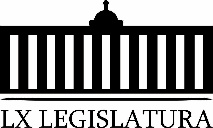 H. Pleno del Congreso delEstado de Coahuila de Zaragoza.Presente.-El Suscrito Diputado Edgar Sánchez Garza, de la Fracción Parlamentaria General Francisco L. Urquizo, con fundamento en lo dispuesto por los artículos 21, fracción VI, 179, 180, 181, 182  y demás relativos de la Ley Orgánica del Congreso del Estado Independiente, Libre y Soberano de Coahuila de Zaragoza, me permito presentar a este pleno, la presente Proposición con Punto de Acuerdo, a través de la siguiente:Exposición de MotivosAdemás de los fuertes estragos en todos los ámbitos (social, económico, sanitario, educativo, político, etc.), por los que nos encontramos atravesando en nuestro país, durante poco más de dos meses producto del COVID-19, estas últimas semanas un tema que ha llamado la atención de la comunidad internacional, académicos y expertos en la materia, además de que se ha vuelto parte de la agenda nacional, es precisamente a lo que se denominó por parte del Centro Nacional de Control de Energía (CENACE) “Acuerdo para Garantizar la Eficiencia, Calidad, Confiabilidad, Continuidad y Seguridad del Sistema Eléctrico Nacional, con motivo del reconocimiento de la epidemia de enfermedad por el virus SARS-CoV2 (COVID-19)”,mismo que fue publicado por ese organismo el 29 de abril del presente año.1Por su parte, la Secretaria de Energía (SENER) el 15 de mayo de este año, publicó en el Diario Oficial de la Federación, el “Acuerdo por el que se emite la Política de Confiabilidad, Seguridad, Continuidad y Calidad en el Sistema Eléctrico Nacional”.2 En ese sentido, les comento que el “Acuerdo para Garantizar la Eficiencia, Calidad, Confiabilidad, Continuidad y Seguridad del Sistema Eléctrico Nacional, con motivo del reconocimiento de la epidemia de enfermedad por el virus SARS-CoV2 (COVID-19), emitido por el Centro Nacional de Control de Energía, establece en el anexo único (técnico) los siguientes considerandos:1 al 9. […] 10. Que la generación intermitente de las Centrales Eléctricas eólicas y fotovoltaicas afecta la Confiabilidad del Sistema Eléctrico Nacional en suficiencia, Calidad y Continuidad en el Suministro Eléctrico.11. Que las Centrales Eléctricas eólicas y fotovoltaicas no contribuyen en la regulación primaria del control de la Calidad de la frecuencia.12. Que las Centrales Eléctricas eólicas y fotovoltaicas no contribuyen con inercia física para la estabilidad del Sistema Eléctrico Nacional (SEN).Por su parte en las acciones y estrategias de control operativo para fortalecer la confiabilidad del Sistema Eléctrico Nacional, dicho acuerdo establece:Primero a Cuarto. […]Quinto. A partir del 3 de mayo de 2020, quedan suspendidas las pruebas preoperativas de las Centrales Eléctricas intermitentes eólicas y fotovoltaicas en proceso de operación comercial. Así mismo, para aquellas que se han iniciado, no se autorizarán pruebas operativas.Sexto. En los Sistemas Interconectados Eléctricamente Aislados, con integración de Centrales Eléctricas intermitentes eólicas y fotovoltaicas, se aplicarán acciones y estrategias operativas para fortalecer la suficiencia, Calidad y Continuidad del Suministro Eléctrico.Séptimo. Las solicitudes de licencias programadas en la Red Nacional de Transmisión serán estudiadas y analizadas para determinar la viabilidad, fechas y horarios en los cuales se mantenga la Confiabilidad del Servicio Eléctrico Nacional sin la dependencia de EAR ante la ocurrencia de la contingencia N-1.Todo lo anterior en lo que por supuesto no coincidimos, se justificó a través de los siguientes considerandos: DÉCIMO TERCERO.- Que el artículo 132 en concordancia con el 136 de la LIE, obliga al Estado a que, en condiciones de emergencia, garantice el suministro eléctrico, bajo condiciones de Confiabilidad, con el objeto de satisfacer la demanda eléctrica de los Usuarios Finales bajo condiciones de suficiencia y Seguridad de Despacho, para hacer frente a la pandemia que se vive, dictando o ejecutando las medidas que esta secretaría determina. DÉCIMO CUARTO.- Que con motivo de la contingencia provocada por las medidas preventivas que se deberán implementar para la mitigación y control de los riesgos para la salud que implica la enfermedad por el virus SARS-CoV2 (COVID-19), y toda vez que en días pasados la Secretaría de Salud anunció la Fase 3 de la Emergencia Sanitaria referida, y considerando que se ha presentado una reducción en el consumo de energía eléctrica por los usuarios finales y que es de alta prioridad el fortalecer la Confiabilidad del Suministro Eléctrico a los usuarios de actividades sustantivas y sociedad en general, la Secretaría comunicó al Centro Nacional de Control de Energía la necesidad de que se implementen los mecanismos que resulten necesarios, en el ámbito de sus facultades, para efectos de fortalecer y mantener la Calidad, Confiabilidad, Continuidad y Seguridad del Suministro Eléctrico, para hacer frente a la situación de emergencia y con ello minimizar riesgos que impidan satisfacer la demanda eléctrica de los Usuarios Finales bajo condiciones de suficiencia y Seguridad de Despacho. Ante estas determinaciones del Gobierno Federal, los expertos en la materia coinciden, que lo que se busca es la entrada en operaciones de plantas de generación de combustibles fósiles, las cuales son las más contaminantes, además de ser propiedad de la Comisión Federal de Electricidad (CFE).3Por su parte el Acuerdo por el que se emite la Política de Confiabilidad, Seguridad, Continuidad y Calidad en el Sistema Eléctrico Nacional, referido con anterioridad, emitido por la Secretaría de Energía y publicado el 15 de mayo del presente año, en el Diario Oficial de la Federación, refiere en su apartado de alcance:“2.     Alcance2.1. La presente Política de Confiabilidad, Seguridad, Continuidad y Calidad en el Sistema Eléctrico Nacional, será de observancia obligatoria en la planeación y control operativo en el SEN, para la SENER, la CRE y el CENACE en el ámbito de sus respectivas competencias y en lo aplicable a las Empresas Productivas del Estado, organismos descentralizados del sector energético y los demás Integrantes de la Industria Eléctrica, de conformidad con lo establecido en la LIE y las disposiciones legales que de la misma se desprendan.2.2. Las Bases del Mercado Eléctrico y Disposiciones Administrativas de Carácter General (DACG) y demás regulaciones emitidas por la CRE; las Disposiciones Operativas del Mercado que rigen al MEM que emite el CENACE; así como la regulación para la incorporación de la Generación Distribuida al SEN y las demás operaciones realizadas por los Transportistas o Distribuidores; que estén relacionadas con actividades que se deriven de esta Política, deberán cumplir con los principios, lineamientos y disposiciones de este instrumento.”En este sentido quienes tienen experiencia en la materia, señalan que el nuevo acuerdo pide a quienes tienen permiso del Centro Nacional de Control de Energía y a aquellos que aún no lo tienen, invertir en líneas de transmisión a fin de que se les deje operar; esta inversión incrementará el costo de los empresarios, haciendo inviable los proyectos por falta de rentabilidad y en consecuencia se desalentará la inversión, sumado a que parar la entrada de pruebas de plantas de energía alterna continuará provocando gran incertidumbre en el sector.Además señalan, que la publicación del acuerdo se realizó de manera irregular, dado que tendría que haberse consultado antes de hacerse oficial.Por su parte, La Comisión Federal de Competencia Económica (Cofece) envió a la Secretaría de Energía, a la Comisión Reguladora de Energía y al Centro Nacional de Control de Energía (Cenace) su opinión sobre el Acuerdo para garantizar la eficiencia, calidad, confiabilidad, continuidad y seguridad del Sistema Eléctrico Nacional, con motivo del reconocimiento de la epidemia del virus SARS-CoV2 (Covid-19), en dicha opinión, consideró que sus disposiciones eran contrarias al proceso de competencia y libre concurrencia, generando con ello un incremento en los precios de la electricidad y en los subsidios que el gobierno federal tendrá que otorgar a las tarifas eléctricas, en perjuicio de los consumidores y de las empresas mexicanas.4Cabe señalar, que después de haber hecho llegar su opinión, el titular de la Comisión Federal de Competencia Económica fue despedidoPor su parte, los representantes de la Confederación de Cámaras Industriales (CONCAMIN), de la Cámara Nacional de la Industria de la Transformación (CANACINTRA) y de la Confederación Patronal de la República Mexicana (COPARMEX) se han manifestado en contra del Acuerdo publicado por el Centro Nacional de Control de Energía, argumentando la implementación de prácticas monopólicas que buscan que la CFE tenga el control del sector, poner en riesgo la salud de la población, además de la calidad del aire y la economía de un sector que tiene gran proyección y más que limitantes, requeriría apoyo para mantener más de 30 mil empleos que generan las energías renovables, más aún en el contexto de la crisis de salud y económica por la que atraviesa el país.5Por otro lado, analistas ven aproximarse una serie de amparos, demandas y litigios administrativos por parte de empresas involucradas en el ramo, para que se respeten los términos iniciales de su operación, se les permita seguir participando o permita iniciar su participación; se ha manifestado que estas prácticas sientan un mal precedente para el sector eléctrico nacional y probablemente tenga consecuencias a nivel nacional profundizando la recesión que se vislumbra.6La emisión de los acuerdos por parte del Gobierno de la República, en relación a las energías renovables que aquí hemos referido, no solamente ha generado polémica en nuestro país, sino que ha sido como lo señalaba objeto de comentarios de carácter internacional, al grado que los embajadores de Canadá y de la Unión Europea en nuestro país, han enviado cartas solicitando la reconsideración del acuerdo. Por su parte, “Los embajadores de Alemania, Austria, Bélgica, Bulgaria, Dinamarca, España, Finlandia, Francia, Grecia, Hungría, Irlanda, Italia, Países Bajos, Polonia, Portugal, República Checa, República Eslovaca, Rumania y Suecia, acreditados en México, detallaron que tienen una “profunda preocupación con respecto a las recientes decisiones adoptadas en el sector de las energías renovables en México.”7De mantenerse este acuerdo, se impactaría negativamente en 44 proyectos de generación de energía limpia en 18 estados del país, poniendo en riesgo inversiones que superan los 6,400 millones de dólares.8 Así mismo, el Embajador de Canadá en nuestro País, ha expresado que empresas de sus connacionales han confiado en México como un país para sus inversiones y las medidas tomadas ponen en riesgo a corto plazo inversiones por alrededor de 450 millones de dólares y al menos mil empleos.9Ambos documentos hacen mención a una profunda preocupación que no es casual, sino que deriva de una serie de decisiones que han sido adoptadas en el sector de las energías renovables, tales como la suspensión indefinida de las subastas de electricidad de fuentes de energía limpia y el cambio de regulación de los Certificados de Energía Limpia. El partido Verde Ecologista de México, rechaza categóricamente el acuerdo al que nos hemos venido refiriendo en la presente proposición con punto de acuerdo, pues estamos frente a una determinación cuyo proceso fue inadecuado en su publicación en el Diario Oficial de la Federación, además va en contrasentido de la Ley de Cambio Climático y de la Ley de Transición energética, así como de los acuerdos internacionales adquiridos por nuestro país en materia de fuentes renovables de energía, sumado a los efectos nocivos que podría provocar a la salud y al ambienteDe igual forma, los diputados tanto federales como de las entidades federativas, del partido Verde Ecologista de México, destacamos la importancia de las fuentes renovables de energía, pues no sólo son una tendencia o una moda, son una realidad en todo mundo que llegó para quedarse, para reducir el gran impacto negativo que le hemos provocado al medio ambiente, así como a la salud de millones de personas, que merecen una mejor calidad de vida, de ahí al igual que otras opiniones de expertos internacionales, consideramos que el Gobierno de la República debe revocar el Acuerdo por el que se emite la Política de Confiabilidad, Seguridad, Continuidad y Calidad en el Sistema Eléctrico Nacional.   Con fundamento en lo dispuesto por los Artículos 21 fracción VI, 179, 180, 181, y demás relativos de la Ley Orgánica del Congreso del Estado Independiente, Libre y Soberano de Coahuila de Zaragoza, se presenta ante este Pleno del Congreso del Estado, la siguiente proposición con punto de acuerdo para que sea turnado a la Comisión de Energía, Minería e Hidrocarburos, para que de considerarlo procedente apruebe lo siguiente:PRIMERO. Que esta LXI Legislatura exhorte respetuosamente al Gobierno Federal, a través de la Secretaría de Energía (SE), la Comisión Reguladora de Energía (CRE) y el Centro Nacional de Control de Energía (CENACE), a que informen la manera en que a través del “ACUERDO por el que se emite la Política de Confiabilidad, Seguridad, Continuidad y Calidad en el Sistema Eléctrico Nacional” se garantizarán los procesos de competencia y libre concurrencia de fuentes renovables de energía en el Sistema Eléctrico Nacional (SEN), al tiempo que se favorece el cumplimiento de la Ley de Cambio Climático y de la Ley de Transición energética a favor de la salud de todos los mexicanos y la mejora en la calidad del aire y el ambiente.SEGUNDO. Que esta LXI Legislatura exhorte respetuosamente a las autoridades ambientales de los diferentes órdenes de gobierno para que, en el ámbito de sus atribuciones, informen el avance de las acciones de coordinación interinstitucional que están implementando para cumplir con los compromisos internacionales adoptados por México respecto a la reducción de sus emisiones; así como el impacto ambiental que en su caso tendrá, la implementación del “Acuerdo por el que se emite la Política de Confiabilidad, Seguridad, Continuidad y Calidad en el Sistema Eléctrico Nacional” por parte de la Secretaría de Energía.Atentamente Saltillo, Coahuila a 25 de Mayo del 2020.Dip. Edgar Sánchez Garza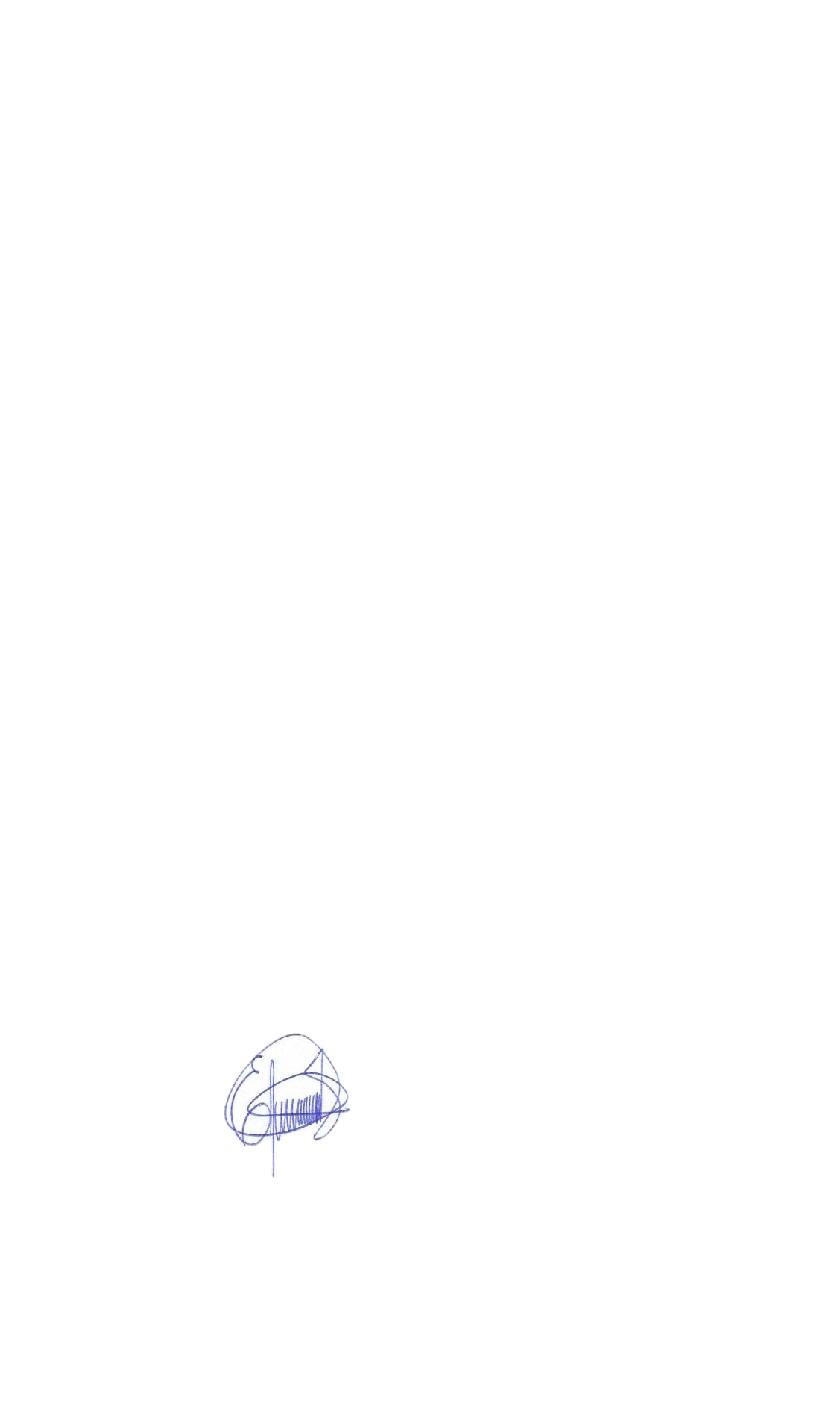 Fuente.-1 Véase, “ACUERDO para garantizar la eficiencia, Calidad, Confiabilidad, Continuidad y seguridad del Sistema Eléctrico Nacional, con motivo del reconocimiento de la epidemia de enfermedad por el virus SARSCoV2 (COVID-19)”, CENACE, 29 de abril de 2020. Disponible en: https://www.cenace.gob.mx/Docs/MarcoRegulatorio/AcuerdosCENACE/Acuerdo%20para%20garantizar%20la%20eficiencia,%20Calidad,%20Confiabilidad,%20Continuidad%20y%20seguridad%20del%20SEN%202020%2005%2 001.pdf  Fecha de Consulta: 17 de mayo 2020.2 Véase, “ACUERDO por el que se emite la Política de Confiabilidad, Seguridad, Continuidad y Calidad en el Sistema Eléctrico Nacional.” 15 de mayo 2020, Disponible en: http://dof.gob.mx/nota_detalle.php?codigo=5593425&fecha15/05/2020 https:/www.paho.3 Véase, “César Hernández renuncia a la CONAMER; sector privado acusa a Nahle” www.eluniversal.com.mx, 15 mayo 2020.  Disponible en: https://www.eluniversal.com.mx/cartera/cesar-hernandezrenuncia-la-conamer-sector-privado-acusa-nahle Fecha de Consulta: 17 de mayo 2020.4 Véase, Karol García, “Frenar renovables elevará tarifas de luz: Cofece”, www.eleconomista.com, 7 de mayo 2020, Disponible en: https://www.eleconomista.com.mx/empresas/Cofece-emite-opinion-contraria-al-acuerdo-delCenace-contra-eolicos-y-fotovoltaicos-20200507-0104.html Fecha de Consulta: 17 de mayo 2020.5 Véase, “IP rechaza impedimento de la CFE para invertir en energías renovables”, www.lajornada.com.mx, 16 mayo 2020. Disponible en: https://www.jornada.com.mx/ultimas/economia/2020/05/16/ip-rechaza-freno-a-lainversion-en-el-sector-electrico-8330.html Fecha de Consulta: 17 de mayo 2020.6 Véase, “Advierten lluvia de litigios en electricidad” www.eluniversal.com.mx, Noe Cruz Serrano, 17 mayo 2020.  Disponible en: https://www.eluniversal.com.mx/cartera/advierten-lluvia-de-litigios-en-electricidad Fecha de Consulta: 17 de mayo 2020.7 Véase, “Canadá y la Unión Europea piden a México reconsiderar política que discrimina a energía renovable”,  www.eleconomista.com, 15 mayo 2020. Disponible en: https://www.eleconomista.com.mx/empresas/Canada-y-la-Union-Europea-piden-a-Mexico-reconsiderar-politicaque-discrimina-a-energia-renovable-20200515-0083.html Fecha de Consulta: 17 de mayo 2020.8 Véase, “Sener publica acuerdo que frena inversión en energías limpias; la UE y Canadá alertan de impacto negativo” www.animalpolitico.com, 16 mayo 2020.  Disponible en: https://www.animalpolitico.com/2020/05/seneracuerdo-frena-invesriones-energias-limpias/ Fecha de Consulta: 17 de mayo 2020.9 Ibídem10 Punto de acuerdo de las y los diputados federales del partido Verde Ecologista de México presentado el día 20 de mayo de 2020, ante la  Comisión Permanente del Honorable Congreso de la Unión.  PROPOSICIÓN CON PUNTO DE ACUERDO QUE PRESENTAN LAS DIPUTADAS Y DIPUTADOS INTEGRANTES DEL GRUPO PARLAMENTARIO “GRAL. ANDRÉS S. VIESCA” DEL PARTIDO REVOLUCIONARIO INSTITUCIONAL, POR CONDUCTO DEL DIPUTADO JAIME BUENO ZERTUCHE, MEDIANTE EL CUAL SE EXHORTA RESPETUOSAMENTE AL PRESIDENTE DE LA REPUBLICA, ANDRÉS MANUEL LÓPEZ OBRADOR, CONSIDERE LOS ACUERDOS DE 7 GOBERNADORES DE ESTADOS, QUE CONSTRUYEN UNA AGENDA COMÚN PARA MODIFICAR EL PACTO FISCAL FEDERAL, RESCATAR LA ECONOMÍA Y ENFRENTAR AL COVID19.H. PLENO DEL CONGRESO DEL ESTADODE COAHUILA DE ZARAGOZAP R E S E N T E.-El suscrito Diputado Jaime Bueno Zertuche, conjuntamente con las demás Diputadas y Diputados integrantes del Grupo Parlamentario “Gral. Andrés S. Viesca”, del Partido Revolucionario Institucional, con fundamento en lo dispuesto por los artículos 21 fracción VI, 179, 180, 181, 182 y demás relativos de la Ley Orgánica del Congreso del Estado Independiente, Libre y Soberano de Coahuila de Zaragoza, nos permitimos presentar a esta Soberanía, la presente Proposición con Punto de Acuerdo, solicitando sea considerada de urgente y obvia resolución en base a las siguientes:C O N S I D E R A C I O N E SSuman ya 7 Gobernadores de los Estados de Coahuila, Nuevo León, Tamaulipas, Durango, Michoacán, Jalisco y Colima quienes se han reunido haciendo frente común, para coordinar acciones interestatales ya no solo para enfrentar la pandemia que desde hace unos meses nos afrenta, sino para generar estrategias coordinadas para impulsar la reactivación económica de estas regiones del país.El pasado fin de semana se reunieron los gobernadores que conforman la Reunión Interestatal Covid19, en la ciudad de Parras de la Fuente, uno de los 7 pueblos mágicos de nuestra entidad.En estos encuentros en los que convergen gobernadores con ideologías partidistas diferentes, prevalece una causa común, procurar la salud y el bienestar de la población, para ello existe un dialogo de comunicación permanente y un intercambio de experiencias exitosas en materia de salud y economía principalmente.Al cierre de la reunión celebrada el pasado fin de semana, se dio lectura a un Manifiesto que elaboraron de manera conjunta los 7 gobernadores para que sea escuchado por el Gobierno Federal, en el que rechazan el Acuerdo por el que se emite la Política de Confiabilidad, Seguridad, Continuidad y Calidad en el Sistema Eléctrico Nacional, publicado en el Diario Oficial de la Federación el pasado 15 de mayo y exigen su inmediata cancelación, ya que frena la inversión de importantes proyectos de energías renovables.Acordaron emitir un comunicado manifestando al Gobierno Federal su postura y rechazo, al referido Acuerdo emitido por la Secretaría de Energía, que afecta el medio ambiente así como la generación e inversión de las energías limpias y renovables, por lo que se comprometieron a analizar en cada una de las entidades federativas, las afectaciones que se generarían al medio ambiente y a revisar la actuación y contratos de las empresas generadoras de energías limpias y renovables y si detectan alguna irregularidad o actos de corrupción, sancionar a los responsables. Otros acuerdos de la Reunión Interestatal Covid19, destacan los siguientes:Evaluar se implemente el aumento de número de pruebas de detección de Covid-19, analizando se apliquen de manera eventual por las empresas e iniciativa privada.Analizar la implementación de protocolos para las empresas de los sectores autorizados para su reapertura y presten el servicio de transporte privado a su personal.Revisar, y en su caso implementar, los protocolos de reapertura y apoyo en guarderías para los hijos de trabajadores de las empresas de los sectores autorizados para su reactivación.Analizar la elaboración de protocolos para la apertura de empresas de servicios de hospedaje, principalmente hoteles.Solicitar a la SHCP dar celeridad a la entrega del fondo de estabilización y de las Participaciones Federales.No regresar a clases presenciales en el presente ciclo escolar, debiendo terminar de forma virtual conforme al calendario establecido.Otros temas que abordaron en la pasada reunión fueron la migración y la reapertura económica en los Estados Unidos, en los que participó de manera virtual la Secretaria de Estado de Texas, Ruth Ruggero Hughs, con quien dialogaron e hicieron propuestas para: compartir medidas y acciones estratégicas y sus resultados de la reapertura económica y social; agilizar la aplicación de pruebas Covod19 en los grupos de migrantes; generar políticas para la atención de paisanos migrantes y retornados; desarrollar una estrategia común para para reactivar el corredor norte económico con Texas y en el sector automotriz, desarrollar políticas de reactivación con el tema sanitario en ambos lados, tanto para la operación técnica en las empresas, como en el traslado de piezas, productos y servicios.Queremos que estos acuerdos sean reconocidos por el Presidente de la República, pues son muestra del sentir de la población que quiere salir adelante, que a la par de continuar fortaleciendo el sector salud, se lleve a cabo de manera paulatina y responsable la reapertura social y económica de nuestro país.Por lo anteriormente expuesto y con fundamento en lo dispuesto por los artículos 21 fracción VI, 179, 180, 181, 182 y demás relativos de la Ley Orgánica del Congreso del Estado Independiente, Libre y Soberano de Coahuila de Zaragoza, se presenta ante este H. Pleno del Congreso del Estado, solicitando que sea tramitado como de urgente y obvia resolución el siguiente:PUNTO DE ACUERDOÚNICO.- ESTE H. PLENO DEL CONGRESO DEL ESTADO DE COAHUILA DE ZARAGOZA, EXHORTA RESPETUOSAMENTE AL PRESIDENTE DE LA REPUBLICA, ANDRÉS MANUEL LÓPEZ OBRADOR, CONSIDERE Y RECONOZCA LOS ACUERDOS DE 7 GOBERNADORES DE ESTADOS, QUE CONSTRUYEN UNA AGENDA COMÚN PARA MODIFICAR EL PACTO FISCAL FEDERAL, RESCATAR LA ECONOMÍA Y ENFRENTAR AL COVID19.A T E N T A M E N T ESaltillo, Coahuila de Zaragoza, mayo de 2020.CONJUNTAMENTE CON LAS DIPUTADAS Y LOS DIPUTADOS INTEGRANTES DEL GRUPO PARLAMENTARIO “GRAL. ANDRÉS S. VIESCA”, DEL PARTIDO REVOLUCIONARIO INSTITUCIONAL.H. PLENO DEL CONGRESO DEL ESTADO DE COAHUILA DE ZARAGOZA.PRESENTE. – Proposición con Punto de Acuerdo que presenta  el Diputado Gerardo Abraham Aguado Gómez, conjuntamente con los diputados integrantes del Grupo Parlamentario del Partido Acción Nacional, con objeto de que este H. Pleno acuerde instruir a la Comisión de Transparencia y Acceso a la Información, expida convocatoria de ley para cubrir la vacante que dejó el C. Alfonso Villarreal en el Consejo General de Instituto Coahuilense de Acceso a la Información Pública (ICAI); lo anterior con base en la  siguiente:Exposición de MotivosLa Ley de Acceso a la Información Pública para el Estado de Coahuila de Zaragoza, establece:Artículo 161. El Consejo General del instituto estará integrado por cinco comisionados, los cuales serán designados por el Congreso del Estado, en los términos de la presente ley y demás disposiciones aplicables. En su integración se procurará la equidad de género. Los comisionados durarán en su encargo hasta siete años de manera escalonada, para asegurar la autonomía del instituto y no podrán tener ningún otro empleo, cargo o comisión, con excepción de aquellos en los que se desarrollan labores docentes, científicas o de beneficencia.   ….Artículo 162. La designación de los comisionados del instituto, se realizará bajo el siguiente procedimiento: I. El Congreso del Estado, por conducto de la Comisión de Transparencia y Acceso a la Información, emitirá una convocatoria pública para que cualquier ciudadano que aspire al cargo de comisionado, pueda registrarse dentro del plazo de diez días naturales posteriores a la expedición de la misma; II. Concluido el plazo para el registro de los aspirantes al cargo de comisionado, el Congreso del Estado, por conducto de la Comisión de Transparencia y Acceso a la Información, dentro de los cinco días naturales siguientes, emitirá un dictamen en el que señale el número de aspirantes registrados y determine aquellos que hayan cumplido con los requisitos; III. Los aspirantes que hayan acreditado los requisitos, deberán someterse a un examen escrito, teórico y práctico de conocimientos en la materia, el cual será aplicado por una universidad pública del Estado, la cual evaluará cada examen y remitirá los resultados a su vez a la Comisión de Transparencia y Acceso a la Información del Congreso del Estado. El examen se efectuará dentro de los diez días naturales a partir de que se haya emitido el dictamen por parte de la comisión. Una vez presentado el examen por los aspirantes, la universidad pública del Estado encargada de aplicar los mismos, los calificará y enviará a la Comisión de Transparencia y Acceso a la Información del Congreso del Estado para la publicación de los resultados en su página de internet oficial, junto con la versión pública del currículum de cada uno de los aspirantes; IV. Los aspirantes que hubieren aprobado el examen serán convocados a comparecer en audiencia pública ante la Comisión de Transparencia y Acceso a la Información, dentro de los siguientes diez días naturales; V. Concluido el periodo de comparecencias, la Comisión de Transparencia y Acceso a la Información realizará la propuesta de aquellos aspirantes que cumplan con el perfil necesario para ser designados como comisionados, mediante el dictamen correspondiente, y lo presentará al Pleno del Congreso del Estado, para su discusión y, en su caso, aprobación; y VI. Las dos terceras partes de los diputados presentes, aprobarán o rechazarán el dictamen que se les presente, en caso de no obtener la votación requerida, la Comisión de Transparencia y Acceso a la Información del Congreso del Estado, presentará otra propuesta hasta obtener la aprobación correspondiente. Artículo 163. Para ser designado comisionado del instituto, se deberán cumplir los requisitos siguientes: I. Ser ciudadano mexicano por nacimiento, en pleno ejercicio de sus derechos políticos y civiles; II. Contar por lo menos con treinta años al día de la designación; III. Gozar de buena reputación y no haber sido condenado por delito que amerite pena corporal de más de un año de prisión; pero si se tratare de robo, fraude, falsificación, abuso de confianza y otro que lastime seriamente la buena fama en el concepto público, se inhabilitará para el cargo, cualquiera que haya sido la pena; IV. Contar con título profesional a nivel de licenciatura; V. Haber residido en el Estado durante los dos años anteriores al día de la designación; VI. Tener conocimientos en materia de transparencia, acceso a la información, protección de datos personales o cualquier materia a fin; VII. No haber desempeñado un cargo de elección popular federal, estatal o municipal, durante los últimos cinco años inmediatos a la fecha de su designación; VIII. No haber desempeñado el cargo de Secretario o Subsecretario de la Administración Pública Estatal, de Procurador o Subprocurador, o de Director General de una entidad paraestatal o paramunicipal durante los últimos cinco años inmediatos a la fecha de su designación; IX. No haber sido dirigente de un comité directivo, ejecutivo o equivalente de un partido político, en el ámbito nacional, estatal o municipal, ni ministro de ningún culto religioso, durante los últimos cinco años inmediatos a la fecha de su designación; X. No tener antecedentes de una militancia activa o pública y notoria en algún partido político, cuando menos cinco años antes de su designación; y XI. No haber desempeñado el cargo de Magistrado del Poder Judicial del Estado ni el de Director General del Instituto de Especialización Judicial durante los últimos cinco años inmediatos a la fecha de su designación. En fecha 24 de enero de 2019, se dio a conocer la siguiente noticia por conducto de los medios de comunicación del Estado:Fuente: El Heraldo de Saltillo.“Elegirá Congreso al mejor perfil para nuevo comisionado de ICAI, confía Luis González Briseño.El comisionado presidente del Instituto Coahuilense de Acceso a la Información (ICAI), Luis González Briseño, dijo estar confiado en que el Congreso de Coahuila elegirá en breve al mejor perfil para desempeñar el cargo de comisionado del Consejo General de ese órgano de transparencia, mismo que vendrá a cubrir la plaza que dejó vacante Alfonso Villarreal Barrera.En entrevista, luego de encabezar la sesión del Consejo General del ICAI realizada este jueves, el funcionario reconoció que, ante la ausencia de un quinto comisionado, en lo que el Poder Legislativo emite la convocatoria para su designación, la carga de trabajo es mayor para los demás integrantes del Consejo.Sin embargo, dijo que el organismo deberá de ajustarse a los tiempos y esperar a que los diputados locales elijan la mejor opción, con base a los requerimientos del propio instituto.“Para designar a un nuevo comisionado las fechas dependen totalmente del Poder Legislativo, esa instancia es la que emite la convocatoria, el que la publicita, el que recibe la documentación de los aspirantes, el que gestiona el examen al que se van a serán sometidos, así como otro tipo de evaluaciones, y finalmente, realiza la propuesta ante el pleno”, señaló el directivo….” Fin de la cita.Villareal Barrera concluyó su encargo en los primeros días de diciembre de 2018. Urge que esa vacante sea cubierta ya que  no debemos olvidar que la falta  de dicho comisionado afecta primeramente las votaciones del Pleno del Consejo del ICAI, al no contar con su voto, ni saber en qué sentido pudo haber votado una determinación, acuerdo o resolución, ni conocer de qué forma pudo haber incidido en el resultado al generar un empate o una mayoría.La Ley de Acceso a la Información Pública del Estado, establece un plazo preciso para reemplazar a los comisionados ausentes, esto en la disposición que se lee:Artículo 173.  …..En caso de ausencia de uno o más de los comisionados, el Secretario Técnico deberá de hacerlo del conocimiento del Congreso del Estado, para que éste inicie en un plazo no mayor a 15 días el procedimiento de designación de comisionados.Si bien este párrafo habla de ausencias motivadas por hechos distintos a la conclusión del cargo, por lógica, los criterios de reemplazo deben aplicarse también al supuesto de que la ausencia se deba a la conclusión constitucional del mismo, ya que de no ser así, el legislador habría establecido un supuesto o modo distinto de reemplazar a los comisionado que concluyen su periodo.Por las razones expuestas, presentamos a esta soberanía la siguiente: Proposición con Puntos de AcuerdoQue, por las características del caso, solicitamos que sea resuelta en la vía de urgente y obvia resolución.Único.-  Este H. Pleno acuerda instruir a la Comisión de Transparencia y Acceso a la Información para que expida la convocatoria de ley para designar al Comisionado faltante en el Pleno del Consejo del Instituto Coahuilense de Acceso a la Información Pública (ICAI).Fundamos esta petición en los artículos 21, Fracción VI, 179, 180 y 182 de La Ley Orgánica del Congreso del Estado de Coahuila de Zaragoza. ATENTAMENTE“POR UNA PATRIA ORDENADA Y GENEROSA Y UNA VIDA MEJOR Y MÁS DIGNA PARA TODOS”Saltillo, Coahuila de Zaragoza, 27 de mayo de 2020DIP. GERARDO ABRAHAM AGUADO GÓMEZDIP. MARIA EUGENIA CAZARES MARTINEZ	DIP. FERNANDO IZAGUIRRE VALDÉSDIP. ROSA NILDA GONZÁLEZ NORIEGA	DIP. MARCELO DE JESUS TORRES COFIÑO	DIP. BLANCA EPPEN CANALES                            DIP. JUAN CARLOS GUERRA LÓPEZ NEGRETEDIP. JUAN ANTONIO GARCÍA VILLA	DIP. GABRIELA ZAPOPAN GARZA GALVÁNPROPOSICIÓN CON PUNTO DE ACUERDO QUE PRESENTAN LA DIPUTADA LILIA ISABEL GUTIÉRREZ BURCIAGA Y EL DIPUTADO JESÚS BERINO GRANADOS, CONJUNTAMENTE CON LOS DEMAS INTEGRANTES DEL GRUPO PARLAMENTARIO “GRAL. ANDRÉS S. VIESCA” DEL PARTIDO REVOLUCIONARIO INSTITUCIONAL, MEDIANTE EL CUAL RESPETUOSAMENTE SE EXHORTA AL TITULAR DEL INSTITUTO MEXICANO DEL SEGURO SOCIAL, ZOÉ ROBLEDO ABURTO, PARA QUE REALICE LAS INVESTIGACIONES CONDUCENTES Y SE CASTIGUE A LOS RESPONSABLES DEL SAQUEO DE FÁRMACOS EN LA CLÍNICA DOS DEL INSTITUTO MEXICANO DEL SEGURO SOCIAL UBICADA EN SALTILLO, COAHUILA. ADEMÁS, SE EXHORTA AL ÓRGANO INTERNO DE CONTROL DEL INSTITUTO MEXICANO DEL SEGURO SOCIAL, PARA QUE SEPARE TEMPORALMENTE DE SUS CARGOS A LOS PRESUNTOS IMPLICADOS HASTA QUE SE DESLINDEN RESPONSABILIDADES, CON EL OBJETIVO DE QUE LAS INVESTIGACIONES SE REALICEN DE MANERA OBJETIVA E IMPARCIAL. H. PLENO DEL CONGRESO DEL ESTADODE COAHUILA DE ZARAGOZA P R E S E N T E.-La suscrita Diputada Lilia Isabel Gutiérrez Burciaga y el Diputado Jesús Berino Granados, conjuntamente con los demás integrantes del Grupo Parlamentario “Gral. Andrés S. Viesca”, del Partido Revolucionario Institucional, con fundamento en lo dispuesto por los artículos 21 fracción VI, 179, 180, 181, 182 y demás relativos de la Ley Orgánica del Congreso del Estado Independiente, Libre y Soberano de Coahuila de Zaragoza, nos permitimos presentar ante esta Soberanía, la presente proposición con punto de Acuerdo, solicitando sea considerada de urgente y obvia resolución en base a las siguientes:C O N S I D E R A C I O N E SEl pasado sábado 23 de mayo, diversos medios de comunicación dieron a conocer una red de corrupción y tráfico de fármacos, dentro de la Clínica dos del Instituto Mexicano del Seguro Social, ubicada en la capital de nuestro Estado. Según los reportes, los directivos de la clínica 2 obligaban al personal de salud, como médicos, anestesiólogos y enfermeras encargadas de las farmacias, a incurrir en la extracción de medicamentos como fentanilo y propofol, cuyas propiedades, según algunos especialistas, pueden ayudar en el combate contra el virus COVID-19.Personal de la clínica, denunció que los directivos los amenazaban con despedirlos, además, los hostigaban al no participar en el tráfico de medicamentos. Uno de los principales señalados, al parecer es subdirector de la clínica, quien, según los denunciantes, abusando de su puesto de autoridad, exigía la expedición del medicamento sin que fuera registrado en los libros de control.Así mismo, denunciaron que se exigía a los médicos anestesiólogos e internistas, a que expidieran recetas, algunas sin folio interno de control, para poder extraer grandes dosis de fármacos, violando los procedimientos expedidos por las autoridades sanitarias. Por ejemplo, en una nota periodística se documentó que los médicos eran obligados a elaborar recetas hasta por 30 ampolletas de fentanilo por fechas de hasta dos años atrás, sin que su uso fuera justificado, pues con una sola ampolleta es posible la atención de hasta tres pacientes. Es muy lamentable que sucedan este tipo de situaciones, especialmente, en contextos como el actual, donde la crisis sanitaria provocada por el coronavirus, pone en riesgo la estabilidad del sistema de salud y exige que quienes lo integran, actúen de forma íntegra, especialmente el personal del sistema de salud más grande de América Latina, el IMSS, pues atiende a más de 80 millones de mexicanos, de ellos, 2.3 millones son coahuilenses y de estos, 117 mil son atendidos en la clínica dos del IMSS en Saltillo.Es lamentable que algunos servidores públicos, especialmente los que se dedican a la noble tarea de salvaguardar la salud de las y los mexicanos, transgredan con su actuar el derecho al acceso a la salud de sus connacionales. Un servidor público, debe desempeñar su encargo con honestidad, lealtad y siempre orientado al bien común.Sin embargo, la forma en que se han desenvuelto en su actuar los directivos de la clínica 2 del IMSS en Saltillo, ha demostrado que dejaron a un lado el interés público, pues utilizaron sus atribuciones para beneficio personal, sin importarles las graves consecuencias en la comunidad, como el desabasto de medicamentos. Además, rompieron las reglas de integridad para el ejercicio de la función pública, al hostigar, agredir, amedrentar, acosar, intimidar, extorsionar y amenazar al personal subordinado.Hoy, más que nunca, se requieren aliados para combatir la crisis sanitaria por el Coronavirus. En este contexto, la excelente labor que ha realizado el Gobernador de nuestra entidad, Miguel Ángel Riquelme, para preservar la salud de las y los coahuilenses, es palpable. Sin embargo, a pesar del enorme esfuerzo que desde el Gobierno del Estado se ha realizado, ha faltado mayor compromiso por parte del Gobierno Federal, por lo que es necesario que éste se comprometa a trabajar en conjunto con los demás órdenes de gobierno, pues la minimización del problema por parte de las autoridades de salud federal ha puesto en peligro a la población de nuestro Estado.Exigimos, que el Gobierno Federal pase de las palabras a la acción. El Poder Ejecutivo del Estado de Coahuila y quienes integramos el Poder Legislativo, hemos expresado nuestras sinceras intenciones de trabajar en un solo frente, sin embargo, a nivel federal siguen enfrascados en un discurso interminable acerca del pasado y como todo es culpa de la corrupción e impunidad.Es por eso, que desde aquí hacemos un llamado para que el Gobierno Federal haga la parte que le corresponde y ataque la corrupción dentro del sistema de salud. La tarea es titánica, en especial, porque se afirmó que, con la entrada del nuevo Gobierno Federal, ya no existiría corrupción e impunidad en el país. Sin embargo, la realidad nos rebasó, pues según la Encuesta Nacional de Calidad e Impacto Gubernamental (ENCIG), publicada por el Instituto Nacional de Estadística, Geografía e Informática, en 2019 hubo un incremento de 7.5% en la tasa de personas que fueron víctimas de un acto de corrupción. Por lo tanto, el discurso que diariamente nos repiten acerca del fin de la corrupción, dista mucho de la realidad. No obstante, el Gobierno Federal aún tiene la oportunidad de cambiar el rumbo y verdaderamente combatir la corrupción, no con discursos sino con acciones contundentes. Aquí en Coahuila, tiene un gran aliado, el gobernador Miguel Ángel Riquelme, que está dispuesto a trabajar en equipo.Hoy podemos demostrar a la sociedad, que pueden confiar en las instituciones públicas, pero para eso, el Gobierno Federal tiene que poner de su parte. Las acciones que fueron denunciadas por los distintos medios de comunicación, en donde directivos de la clínica dos del IMSS, haciendo mal uso de sus facultades, obligaban a sus subordinados a extraer medicamentos, deben ser castigadas para que no vuelvan a suceder.Por estos motivos, exhortamos a que se realice una investigación exhaustiva, para que los verdaderos culpables reciban la amonestación y castigo correspondiente. Además, queremos ser muy claros en que no permitiremos investigaciones a medias, ni chivos expiatorios.Estaremos al pendiente de que ningún servidor público honesto, sea orillado a declararse culpable, por presión y hostigamiento, o peor aún, que sean despedidos, declarados culpables de manera injusta, dejando en la impunidad a los verdaderos culpables. Para que esto suceda, los implicados deben permanecer al margen de la investigación, a fin de que se deslinden las responsabilidades conforme al procedimiento legal correspondiente.Solo atacando el problema de raíz, podemos tener un mejor sistema de salud para todos y todas. Es por ello, que solicitamos que se tramite como de urgente y obvia resolución el siguiente:PUNTO DE ACUERDOPRIMERO. –  ENVÍESE UN ATENTO EXHORTO AL TITULAR DEL INSTITUTO MEXICANO DEL SEGURO SOCIAL, ZOÉ ROBLEDO ABURTO, PARA QUE REALICE LAS INVESTIGACIONES CONDUCENTES Y SE CASTIGUE A LOS RESPONSABLES DEL SAQUEO DE FÁRMACOS EN LA CLÍNICA DOS DEL INSTITUTO MEXICANO DEL SEGURO SOCIAL UBICADA EN SALTILLO, COAHUILA. SEGUNDO. – EXHORTAMOS AL ÓRGANO INTERNO DE CONTROL DEL INSTITUTO MEXICANO DEL SEGURO SOCIAL, PARA QUE SEPARE TEMPORALMENTE DE SUS CARGOS A LOS PRESUNTOS IMPLICADOS HASTA QUE SE DESLINDEN RESPONSABILIDADES, CON EL OBJETIVO DE QUE LAS INVESTIGACIONES SE REALICEN DE MANERA OBJETIVA E IMPARCIAL. A T E N T A M E N T ESaltillo, Coahuila de Zaragoza, mayo de 2020CONJUNTAMENTE CON LAS DEMAS DIPUTADAS Y LOS DIPUTADOS INTEGRANTES DEL GRUPO PARLAMENTARIO “GRAL. ANDRÉS S. VIESCA”, DEL PARTIDO REVOLUCIONARIO INSTITUCIONAL.H.  PLENO DEL CONGRESO DEL ESTADO DE COAHUILA DE ZARAGOZAP R E S E N T E .-Proposición con Punto de Acuerdo que presenta el Diputado Juan Carlos Guerra López Negrete conjuntamente con los diputados del Grupo Parlamentario “Del Partido Acción Nacional, con objeto que el H. Pleno del Congreso exhorte al Ejecutivo del Estado y a los Alcaldes de los 38 Municipios del Estado de Coahuila de Zaragoza, a fin de que a la brevedad implementen acciones o generen lineamientos o el protocolo de regreso a las actividades atendiendo al comportamiento de la pandemia y las características de movilidad,  conectividad, actividades e infraestructura de cada región del Estado;  así como la difusión  entre los ciudadanos de las acciones, lineamentos o protocolos  que se implementen,  qué autoridades serán las encargadas de  la implementación,  operatividad y vigilancia en su cumplimiento y las sanciones a que se podrán hacer acreedores los ciudadanos en caso de incumplimiento,   lo anterior en base a la siguiente:Exposición de MotivosCoahuila se encuentra en el pico de la pandemia, pues según los reportes en los últimos días se ha dado un aumento considerable en los casos confirmados de COVID-19,  ya sabemos que  esto durará unos días más, por lo que  gobierno y ciudadanos debemos mantener los esfuerzos para mitigar las afectaciones de la enfermedad.En días pasado el Gobierno Federal, emitió el Plan de la “nueva normalidad”, en el que se establece las estrategias para el regreso a la cotidianidad a la que los mexicanos estábamos acostumbrados, con las medidas de prevención para evitar la propagación de la pandemia, dicho plan no significa que ya estamos en el regreso de actividades, significa que hay un orden, una planeación y una estrategia para poder tener un regreso seguro cuando llegue el momento para hacerlo. Sin embargo, dicho Plan fue implementado de manera general, sin atender a cierta metodología que se debió tomar en consideración, como son aspectos territoriales y las dimensiones que se contemplan como elementos fundamentales, entre ellos  la salud,  las actividades económicas, espacios públicos,  población vulnerable, gobierno, educación y movilidad. El proyecto del Gobierno Federal  para reanudar actividades productivas en los municipios a salvo de contagios por Covid-19, no corresponde a la realidad de Coahuila y deja ver que se elaboró sin conocer las condiciones de cada localidad, pues  los semáforos que establecen  no aplican, ya que no conocen la realidad de  Guerrero, Hidalgo, Viesca, Parras, Cuatro Ciénegas y mucho menos Saltillo, Torreón, Monclova, Piedras Negras, Acuña, Ramos Arizpe,  como lo ha dicho públicamente el Gobernador del Estado,  “solamente nosotros sabemos cuál es nuestra realidad, cómo enfrentar el siguiente paso, la siguiente fase de esta pandemia; solamente nosotros sabemos cómo reactivar la economía sin correr riesgos”.Por lo tanto, existe  una corresponsabilidad gobierno-ciudadano,  para evitar la propagación y evitar la confusión, entre el regreso a la “nueva normalidad”  con el “regreso de nuevo a la normalidad” como muchos lo ha entendido, esto generado por lo emitido por el Gobierno Federal,  por lo tanto corresponde al Ejecutivo del Estado, en pleno respeto a la autonomía de los municipios y en conjunto con los Presidente Municipales,  emitir un protocolo y lineamientos claros para el regreso  a las actividades de manera escalonada, tomando en consideración que mientras los contagios y el número de hospitalizados no disminuya, el Estado de Coahuila no podrá  reanudar sus actividades en su totalidad,  pues se deben mantener las medidas como la sana distancia, cubrebocas, el lavado de manos,  y que la apertura de las actividades será dependiendo  su grado de importancia,  como lo es el cuidado de la salud, la vida y la economía, todo ello tomando en consideración las opiniones de los expertos encargados de revisar el comportamiento de la pandemia en Coahuila, de la parte norte del país, de los municipios con los que tenemos colindancia y los estados con los que tenemos la cadena de transporte y de movilidad de trabajadores. Debiendo considerar  en el documento que se emita,  definir o utilizar un concepto distinto que evite confusiones en los ciudadanos,  como ha sucedido  con el emitido por el Gobierno Federal,  pues el uso del término “nueva normalidad”,  los ciudadanos lo mal entienden al de “regreso de nuevo a la normalidad”,   nos hemos podido  percatar que se están relajando las medidas preventivas por parte de los ciudadanos, dicho relajamiento se puede observar en el comportamiento de los habitantes del Estado de Coahuila, pues basta solo algunos  ejemplos, el regreso de los habitantes a los primeros cuadros de los municipios,  a los  centros deportivos  que aunque han cerrados sus puertas, en los últimos días se puede ver infinidad de personas  haciendo actividades físicas a sus alrededores o las  filas enormes en tiendas de conveniencia para la adquisición de cerveza, lugares en los que  no se aprecian  ni se respetan las medidas de prevención por parte de los ciudadanos.  Resultando indispensable que contenga un apartado en el que se establezca que autoridades serán las encargadas de la implementación, operación, vigilancia y en su caso las sanciones en caso de incumplimiento, ya que ninguna utilidad tendrá, si los ciudadanos, empresarios o entes gubernamentales, no son conscientes en el cumplimiento que deben observar, y que en caso de no hacerlo a que sanción podrán hacerse acreedores.Por otra parte,  deberá darse  debida  difusión de las acciones, lineamientos o protocolos que se emitan,  en todas las regiones del estado, esto para el pleno conocimiento de los ciudadanos  del regreso a las actividades y las medidas de prevención implementadas, evitando con ello confusiones respecto al regreso  de cada una de las actividades  tanto privadas como públicas, pues son los ciudadanos  quienes  exigen que el servicio que proporcionan los establecimientos comerciales, restaurantes,  dependencias públicas, etc,  les sean otorgados  como se hacía antes del inicio de la pandemia,  sin embargo,  los establecimiento comerciales,  las  empresas,  son de las que más han tenido el debido cuidado en el cumplimiento a las medidas preventivas, pues su inobservancia, trae como consecuencia sanciones administrativas, más no así por parte de los ciudadanos,  por lo que deberá generarse conciencia entre la ciudadanía respecto a las medidas y en su cumplimiento, pues son estos últimos quienes no obstante  la difusión  en diversos medios de comunicación o inclusive en los establecimientos  comerciales,   se molestan cuando  el personal de dichos lugares les informan y les exigen el cumplimiento de la medidas preventivas y esto ocasionado  a la nula existencia de sanciones hacia los particulares.Por lo anteriormente expuesto solicitamos se considere en la vía de urgente y obvia resolución.ÚNICO.- Que este H. Pleno del Congreso, exhorte al Ejecutivo del Estado y a los Alcaldes de los 38 Municipios del Estado de Coahuila de Zaragoza, a fin de que a la brevedad implementen acciones o generen lineamientos o el protocolo  de regreso a las actividades atendiendo al comportamiento de la pandemia y las características de movilidad,  conectividad, actividades e infraestructura de cada región del Estado;  así como la difusión  entre los ciudadanos de las acciones, lineamentos o protocolos  que se implementen,  qué autoridades serán las encargadas de  la implementación,  operatividad y vigilancia en su cumplimiento y las sanciones a que se podrán hacer acreedores los ciudadanos en caso de incumplimiento.Fundamos esta petición en los artículos 21 fracción VI, 179, 180 y 182 de La Ley Orgánica del Congreso del Estado de Coahuila de Zaragoza.ATENTAMENTE“POR UNA PATRIA ORDENADA Y GENEROSA Y VIDA MEJOR Y MAS DIGNA PARA TODOS”Saltillo Coahuila de Zaragoza  27 de mayo de 2020POR EL GRUPO PARLAMENTARIO “DEL PARTIDO ACCIÓN NACIONAL”DIP. JUAN CARLOS GUERRA LOPEZ NEGRETEDIP. MARCELO DE JESUS TORRES COFIÑO	DIP. BLANCA EPPEN  CANALESDIP. ROSA NILDA GONZÁLEZ NORIEGA	DIP. FERNANDO IZAGUIRRE VALDÉSDIP. JUAN ANTONIO GARCÍA VILLA                            DIP. MARIA EUGENIA CAZARES MARTINEZDIP. GERARDO ABRAHAM AGUADO GÓMEZ      DIP. GABRIELA ZAPOPAN GARZA GALVÁNHOJA DE FIRMAS QUE ACOMPAÑA con objeto que el H. Pleno del Congreso exhorte al Ejecutivo del Estado y a los Alcaldes de los 38 Municipios del Estado de Coahuila de Zaragoza, a fin de que a la brevedad implementen acciones o generen lineamientos o el protocolo  de regreso a las actividades atendiendo al comportamiento de la pandemia y las características de movilidad,  conectividad, actividades e infraestructura de cada región del Estado;  así como la difusión  entre los ciudadanos de las acciones, lineamentos o protocolos  que se implementen,  qué autoridades serán las encargadas de  la implementación,  operatividad y vigilancia en su cumplimiento y las sanciones a que se podrán hacer acreedores los ciudadanos en caso de incumplimiento.PROPOSICIÓN CON PUNTO DE ACUERDO QUE PRESENTAN LAS DIPUTADAS Y DIPUTADOS INTEGRANTES DEL GRUPO PARLAMENTARIO “GRAL. ANDRÉS S. VIESCA” DEL PARTIDO REVOLUCIONARIO INSTITUCIONAL, POR CONDUCTO DE LA DIPUTADA GRACIELA FERNÁNDEZ ALMARAZ, MEDIANTE EL CUAL SE EXHORTA RESPETUOSAMENTE A LOS 38 MUNICIPIOS DEL ESTADO, PARA QUE EN LA MEDIDA DE SUS POSIBILIDADES, A TRAVÉS DE SUS UNIDADES DE ATENCIÓN, REFUERCEN LAS MEDIDAS DE PREVENCIÓN Y ATENCIÓN A VÍCTIMAS DE VIOLENCIA FAMILIAR, CON EL FIN DE GARANTIZAR SU PROTECCIÓN INTEGRAL, UNA ATENCIÓN ESPECIALIZADA Y LA SALVAGUARDA DE SU INTEGRIDAD FÍSICA.H. PLENO DEL CONGRESO DEL ESTADODE COAHUILA DE ZARAGOZAP R E S E N T E.-La suscrita Diputada Graciela Fernández Almaraz, conjuntamente con las demás Diputadas y Diputados integrantes del Grupo Parlamentario “Gral. Andrés S. Viesca”, del Partido Revolucionario Institucional, con fundamento en lo dispuesto por los artículos 21 fracción VI, 179, 180, 181, 182 y demás relativos de la Ley Orgánica del Congreso del Estado Independiente, Libre y Soberano de Coahuila de Zaragoza, nos permitimos presentar a esta Soberanía, la presente Proposición con Punto de Acuerdo, solicitando sea considerada de urgente y obvia resolución en base a las siguientes:C O N S I D E R A C I O N E SLa violencia es algo que ya conocemos, y a lo largo del tiempo es algo que se nos ha hecho común, pero es un cáncer que nos ha estado invadiendo más y más, y debemos de actuar rápido. En el artículo 10 de la Ley de Prevención, Asistencia y Atención de la Violencia Familiar, define a la violencia familiar como aquel acto de poder u omisión intencional, dirigido a dominar, someter, controlar o agredir física, verbal, psicoemocional, por negligencia, económica ó sexualmente a cualquier miembro de la familia, que tenga relación de parentesco por consanguinidad, tenga o lo haya tenido por afinidad o civil, o se halle en unión libre, de hecho o concubinato o en una relación de noviazgo; realizado dentro o fuera del domicilio familiar, y que tenga por efecto causar daño, en cualquiera de las modalidades de maltrato físico, psicoemocional, sexual, verbal, por negligencia y por afectación económica o patrimonial.La violencia familiar produce efectos negativos, no solo con los miembros más vulnerables de la familia, si no repercute en toda la ciudadanía, además de ser un fenómeno social muy serio, de alcances inimaginables y se muestra tanto en su surgimiento y desarrollo como en sus consecuencias.El aumento en los niveles de estrés, la inseguridad económica, alimentaria, social, laboral, potencializado con el confinamiento por el Covid-19, ha producido que en México se observe un incremento en los niveles de violencia familiar, así lo señaló el Fondo Naciones Unidas para la Infancia (UNICEF).En la mayoría de los casos el estrés en los padres los hace reaccionar de manera violenta contra sus hijas e hijos, a través de castigos físicos o psicológicos, y en el caso de las mujeres en agresiones de índole sexual, violencia también que alcanza a los adultos mayores que moran en domicilio.La violencia desde el inicio de nuestro confinamiento social en México, se ha visto incrementada a través de las llamadas al 911, predominando las relacionadas con incidentes de violencia familiar, por ejemplo en el mes de marzo, fueron un total de 64 mil 858, según cifras del Secretariado Ejecutivo del Sistema Nacional de Seguridad. Así mismo del Secretariado Ejecutivo del Sistema Nacional de Seguridad, dio a conocer que las carpetas de investigación abiertas en marzo, revelaron que por el delito de violencia familiar se iniciaron 20 mil 232 averiguaciones, un 14% más que en febrero. Estas cifras son alarmantes, por lo que es necesario accionar estrategias para frenar su incremento, mayormente en esta pandemia.En general la violencia va poco a poco menguando la autoestima de quien la recibe, haciéndola aún más vulnerable, teniendo consecuencias graves en la salud mental de las personas, además de los daños físicos.  Así mismo, la violencia tiene grandes repercusiones a nivel social, ya que pueden provocar que esa violencia sea replicada luego por quienes antes fueron violentados, pues es la forma que conocen de vivir; por citar un ejemplo, se estima que el 75% menores infractores proviene de estos ambientes de violencia familiar, y se estima que 6 de cada 10 menores de entre 1 y 14 años ha sufrido de “disciplina violenta” a nivel familiar, la cual también se ha visto agravada con este confinamiento.Se puede decir que las mujeres, niños, niñas, adolescentes y personas de edad avanzada, están conviviendo en su propia casa, con su agresora o su agresor, representando hoy en día hogares inseguros para ellos, con ambientes nocivos para una buena convivencia.La UNICEF, antes de la pandemia, ya había denunciado, que en México las encuestas e investigaciones realizadas, señalaban que “el hogar usualmente es el lugar más peligroso para las mujeres y sus hijos”. En nuestro Estado, en el Apartado Tercero “Delitos contra la Familia”, en el Título Único “Delitos contra el orden familiar”, Capítulo Primero “Violencia Familiar”, del Código Penal del Estado de Coahuila de Zaragoza, en el artículo 310, tipifíca a la violencia familiar, delito que se persigue de oficio, de la siguiente manera:“Al que lleve a cabo cualquier conducta dirigida a dominar, controlar o agredir física, psicológica, patrimonial o económicamente, a alguna persona con la que se encuentre o haya estado unida por vínculo matrimonial, de parentesco por consanguinidad, afinidad o civil, concubinato o una relación de pareja dentro o fuera del domicilio familiar”…Los casos de violencia familiar han aumentado, no podemos negarlo, aunque hay quienes así lo quieren hacer ver, es nuestra obligación propiciar soluciones.Sabemos del gran reto que esto representa y es por ello que debemos de atender y proteger la vida, y el bienestar social de los integrantes de las familias, que es el núcleo de nuestra sociedad.Además cabe de señalar que la detección oportuna y activa, es fundamental para prevenir los daños que derivan de la violencia que se sufre dentro de los hogares, es necesario una coordinación de todos los involucrados (abogados, trabajadoras sociales, psicólogos, médicos especializados en la seguridad y protección integral, agentes policiacos, y las mismas víctimas), para que juntos generen un cambio integral, y así evitar que la violencia se incremente, y en un panorama favorable, aminorarla. Indispensable es agregar también que desde la orientación telefónica o llamada de emergencia se deba siempre incluir una valoración rápida para detectar el nivel de riesgo en el que la víctima se encuentra, y en el menor tiempo posible, llegar en su apoyo, además de advertir algunas recomendaciones que aseguren un plan básico de seguridad en lo que dure la conversación telefónica.Es por eso, que exhortamos respetuosamente a los Municipios, para que a traves de sus Unidades de Atención, refuercen las medidas de prevención y atención a víctimas de violencia familiar, ya que con fundamento en el artículo 9 de la Ley de Prevención, Asistencia y Atención de la Violencia Familiar, son las instancias, de la administración pública establecidas en las cabeceras municipales, encargadas de prevenir la violencia, asistir y atender a las personas receptoras y generadoras de violencia familiar, en los términos que establezca el Programa General para la Prevención, Asistencia y Atención de la Violencia Familiar en el Estado, con ello se garantizará la protección integral de las personas receptoras de la violencia familiar, la atención especializada que merecen y por sobre todo, que salvaguarden su integridad física.Convencidos de que la familia son un grupo fundamental de la sociedad y medio natural para el crecimiento y el bienestar de todos sus miembros, y en particular de la niñez, deben recibir protección y asistencia necesarias para poder asumir plenamente sus derechos y obligaciones dentro de nuestra sociedad. Por lo anteriormente expuesto y con fundamento en lo dispuesto por los artículos 21 fracción VI, 179, 180, 181, 182 y demás relativos de la Ley Orgánica del Congreso del Estado Independiente, Libre y Soberano de Coahuila de Zaragoza, se presenta ante este H. Pleno del Congreso del Estado, solicitando que sea tramitado como de urgente y obvia resolución el siguiente:PUNTO DE ACUERDOÚNICO.- SE EXHORTA RESPETUOSAMENTE A LOS 38 MUNICIPIOS DEL ESTADO, PARA QUE EN LA MEDIDA DE SUS POSIBILIDADES, A TRAVÉS DE SUS UNIDADES DE ATENCIÓN, REFUERCEN LAS MEDIDAS DE PREVENCIÓN Y ATENCIÓN A VÍCTIMAS DE VIOLENCIA FAMILIAR, CON EL FIN DE GARANTIZAR SU PROTECCIÓN INTEGRAL, UNA ATENCIÓN ESPECIALIZADA Y LA SALVAGUARDA DE SU INTEGRIDAD FÍSICA.A T E N T E M E N T ESaltillo, Coahuila de Zaragoza, a mayo 2020CONJUNTAMENTE CON LAS DIPUTADAS Y LOS DIPUTADOS INTEGRANTESDEL GRUPO PARLAMENTARIO “GRAL. ANDRÉS S. VIESCA”,DEL PARTIDO REVOLUCIONARIO INSTITUCIONAL.ESTA HOJA DE FIRMAS CORRESPONDE A LA PROPOSICIÓN CON PUNTO DE ACUERDO MEDIANTE EL CUAL SE EXHORTA RESPETUOSAMENTE A LOS 38 MUNICIPIOS DEL ESTADO, PARA QUE EN LA MEDIDA DE SUS POSIBILIDADES, A TRAVÉS DE SUS UNIDADES DE ATENCIÓN, REFUERCEN LAS MEDIDAS DE PREVENCIÓN Y ATENCIÓN A VÍCTIMAS DE VIOLENCIA FAMILIAR, CON EL FIN DE GARANTIZAR SU PROTECCIÓN INTEGRAL, UNA ATENCIÓN ESPECIALIZADA Y LA SALVAGUARDA DE SU INTEGRIDAD FÍSICA.PUNTO DE ACUERDOProposición con punto de acuerdo que presenta el Dip. Juan Antonio García Villa, del Grupo Parlamentario del Partido Acción Nacional, mediante el cual se propone a este Pleno formule una atenta y comedida exhortación tanto a la titular de la Dirección de Pensiones de los Trabajadores de la Educación, DIPETRE, como al rector de la Universidad Autónoma Agraria Antonio Narro (UAAAN), y al secretario de Finanzas del estado, para el efecto de que prevean lo necesario a fin de que el pago de la pensión a que tienen derecho los trabajadores jubilados de la UAAAN, les sea cubierto con la debida oportunidad.Juan Antonio García Villa, en mi carácter de diputado del Grupo Parlamentario del Partido Acción Nacional, con fundamento en lo que al respecto disponen los artículos 179, 180, 181, 182 y relativos de la Ley Orgánica del Congreso del Estado de Coahuila, me permito presentar a la consideración de este Pleno la siguiente proposición con Punto de Acuerdo, a la que solicito se le dé trámite de urgente u obvia resolución, al tenor de la siguiente EXPOSICIÓN DE MOTIVOS:La UAAAN tiene a la fecha un total de 515 ex trabajadores jubilados, a los que la DIPETRE está obligada a depositarles su pensión el día 23 de cada mes. El monto mensual de esta nómina es de aproximadamente 6 millones 200 mil pesos.En los últimos meses los ex trabajadores de la UAAAN han visto con preocupación la demora en el pago de su pensión. Ya ocurrió el pasado mes de febrero, en el que se les hizo el depósito con un retraso de tres días. Y ha vuelto a suceder ahora en el presente mes de mayo.Fue por tal razón, entre otras, que se ve con temor este tipo de señales, ominosas por supuesto, que en la sesión anterior se propuso a esta asamblea invitar a la directora de la DIPETRE para que explique el estado que guarda esta cuestión, pero la mayoría numérica de este Congreso consideró que no se trata de un asunto que requiera urgente atención, razón por lo cual turnó la solicitud para que sea objeto de estudio y dictamen.Por lo pronto, hasta donde se alcanza a advertir el problema se empieza a manifestar y de no preverse una solución de fondo, en cualquier momento hará crisis.En los últimos Informes Anuales de Resultados, la Auditoría Superior del Estado (ASE) ha dado cuenta a esta Legislatura que la DIPETRE registra un déficit pensionario que se ha venido agravando con el paso de los años. Es un dato objetivo aportado a esta asamblea legislativa por su órgano técnico en la materia, el cual ha realizado estudios especiales sobre este asunto y ha lanzado ya varias señales de alerta. Pero hasta ahora este Congreso ha visto el tema con notoria indiferencia.¿Por qué se ha venido demorando el pago de sus pensiones al personal jubilado de la UAAAN? Como en dos de los cinco meses de este año la demora ha sido sólo de unos días, la explicación extraoficial que se da es que se trata solamente de un mero problema de liquidez. Pero todo el mundo sabe, y así nos lo ha informado la ASE, que más bien la DIPETRE no cuenta con reservas técnicas suficiente para hacer frente a este compromiso mensual.¿Qué es lo que procede en este caso? Procede tener en cuenta lo que al respecto dispone el artículo 51 de la “Ley de Pensiones y otros Beneficios Sociales para los Trabajadores de la Educación Pública del Estado de Coahuila”.Dicho precepto establece lo siguiente: “En caso de que los recursos del fondo global de la Dirección de Pensiones [es decir, la DIPETRE] no bastaren para cubrir los beneficios que esta ley establece, el déficit, cualquiera que sea su monto, será cubierto por las entidades u organismos donde presten [o prestaron] sus servicios los trabajadores…”Lo anterior significa que si las reservas de la DIPETRE no son suficientes para cubrir el pago mensual de su pensión a los jubilados de la UAAAN, debe ser ésta, la UAAAN, la que cubra dicho déficit. Ahora bien, como esta Universidad no ha sido dotada presupuestariamente, hasta donde se sabe, de una partida específica para atender tal requerimiento, es claro que la obligación automáticamente queda a cargo de la Secretaría de Finanzas. ¿O a cargo de quién más puede quedar?Por lo antes expuesto y con fundamento en los preceptos invocados de la Ley Orgánica del Congreso, se propone la aprobación, por la vía de urgente u obvia resolución, del siguientePUNTO DE ACUERDOÚNICO. El Congreso del Estado hace una atenta y comedida exhortación a la titular de la Dirección de Pensiones de los Trabajadores de la Educación, al rector de la Universidad Autónoma Agraria Antonio Narro y al secretario de Finanzas del estado, para que conjuntamente analicen el problema que significa que el personal jubilado de dicha Universidad ha venido recibiendo con demora el pago de su pensión mensual, y traten de encontrar una solución eficaz a dicho problema.Saltillo, Coahuila, a 27 de mayo de 2020.ATENTAMENTE,“POR UNA PATRIA ORDENADA Y GENEROSA Y UNA VIDA MEJOR Y MÁS DIGNA PARA TODOS”DIP. JUAN ANTONIO GARCIA VILLADIP. MARCELO DE JESUS TORRES CORIÑO	DIP. BLANCA EPPEN CANALESDIP. JUAN CARLOS GUERRA LÓPEZ NEGRETE          DIP. FERNANDO IZAGUIRRE VALDESDIP. ROSA NILDA GONZÁLEZ NORIEGA                    DIP. MARÍA EUGENIA CAZARES MARTINEZDIP. GABRIELA ZAPOPAN GARZA GÁLVAN		 DIP. GERARDO ABRAHAM AGUADO GÓMEZHOJA DE FIRMAS QUE ACOMPAÑA LA PROPOSICIÓN CON PUNTO DE ACUERDO QUE PRESENTA EL DIP. JUAN ANTONIO GARCÍA VILLA, DEL GRUPO PARLAMENTARIO DEL PARTIDO ACCIÓN NACIONAL, MEDIANTE EL CUAL SE PROPONE A ESTE PLENO FORMULE UNA ATENTA Y COMEDIDA EXHORTACIÓN TANTO A LA TITULAR DE LA DIRECCIÓN DE PENSIONES DE LOS TRABAJADORES DE LA EDUCACIÓN, DIPETRE, COMO AL RECTOR DE LA UNIVERSIDAD AUTÓNOMA AGRARIA ANTONIO NARRO (UAAAN), Y AL SECRETARIO DE FINANZAS DEL ESTADO, PARA EL EFECTO DE QUE PREVEAN LO NECESARIO A FIN DE QUE EL PAGO DE LA PENSIÓN A QUE TIENEN DERECHO LOS TRABAJADORES JUBILADOS DE LA UAAAN, LES SEA CUBIERTO CON LA DEBIDA OPORTUNIDAD.PROPOSICIÓN CON PUNTO DE ACUERDO QUE PRESENTA EL DIPUTADO FERNANDO IZAGUIRRE VALDES, EN CONJUNTO CON LAS Y LOS DIPUTADOS INTEGRANTES DEL GRUPO PARLAMENTARIO DEL PARTIDO ACCIÓN NACIONAL, POR LA QUE SE EXHORTA AL PRESIDENTE DE MÉXICO, LICENCIADO ANDRÉS MANUEL LÓPEZ OBRADOR Y A LA TITULAR DE LA SECRETARÍA DE ENERGÍA (SENER), LICENCIADA ROCÍO NALHE GARCÍA, A QUE, EN EL ÁMBITO DE SUS ATRIBUCIONES, GENEREN ACCIONES QUE IMPULSEN PROYECTOS E INVERSIONES QUE DESARROLLEN ENERGÍAS LIMPIAS EN NUESTRO PAÍS. ESTA PETICIÓN LA FUNDAMOS CON BASE EN LA SIGUIENTE  EXPOSICIÓN DE MOTIVOS	En lo concerniente al cuidado de medio ambiente, nos es preciso mencionar que el tema del equilibrio ecológico forma parte de la agenda política, económica, social, ética y jurídica, partiendo claro está, de las declaraciones, convenios y tratados internacionales.	Las bases jurídicas universales relacionadas al tema ambiental, se encuentran plasmadas en la Declaración de las Naciones Unidas sobre el Medio Ambiente Humano, del 16 de junio de 1972, y en el inciso 2 de su proclamación, menciona que“La protección y mejoramiento del medio ambiente humano es una cuestión fundamental que afecta al bienestar de los pueblos y al desarrollo económico del mundo entero, un deseo urgente de los pueblos de todo el mundo y un deber de todos los gobiernos.” 	  En este sentido, observamos que existe la responsabilidad del Estado a garantizar un ambiente sano, libre de contaminantes y de la mano con el sector industrial y tecnológico, y el establecimiento políticas públicas que permitan la introducción de empresas generadoras de energías limpias. 	Acorde a lo anterior, nuestra Constitución Federal, en su artículo 4° estipula que toda persona tiene derecho a un medio ambiente sano para su desarrollo y bienestar, sin embargo, las energías fósiles continúan siendo la prioridad, por desgracia, y las de mayor explotación en México.	Ante esta problemática ambiental, existen alternativas que son amigables al entorno natural, hablamos de las energías limpias, que son aquellas formas de obtención de energía que producen un mínimo o nulo impacto ecológico durante sus procesos de extracción y generación.	Dichas energías se clasifican de la siguiente manera:Eólica: es aquella generada por la acción de la fuerza del viento sobre aspas de molinos especiales que, activados de esa manera, hacen girar engranajes que generan energía eléctrica.  	Hidroeléctrica: se basa en la conversión de la energía potencial gravitatoria de grandes masas de agua en movimiento, como ríos o caídas naturales, a través de un sistema de turbinas movilizadas por el líquido, convirtiéndose, en una fuente segura y constante de energía.Mareomotriz: como su nombre lo indica, consiste en el aprovechamiento del movimiento de las mareas oceánicas, aprovechando el desnivel producido por la subida en las masas de agua. Undimotriz: proviene del movimiento de las olas marinas causadas por el viento. Se realiza mediante instalaciones costeras que canalizan la energía contenida en las ondas de la superficie marina.Geotérmica: se obtiene del aprovechamiento de las altas temperaturas de yacimientos bajo la superficie terrestre, normalmente volcánicas. Este calor, hace girar la turbina de un generador que produce energía eléctrica.	 Ante la tendencia mundial sobre el calentamiento global y el cambio climático, al cierre de 2019, diversos países avanzan implementando acciones específicas para generar energías limpias, y los mencionaremos a continuación:Portugal: ha venido reforzando sus inversiones a energías renovables, y esto, ha dado resultados contundentes. La Asociación de Energía Renovable de Portugal informó en el mes de marzo de 2019, que se logró un 103.6% de la demanda de energía en el país. Este porcentaje se traduce en un 55% en hidroeléctrica, 40.2% eólica y el resto en energía solar.    	Costa Rica: el gobierno de este país tiene un potencial de 223.000 gigavatios (GW) por año de hidroelectricidad, del que al menos el 10% está siendo explotado y posee una gran capacidad de generación geotérmica y eólica.	Uruguay: se destaca que, en los últimos 6 años, este país ha invertido más de 22 mil millones de dólares en energía renovable sostenible, y en la actualidad, se perfila como líder regional, sobre todo, por el aprovechamiento de los vientos extraordinarios usados para generar energía eólica.4Alemania: ha aprovechado al máximo las energías limpias, como la solar, la eólica y el biocombustible. Este último es un combustible derivado de fuentes renovables como plantas y animales. Al quemarse, libera CO2 sin emisiones netas de carbono. Actualmente, este país ha logrado cubrir casi al 100% su demanda eléctrica y se ha convertido en un importante exportador de electricidad.5Dinamarca: es otro de los países que aprovecha la energía eólica por completo, esperándose que para 2035, la producción total de su energía provenga de fuentes renovables, liberándose al 100% de los combustibles fósiles.	Por otra parte, en nuestro país, no se alcanzó cubrir el 25% de generación de energía eléctrica con fuentes renovables en el año 2018, traduciéndose en un retraso significativo en la materia. Según diversos especialistas, de acuerdo a un reportaje publicado en el sitio web de “Energía Limpia XXI”, en el año 2050, el Sistema Eléctrico Nacional de México debe estar basado en energías renovables, ya que son una alternativa accesible, ambiental y de bienestar social. Nuestra nación tiene un alto potencial solar, existiendo las condiciones económicas y técnicas para abastecer la matriz energética con dichas fuentes.6        	Para ese efecto, se requieren un conjunto de políticas públicas que garanticen la sinergia energética y climática para impulsar toda inversión y proyecto que se dirija a la generación de energías limpias. Por ello, en el Grupo Parlamentario del Partido Acción Nacional, apegados a los principios de doctrina como son, la política y responsabilidad social; nación y mundialización; desarrollo humano sustentable; medio ambiente; y ciencia e innovación tecnológica, buscamos que en nuestro país se establezcan las bases que permitan la instalación y el desarrollo de energías limpias que, a mediano y largo plazo, contribuyan al cuidado del medio ambiente e impacten de manera positiva en la salud de todas y todos.Por lo anteriormente expuesto y con fundamento en la fracción VI del artículo 21, en los artículos 172, 179, 180, 181 y 182 de la Ley Orgánica del Congreso del Estado Independiente, Libre y Soberano de Coahuila de Zaragoza, así como en lo estipulado en la fracción IV del artículo 16 del Reglamento Interior y de Prácticas Parlamentarias del Congreso del Estado Independiente, Libre y Soberano de Coahuila de Zaragoza, presentamos ante esta Soberanía la siguiente PROPOSICIÓN CON PUNTO DE ACUERDOQue por las características del caso, solicitamos que sea resuelta en la vía de urgente y obvia resolución.ÚNICO. - SE EXHORTA AL PRESIDENTE DE MÉXICO, LICENCIADO ANDRÉS MANUEL LÓPEZ OBRADOR Y A LA TITULAR DE LA SECRETARÍA DE ENERGÍA (SENER), LICENCIADA ROCÍO NALHE GARCÍA, A QUE, EN EL ÁMBITO DE SUS ATRIBUCIONES, GENEREN ACCIONES QUE IMPULSEN PROYECTOS E INVERSIONES QUE DESARROLLEN ENERGÍAS LIMPIAS EN NUESTRO PAÍS.ATENTAMENTE“POR UNA PATRIA ORDENADA Y GENEROSA, Y UNA VIDA MEJOR Y MÁS DIGNA PARA TODOS”GRUPO PARLAMENTARIO DEL PARTIDO ACCIÓN NACIONALSALTILLO, COAHUILA DE ZARAGOZA; A 27 DE MAYO DE 2020.DIP. FERNANDO IZAGUIRRE VALDÉSDIP. ROSA NILDA GONZÁLEZ NORIEGA	DIP. MARCELO DE JESUS TORRES COFIÑODIP. MARIA EUGENIA CAZARES MARTINEZ		 DIP. BLANCA EPPEN  CANALESDIP. JUAN ANTONIO GARCÍA VILLA                                 DIP. JUAN CARLOS GUERRA LÓPEZ NEGRETEDIP. GERARDO ABRAHAM AGUADO GÓMEZ                     DIP. GABRIELA ZAPOPAN GARZA GALVÁNFuentes:https://solar-energia.net/energias-no-renovables/combustibles-fosiles/energia-fosilhttps://www.gob.mx/cms/uploads/attachment/file/157798/Que-es-el-carbon-mineral.pdfhttps://www.sgm.gob.mx/Web/MuseoVirtual/Aplicaciones_geologicas/Caracteristicas-del-petroleo.htmlhttps://www.factorco2.com/es/paises-con-100-energia-limpia-aprovechando-fuentes-como-hidroelectrica-solar-eolica-y-geotermica/noticia/6665https://www.enlight.mx/blog/los-10-de-paises-que-mejor-aprovechan-las-energias-renovableshttps://energialimpiaparatodos.com/2019/03/14/mexico-no-alcanzo-meta-de-25-de-generacion-con-energia-limpia/H. PLENO DEL CONGRESO DEL ESTADODE COAHUILA DE ZARAGOZA.PRESENTE. -Proposición con Punto de Acuerdo que presenta la Diputada Rosa Nilda González Noriega, conjuntamente con los Diputados integrantes del Grupo Parlamentario del “Partido Acción Nacional”, con el objeto de que esta Soberanía envíe una atenta solicitud al Gobierno Federal a reconsiderar su postura en el acuerdo por el que la Secretaría de Energía (SENER) emite la Política de Confiabilidad, Seguridad, Continuidad y Calidad en el Sistema Eléctrico Nacional, ya que pone en riesgo importantes inversiones para nuestro estado y nuestro país, así como la generación de fuentes de empleo, pero sobretodo, pone en riesgo a los mexicanos de perder la oportunidad de acceder a una energía más limpia y económica; lo anterior con base en la siguiente:En días pasados, la Secretaría de Energía (SENER) publicó un acuerdo para frenar la inversión privada en la generación de energías renovables, dicha política detiene todas las inversiones privadas en generación de electricidad con el fin de privilegiar a las centrales que generan electricidad mediante el uso de combustibles fósiles.Esta determinación representa un duro golpe para la economía de nuestro estado, echando abajo la creación de nuevos proyectos y las fuentes de empleo, así como proporcionar un servicio más barato, más limpio y con mucho menor índice de contaminación.La decisión de la SENER ocasionará que se incremente el precio de la electricidad e impacte negativamente en el bolsillo de los mexicanos, ya que el costo de generación de energía eléctrica mediante la quema de combustibles fósiles es aproximadamente 6 veces más elevado que mediante el uso de energías renovables.Así mismo, esta decisión genera una considerable pérdida de credibilidad de los inversionistas extranjeros en México, ya que 19 embajadores de la Unión Europea y el embajador de Canadá protestaron por dichas medidas argumentando que se pone en riesgo una inversión de 450 millones de dólares de 4 empresas canadienses y la generación de 1,000 nuevos empleos. Mientras que la Unión Europea dice que esta medida impactaría negativamente 44 proyectos de generación de energía limpia en 18 estados de la República, lo que pondrá en riesgo inversiones que superan los 6 mil 400 millones de dólares.El acuerdo inhibe al sector de energías limpias y privilegia al de energías fósiles, con lo cual está contraviniendo tanto el objeto de la Ley de Transición Energética, como el de la Ley General de Cambio Climático, además de que México estaría colocándose en la muy alta probabilidad de incumplir sus compromisos internacionales en materia de mitigación de emisiones de carbono negro en un 51% y de gases de efecto invernadero en un 22% hacia 2030 asumidos ante la Conferencia de las Partes para el Cambio Climático (COP-21) de París.De acuerdo con estudios del IPN, la UNAM y el Instituto Mexicano del Petróleo, en México cada año mueren 25 mil personas como consecuencia de la contaminación por la quema de combustóleo, y esto pasa con más frecuencia en las regiones donde la CFE tiene sus termoeléctricas.Esta decisión representa una dura afectación para nuestro estado, ya que en Coahuila existen 25 proyectos de energías renovables que están en proceso de instalación o expansión, de los cuales 14 se verán afectados por el nuevo acuerdo federal que limita el uso de ese tipo de recursos.En el caso de los parques eólicos o solares, por cada etapa de construcción hay un tiempo de seis a ocho meses, y en ese lapso de tiempo se generan en promedio 2 mil empleos, y cuando ya están terminados se generan entre 40 y 50 empleos permanentes.Por estas consideraciones, es indispensable que el Gobierno Federal reconsidere el acuerdo mediante el cual la SENER emite la Política de Confiabilidad, Seguridad, Continuidad y Calidad en el Sistema Eléctrico Nacional. Por lo antes expuesto, presentamos a esta Soberanía la siguiente:PROPOSICIÓN CON PUNTO DE ACUERDOÚNICO.  Túrnese la presente  a la Comisión de Energía, Minería e Hidrocarburos para efectos de su análisis, y en su caso, emita el dictamen o acuerdo respectivo ante el Pleno.Fundamos esta petición en los artículos 21, Fracción VI, 110, fracción IV 179, 180 y 182 párrafo segundo de La Ley Orgánica del Congreso del Estado de Coahuila de Zaragoza. ATENTAMENTE“POR UNA PATRIA ORDENADA Y GENEROSA Y UNA VIDA MEJOR Y MÁS DIGNA PARA TODOS”Saltillo, Coahuila de Zaragoza, 27 de mayo de 2020DIP. ROSA NILDA GONZÁLEZ NORIEGADIP. MARCELO DE JESUS TORRES COFIÑO	DIP. MARÍA EUGENIA CAZARES MARTINE	DIP. JUAN CARLOS GUERRA LÓPEZ NEGRETE	DIP. FERNANDO IZAGUIRRE VALDÉSDIP. GERARDO ABRAHAM AGUADO GÓMEZ	DIP. BLANCA EPPEN CANALES        DIP. JUAN ANTONIO GARCÍA VILLA	DIP. GABRIELA ZAPOPAN GARZA GALVÁNHOJA DE FIRMAS QUE ACOMPAÑA LA PROPOSICION CON PUNTO DE ACUERDO, CON EL OBJETO DE QUE ESTA SOBERANÍA ENVÍE UNA ATENTA SOLICITUD AL GOBIERNO FEDERAL A RECONSIDERAR SU POSTURA EN EL ACUERDO POR EL QUE LA SECRETARÍA DE ENERGÍA (SENER) EMITE LA POLÍTICA DE CONFIABILIDAD, SEGURIDAD, CONTINUIDAD Y CALIDAD EN EL SISTEMA ELÉCTRICO NACIONAL, YA QUE PONE EN RIESGO IMPORTANTES INVERSIONES PARA NUESTRO ESTADO Y NUESTRO PAÍS, ASÍ COMO LA GENERACIÓN DE FUENTES DE EMPLEO, PERO SOBRETODO, PONE EN RIESGO A LOS MEXICANOS DE PERDER LA OPORTUNIDAD DE ACCEDER A UNA ENERGÍA MÁS LIMPIA Y ECONÓMICAPROPOSICIÓN CON PUNTO DE ACUERDO QUE PRESENTA EL DIPUTADO EMILIO ALEJANDRO DE HOYOS MONTEMAYOR CONJUNTAMENTE CON LA DIPUTADA ZULMMA VERENICE GUERRERO CÁZARES DEL GRUPO PARLAMENTARIO “BRIGIDO RAMIRO MORENO HERNÁNDEZ” DEL PARTIDO UNIDAD DEMOCRÁTICA DE COAHUILA POR EL QUE SE EXHORTA AL DIRECTOR GENERAL DEL INSTITUTO MEXICANO DEL SEGURO SOCIAL, ZOÉ ALEJANDRO ROBLEDO ABURTO, PARA QUE DE FORMA INMEDIATA Y CON SERIEDAD, INVESTIGUE Y EXPLIQUE A ESTA SOBERANÍA POR QUE LE FUE NEGADA LA ATENCIÓN MÉDICA A LA MENOR ELENTINA “N” EN EL HOSPITAL DE ZONA 11 DEL INSTITUTO MEXICANO DEL SEGURO SOCIAL EN PIEDRAS NEGRAS, EN VIOLACIÓN AL INTERÉS SUPERIOR DE LA MENOR Y QUE DERIVARA EN LA PÉRDIDA DE SU VIDA. DIPUTADO PRESIDENTE. H. Pleno de la Sexagésima Primera LegislaturaPRESENTE.	El Suscrito Diputado Emilio Alejandro de Hoyos Montemayor, del Grupo Parlamentario “Brígido Ramiro Moreno Hernández” conjuntamente con la Diputada Zulmma Verenice Guerrero Cázares del Partido Unidad Democrática de Coahuila, con fundamento en lo dispuesto por los artículos 21 fracción VI, 179, 180, 181, 182 y demás relativos de la Ley Orgánica del Congreso del Estado Independiente, Libre y Soberano de Coahuila de Zaragoza, nos permitimos presentar a esta soberanía la presente Proposición con Punto de Acuerdo, a través de las siguientes:CONSIDERACIONES“Las niñas, niños y adolescentes tienen derecho a disfrutar del más alto nivel posible de salud, así como a recibir la prestación de servicios de atención médica gratuita y de calidad”, ésta es la política en papel que el Gobierno Federal tiene para garantizar el derecho humano a la salud a las niñas, niños y adolescentes. Lo anterior en consonancia con el mandato constitucional hacia todas las autoridades para atender el interés superior del menor, establecido en su artículo cuarto que a la letra dice: “En todas las decisiones y actuaciones del Estado se velará y cumplirá con el principio del interés superior de la niñez, garantizando de manera plena sus derechos. Los niños y las niñas tienen derecho a la satisfacción de sus necesidades de alimentación, salud, educación y sano esparcimiento para su desarrollo integral. Este principio deberá guiar el diseño, ejecución, seguimiento y evaluación de las políticas públicas dirigidas a la niñez”.
Y nos referimos a una política de papel, porque en los hechos las acciones del Gobierno Federal para garantizar el derecho a la salud a las niñas niños y adolescentes ha mostrado signos preocupantes de indiferencia, como el caso de los niños con cáncer que sufrían y sufren, y junto a ellos sus padres, por el desabasto de metrotexato, medicamento que, utilizando ácido fólico elabora ADN y busca detener el proceso de crecimiento celular del cáncer. En ese caso particular resultó por demás preocupante que, ante una crisis como esta, donde no solo la salud sino la vida de niñas y niños estaban de por medio, el Secretario de Salud Federal Jorge Alcocer dijo que ellos (los niños) podrían esperar “unos días” hasta en tanto se resolvía la problemática burocrática que había detenido el suministro de dicho medicamento, como si el cáncer, también fuese a esperar y a detener su avance.Aquella vez los dichos del Secretario de Salud fueron muestra inequívoca de la cruel indiferencia hacia el sufrimiento ajeno de algunos servidores públicos que pretenden dirigir la política de salud del Gobierno Federal y del país.El pasado fin de semana, los coahuilenses y los mexicanos fuimos testigos nuevamente no solo de la cruel indiferencia de funcionarios del sistema de salud federal, sino de la incongruencia en la ejecución de la política de salud pública donde por un lado el Presidente de la República obliga a los hospitales privados a dar atención a los pacientes con cuadros probables de coronavirus, pero las instituciones de salud pública, en este caso el Hospital de Zona 11 del Seguro Social en Piedras Negras, es incapaz de atender de emergencia a una bebe de tan solo 10 meses que presentaba dificultades respiratorias graves, y cuya obligación por parte de la institución de salud, independientemente de si fuera derechohabiente o no, era darle la atención médica adecuada, sobre todo tratándose de una menor de edad.No se trata de si al final, la bebé resultara positiva o negativa por coronavirus, se trata de la indiferencia nuevamente, de algunos miembros del sistema de salud que a diferencia de muchos de sus compañeros que están dando la vida en el primer frente de batalla combatiendo una pandemia sin precedentes por un lado, otros niegan la atención a una bebé que lamentablemente derivó en la pérdida de su vida.  A algunos miembros del sistema de salud federal se les ha olvidado que las instituciones y sus funcionarios deben atender los reclamos de justicia y de igualdad con una actitud comprensiva y sensible frente a los marginados. Y es que los mexicanos reclaman una autoridad con identidad “solidaria” frente a los abandonados, sin perder de vista que la autoridad es ante todo, derecho de mandar para el bien común, y debe ser legítima, no solo por su origen, sino también por su ejercicio.Los hechos lamentables del pasado viernes dejan una sensación de que en el IMSS de Piedras Negras hay algunos funcionarios a quienes preocupa más el cargo que el encargo, por lo que solicitamos de forma urgente al Director General del Instituto Mexicano de Seguro Social, que a la brevedad investigue el caso de la menor fallecida el pasado viernes en Piedras Negras por una insuficiencia respiratoria aguda, y tome medidas contundentes como consecuencia de esta terrible indiferencia que mostraron frente a una menor que requería ser atendida y que la misma le fue negada.Por lo anteriormente expuesto, someto a la consideración de esta soberanía, el presente punto de acuerdo al tenor de lo siguiente:ÚNICO.- Se exhorta al Director General del Instituto Mexicano del Seguro Social, Zoé Alejandro Robledo Aburto, para que en forma inmediata y con seriedad, investigue y explique a esta soberanía por que le fue negada la atención médica a la menor Elentina “N” en el Hospital de Zona 11 del Instituto Mexicano del Seguro Social en Piedras Negras, en violación al interés superior de la menor y que derivara en la pérdida de su vida.POR UN GOBIERNO DE CONCERTACIÓN DEMOCRÁTICA.GRUPO PARLAMENTARIO "BRIGIDO RAMIRO MORENO HERNANDEZ"SALTILLO, COAHUILA A 27 DE MAYO DE 2020DIPUTADO EMILIO ALEJANDRO DE HOYOS MONTEMAYORDIPUTADA ZULMMA VERENICE GUERRERO CAZARESPRONUNCIAMIENTO QUE PRESENTAN LAS DIPUTADAS Y DIPUTADOS INTEGRANTES DEL GRUPO PARLAMENTARIO “GRAL. ANDRÉS S. VIESCA”, DEL PARTIDO REVOLUCIONARIO INSTITUCIONAL, POR CONDUCTO DE LA DIPUTADA VERÓNICA BOREQUE MARTÍNEZ GONZÁLEZ, EN RELACIÓN CON LA SALUD FEMENINA Y LA CONMEMORACIÓN DEL DÍA INTERNACIONAL DE ACCIÓN POR LA SALUD DE LA MUJER.H. PLENO DEL CONGRESO DEL ESTADO DE COAHUILA DE ZARAGOZA.P R E S E N T E.-El Día Internacional de Acción por la Salud de la Mujer fue establecido como un recordatorio para abordar las múltiples causas de enfermedad y muerte que afectan a las mujeres desde años atrás y aún en la actualidad.En un inicio no fue más que un reclamo justo y pacifico por parte de un grupo de mujeres activistas, el cual lanzaron con el objeto de denunciar los problemas y abusos que atentaban contra la libertad sexual y reproductiva de mujeres y niñas en todo el mundo.Este grupo precursor (que sin duda alguna representaba a miles de mujeres víctimas de sumisión y segregación social derivada de la discriminación por género que se vivía hace unas décadas) reclamaban el abandono de programas de salud básicos, como el de control de natalidad o la atención materno-infantil, los cuales eran llevados a cabo sin contar con su participación, y a que se les veía como un “objeto” parte del proceso, sin saber que tan importante era la decisión de la misma mujer.Con estas acciones valientes lograron incrementar considerablemente el acceso universal a la salud para niñas, jóvenes y mujeres; se logró re evaluar la necesidad de su participación constante y sin tabús frente al sistema de salud que les atiende, para así hacerlas sentir en cuidado, en protección, y asegurando el acceso a tratamientos médicos, métodos o técnicas benéficas para el desarrollo de su personalidad, de su físico y de su estabilidad mental.Tan solo para dimensionar a que se enfrentaban, pongámonos a pensar cuantos casos en concreto se suscitan actualmente (y cuantos se daban hace 30 o 40 años) dentro de los centros de salud que llevan implícito desprecio, desigualdad y que denigran totalmente los derechos de salud, derechos sexuales y reproductivos de las mujeres, como, por ejemplo:Aquella mujer con alguna discapacidad que se acerca a preguntar sobre métodos para practicar sexo seguro y la cual es rechazada y juzgada por el mismo personal médico solo por su “condición”, que para alguna gente la estigmatiza y la marca como no apta para una vida sexual activa; o Aquella mujer embarazada primeriza, que desconoce de cuidados durante el embarazo o los métodos de parto disponibles, y que sufre de manipulación por el doctor que planifica por sí mismo el parto de de acuerdo a su conveniencia y no a la de la misma madre, y que por creer saber más, prefiere practicarle una cesárea en lugar de esperar al parto natural, o viceversa. Miles de casos similares son los que encontramos violatorios de los derechos reproductivos y sexuales de nuestras mujeres, y muchas de las ocasiones la gente los ve “normales” por tradición:Mujeres que son VIH positivo y que son esterilizadas contra su voluntad,Mujeres que sufrieron de alguna violación o una relación sexual indeseada y que no pueden realizarse un aborto seguro y legal.Y en general, miles de mujeres que son tratadas discriminatoriamente y que se les toma como un cero a la izquierda, cuando la realidad son el valor real en la ecuación.Independientemente de su origen, creencias, sexualidad o de cualquier calificativo de sus condiciones, todas las mujeres tomamos las riendas de nuestra vida por nuestra propia voluntad y en cuanto a las decisiones respecto a la sexualidad, a la salud reproductiva y el bienestar en general no es la excepción. Y es que no entendemos ¿porque cuando se trata de la salud de las mujeres y niñas siempre hay alguien más que decide que es lo que importa o que no importa? ¿Qué no es lugar de la propia mujer?Por eso mediante la conmemoración de días como estos, otorgamos la gran importancia que amerita esta lucha constante de las mujeres por lo que nos corresponde, y en este caso concreto, refleja la lucha por una protección real y sustancial de parte del sistema de salud para todas nosotras. Además, nos inculca el respeto y reconocimiento a las diferencias entre las necesidades de salud que tienen por una parte los hombres y por otra las mujeres por cuestiones naturales, para así otorgar el servicio de manera adecuada para cada género. Gracias a estas acciones sociales, hoy en día las instituciones de salud en el mundo, y por supuesto de México y Coahuila particularmente, se han llenado de programas efectivos y encaminados a la reducción de la mortalidad en la mujer, intensificando acciones de atención y protección para que ninguna sufra complicaciones graves en su salud que las deje con secuelas para toda su vida.Hoy más que nunca, todas tenemos que sintonizar el mismo canal y cuidarnos entre nosotras; alcemos la voz y denunciemos las altas tasas de morbilidad y mortalidad derivadas de la falta de igualdad entre las mujeres y los hombres, exijamos día con día el respeto a nuestros derechos sexuales y reproductivos, las cuales son propios e individuales.Desde esta figura representativa me sumo con mi trabajo, esfuerzo y dedicación a las mujeres, organizaciones, instituciones públicas y todo movimiento social que tenga como estandarte la exigencia del respeto a los derechos de las mujeres. Antes empezó con un solo grupo de activistas, luchadoras y comprometidas con la causa femenina, pero hoy día, somos miles y miles de mujeres las que unidas logramos muchas cosas. Por nosotras y para nosotras.Es cuantoA T E N T A M E N T ESaltillo, Coahuila de Zaragoza, a mayo de 2020CONJUNTAMENTE CON LAS DEMAS DIPUTADAS Y LOS DIPUTADOS INTEGRANTES DEL GRUPO PARLAMENTARIO “GRAL. ANDRÉS S. VIESCA”, DEL PARTIDO REVOLUCIONARIO INSTITUCIONAL.PRONUNCIAMIENTO QUE PRESENTAN LAS DIPUTADAS Y DIPUTADOS INTEGRANTES DEL GRUPO PARLAMENTARIO “GRAL. ANDRÉS S. VIESCA”, DEL PARTIDO REVOLUCIONARIO INSTITUCIONAL, POR CONDUCTO DE LA DIPUTADA VERÓNICA BOREQUE MARTÍNEZ GONZÁLEZ, EN RELACION A LA SALUD FEMENINA Y LA CONMEMORACIÓN DEL DIA INTERNACIONAL DE ACCION POR LA SALUD DE LA MUJER.Pronunciamiento que presenta el Diputado José Benito Ramírez Rosas, de la Fracción Parlamentaria “Venustiano Carranza Garza” del Honorable Congreso Independiente, Libre y Soberano de Coahuila de Zaragoza, en torno a la campaña de desinformación y desprestigio emprendida por seguidores del modelo neoliberalista contra el Gobierno de la Cuarta Transformación que encabeza el presidente de la república, Lic. Andrés Manuel López Obrador.Durante los 36 años del periodo neoliberal, que terminó el 30 de noviembre de 2018, México registró el mayor saqueo de su historia. Este robo descarado a la nación no se compara en magnitud con ninguno otro que haya ocurrido en el país, ni siquiera con la despiadada rapiña que padecimos en la época colonial.Ojalá que quienes defienden a Vicente Fox, Felipe Calderón y Enrique Peña entiendan, de una vez por todas, que los mexicanos votamos para que el tesoro público sea administrado con honradez y eficiencia, pues se trata del dinero del pueblo, el cual no debe estar en manos de funcionarios que lo más que mostraron fue su falta de probidad... ¡y todavía reclaman más presupuesto y la aplicación de los mismos programas sociales que utilizaron para robar!Nadie debe olvidar que aquel domingo de 2018 el electorado se volcó en las urnas, con la esperanza de que los recursos públicos también se manejasen con equidad, en otras palabras: para que el dinero llegue, a través de diversos beneficios, al mayor número posible de mexicanos.Con el actual proyecto nacional estamos haciendo historia: los ciudadanos de escasos recursos tienen atención preferencial, como lo dicta la oferta política que en su momento presentó el jefe de la Nación, en cuanto a que, dentro las nuevas políticas públicas figurarían, por el bien de todos, primero los pobres.Pero todavía hay quienes, hipócritamente, preguntan: “¿dónde está el plan para reactivar la economía?”, refiriéndose de esta forma al banderazo de salida al que estaban acostumbrados para perpetuar la corrupción. En respuesta anticipada, al asumir la primera magistratura del país, el presidente López Obrador lanzó la siguiente sentencia, la cual llegó para quedarse: “Por mandato del pueblo, iniciamos hoy --dijo-- la Cuarta Transformación Política de México”.“Hoy, no sólo inicia un nuevo gobierno --habría señalado ese día el primer mandatario nacional--: hoy comienza un cambio de régimen político. A partir de ahora, se llevará a cabo una transformación pacífica y ordenada, pero, al mismo tiempo, profunda y radical, porque se acabará con la corrupción y la impunidad que impiden el renacimiento de México”.De entonces a la fecha, han pasado 544 días, y aún los neoliberales no terminan de asimilar que la Cuarta Transformación va, y va en serio, hasta sus últimas consecuencias, de modo que ya pueden ir perdiendo la esperanza aquellos que aún creen que puede haber marcha atrás.Andrés Manuel López Obrador viene dejando claro que, lejos de significar un esfuerzo retórico o propagandístico, los postulados de su gobierno se sustentan en el hecho irrefutable de que la crisis de México derivó del rotundo fracaso del modelo económico neoliberal aplicado en los 36 años anteriores a este sexenio.Pero la tragedia económica y social de México responde más que nada al predominio de la más inmunda corrupción pública y privada, en particular, a la de una pequeña minoría que desea seguir lucrado con el influyentismo. A su vez, estas crisis recurrentes son consecuencia de la desigualdad del país, al que así se le condenó a un grave problema de inseguridad que desembocó en una descomunal espiral de violencia, cuya inercia todavía nos sigue lastimando.Cuando ha transcurrido apenas la cuarta parte del actual sexenio, los políticos de la ultraderecha tratan, ingenuamente, de hacer creer a la población que el gobierno de López Obrador debió solucionar ya los problemas que las administraciones prianistas no fueron capaces de resolver en casi cuatro décadas; peor aún, en sus desvaríos y cinismo, quieren pensar que la ciudadanía olvidó que fueron ellos mismos quienes se encargaron de convertir al país en ruinas, para luego culpar de ello al gobierno emanado de Morena.Los conservadores caducos saben perfectamente que se requerirá mucho más de un sexenio para terminar de abatir los enormes e innumerables rezagos que acumularon con su pillaje y políticas erráticas. Incluso, las nuevas generaciones no tendrán más alternativa que seguir enfrentando este desafío. Así pues, señores y señoras representantes del neoliberalismo: de ese tamaño es el daño que han causado a la Patria: ¿a quién tratan de engañar?Ante este histórico desafío, el gobierno de la Cuarta Transformación reporta logros inéditos en tiempos récord, que ni en sueños pudieron darse en el pasado. Algunos ejemplos de este cambio verdadero son los siguientes:Se han concretado múltiples reformas legales, con el objeto de consolidar el nuevo proyecto de nación (tan sólo en un año, hubo 14 reformas constitucionales, 15 nuevas leyes y más de un centenar de cambios a varios ordenamientos); los adultos mayores, las niñas, los niños y los pobres ya tienen derecho a una pensión; el desarrollo se apoya económicamente sin tener que aumentar impuestos o la deuda externa; se estableció el mayor aumento al salario mínimo en casi cuatro décadas; terminó la corrupción y los lujos en el gobierno federal; el presupuesto de la presidencia se redujo en 75%; por primera vez el gobierno se ajusta el cinturón; ya no hay gasolinazos; bajó en 94% el robo de combustible; se creó la Guardia Nacional para contrarrestar la inseguridad pública, con el auxilio de las fuerzas armadas del país.En materia económica, se financia de manera directa el crecimiento de las micro, pequeñas y medianas empresas; se creó la Zona Libre de la Frontera Norte, como parte de la estrategia para contener el flujo migratorio y que las poblaciones de la franja fronteriza eleven sus niveles de bienestar; el bajo crecimiento económico se compensó con una mejor distribución de la riqueza; continúa sin contratiempos la construcción de la Refinería Dos Bocas, del Tren Maya y del Aeropuerto Internacional “General Felipe Ángeles”; se avanza en la creación de empleos, en la autosuficiencia alimentaria y en lograr un tratado comercial más favorable con Estados Unidos y Canadá, todo esto, a pesar de la adversidad que plantea la emergencia sanitaria derivada de la pandemia por Covid-19, en cuyo control, por cierto, México es ejemplo para el mundo.A t e n t a m e n t e :Saltillo, Coahuila de Zaragoza, a 25 de mayo de 2020 “Por el Camino de la Cuarta Transformación”DIPUTADO JOSÉ BENITO RAMÍREZ ROSASFRACCIÓN PARLAMENTARIA “VENUSTIANO CARRANZA GARZA”Pronunciamiento que presenta el Diputado Edgar Sánchez Garza, de la Fracción Parlamentaria General Francisco L. Urquizo, con relación al Día Internacional de la Biodiversidad Biológica.H. Pleno del Congreso delEstado de Coahuila de Zaragoza.Presente.-“La pérdida de la biodiversidad es una pérdida para la humanidad”Se entiende por biodiversidad la amplia variedad de plantas, animales y microorganismos existentes, pero también incluye las diferencias genéticas dentro de cada especie -por ejemplo, entre las variedades de cultivos y las razas de ganado-, así como la variedad de ecosistemas (lagos, bosques, desiertos, campos agrarios,...) que albergan múltiples interacciones entre sus miembros (humanos, plantas, animales) y su entorno (agua, aire, suelo...).Los recursos biológicos son los pilares que sustentan las civilizaciones.Los peces proporcionan el 20% de las proteínas animales a unos 3, 000 millones de personas. Más del 80% de la dieta humana está compuesta por las plantas. Aproximadamente, el 80% de las personas que viven en las zonas rurales de los países en desarrollo, dependen de medicamentos tradicionales basados en plantas para la atención básica de la salud.Pero la pérdida de esta diversidad amenaza todos estos ámbitos, incluida nuestra salud. Existen pruebas de que perder nuestra biodiversidad podría aumentar los casos de zoonosis- enfermedades transmitidas de los animales a los humanos, mientras que, por el contrario, si conseguimos mantenerla estable, esta podría ser una gran herramienta en la lucha contra pandemias como aquellas causadas por los coronavirus.El valor de la diversidad biológica. Si bien cada vez somos más conscientes de que la diversidad biológica es un bien mundial de gran valor para las generaciones presentes y futuras, el número de especies disminuye a un ritmo acelerado, debido a la actividad humana. Dada la importancia de la educación y la conciencia públicas sobre esta amenaza, las Naciones Unidas decidieron proclamar la celebración de este Día Internacional de la Diversidad Biológica cada año el día 22 de mayo."Nuestras soluciones están en la naturaleza"A medida que nuestra comunidad global debe reexaminar nuestra relación con el mundo natural, una cosa es cierta: a pesar de todos nuestros avances tecnológicos, dependemos por completo de ecosistemas saludables y vibrantes si queremos disponer de agua, alimentos, medicamentos, ropa, combustible, refugio y energía, solo por nombrar algunos ejemplos. El tema “Nuestras soluciones están en la naturaleza” enfatiza la esperanza, la solidaridad y la importancia de trabajar juntos a todos los niveles para construir un futuro de vida en armonía con la naturaleza.Este tema engloba a su vez 3 enfoques esenciales para la biodiversidad que se desarrollarán durante la previa al día internacional: el 18 de mayo cubrirá la importancia del conocimiento y la ciencia; del 19 al 21 de mayo el enfoque será la toma y creación de conciencia sobre la importancia de la biodiversidad; y finalmente, en el Día Internacional, se invitará a pasar a la acción.2020 es un año de reflexión, oportunidad y soluciones. Se espera que cada uno de nosotros "Construyamos mejor" al usar este tiempo para aumentar la resiliencia de las naciones y las comunidades a medida que nos recuperamos de esta pandemia. 2020 es el año en que, más que nunca, debemos expresar nuestra voluntad para "aplanar y reducir la curva" de la pérdida de biodiversidad en beneficio de los humanos y toda la vida en la Tierra.2020 será testigo del periodo final del Plan Estratégico para la Diversidad Biológica 2011-2020 y las Metas de Aichi, así como la Década de la Biodiversidad, la cual dará paso a otras nuevas décadas relativas a la biodiversidad para el periodo 2021-2030: la Década de la Ciencia en los Océanos para el Desarrollo Sostenible y la Década de la ONU PARA LA Restauración de los Ecosistemas; y la Cumbre sobre la Diversidad Biológica, con el fin de enfatizar la necesidad de actuar en los altos niveles en apoyo de un marco de biodiversidad global posterior a 2020.En el Partido Verde Ecologista de México, estamos conscientes que la diversidad biológica es fundamental para la sobrevivencia de la humanidad, por ello nos sumamos a los esfuerzos que se llevan a cabo, pues conservar la integridad de los ecosistemas sustenta la salud y el desarrollo humano. Atentamente Saltillo, Coahuila a 25 de Mayo de 2020.Dip. Edgar Sánchez GarzaFuente.-https://www.un.org/es/observances/biological-diversity-dayPRONUNCIAMIENTO QUE PRESENTAN LAS DIPUTADAS Y DIPUTADOS INTEGRANTES DEL GRUPO PARLAMENTARIO “GRAL. ANDRÉS S. VIESCA”, DEL PARTIDO REVOLUCIONARIO INSTITUCIONAL, POR CONDUCTO DE LA DIPUTADA LILIA ISABEL GUTIÉRREZ BURCIAGA, CON MOTIVO DE LA INICIATIVA CON PROYECTO DE DECRETO QUE BUSCA MODIFICAR LA LEY FEDERAL DE CIENCIA Y TECNOLOGÍA.H. PLENO DEL CONGRESO DEL ESTADODE COAHUILA DE ZARAGOZAP R E S E N T E.-Compañeras y compañeros diputados, La educación, es una de las herramientas para que las niñas, niños y jóvenes, alcancen su máximo potencial y puedan ejercer sus derechos plenamente.Hace unos días, presenté ante esta soberanía, una iniciativa a través de la cuál, se propone elevar a rango constitucional el derecho de las niñas, niños y jóvenes a acceder a las nuevas tecnologías de la información (TICs), con el objetivo de mejorar su formación académica.Esta iniciativa es parte del esfuerzo que realizo para garantizar que nuestros niños, niñas y jóvenes coahuilenses puedan acceder a una educación de calidad. Es por todos conocido, que la educación es un derecho, que proporciona habilidades y conocimientos necesarios para desarrollarse como profesionistas de bien y además, da herramientas para conocer y ejercer otros derechos.Sin embargo, ir a la escuela no es condición suficiente para asegurar el derecho de nuestra niñez y juventud a una educación de calidad. El término calidad implica que cuenten con los recursos y apoyos necesarios, para que las y los estudiantes puedan concluir cada etapa de formación académica, con los aprendizajes esperados para su edad y nivel educativo, especialmente los niños, niñas y adolescentes más vulnerables.Estos recursos y apoyos no solo implican tener aulas en condiciones óptimas, también incluyen el uso de las nuevas tecnologías, pues el mundo está cada vez más interconectado y requiere que la formación de nuevos profesionistas incluya el manejo y uso de las nuevas tecnologías de la información (TICs),Aquí juega un papel fundamental el gobierno, pues cada esfera debe garantizar los recursos y apoyos para que niñas, niños y jóvenes tengan acceso a una educación de calidad y acorde a la nueva realidad por la que atraviesa el país. Por ejemplo, en 1961 se creó el Centro de Investigación y Estudios Avanzados (CINVESTAV) para preparar investigadores, profesores especializados y expertos en diversas disciplinas científicas y técnicas, así como la solución de problemas tecnológicos del país.Con este centro, se garantizó que aquellos niños, niñas y jóvenes, que en un futuro quisieran ser parte de la transformación tecnológica del país, tuvieran la oportunidad de participar en ella a través de su formación académica. Uno de estos centros, se inauguró en la Ciudad de Ramos Arizpe en 1985, desde entonces, miles de jóvenes profesionistas recién egresados, se inscriben para continuar su formación académica.Para que aquellas personas que no cuentan con los recursos suficientes para financiar sus estudios en los diferentes CINVESTAV que se encuentran en el país, hay instituciones públicas que brindan su apoyo, como el CONACyT. Este centro se creó en 1970 con el objetivo de promover el desarrollo de la investigación científica, el desarrollo tecnológico y la innovación, a fin de impulsar la modernización tecnológica del país.Uno de los apoyos que brinda este organismo, es que los estudiantes de las instituciones que son parte de su Programa Nacional de Posgrados de Calidad, como el CINVESTAV, pueden acceder a becas y apoyos económicos. Para el año 2015, en nuestra entidad había 557 estudiantes con beca del CONACyT y existían 55 instituciones inscritas al Programa Nacional de Posgrados de Calidad.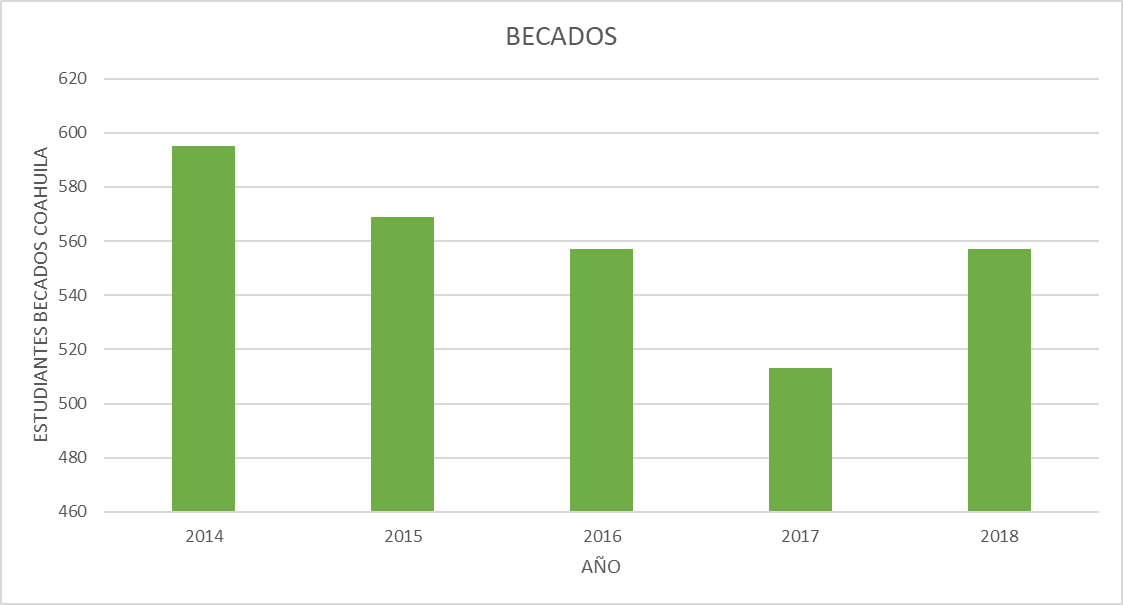 Tabla 1 Elaboración propia con datos del CONACyTEstos apoyos son complementados con aportaciones del gobierno del estado, para que cada vez más estudiantes puedan continuar su preparación y sean parte de la modernización del país. Sin embargo, desde los inicios de la presente administración federal, se han realizado acciones que van en detrimento del impulso a la innovación.Por ejemplo, se presentó una iniciativa para que los miembros del Sistema Nacional de Investigadores (SNI) donaran parte de sus ingresos para apoyar al sector salud durante la pandemia de Covid-19. Esta iniciativa fue retirada tras ser duramente criticada por la comunidad científica. Otro golpe que recibió el CONACyT, vino desde la Cámara de Diputados federal, pues las y los diputados de morena presentaron, a través de la diputada Dolores Padierna, una iniciativa que busca reformar la Ley Federal de Ciencia y Tecnología para eliminar los fideicomisos a través de los cuales se financian las becas y apoyos a estudiantes de posgrado.Mi postura ante estas acciones es en contra, pues se pone en peligro y se limita el acceso de millones de jóvenes profesionistas a recibir una educación a través de la cual puedan contribuir al desarrollo científico y tecnológico del país. Nunca respaldaremos iniciativas que resten al desarrollo de México. Como representantes de la gente, debemos luchar por garantizar que toda persona que haya nacido en nuestro país acceda a las nuevas tecnologías de la información desde la educación básica, hasta la superior.Es nuestro deber, promover la educación científica y tecnológica a través del acceso a las nuevas TICs y apoyos económicas, para construir un México con un futuro más próspero. Concluyo, citando y actualizando una icónica frase del Benemérito de las Américas, Benito Juárez: “La educación es fundamental para la felicidad y progreso social; es el principio en el que descansan la libertad y el engrandecimiento de los pueblos”. A T E N T A M E N T ESaltillo, Coahuila de Zaragoza, mayo de 2020CONJUNTAMENTE CON LAS DEMAS DIPUTADAS Y LOS DIPUTADOS DEL GRUPO PARLAMENTARIO “GRAL. ANDRÉS S. VIESCA”, DEL PARTIDO REVOLUCIONARIO INSTITUCIONAL.ESTA HOJA DE FIRMAS CORRESPONDE AL PRONUNCIAMIENTO CON MOTIVO DE LA INICIATIVA CON PROYECTO DE DECRETO QUE BUSCA MODIFICAR LA LEY FEDERAL DE CIENCIA Y TECNOLOGÍA.PRONUNCIAMIENTO QUE PRESENTAN LAS DIPUTADAS Y DIPUTADOS INTEGRANTES DEL GRUPO PARLAMENTARIO “GRAL. ANDRÉS S. VIESCA”, DEL PARTIDO REVOLUCIONARIO INSTITUCIONAL, POR CONDUCTO DE LA DIPUTADA MARIA DEL ROSARIO CONTRERAS PÉREZ, CON MOTIVO DE LA CONMEMORACIÓN DEL “DÍA DEL ESTUDIANTE”H. PLENO DEL CONGRESO DEL ESTADODE COAHUILA DE ZARAGOZAP R E S E N T E.-“La educación no cambia al mundo, cambia a las personas que van a cambiar el mundo”-Paulo FreireEl Día del Estudiante en nuestro país, surge con motivo de un movimiento estudiantil de 1929 en la UNAM, en la que jóvenes de diversas escuelas se unieron en protesta para manifestar su desacuerdo con algunos cambios que querían imponerles y mantener la autonomía de la universidad.Después de varios intentos de negociación para llegar a acuerdos, sin que estos se materializaran, las protestas se convirtieron en una huelga masiva de estudiantes que exigían ser escuchados, sin embargo, fueron agredidos por las autoridades universitarias mediante el uso de la fuerza pública, en las instalaciones de la Escuela de Derecho.En conmemoración de aquella lucha estudiantil, es que surge el Día del Estudiante, en la cual se recuerda a aquellos jóvenes que fueron atacados por manifestar su inconformidad y hacer valer su opinión como estudiantes de la máxima casa de estudios.A partir de entonces, las voces de los estudiantes siguen manifestándose, no solo para opinar sobre el rumbo y dirección de las escuelas, sino para hacerse presentes en la vida política del país.Esas voces que empezaron a hacer eco y activar la conciencia estudiantil, lograron cambios paulatinos hasta lograr la promulgación de la Ley Orgánica de la Universidad Nacional Autónoma de México, permeando la autonomía universitaria en todas las entidades de la República.Hoy nuestros jóvenes siguen a la vanguardia, sus manifestaciones llegan a nosotros a través del uso de la tecnología, principalmente redes sociales, sus ideas y su sentir es palpable en el rumbo de la vida pública de nuestro país y del mundo entero. Como legisladores no podemos dejar de atender esas voces resonantes que rejuvenecen la forma de percibir el mundo actual, tenemos la obligación de escucharlos y de percibir su opinión por lograr mejores condiciones educativas, sociales, culturales y ofertas de trabajo.Este 2020, la conmemoración ha sido diferente, pues desde hace algunos meses, las clases han sido impartidas en línea y los estudiantes de todos los niveles se han visto en la necesidad de realizar sus actividades escolares desde casa, debido a la pandemia provocada por el Covid-19, que nos ha obligado a cambiar la manera de realizar nuestras actividades cotidianas, adaptándonos a una nueva realidad.Una vez más, la juventud estudiantil nos muestra su gran capacidad de adaptación pues fueron ellos, quienes, al inicio de la pandemia, los primeros en hacer uso de las tecnologías de la información para retomar sus actividades escolares desde casa, ayudando a otros a hacer lo propio, y son ellos quienes, a través de las redes sociales, opinan, informan y replican las noticias que nos mantienen actualizados en los temas que aquejan a nuestra sociedad.El Día del Estudiante, no solo es una conmemoración más o un pretexto para no tener clase, incluso virtuales, este día debe de servirnos a todos para la reflexión y para motivarnos a buscar en cada uno de nosotros ese ímpetu de juventud que nos hace tomar decisiones y actuar por causas loables, sin tener que recibir nada a cambio, más que la satisfacción de lograr el beneficio de una causa colectiva.Los integrantes del Grupo Parlamentario “Andrés S. Viesca” del Partido Revolucionario Institucional, queremos extender nuestro reconocimiento a todos los estudiantes del Estado. ¡Felicidades a todas y todos los estudiantes de Coahuila!A T E N T A M E N T ESaltillo, Coahuila de Zaragoza, mayo del 2020CONJUNTAMENTE CON LAS DEMAS DIPUTADAS Y LOS DIPUTADOS INTEGRANTES DEL GRUPO PARLAMENTARIO “GRAL. ANDRÉS S. VIESCA”, DEL PARTIDO REVOLUCIONARIO INSTITUCIONAL.ESTA HOJA FORMA PARTE INTEGRANTE DEL PRONUNCIAMIENTO CON MOTIVO DE LA CONMEMORACIÓN DEL “DÍA DEL ESTUDIANTE”PRONUNCIAMIENTO QUE PRESENTAN LAS DIPUTADAS Y DIPUTADOS INTEGRANTES DEL GRUPO PARLAMENTARIO “GRAL. ANDRÉS S. VIESCA”, DEL PARTIDO REVOLUCIONARIO INSTITUCIONAL, POR CONDUCTO DEL DIPUTADO JAIME BUENO ZERTUCHE, CON OBJETO DE EXTENDER NUESTRA SOLIDARIDAD CON EL MUSEO DEL DESIERTO Y MOTIVAR A LA POBLACIÓN PARA QUE APORTE SU DONATIVO.H. PLENO DEL CONGRESO DEL ESTADODE COAHUILA DE ZARAGOZAP R E S E N T E.-Debido a la pandemia provocada por el Covid19, todo nuestro entorno fue paralizado, desde escuelas, comercios, empresas y centros de trabajo cuya actividad no fuera esencial y áreas recreativas como cines, parques y museos.El impacto por el cierre de actividad en los museos alrededor de todo el mundo ha causado la caída de sus ingresos, pues la mayor parte de su presupuesto proviene del visitante o turista y debido a las restricciones de movilidad para evitar los contagios, no se visualiza un futuro claro para la reapertura de los museos.De acuerdo con cifras de la Unesco y el Consejo Internacional de Museos se estima que alrededor del 90% de los más de 85 mil museos que hay en todo el mundo, han cerrado sus puertas en esta pandemia, de los cuales se calcula que un 13% no pueda reabrir debido a la falta de recursos para mantener sus gastos de operaciones. Ante esta situación la Directora de la Unesco ha dicho lo siguiente: "Los museos juegan un papel fundamental en la resistencia de las sociedades. Debemos ayudarles a hacer frente a esta crisis y mantenerlos en contacto con sus públicos". Apenas el pasado 18 de mayo, se conmemoró el Día Internacional de los Museos, fecha en la que se reflexionaba cuales serían las repercusiones en los museos de todo el mundo, debido a la pandemia provocada por el Covid 19 y cómo algunos se han podido adaptar a esta nueva realidad y han implementado recorridos virtuales, para seguir captando la atención del público; esta conmemoración fue diferente a los años anteriores, pues nos hizo reflexionar sobre el futuro incierto que tendrán los museos, si no apoyamos como sociedad. Hoy, quiero dejar esa reflexión en este Poder Legislativo, y propiciar acciones que coadyuven a apoyar a los museos de nuestro Estado, pues es necesario que continúe el acceso a la cultura que brindan los museos. El Museo del Desierto, uno de los lugares turísticos más reconocidos de nuestro Estado, hoy requiere de nuestra ayuda. Este fin de semana por diversos medios electrónicos y redes sociales, circuló un video en el que su personal solicita el apoyo de los coahuilenses, pues debido a la pandemia, se han visto privados de sus ingresos por entrada al público, haciendo cada vez más insostenible el pago de nómina de sus empleados y el mantenimiento de las especies de flora y fauna que habitan en el museo.  Señalan que, desde el 19 de marzo, el Museo del Desierto está cerrado el acceso al público, lo que les ha impedido percibir ingresos para mantener su operación.Por lo que han lanzado una campaña de donación, para continuar manteniendo el museo, sabemos que estamos en tiempos de crisis y la población enfrenta situaciones adversas no solo en salud sino en su economía, sin embargo, la gente del norte somos solidarios y es por ello que los exhorto a que contribuyamos con una aportación voluntaria para esta noble causa, que 10 pesos sí hacen la diferencia si todos nos unimos.Hoy hago un llamado a mis compañeras y compañeros Diputados para que no solo aportemos un donativo para el Museo del Desierto, sino que propiciemos en cada uno de los Distrito que representamos, que más personas se unan a la causa y donen a la cuenta que han dispuesto para ello.Hoy nuestro Grupo Parlamentario “Gral. Andrés S. Viesca” del Partido Revolucionario Institucional, se solidariza con el Museo del Desierto y se compromete a realizar su donativo y a motivar desde nuestros Distritos para que más y más coahuilenses se sumen a esta campaña de donación.A T E N T A M E N T ESaltillo, Coahuila de Zaragoza, mayo de 2020CONJUNTAMENTE CON LAS DIPUTADAS Y LOS DIPUTADOS INTEGRANTES DEL GRUPO PARLAMENTARIO “GRAL. ANDRÉS S. VIESCA”, DEL PARTIDO REVOLUCIONARIO INSTITUCIONAL.DIP. LILIA ISABEL GUTIÉRREZ BURCIAGA.SECRETARIADIP. ELISA CATALINA VILLALOBOS HERNÁNDEZ.SECRETARIADIP.  JESÚS ANDRÉS LOYA CARDONADEL GRUPO PARLAMENTARIO “GRAL. ANDRÉS S. VIESCA”, DEL PARTIDO REVOLUCIONARIO INSTITUCIONALDIP. MARÍA ESPERANZA CHAPA GARCÍADIP. JOSEFINA GARZA BARRERADIP. GRACIELA FERNÁNDEZ ALMARAZDIP. LILIA ISABEL GUTIÉRREZ BURCIAGA DIP. JAIME BUENO ZERTUCHEDIP. MARÍA DEL ROSARIO CONTRERAS PÉREZ DIP. VERÓNICA BOREQUE MARTÍNEZ GONZÁLEZ DIP. JESÚS BERINO GRANADOSDIP. DIANA PATRICIA GONZÁLEZ SOTODIP. DIANA PATRICIA GONZÁLEZ SOTODIP. DIANA PATRICIA GONZÁLEZ SOTOArtículo 102 fracción IV numeral 1ACTUALArtículo 102 fracción IV numeral 1REFORMADOIV. En materia de servicios públicos municipales: 1. Prestar los servicios públicos municipales siguientes: a) Agua potable, drenaje, alcantarillado, tratamiento y disposición de sus aguas residuales; b) Alumbrado público; c) Limpia, recolección, traslado, tratamiento y disposición final de residuos; d) Mercados y centrales de abasto; e) Panteones; f) Rastro; g) Calles, parques y jardines y su equipamiento; h) Seguridad pública, en los términos del artículo 21 de la Constitución Política de los Estados Unidos Mexicanos, a través de la policía preventiva municipal; i) Los demás que el Congreso del Estado determine según las condiciones territoriales y socioeconómicas de los Municipios, así como su capacidad administrativa y financiera.IV. En materia de servicios públicos municipales: 1. Prestar los servicios públicos municipales siguientes: a) Agua potable, drenaje, alcantarillado, tratamiento y disposición de sus aguas residuales; b) Alumbrado público; c) Limpia, recolección, traslado, tratamiento y disposición final de residuos; d) Mercados y centrales de abasto; e) Panteones; f) Rastro; g) Calles, parques y jardines y su equipamiento; h) Centros de control canino y felinoi) Seguridad pública, en los términos del artículo 21 de la Constitución Política de los Estados Unidos Mexicanos, a través de la policía preventiva municipal; j) Los demás que el Congreso del Estado determine según las condiciones territoriales y socioeconómicas de los Municipios, así como su capacidad administrativa y financiera.DIP. DIANA PATRICIA GONZÁLEZ SOTO DEL GRUPO PARLAMENTARIO “GRAL. ANDRÉS S. VIESCA”, DEL PARTIDO REVOLUCIONARIO INSTITUCIONALDIP. MARÍA ESPERANZA CHAPA GARCÍADIP. JOSEFINA GARZA BARRERADIP. GRACIELA FERNÁNDEZ ALMARAZDIP. LILIA ISABEL GUTIÉRREZ BURCIAGADIP. JAIME BUENO ZERTUCHEDIP. MARÍA DEL ROSARIO CONTRERAS PÉREZDIP.  JESÚS ANDRÉS LOYA CARDONA DIP. VERÓNICA BOREQUE MARTÍNEZ GONZÁLEZDIP. JESÚS BERINO GRANADOSDIP. JESÚS BERINO GRANADOSDIP. JESÚS BERINO GRANADOSDIP. ROSA NILDA GONZALEZ NORIEGA DIP. MARIA EUGENIA CAZARES MARTINEZDIP. BLANCA EPPEN CANALESDIP. FERNANDO IZAGUIRRE VALDESDIP. GABRIELA ZAPOPAN GARZA GALVÁNDIP. GERARDO ABRAHAM AGUADO GÓMEZDIP. JUAN ANTONIO GARCÍA VILLADIP. JUAN CARLOS GUERRA LÓPEZ NEGRETENOMBRE Y FIRMAVOTOVOTOVOTORESERVA DE ARTÍCULOSRESERVA DE ARTÍCULOSDIP. JAIME BUENO ZERTUCHE(COORDINADOR)A FAVOREN CONTRAABSTENCIÓNSICUALESDIP. JAIME BUENO ZERTUCHE(COORDINADOR)DIP. MARCELO DE JESÚS TORRES COFIÑO(SECRETARIO)A FAVOREN CONTRAABSTENCIÓNSICUALESDIP. MARCELO DE JESÚS TORRES COFIÑO(SECRETARIO)DIP. LILIA ISABEL GUTIÉRREZ BURCIAGAA FAVOREN CONTRAABSTENCIÓNSICUALESDIP. LILIA ISABEL GUTIÉRREZ BURCIAGADIP. GERARDO ABRAHAM AGUADO GÓMEZA FAVOREN CONTRAABSTENCIÓNSICUALESDIP. GERARDO ABRAHAM AGUADO GÓMEZDIP. EMILIO ALEJANDRO DE HOYOS MONTEMAYORA FAVOREN CONTRAABSTENCIÓNSICUALESDIP. EMILIO ALEJANDRO DE HOYOS MONTEMAYORDIP. JOSÉ BENITO RAMÍREZ ROSASA FAVOREN CONTRAABSTENCIÓNSICUALESDIP. JOSÉ BENITO RAMÍREZ ROSASDIP.  CLAUDIA ISELA RAMÍREZ PINEDAA FAVOREN CONTRAABSTENCIÓNSICUALESDIP.  CLAUDIA ISELA RAMÍREZ PINEDADIP. EDGAR GERARDO SÁNCHEZ GARZAA FAVOREN CONTRAABSTENCIÓNSICUALESDIP. EDGAR GERARDO SÁNCHEZ GARZANOMBRE Y FIRMAVOTOVOTOVOTORESERVA DE ARTÍCULOSRESERVA DE ARTÍCULOSDIP. JAIME BUENO ZERTUCHE(COORDINADOR)A FAVOREN CONTRAABSTENCIÓNSICUALESDIP. JAIME BUENO ZERTUCHE(COORDINADOR)DIP. MARCELO DE JESÚS TORRES COFIÑO(SECRETARIO)A FAVOREN CONTRAABSTENCIÓNSICUALESDIP. MARCELO DE JESÚS TORRES COFIÑO(SECRETARIO)DIP. LILIA ISABEL GUTIÉRREZ BURCIAGAA FAVOREN CONTRAABSTENCIÓNSICUALESDIP. LILIA ISABEL GUTIÉRREZ BURCIAGADIP. GERARDO ABRAHAM AGUADO GÓMEZA FAVOREN CONTRAABSTENCIÓNSICUALESDIP. GERARDO ABRAHAM AGUADO GÓMEZDIP. EMILIO ALEJANDRO DE HOYOS MONTEMAYOR A FAVOREN CONTRAABSTENCIÓNSICUALESDIP. EMILIO ALEJANDRO DE HOYOS MONTEMAYOR DIP. JOSÉ BENITO RAMÍREZ ROSASA FAVOREN CONTRAABSTENCIÓNSICUALESDIP. JOSÉ BENITO RAMÍREZ ROSASDIP.  CLAUDIA ISELA RAMÍREZ PINEDAA FAVOREN CONTRAABSTENCIÓNSICUALESDIP.  CLAUDIA ISELA RAMÍREZ PINEDADIP. EDGAR GERARDO SÁNCHEZ GARZAA FAVOREN CONTRAABSTENCIÓNSICUALESDIP. EDGAR GERARDO SÁNCHEZ GARZANOMBRE Y FIRMAVOTOVOTOVOTORESERVA DE ARTÍCULOSRESERVA DE ARTÍCULOSDIP. JAIME BUENO ZERTUCHE(COORDINADOR)A FAVOREN CONTRAABSTENCIÓNSICUALESDIP. JAIME BUENO ZERTUCHE(COORDINADOR)DIP. MARCELO DE JESÚS TORRES COFIÑO(SECRETARIO)A FAVOREN CONTRAABSTENCIÓNSICUALESDIP. MARCELO DE JESÚS TORRES COFIÑO(SECRETARIO)DIP. LILIA ISABEL GUTIÉRREZ BURCIAGAA FAVOREN CONTRAABSTENCIÓNSICUALESDIP. LILIA ISABEL GUTIÉRREZ BURCIAGADIP. GERARDO ABRAHAM AGUADO GÓMEZA FAVOREN CONTRAABSTENCIÓNSICUALESDIP. GERARDO ABRAHAM AGUADO GÓMEZDIP. EMILIO ALEJANDRO DE HOYOS MONTEMAYORA FAVOREN CONTRAABSTENCIÓNSICUALESDIP. EMILIO ALEJANDRO DE HOYOS MONTEMAYORDIP. JOSÉ BENITO RAMÍREZ ROSASA FAVOREN CONTRAABSTENCIÓNSICUALESDIP. JOSÉ BENITO RAMÍREZ ROSASDIP.  CLAUDIA ISELA RAMÍREZ PINEDAA FAVOREN CONTRAABSTENCIÓNSICUALESDIP.  CLAUDIA ISELA RAMÍREZ PINEDADIP. EDGAR GERARDO SÁNCHEZ GARZAA FAVOREN CONTRAABSTENCIÓNSICUALESDIP. EDGAR GERARDO SÁNCHEZ GARZANOMBRE Y FIRMAVOTOVOTOVOTORESERVA DE ARTÍCULOSRESERVA DE ARTÍCULOSDIP. JAIME BUENO ZERTUCHE(COORDINADOR)A FAVOREN CONTRAABSTENCIÓNSICUALESDIP. JAIME BUENO ZERTUCHE(COORDINADOR)DIP. MARCELO DE JESÚS TORRES COFIÑO(SECRETARIO)A FAVOREN CONTRAABSTENCIÓNSICUALESDIP. MARCELO DE JESÚS TORRES COFIÑO(SECRETARIO)DIP. LILIA ISABEL GUTIÉRREZ BURCIAGAA FAVOREN CONTRAABSTENCIÓNSICUALESDIP. LILIA ISABEL GUTIÉRREZ BURCIAGADIP. GERARDO ABRAHAM AGUADO GÓMEZA FAVOREN CONTRAABSTENCIÓNSICUALESDIP. GERARDO ABRAHAM AGUADO GÓMEZDIP. EMILIO ALEJANDRO DE HOYOS MONTEMAYOR A FAVOREN CONTRAABSTENCIÓNSICUALESDIP. EMILIO ALEJANDRO DE HOYOS MONTEMAYOR DIP. JOSÉ BENITO RAMÍREZ ROSASA FAVOREN CONTRAABSTENCIÓNSICUALESDIP. JOSÉ BENITO RAMÍREZ ROSASDIP.  CLAUDIA ISELA RAMÍREZ PINEDAA FAVOREN CONTRAABSTENCIÓNSICUALESDIP.  CLAUDIA ISELA RAMÍREZ PINEDADIP. EDGAR GERARDO SÁNCHEZ GARZAA FAVOREN CONTRAABSTENCIÓNSICUALESDIP. EDGAR GERARDO SÁNCHEZ GARZANOMBRE Y FIRMAVOTOVOTOVOTORESERVA DE ARTÍCULOSRESERVA DE ARTÍCULOSDIP. JAIME BUENO ZERTUCHE(COORDINADOR)A FAVOREN CONTRAABSTENCIÓNSICUALESDIP. JAIME BUENO ZERTUCHE(COORDINADOR)DIP. MARCELO DE JESÚS TORRES COFIÑO(SECRETARIO)A FAVOREN CONTRAABSTENCIÓNSICUALESDIP. MARCELO DE JESÚS TORRES COFIÑO(SECRETARIO)DIP. LILIA ISABEL GUTIÉRREZ BURCIAGAA FAVOREN CONTRAABSTENCIÓNSICUALESDIP. LILIA ISABEL GUTIÉRREZ BURCIAGADIP. GERARDO ABRAHAM AGUADO GÓMEZA FAVOREN CONTRAABSTENCIÓNSICUALESDIP. GERARDO ABRAHAM AGUADO GÓMEZDIP. EMILIO ALEJANDRO DE HOYOS MONTEMAYOR A FAVOREN CONTRAABSTENCIÓNSICUALESDIP. EMILIO ALEJANDRO DE HOYOS MONTEMAYOR DIP. JOSÉ BENITO RAMÍREZ ROSASA FAVOREN CONTRAABSTENCIÓNSICUALESDIP. JOSÉ BENITO RAMÍREZ ROSASDIP.  CLAUDIA ISELA RAMÍREZ PINEDAA FAVOREN CONTRAABSTENCIÓNSICUALESDIP.  CLAUDIA ISELA RAMÍREZ PINEDADIP. EDGAR GERARDO SÁNCHEZ GARZAA FAVOREN CONTRAABSTENCIÓNSICUALESDIP. EDGAR GERARDO SÁNCHEZ GARZANOMBRE Y FIRMAVOTOVOTOVOTORESERVA DE ARTÍCULOSRESERVA DE ARTÍCULOSDIP. JAIME BUENO ZERTUCHE(COORDINADOR)A FAVOREN CONTRAABSTENCIÓNSICUALESDIP. JAIME BUENO ZERTUCHE(COORDINADOR)DIP. MARCELO DE JESÚS TORRES COFIÑO(SECRETARIO)A FAVOREN CONTRAABSTENCIÓNSICUALESDIP. MARCELO DE JESÚS TORRES COFIÑO(SECRETARIO)DIP. LILIA ISABEL GUTIÉRREZ BURCIAGAA FAVOREN CONTRAABSTENCIÓNSICUALESDIP. LILIA ISABEL GUTIÉRREZ BURCIAGADIP. GERARDO ABRAHAM AGUADO GÓMEZA FAVOREN CONTRAABSTENCIÓNSICUALESDIP. GERARDO ABRAHAM AGUADO GÓMEZDIP. EMILIO ALEJANDRO DE HOYOS MONTEMAYORA FAVOREN CONTRAABSTENCIÓNSICUALESDIP. EMILIO ALEJANDRO DE HOYOS MONTEMAYORDIP. JOSÉ BENITO RAMÍREZ ROSASA FAVOREN CONTRAABSTENCIÓNSICUALESDIP. JOSÉ BENITO RAMÍREZ ROSASDIP.  CLAUDIA ISELA RAMÍREZ PINEDAA FAVOREN CONTRAABSTENCIÓNSICUALESDIP.  CLAUDIA ISELA RAMÍREZ PINEDADIP. EDGAR GERARDO SÁNCHEZ GARZAA FAVOREN CONTRAABSTENCIÓNSICUALESDIP. EDGAR GERARDO SÁNCHEZ GARZANOMBRE Y FIRMAVOTOVOTOVOTORESERVA DE ARTÍCULOSRESERVA DE ARTÍCULOSDIP. JAIME BUENO ZERTUCHE(COORDINADOR)A FAVOREN CONTRAABSTENCIÓNSICUALESDIP. JAIME BUENO ZERTUCHE(COORDINADOR)DIP. MARCELO DE JESÚS TORRES COFIÑO(SECRETARIO)A FAVOREN CONTRAABSTENCIÓNSICUALESDIP. MARCELO DE JESÚS TORRES COFIÑO(SECRETARIO)DIP. LILIA ISABEL GUTIÉRREZ BURCIAGAA FAVOREN CONTRAABSTENCIÓNSICUALESDIP. LILIA ISABEL GUTIÉRREZ BURCIAGADIP. GERARDO ABRAHAM AGUADO GÓMEZA FAVOREN CONTRAABSTENCIÓNSICUALESDIP. GERARDO ABRAHAM AGUADO GÓMEZDIP. EMILIO ALEJANDRO DE HOYOS MONTEMAYORA FAVOREN CONTRAABSTENCIÓNSICUALESDIP. EMILIO ALEJANDRO DE HOYOS MONTEMAYORDIP. JOSÉ BENITO RAMÍREZ ROSASA FAVOREN CONTRAABSTENCIÓNSICUALESDIP. JOSÉ BENITO RAMÍREZ ROSASDIP.  CLAUDIA ISELA RAMÍREZ PINEDAA FAVOREN CONTRAABSTENCIÓNSICUALESDIP.  CLAUDIA ISELA RAMÍREZ PINEDADIP. EDGAR GERARDO SÁNCHEZ GARZAA FAVOREN CONTRAABSTENCIÓNSICUALESDIP. EDGAR GERARDO SÁNCHEZ GARZADICE…PROPUESTAARTÍCULO 791. Por razón de delito son incapaces de adquirir por testamento o por intestado:I. El que haya sido condenado por haber dado, mandado o intentado dar muerte a la persona de cuya sucesión se trate, o al cónyuge o persona con quien el testador hubiere vivido maritalmente, compañero civil, o a los padres, hijos o hermanos de éstos. II. El que haya hecho contra el autor de la sucesión, o contra alguna de las otras personas mencionadas en la fracción anterior, denuncia o acusación por delito que merezca pena de prisión, aún cuando aquélla sea fundada, si el acusador o denunciante fuere descendiente, ascendiente, cónyuge, compañero civil o hermano del testador, a no ser que ese acto haya sido preciso para que el acusador salvara su vida o su honra, o la de sus descendientes, ascendientes, hermanos, medios hermanos, o cónyuge, persona con quien haga vida marital o compañero civil. Se aplicará también lo dispuesto en esta fracción, aunque el acusador o denunciante no fuere descendiente, ascendiente, cónyuge, compañero civil o hermano del autor de la herencia, si la acusación es declarada calumniosa.III. El cónyuge que mediante juicio ha sido declarado adúltero, si se trata de suceder al cónyuge inocente. IV. El coautor del cónyuge adúltero, ya sea que se trate de la sucesión de éste o de la del cónyuge inocente.V. El que haya sido condenado por un delito que merezca pena de prisión, cometido contra el autor de la herencia, de sus descendientes, de su cónyuge, persona con quien hizo vida marital o compañero civil.VI. Los padres respecto del hijo abandonado por ellos.  VII. Los padres que prostituyan a sus hijos o atentaren a su pudor, respecto de los ofendidos; o que los hayan hecho objeto de violencia familiar debidamente comprobada.VIII. Los parientes o compañero civil del autor de la herencia que, teniendo obligación de darle alimentos, no la hubieran cumplido.IX. Los parientes o compañero civil del autor de la herencia que, hallándose éste imposibilitado para trabajar y sin recursos, no lo protegieron o por lo menos no lo hicieron recoger en establecimientos de beneficencia.X. El que usare de violencia, dolo o fraude con una persona para que haga, deje de hacer o revoque su testamento.XI. El que, conforme al Código Penal, fuere culpable de supresión, substitución o suposición de infante, siempre que se trate de la herencia que debió corresponder a éste o a las personas a quienes se haya perjudicado o intentado perjudicar con esos actos.ARTÍCULO 791. ……El que haya hecho contra el autor de la sucesión, o contra alguna de las otras personas mencionadas en la fracción anterior, denuncia o acusación por delito que merezca pena de prisión, aun cuando aquélla sea fundada, si el acusador o denunciante fuere descendiente, ascendiente, cónyuge, compañero civil o hermano del testador, a no ser que ese acto haya sido preciso para que el acusador salvara su vida o su honra, o la de sus descendientes, ascendientes, hermanos, medios hermanos, o cónyuge, persona con quien haga vida marital o compañero civil, o se denuncie el delito de violencia familiar, trata de personas, algún delito de índole sexual o feminicidio. Se aplicará también lo dispuesto en esta fracción, aunque el acusador o denunciante no fuere descendiente, ascendiente, cónyuge, compañero civil o hermano del autor de la herencia, si la acusación es declarada calumniosa.Se deroga.Se deroga.a la XI. …NOMBRE Y FIRMAVOTOVOTOVOTORESERVA DE ARTÍCULOSRESERVA DE ARTÍCULOSDIP. JAIME BUENO ZERTUCHE(COORDINADOR)A FAVOREN CONTRAABSTENCIÓNSICUALESDIP. JAIME BUENO ZERTUCHE(COORDINADOR)DIP. MARCELO DE JESÚS TORRES COFIÑO(SECRETARIO)A FAVOREN CONTRAABSTENCIÓNSICUALESDIP. MARCELO DE JESÚS TORRES COFIÑO(SECRETARIO)DIP. LILIA ISABEL GUTIÈRREZ BURCIAGAA FAVOREN CONTRAABSTENCIÓNSICUALESDIP. LILIA ISABEL GUTIÈRREZ BURCIAGADIP. GERARDO ABRAHAM AGUADO GÓMEZA FAVOREN CONTRAABSTENCIÓNSICUALESDIP. GERARDO ABRAHAM AGUADO GÓMEZDIP. EMILIO ALEJANDRO DE HOYOS MONTEMAYORA FAVOREN CONTRAABSTENCIÓNSICUALESDIP. EMILIO ALEJANDRO DE HOYOS MONTEMAYORDIP. JOSÉ BENITO RAMÍREZ ROSASA FAVOREN CONTRAABSTENCIÓNSICUALESDIP. JOSÉ BENITO RAMÍREZ ROSASDIP.  CLAUDIA ISELA RAMÍREZ PINEDAA FAVOREN CONTRAABSTENCIÓNSICUALESDIP.  CLAUDIA ISELA RAMÍREZ PINEDADIP. EDGAR GERARDO SÁNCHEZ GARZAA FAVOREN CONTRAABSTENCIÓNSICUALESDIP. EDGAR GERARDO SÁNCHEZ GARZADICE…PROPUESTA:Artículo 1. La presente ley es de orden público e interés social, tiene por objeto proteger la organización y el desarrollo de la familia, así como establecer los mecanismos a través de los cuales se garantizan los derechos de las personas que la integren, para hacerlos efectivos y reales. Artículo 1. La presente ley es de orden público e interés social, tiene por objeto proteger la organización y el desarrollo de la familia, así como establecer los mecanismos a través de los cuales se garantizan los derechos de las personas que la integren, para hacerlos efectivos y reales. Artículo 139. El matrimonio es la unión de dos personas que consienten en realizar una comunidad de vida basada en el afecto, respeto, igualdad de trato y ayuda mutua, y toman de manera libre, responsable, voluntaria e informada, las decisiones reproductivas que se ajustan a su proyecto de vida, incluida la posibilidad de procrear o adoptar.   El matrimonio debe celebrarse ante el o la oficial del Registro Civil y con las formalidades que la ley exige.     Todo acuerdo de esponsales, cualquiera que sea el nombre que se le dé, no producirá efecto legal alguno.   Para disolver el matrimonio, será suficiente la voluntad de uno de los cónyuges, sometiéndose al procedimiento judicial establecido para ello.    Artículo 139. El matrimonio es la unión de dos personas que consienten en realizar una comunidad de vida basada en el afecto, respeto, igualdad de trato y ayuda mutua, y toman de manera libre, responsable, voluntaria e informada, las decisiones reproductivas que se ajustan a su proyecto de vida, incluida la posibilidad de procrear o adoptar, que deberá gozar de la protección debida para el desarrollo de la personalidad.………El Estado protegerá la institución del matrimonio sin demérito del reconocimiento de otras formas de familias, y proveerá lo necesario para el desarrollo integral de sus componentes. Artículo 143. Son impedimentos para contraer matrimonio: I. 	La falta de edad requerida por la ley. II. 	El parentesco por consanguinidad sin limitación de grado en la línea recta ascendente o descendente. En la línea colateral igual, el impedimento se extiende a los hermanos y medios hermanos. En la colateral desigual, el impedimento se extiende solamente a los tíos y sobrinos, siempre que estén en el tercer grado y no hayan obtenido dispensa. III. 	El parentesco por afinidad en línea recta, sin limitación alguna. IV. 	El atentado contra la vida de alguno de los cónyuges para contraer matrimonio con el que quede libre, bien por efecto de ese atentado o por haberse disuelto el matrimonio por otra causa. V. 	La violencia física, sexual, económica, patrimonial y psicológica. VI. 	La embriaguez habitual, excepto cuando esta circunstancia sea conocida por el otro contrayente. VII. 	El uso no terapéutico de enervantes, estupefacientes o psicotrópicos o de cualquiera otra sustancia que altere la conducta y produzca dependencia. VIII. 	La impotencia incurable para la cópula, o cualquiera otra enfermedad o conformación especial, que impida las funciones relativas, o que científicamente hagan prever algún perjuicio grave o degeneración para los descendientes de ese matrimonio, salvo cuando cualquiera de estos padecimientos sea conocida por el otro contrayente.  IX. 	Padecer alguna deficiencia en las funciones o estructuras corporales de tal grado que impida que el supuesto contrayente pueda tomar decisiones por sí mismo. X. 	El matrimonio o pacto civil de solidaridad subsistente con persona distinta de aquélla con quien se pretende contraer. De estos impedimentos sólo es dispensable el parentesco por consanguinidad en línea colateral desigual. La dispensa será otorgada por la autoridad judicial competente. Para las excepciones establecidas en las fracciones VI, VII y VIII no será necesaria la dispensa pero el o la oficial del Registro Civil, deberá dejar constancia de que los contrayentes conocían tales impedimentos. Artículo 143. … I. a X. ...Cuando se compruebe que se le ha obligado a la mujer a contraer matrimonio mediante un intercambio o trueque de tipo material o económico.…Artículo 276. Para los efectos legales se entiende por alimentos: la alimentación nutritiva, el vestido, la habitación, la atención médica y psicológica preventiva integrada a la salud, la asistencia médica y terapéutica en casos de enfermedad, los gastos relativos al embarazo y el parto, la recreación, así como los cuidados y asistencia que requiera el acreedor alimentario en lo particular. Respecto de las niñas y niños los alimentos comprenden los gastos necesarios para la educación preescolar, primaria, secundaria y media superior del alimentista, su recreación y para proporcionarle algún oficio, arte o profesión adecuados a sus circunstancias personales.En Relación al trabajo de cuidado y asistencia en favor del acreedor alimentario, deberá ser considerado como un aporte económico a quien lo realiza en el debido cumplimiento de las obligaciones alimenticias, lo cual deberá ser tomado en cuenta por el juez de la causa al momento de fijar la pensión alimenticia.Para personas con algún tipo de discapacidad o que requieran de asistencia o representación para el ejercicio de sus derechos se deberá proporcionar en la medida de lo posible su rehabilitación y los elementos para una vida digna. En el caso de las personas adultas mayores que carezcan de capacidad económica, la persona a la que le corresponda proporcionarle alimentos deberá además proveer atención geriátrica que redunde en una buena calidad de vida, debiéndose en la medida de lo posible integrarse a la familia. Artículo 276. ………En los juicios de alimentos, el juez encargado de la solución del conflicto tendrá la facultad de recabar de oficio las pruebas necesarias para conocer con toda certeza la capacidad económica que permita referir el flujo de riqueza y nivel de vida del deudor alimentario sin limitarse a considerar el ingreso reportado, para fijar el monto de la pensión alimenticia que garantice al acreedor su bienestar.Artículo 311. El Poder Judicial, estará facultado para la expedición de constancias que informen sobre la inscripción o no de personas en el Registro Estatal de Deudores Alimentarios Morosos, para lo cual únicamente será necesario el nombre de la persona que pudiera estar inscrita.  Dicha constancia deberá contener lo siguiente: I. 	Nombre, apellidos y Clave Única de Registro de Población del deudor alimentario moroso. II. 	Número de acreedores alimentarios. III. 	Monto de la obligación adeudada al momento de su expedición. IV. 	Órgano jurisdiccional o administrativo que ordenó el registro. V. 	Datos del expediente, causa jurisdiccional o convenio de mediación o conciliación del que deriva su inscripción. La constancia a que hace referencia este artículo, deberá ser expedida en un plazo máximo de tres días hábiles contados a partir de la fecha de solicitud respectiva. Artículo 311. ……I. a V. …Las constancias a que hace referencia este artículo no podrán ser denegadas y deberán expedirse en un plazo máximo de tres días hábiles contados a partir de la fecha de solicitud respectiva y deberán entregarse a cualquier persona que las solicite, acredite o no interés.Artículo 598 Bis. Quienes desempeñan la patria potestad, tutela o la guarda y custodia de una niña o niño, independientemente de que habiten o no en el mismo domicilio, deben dar cumplimiento a las siguientes obligaciones de crianza: I. Asegurar la integridad física, psicológica y sexual de la niña o niño. II. Formar hábitos adecuados de alimentación, de higiene personal y de desarrollo físico.III. Impulsar habilidades de desarrollo intelectual y escolar. IV. Desarrollar vínculos afectivos con la niña o niño. V. Establecer límites y normas de conducta atendiendo al interés superior de la niña o niño. Se considerará incumplimiento de las obligaciones de crianza, el que sin justificación y de manera permanente y sistemática, no realicen las actividades señaladas, lo que el juez valorará en los casos de suspensión de la patria potestad, de la determinación de la tutela, guarda y custodia provisional y definitiva, así como del régimen de convivencia. NOMBRE Y FIRMAVOTOVOTOVOTORESERVA DE ARTÍCULOSRESERVA DE ARTÍCULOSDIP. JAIME BUENO ZERTUCHE(COORDINADOR)A FAVOREN CONTRAABSTENCIÓNSICUALESDIP. JAIME BUENO ZERTUCHE(COORDINADOR)DIP. MARCELO DE JESÚS TORRES COFIÑO(SECRETARIO)A FAVOREN CONTRAABSTENCIÓNSICUALESDIP. MARCELO DE JESÚS TORRES COFIÑO(SECRETARIO)DIP. LILIA ISABEL GUTIÉRREZ BURCIAGAA FAVOREN CONTRAABSTENCIÓNSICUALESDIP. LILIA ISABEL GUTIÉRREZ BURCIAGADIP. GERARDO ABRAHAM AGUADO GÓMEZA FAVOREN CONTRAABSTENCIÓNSICUALESDIP. GERARDO ABRAHAM AGUADO GÓMEZDIP. EMILIO ALEJANDRO DE HOYOS MONTEMAYORA FAVOREN CONTRAABSTENCIÓNSICUALESDIP. EMILIO ALEJANDRO DE HOYOS MONTEMAYORDIP. JOSÉ BENITO RAMÍREZ ROSASA FAVOREN CONTRAABSTENCIÓNSICUALESDIP. JOSÉ BENITO RAMÍREZ ROSASDIP.  CLAUDIA ISELA RAMÍREZ PINEDAA FAVOREN CONTRAABSTENCIÓNSICUALESDIP.  CLAUDIA ISELA RAMÍREZ PINEDADIP. EDGAR GERARDO SÁNCHEZ GARZAA FAVOREN CONTRAABSTENCIÓNSICUALESDIP. EDGAR GERARDO SÁNCHEZ GARZANOMBRE Y FIRMAVOTOVOTOVOTORESERVA DE ARTÍCULOSRESERVA DE ARTÍCULOSDIP. JAIME BUENO ZERTUCHE(COORDINADOR)A FAVOREN CONTRAABSTENCIÓNSICUALESDIP. JAIME BUENO ZERTUCHE(COORDINADOR)DIP. MARCELO DE JESÚS TORRES COFIÑO(SECRETARIO)A FAVOREN CONTRAABSTENCIÓNSICUALESDIP. MARCELO DE JESÚS TORRES COFIÑO(SECRETARIO)DIP. LILIA ISABEL GUTIÉRREZ BURCIAGAA FAVOREN CONTRAABSTENCIÓNSICUALESDIP. LILIA ISABEL GUTIÉRREZ BURCIAGADIP. GERARDO ABRAHAM AGUADO GÓMEZA FAVOREN CONTRAABSTENCIÓNSICUALESDIP. GERARDO ABRAHAM AGUADO GÓMEZDIP. EMILIO ALEJANDRO DE HOYOS MONTEMAYOR A FAVOREN CONTRAABSTENCIÓNSICUALESDIP. EMILIO ALEJANDRO DE HOYOS MONTEMAYOR DIP. JOSÉ BENITO RAMÍREZ ROSASA FAVOREN CONTRAABSTENCIÓNSICUALESDIP. JOSÉ BENITO RAMÍREZ ROSASDIP.  CLAUDIA ISELA RAMÍREZ PINEDAA FAVOREN CONTRAABSTENCIÓNSICUALESDIP.  CLAUDIA ISELA RAMÍREZ PINEDADIP. EDGAR GERARDO SÁNCHEZ GARZAA FAVOREN CONTRAABSTENCIÓNSICUALESDIP. EDGAR GERARDO SÁNCHEZ GARZAPROPUESTALEY VIGENTEARTÍCULO 42. LOS REQUISITOS DE LA INICIATIVA POPULAR. Toda iniciativa popular que se tramite ante la autoridad competente en los términos previstos en esta ley, deberá reunir los requisitos siguientes: A III. …IV. Señalar un correo electrónico, número telefónico y/o domicilio, donde se pueda localizar al interesado o autoridad competente para conocer de la iniciativa, así como para oír y recibir toda clase de documentos i/o notificaciones. ARTÍCULO 42. LOS REQUISITOS DE LA INICIATIVA POPULAR. Toda iniciativa popular que se tramite ante la autoridad competente en los términos previstos en esta ley, deberá reunir los requisitos siguientes: I.	Presentarse por escrito.II.	Dirigirse a la autoridad competente para conocer de la iniciativa.III.	Presentarse con exposición de motivos y con proyecto de articulado.IV.	Señalar un domicilio para oír y recibir toda clase de documentos y/o notificaciones, en el lugar donde resida la autoridad competente para conocer de la iniciativa. V.	Nombre y firma de quien la presenta.El solicitante podrá designar un representante para oír y recibir notificaciones, mismo que podrá ser facultado para realizar todos los actos correspondientes al trámite de la iniciativa popular.Tesis: 2a./J. 159/2016 (10a.)Gaceta del Semanario Judicial de la FederaciónDécima Época2012936        12 de 32Segunda SalaLibro 35, Octubre de 2016, Tomo IPag. 722Jurisprudencia(Constitucional, Administrativa)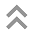 Tesis: 2a./J. 138/2016 (10a.)Gaceta del Semanario Judicial de la FederaciónDécima Época2012917        15 de 32Segunda SalaLibro 35, Octubre de 2016, Tomo IPag. 693Jurisprudencia(Constitucional, Administrativa)NOMBRE Y FIRMAVOTOVOTOVOTORESERVA DE ARTÍCULOSRESERVA DE ARTÍCULOSDIP. JAIME BUENO ZERTUCHE(COORDINADOR)A FAVOREN CONTRAABSTENCIÓNSICUALESDIP. JAIME BUENO ZERTUCHE(COORDINADOR)DIP. MARCELO DE JESÚS TORRES COFIÑO(SECRETARIO)A FAVOREN CONTRAABSTENCIÓNSICUALESDIP. MARCELO DE JESÚS TORRES COFIÑO(SECRETARIO)DIP. LILIA ISABEL GUTIÉRREZ BURCIAGAA FAVOREN CONTRAABSTENCIÓNSICUALESDIP. LILIA ISABEL GUTIÉRREZ BURCIAGADIP. GERARDO ABRAHAM AGUADO GÓMEZA FAVOREN CONTRAABSTENCIÓNSICUALESDIP. GERARDO ABRAHAM AGUADO GÓMEZDIP. EMILIO ALEJANDRO DE HOYOS MONTEMAYORA FAVOREN CONTRAABSTENCIÓNSICUALESDIP. EMILIO ALEJANDRO DE HOYOS MONTEMAYORDIP. JOSÉ BENITO RAMÍREZ ROSASA FAVOREN CONTRAABSTENCIÓNSICUALESDIP. JOSÉ BENITO RAMÍREZ ROSASDIP.  CLAUDIA ISELA RAMÍREZ PINEDAA FAVOREN CONTRAABSTENCIÓNSICUALESDIP.  CLAUDIA ISELA RAMÍREZ PINEDADIP. EDGAR GERARDO SÁNCHEZ GARZAA FAVOREN CONTRAABSTENCIÓNSICUALESDIP. EDGAR GERARDO SÁNCHEZ GARZADIPUTADAA FAVOREN CONTRAABSTENCIONBLANCA EPPEN CANALESZULMMA VERENICE GUERRERO CÁZARESDIANA PATRICIA GONZÁLEZ SOTODIPUTADAA FAVOREN CONTRAABSTENCIONDIP. BLANCA EPPEN CANALESCOORDINADORADIP. DIANA PATRICIA GONZÁLEZ SOTOSECRETARIADIP. ZULMMA VERENICE GUERRERO CÁZARES VOCALNOMBRE Y FIRMAVOTO Dip. Lilia Isabel Gutiérrez Burciaga.CoordinadoraDip. Gabriela Zapopan Garza GalvánSecretariaDip. Verónica Boreque Martínez GonzálezDip. Rosa Nilda González Noriega.Dip.  Zulmma Verenice Guerrero CázaresDip. Elisa Catalina Villalobos HernándezDip. Claudia Isela Ramírez Pineda.NOMBRE Y FIRMAVOTO Dip. Lilia Isabel Gutiérrez Burciaga.CoordinadoraDip. Gabriela Zapopan Garza GalvánSecretariaDip. Verónica Boreque Martínez González.Dip. Rosa Nilda González Noriega.Dip.  Zulmma Verenice Guerrero CázaresDip. Elisa Catalina Villalobos HernándezDip. Claudia Isela Ramírez Pineda.NOMBRE Y FIRMAVOTOVOTOVOTORESERVA DE ARTÍCULOSRESERVA DE ARTÍCULOSDIP. JAIME BUENO ZERTUCHE(COORDINADOR)A FAVOREN CONTRAABSTENCIÓNSICUALESDIP. JAIME BUENO ZERTUCHE(COORDINADOR)DIP. MARCELO DE JESÚS TORRES COFIÑO(SECRETARIO)A FAVOREN CONTRAABSTENCIÓNSICUALESDIP. MARCELO DE JESÚS TORRES COFIÑO(SECRETARIO)DIP. LILIA ISABEL GUTIÉRREZ BURCIAGA A FAVOREN CONTRAABSTENCIÓNSICUALESDIP. LILIA ISABEL GUTIÉRREZ BURCIAGA DIP. GERARDO ABRAHAM AGUADO GÓMEZA FAVOREN CONTRAABSTENCIÓNSICUALESDIP. GERARDO ABRAHAM AGUADO GÓMEZDIP. EMILIO ALEJANDRO DE HOYOS MONTEMAYOR A FAVOREN CONTRAABSTENCIÓNSICUALESDIP. EMILIO ALEJANDRO DE HOYOS MONTEMAYOR DIP. JOSÉ BENITO RAMÍREZ ROSASA FAVOREN CONTRAABSTENCIÓNSICUALESDIP. JOSÉ BENITO RAMÍREZ ROSASDIP.  CLAUDIA ISELA RAMÍREZ PINEDAA FAVOREN CONTRAABSTENCIÓNSICUALESDIP.  CLAUDIA ISELA RAMÍREZ PINEDADIP. EDGAR GERARDO SÁNCHEZ GARZAA FAVOREN CONTRAABSTENCIÓNSICUALESDIP. EDGAR GERARDO SÁNCHEZ GARZANOMBRE Y FIRMAVOTOVOTOVOTORESERVA DE ARTÍCULOSRESERVA DE ARTÍCULOSDIP. JAIME BUENO ZERTUCHE(COORDINADOR)A FAVOREN CONTRAABSTENCIÓNSICUALESDIP. JAIME BUENO ZERTUCHE(COORDINADOR)DIP. MARCELO DE JESÚS TORRES COFIÑO(SECRETARIO)A FAVOREN CONTRAABSTENCIÓNSICUALESDIP. MARCELO DE JESÚS TORRES COFIÑO(SECRETARIO)DIP. LILIA ISABEL GUTIÉRREZ BURCIAGA A FAVOREN CONTRAABSTENCIÓNSICUALESDIP. LILIA ISABEL GUTIÉRREZ BURCIAGA DIP. GERARDO ABRAHAM AGUADO GÓMEZA FAVOREN CONTRAABSTENCIÓNSICUALESDIP. GERARDO ABRAHAM AGUADO GÓMEZDIP. EMILIO ALEJANDRO DE HOYOS MONTEMAYOR A FAVOREN CONTRAABSTENCIÓNSICUALESDIP. EMILIO ALEJANDRO DE HOYOS MONTEMAYOR DIP. JOSÉ BENITO RAMÍREZ ROSASA FAVOREN CONTRAABSTENCIÓNSICUALESDIP. JOSÉ BENITO RAMÍREZ ROSASDIP.  CLAUDIA ISELA RAMÍREZ PINEDAA FAVOREN CONTRAABSTENCIÓNSICUALESDIP.  CLAUDIA ISELA RAMÍREZ PINEDADIP. EDGAR GERARDO SÁNCHEZ GARZAA FAVOREN CONTRAABSTENCIÓNSICUALESDIP. EDGAR GERARDO SÁNCHEZ GARZANOMBRE Y FIRMAVOTOVOTOVOTORESERVA DE ARTÍCULOSRESERVA DE ARTÍCULOSA FAVOREN CONTRAABSTENCIÓNSICUÁLESDIP. MARCELO DE JESÚS TORRES COFIÑO(COORDINADOR)DIP. JAIME BUENO ZERTUCHEDIP. LILIA ISABEL GUTIÉRREZ BURCIAGADIP. JESÚS ANDRÉS LOYA CARDONADIP. EMILIO ALEJANDRO DE HOYOS MONTEMAYORDIP. JUAN ANTONIO GARCÍA VILLADIP. ELISA CATALINA VILLALOBOS HERNÁNDEZDIP. CLAUDIA ISELA RAMÍREZ PINEDANOMBRE Y FIRMAVOTOVOTOVOTORESERVA DE ARTÍCULOSRESERVA DE ARTÍCULOSA FAVOREN CONTRAABSTENCIÓNSICUÁLESDIP. MARCELO DE JESÚS TORRES COFIÑO(COORDINADOR)DIP. JAIME BUENO ZERTUCHEDIP. LILIA ISABEL GUTIÉRREZ BURCIAGADIP. JESÚS ANDRÉS LOYA CARDONADIP. EMILIO ALEJANDRO DE HOYOS MONTEMAYORDIP. JUAN ANTONIO GARCÍA VILLADIP. ELISA CATALINA VILLALOBOS HERNÁNDEZDIP. CLAUDIA ISELA RAMÍREZ PINEDANOMBRE Y FIRMAVOTOVOTOVOTORESERVA DE ARTÍCULOSRESERVA DE ARTÍCULOSA FAVOREN CONTRAABSTENCIÓNSICUÁLESDIP. MARCELO DE JESÚS TORRES COFIÑO(COORDINADOR)DIP. JAIME BUENO ZERTUCHEDIP. LILIA ISABEL GUTIÉRREZ BURCIAGADIP. JESÚS ANDRÉS LOYA CARDONADIP. EMILIO ALEJANDRO DE HOYOS MONTEMAYORDIP. JUAN ANTONIO GARCÍA VILLADIP. ELISA CATALINA VILLALOBOS HERNÁNDEZDIP. CLAUDIA ISELA RAMÍREZ PINEDANOMBRE Y FIRMAVOTOVOTOVOTORESERVA DE ARTÍCULOSRESERVA DE ARTÍCULOSA FAVOREN CONTRAABSTENCIÓNSICUÁLESDIP. MARCELO DE JESÚS TORRES COFIÑO(COORDINADOR)DIP. JAIME BUENO ZERTUCHEDIP. LUCÍA AZUCENA RAMOS RAMOSDIP. JESÚS ANDRÉS LOYA CARDONADIP. EMILIO ALEJANDRO DE HOYOS MONTEMAYORDIP. JUAN ANTONIO GARCÍA VILLADIP. ELISA CATALINA VILLALOBOS HERNÁNDEZDIP. CLAUDIA ISELA RAMÍREZ PINEDADIP. VERÓNICA BOREQUE MARTÍNEZ GONZÁLEZDEL GRUPO PARLAMENTARIO “GRAL. ANDRÉS S. VIESCA”, DEL PARTIDO REVOLUCIONARIO INSTITUCIONALDIP. MARÍA ESPERANZA CHAPA GARCÍADIP. JOSEFINA GARZA BARRERADIP. GRACIELA FERNÁNDEZ ALMARAZDIP. LILIA ISABEL GUTIÉRREZ BURCIAGADIP. JAIME BUENO ZERTUCHEDIP. MARÍA DEL ROSARIO CONTRERAS PÉREZDIP.  JESÚS ANDRÉS LOYA CARDONADIP. JESÚS BERINO GRANADOSDIP. DIANA PATRICIA GONZÁLEZ SOTODIP. DIANA PATRICIA GONZÁLEZ SOTODIP. DIANA PATRICIA GONZÁLEZ SOTODIP. JAIME BUENO ZERTUCHEDEL GRUPO PARLAMENTARIO “GRAL. ANDRÉS S. VIESCA”, DEL PARTIDO REVOLUCIONARIO INSTITUCIONAL.DIP. MARÍA ESPERANZA CHAPA GARCÍADIP. JOSEFINA GARZA BARRERADIP. GRACIELA FERNÁNDEZ ALMARAZDIP. LILIA ISABEL GUTIÉRREZ BURCIAGADIP. MARÍA DEL ROSARIO CONTRERAS PÉREZDIP.  JESÚS ANDRÉS LOYA CARDONADIP. VERÓNICA BOREQUE MARTÍNEZ GONZÁLEZDIP. JESÚS BERINO GRANADOSDIP. DIANA PATRICIA GONZÁLEZ SOTODIP. DIANA PATRICIA GONZÁLEZ SOTODIP. DIANA PATRICIA GONZÁLEZ SOTOEL GRUPO PARLAMENTARIO “GRAL. ANDRÉS S. VIESCA”, DEL PARTIDO REVOLUCIONARIO INSTITUCIONAL.DIPUTADA LILIA ISABEL GUTIÉRREZ BURCIAGA DIPUTADO JESÚS BERINO GRANADOS DIP. MARÍA ESPERANZA CHAPA GARCÍADIP. JOSEFINA GARZA BARRERADIP. GRACIELA FERNÁNDEZ ALMARAZDIP. . DIANA PATRICIA GONZÁLEZ SOTO DIP. JAIME BUENO ZERTUCHEDIP. MARÍA DEL ROSARIO CONTRERAS PÉREZ DIP.  JESÚS ANDRÉS LOYA CARDONA DIP. VERÓNICA BOREQUE MARTÍNEZ GONZÁLEZDIP. GRACIELA FERNÁNDEZ ALMARAZ DEL GRUPO PARLAMENTARIO “GRAL. ANDRÉS S. VIESCA”, DEL PARTIDO REVOLUCIONARIO INSTITUCIONAL.DIP. MARÍA ESPERANZA CHAPA GARCÍADIP. JOSEFINA GARZA BARRERADIP. LILIA ISABEL GUTIÉRREZ BURCIAGADIP. JAIME BUENO ZERTUCHE DIP. MARÍA DEL ROSARIO CONTRERAS PÉREZDIP.  JESÚS ANDRÉS LOYA CARDONADIP. VERÓNICA BOREQUE MARTÍNEZ GONZÁLEZDIP. JESÚS BERINO GRANADOSDIP. DIANA PATRICIA GONZÁLEZ SOTODIP. DIANA PATRICIA GONZÁLEZ SOTODIP. DIANA PATRICIA GONZÁLEZ SOTODIP. VERÓNICA BOREQUE MARTÍNEZ GONZÁLEZDEL GRUPO PARLAMENTARIO “GRAL. ANDRÉS S. VIESCA”, DEL PARTIDO REVOLUCIONARIO INSTITUCIONALDIP. MARÍA ESPERANZA CHAPA GARCÍADIP. JOSEFINA GARZA BARRERADIP. GRACIELA FERNÁNDEZ ALMARAZDIP. LILIA ISABEL GUTIÉRREZ BURCIAGADIP. JAIME BUENO ZERTUCHEDIP. MARÍA DEL ROSARIO CONTRERAS PÉREZDIP.  JESÚS ANDRÉS LOYA CARDONADIP. JESÚS BERINO GRANADOSDIP. DIANA PATRICIA GONZÁLEZ SOTODIP. DIANA PATRICIA GONZÁLEZ SOTODIP. DIANA PATRICIA GONZÁLEZ SOTODIP. LILIA ISABEL GUTIÉRREZ BURCIAGADEL GRUPO PARLAMENTARIO “GRAL. ANDRÉS S. VIESCA”, DEL PARTIDO REVOLUCIONARIO INSTITUCIONAL.DIP. MARÍA ESPERANZA CHAPA GARCÍADIP. JOSEFINA GARZA BARRERADIP. GRACIELA FERNÁNDEZ ALMARAZDIP. JAIME BUENO ZERTUCHE DIP. MARÍA DEL ROSARIO CONTRERAS PÉREZDIP.  JESÚS ANDRÉS LOYA CARDONADIP. VERÓNICA BOREQUE MARTÍNEZ GONZÁLEZDIP. JESÚS BERINO GRANADOSDIP. DIANA PATRICIA GONZÁLEZ SOTODIP. DIANA PATRICIA GONZÁLEZ SOTODIP. DIANA PATRICIA GONZÁLEZ SOTODIP. MARÍA DEL ROSARIO CONTRERAS PÉREZDEL GRUPO PARLAMENTARIO “GRAL. ANDRÉS S. VIESCA”, DEL PARTIDO REVOLUCIONARIO INSTITUCIONALDIP. MARÍA ESPERANZA CHAPA GARCÍADIP. JOSEFINA GARZA BARRERADIP. GRACIELA FERNÁNDEZ ALMARAZDIP. LILIA ISABEL GUTIÉRREZ BURCIAGADIP. JAIME BUENO ZERTUCHE DIP.  JESÚS ANDRÉS LOYA CARDONADIP. VERÓNICA BOREQUE MARTÍNEZ GONZÁLEZDIP. JESÚS BERINO GRANADOSDIP. DIANA PATRICIA GONZÁLEZ SOTODIP. DIANA PATRICIA GONZÁLEZ SOTODIP. DIANA PATRICIA GONZÁLEZ SOTODIP. JAIME BUENO ZERTUCHEDEL GRUPO PARLAMENTARIO “GRAL. ANDRÉS S. VIESCA”, DEL PARTIDO REVOLUCIONARIO INSTITUCIONAL.DIP. MARÍA ESPERANZA CHAPA GARCÍADIP. JOSEFINA GARZA BARRERADIP. GRACIELA FERNÁNDEZ ALMARAZDIP. LILIA ISABEL GUTIÉRREZ BURCIAGADIP. MARÍA DEL ROSARIO CONTRERAS PÉREZDIP.  JESÚS ANDRÉS LOYA CARDONADIP. VERÓNICA BOREQUE MARTÍNEZ GONZÁLEZDIP. JESÚS BERINO GRANADOSDIP. DIANA PATRICIA GONZÁLEZ SOTODIP. DIANA PATRICIA GONZÁLEZ SOTODIP. DIANA PATRICIA GONZÁLEZ SOTO